Приложениек Постановлению Администрации Семикаракорского городского поселения «Об утверждении Дизайн-кода муниципального образования «Семикаракорское городское поселение» (свод правил и рекомендаций для формирования стилистически единой, комфортной и безопасной городской среды)»от 01.03.2022 № 119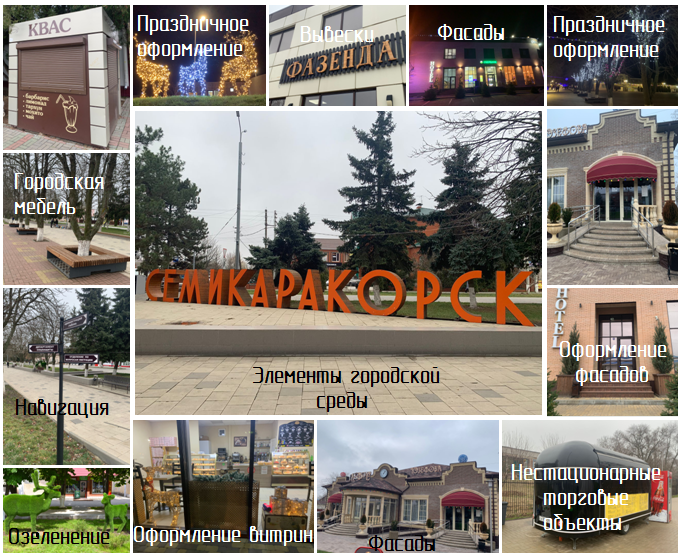 ДИЗАЙН - КОДМУНИЦИПАЛЬНОГО ОБРАЗОВАНИЯ«СЕМИКАРАКОРСКОЕ ГОРОДСКОЕ ПОСЕЛЕНИЕ»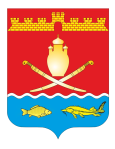 свод правил  для формирования стилистически единой, комфортной и безопасной городской средыОтдел архитектуры, градостроительстваи земельно-имущественных отношений Администрации Семикаракорского городского поселенияО ДИЗАЙН-КОДЕДизайн-код — свод правил, призванных улучшить внешний облик Семикаракорского городского поселения.Дизайн-код описывает размещение и внешний вид информационных и рекламных конструкций: вывесок, кронштейнов, табличек, оформление витрин и маркиз.Приведены рекомендации по праздничному оформлению городской среды, как правильно размещать городскую навигацию, адресные таблички.Исходя из архитектурно-градостроительной значимости территории, собраны общие требования к размещению и оформлению остановочных павильонов, нестационарных торговых объектов: киосков, павильонов, ёлочных базаров, летних кафе...Выполнение правил Дизайн-кода направлено на системный подход к городской среде, на формирование упорядоченного, ясного и эстетически привлекательного образа города.Отдел архитектуры, градостроительства и земельно-имущественных отношений                                                Администрации Семикаракорского городского поселенияОГЛАВЛЕНИЕ 	ЧАСТЬ IУЛИЦЫ ГОРОДА - ВЧЕРА И СЕГОДНЯПРОБЛЕМА ВИЗУАЛЬНОГО ЗАГРЯЗНЕНИЯ ГОРОДОВПРИМЕРЫ ДИЗАЙН-КОДАЗАДАЧИ ДИЗАЙН-КОДАВИЗУАЛЬНОЕ ЗАГРЯЗНЕНИЕ СЕМИКАРАКОРСКОГО ГОРОДСКОГО ПОСЕЛЕНИЯ на примере рекламных и информационных конструкцийПРОБЛЕМА 1: Смешение рекламы и информацииПРОБЛЕМА 2: Черезмерная плотность вывесок и избыточный размер вывесокПРОБЛЕМА 3: Неуместное оформление витрин 	ЧАСТЬ IIПРАВИЛА И РЕКОМЕНДАЦИИ ДЛЯ ФОРМИРОВАНИЯСТИЛИСТИЧЕСКИ ЕДИНОЙ, КОМФОРТНОЙ ГОРОДСКОЙ СРЕДЫ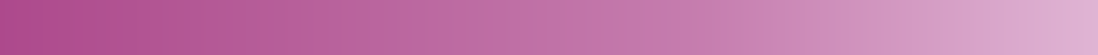 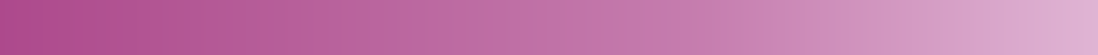 ОБЩИЕ ТРЕБОВАНИЯ К РАЗМЕЩЕНИЮ, УСТАНОВКЕ И ЭКСПЛУАТАЦИИ ИНФОРМАЦИОННЫХ И РЕКЛАМНЫХ ВЫВЕСОКТРЕБОВАНИЯ К СОДЕРЖАНИЮ ИНФОРМАЦИИ, РАСПРОСТРАНЯЕМОЙ ПОСРЕДСТВОМ ИНФОРМАЦИОННЫХ ФАСАДОВ ЗДАНИЙ И СООРУЖЕНИЙВЫВЕСКИРАЗРЕШЕННАЯ К РАЗМЕЩЕНИЮ НА ВЫВЕСКАХ ИНФОРМАЦИЯИЕРАРХИЯ ДОПУСТИМЫХ ВИДОВ ВЫВЕСОКВЫВЕСКИ ИЗ ОТДЕЛЬНЫХ БУКВ И ЗНАКОВ БЕЗ ПОДЛОЖКИВЫВЕСКИ С ПОДЛОЖКОЙВЫВЕСКИ С ПОДСВЕТКОЙ КОРОБОМ (ЛАЙТБОКСЫ) РАСПОЛОЖЕНИЕ ВЫВЕСКИРАЗМЕРЫ ВЫВЕСОКОтдел архитектуры, градостроительства и земельно-имущественных отношенийАдминистрации Семикаракорского городского поселенияСОРАСПОЛОЖЕНИЕ НЕСКОЛЬКИХ ВЫВЕСОК (общие рекомендации) СОРАСПОЛОЖЕНИЕ НЕСКОЛЬКИХ ВЫВЕСОКна объектах встроенно-пристроенного типа СОРАСПОЛОЖЕНИЕ НЕСКОЛЬКИХ ВЫВЕСОК, РЕКЛАМНЫХ КОНСТРУКЦИЙна зданиях нежилого назначенияВИДЕОМОНИТОРКОНСИРУКЦИЯ ТИПА «БЕГУЩАЯ СТРОКА»БАННЕРСТРИТ-АРТ, ГРАФФИТИ, МУРАЛИПАННОКОНСОЛЬТАБЛИЧКИУКАЗАТЕЛИОФОРМЛЕНИЕ ВИТРИНМАРКИЗЫОТДЕЛЬНОСТОЯЩИЕ  РЕКЛАМНЫЕ  КОНСТРУКЦИИТУМБАПИЛОН (СИТИ-ФОРМАТ) СТЕЛАСТЕНД СВЕТОДИОДНЫЙ ЭКРАНРАЗДЕЛ 2 КОНЦЕПЦИЯ КОМПЛЕКСНОГО ПРАЗДНИЧНОГО ОФОРМЛЕНИЯ ГОРОДСКОЙ СРЕДЫ И ФАСАДОВ ЗДАНИЙОФОРМЛЕНИЕ ФАСАДОВ ЗДАНИЙ В НОВОГОДНИЕ И РОЖДЕСТВЕНСКИЕ ПРАЗДНИКИОФОРМЛЕНИЕ ГОРОДСКОЙ СРЕДЫ В НОВОГОДНИЕ И РОЖДЕСТВЕНСКИЕ ПРАЗДНИКИОФОРМЛЕНИЕ ГОРОДСКОЙ СРЕДЫ В ПРАЗДНИЧНЫЕ ДНИ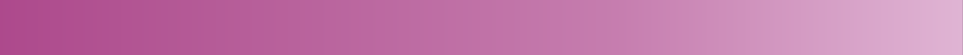 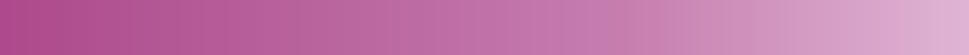 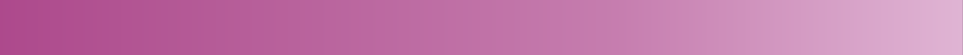 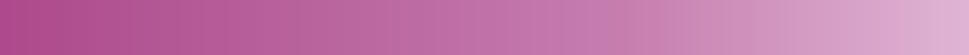 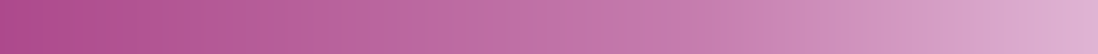 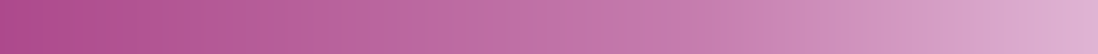 МАССИВ ВОЗМОЖНЫХ ЭЛЕМЕНТОВ ОБУСТРОЙСТВА АВТОБУСНОЙ ОСТАНОВКИ ТРЕБОВАНИЯ К ДИЗАЙНУ ПАВИЛЬОНОВ ОЖИДАНИЯОСТАНОВОК ОБЩЕСТВЕННОГО ТРАНСПОРТАЕДИНАЯ СИСТЕМА ГРАФИЧЕСКОГО ОФОРМЛЕНИЯИНФОРМАЦИОННЫХ ЗНАКОВ ОСТАНОВОК ОБЩЕСТВЕННОГО ТРАНСПОРТАОСНОВНЫЕ ТЕРМИНЫ И ОПРЕДЕЛЕНИЯОБЩИЕ ТРЕБОВАНИЯЦВЕТОВОЕ РЕШЕНИЕ ФАСАДАОКНА И ВИТРИНЫ УСТРОЙСТВО И ОБОРУДОВАНИЕ ВХОДОВБАЛКОНЫ И ЛОДЖИИДОПОЛНИТЕЛЬНОЕ ОБОРУДОВАНИЕ ФАСАДОВОБЩИЕ ПОЛОЖЕНИЯ. СФЕРА ДЕЙСТВИЯ НАСТОЯЩИХ ПРАВИЛОСНОВНЫЕ ТРЕБОВАНИЯ И ОПРЕДЕЛЕНИЯТРЕБОВАНИЯ К МЕСТАМ РАЗМЕЩЕНИЯ НЕСТАЦИОНАРНЫХ ТОРГОВЫХ ОБЪЕКТОВ ОБЩИЕ ПРАВИЛА ПРИ РАЗМЕЩЕНИИ НТО ЗАПРЕТЫ ПРИ РАЗМЕЩЕНИИ НТОРАЗМЕЩЕНИЕ НТО ОТНОСИТЕЛЬНО ЗДАНИЙ И СООРУЖЕНИЙРАЗМЕЩЕНИЕ ОТНОСИТЕЛЬНО ЭЛЕМЕНТОВ УЛИЧНО-ДОРОЖНОЙ СЕТИРАЗМЕЩЕНИЕ НТО ОТНОСИТЕЛЬНО ЭЛЕМЕНТОВ БЛАГОУСТРОЙСТВАРАЗМЕЩЕНИЕ НТО ОТНОСИТЕЛЬНО РЕКЛАМНЫХ КОНСТРУКЦИЙРАЗМЕЩЕНИЕ ВСЕХ ТИПОВ НТО ОКОЛО ОСТАНОВОЧНЫХ ПАВИЛЬОНОВ РАЗМЕЩЕНИЕ ОТНОСИТЕЛЬНО ПЕШЕХОДНЫХ ЗОНРАЗМЕЩЕНИЕ НА ОЗЕЛЕНЕННЫХ ТЕРРИТОРИЯХ И ПЛОЩАДЯХКОНФИГУРАЦИЯ И ТИПЫ НЕСТАЦИОНАРНЫХ ТОРГОВЫХ ОБЪЕКТОВТИПЫ НТОВНЕШНИЙ ВИД НЕСТАЦИОНАРНЫХ ТОРГОВЫХ ОБЪЕКТОВОСНОВНЫЕ ХАРАКТЕРИСТИКИ КИОСКАПРОЕКТНЫЕ ПРЕДЛОЖЕНИЯ ЛИНЕЙКА КИОСКОВ СТИЛЬ «КЛАССИКА»ЛИНЕЙКА КИОСКОВ СТИЛЬ «СОВРЕМЕННЫЙ»ПАВИЛЬОНОСНОВНЫЕ ХАРАКТЕРИСТИКИ ПАВИЛЬОНАПРОЕКТНЫЕ ПРЕДЛОЖЕНИЯ СТИЛЬ «КЛАССИКА»ЛИНЕЙКА КИОСКОВ СТИЛЬ «СОВРЕМЕННЫЙ»ОСНОВНЫЕ ХАРКТЕРИСТИКИ ТОРГОВОЙ ПАЛАТКИПРОЕКТНЫЕ ПРЕДЛОЖЕНИЯ ЛИНЕЙКА ТОРГОВЫХ ПАЛАТОКОСНОВНЫЕ ХАРАКТЕРИСТИКИ ПРИЛАВКАПРОЕКТНЫЕ ПРЕДЛОЖЕНИЯ ЛИНЕЙКА ПРИЛАВКАОСНОВНЫЕ ХАРАКТЕРИСТИКИ БАХЧЕВОГО РАЗВАЛАПРОЕКТНЫЕ ПРЕДЛОЖЕНИЯ БАХЧЕВОГО РАЗВАЛАКОНФИГУРАЦИЯ СЕЗОННЫХ ПАВИЛЬОНОВКОНФИГУРАЦИЯ ОГРАЖДАЮЩИХ КОНСТРУКЦИЙ СЕЗОННЫХ ПАВИЛЬОНОВОСНОВНЫЕ ХАРАКТЕРИСТИКИ ЕЛОЧНОГО БАЗАРАПРОЕКТНЫЕ ПРЕДЛОЖЕНИЯ ЕЛОЧНОГО БАЗАРАОСНОВНЫЕ ХАРАКТЕРИСТИКИ ВЕНДИНГОВОГО АВТОМАТАПРОЕКТНЫЕ ПРЕДЛОЖЕНИЯ ВЕНДИНГОВОГО АВТОМАТАОСНОВНЫЕ ХХАРАКТЕРИСТИКИ АВТОМАТА ПО ПРОДАЖЕ ПИТЬЕВОЙ ВОДЫПРОЕКТНЫЕ ПРЕДЛОЖЕНИЯ АВТОМАТА ПО ПРОДАЖЕ ПИТЬЕВОЙ ВОДЫОСНОВНЫЕ ХАРАКТЕРИСТИКИ АВТОЦИСТЕРНЫПРОЕКТНЫЕ ПРЕДЛОЖЕНИЯ АВТОЦИСТЕРНЫОСНОВНЫЕ ХАРАКТЕРИСТИКИ МОБИЛЬНОГО ТОРГОВОГО ОБЪЕКТАПРОЕКТНЫЕ ПРЕДЛОЖЕНИЯ МОБИЛЬНОГО ТОРГОВОГО ОБЪЕКТАПРАВИЛА РАЗМЕЩЕНИЯ, ОБУСТРОЙСТВА И ЭКСПЛУАТАЦИИ СЕЗОННЫХ КАФЕ ПРИ ПРЕДПРИЯТИЯХ ОБЩЕСТВЕННОГО ПИТАНИЯОБЩИЕ ПРАВИЛА ПРИ РАЗМЕЩЕНИИ ТУАЛЕТНЫХХ КАБИНПРОЕКТНЫЕ ПРЕДЛОЖЕНИЯ МОДУЛЬНЫЕ ОБЩЕСТВЕННЫЕ ТУАЛЕТЫТРЕБОВАНИЯ К РАЗМЕЩЕНИЮ ЯРМАРОКМЕТОДИЧЕСКИЕ РЕКОМЕНДАЦИИ ПО ОРГАНИЗАЦИИ И ПРОВЕДЕНИЮ НА ТЕРРИТОРИИ СЕМИКАРАКОРСКОГО ГОРОДСКОГО ПОСЕЛЕНИЯ ПОСТОЯННОДЕЙСТВУЮЩИХ ЯРМАРОКМЕТОДИЧЕСКИЕ РЕКОМЕНДАЦИИ ПО ОРГАНИЗАЦИИ И ПРОВЕДЕНИЮ НА ТЕРРИТОРИИ СЕМИКАРАКОРСКОГО ГОРОДСКОГО ПОСЕЛЕНИЯ ПРАЗДНИЧНЫХ И ТЕМАТИЧЕСКИХ ЯРМАРОКМЕТОДИЧЕСКИЕ РЕКОМЕНДАЦИИ ПО ОРГАНИЗАЦИИ И ПРОВЕДЕНИЮ НА ТЕРРИТОРИИ СЕМИКАРАКОРСКОГО ГОРОДСКОГО ПОСЕЛЕНИЯ СЕЗОННЫХ ЯРМАРОКМЕТОДИЧЕСКИЕ РЕКОМЕНДАЦИИ ПО ОРГАНИЗАЦИИ И ПРОВЕДЕНИЮ НА ТЕРРИТОРИИ СЕМИКАРАКОРСКОГО ГОРОДСКОГО ПОСЕЛЕНИЯ ЯРМАРОК ВЫХХОДНОГО ДНЯМЕТОДИЧЕСКИЕ РЕКОМЕНДАЦИИ ПО ОРГАНИЗАЦИИ И ПРОВЕДЕНИЮ СЕЗОННЫХ СЕЛЬСКОХОЗЯЙСТВЕННЫХ ЯРМАРОК ВДОЛЬ АВТОДОРОГ, ПРОХОДЯЩИХ ПО ТЕРРИТОРИИ СЕМИКАРАКОРСКОГО ГОРОДСКОГО ПОСЕЛЕНИЯ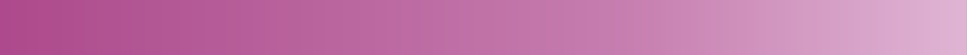 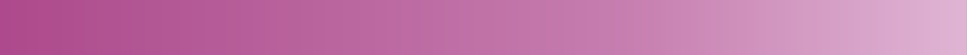 СКАМЬИУРНЫЭЛЕМЕНТЫ ОСВЕЩЕНИЯВЕЛОПАРКОВКИБОЛЛАРДЫ И ОГРАНИЧИТЕЛИПЕШЕХОДНЫЕ ОГРАЖДЕНИЯПРИСТВОЛЬНЫЕ РЕШЕТКИ И ОГРАЖДЕНИЯ 	ЧАСТЬ I	УЛИЦЫ ГОРОДА - ВЧЕРА И СЕГОДНЯ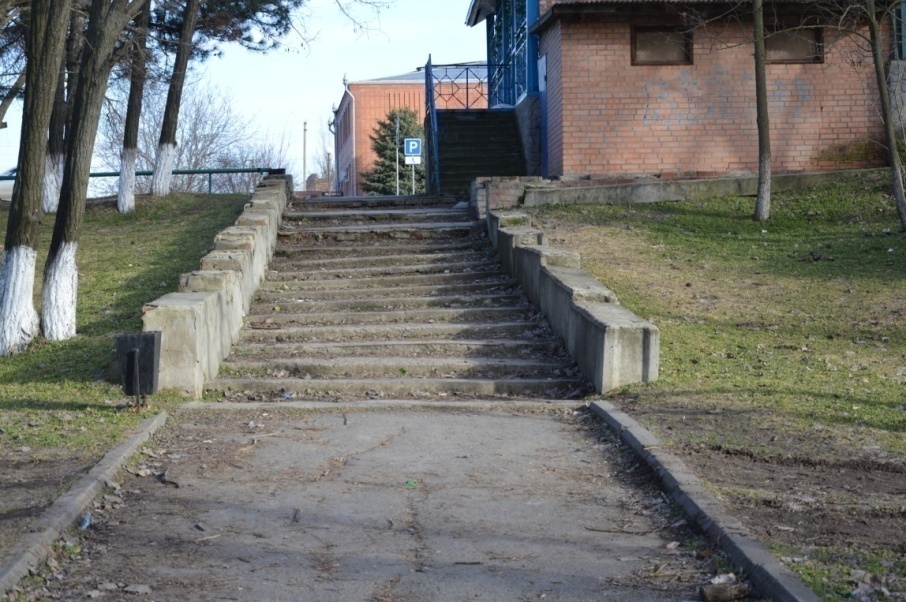 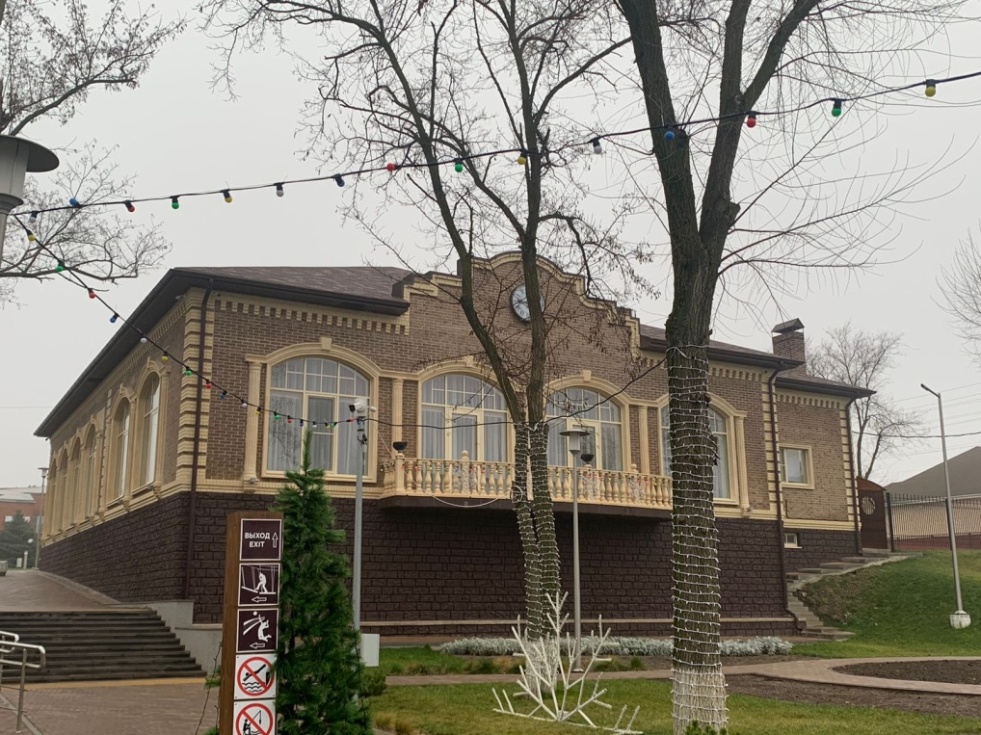                     Место для купания «Подвесной мост» 2011 г.                         Место для купания «Подвесной мост» 2021 г.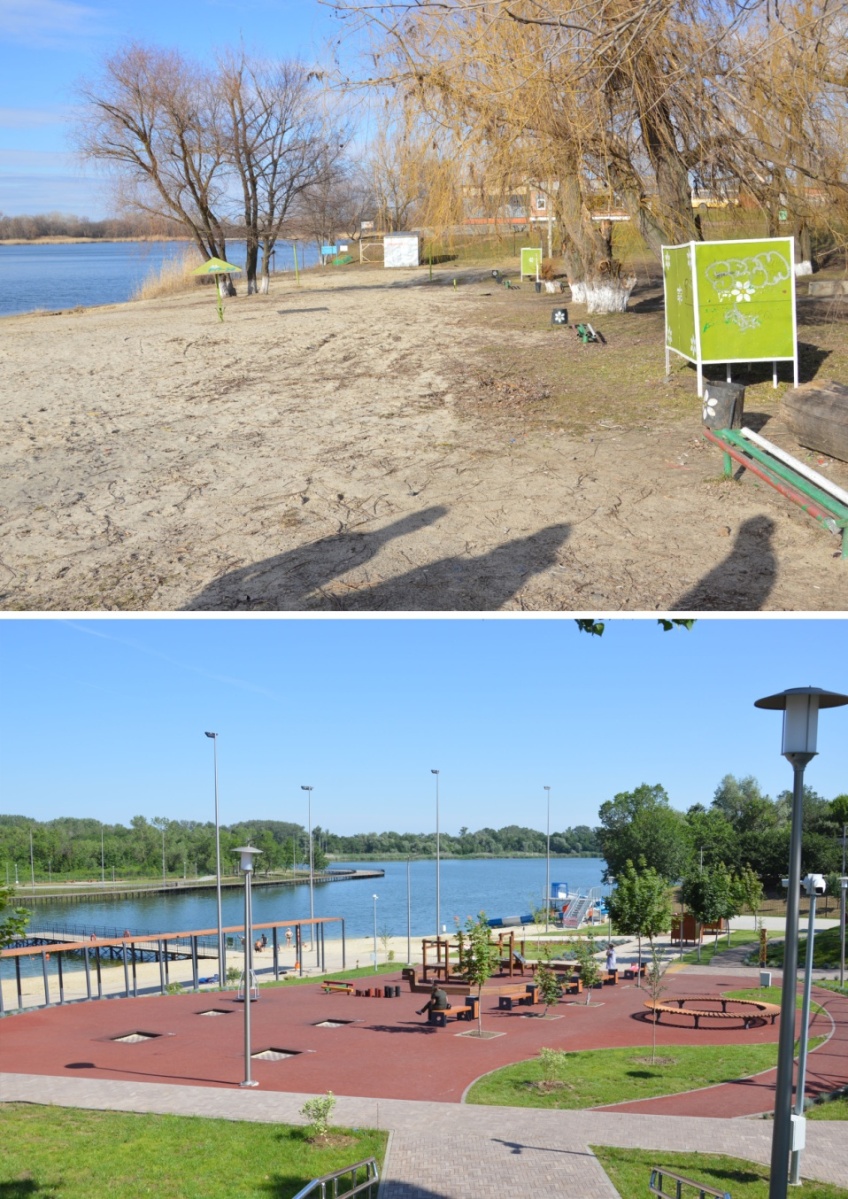 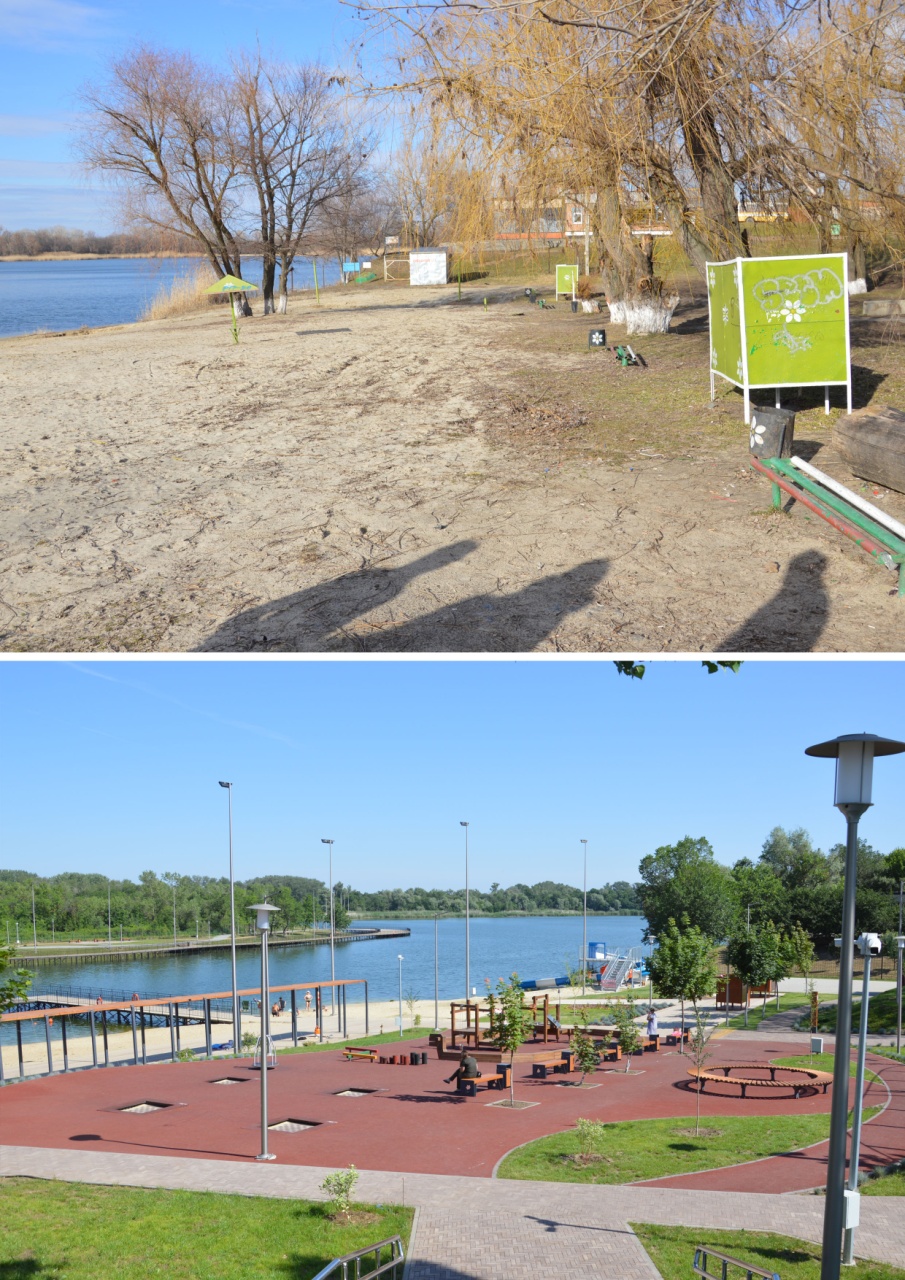 Визуальное загрязнение городской среды — распространенная мировая проблема. Перегруженность информационными сообщениями, хаотичность размеров и расположениявывесок, слишком яркие, кричащие цвета и мерцающие подсветки искажают архитектурный облик домов и затрудняют навигацию в городском пространстве.Визуальное загрязнение связано не только с красотой и ухоженностью улиц города. Это масштабная проблема, на многих уровнях усложняющая и ухудшающая взаимодействие жителя города и городской среды.Зачастую внедрять дизайн-код начинают с вывесок и рекламы, которыми обычно хаотично завешаны даже исторические и несомненно ценные здания в российских городах.Достаточно просто очистить фасады от визуального шума и привести вывескик общему знаменателю, и сразу бросится в глаза, как улучшилось городская Среда.В России впервые дизайн-код вывесок разработала студия Артемия Лебедева для центра Москвы в 2013 году. А весной 2017 года внедрять новые правила оформления фасадов начали в Саратове. Дизайн-код для Саратова разработалоКБ "Стрелка" совместно с АИЖК в рамках приоритетного госпроекта по формированию комфортной среды в городах по всей стране.Почему это важноИз-за визуально шума люди перестают осознавать ценность города. Архитектурная ценность застройки теряется, глаз человека не отдыхает,и в результате горожане перестают гулять по улицам и проводят досуг в торговых центрах. Правильный дизайн-код возвращает культуру прогулок.Когда на фасадах творится рекламная анархия, большую часть пространства занимают крупные компании с большими ресурсами.Маленькие бизнесы проигрывают конкуренцию за рекламное место.Если же у всех вывески единообразны внешне и по размеру, все предприятия находятся в разных условиях и имеют шанс привлечь вернувшихся на улицы из торговых центров потенциальных клиентов.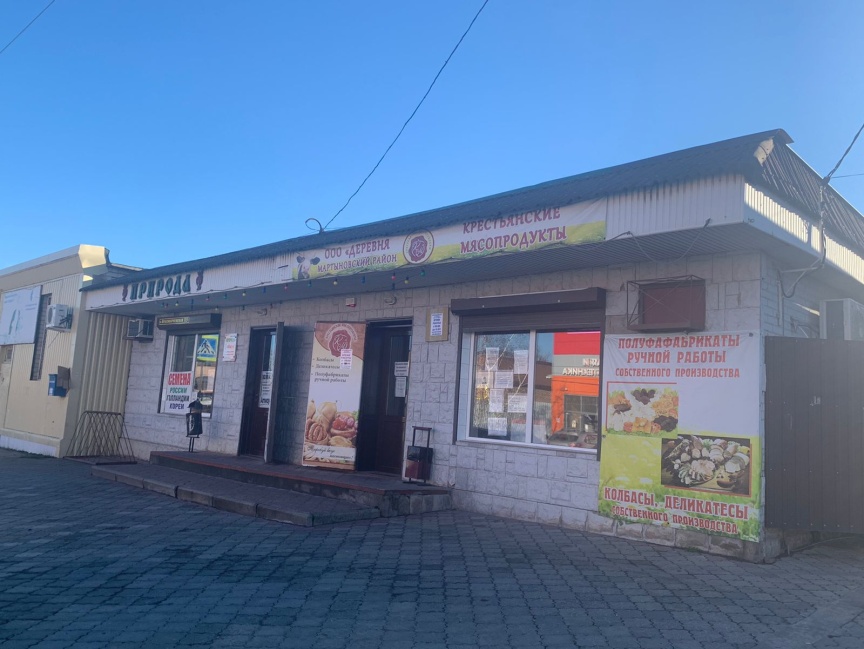 Пример визуального загрязния городской среды. Избыточное количество вывесок и их непропорциональные размеры создают ощущение базарной площади, а не центральной улицы города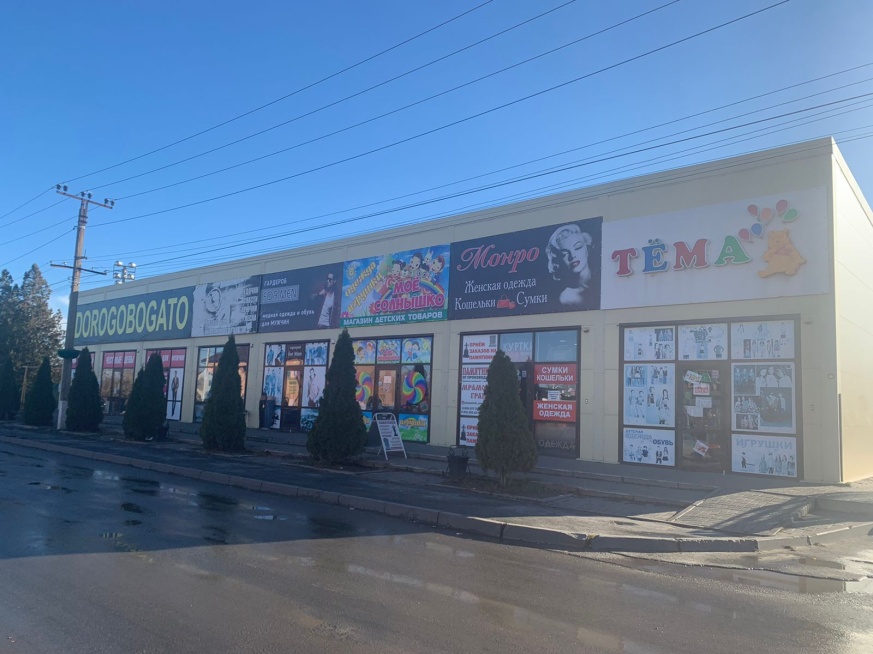 Пример визуального загрязнения Дизайн-регламент Москвы.Постановление «О размещении информационных конструкций в городе Москве»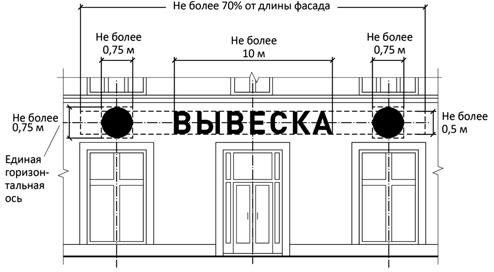 Четко сформулированные допустимые габариты вывесок — шаг к решению проблемы визуального загрязнения.Дизайн-регламент Казани.Изменения в Правила благоустройства.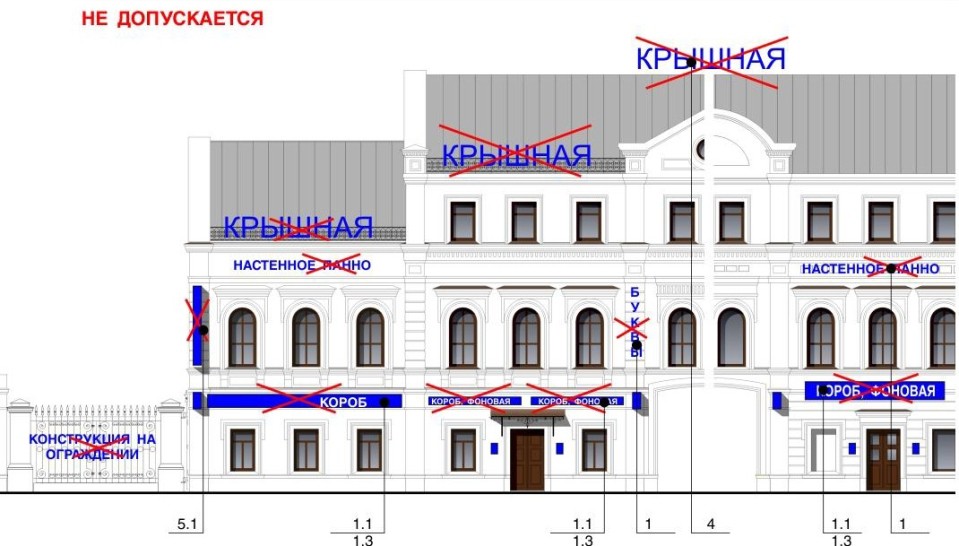 Казанский регламент запрещает большое количество ныне используемых информационных конструкций, особенно в исторической части города.Студией Артемия Лебедева для Комитета по архитектуре и градостроительству города Москвы была разработана Архитектурно-художественная концепция внешнего облика улиц, на основе которой было принято постановление городской думы «О размещении информационных конструкций в городе Москве». Это постановление описывает все типичные для подобных документов зоны регламентации (вывески, витрины, кронштейны, маркизы и пр.)и задает их габариты и правила расположения.Регламент постепенно применяется, начиная с центральных улиц города.Регламент в Казани был принят 20 марта 2014 года и является дополнением к Правилам благоустройства г. Казани. Регламент довольно строгий и запрещает большое количество уже существующих вывесок — например, вертикальные на жилых домах или крышные конструкции на жилых и исторических зданиях.Информационные конструкции теперь находятся в ведении управления архитектуры и градостроительства.На примере вывесок определены приоритетные задачи Дизайн-кода: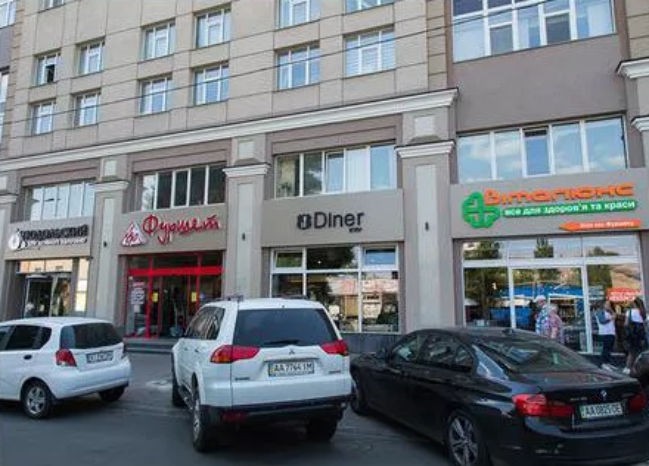 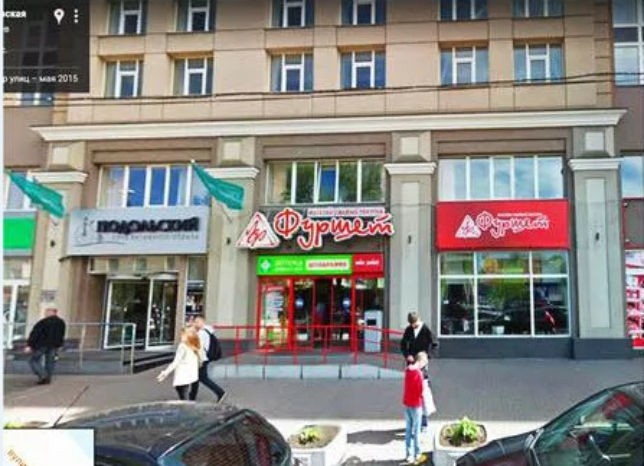 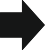 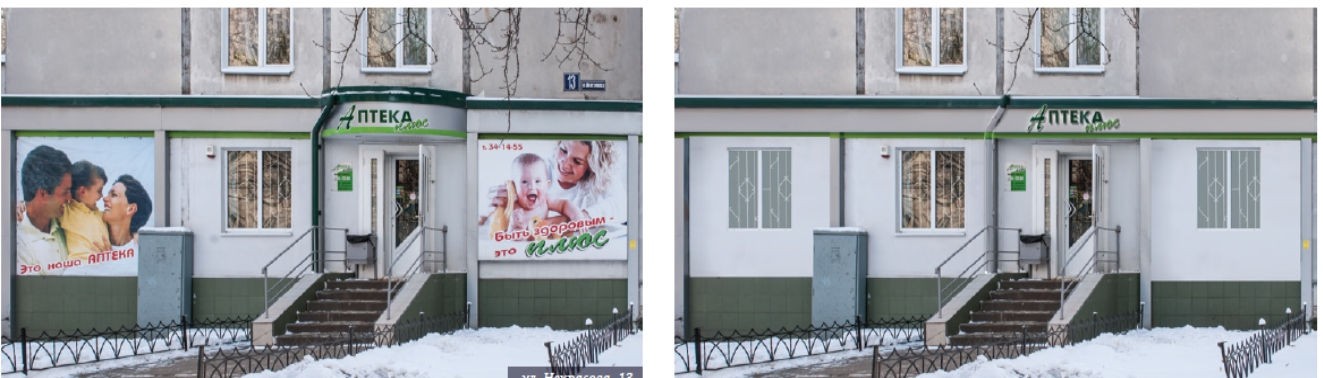 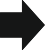 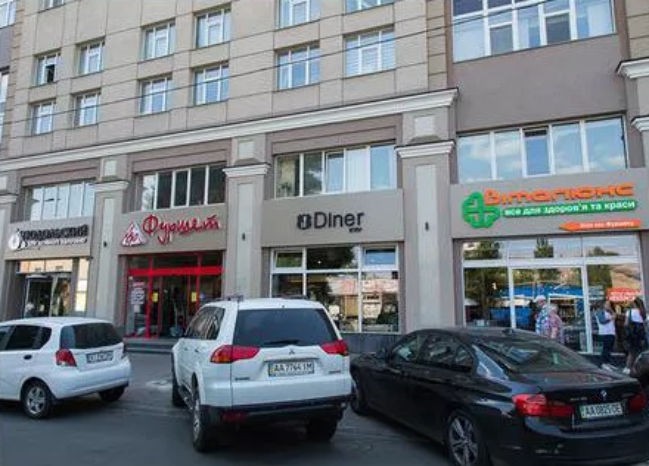 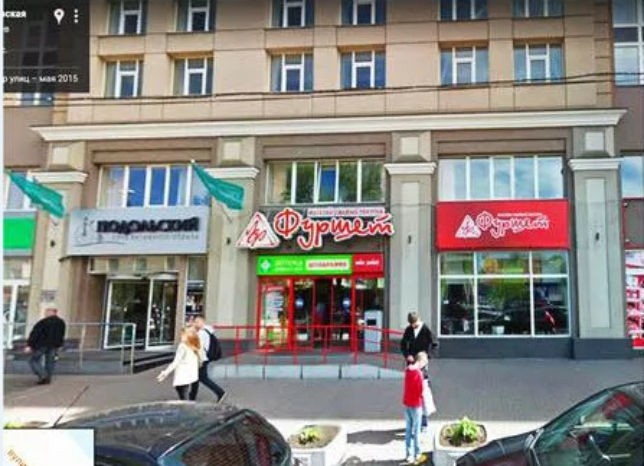 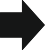 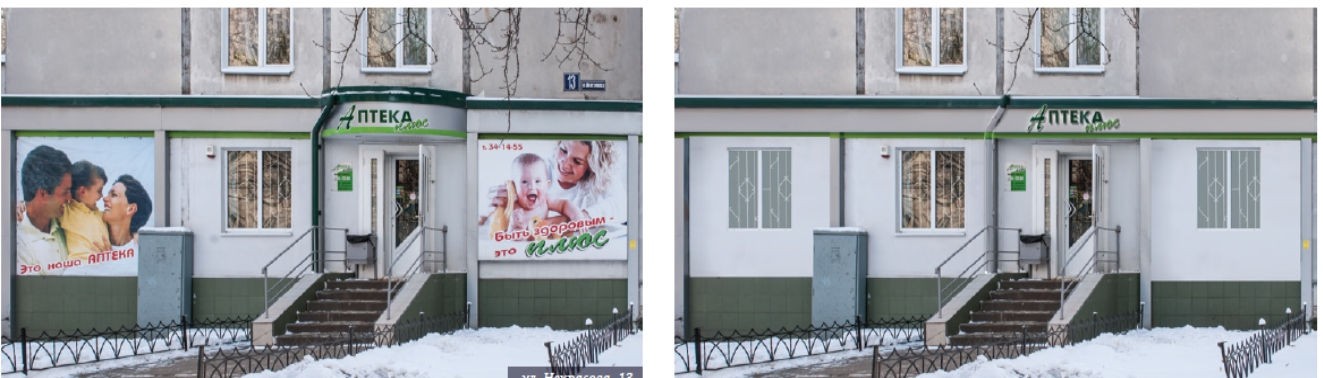 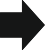 упорядочить размещение вывесок в исторической части города;улучшить внешний вид города и сформировать полноценную архитектурно-художественную городскую среду;художественные решения вывесок должны гармонично сочетаться с архитектурными, стилистическими и колористическими особенностями зданий;исключение «глухих» витрин на фасадах зданий (закрытие баннерами, пленкой);способствовать использованию передовых технологий и материалов в рекламе на основании отечественного изарубежного опыта.Пример применения дизайн-кода в других городах.ВИЗУАЛЬНОЕ ЗАГРЯЗНЕНИЕ СЕМИКАРАКОРСКОГО ГОРОДСКОГО ПОСЕЛЕНИЯНА ПРИМЕРЕ РЕКЛАМНЫХ И ИНФОРМАЦИОННЫХ КОНСТРУКЦИЙСЕМИКАРАКОРСК — город с очень развитым малым бизнесом.Его бурный рост в последние десятилетия привел к тому, что первые этажи многих жилых домов были переведены в нежилой фонд. Там разместились офисы, магазины, отделения банков и другие бизнесы. И хотя развитиемалого бизнеса крайне положительно сказывается на городской жизни, его неконтролируемая самореклама ухудшает облик городских улиц.Пристроенные конструкции, не предусмотренные архитектурным планом здания, нелегальная реклама на стенах домов, избыточно пестрые и разнобразные вывески — все это встречается на центральных улицах города.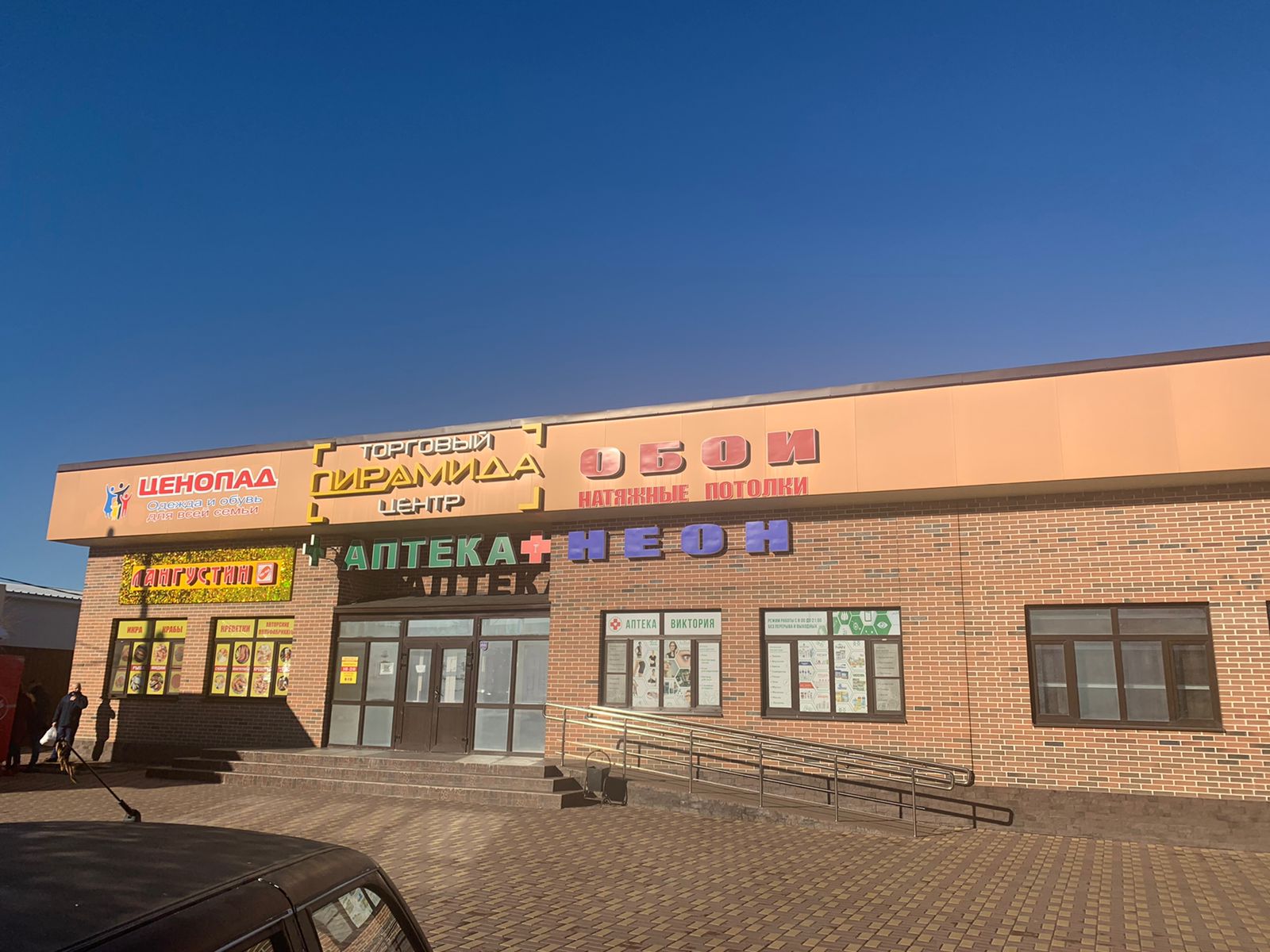 Увешанные рекламой входные группы нарушают общий облик здания. Подобные рекламные конструкции сейчас не регламентируются. ул. Красноармейская, ТЦ «Пирамида».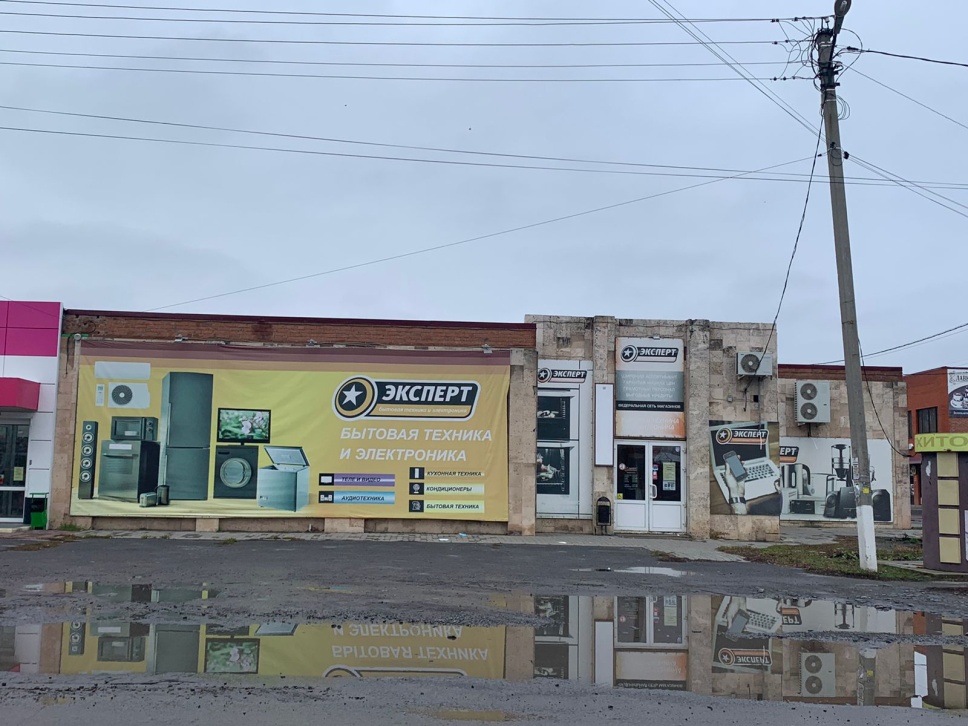 Избыточная реклама магазина. Фасад здания закрыт на 90%. Вывески перемешаны с рекламой.ул. Калинина - 15-й ПереулокНедостаточная ясность общих правил оформления фасадов зданий приводит к тому, что на вывесках часто указывается информация, которая не может там располагаться.Фото товаров, слоганы, цены, телефоны — этого не может быть на вывесках.Для контактной информации существует специальный объект — информационные таблички.Ипользование информационных площадей как рекламных  площадок превращает городскую среду в соревнование «перекричи соседа», где каждый владелец бизнеса старается установить как можно более яркую вывеску с как можно более кричащим изображением.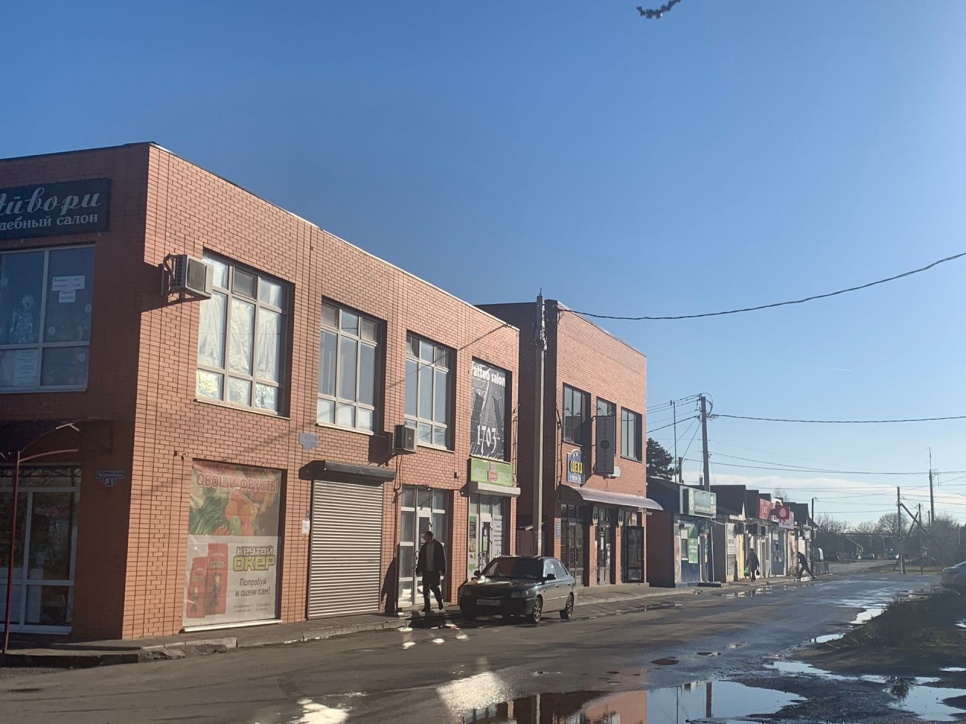 Распространенное в городе -  изображение товаров на вывесках недопустимо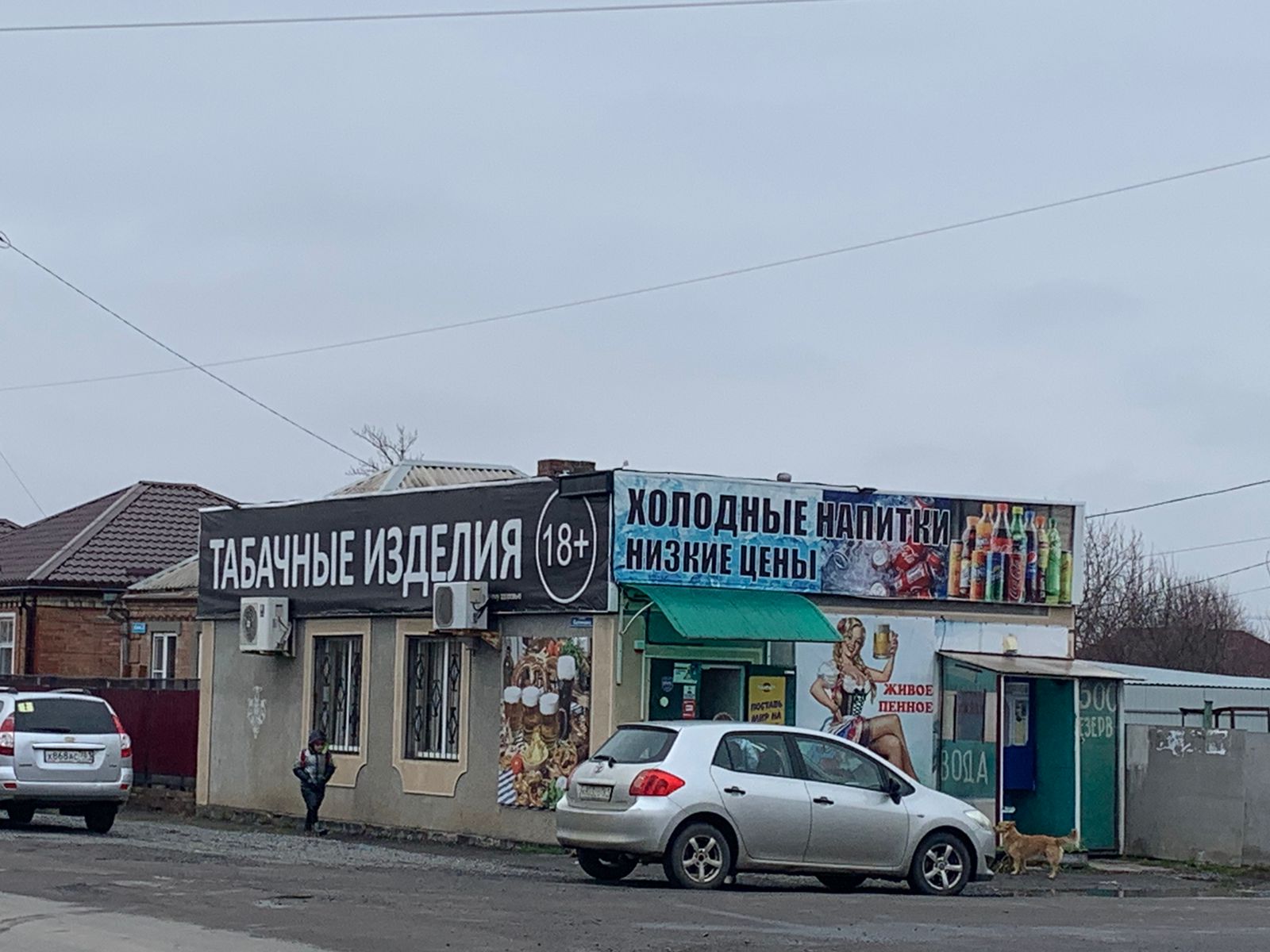 избыточный размер вывесокЗачастую плотность вывесок такова, что они целиком скрывают за собой фасад дома. Это абсолютно недопустимо: вывески должны располагаться над линией окон первого этажа.Вывески на стенах должны быть запрещены.Гигантские вывески создают гнетущий эффект и     нарушают архитектурный облик здания.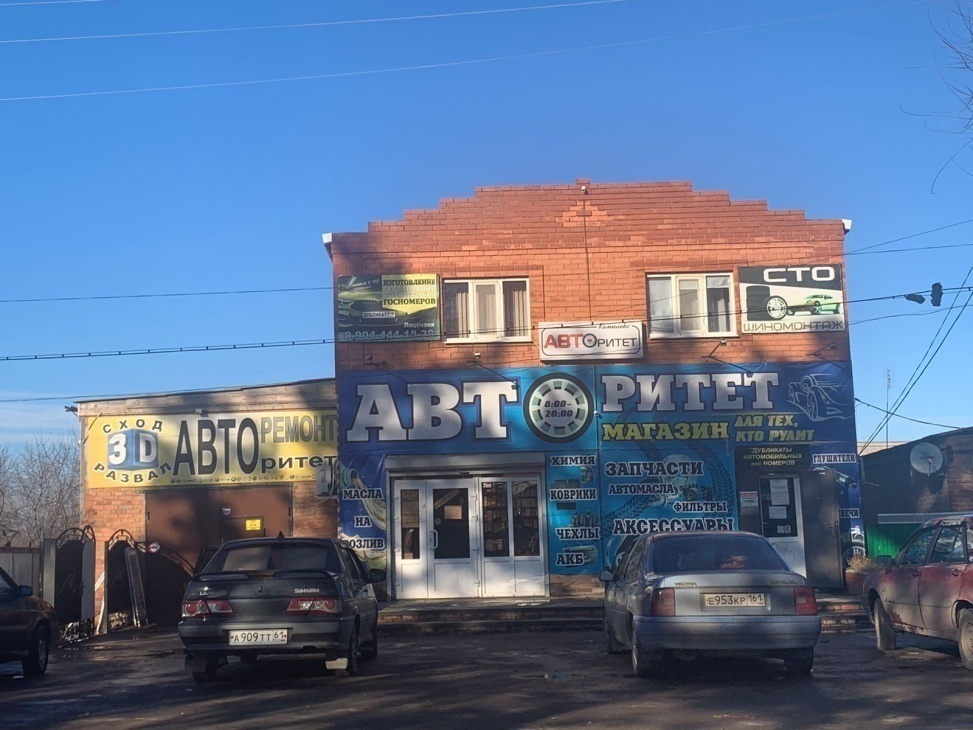 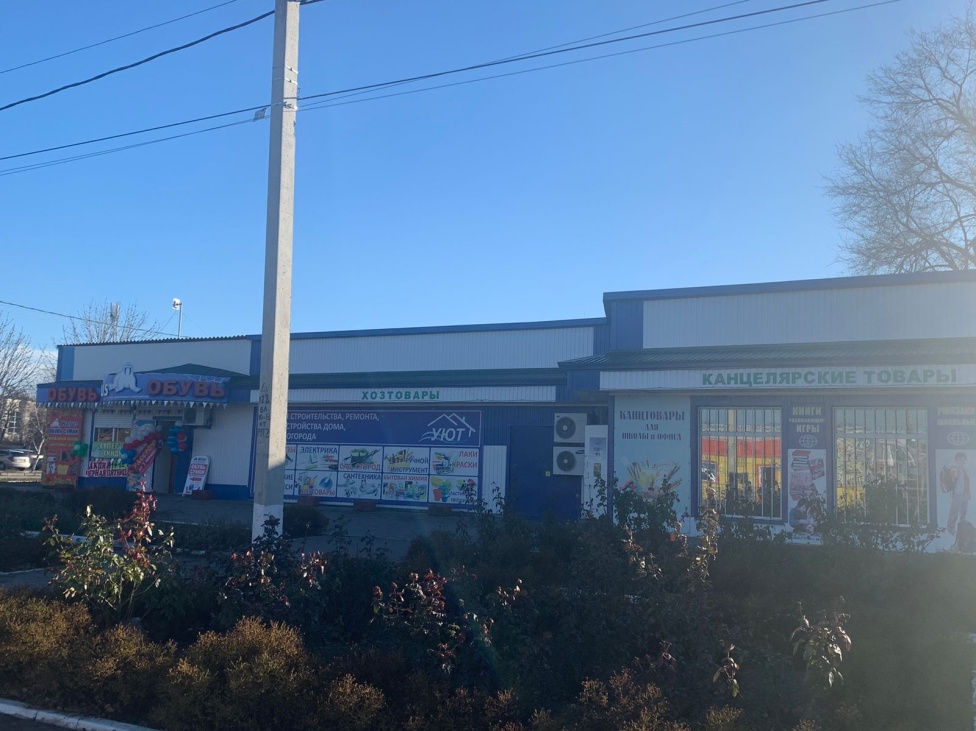 Излишняя плотность весок портят внешний вид здания. ул. КалининаВывеска занимает собой целый этаж.Недопустимо перекрытие оконных и дверных проемов, витрин, витражей....Перекрывать детали архитектуры вывесками нельзя. пр-кт АтаманскийГлухие витрины превращают улицу в коридор из рекламных   сообщений и искажают архитектурный облик здания.Витрины должны быть прозрачными: так они создают дополнительный объем и ощущение жизни на городской улице. За ними должна быть видна жизнь помещения — будь то кафе или магазин одежды.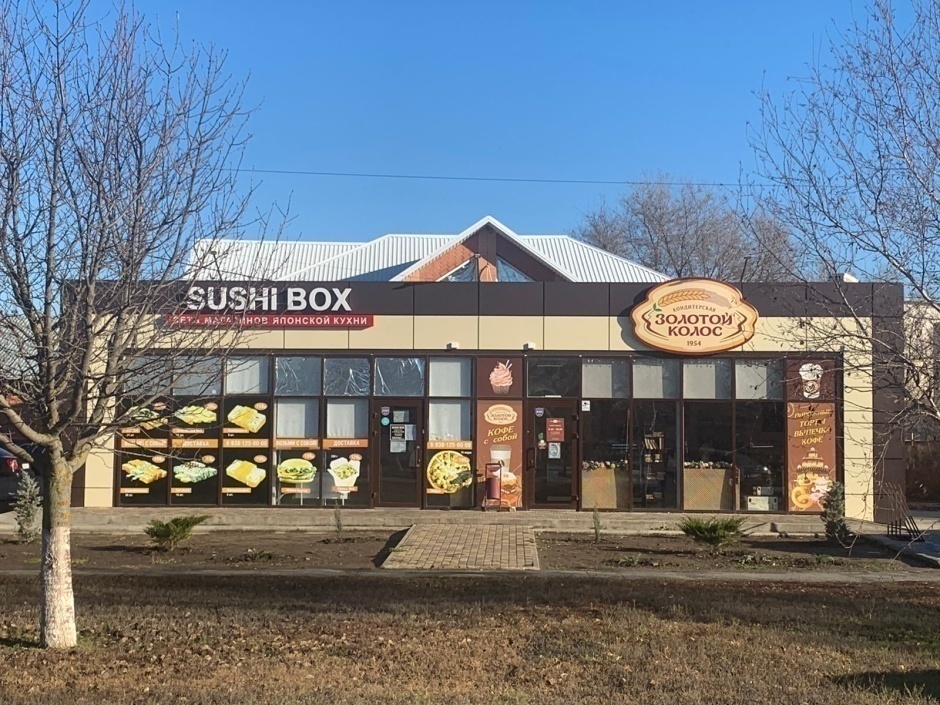 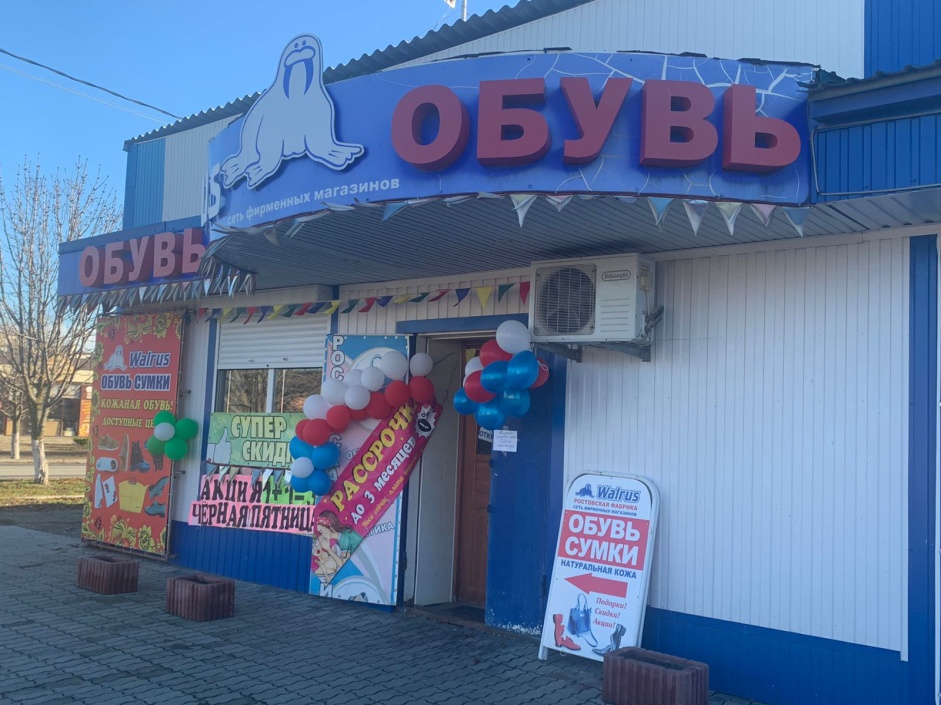                   15-й Переулок. Использование сплошного остекления как рекламной площади — это недопустимо.                                                                                         Размещение рекламных сообщений в представленной форме – никак не красит                                                                                                                                                                                                                          эту витрину магазина по пр-кту Атаманский.	ЧАСТЬ II  ПРАВИЛА И РЕКОМЕНДАЦИИ ДЛЯ ФОРМИРОВАНИЯ СТИЛИСТИЧЕСКИ ЕДИНОЙ, КОМФОРТНОЙ ГОРОДСКОЙ СРЕДЫ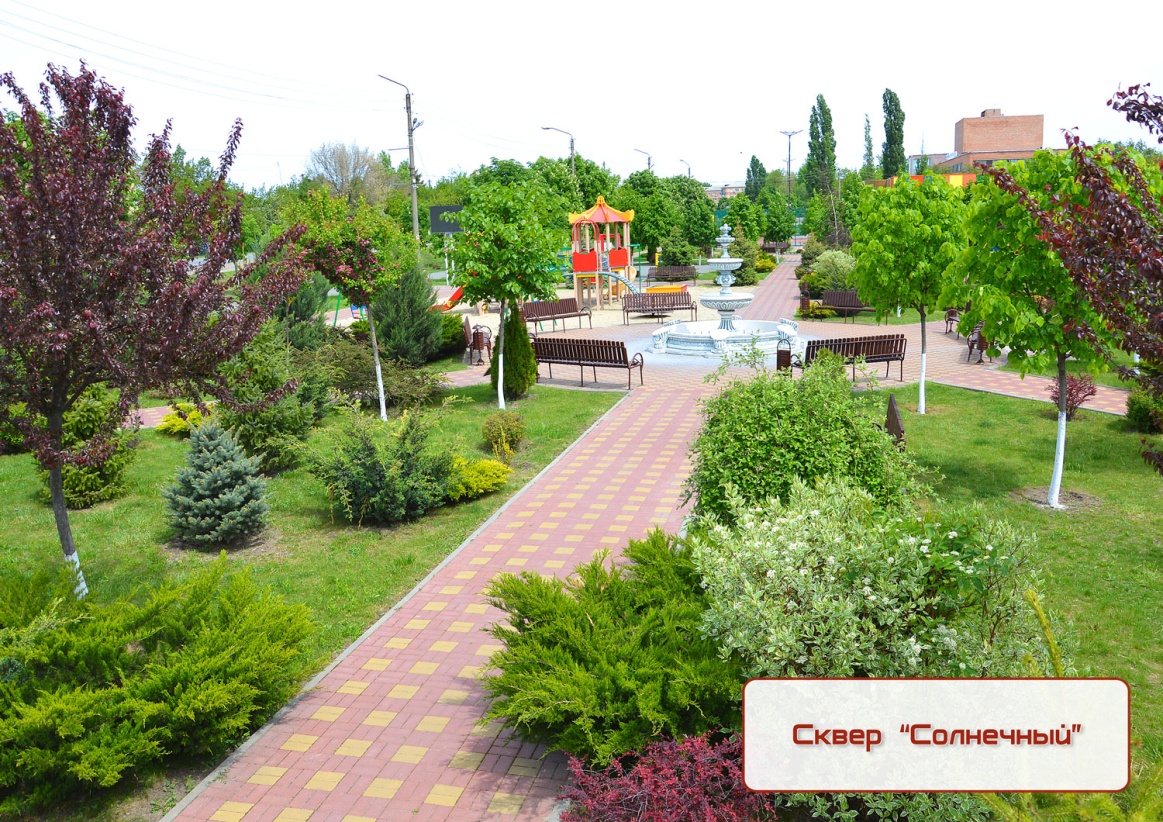 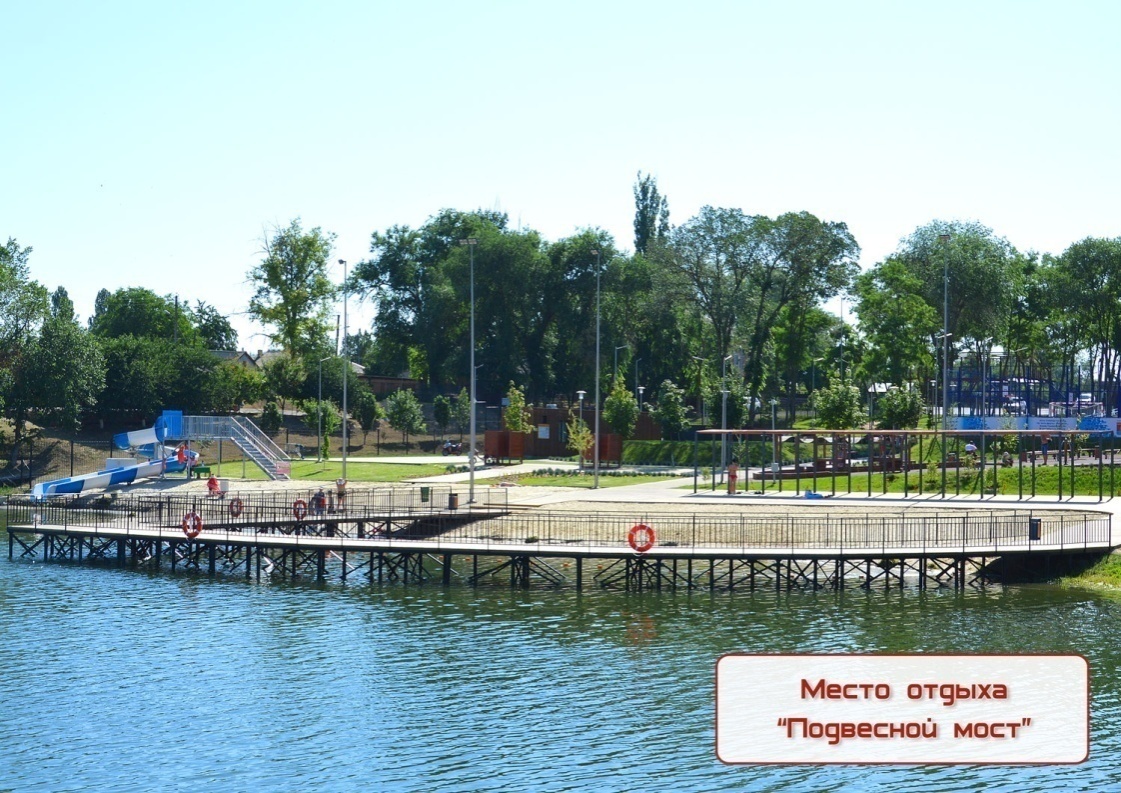 РАЗДЕЛ 1  РЕКЛАМНЫЕ И ИНФОРМАЦИОННЫЕ ВЫВЕСКИ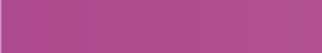 ОБЩИЕ ТРЕБОВАНИЯ К РАЗМЕЩЕНИЮ, УСТАНОВКЕ И ЭКСПЛУАТАЦИИ  ИНФОРМАЦИОННЫХ И РЕКЛАМНЫХ ВЫВЕСОКТребования к размещению и внешнему виду вывесок и наружной фасадной рекламы устанавливается настоящим Дизайн-кодом муниципального образования "Семикаракорское городское поселение», Правилами благоустройства и санитарного содержания территории Семикаракорского городского поселения.Размещение и внешний вид вывесок должно быть согласовано Отделом архитектуры, градостроительства и земельно-имущественных отношений Администрации Семикаракорского городского поселения.Под внешним архитектурным обликом сложившейся застройки понимаются:особенности фасадов объектов капитального строительства, на которых располагается рекламная вывеска (стилевая и композиционная целостность, ритм элементов и частей фасада, наличие деталей и членений, светоцветовое и декоративно-художественное решение, визуальное восприятие, соразмерность и пропорциональность соотношения элементов фасада, баланс открытых и закрытых поверхностей (проемов и простенков);окружающая градостроительная среда при приоритетном и визуальном восприятии объектов культурного наследия, культовых объектов, достопримечательностей, ценных и выразительных объектов, панорам, перспектив, а также сложившаяся планировочная структура территории.Требования, предъявляемые к размещению информационных элементов, вывесок и устройств фасадов зданий и сооружений, определяются:проектной документацией, определяющей размещение рекламных и информационных конструкций и согласованной в отделе архитектуры, градостроительства и земельно-имущественных отношений Администрации Семикаракорского городского поселения;архитектурно-художественной ценностью зданий и сооружений;техническим состоянием основных несущих конструкций здания, сооружения.Эскизный проект или дизайн-проект размещения рекламных и информационных вывесок для всего здания, строения или ограждения изготавливается собственником здания, строения, сооружения, ограждения, либо заинтересованным лицом на основании требований, указанных в настоящем документе. Эскизный проект или дизайн-проект размещения рекламных и информационных вывесок должен быть согласован со всеми собственниками здания, строения, сооружения, ограждения.В эскизный проект или дизайн-проект размещения рекламных и информационных вывесок рекомендуется включать следующие сведения о рекламных и информационных вывесках, планируемых к размещению на недвижимом имуществе:фотографический снимок предполагаемого места размещения (должен быть сделан с расстояния, позволяющего оценить рядом расположенные здания, объекты и иные рекламные   вывески),фотомонтаж места наложения рекламной вывески;должны быть указаны размеры вывески, материалы изготовления, а также места крепления;типы и виды вывески;размеры вывески (длина, высота, ширина);размеры информационных полей;колористические решения;наличие и вид подсветки (внутренняя, наружная).В дополнение к сведениям о рекламных и информационных конструкциях также указываются:границы помещений, занимаемых каждой организацией, нанесенные на фасад здания.Размещение информационных элементов и устройств фасадов зданий и сооружений и рекламных вывесок должно соответствовать следующим требованиям:упорядоченность размещения дополнительных элементов и устройств в пределах фасада здания и сооружения;стилистическое соответствие дополнительных элементов и устройств в архитектуре фасадов зданий и  сооружений;цветовая гармония дополнительных элементов и устройств с цветовым решением фасада для охранной зоны;соразмерность дополнительных элементов и устройств фасада здания и сооружения;визуальная доступность, читаемость информации;безопасность для людей;удобство эксплуатации и ремонта;высокий уровень художественного и технического  исполнения;использование качественных, долговечных материалов с высокими декоративными и эксплуатационными свойствами.Информационные элементы и устройства фасадов зданий и сооружений при их размещении на фасадах зданий, сооружений должны соответствовать архитектурно-пространственному окружению, учитывать визуальные характеристики городской среды и гармонично вписываться в элементы архитектуры, внешнего благоустройства территории.Запрещается размещать на фасадах зданий, сооружений информационные элементы и устройства фасадов зданий и сооружений, мешающие визуальному восприятию объектов культурного наследия, памятников, мемориалов, культовых учреждений, административных зданий.Информационные элементы и устройства фасадов зданий и сооружений и рекламные вывески должны быть оборудованы системой подсвета:освещенность информационного элемента и устройства фасада здания и сооружения и рекламной вывески должна быть достаточна для его восприятия в темное время суток;время работы подсветки информационного элемента и устройства фасада здания и сооружения и рекламной вывески должно совпадать со временем работы уличного    освещения.При установке, обслуживании и эксплуатации информационных элементов и устройств фасадов зданий и сооружений и рекламных вывесок не должны нарушаться прочностные характеристики стен, подвергаться разрушению архитектурные детали, декоративные и другие элементы фасада здания, сооружения.Конструктивные элементы информационных элементов и  устройств фасадов зданий и сооружений и рекламных вывесок должны быть спроектированы, изготовлены и смонтированы в соответствии со строительными нормами и правилами, а также требованиями иных правовых актов.Все вывески должны отвечать требованиям соответствующих санитарных норм и правил (в том числе требованиям к освещенности, электромагнитному излучению и пр.).Конструктивные элементы жесткости и крепления (болтовые соединения, элементы опор, технологические косынки и т.п.) конструкций должны быть закрыты декоративными элементами.При разработке проекта рекламной вывески, размещаемой на фасаде здания, необходимо максимально учитывать архитектурные особенности здания.При размещении рекламных вывесок на фасаде здания должно соблюдаться единство параметров и высоты размещения различных рекламных вывесок на всем протяжении фасада здания.Не допускается прикрепление бескаркасных настенных панно непосредственно к фасаду здания.Рекламные вывески, за исключением крышных установок и рекламных вывесок крупных объектов торгово- офисного, культурно-развлекательного и спортивного назначения (должны размещаться не выше линии второго этажа (линии перекрытий между первым и вторым этажами) зданий. При невозможности визуально определить линию перекрытий между первым и вторым этажами рекламные конструкции должны размещаться на расстоянии не менее чем на 0,7 метра ниже линии окон второго этажа зданий.При размещении рекламных и информационных конструкций на зданиях, строениях, сооружениях и ограждениях запрещается:нарушение установленных Дизайн-кодом требований к размещению и геометрическим параметрам (размерам)  в    ы     в    е    с    к    и     ;размещение видов и типов вывесок, не указанных в   настоящем Дизайн-коде;полное или частичное перекрытие оконных или дверных проемов, а также витражей, витрин и т.п.;размещение вывесок в оконных проемах;размещение вывесок на архитектурных деталях внешних стен зданий, строений, сооружений (в том числе на колоннах, пилястрах, орнаментах, лепнине);размещение вывесок на расстоянии ближе чем 5,0 м от    мемориальных досок;размещение вывесок на перилах и лестничных ограждениях, входных узлов;перекрытие указателей наименований улиц или номеров    домов;размещение на зданиях, строениях, сооружениях, являющихся объектами культурного наследия, вывесок  типа панно, баннера, крышных конструкций, а также конструкций с автоматической механической и автоматической электронной сменой информации;выступание панно и баннера за пределы здания, строения, сооружения;размещение вывесок на кованых, решетчатых ограждениях, рабице и других неглухих ограждениях;размещение вывесок  на опорах электросетей,  контактных сетей, освещения и т.п.;ТРЕБОВАНИЯ  К  СОДЕРЖАНИЮ  ИНФОРМАЦИИ,РАСПРОСТРАНЯЕМОЙ ПОСРЕДСТВОМ ФАСАДОВ ЗДАНИЙ И СООРУЖЕНИЙРаспространяемая информация должна соответствовать требованиям Закона РФ от 01.06.2005 № 53-ФЗ (ред. от 05.05.2014) «О государственном языке Российской Федерации». Информация, распространяемая посредством информационных элементов и устройств фасадов зданий и сооружений, выполняется на русском языке.Допускается использование в текстах информационных и рекламных вывесок коммерческого обозначения, фирменного наименования, товарных знаков и знаков обслуживания в оригинальном написании (на иностранном языке) при условии их регистрации в установленном порядке на территории Российской Федерации и наличия у владельца указанной конструкции исключительного права на использование товарного знака или знака обслуживания, а также коммерческого обозначения, фирменного наименования.В случаях использования коммерческого обозначения, фирменного наименования, товарных знаков и знаков обслуживания в оригинальном написании (на иностранном языке) в составе информации должен содержаться текст на русском языке, указывающий профиль деятельности, тип предоставляемых услуг.Текст на русском языке о профиле деятельности, типе предоставляемых услуг должен стилистически соответствовать написанию коммерческого обозначения, фирменного наименования, товарного знака и знака обслуживания.Размещаемая информация должна быть достоверной.Требования к содержанию информации на  информационных  вывесках:не допускается размещение информации, содержащей оскорбления на почве расы, религии, пола, сексуальной ориентации, инвалидности, возраста; пропаганду насилия, порнографии, наркотиков, табакокурения, употребления алкоголя;не допускается размещение в составе вывески развернутого перечня товаров, услуг; информации о конкретном товаре, позволяющей индивидуализировать товар среди ряда однородных товаров, а также сопутствующей информации: указание телефона, интернет-адреса, описание качеств товара.             ВЫВЕСКИВывески — один из центральных объектов требований и   рекомендаций Дизайн-кода.Они почти неизбежно наносят урон визуальному облику здания. Задача Дизайн-кода - сделать его минимальным.Вывеска должна органично вписываться в архитектурный облик здания — располагаться на предназначеных для этого  местах и не перекрывать окна, декор и архитектурные элементы.Важно учесть, что под вывеской в данном документе подразумевается крупный информационный баннер, содержащий логотип компании, ее название и род деятельности. Вывеска предназначена для доведения до сведения потребителя информации об изготовителе (исполнителе, продавце) согласно Закона РФ от 07.02.1992 №2300-1 "О защите прав потребителей". Вывеска должна располагаться на   фасаде здания в пределах одного метра от входа в занимаемое помещение или в пределах помещения, занимаемого юридическим лицом, индивидуальным предпринимателем. Вывеска, содержащая, кроме указанной информации, иную информацию об объекте рекламирования, и не соответствующая вышеуказанным требованиям, считается рекламной.Кроме того, в законе «О защите прав потребителей» (статья 9 пункт 1) вывеской называется объект, содержащий наименование организации, ее адрес и режим работы. В данном регламенте такой тип объекта мы называем информационной табличкой.На вывеске можно размещать только три типа     объектов: логотип организации, ее название и род деятельности.Объекты вывески размещаются в единичном экземпляре. Один и только один из объектов может быть продублирован, чтобы соблюсти симметрию. На вывеске не   может быть больше четырех объектов.Вывеска должна располагаться на фасаде здания в пределах 1 метра от входа в занимаемое помещение или в пределах помещения, занимаемого юридическим лицом, индивидуальным предпринимателем.Вывеска, не соответствующая настоящему Дизайн-коду, считается рекламной. На такие конструкции должно быть получено разрешение на установку и эксплуатацию рекламных конструкций, в соответствии с требованиями Федерального закона от 13.03.2006 №38-ФЗ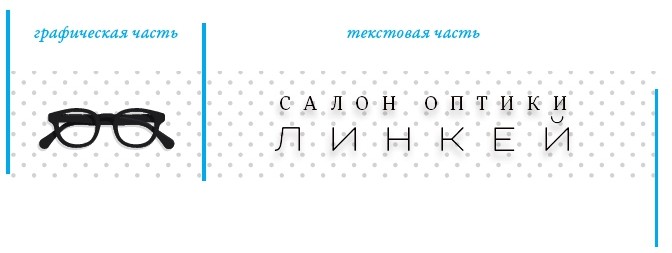 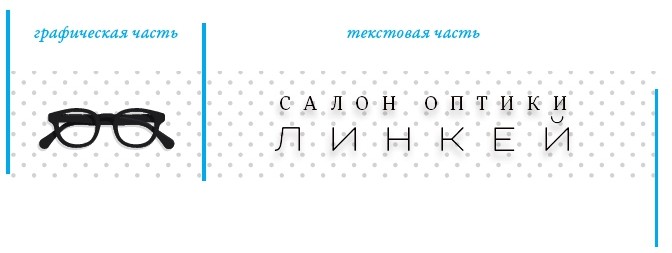 «О рекламе».1.1.5 ИЕРАРХИЯ ДОПУСТИМЫХ ТИПОВ ВЫВЕСОКНаиболее предпочтительны вывески в виде конструкции из объемных отдельных букв и знаков без подложки. Они, как правило, меньше портят вид здания.Менее эстетичны вывески с подложкой.Буквы и логотипы на подложке также лучше делать объемными.Наименее предпочтительны вывески с подсветкой коробом- лайтбоксы.Вывески из отдельных букв и знаков — это вывески, в которых буквы и знаки крепятся непосредственно на фасад  дома, без дополнительных коробов и подложек.Такие вывески — наиболее предпочтительный вариант для любого типа зданий.Если есть возможность, лучше использовать именно такие  вывески — они меньше всего нарушают архитектурный облик здания.Буквы и знаки на таких вывесках могут быть как плоскими, так и объемными. Для них может быть сделана внешняя или внутренняя подсветка.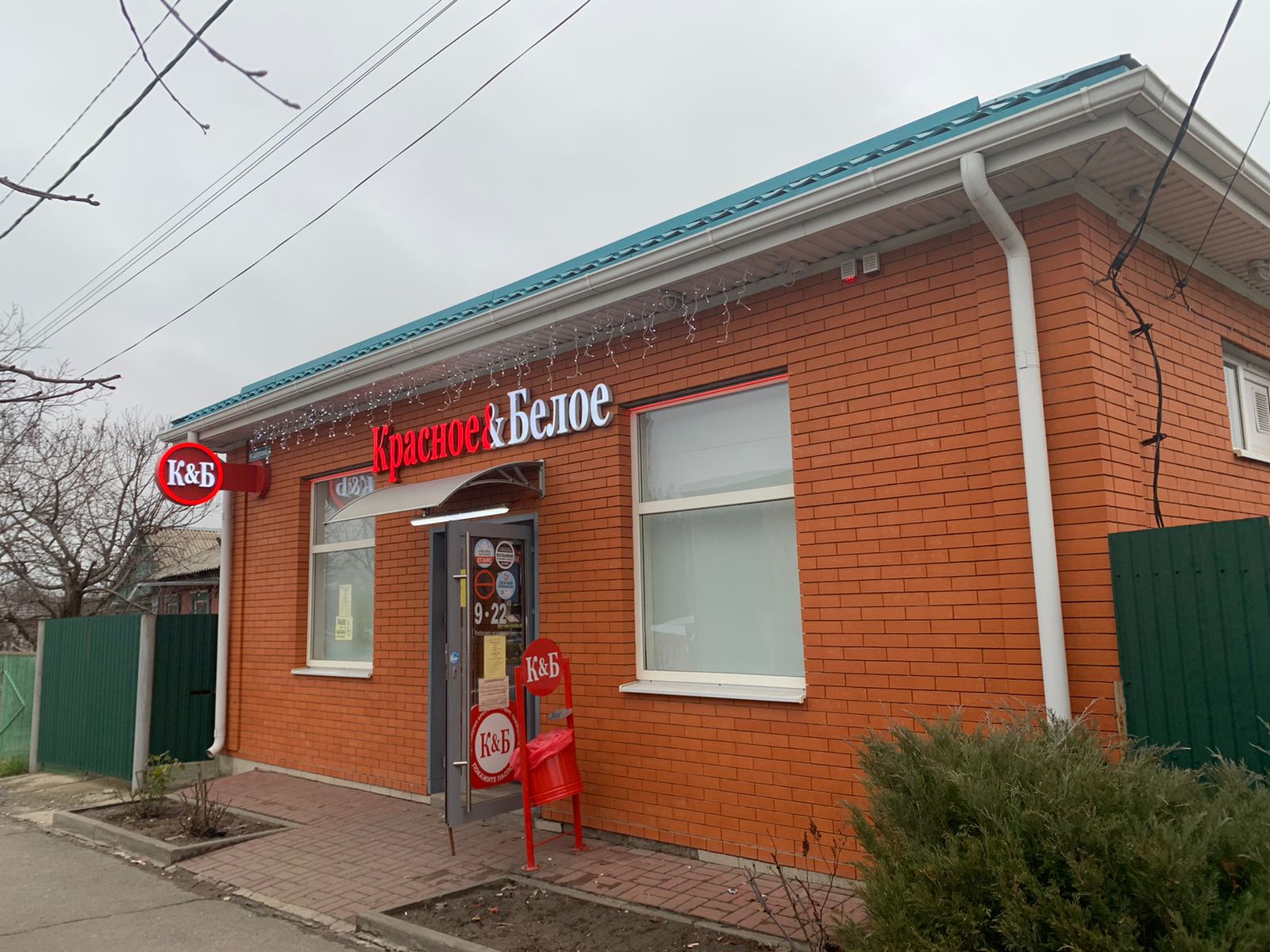 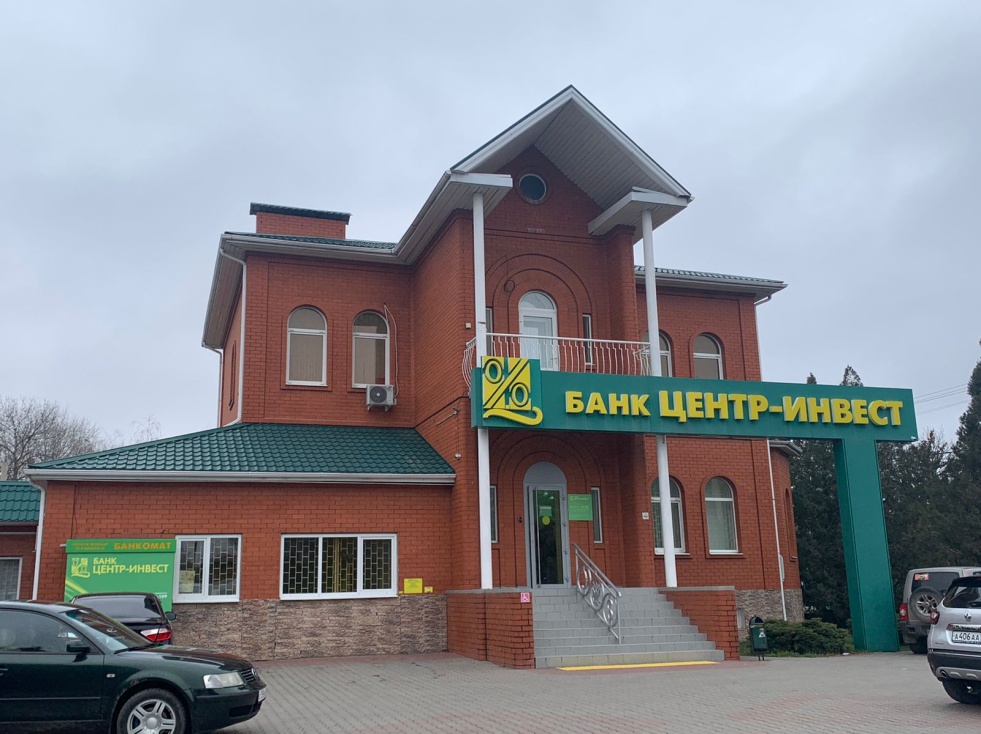         Пример. Вывеска из отдельных букв наиболее бережно сохраняет фасад здания.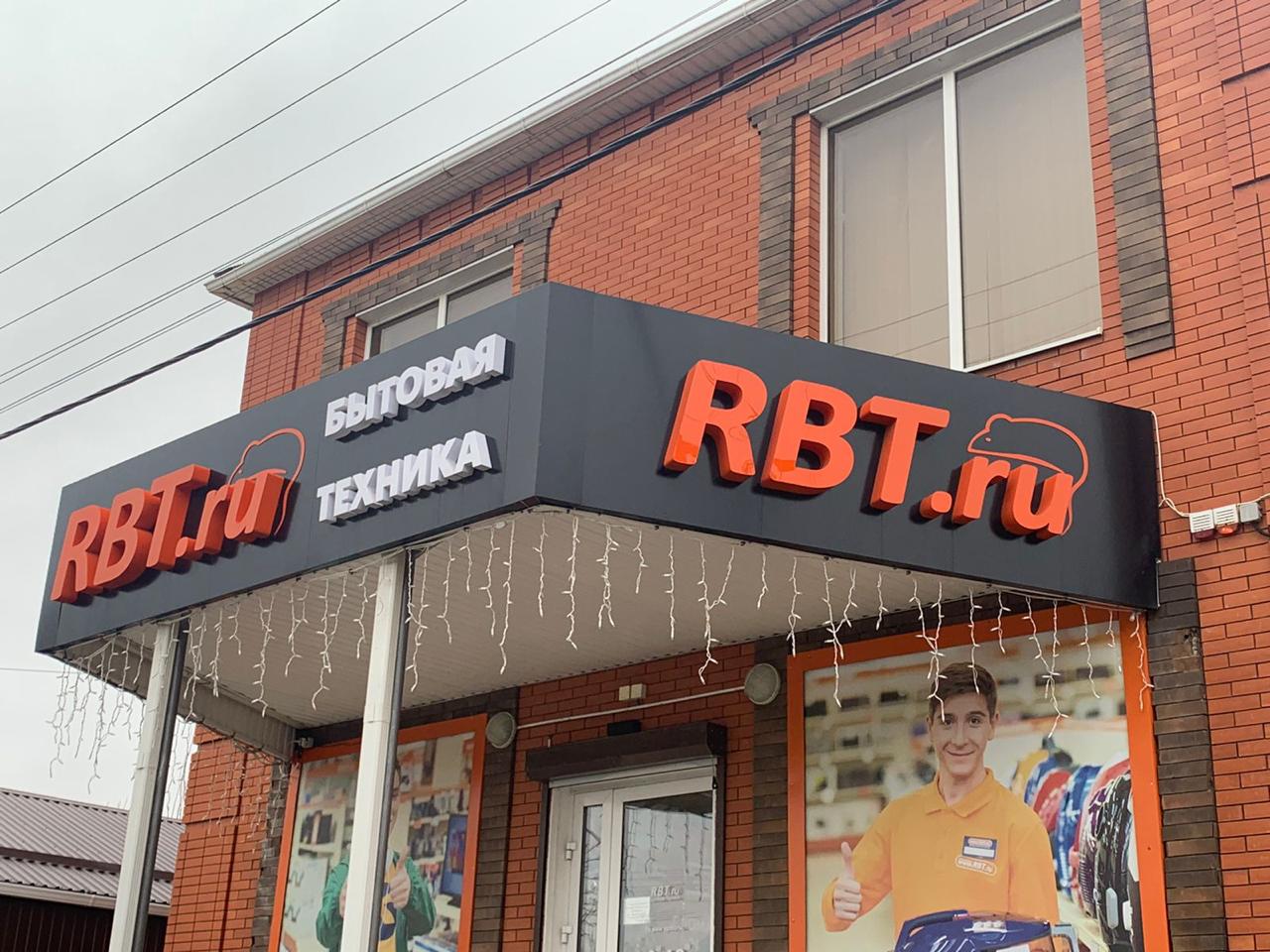                   Пример. Вывеска из отдельных букв, сочетающаяся с цветовым решением фасада.                   Минус закрытие окон рекламойВывески с подложкой (на непрозрачной основе) — второй по предпочтительности тип вывесок. Они могут быть использованы на любых зданиях, кроме памятников истории и культуры, состоящих на государственной охране, и ценных в историко-архитектурном отношении построек.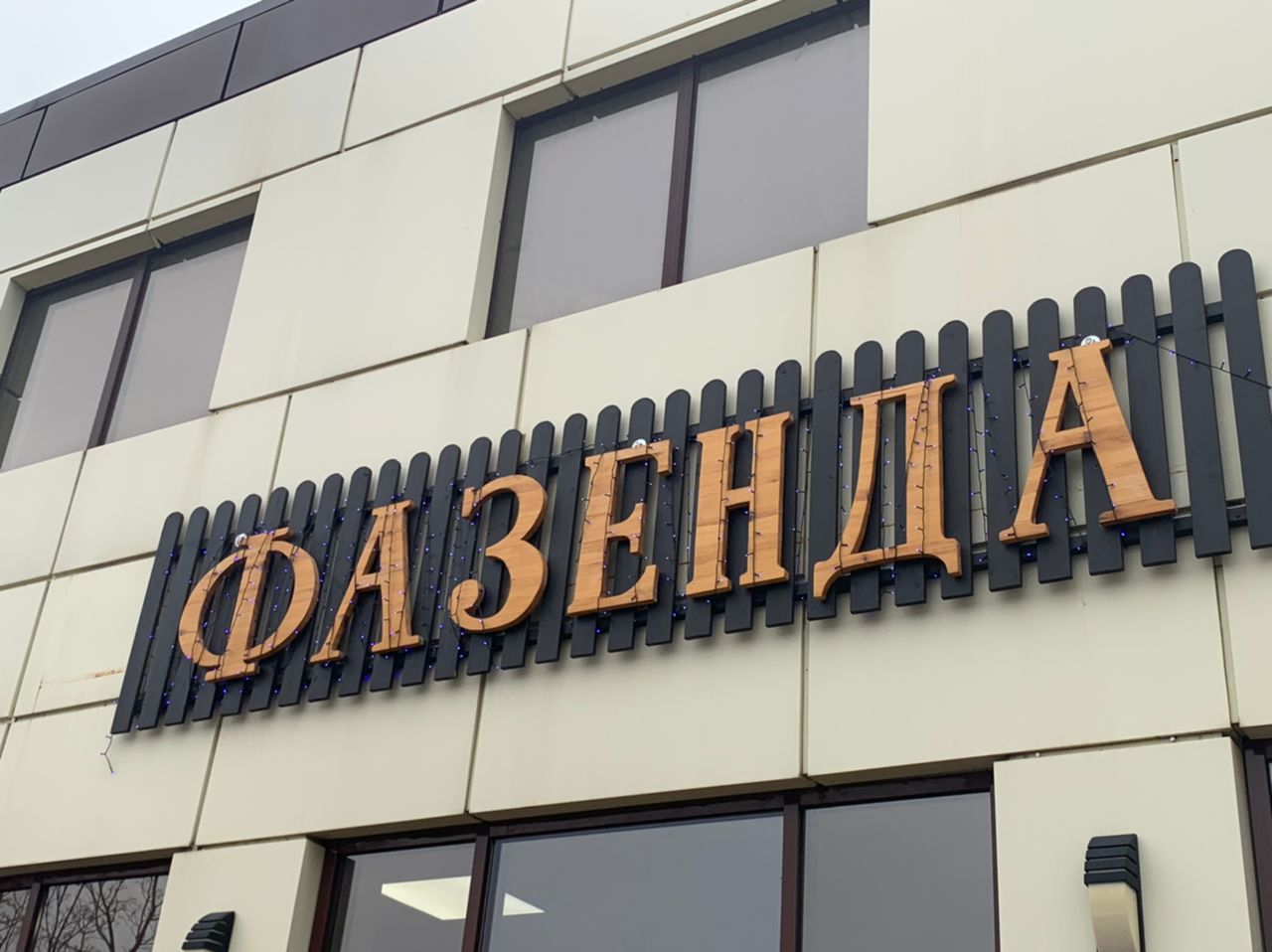 Буквы на таких вывесках должны быть объемными, или отстоять от  плоскости вывески.Цвет подложки — важная часть дизайн-решения таких вывесок. Яркие цвета подложек недопустимы.Рекомендуется разработка общего цветового решения основы длявсего фасада здания..	                                                                                                                                                                                                                                                                  Вывески   по пр-кту Атаманский , ул. Ленина    удачно сочетает текст и изображение, выполнена из качественных современных материалов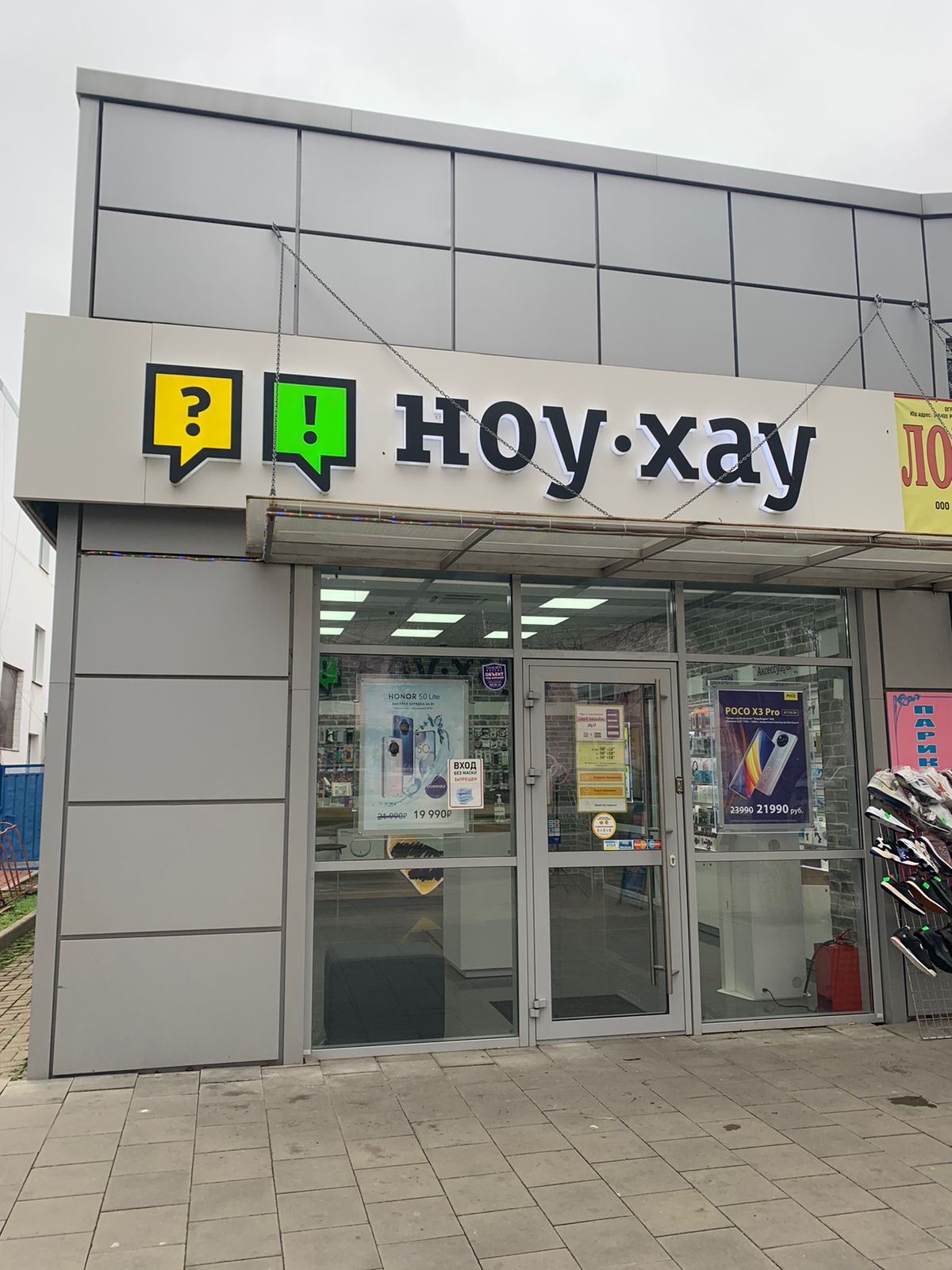 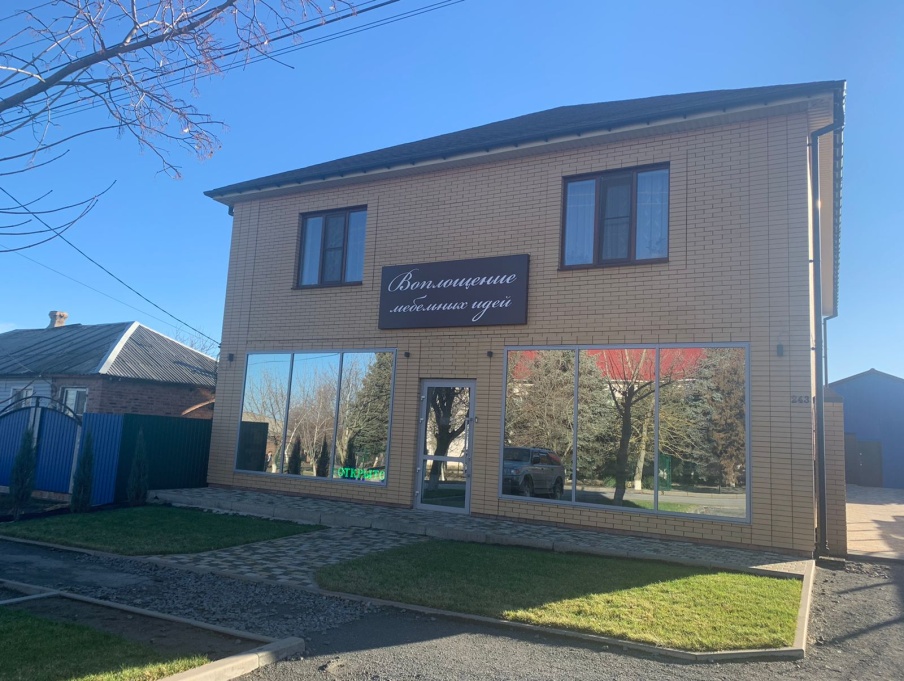 Еще один тип вывесок — вывески с подсветкой коробом. Их нельзя использовать в жилой зоне, кроме случая их расположения внутри витрины.Свечение должно быть равномерным — не допускаются разные цвета подсветки. Нельзя устанавливать мигающие илислишком яркие вывески.Буквы на таких вывесках могут быть как плоскими, так и объемными.Вывеска-лайтбокс на здании по пр-кту  Атаманский.Вывеску надо размещать горизонтально. Вертикальный набор букв может быть применен в ислючительных случаях, когда это эстетически обосновано.Вывеска может располагаться только в границах занимаемого нежилого помещения, за исключением конструкций, размещенных между первым и вторым этажом, непосредственно над занимаемым нежилым помещением, но ниже уровня основания окон второго этажа.Вывеска может размещаться над цокольными окнами, но не ниже чем 0,5 м от земли.Вывески могут располагаться на козырьках зданий и входных групп. Вывески не должны быть больше козырька по высоте. Установка вывесок на козырек сверху запрещена.Вывеска не может закрывать и перекрывать проемы, арки, архитектурные детали и декоративно-художественное оформление здания.Вывеска не может располагаться на расстоянии меньше чем 1м от мемориальных досок, указателей наименований улиц и номеров домов.Вывески нельзя размещать на кровлях, лоджиях и балконах, кроме комплексных проектных решений фасада здания. - допустимо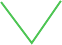 допустимо при корректировке размеров, формы исполнения (каждый случай рассматривается индивидуально).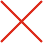 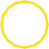 не допустимо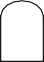 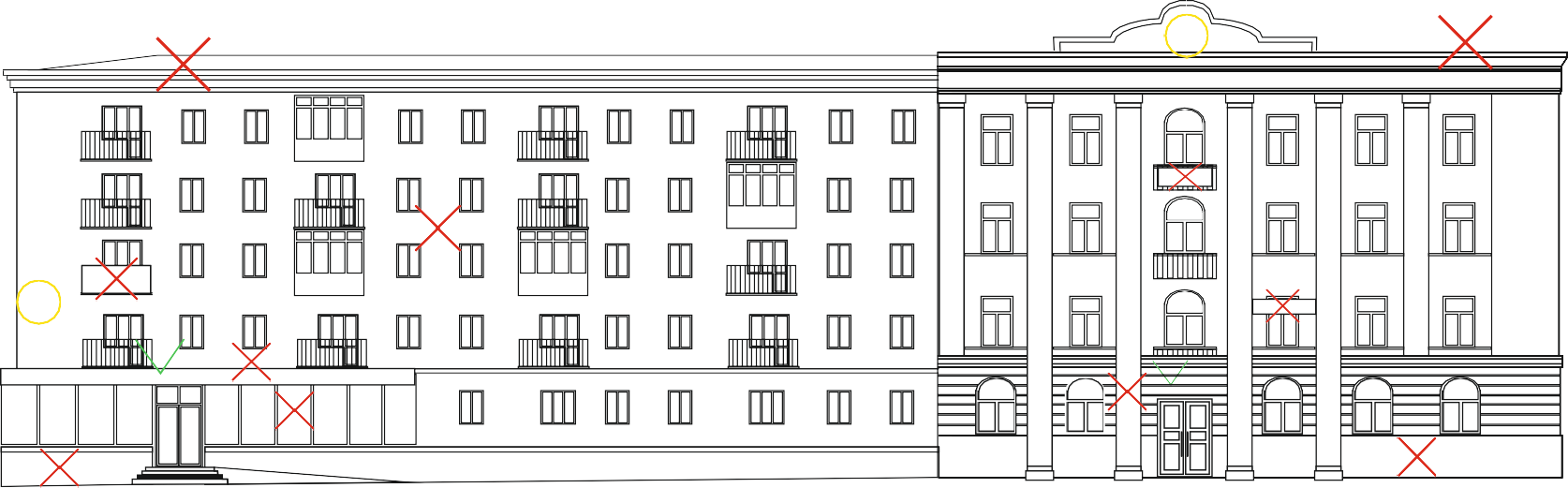 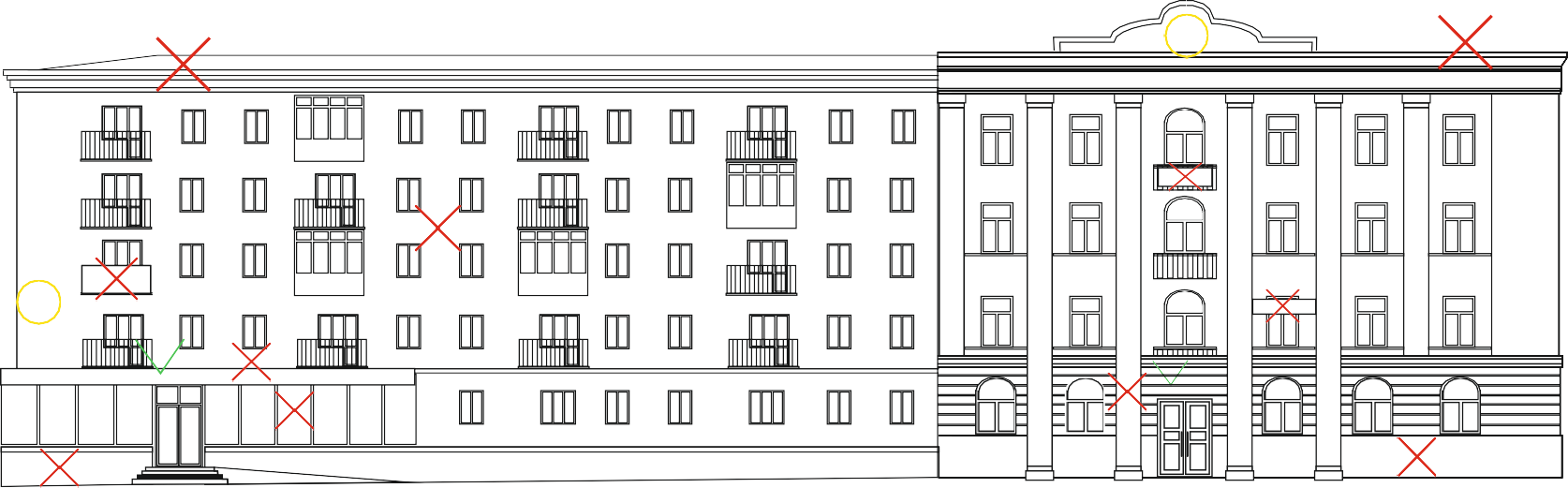 Высота вывески не должна превышать 0.5 метра для зоны строгой регламентации и 1м для зоны общей регламентации. Исключение составляют случаи домов с высоким фризом.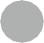 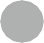 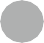 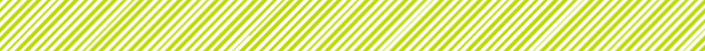 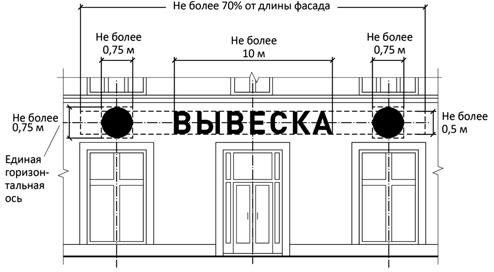 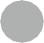 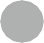 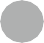 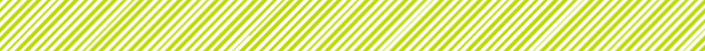 Логотип может быть больше максимальной высоты букв на 20% (не более 0,75 %).Ни один из элементов вывески не может превышать 10м в длину для зоны строгой регламентации или 15м для зоны общей регламентации,или занимать более 70% длины фасада.Вывеска не должна отстоять от стены более чем на 0.2 м.Вывеска не должна превышать 0.3 м в толщину.  - разрешенная зона размещения конструкций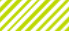 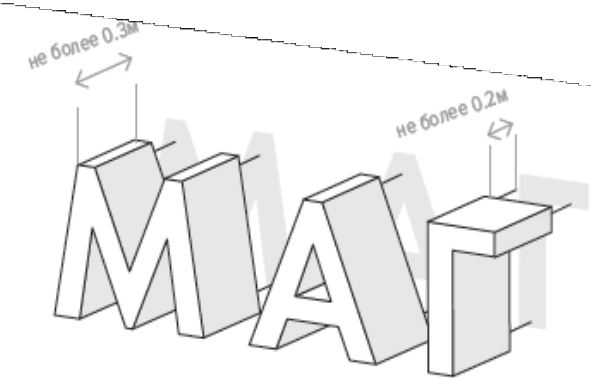 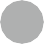 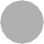 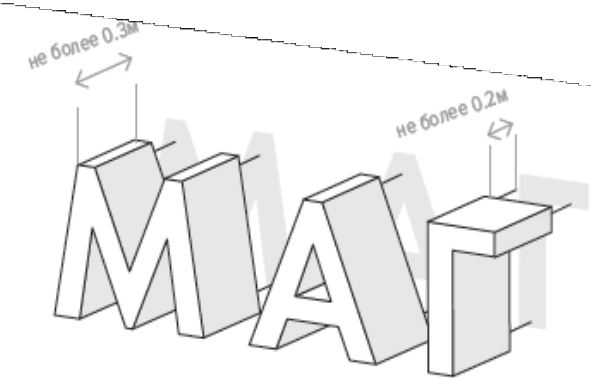 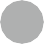 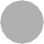 Все вывески на одном фасаде дома должны быть отцентрованы по вертикали относительно общей оси.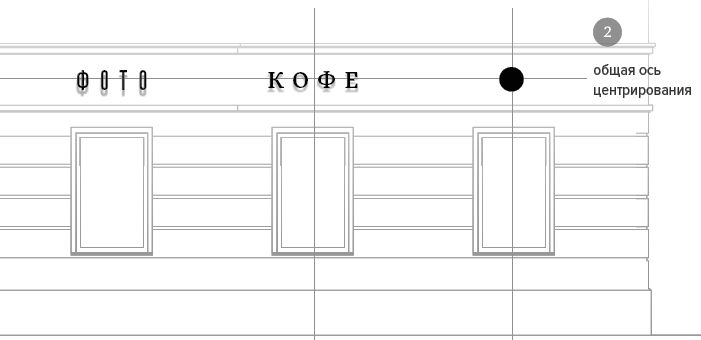 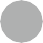 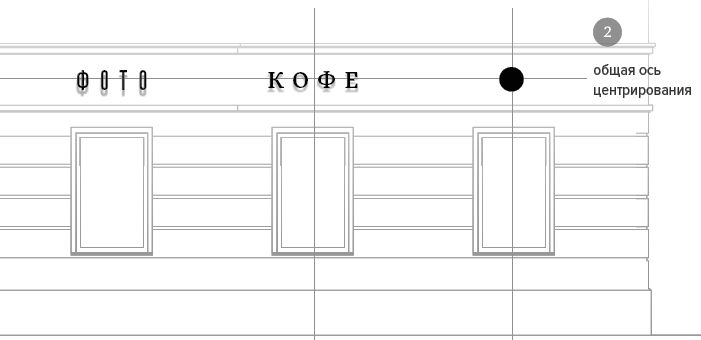 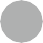 Каждая вывеска и каждый элемент вывески центруются по горизонтали относительно окон, арок, дверей и других архитектурных объектов при расположении над ними.Если вход в помещение один, вывески организации центрируются относительно входа в здание .При наличии нескольких входов в помещение разрешено размещать вывески над каждым входом.Если занимаемое организацией помещение имеет фасады на нескольких улицах, вывески можно дублировать на все фасады помещения.Размещение вывесок на фасадах зданий и сооружений с количеством заинтересованных лиц более трех, с одним или несколькими общими входами, а также на фасадах зданий объектов торговли и обслуживания должно осуществляться упорядоченно и комплексно и соответствовать единому характеру размещения.Если вывесок на непрозрачной основе несколько, необходимо соблюдать схожий размер, толщину, манеру исполнения подложек или коробов с подсветкой (лайтбоксов) для всего дома. Рекомендуется соблюдать схожий цвет фона подложек для всего дома.на объектах встроенно-пристроенного типа 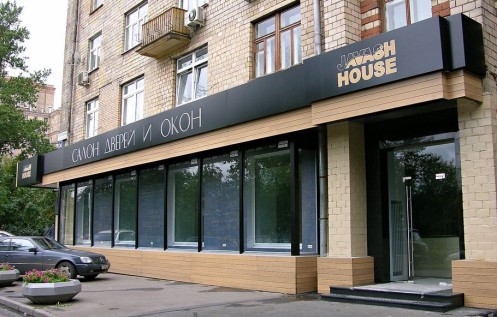 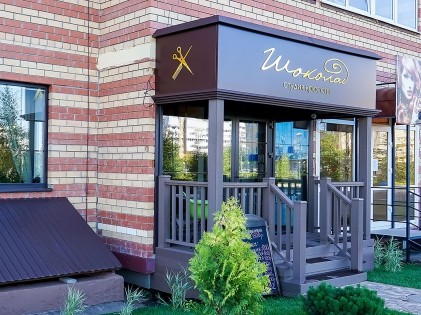 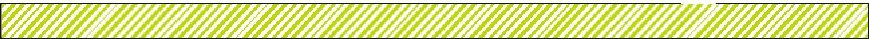 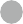 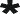 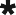 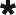 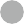 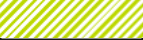 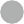 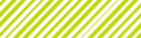 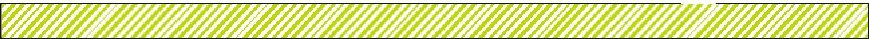 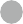 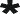 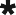 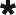 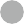 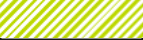 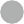 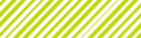 плоскость единого формата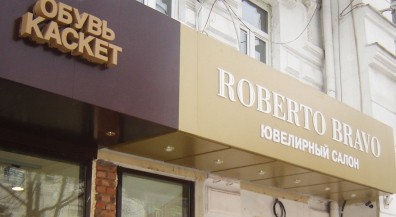 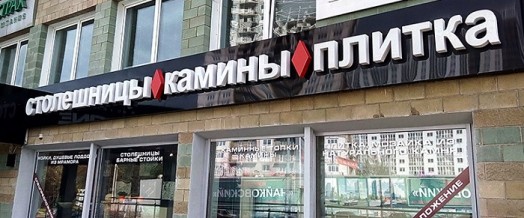 разрешенная зона размещения конструкций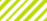 ДОПУСТИМЫЙ ТИП ВЫВЕСОК НА ОБЪЕКТАХ ВСТРОЕННО-ПРИСТРОЕННОГО ТИПА:Вывески с подложкой.Вывески с подсветкой коробом (лайтбоксы)Вывески из отдельных букв и знаков без подложек.Рекомендуется придерживаться одного типа вывески для  всего здания.СОРАСПОЛОЖЕНИЕ НЕСКОЛЬКИХ ВЫВЕСОК, РЕКЛАМНЫХ КОНСТРУКЦИЙна зданиях нежилого назначения На крупных зданиях нежилого назначения разрешены к размещению дополнительны типы информационных и рекламных конструкций.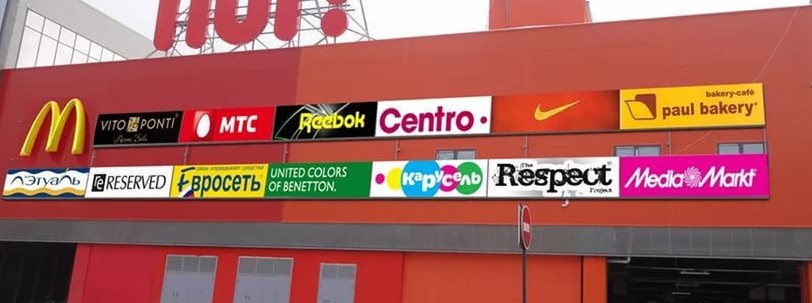 Крупными зданиями нежилого назначения считаются строения объектов торгово-офисного, культурно- развлекательного и спортивного назначения, не являющиеся памятниками истории и культуры.Пример исполнения: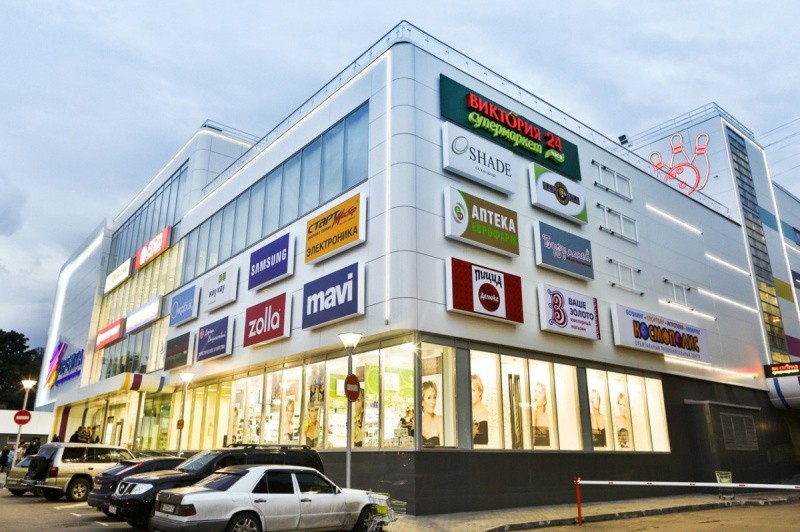 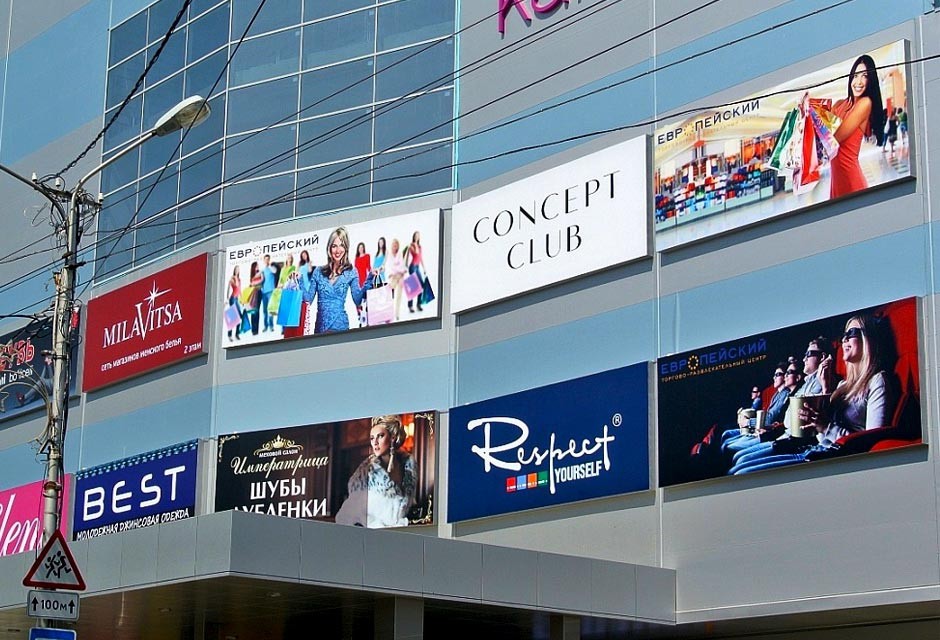                     Примеры расположения вывесок в крупных городах.На крупных зданиях нежилого назначения разрешено размещение одной и только одной крышной конструкции из отдельных букв, не превышающей в высоту 1м для зоны строгой регламентации и 3 м для зоны общей регламентации.1В составе одной крышной конструкции допускается размещение одного элемента текстовой части либо одного элемента текстовой и одного элемента графической части.Крышные информационные и рекламные конструкции должны соответствовать вертикальному членению фасада и быть соразмерными (сомасштабными) зданию, сооружению.Размещение крышных информационных или рекламных конструкций должно осуществляться на расстоянии не более 1,0 м от карниза и не менее 1,0 м от края кровли в глубину, если это не противоречит архитектуре фасада здания.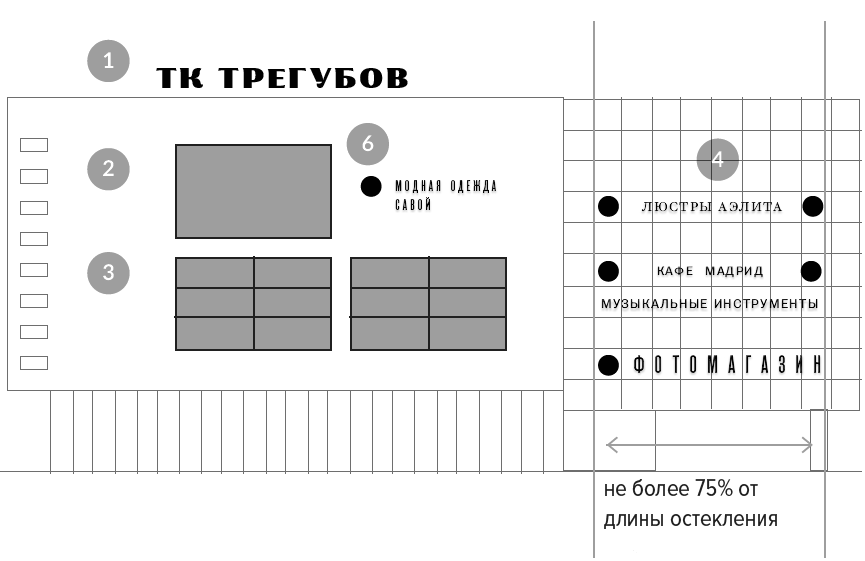 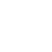 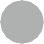 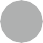 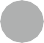 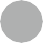 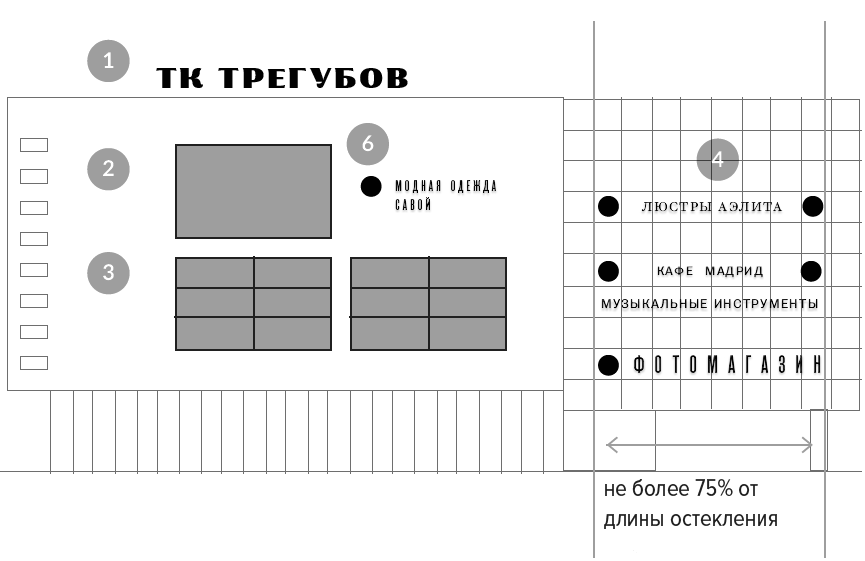 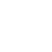 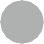 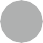 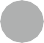 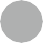 На крупных зданиях нежилого назначения разрешено размещение панельной информационной конструкции крупного формата.Панельная информационная конструкция выполняется на твердой основе с внутренней подсветкой или без (панно, лайтбоксы).Панельные конструкции не могут занимать более 50% площади фасада.Панельная конструкция может быть модульной, выполнена из одних материалов.На крупных зданиях нежилого назначения разрешено размещение более крупных вывесок из отдельных букв на сплошном остеклении, не превышающих в высоту 1м для зоны строгой регламентации и 2 м для зоны общейНа одной плоскости фасада на одном остекленном этаже может быть размещено не более одной крупной вывески из отдельных букв.Вывеска не может превышать в длину 75% от длины остекления.Панельная конструкция всегда может быть заменена на крупную вывеску из отдельных букв.     ВИДЕОМОНИТОР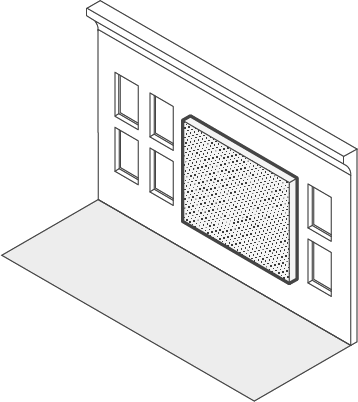 Видеомонитор (кроме конструкций типа «бегущая строка»)рекламная конструкция - полноцветное светодиодное панно, представляющее собой воспроизведение изображения на плоскости экрана за счет светоизлучения светодиодов, ламп, иных источников света или светоотражающих элементов с автоматической сменой информации.Видеомонитор возможен к размещению на зданиях, строениях, сооружениях.Размер и место размещения видеомонитора определяется индивидуально на основании согласованного Дизайн-проекта.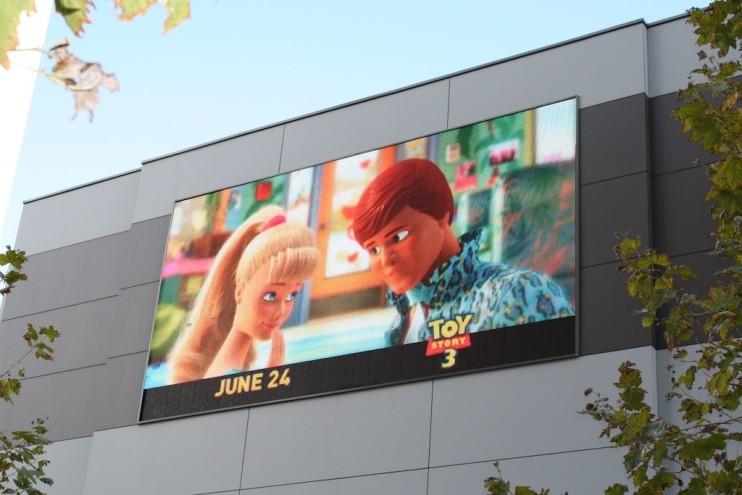 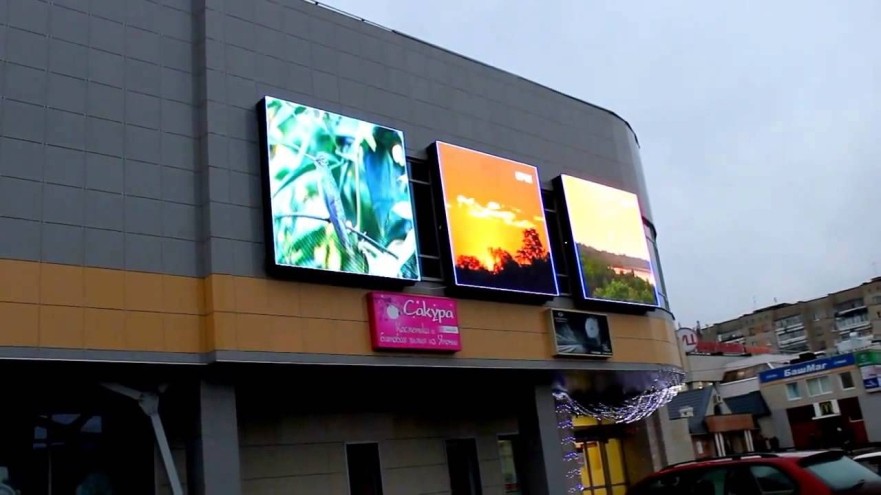 КОНСТРУКЦИЯ ТИПА «БЕГУЩАЯ СТРОКА»Конструкция типа «бегущая строка» — это электронное табло, рабочее полотно которого выполнено из светодиодов.Предназначена для трансляции текста и простых картинок.ЗАПРЕЩЕНО размещать на    фасадах зданий и сооружений, на ограждениях конструкции типа «бегущая строка» с информацией или рекламой (кроме - табло обмена валют у предприятия имеющего лицензию на такие операции).На территории города возможно размещение конструкция типа «бегущая строка» в следующих случаях:Размер и место размещения конструкции типа «бегущая строка» определяется индивидуально на основании согласованного Дизайн-проекта.Яркость свечения светодиодных конструкций должна определяться настройками программного обеспечения и изменяться в зависимости от освещенности. Рекомендуется использование плавных эффектов без мерцания с уменьшением яркости в темное время суток. Примеры расположения: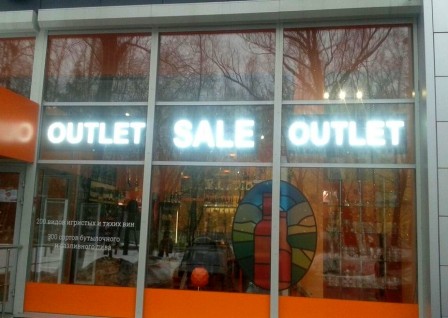 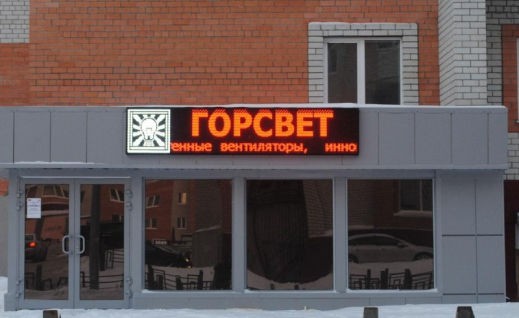 а) С ВНУТРЕННЕЙ СТОРОНЫ окон, витрин, остекления входной группы в пределах помещений, занимаемых организацией. При размещении вывески в витрине (с её внутренней стороны!) расстояние от остекёления витрины до поверхности вывески должно составлять не менее 15 см.При этом площадь светодиодной бегущей строки или светодиодного полноцветного экрана не должна быть больше ПОЛОВИНЫ площади витрины или половины площади окна.Конструкций типа «бегущая строка» за витриной (окном) должно быть в одном окне не больше 1 шт. и высота знаков не должна быть больше 15 см.б) НА ВНУТРЕННЕЙ ТЕРРИТОРИИ - предприятий, объектов торговли и сервиса, крытых рынков;в) ВНУТРИ ПОМЕЩЕНИЙ торговых и офисных центров.Использование «бегущей строки» с внутренней стороны витрины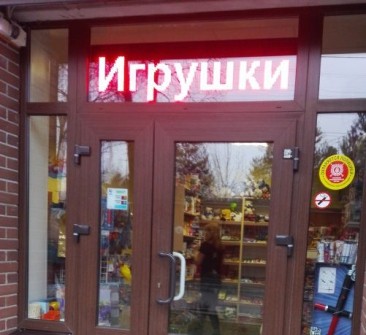 «Бегущая строка» размещена с внутренней стороны входной группыКонструкция типа «бегущая строка» используется в качестве вывески организации. Слово «ГОРСВЕТ» статично, без спецэффектов.              БАННЕРБаннер – настенная рекламная конструкция с информационным полем на основе баннерной ткани, натянутой на каркас со скрытым способом креплений, площадью не менее 20 кв. м.Размещение баннеров допускается на глухих боковых фасадах зданий, сооружений, не имеющих оконных и дверных проемов, витрин, архитектурных деталей декоративного оформления зданий.Допускается размещение не более одного баннера на фасаде, с одной рекламной поверхностью, не ниже второго этажа.Площадь баннера не должна превышать 50 % занимаемой стены здания, сооружения.Не допускается размещение баннера на объектах культурного наследия (памятники истории и культуры), состоящих на государственной охране и ценных в историко-архитектурном отношении построек.Размер и место размещения баннера определяется индивидуально на основании согласованного Дизайн-проекта.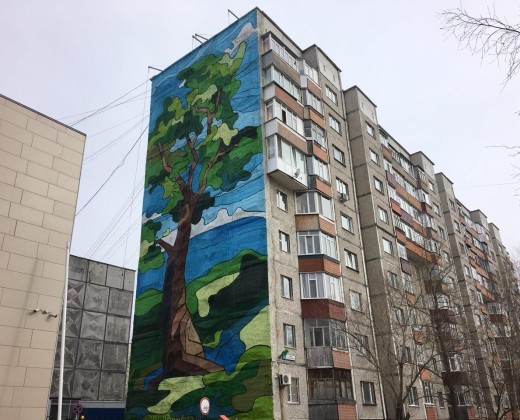 СТРИТ-АРТ, ГРАФФИТИ, МУРАЛИПриветствуется оформление глухих боковых фасадах зданий глухих заборов при помощи уличного искусства - стрит-арт, граффити, мурали.В центральной части города и других значимых территориях места   организации уличного искусства определяются и согласовываются с Отделом архитектуры, градостроительства и земельно-имущественных отношений Администрации Семикаракорского городского поселения заинтересованными лицами индивидуально.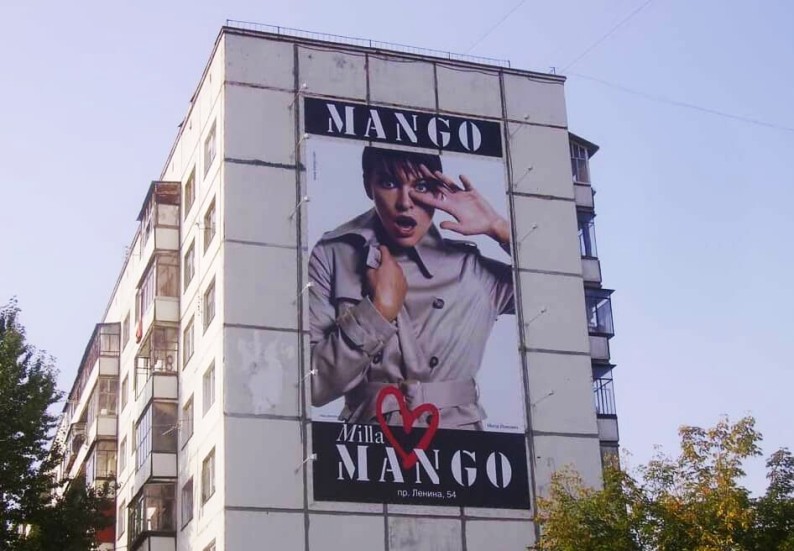 Рекламная конструкция - баннер на  боковом глухом фасаде МЖД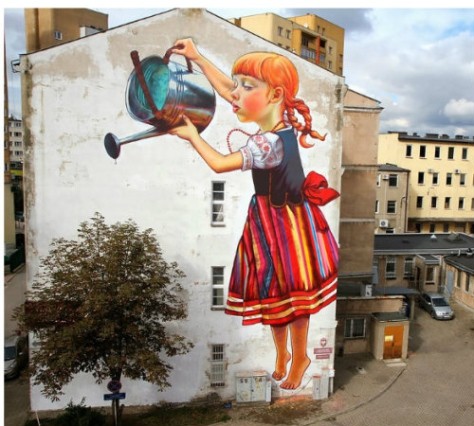 Оформление боковых фасадов зданий при помощи уличного искусства               ПАННОПанно - рекламная и информационная конструкция, присоединяемая к поверхности стены здания, строения, сооружения или к их конструктивным элементам, а также к ограждениям с помощью элементов крепления, располагаемая параллельно стене здания, строения, сооружения или ограждению или их конструктивным элементам, состоящая из каркаса (при наличии), жесткой основы и информационного поля.Панно на фасаде здания, сооружения (на глухом локальном участке фасада) разрешается размещать в исключительных случаях на основании согласованного Дизайн-проекта.При определении размера и места размещения панно необходимо руководствоваться общими принципами и               рекомендациями Дизайн-кода.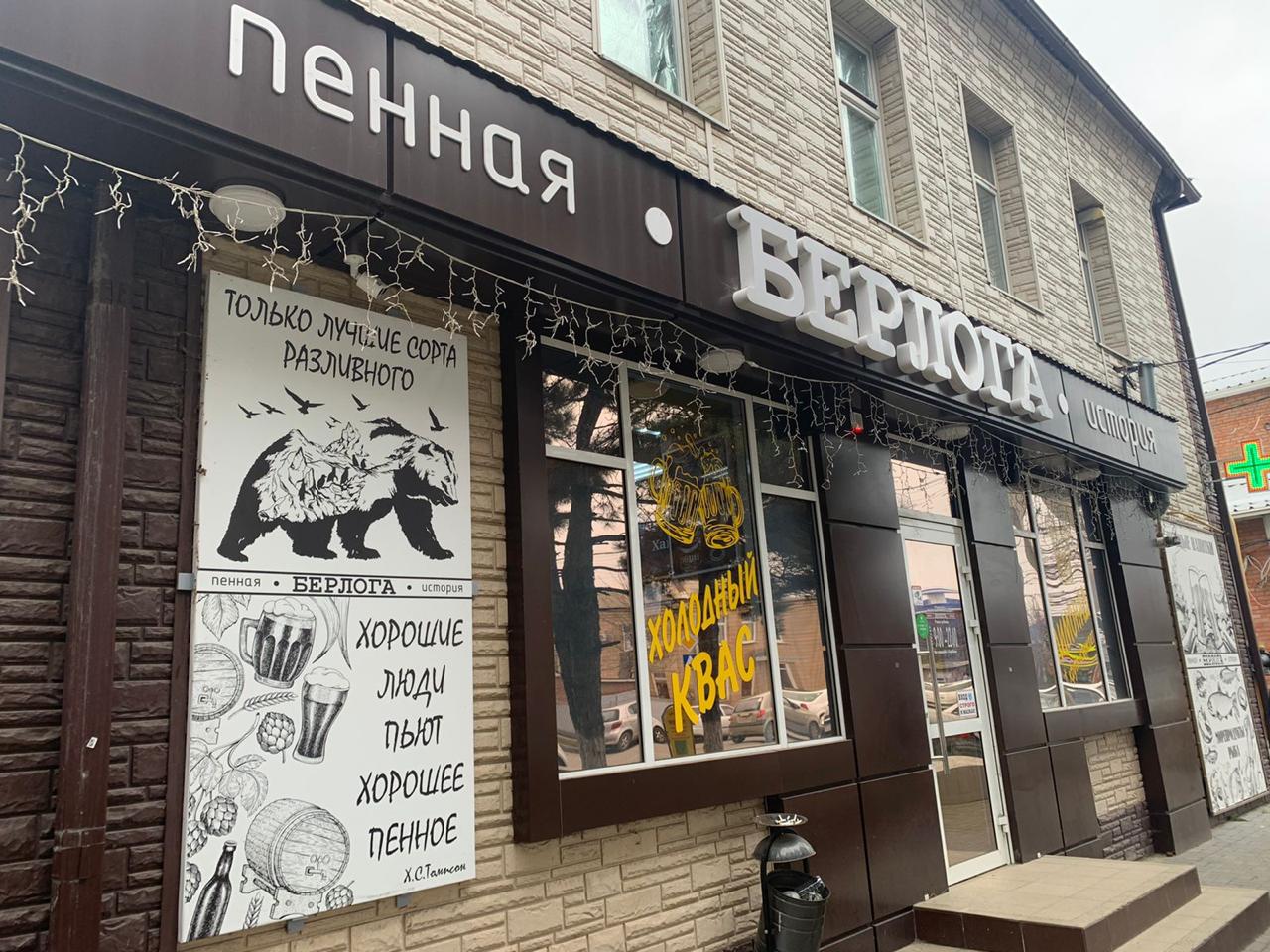 Хороший пример. Панно, повторяет размеры оконного проема и симметрично расположено. Эстетически оправданное расположение и внешний вид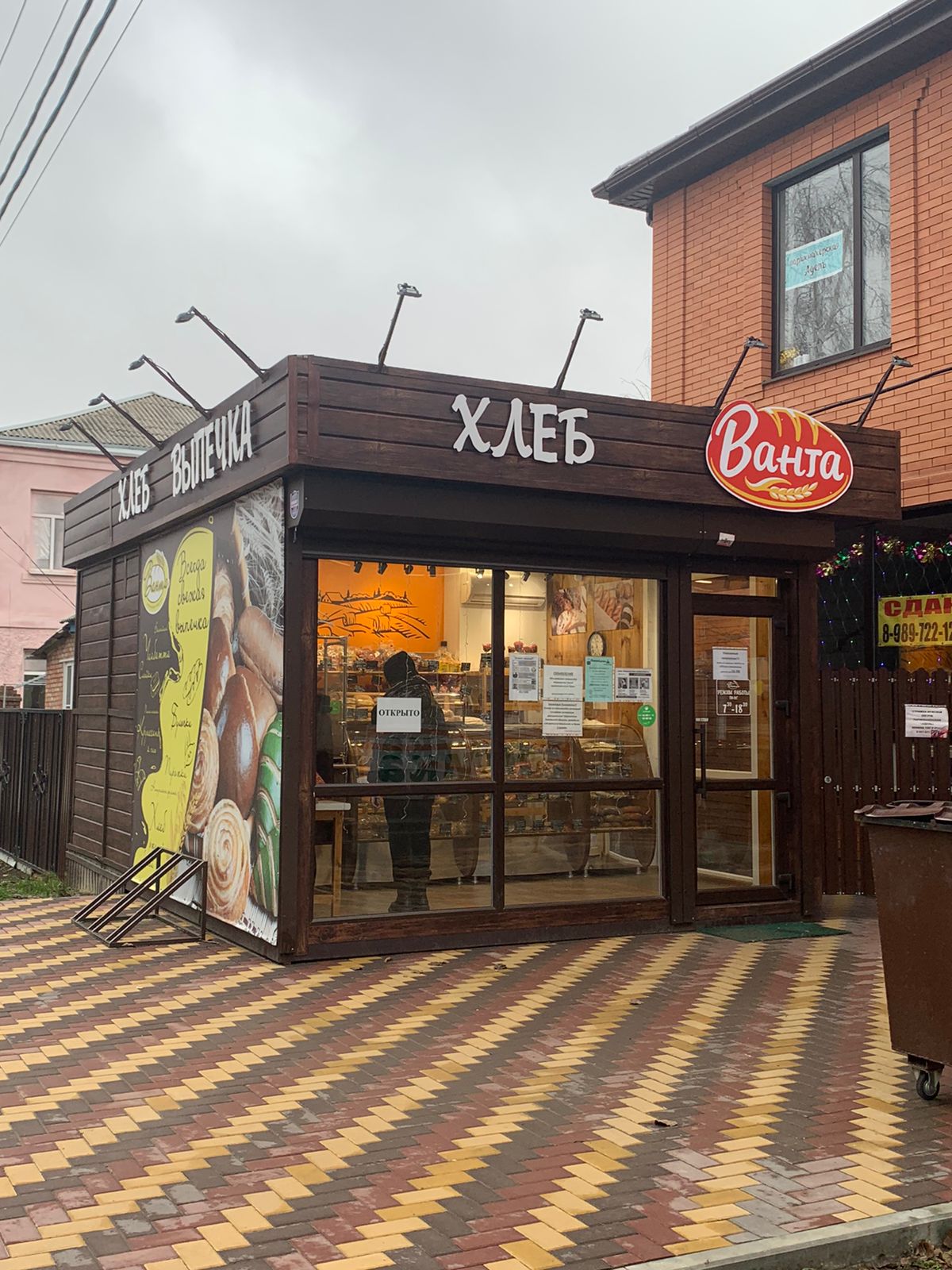 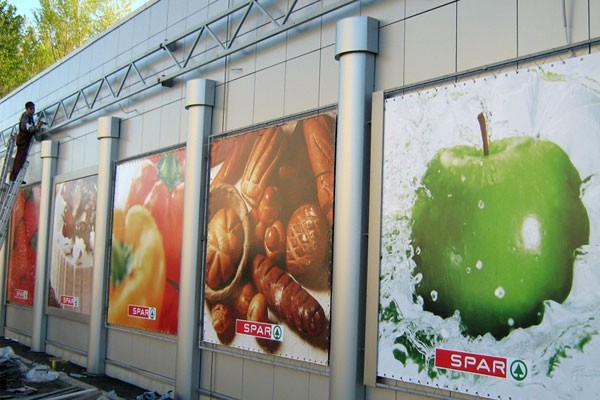 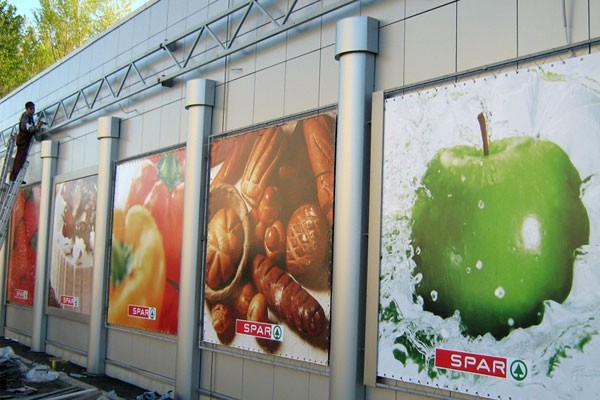                                                                                         Ритмичное чередование панно на глухом фасаде, не перекрывающие   архитектурные элементы фасадов.КОНСОЛЬКонсоль — небольшая информационная или рекламная конструкция, размещаемая под прямым углом к фасаду здания. Ее  главная задача — сообщать о бизнесе проходящим мимо людям.При невозможности размещения вывески на фасаде, консоль может         быть использована в качестве вывески. Состав информации на ней  соответствует допустимой информации на вывесках — на консоли так же могут быть расположены логотип, имя организации и тип ее деятельности.При сочетании вывески на фасаде и консоли, как дополнительного объекта к вывеске, имеющей своей целью привлечение внимания к  объекту рекламирования, рассматривается как рекламная конструкция.Стилистически консоли должны соответствовать графическому решению вывесок.Если консоль не крепится вплотную к стене, то его крепления           также находятся на виду. Поэтому дизайн креплений — такая же важная задача, как и дизайн самой вывески. Крепления консолей должны быть окрашены либо в черный цвет, либо в цвет здания, либо в цвет вывески. Либо быть цвета материала, не требующего окраски (нержавеющий металл, камень, дерево). Элементы крепежа (болты, гайки, шурупы и т. д.) следует прятать под декоративными заглушками или красить в цвет крепления.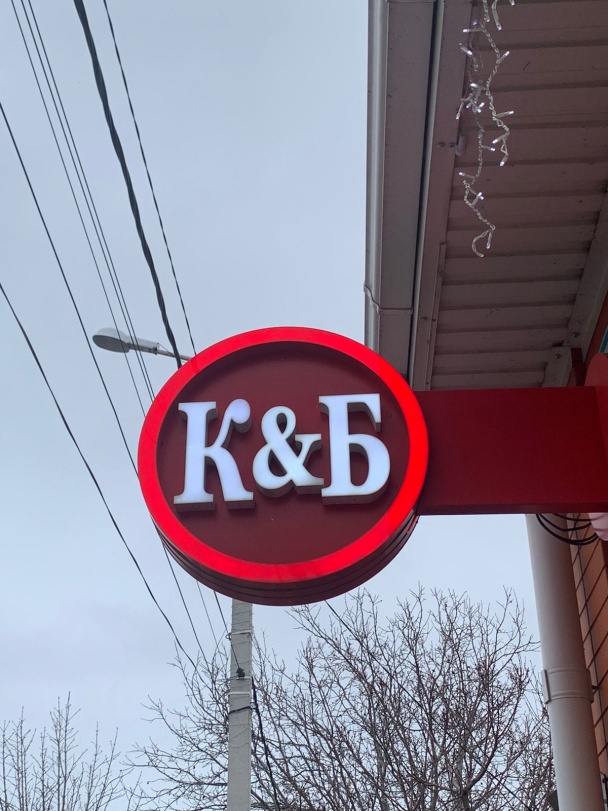 Фигурная консоль с названием компании и типом деятельности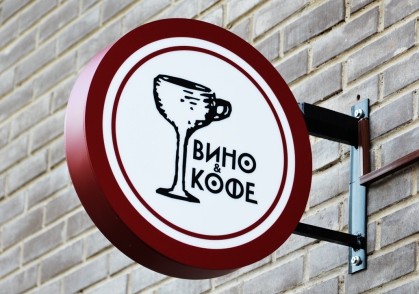 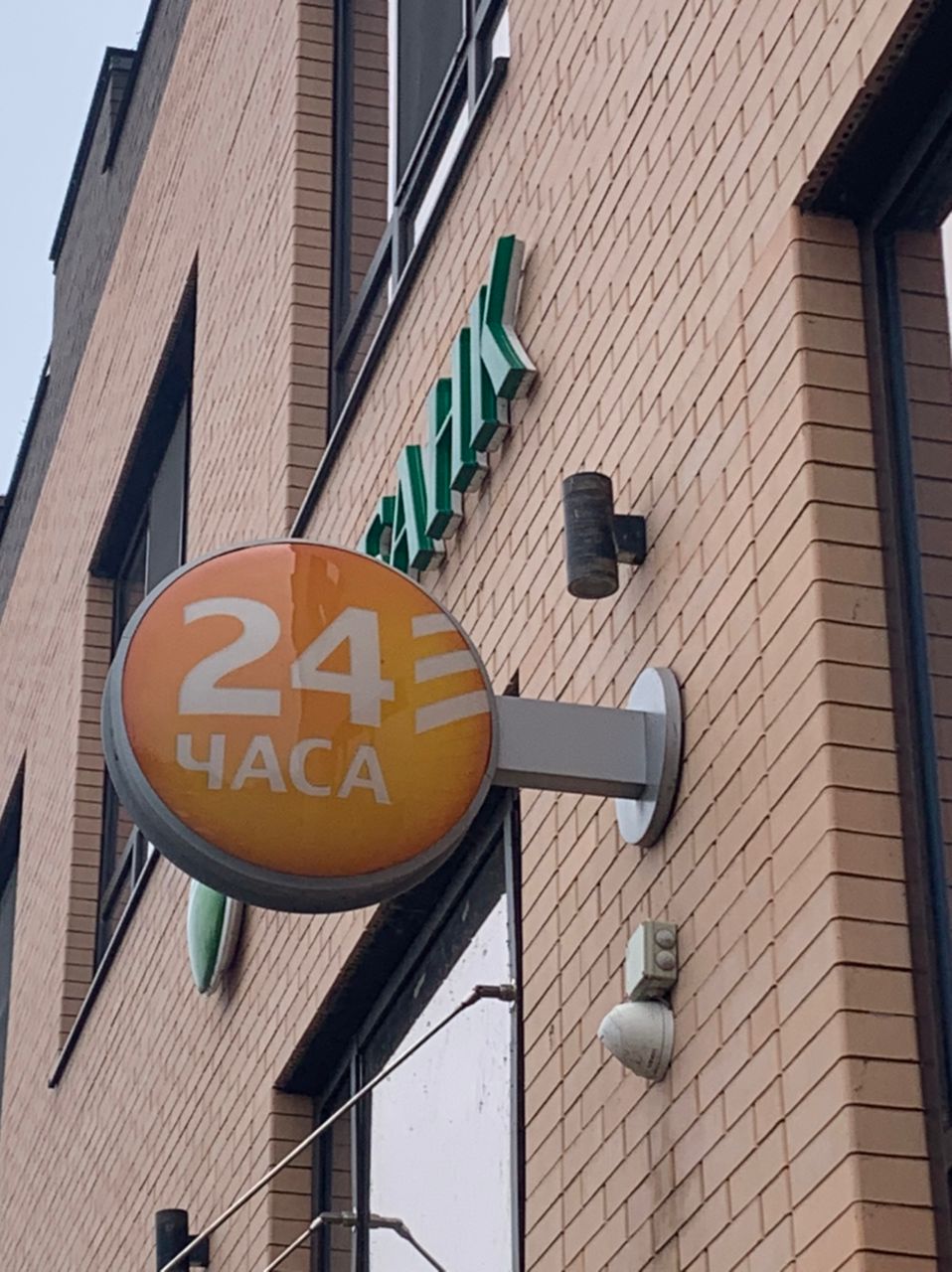 Консоль информационная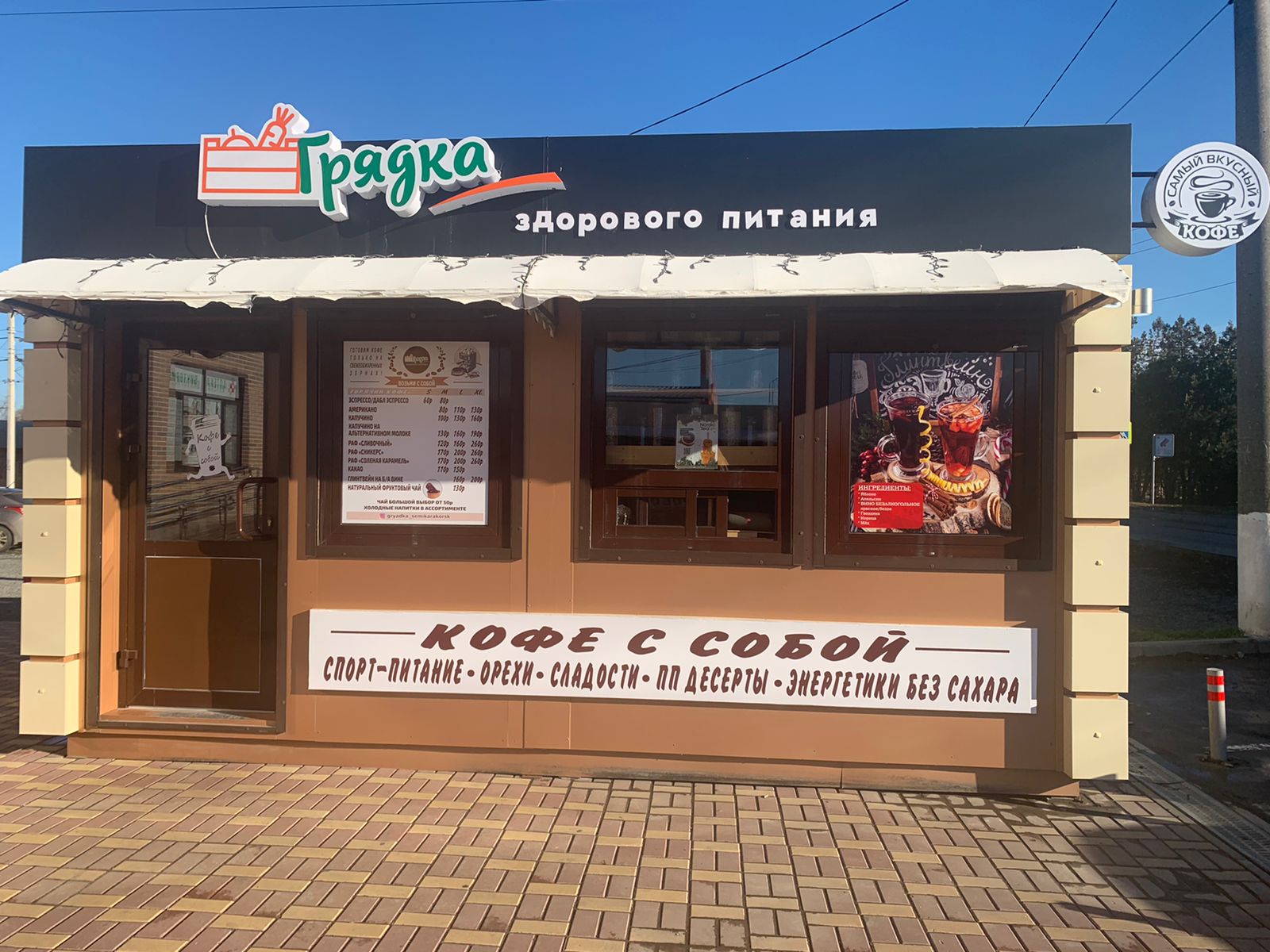 Консоль в виде логотипа заведения.	Консоль и вывеска в одном цветовойгамме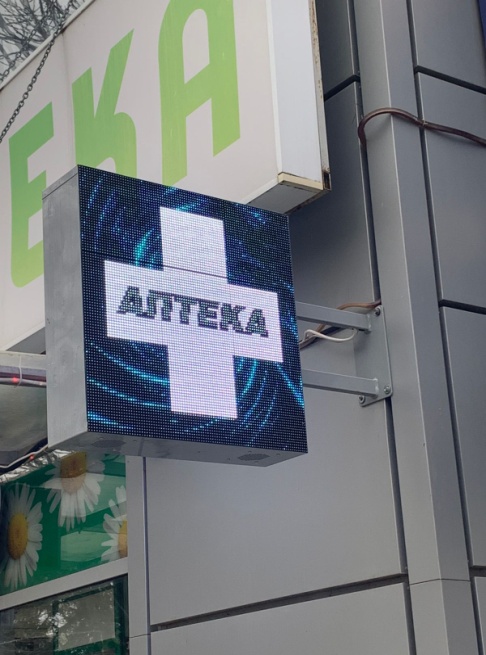 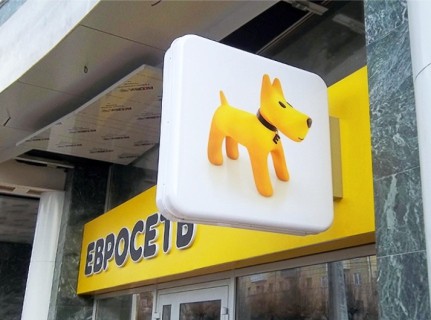 Консоль с названием объекта	Вывеска в сочетании с консолью.Консоль устанавливается под прямым углом к плоскости фасада.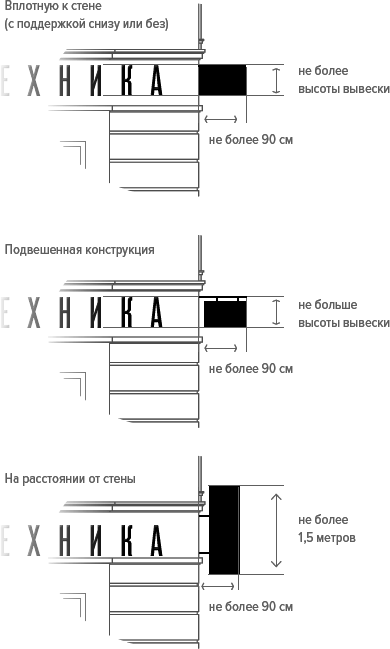 Консоль может быть установлена горизонтально или вертикально. При горизонтальном расположение консоль не должна превышать высоту вывески на этом же фасаде.При вертикальном размещении консоль не должна превышать 1,5 метра в высоту.Консоли устанавливаются на расстоянии до 40 см от стены.Максимальная ширина всей конструкции консоли — 90 см.Минимальное расстояние между консолями — 10 м.Цветовое решение консоли должно совпадать с цветовым решением вывесок фасада.Цвет фона консоли должен быть однородным.Подсветка букв и знаков или всего поля консоли допустима при         использовании на фасаде вывесок с аналогичной подсветкой.Крепления консоли могут быть окрашены только в черный цвет, цвет вывески или цвет здания.Консоли могут быть выполнены в форме логотипа компании.ТАБЛИЧКИ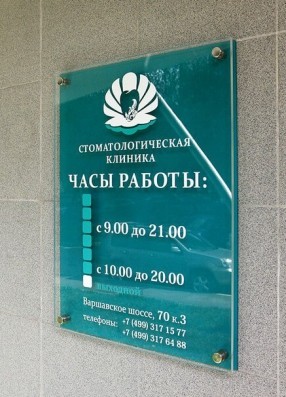 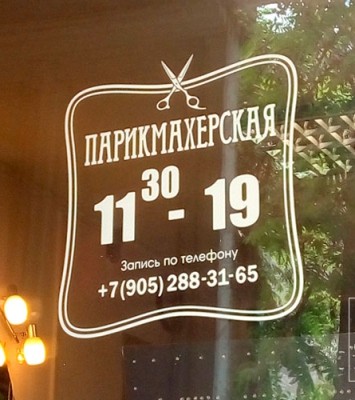 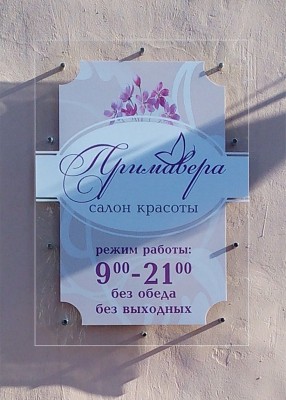 Информационные таблички — небольшие объекты, располагающиеся на уровне глаз.Согласно закона РФ от 07.02.1992 N 2300-1 «О защите прав  потребителей» статья 9 пункт 1: изготовитель (исполнитель, продавец) обязан довести до сведения потребителя фирменное наименование своей организации, место ее нахождения (адрес) и режим ее работы.Максимальный размер табличек при расположении на  фасаде дома — 0,4м х 0,6м, либо 0,6м х 0,4м. Максимальный размер табличек при расположении на остеклении входа — 0,3м х 0,4м, либо 0,4м х 0,3м.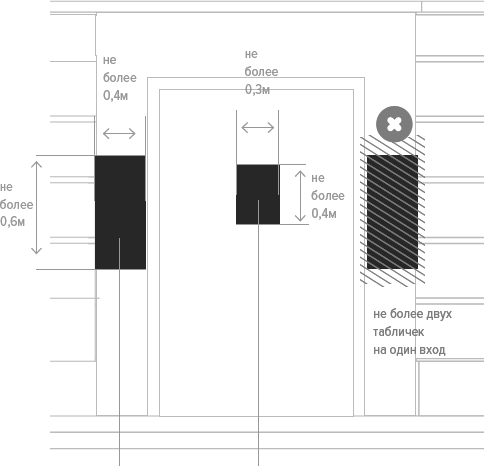 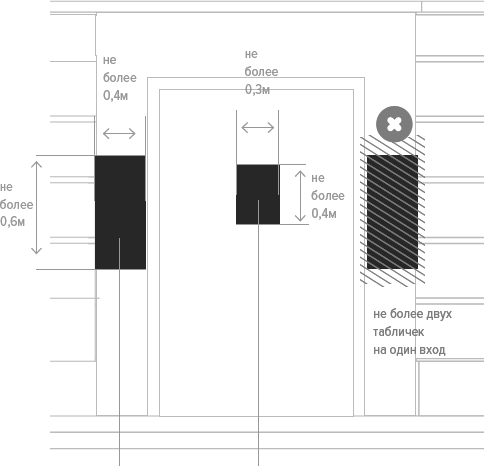 Цвета и материалы табличек должны соответствовать цветам и материалам вывесок организации.Цвет фона любой таблички всегда должен быть однородным.Допускается размещение бесфоновых табличек из отдельных букв и знаков.Табличка на остеклении входа должна быть выполнена  трафаретной печатью без фона.Пример размещения информации:На единичной табличке на фасаде	На остеклении входаВ здании с большим количеством арендодателей един ственно верным решением является выделение собствен ником здания единого модульного места для табличек организаций в границах входной группы.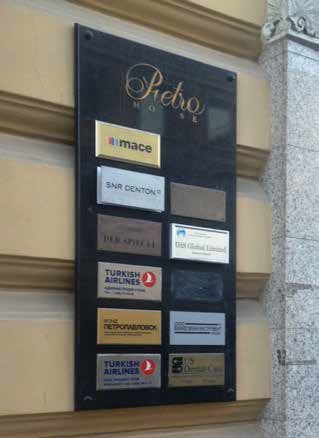 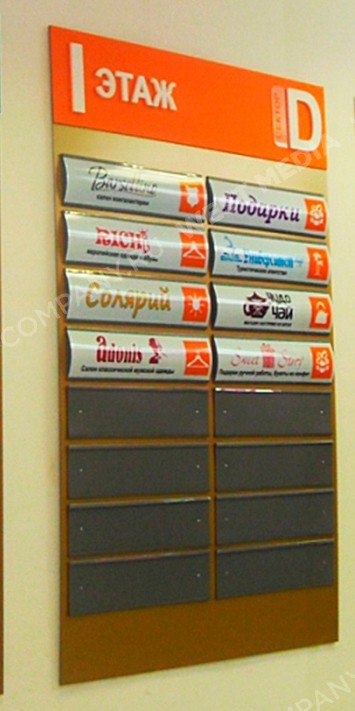 В таком случае все они должны быть одинакового размера, выполнены из одного материала и в одной стилистике.На табличке в таком случае лучше указывать не только  название и логотип компании, но и этаж, на котором она  располагается.Сортировать таблички лучше по этажам, а внутри одного этажа — по алфавиту, чтобы облегчить поиск по организациямПри группировке табличек сменные модули должны иметь  одинаковые размеры, одинаковую схему расположения информации и одинаковое цветовое решение.УКАЗАТЕЛИУказатели – информационные конструкции с максимальной площадью одной стороны не более 1 кв. м, предназначенные для  размещения системы вывесок либо сведений информационного характера о направлении движения и расстоянии до места нахождения каких-либо объектов.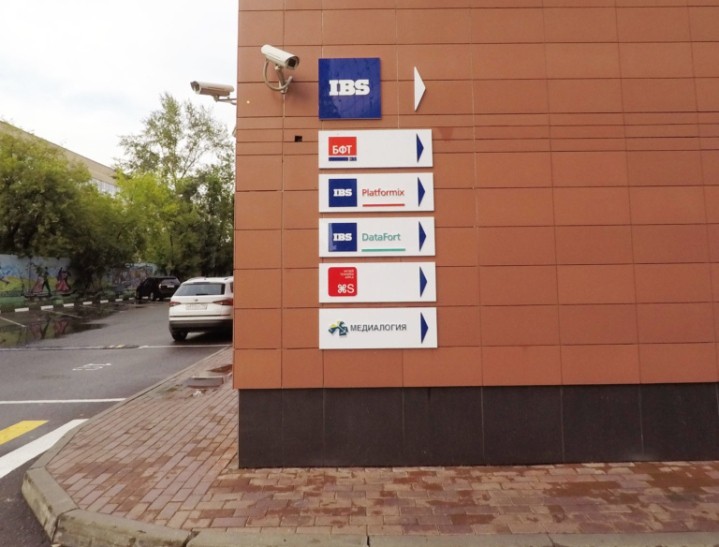 В случае, если здания, сооружения, занимаемые несколькими  заинтересованными лицами, находятся во дворе, настенный указатель размещается на угловом фасаде проезда.Размещение настенных указателей и отнесенных информационных конструкций на фасадах зданий и сооружений с  одним или несколькими общими входами с большим количеством            заинтересованных лиц допускается упорядоченно и комплексно на  боковом фасаде, глухих стенах, баннерах здания или сооружения или компактно на локальном участке фасада.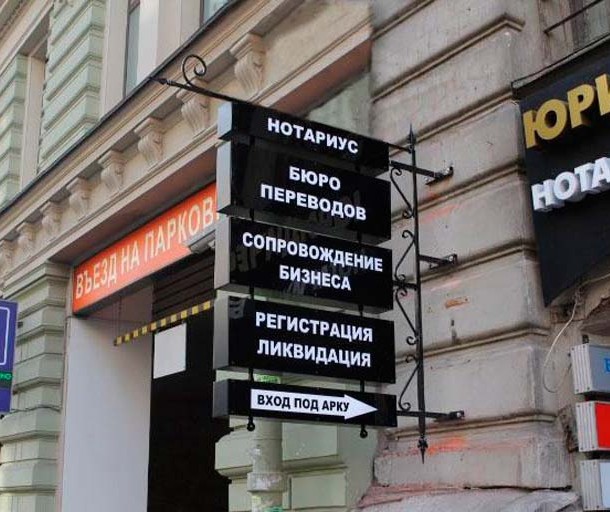 По характеру размещения различаются следующие виды  указателей:настенные указатели – информационное поле расположено  параллельно поверхности стены;блочные консольные указатели – информационное поле расположено перпендикулярно к поверхности стены и состоит из  нескольких двусторонних модульных световых блоков, объединенных между собой.Вывески, объединенные в указатель, должны быть одинакового размера, выполнены в одной стилистике и из одного        материала.ОФОРМЛЕНИЕ ВИТРИН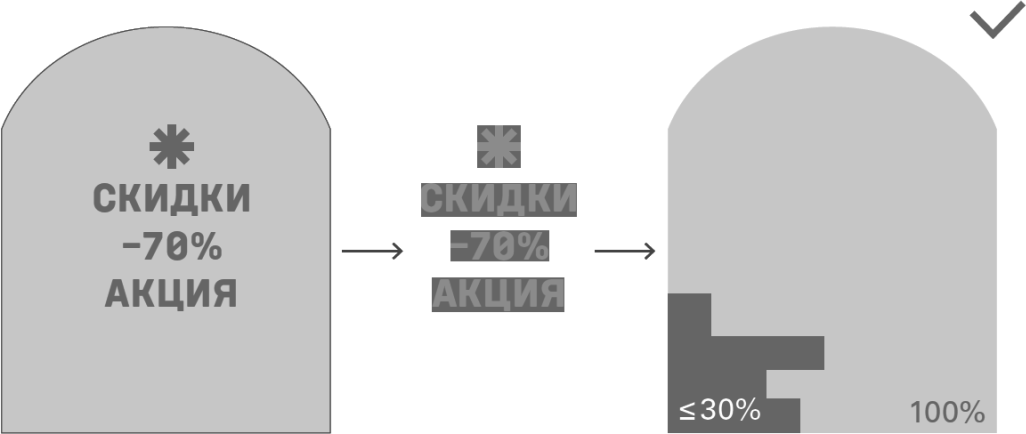 Витрины должны быть привлекательными и создавать благоприятный образ заведения. Оформление витрины должно обеспечивать ощущение пространства внутри здания. Оформление витрины должно проводиться на основе единого  композиционного решения всех витрин, принадлежащих заинтересованному лицу.Глухие витрины (например закрытые шторами или рекламой) не рекомендуются.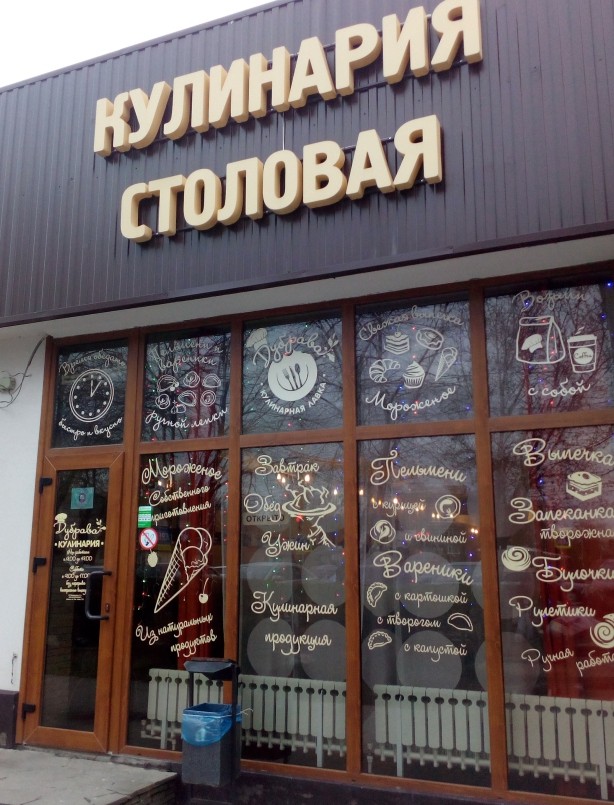 Глухая оклейка витринных стекол запрещена. Перекрытие остекления рекламными конструкциями  запрещено.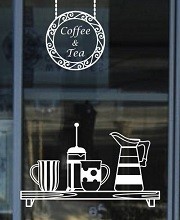 Внутри витрин можно расположить рекламные площади, но они должны находиться на расстоянии от окна и не закрывать собой всю площадь витрины.В витрине допустимо размещение объемных декоративных и рекламных объектов - манекенов, товаров и декораций.На остеклении витрины можно размещать небольшую   графическую информацию. В этом случае графическую информацию следует наносить с внутренней стороны.Графика на стекле витрины не должна занимать больше  30% площади витрины.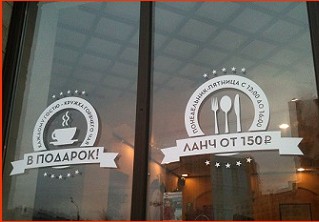 Допустимо однотонное написание рекламной или иной  информации.При размещении графической информации на остеклении должны быть учтены границы оконного переплета.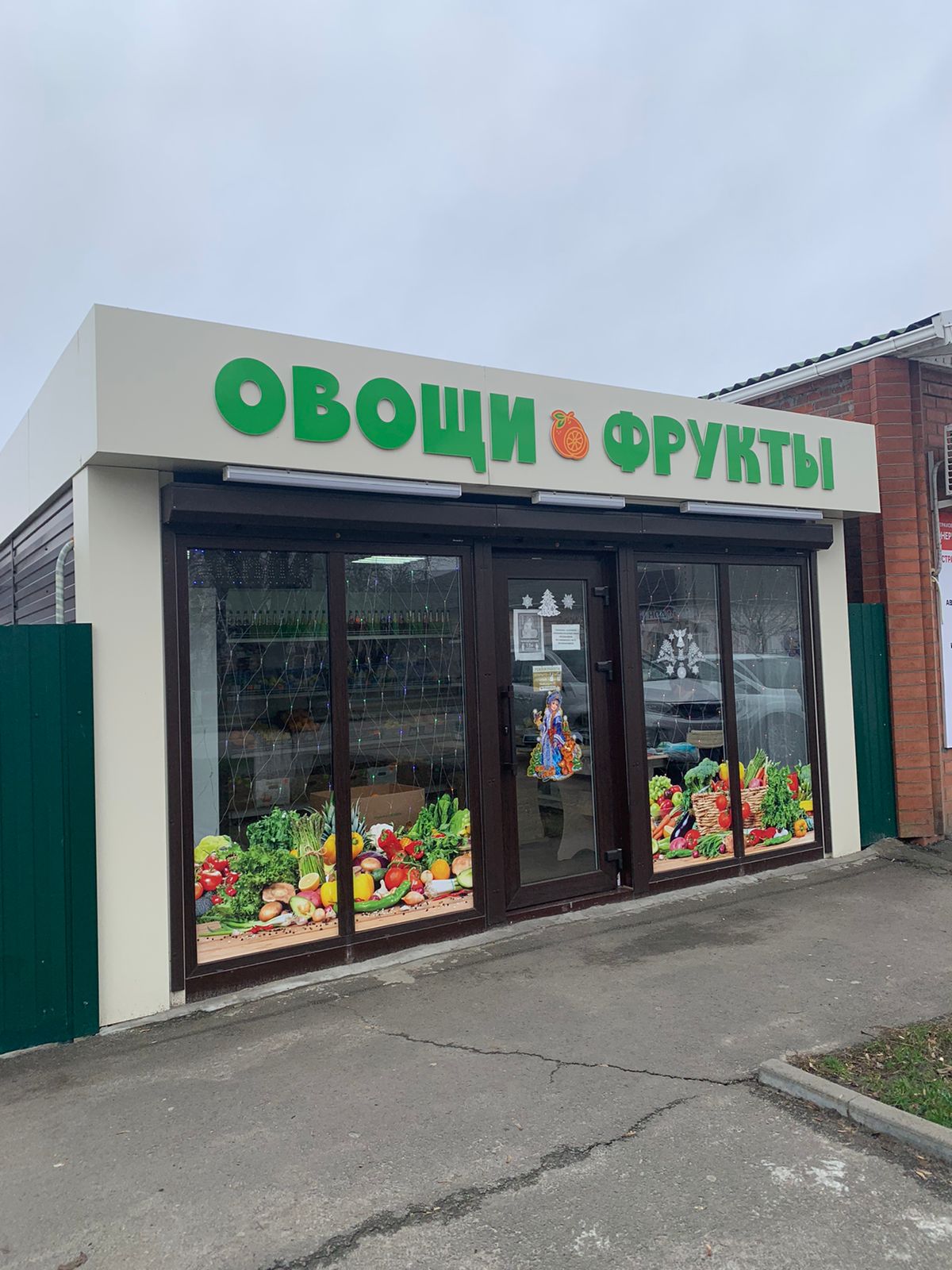 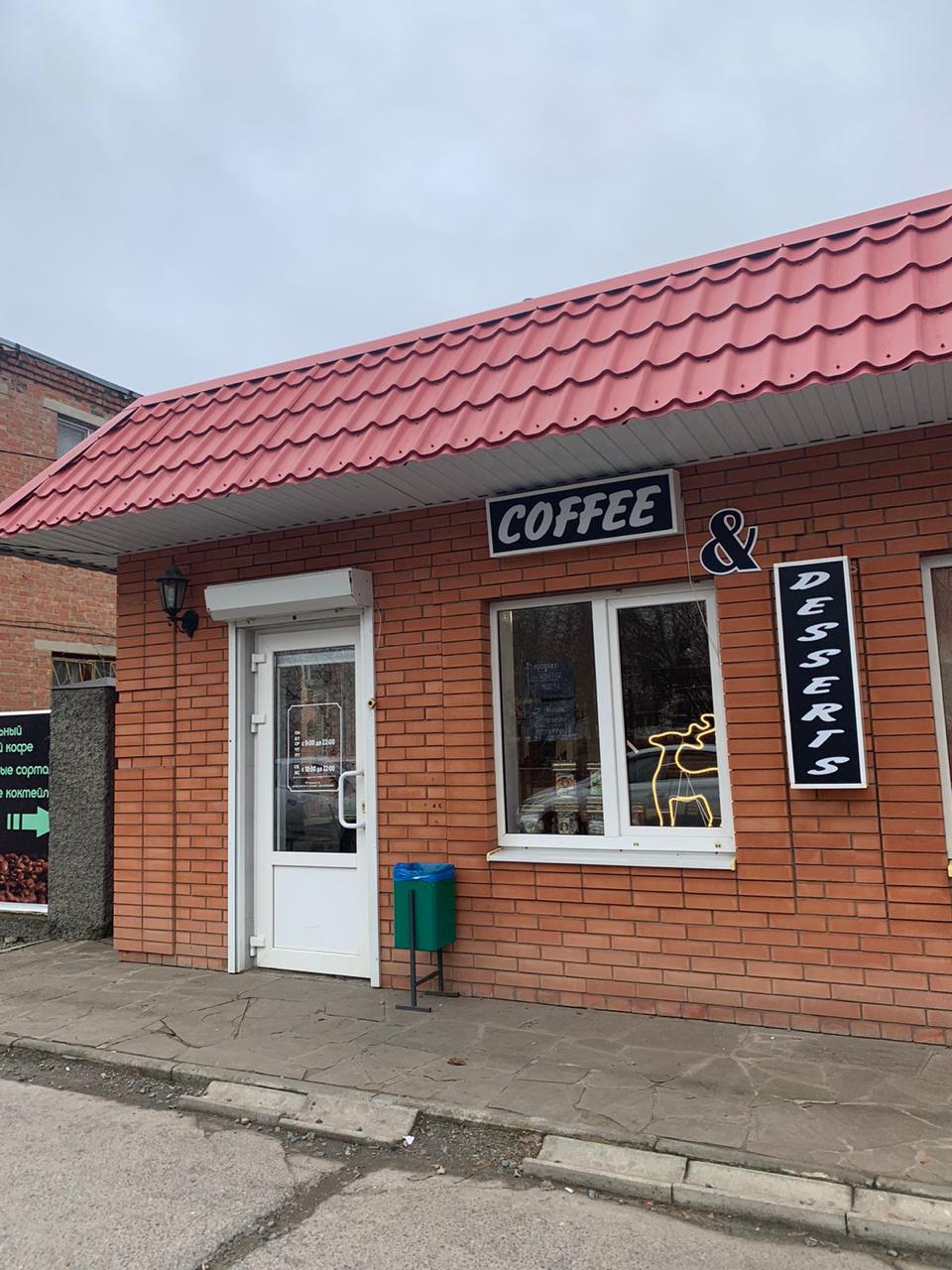 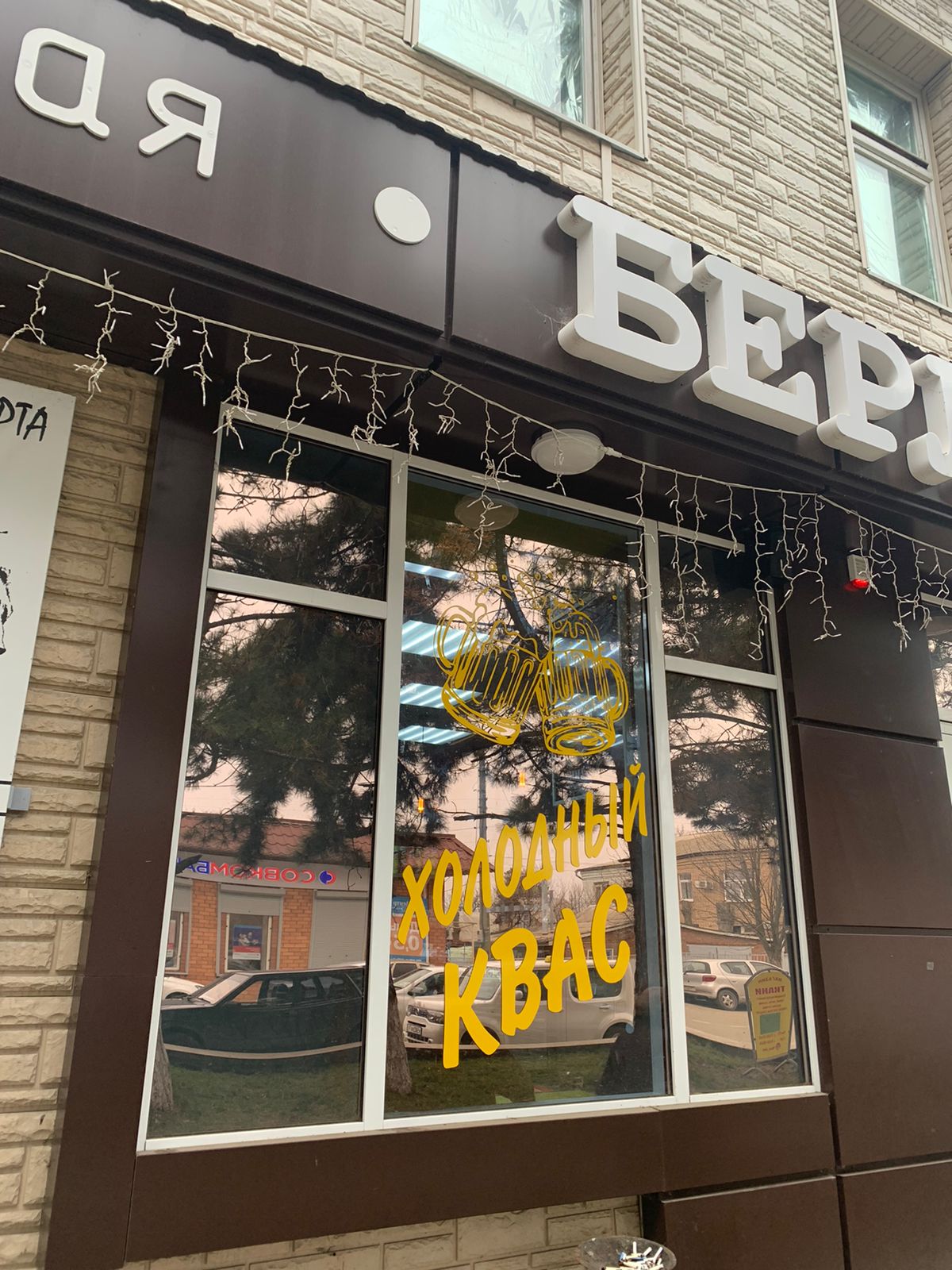 Разрешено размещение витринных конструкций на  подвесных тросах с внутренней стороны остекления. Они  должны отстоять не менее чем на 20 см от плоскости остекления.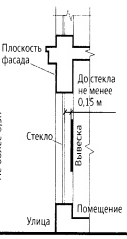 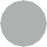 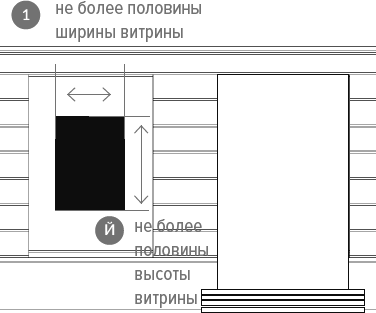 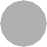 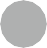 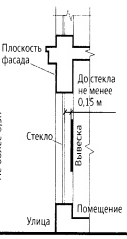 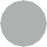 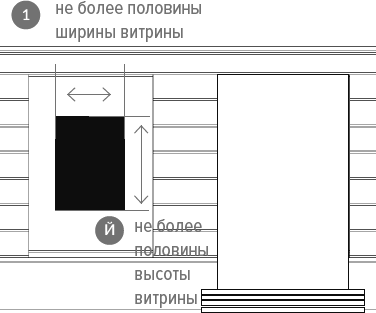 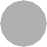 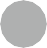 Максимальный размер витринных конструкцийне должен превышать половины размера остекления витрины (при наличии переплетов - половины размера остекления в границах переплетов) по высоте и половины размера остекления витрины (при наличии переплетов половины размера остекления в границах переплетов) по длине.При этом витринные конструкции должны размещаться строго         в границах переплетов.Если объемный декоративный или рекламный объект  перекрывает более 50% площади витрины, то он должен отстоять не менее чем на 1 м от плоскости остекления.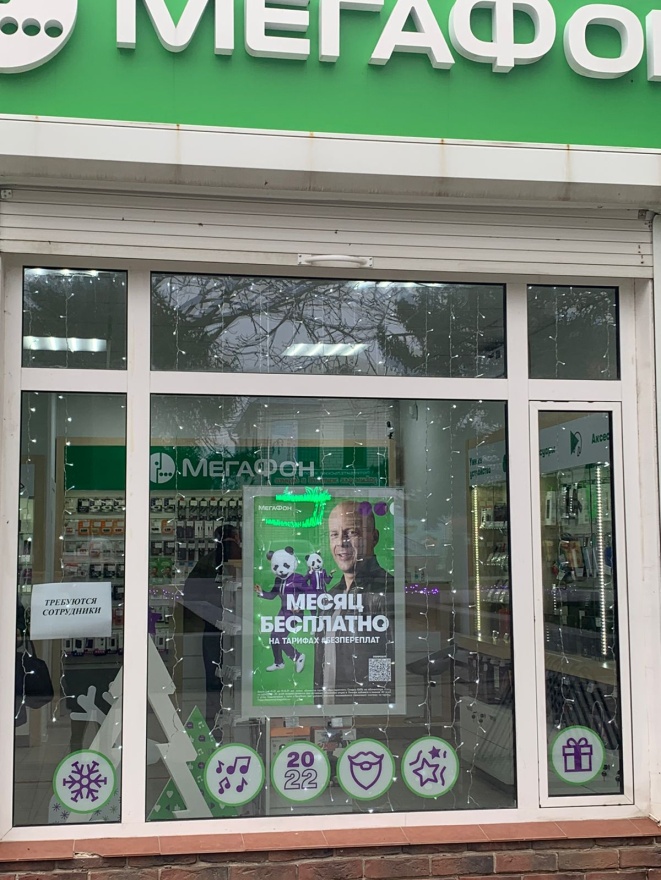 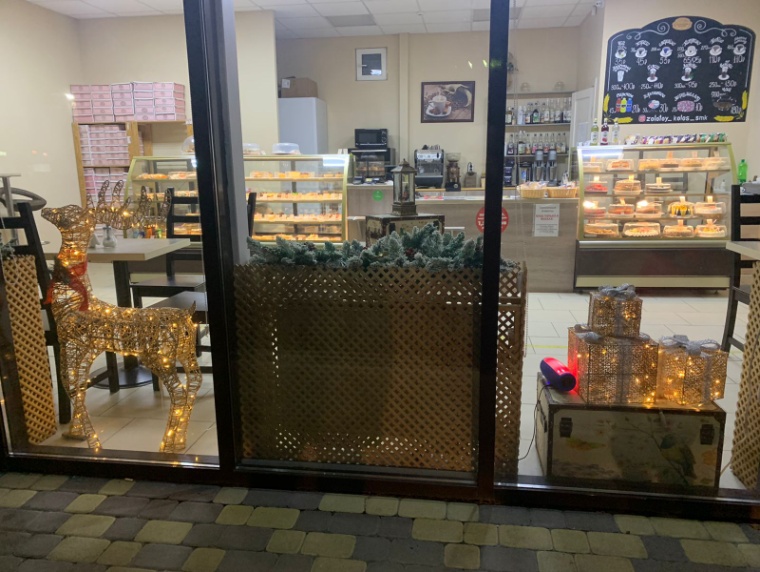 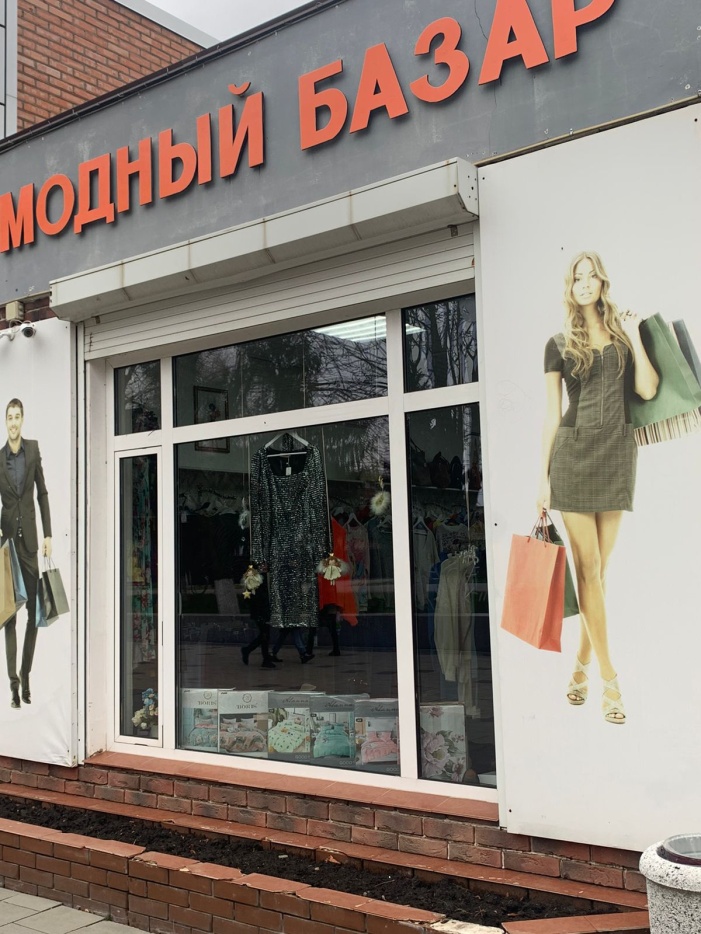 МАРКИЗЫ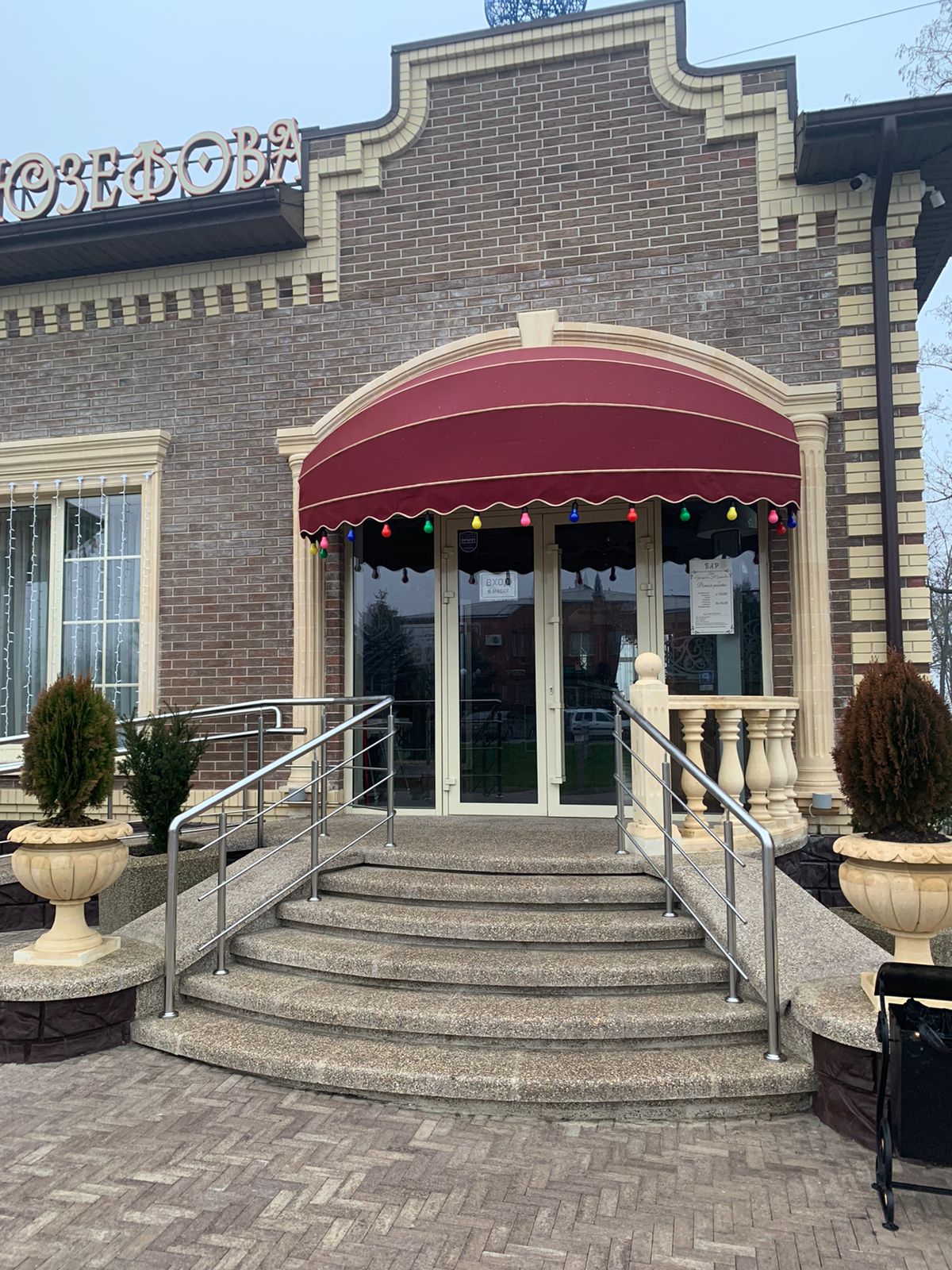 Маркизы можно устанавливать на первом этаже над окнами и дверьми, но не выше уровня основания окон второго        этажа.Маркизы не должны занимать более 30% площади  витрины, окна или дверного проема — длинные маркизы        недопустимы.Одному проему соответствует одна маркиза.Возможна разработка индивидуальной схемы расположения маркиз над всеми без исключения дверными и оконными проемами дома.Маркизы не должны перекрывать архитектурные детали фасада, декоративные элементы, таблички с номерами домов, памятные доски.Недопустимо использование маркиз из твердых         материалов.Цветовая гамма должна гармонировать с цветовой         гаммой дома, или в точности повторять ее.Маркизы могут быть однотонными, или двухцветными — в поперечную полоску.На маркизах могут быть напечатаны одним цветом: логотип компании, название компании и род ее деятельности, но занимать не более 30 % плоскости.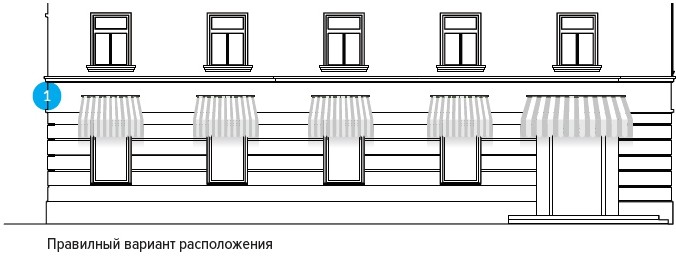 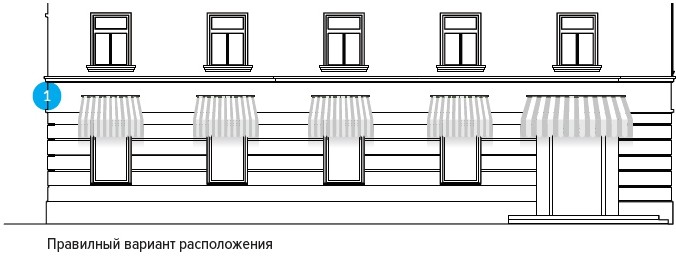 ОТДЕЛЬНОСТОЯЩИЕ РЕКЛАМНЫЕ КОНСТРУКЦИИ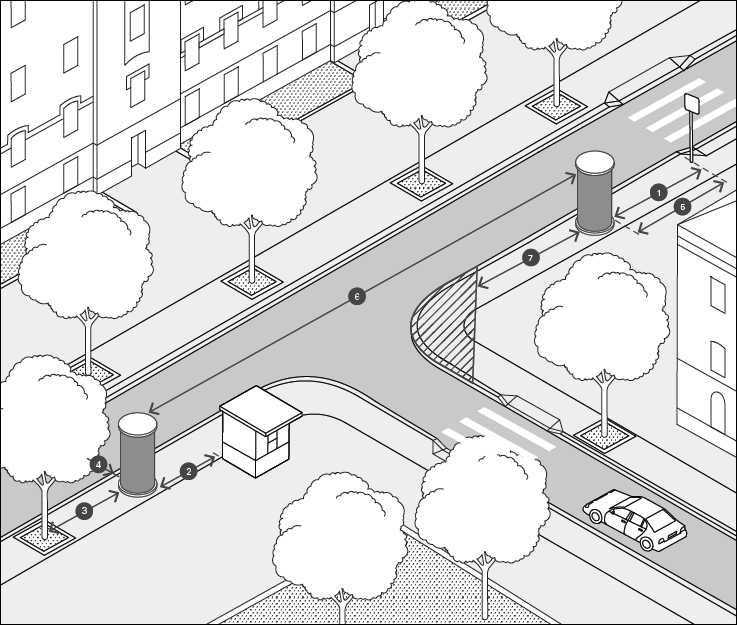 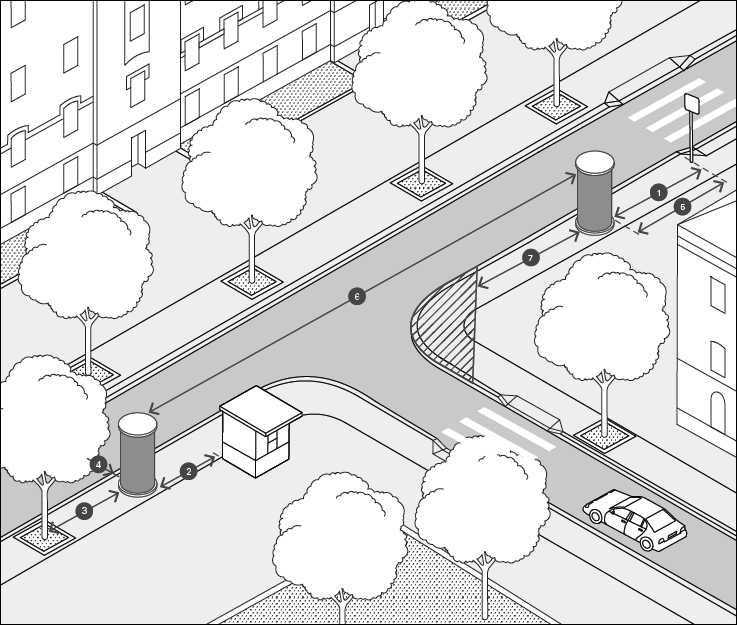 ТУМБААфишная тумба - конструкция среднего формата (1,4х3,0 м) размещается в общественных пространствах, в технических зонах         тротуаров и площадей. Она не должна мешать движению пешеходов. Тумбу запрещено устанавливать на тротуарах шириной менее 4 м.Конструкция выполняется в виде трехгранной или цилиндрической формы, может быть с одним или тремя       информационными полями.Рекламная информация - это статичные бумажные плакаты, либо  поочередная смена изображений роллерным механизмом на бумажных плакатах под закаленным стеклом или стеклом- триплексом.Подсветка выполняется люминесцентными лампами и   светодиодами. Подведение кабеля подземное.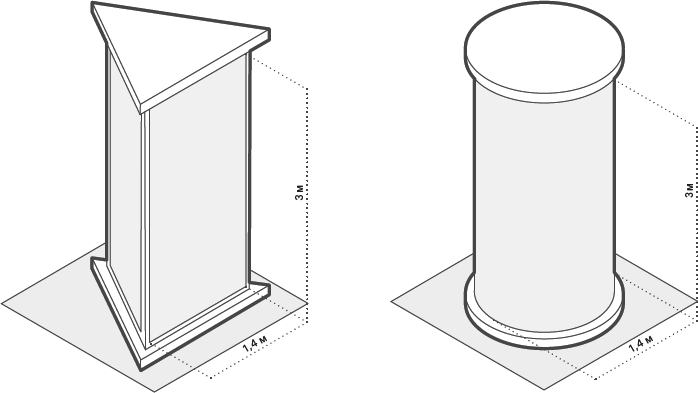 Тумбу рекомендуется размещать на расстоянии:Не менее 5 м от светофоров и дорожных знаков.Не менее 2 м от остановочных павильонов и НТО.Не менее 2,5 м от стволов деревьев.Не менее 0,6 м от кромок бортовых камней или обочин.Не менее 5 м от пешеходных переходов.Не менее 30 - 50 м от других отдельностоящих рекламных конструкций (в зависимости от их размера).Не менее 10 м до перекрестков.ПИЛОН (СИТИ-ФОРМАТ)Пилон (сити-формат) - конструкция малого формата (1,2х1,8 м) размещается в общественных пространствах, на тротуарах и прилегающих к ним газонах — перпендикулярно движению автомобилей и пешеходному потоку..Конструкция выполняется одно- или двусторонней. Задняя сторона односторонней конструкции должна быть дополнена декоративным обрамлением.Рекламная информация - это статичные бумажные плакаты, либо поочередная смена изображений роллерным механизмом на бумажных плакатах под закаленным стеклом или стеклом- триплексом, либо показ инфомации с помощью светодиодной подсветки, видеоряд без звука.Подсветка выполняется по внешнему или внутреннему краю конструкции светодиодными лампами, электронное информационное поле не требует дополнительной подсветки. Подведение кабеля подземное.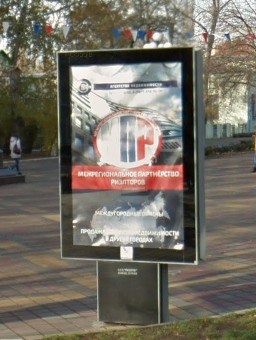 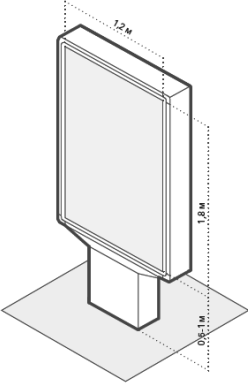 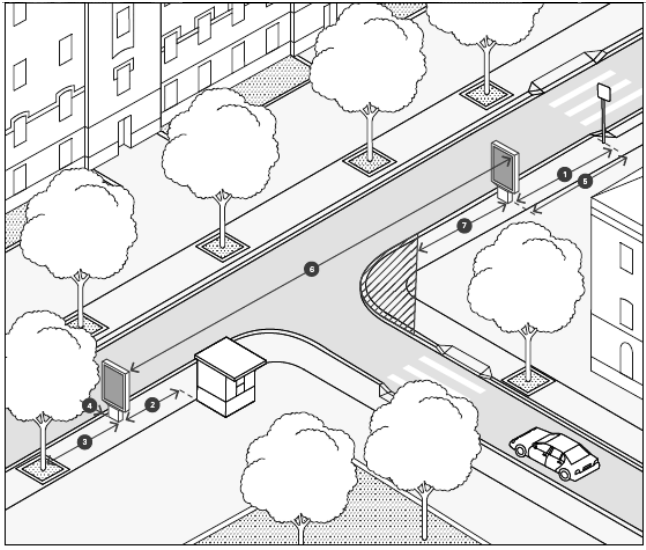 Пилон и сити-формат рекомендуется размещать на расстоянии:Не менее 5 м от светофоров и дорожных знаков.Не менее 2 м от остановочных павильонов и НТО.Не менее 2,5 м от стволов деревьев.Не менее 0,6 м от кромок бортовых камней или обочин.Не менее 5 м от пешеходных переходов.Не менее 30 м от других отдельностоящих рекламных конструкций.Не менее 5 м от перекрестков.Для установки сити-формата на тротуаре, ширина тротуара должна быть не менее 2 м.СТЕЛАСтела - конструкция среднего формата (не более 2,0х8,0 м) размещается в общественных пространствах, на тротуарах, прилегающих к ним газонах и площадях. Стелу запрещено устанавливать на тротуарах шириной менее 4 м.Конструкция выполняется одно- или двусторонней. Задняя сторона односторонней конструкции должна быть дополнена декоративным обрамлением. Конструкция может быть с цельным информационным полем или разделенным на несколько табличек.Подсветка выполняется люминесцентными лампами, светодиодами, неоном и металлогалогеновыми прожекторами. Подведение кабеля подземное.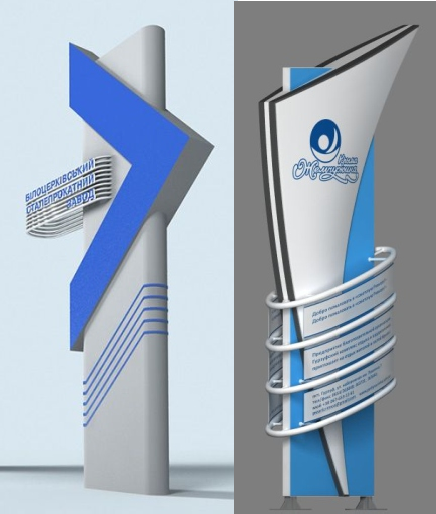 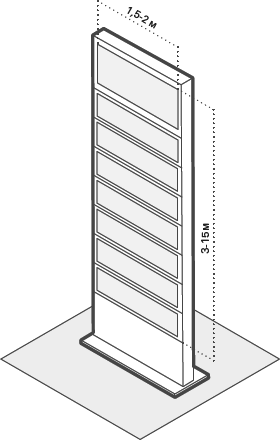 Стела может быть выполнена по индивидуальному проекту(объемная 1,2-стороняя конструкция, без стойки, не более 2,0х8,0м)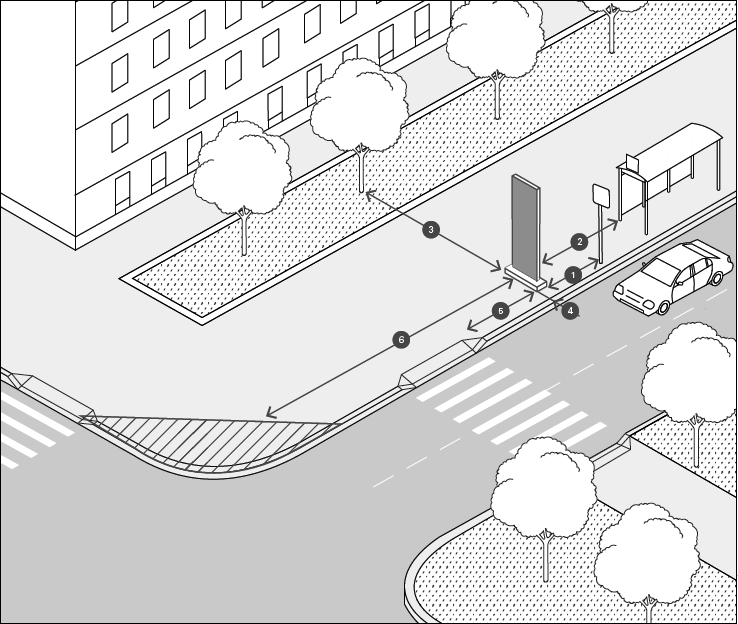 Стелу рекомендуется размещать на расстоянии:Не менее 5 м от светофоров и дорожных знаков.Не менее 5 м от остановочных павильонов и НТО.Не менее 2,5 м от стволов деревьев.Не менее 0,6 м от кромок бортовых камней или обочин.Не менее 5 м от пешеходных переходов.Не менее 30 - 50 м от других отдельностоящих рекламных конструкций (в зависимости от их размера).Не менее 25 м до перекрестков.СТЕНД (размер информационного поля 3,0х2,0м)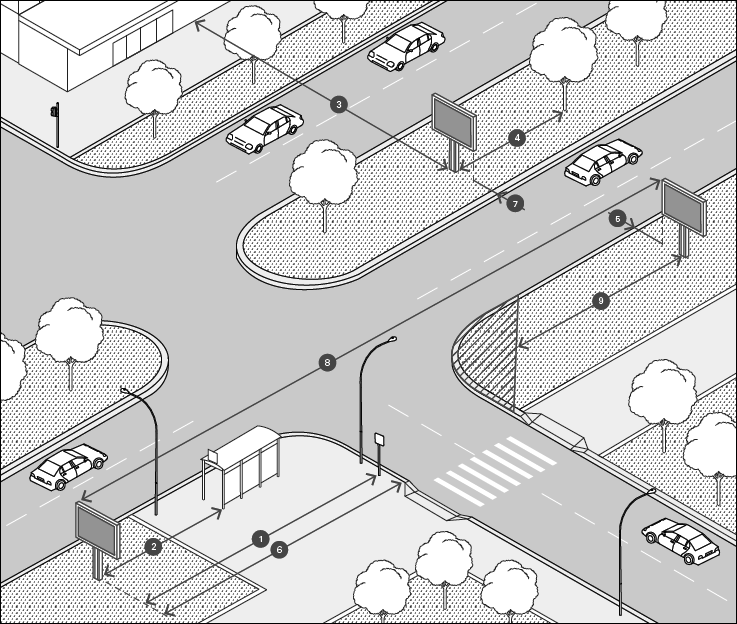 Щитовая конструкция среднего формата размещается в общественных пространствах вдоль проезжих частей, а на разделительной полосе — перпендикулярно движению автомобилей.Конструкция выполняется одно- или двусторонняя. Задняя сторона односторонней конструкции должна быть дополнена декоративным обрамлением. Конструкция может быть с одним или двумя информационными полями.Рекламная информация размещается на баннерной ткани или бумажном плакате, прикрепленных к влагостойкой фанере.Подсветка стенда выполняется по внешнему или внутреннему краю, светодиодными лампами. Фундамент конструкции не должен быть выше уровня земли. Подведение кабеля подземное.Разрешена установка:Т и Г-образной конструкции с информационным полем, расположенным с обеих сторон т центральной вертикальной оси опоры, либо с одной стороны.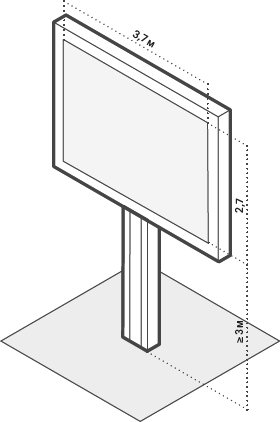 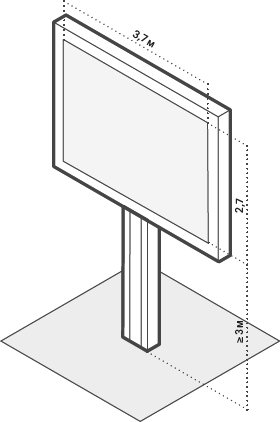 СКРОЛЛЕР - конструкция оснащенная системой прокрутки, позволяющей автоматический сменять на одной плоскости до 5-7 информационных полей, размещенных под каленым стеклом или стеклом- триплексом.                             Отдел архитектуры, градостроительства и земельно-имущественных отношений                       Администрации Семикаракорского городского поселенияСтенд (3,0х2,0м) рекомендуется размещать на расстоянии:Не менее 5 м от светофоров и дорожных знаков.Не менее 5 м от остановочных павильонов и НТО.Не менее 10 м от фасадов зданий.Не менее 5 м от стволов деревьев.Не менее 0,6 м и не более 5 м от кромок бортовых камней или обочин (ГОСТ Р 52044–2003 «Наружная реклама на автомобильных дорогах и территориях городских и сельских поселений» от 22.04.2003 г.)Не менее 5 м от пешеходных переходов.Не менее 2,5 м от краев разделительных полос.Не менее 30 - 70 м от других отдельностоящих конструкций (в зависимости от их размера).Не менее 25 м до перекрестков.СВЕТОДИОДНЫЙ ЭКРАН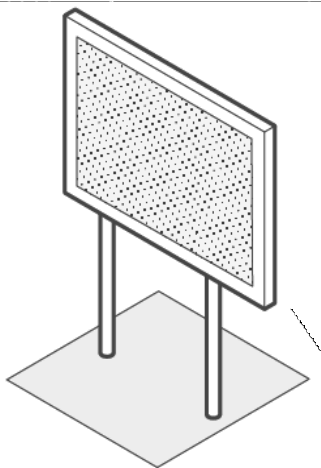 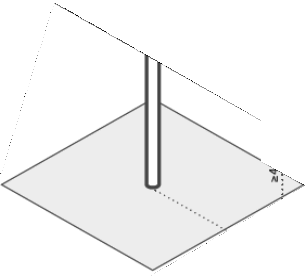 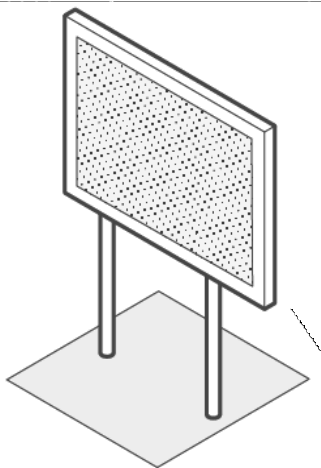 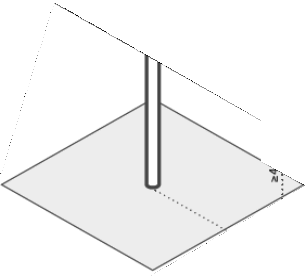 Светодиодный экран - отдельностоящая рекламная конструкция    большого формата, обеспечивающая демонстрацию видеороликов, анимации, слайдов на плоскости экрана. Показ информации — с помощью светодиодной подсветки, видеоряд без звука. Электронное информационное поле не требует дополнительной подсветки.Выполняется одно- или двусторонней. Задняя сторона односторонней конструкции должна быть дополнена декоративным обрамлением.Размер электронного экрана определяется индивидуально на основании согласованного проекта.Размещение конструкции рассматривать на примере других отдельностоящмих конструкции, схожих по размеру.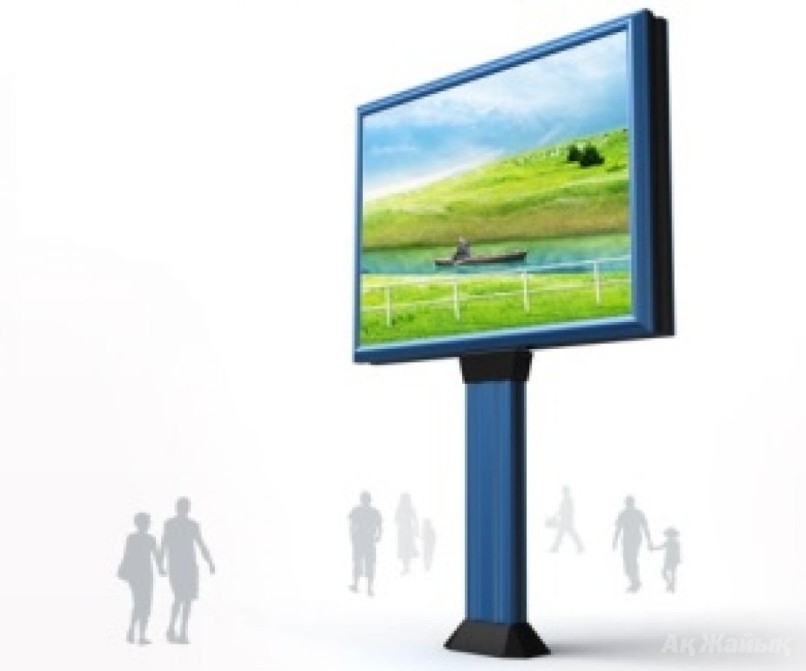 Электронный экран должен быть оборудован системой аварийного отключения от сети электропитания и соответствовать требованиям пожарной безопасности.                             Отдел архитектуры, градостроительства и земельно-имущественных отношений                                                                                                                                                                  Администрации Семикаракорского городского поселения                            	49РАЗДЕЛ 2    КОНЦЕПЦИЯ КОМПЛЕКСНОГО ПРАЗДНИЧНОГО  ОФОРМЛЕНИЯ ГОРОДСКОЙ СРЕДЫ И ФАСАДОВ ЗДАНИЙ 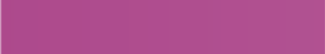 ОФОРМЛЕНИЕ ФАСАДОВ ЗДАНИЙ В НОВОГОДНИЕ И РОЖДЕСТВЕНСКИЕ  ПРАЗДНИКИ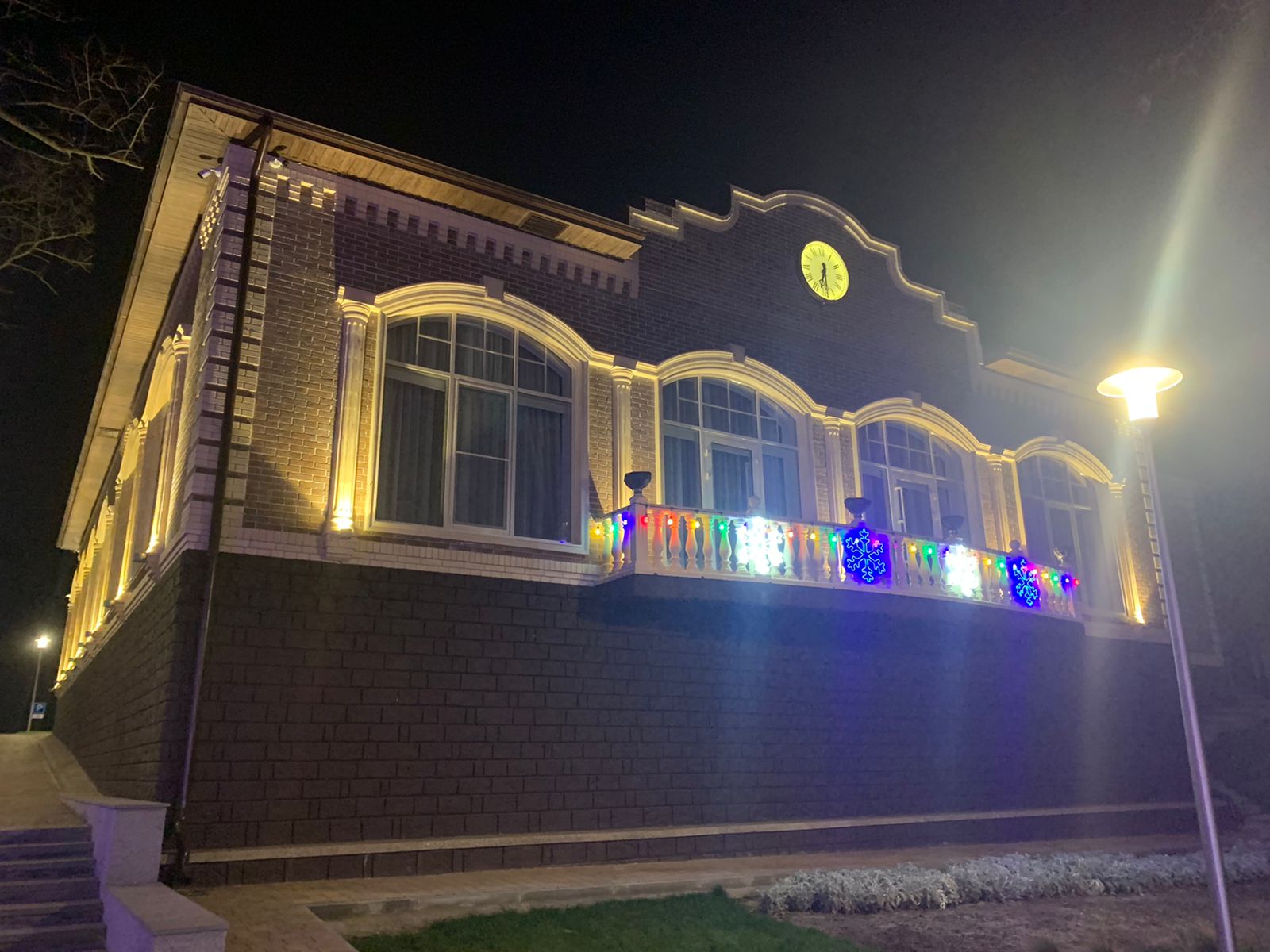 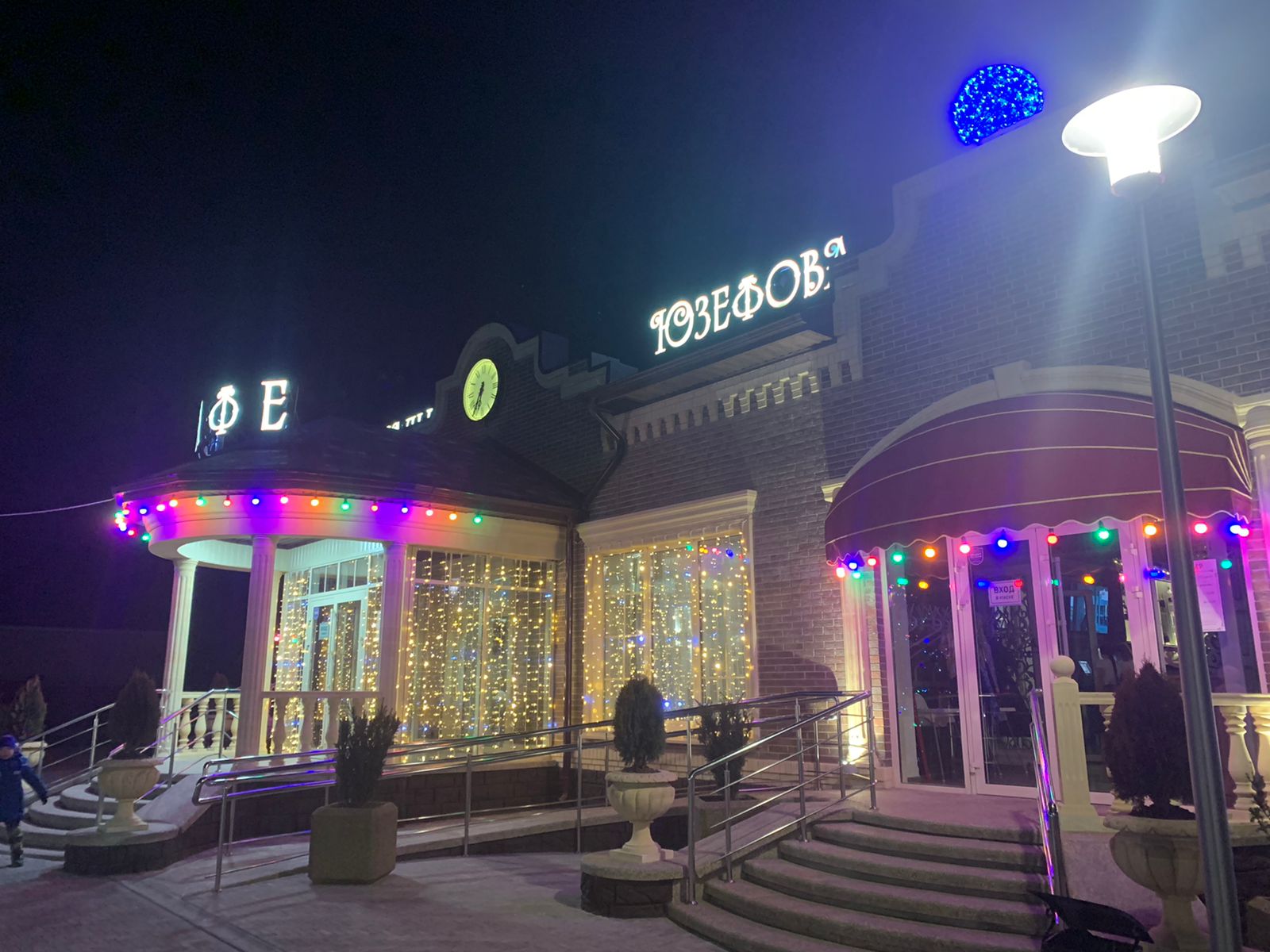 Рекомендуется оформлять фасады здания новогодними гирляндами по карнизу здания и на выступающих элементах, в оконных проемах.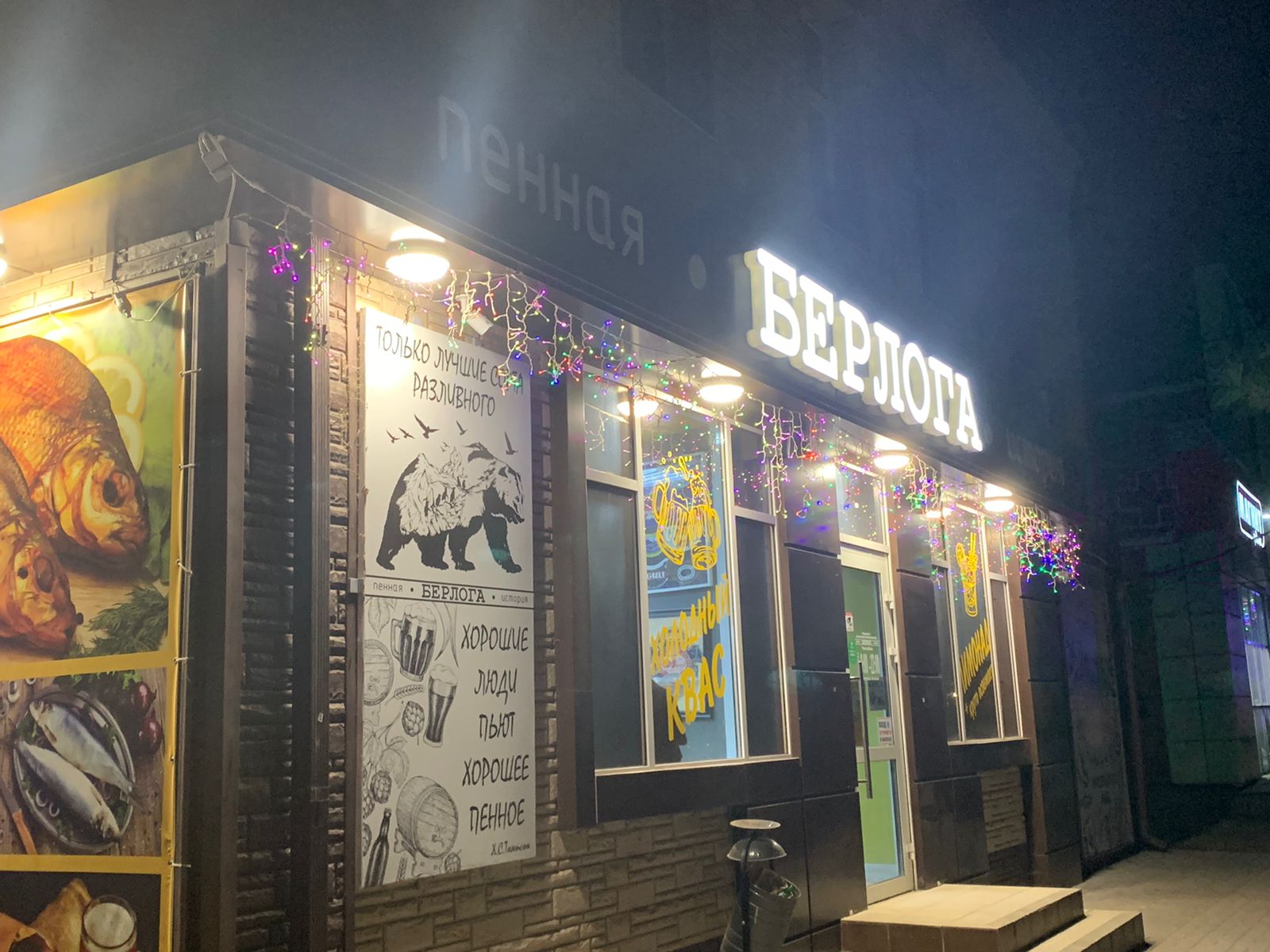 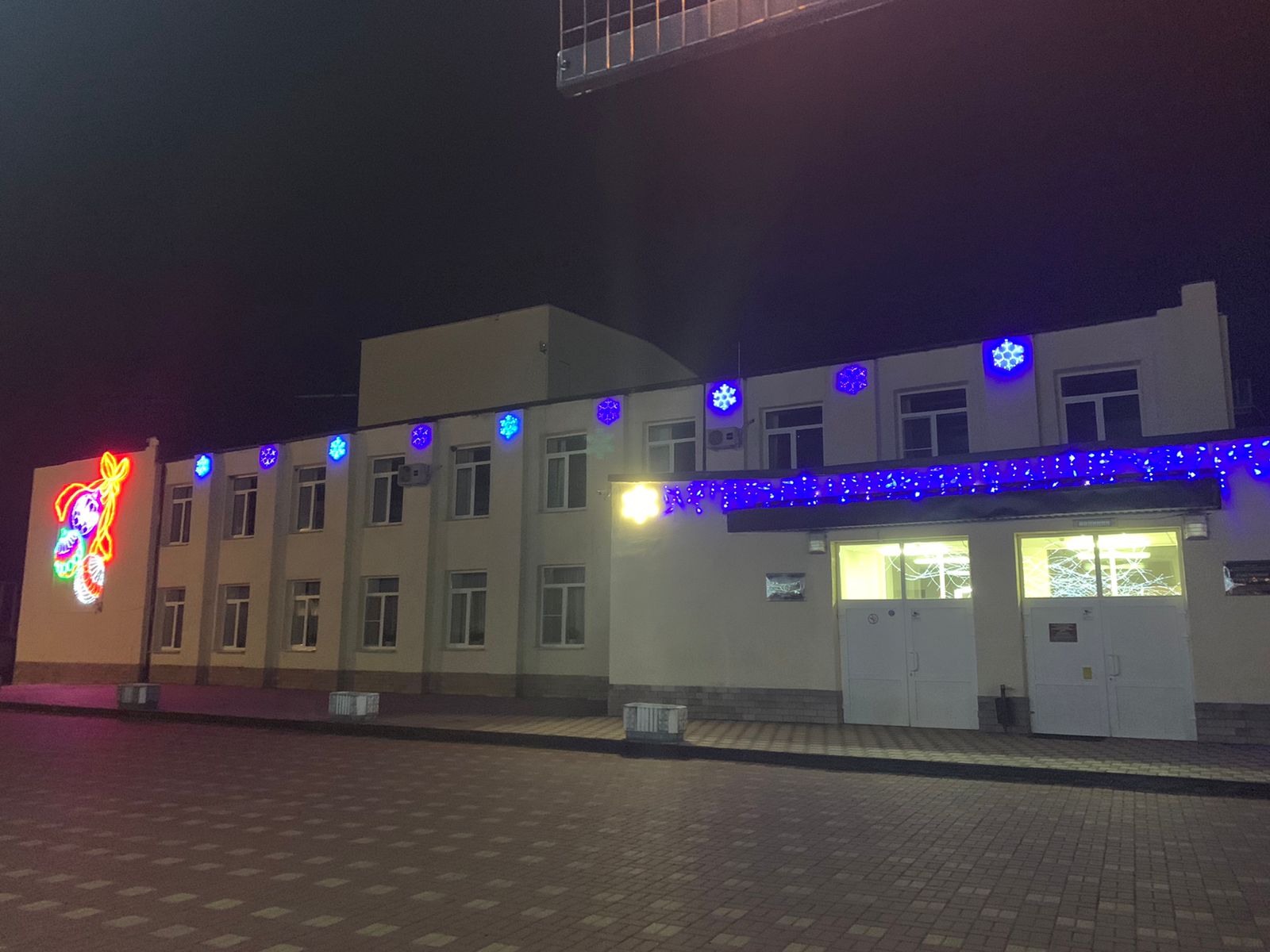 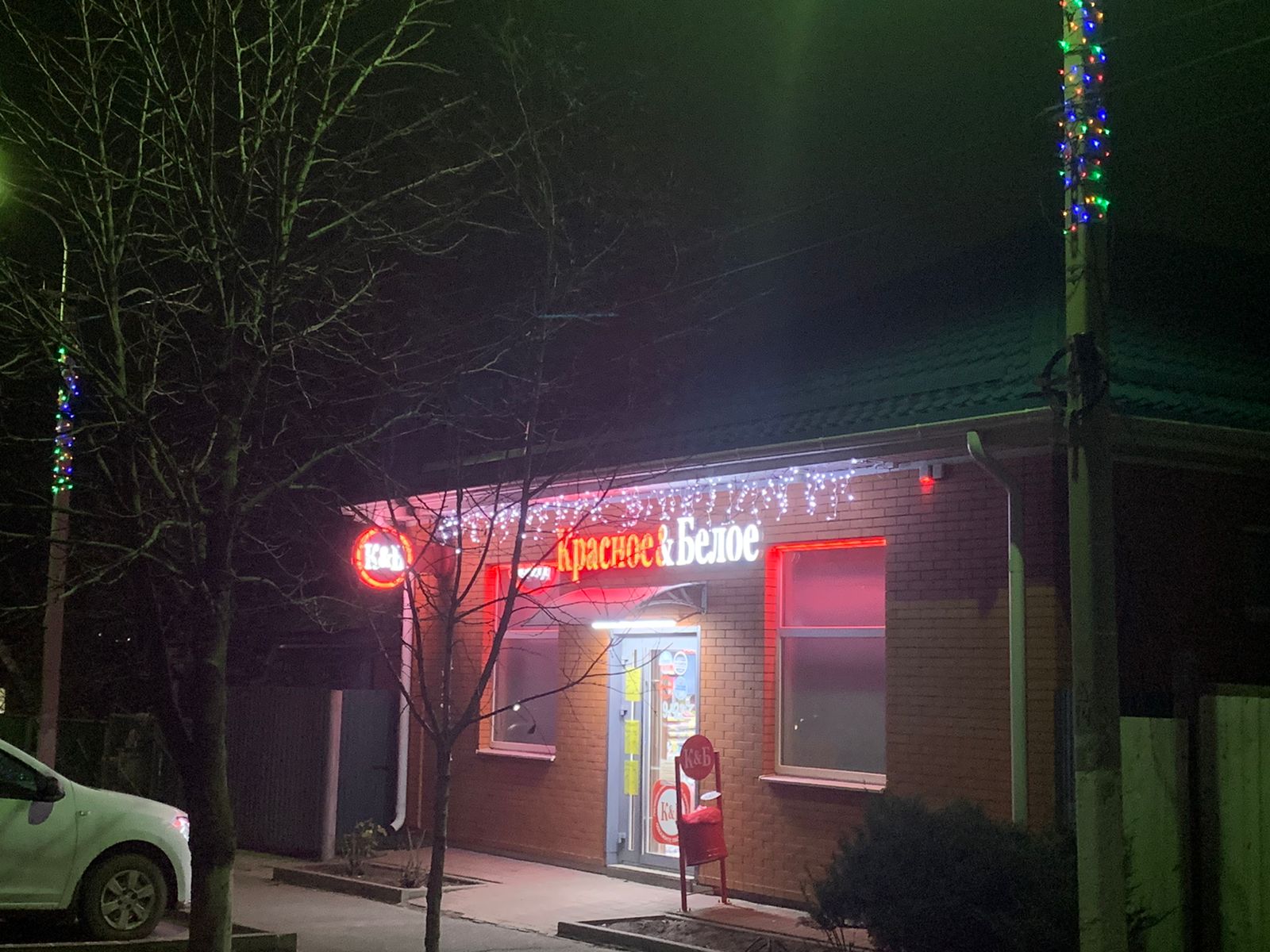 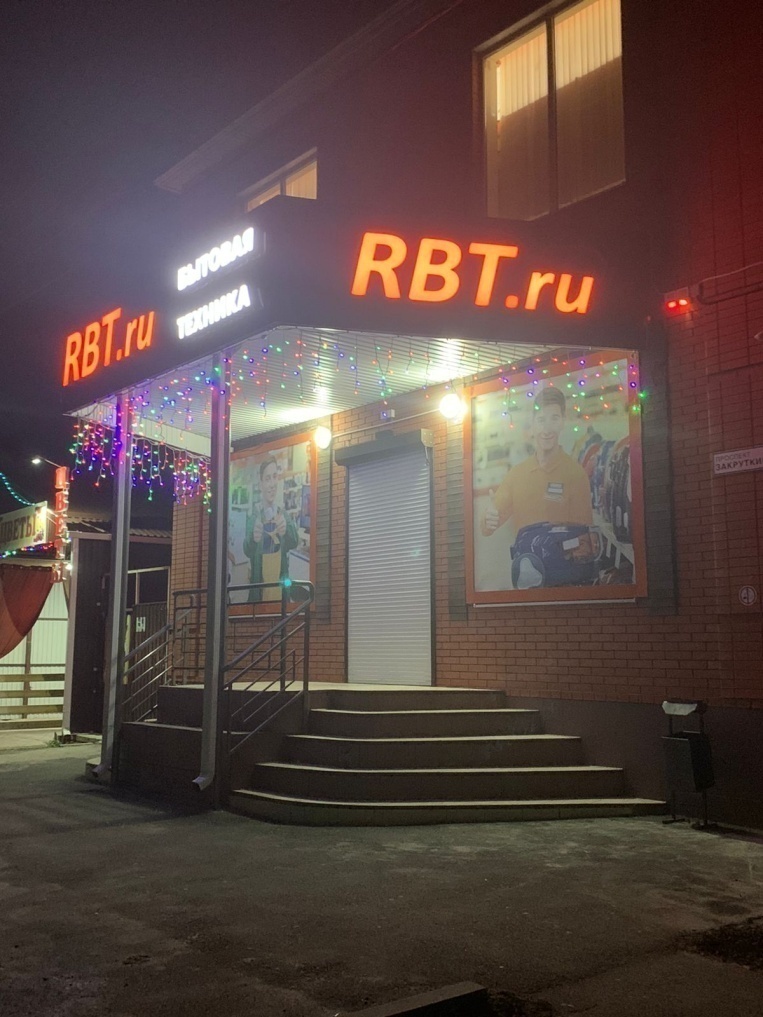 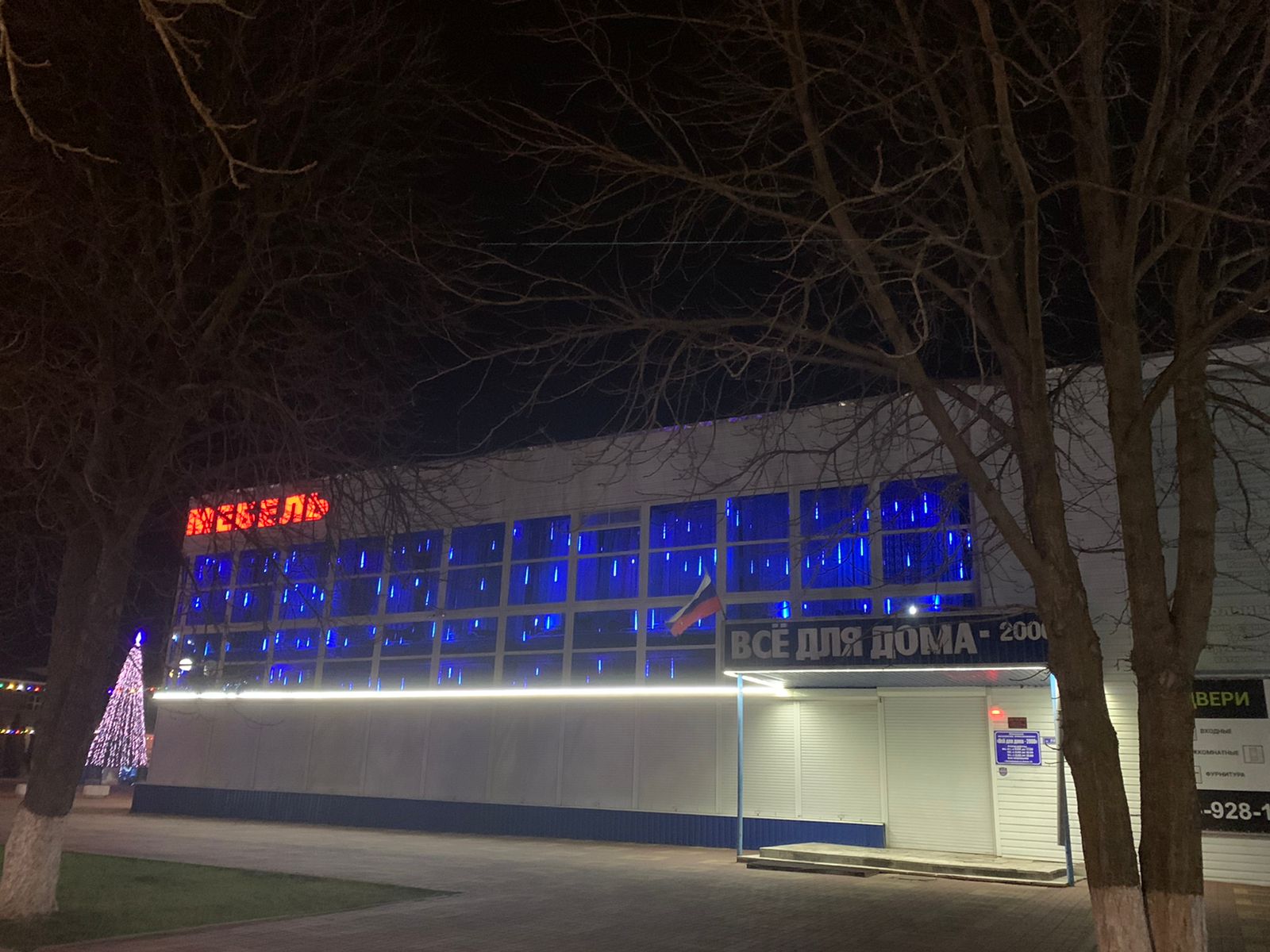 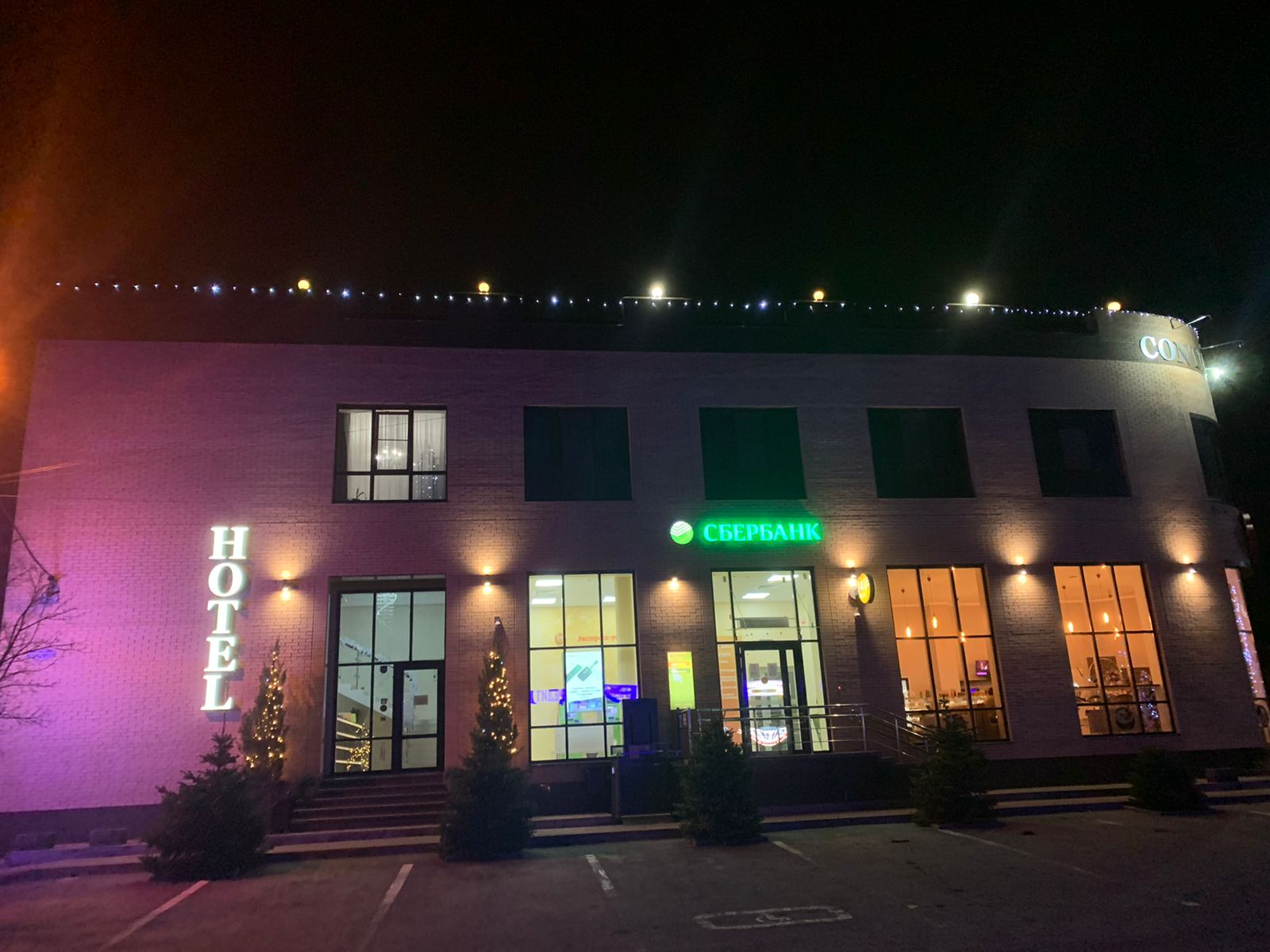 Удачные примеры оформления фасадов зданий в городе Семикаракорске.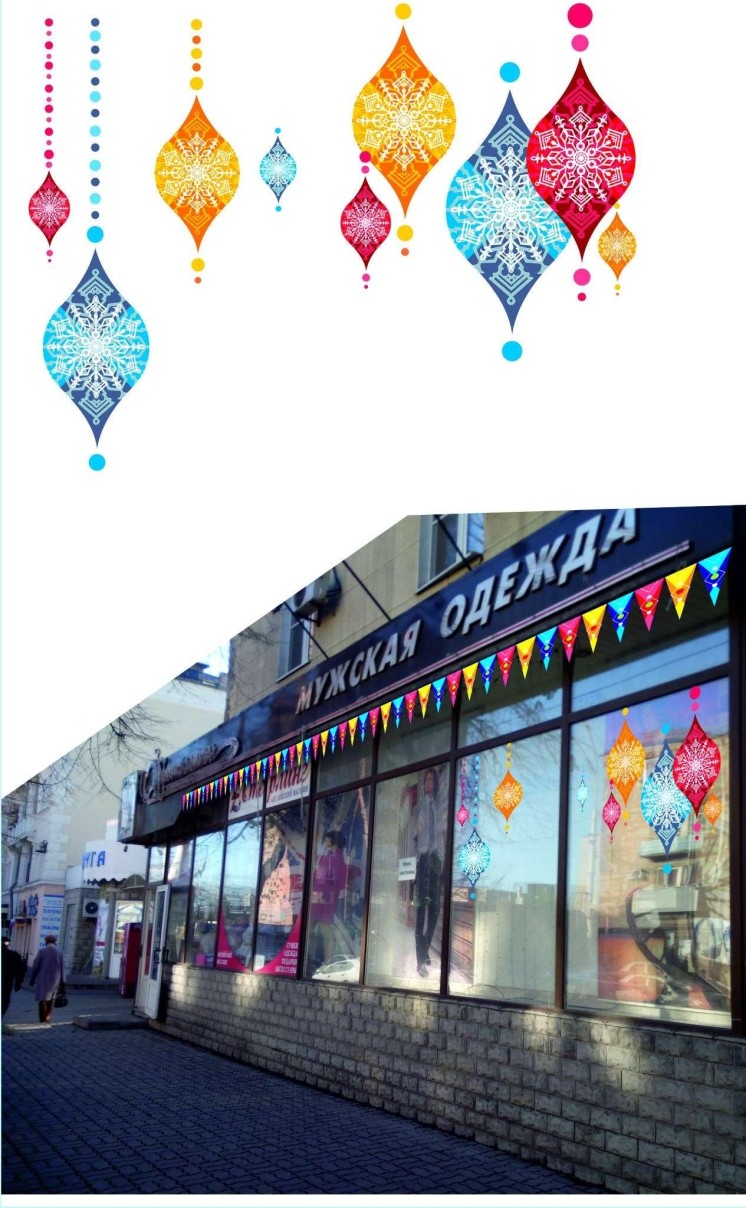 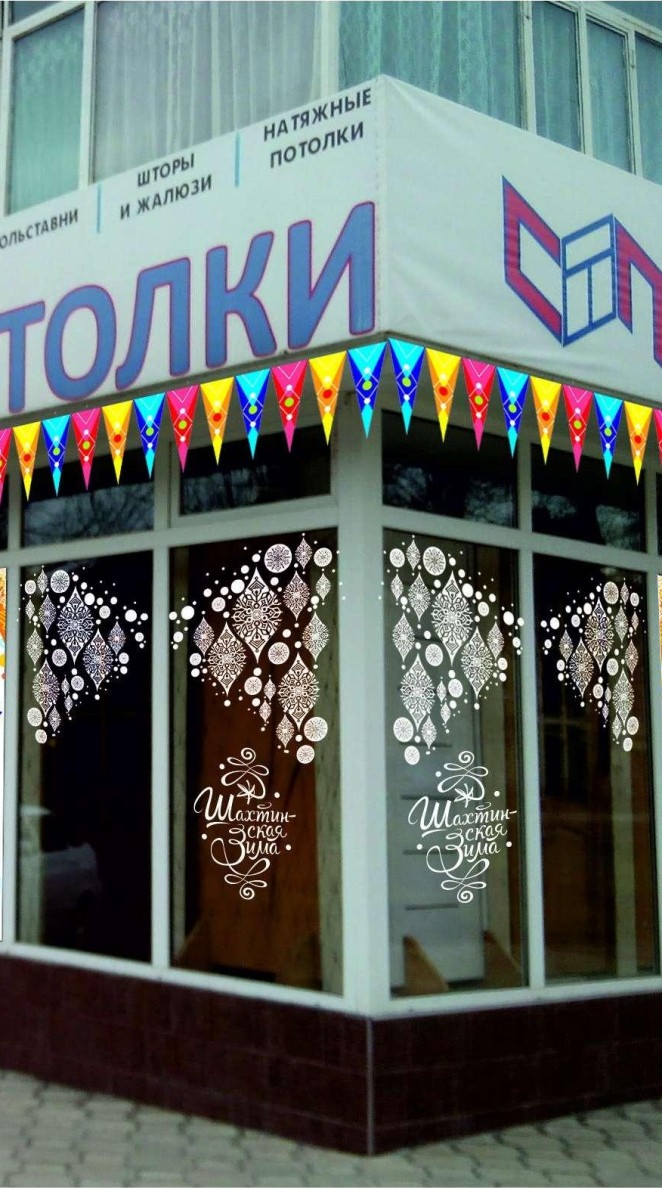 Пример использования композиций из самоклеющейся пленкии флажковой гирлянды в оформлении фасадов зданийОФОРМЛЕНИЕ ГОРОДСКОЙ СРЕДЫ В НОВОГОДНИЕ И РОЖДЕСТВЕНСКИЕ ПРАЗДНИКИ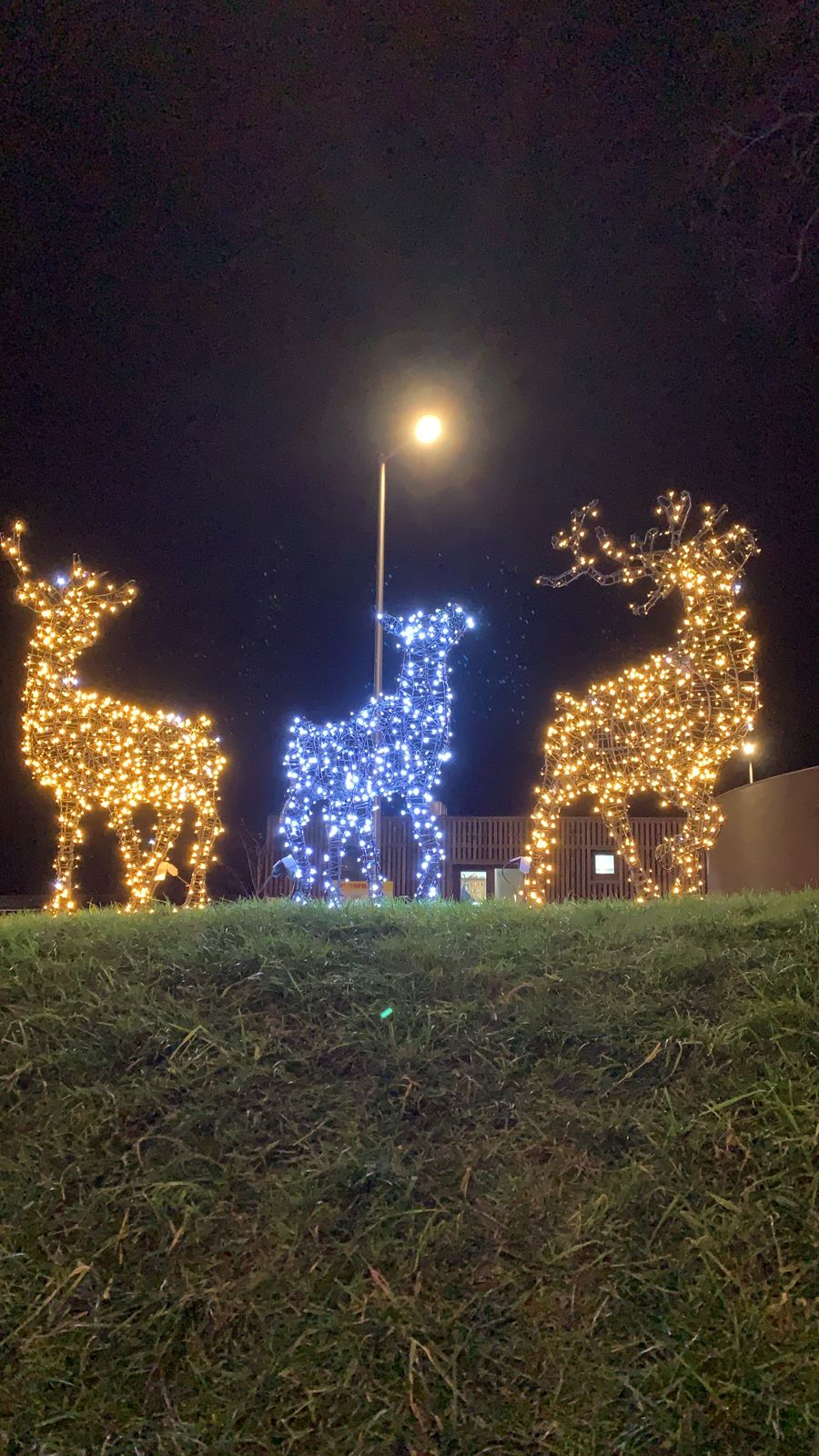 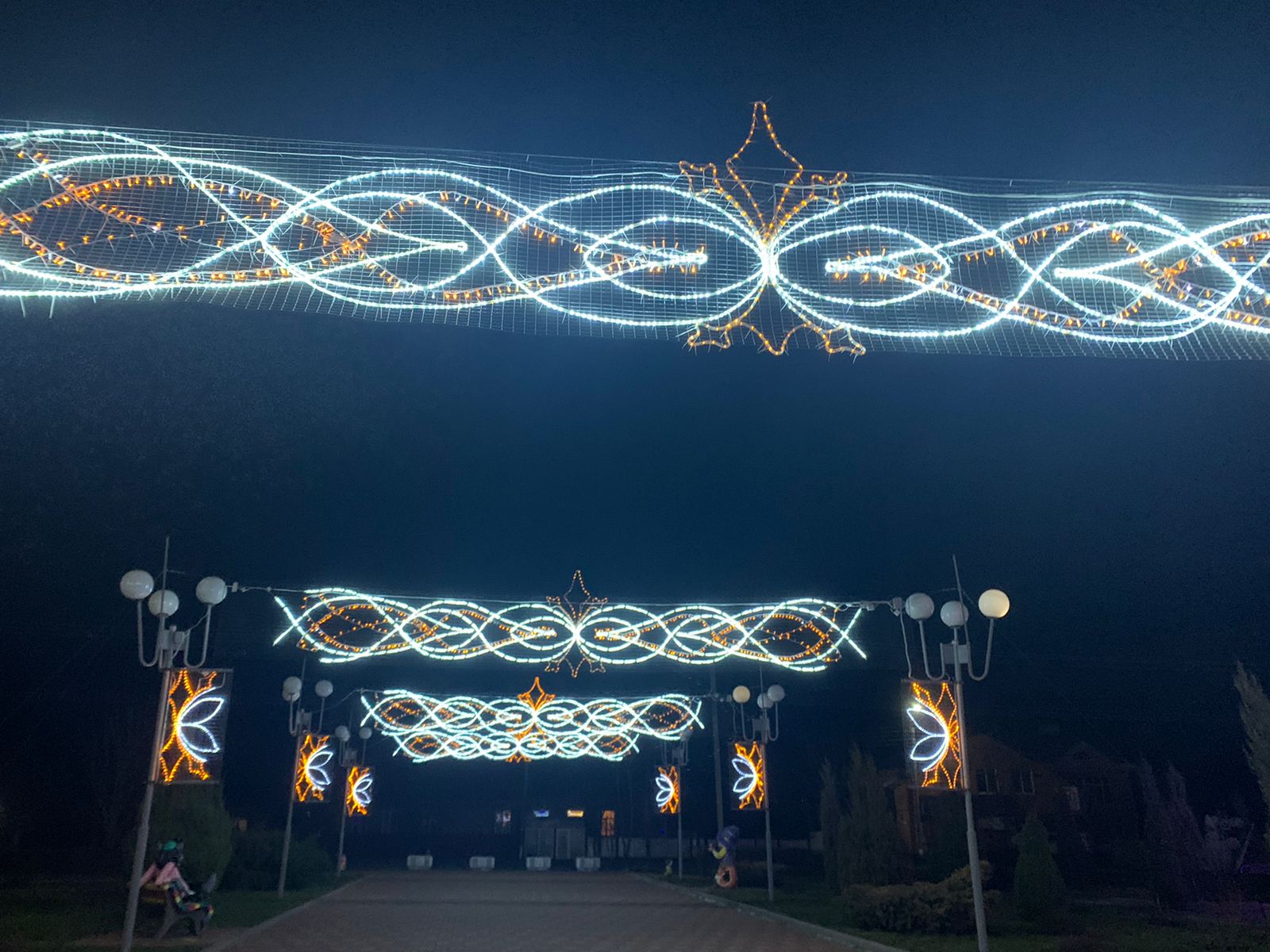 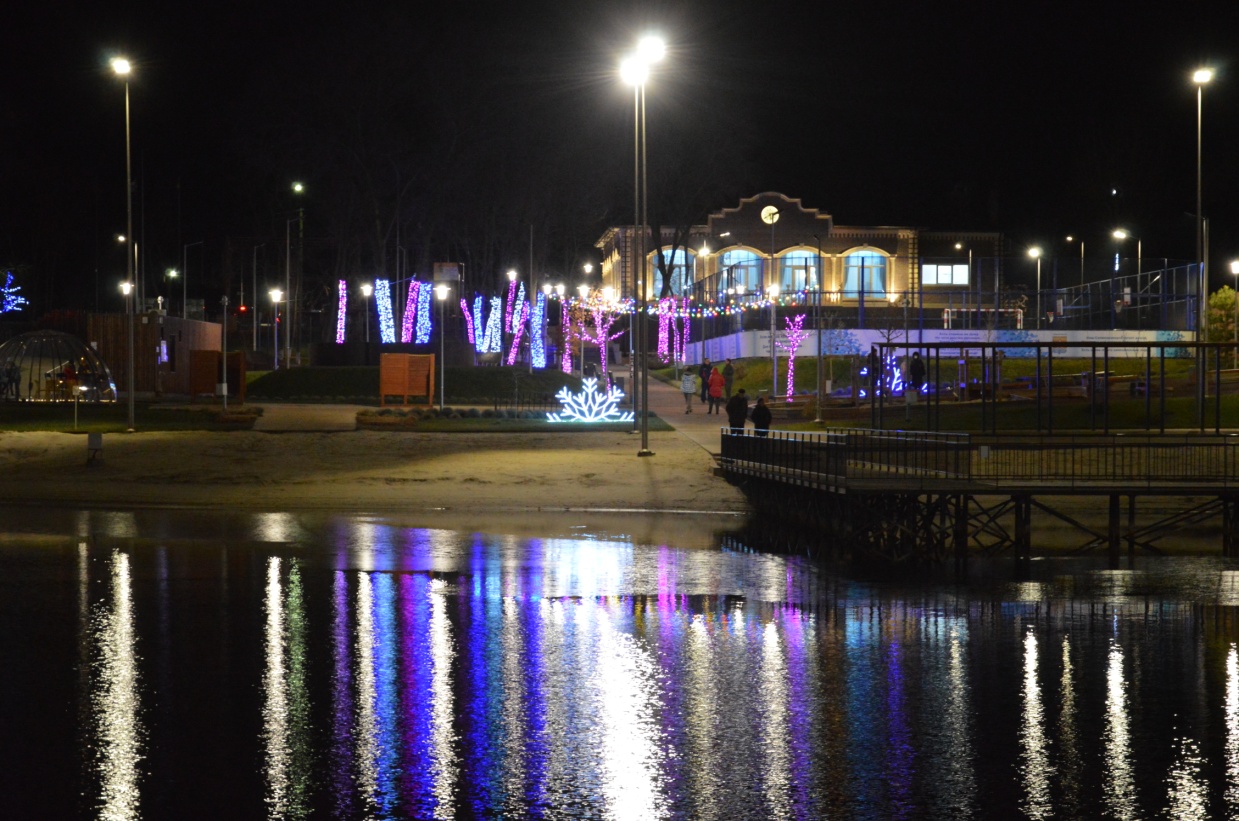 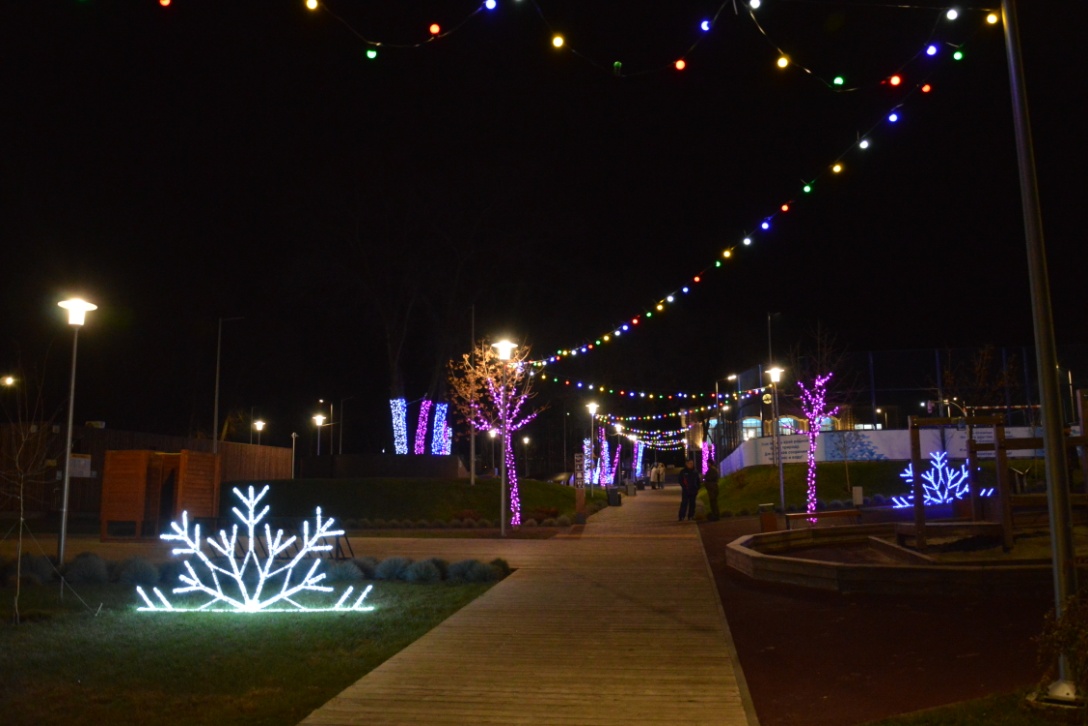 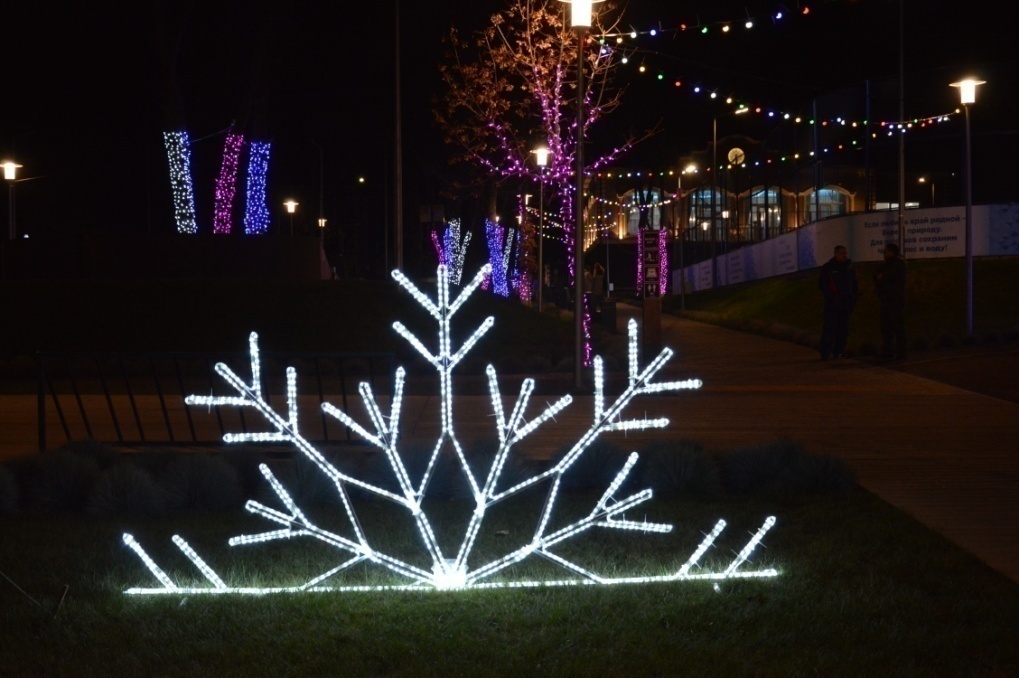 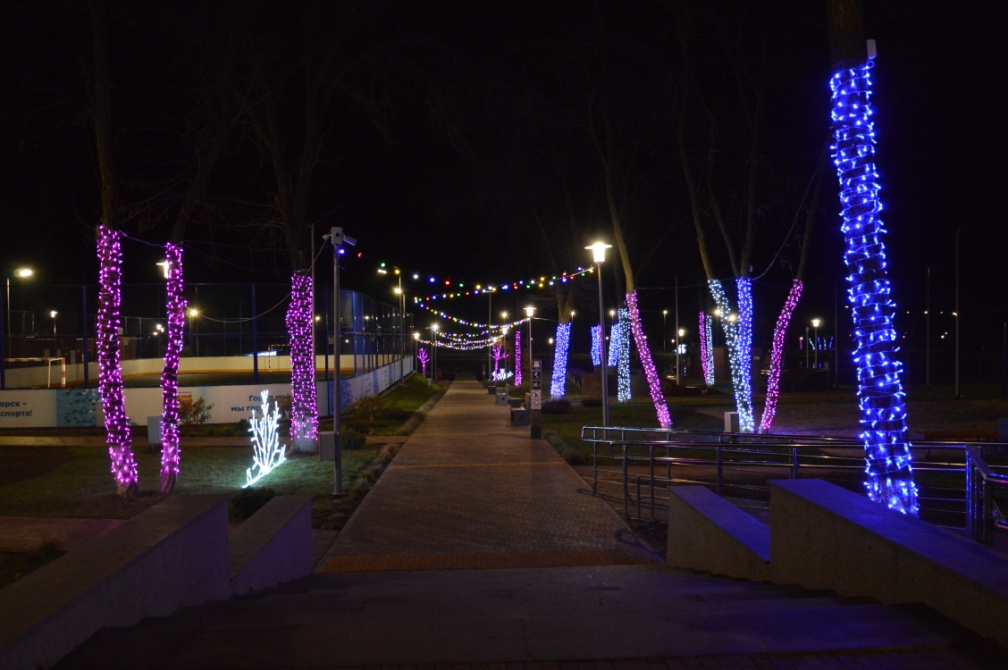 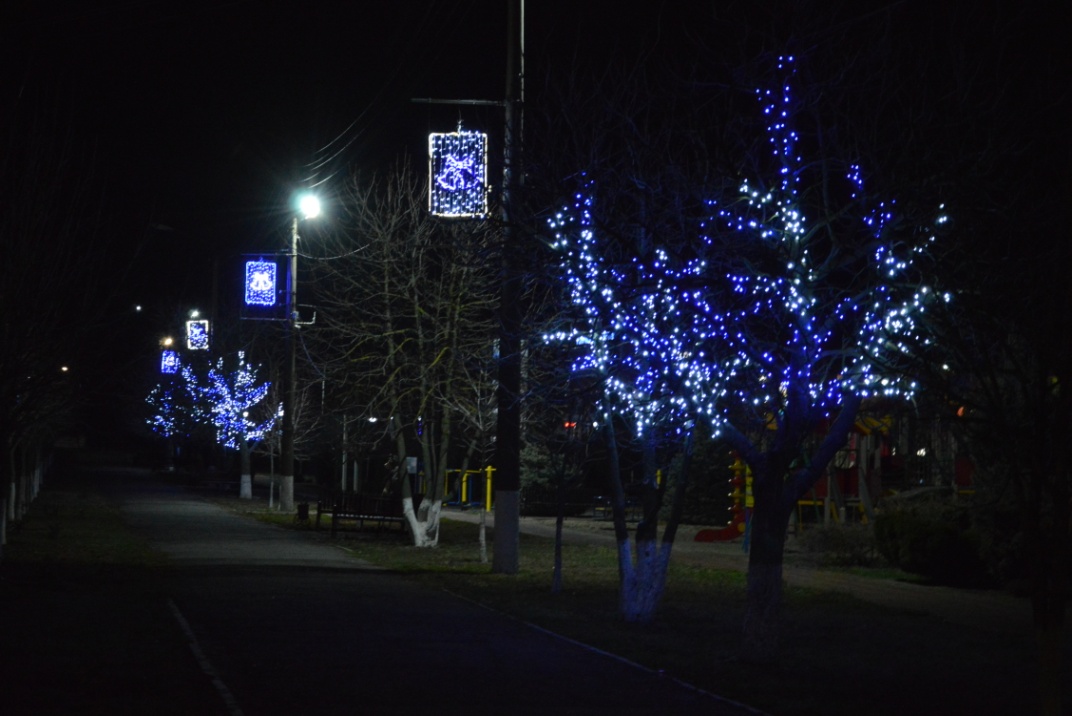 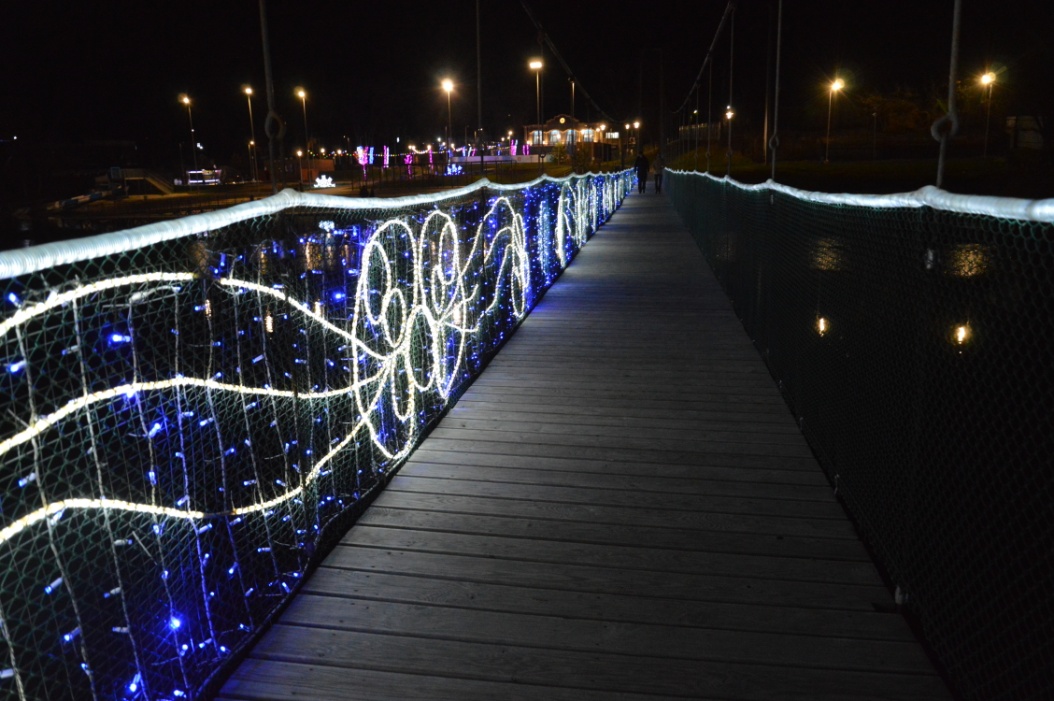 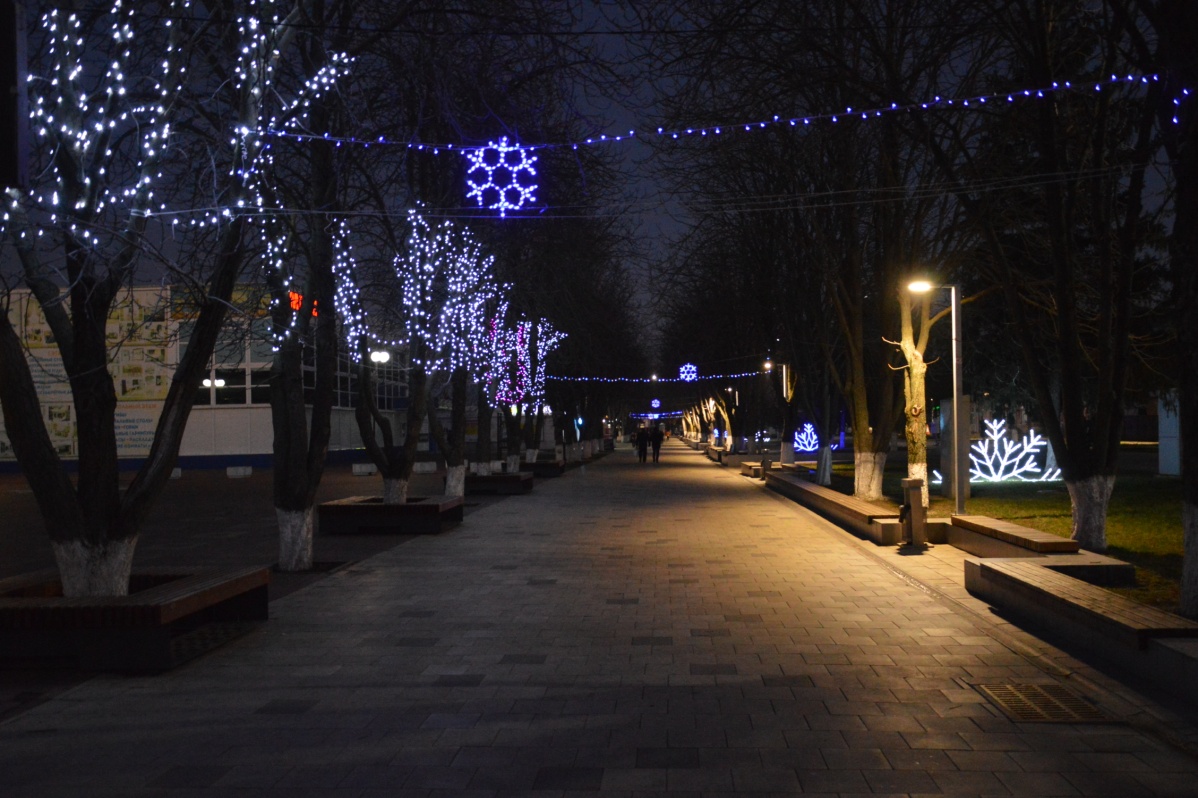 Эскизы праздничного оформления города - социальная рекламаРастяжка 9,0х0,7 м                                                                                   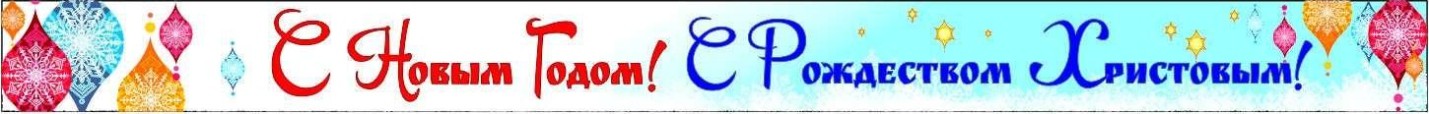                                                                                                                                                  Баннер 6,0х3,0                     Эскизы праздничного оформления - флаговые конструкции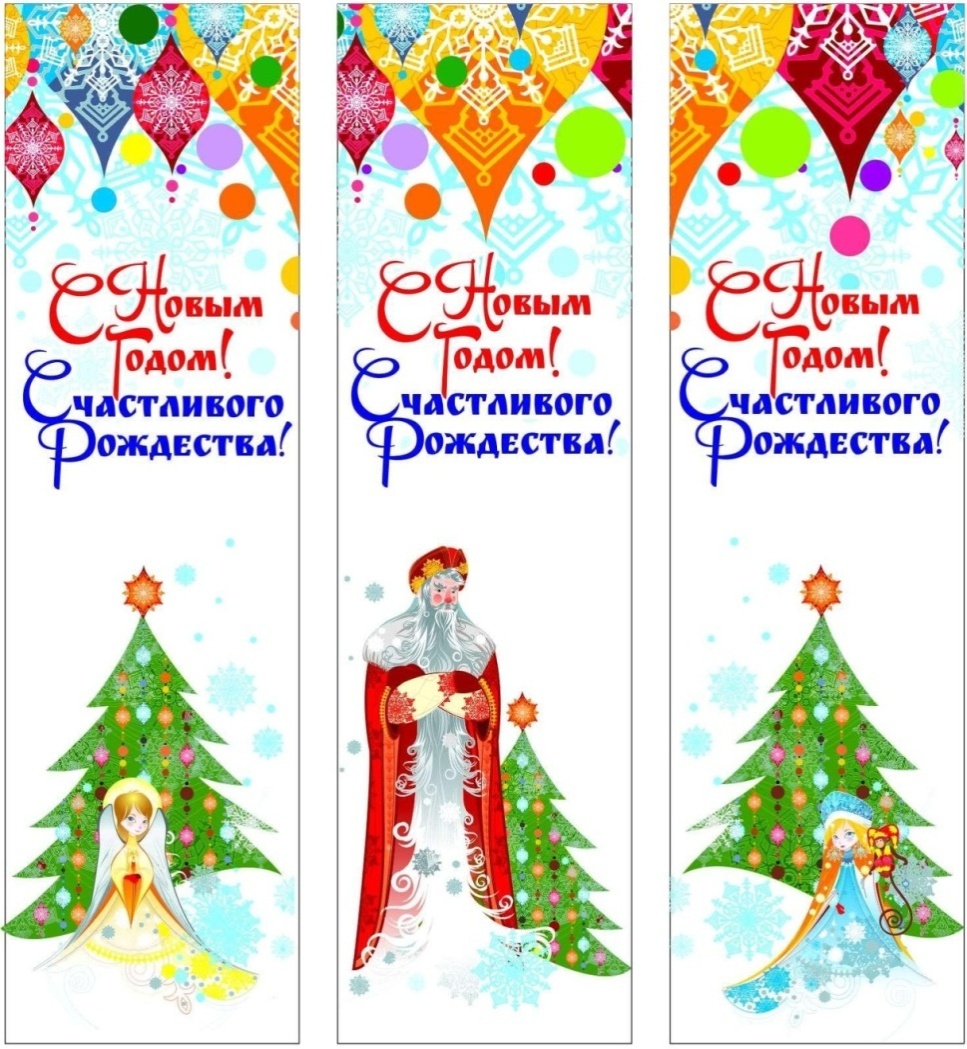 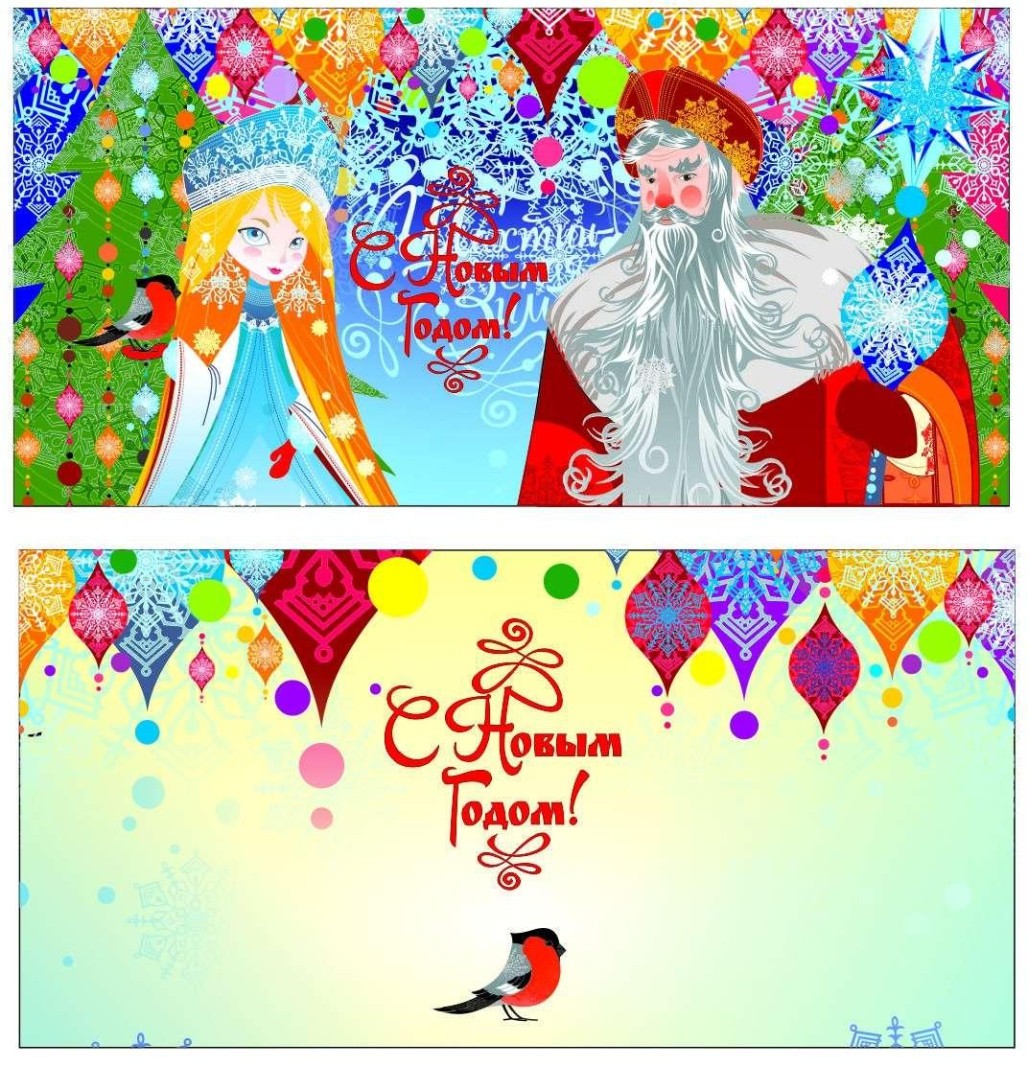 м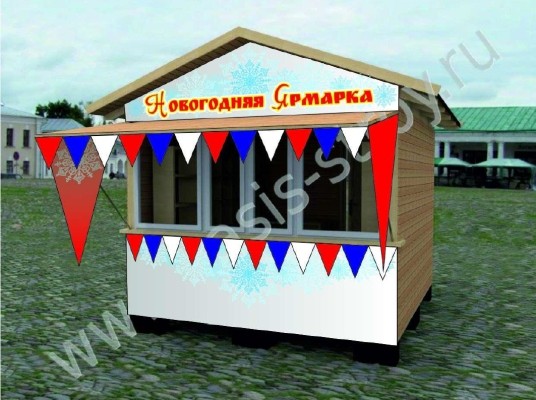 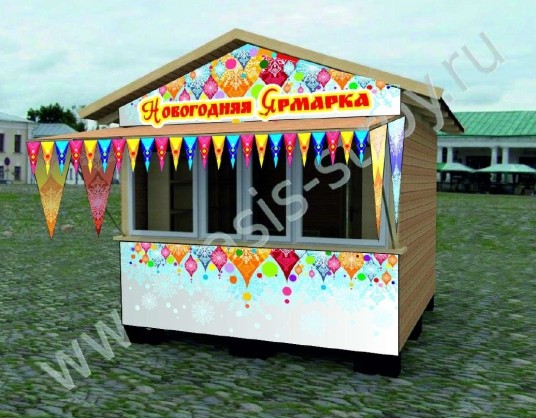 Возможное размещение ярмарочных домиков (нестационарных торговых объектов - НТО)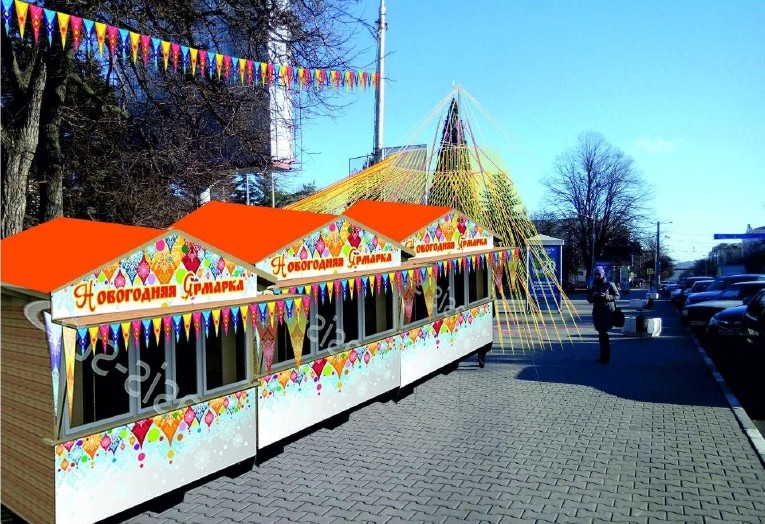 ОФОРМЛЕНИЕ ГОРОДСКОЙ СРЕДЫ В ПРАЗДНИЧНЫЕ ДНИФлаги изготавливаются методом сублимационной печати на        ткань. За счет полупрозрачности ткани «таффета» краски проникают глубоко в ткань - изображение получается двухсторонним. В результате получаются легкие, яркие, полноцветные флаги, устойчивые к УФ-излучению.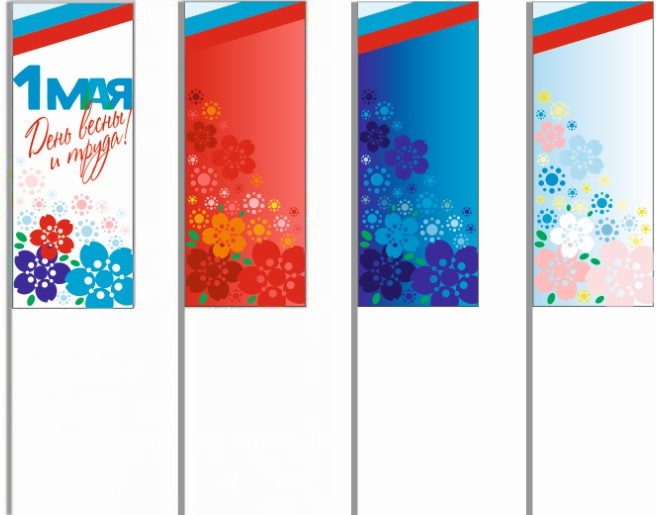 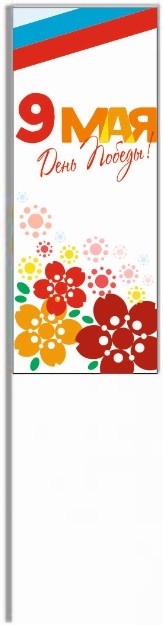 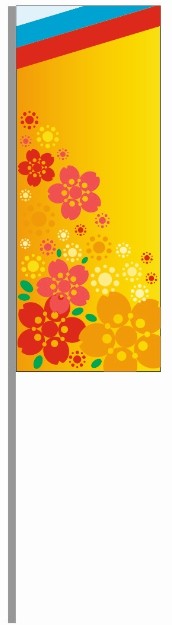 Флаг вертикальный (таффета) 0,4х1,0 м, 0,61х1,5 м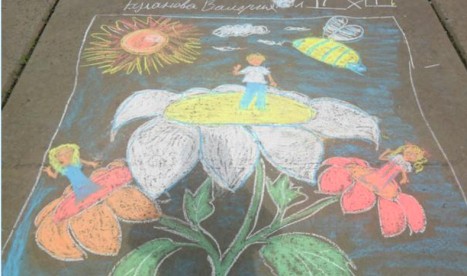 Яркое оформления улиц - рисунок мелом на асфальте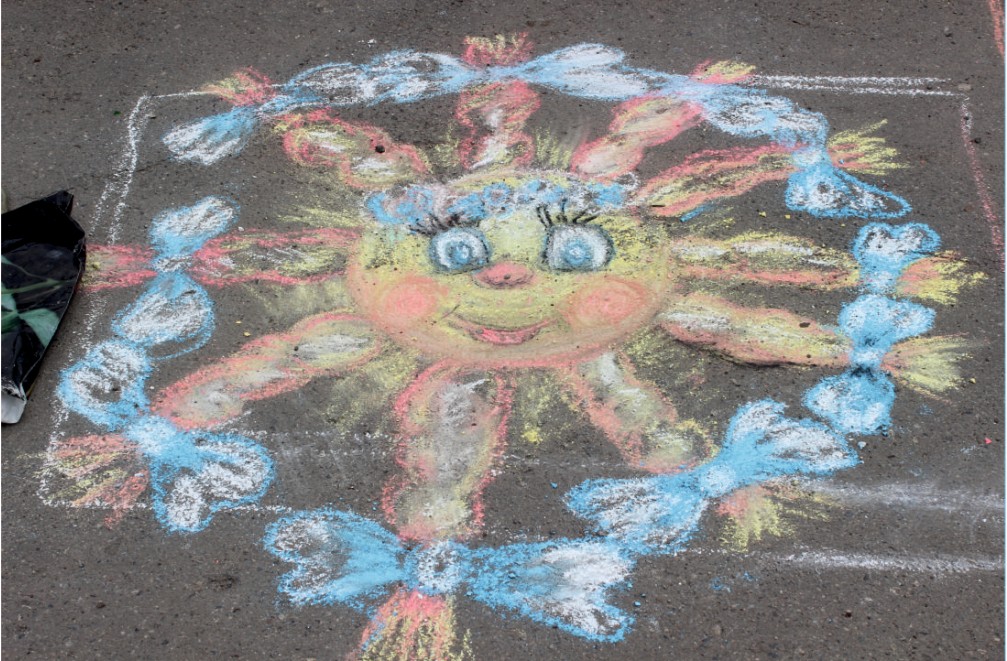 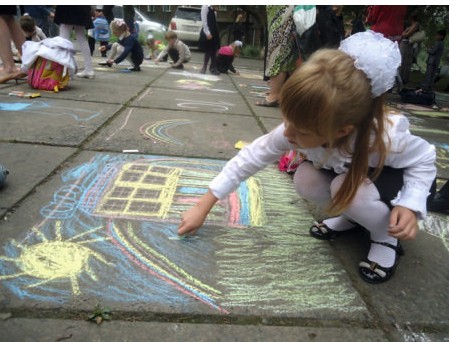 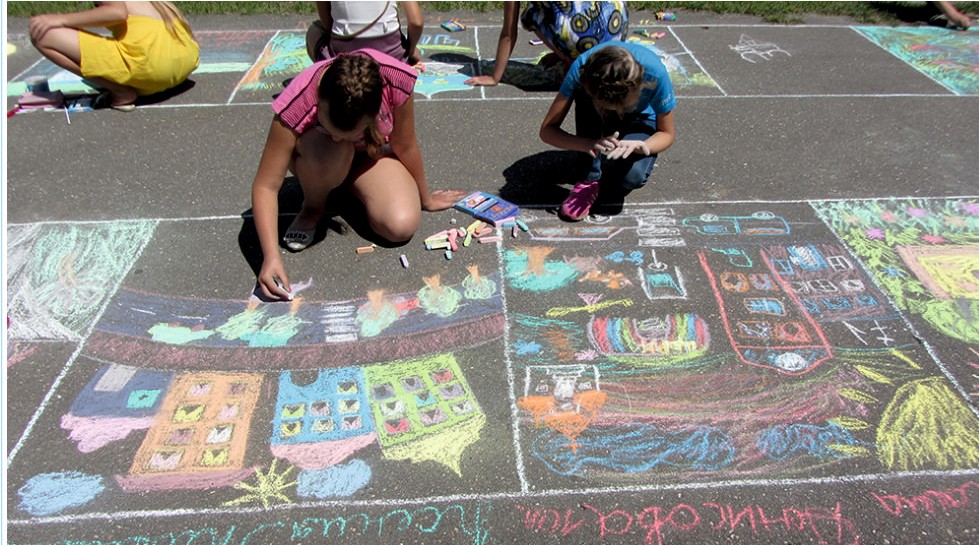 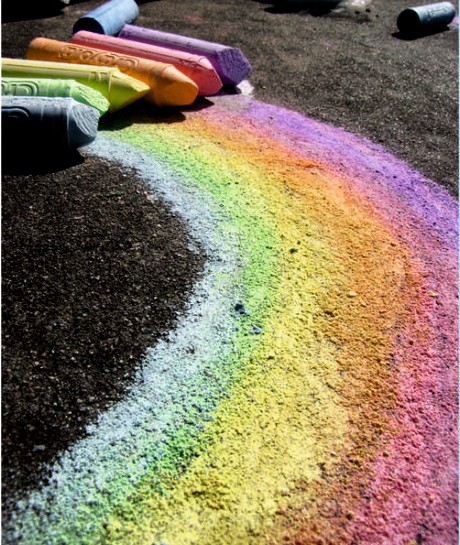 Кронштейн на опоре освещения 1,0х1,5 м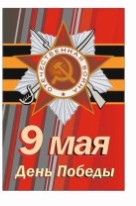 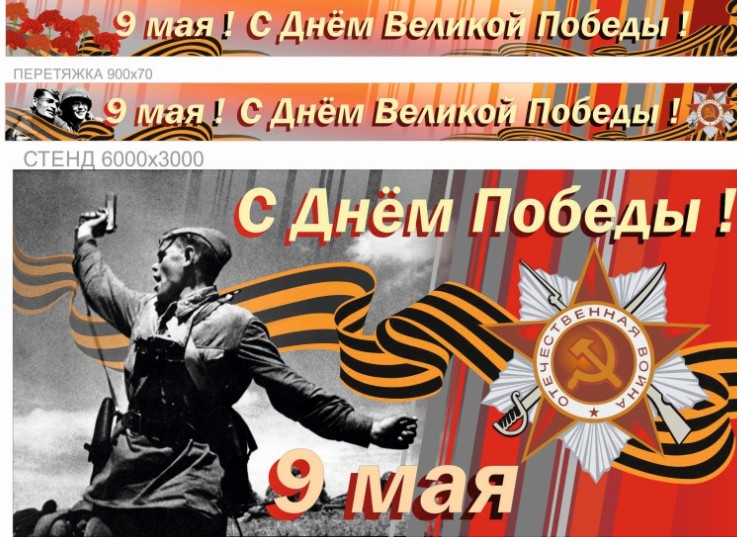 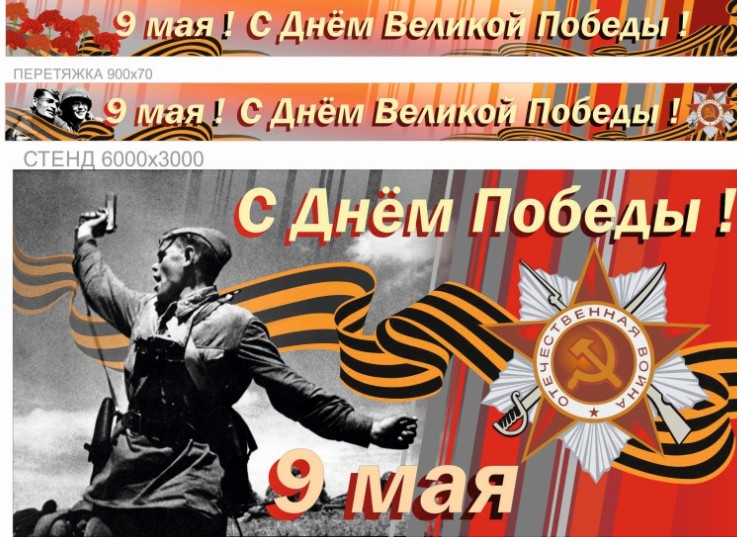 Сити-формат 1,2х1,8 м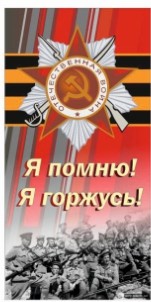 Кронштейн на опоре освещения 1,0х1,5 м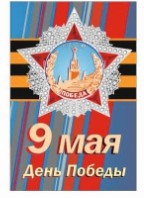 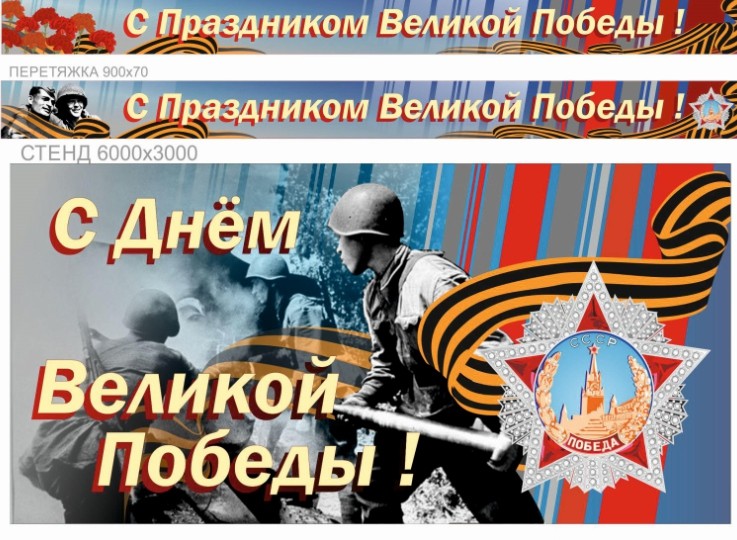 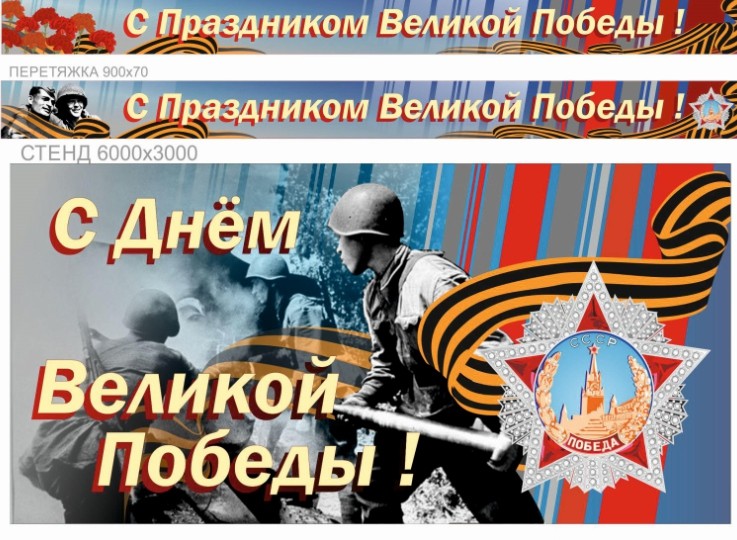 Сити-формат 1,2х1,8 м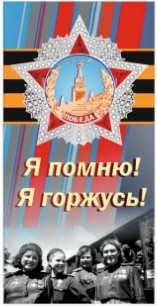 Гирлянды из флажков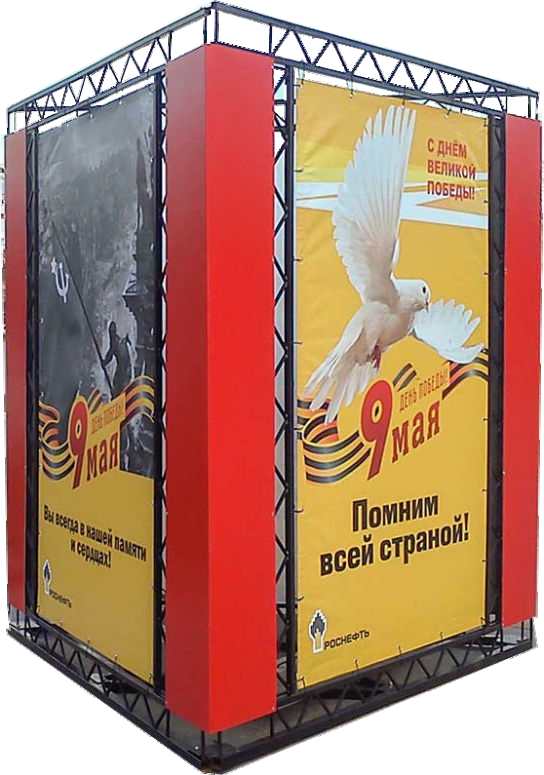 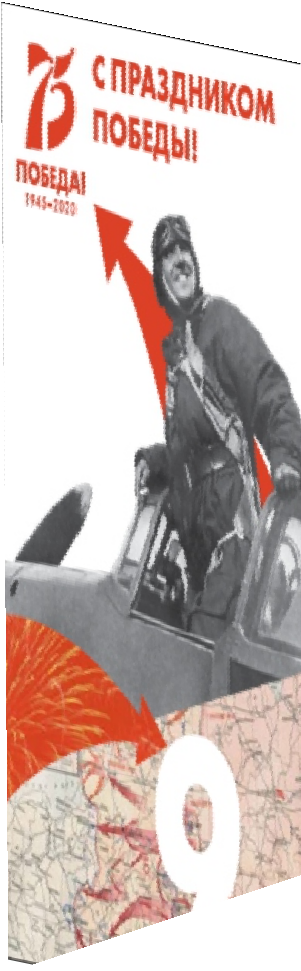 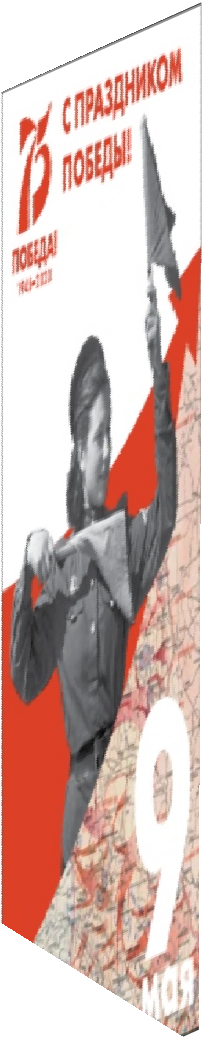 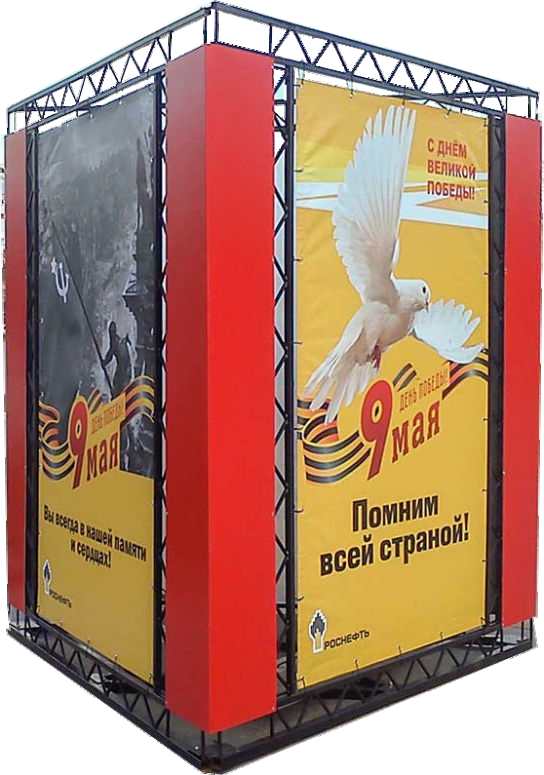 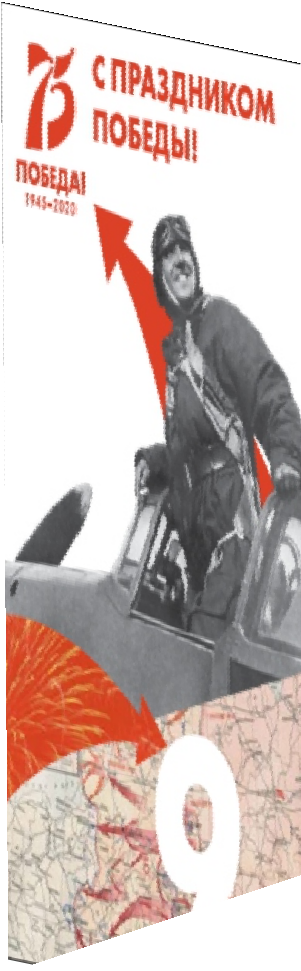 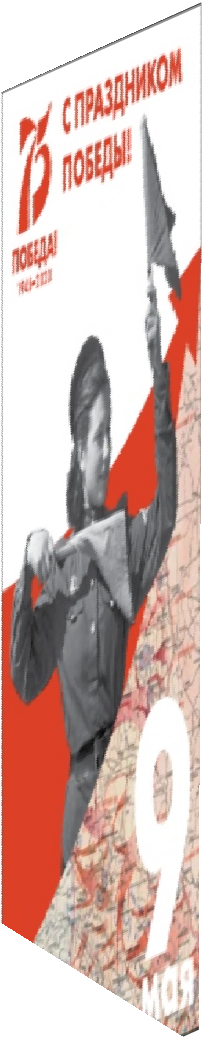 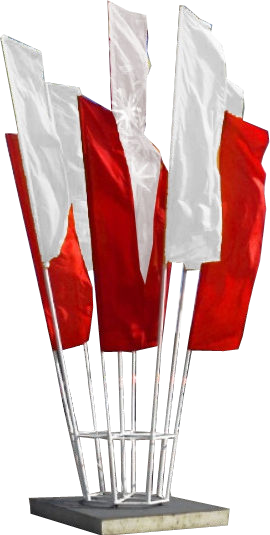 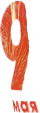 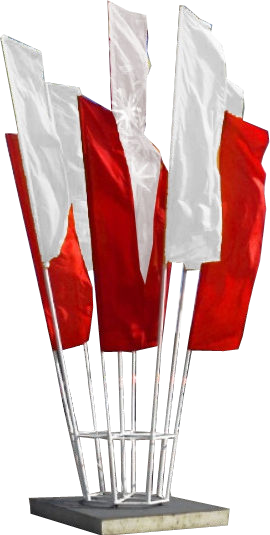 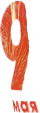 Флагшток «Костер» из 9 флагов4-сторонняя праздничная конструкция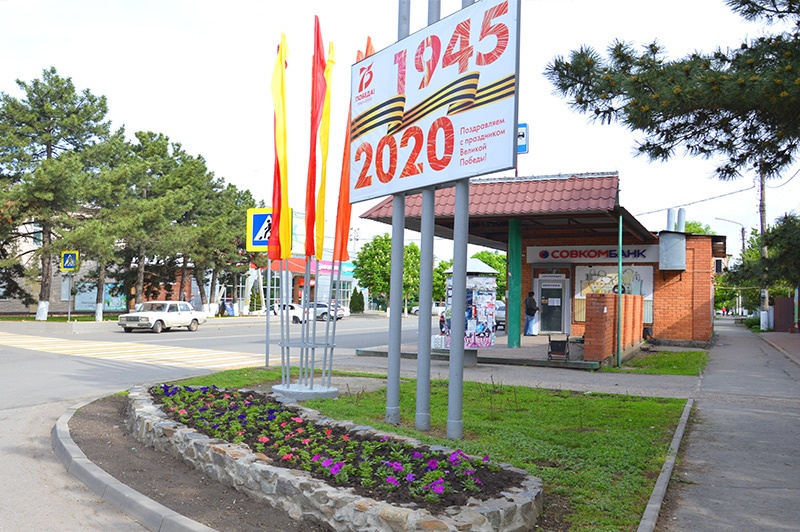 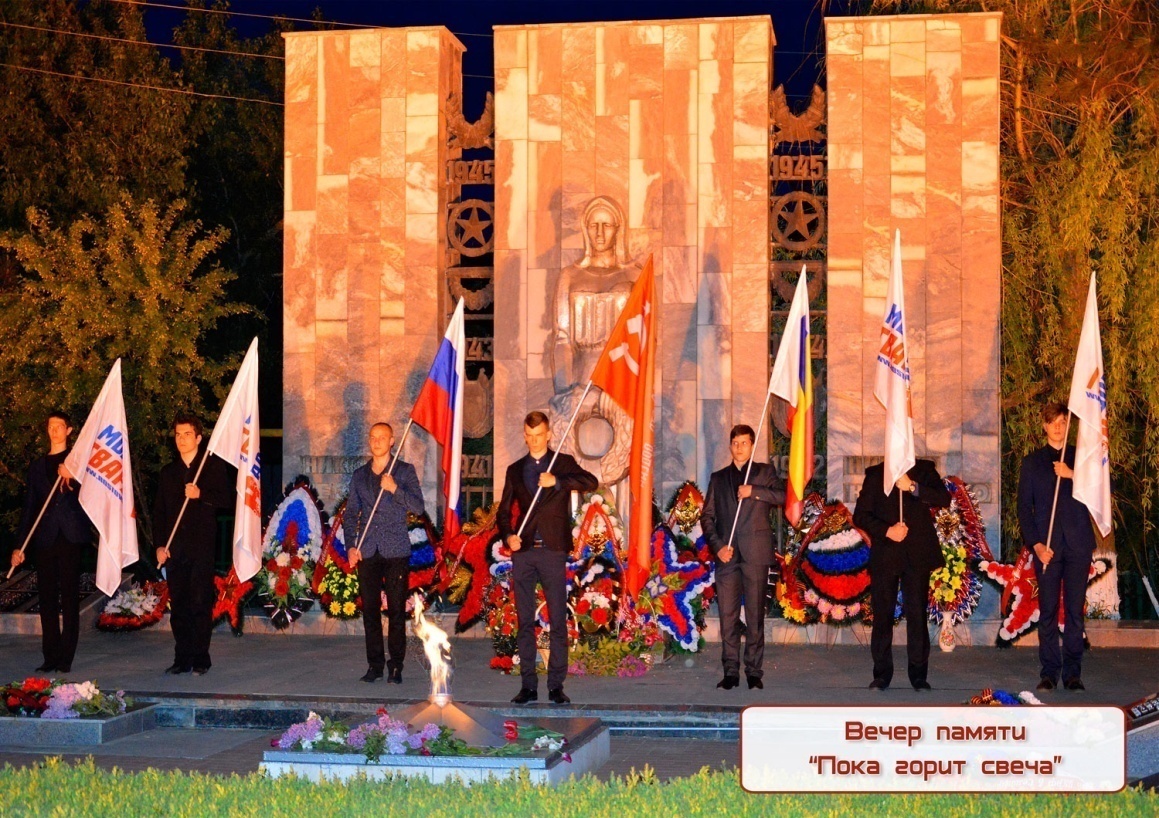 ДЕНЬ ГОРОДА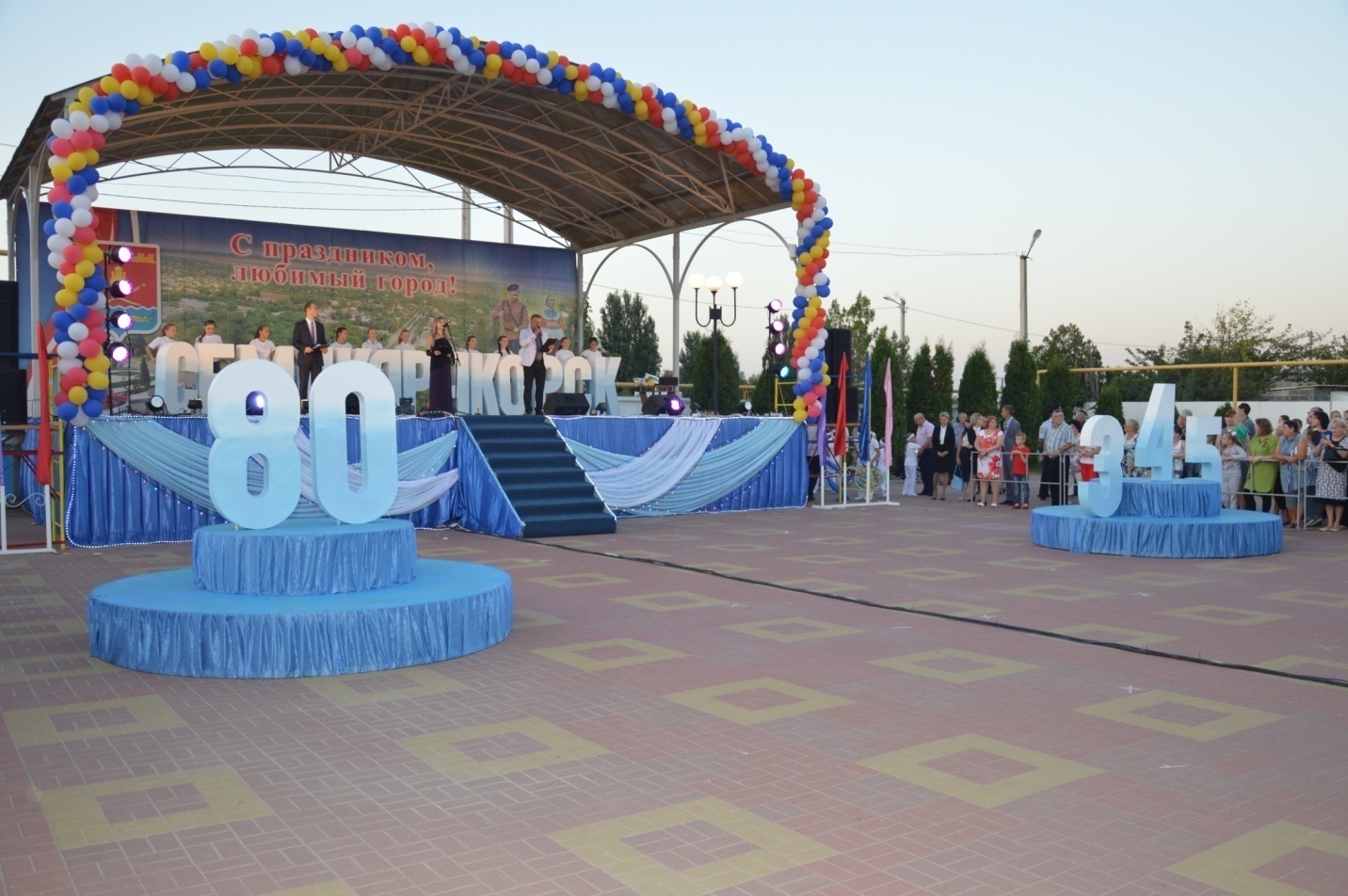 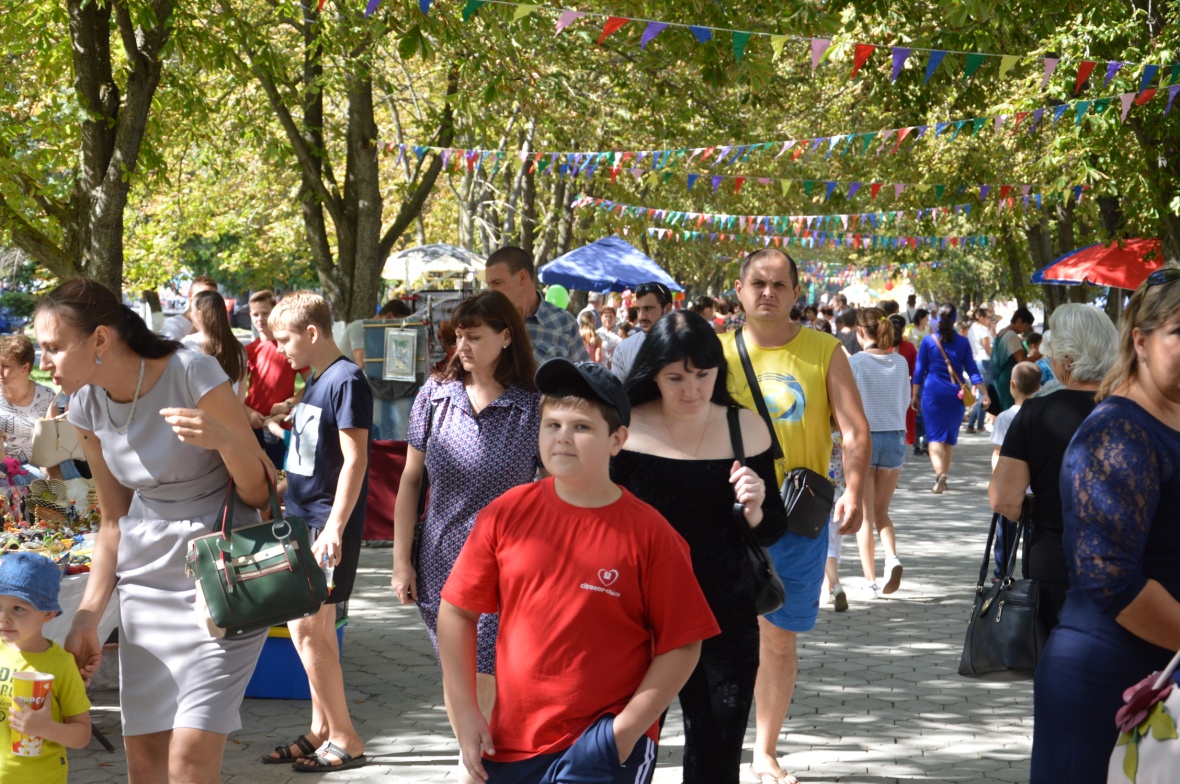 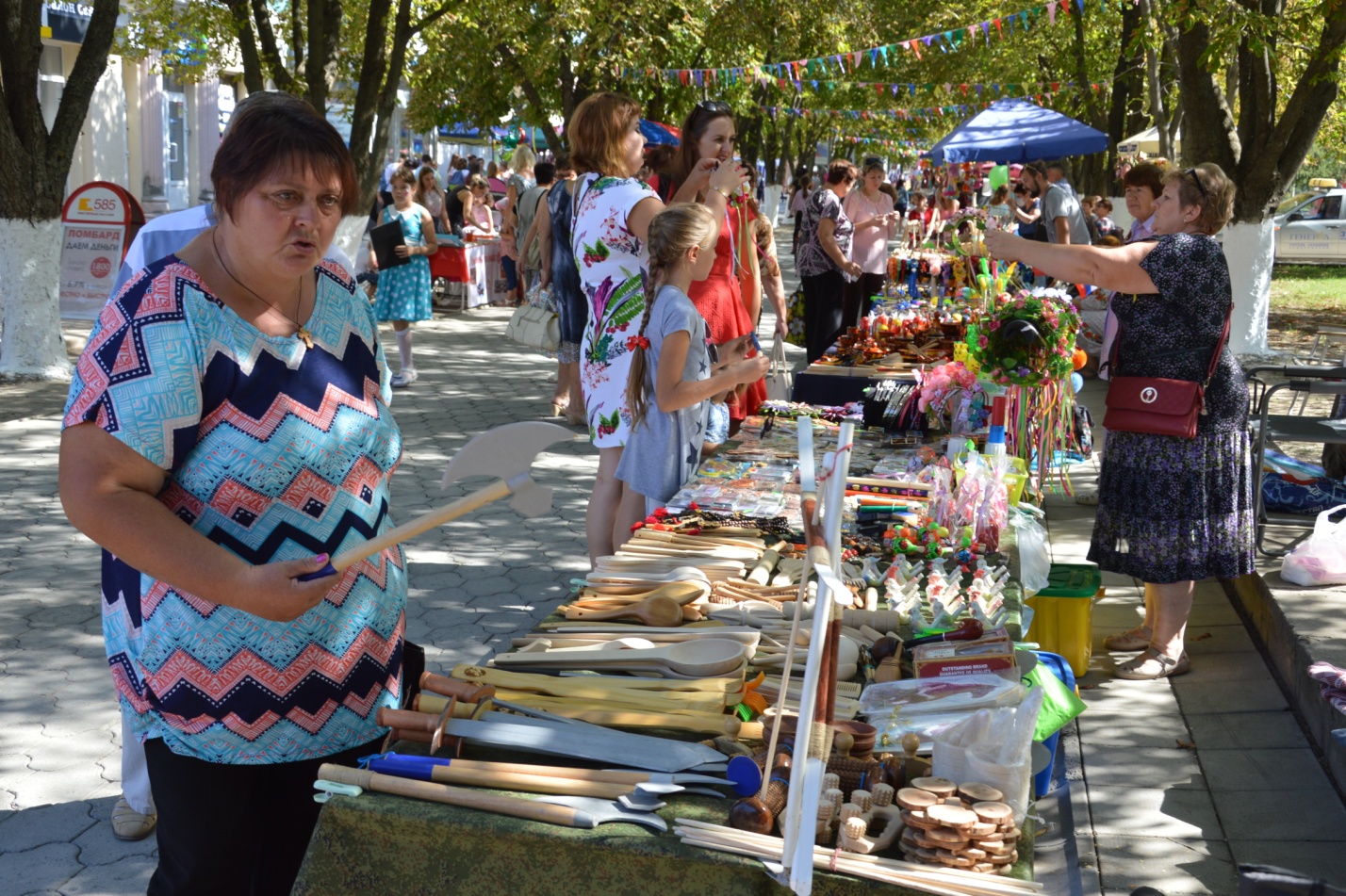 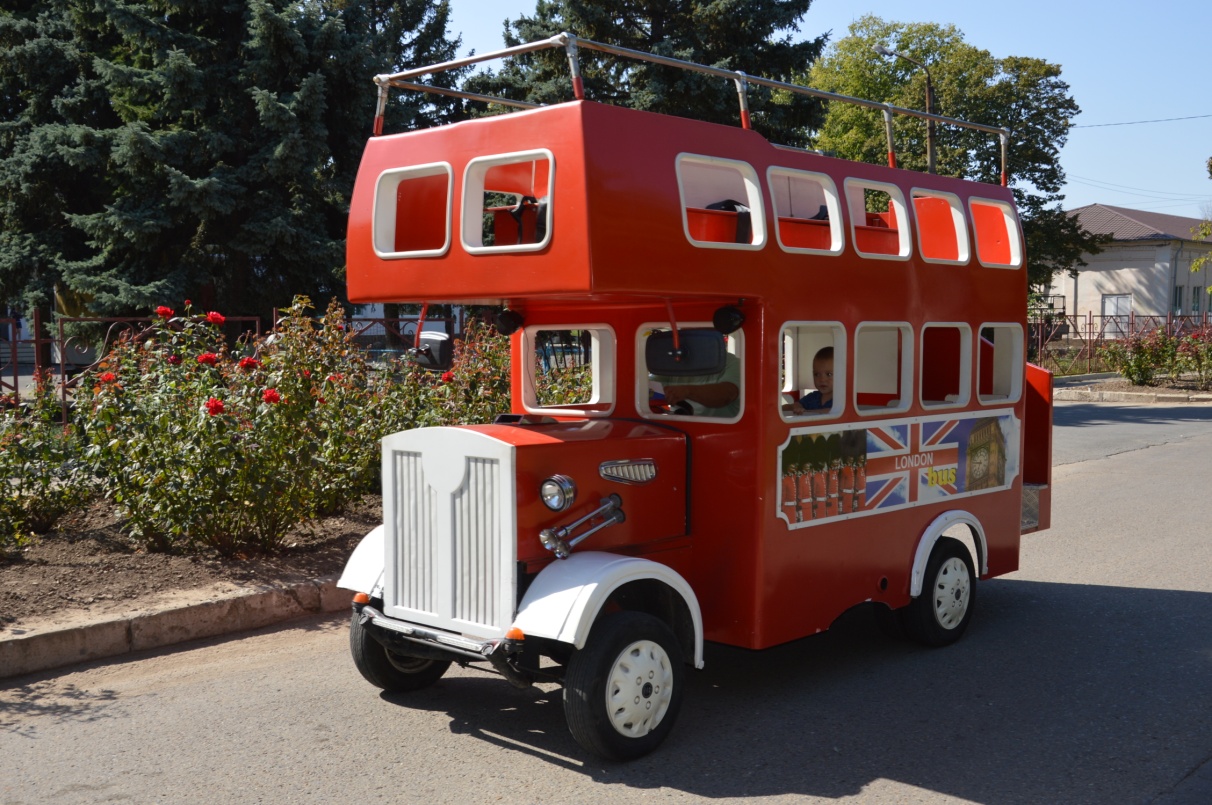         РАЗДЕЛ 3 ГОРОДСКАЯ НАВИГАЦИЯ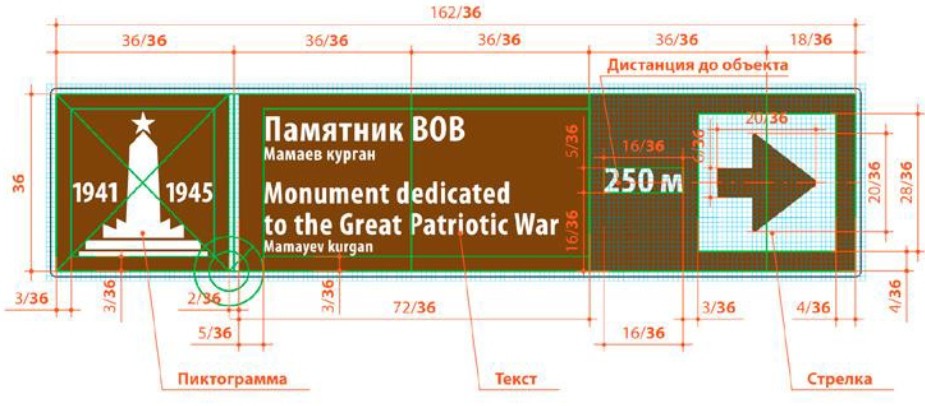 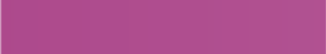 Для повышения доступности и для максимальной интеграции  объектов культурного наследия в туристский оборот была разработана Общероссийская Система навигации и ориентирующей информации для туристов ("Методическое пособие по созданию системы дорожных указателей к объектам культурного наследия и иных носителей информации" (утв. Минкультуры России)Одной из задач вышеуказанной системы должна стать массовая популяризация памятных мест и объектов культурно- исторического наследия, связанных со страницами воинской славы истории России.Система туристской ориентирующей информации является  важнейшей составляющей качественного и безопасного обслуживания туристов. Туристские символы необходимо рассматривать в качестве международного универсального языка туризма.Разработка графической составляющей «Общероссийской системы навигации и ориентирующей информации для туристов» опирается на современный международный опыт и согласуется с ГОСТ Р 52290–2004 «Технические средства организации дорожного движения. ЗНАКИ ДОРОЖНЫЕ. Общие технические требования».Перечень основных дорожных и недорожных знаков приведен в Методическом пособии по созданию системы дорожных указателей к объектам культурного наследия и иных носителей информации", утвержденных Минкультуры России, 2013г.Указатель с указанием типа,названия объекта и дистанции до него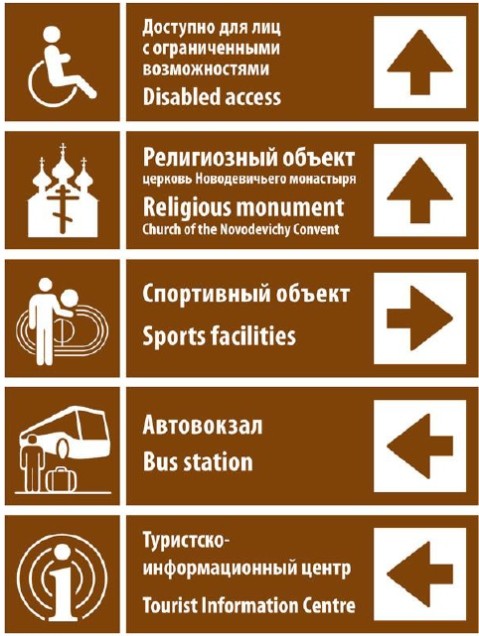 Блоки указателей без указания расстояния до объекта и QR кода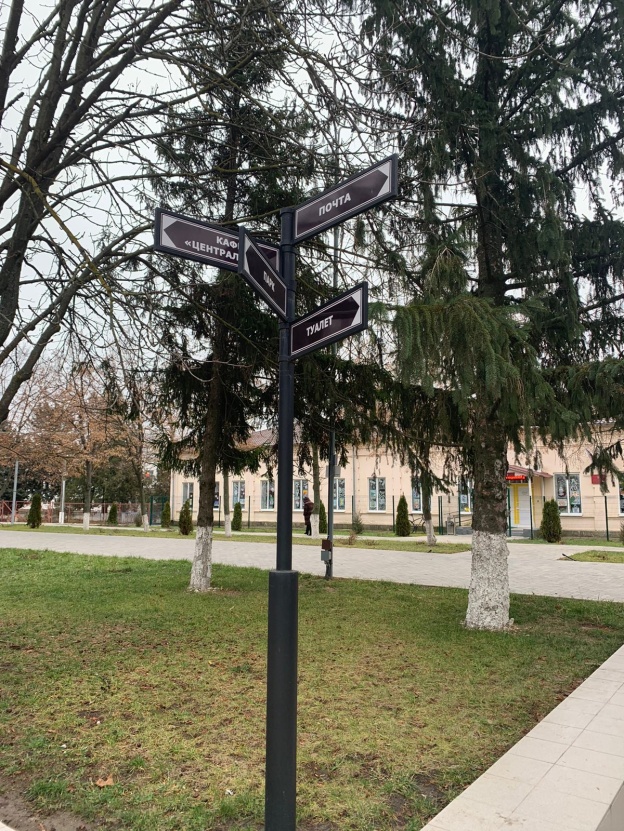 Пример стойки для указателей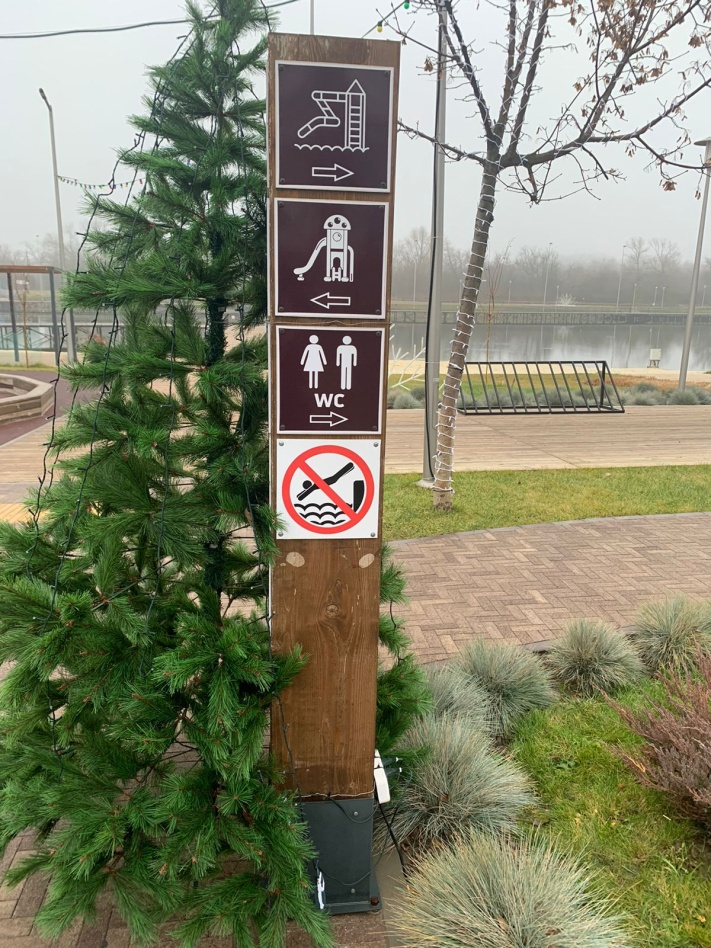 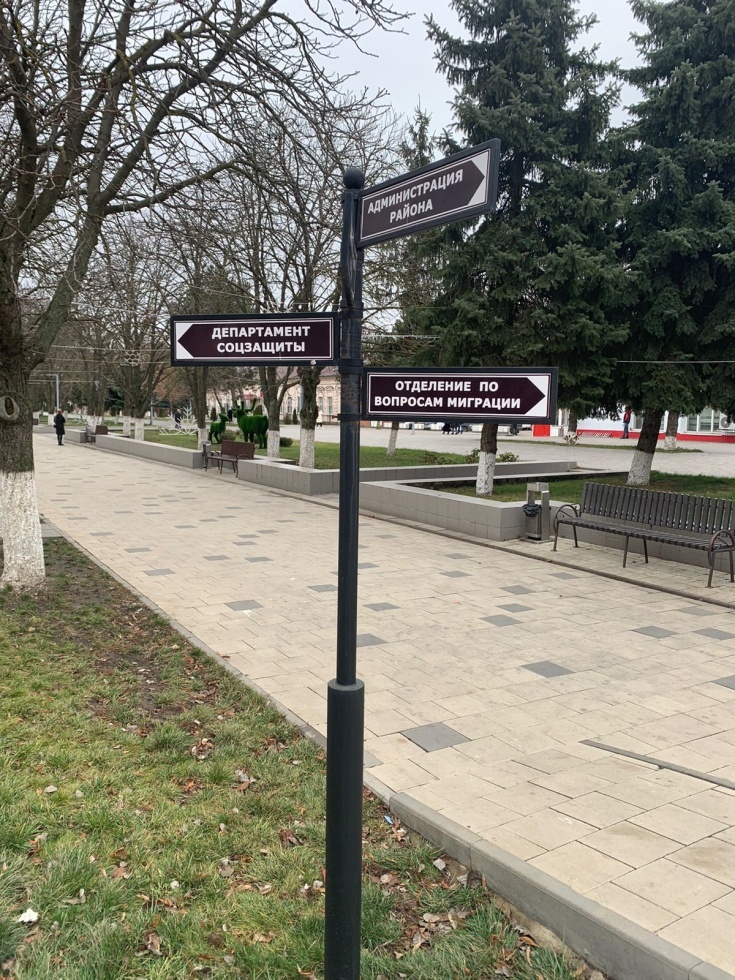 Для обеспечения единообразия графической Системы, в пиктограммах используются объединяющие сквозные модульные элементы. Интерпретации и стилизация отвечает высоким эстетическим требованиям системы общегосударственного уровня. Используемые цвет, графика, их универсальность и узнаваемость позволяют стандартизировать процесс установки знаков и указателей на всей территории Российской Федерации. Применяемые визуальные элементы системы разработаны с учетом возможных отличий в восприятии представителями различных национальностей и религиозных конфессий. Также учтены мировые тенденции социальных движений по защите экологии, природы и животных.Выбор цветовой гаммы обусловлен необходимостью успешной интеграции «Общероссийской системы навигации и ориентирующей информации для туристов» в единую туристскую карту мира. Белые пиктограммы и информирующие тексты на коричневом фоне – аналогичны системам визуальных коммуникаций, принятым в большинстве стран с налаженной туристской инфраструктурой.В Системе навигации и ориентирующей информации для туристов рекомендован к использованию шрифт из гарнитуры Myriad PRO (Condensed).Основное начертание — жирный (Bold Condensed); вспомогательное начертание — нормальный (Condensed). Примеры использования указателей в городской средеЗНАКИ АДРЕСАЦИИ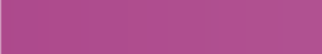 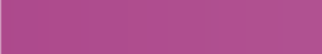 Под знаками адресации понимаются элементы городской ориентирующей информации, обозначающие наименования улиц, номера домов, корпусов, подъездов и квартир в них.Общими требованиями к размещению знаков адресации являются:унификация мест размещения, соблюдение единых правил размещения;хорошая видимость с учетом условий пешеходного и транспортного движения, дистанций восприятия, архитектуры зданий, освещенности, зеленых насаждений.Произвольное перемещение знаков адресации с установленного места не допускается.Номерные знаки размещаются:на лицевом фасаде – в простенке с правой стороны фасада;на улицах с односторонним движением транспорта – на стороне фасада, ближней по направлению движения транспорта;у арки или главного входа – с правой стороны или над проемом;на дворовых фасадах – в простенке со стороны внутриквартального проезда;при длине фасада более 100 м – на его противоположных сторонах;на корпусах промышленных предприятий и оградах – справа от главного входа, въезда.Размещение номерных знаков должно отвечать следующим требованиям:высота от поверхности земли – 2,5–3,5 м;размещение на участке фасада, свободном от выступающих архитектурных деталей;привязка к вертикальной и горизонтальной осям простенка, архитектурным членениям фасада;единая вертикальная отметка размещения знаков на соседних фасадах;отсутствие внешних заслоняющих объектов (деревьев, построек).Размещение рядом с номерным знаком выступающих вывесок, консолей, а также наземных объектов, затрудняющих его восприятие, запрещается.Размещение номерных знаков на участках фасада, плохо просматривающихся со стороны транспортного и пешеходного движения, вблизи выступающих элементов фасада или на заглубленных участках фасада, на элементах декора и отделки фасада, карнизах, воротах не допускается.Таблички с указанием номеров подъездов и квартир в них размещаются над дверным проемом, или на импосте заполнения дверного проема (горизонтальная табличка), или справа от дверного проема на высоте 2,0–2,5 м (вертикальная табличка).4.7. Требования к устройству знаков адресации:-знаки адресации должны быть изготовлены из материалов с высокими декоративными и эксплуатационными качествами, устойчивых к воздействию климатических условий, имеющих гарантированную антикоррозийную стойкость, морозоустойчивость, длительную светостойкость, малый вес;-конструктивное решение знаков адресации должно обеспечивать прочность, удобство крепежа, минимальный контакт с архитектурными поверхностями, удобство обслуживания (очистки, ремонта, замены деталей и осветительных приборов), безопасность эксплуатации;-внешний вид знаков адресации должен отвечать требованиям высокого художественного качества и современного технического решения.Знак адресации, рекомендуемый к большинству зданий выполняется на жесткой плоской основе из качественных современных материалов. Цвет знака бело-синий, размер 900х200мм. Возможно исполнение в виде лайтбокса - короба с подсветкой.На объектах культурного наследия (памятники истории и культуры), состоящих на государственной охране, ценных в историко-архитектурном отношении постройках, а также на отдельных зданиях рекомендовано размещать знаки адресации, выполненных методом резки по металлу или с помощью металлической ковки по индивидуальному проекту. Способ крепления - плоскостной к фасаду и с помощью консоли.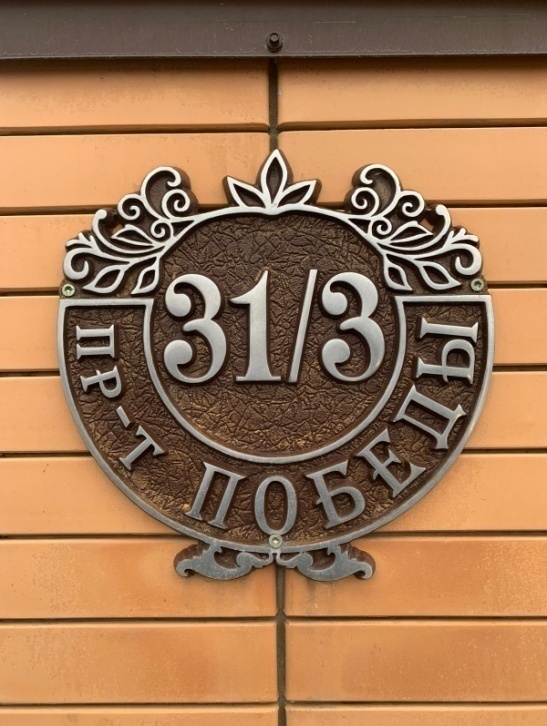 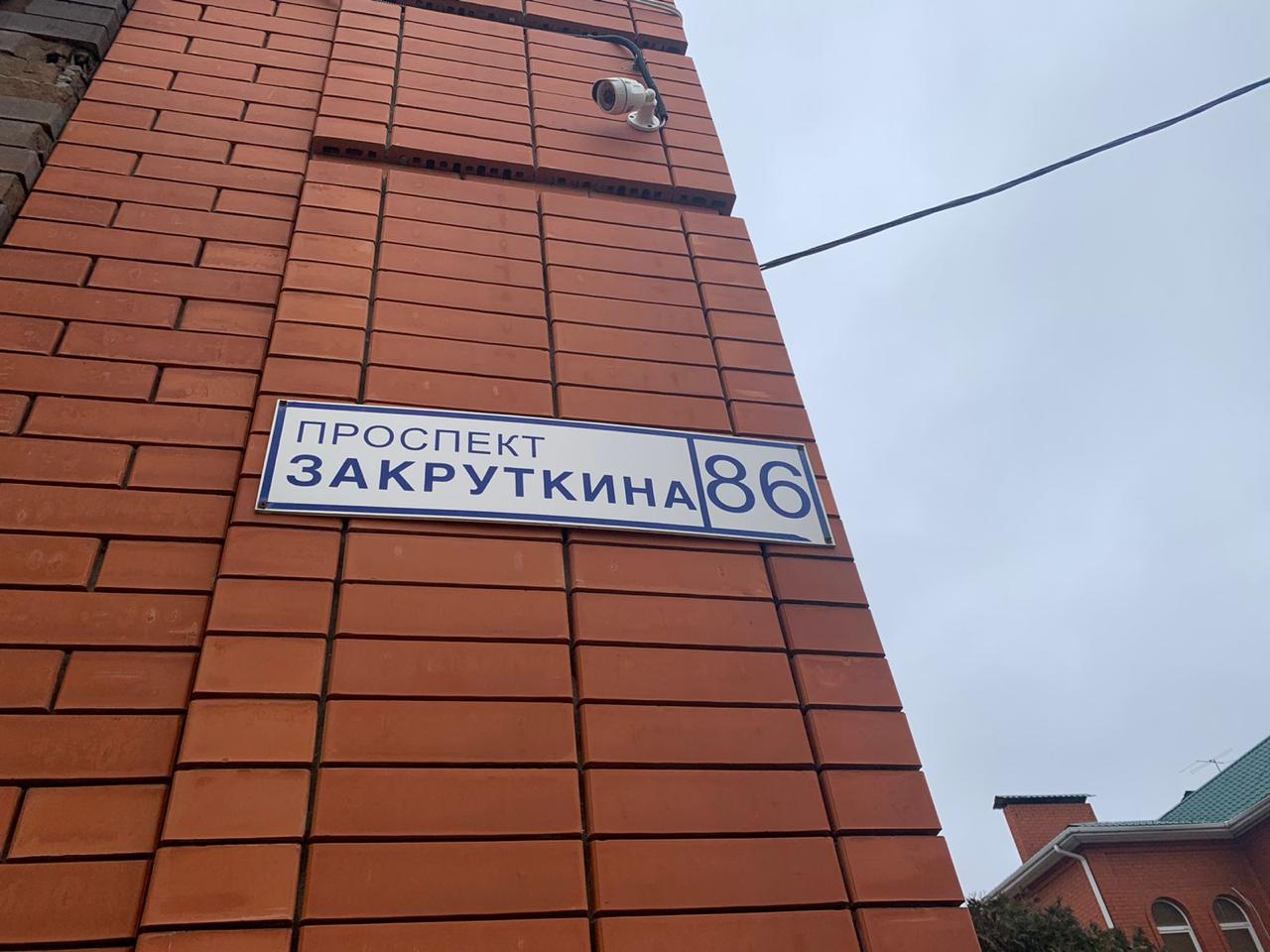 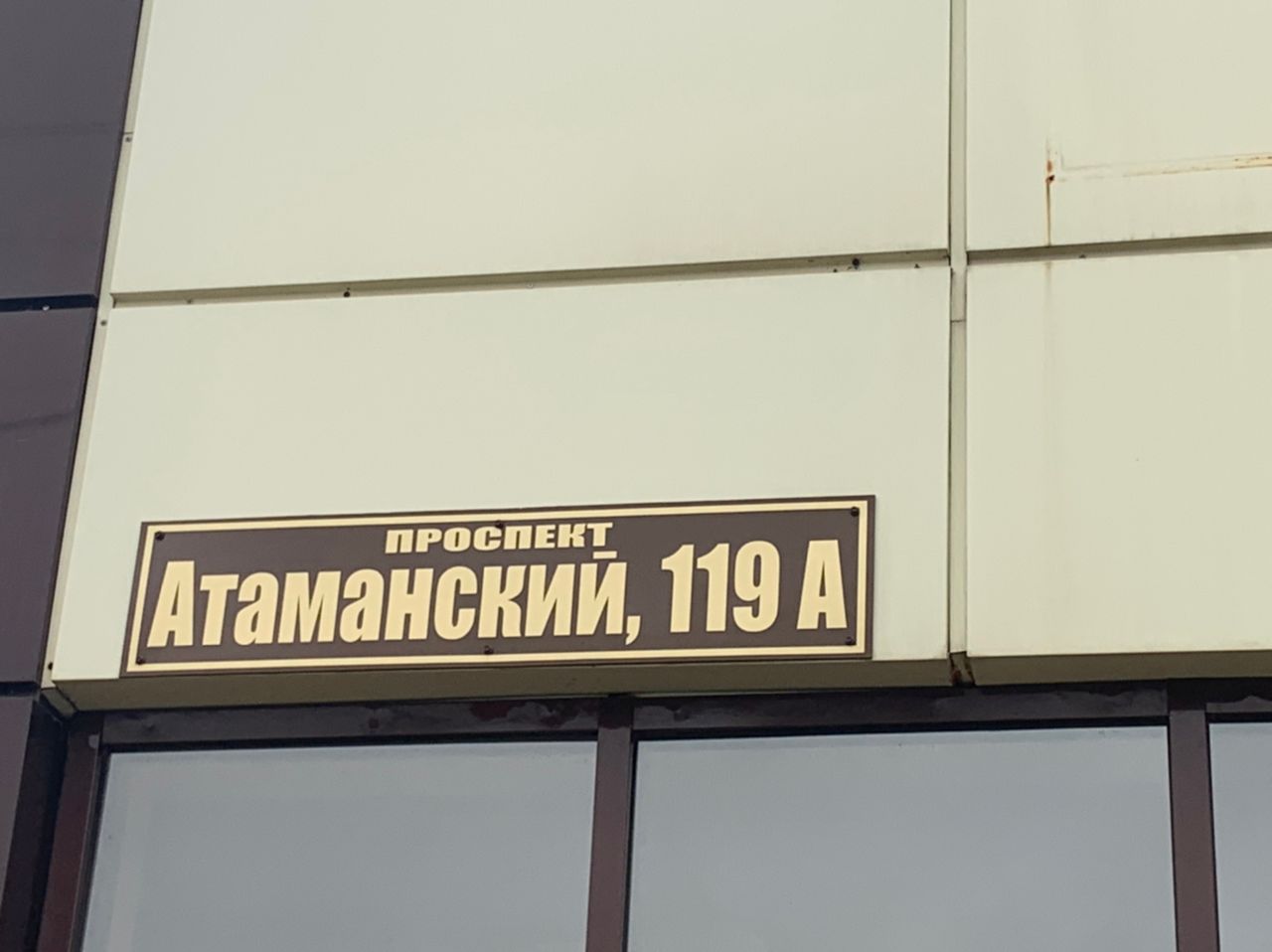 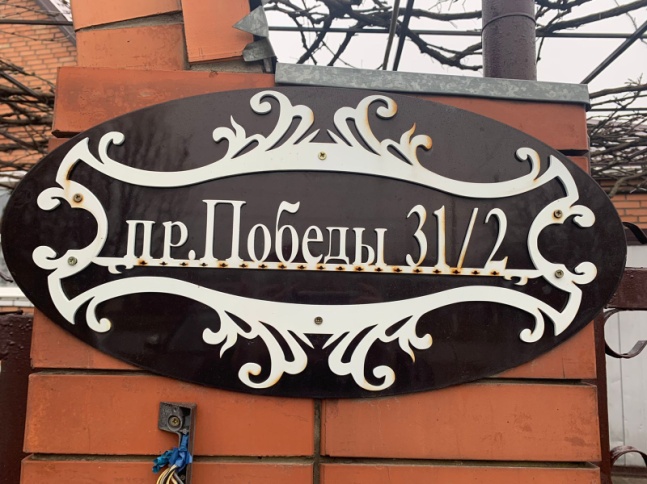 Знаки адресации, рекомендуемые к большинству зданий. Цвет бело-синий или бежево-коричневый,  размер 900х200ммОСТАНОВОЧНЫЕ ПАВИЛЬОНЫ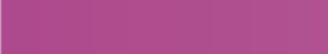 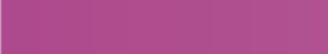 Требования к размещению и внешнему виду остановочных павильонов, исходя из архитектурно-градостроительной значимости территории, устанавливаются Дизайн-кодом.Отделочные материалы сооружений должны отвечать санитарно-гигиеническим требованиям, нормам противопожарной безопасности (СП 112.13330.2012), художественным требованиям дизайна архитектурной среды и освещения, характеру сложившейся застройки и условиям долговременной эксплуатации.Размещение остановочных павильонов следует предусматривать в местах остановок наземного пассажирского   транспорта. Для установки павильона следует предусматривать площадку с твердыми видами покрытия размером 2,0*5,0 м и более (в случае блокировки с торговым киоском). Расстояние от края проезжей части до ближайшей конструкции павильона должно быть не менее 3,0 м, расстояние от боковых конструкций павильона до ствола деревьев – не менее 2,0 м, при этом деревья должны быть с компактной кроной.Общие технические требования к элементам автобусных  остановок, правилам их размещения на автомобильных дорогах и их обустройству техническими средствами организации дорожного движения установлены «ГОСТ 218.1.002-2003. Автобусные остановки на автомобильных дорогах. Общие технические требования» от 01.06.2003г.Размещение ограждений остановочных площадок следует проектировать согласно "ГОСТ Р 52289-2004. Национальный  стандарт Российской Федерации. Технические средства организации дорожного движения. Правила применения дорожных знаков, разметки, светофоров, дорожных ограждений и направляющих устройств»(утв. Приказом Ростехрегулирования от 15.12.2004 N 120-ст.).При проектировании остановочных пунктов следует обеспечивать требования «СП 59.13330 "СНиП 35-01-2001 Доступность зданий и сооружений для маломобильных групп населения», утвержденных Приказом Минстроя России от 14.11.2016 N 798/пр.МАССИВ ВОЗМОЖНЫХ ЭЛЕМЕНТОВ ОБУСТРОЙСТВА АВТОБУСНОЙ ОСТАНОВКИПриложение А.Рекомендуемое размещение элементов автобусной остановки для дорог I-III категорий.ОСТ 218.1.002-2003. Автобусные остановкина автомобильных дорогах. Общие технические требования.ЭЛЕМЕНТЫ АВТОБУСНОЙ ОСТАНОВКИ(ОСТ 218.1.002-2003. Автобусные остановки на автомобильных дорогах. Общие технические требования)На автомобильных дорогах I-III категорий в состав автобусной остановки входят следующие элементы:остановочная площадка;посадочная площадка;площадка ожидания (для дорог I-III категорий);переходно-скоростные полосы;заездной карман (при размещении остановки взоне пересечения или примыкания автомобильных дорог);разделительная полоса (для дорог I-III категорий);тротуары и пешеходные дорожки (для дорог I-III категорий);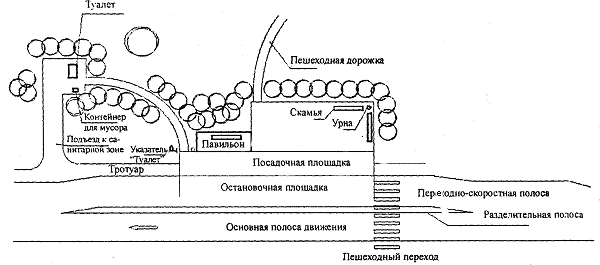 пешеходный переход;автопавильон;скамьи;туалет (для дорог I-III категорий);контейнер и урны для мусора (для дорог IV категории только урна);технические средства организации дорожного движения (дорожные знаки, разметка, ограждения);освещение (на остановках в пределах населенных пунктов).ТРЕБОВАНИЯ К ДИЗАЙНУ ПАВИЛЬОНОВ ОЖИДАНИЯ ОСТАНОВОК ОБЩЕСТВЕННОГО ТРАНСПОРТА.Основными требованиями к дизайну оборудования, элементов оформления и информационного обеспечения остановочных павильонов являются:соответствие современным эстетическим требованиям, предъявляемым к элементам типового городского оборудования;соответствие предлагаемого типа остановочного комплекса общественного пассажирского транспорта архитектурному облику сложившейся застройки;объемно-пространственное и цветовое единство остановочного павильона;современные материалы и технологии, используемые при изготовлении остановочных павильонов, обеспечивающие длительные сроки эксплуатации, прочность, надежность, стойкость к механическим воздействиям, антивандальная устойчивость;прочность, надежность конструкции;унификация цветового решения (металлические конструкции - серый (в отношении типового остановочного павильона, рекомендуемый к размещению в большинстве случаев на территории города);унификация информационного обеспечения остановок;удобство монтажа, демонтажа, обслуживания (облегченный уход за павильоном и конструкция, предотвра- щающая скопление мусора, грязи, пыли), ремонта, замены отдельных элементов и блоков;павильон ожидания общественного транспорта должен являться типовой конструкцией серийного производства, оборудованной навесом, боковыми стенками (защищающими от ветра, осадков), с элементами городского оборудования и мебели: урны для мусора, скамьи для отдыха и ожидания транспорта;выполнение павильонов ожидания общественного транспорта на основе проектов и серийных стандартных промышленных образцов, согласовывается с департаментом архитектуры, градостроительства и территориального развития;Стенки и крыша остановочного павильона выполняются из вандалоустойчивого прозрачного материала промышленного изготовления, обеспечивающего сквозную просматриваемость конструкции и предотвращающего угрозу безопасности в местах массового скопления людей.Металлические конструкции должны иметь защитные покрытия, обеспечивающие длительный срок эксплуатации и сохранения декоративных свойств.Для устройства скамей рекомендуется сочетание консольной металлической конструкции с сидениями повышенной прочности.В устройстве урн должны быть предусмотрены: оптимальная емкость, удобство удаления мусора, очистки поверхностей.Обеспечение необходимого уровня освещенности (в соответствии с нормами) и читаемость информации в зоне остановок общественного транспорта в зависимости от конкретной архитектурно-планировочной ситуации с учетом:фонарей уличного освещения (общее освещение, наружная подсветка);внутренней подсветки рекламно-инфомационных стендов;подсветки информационных знаков остановок.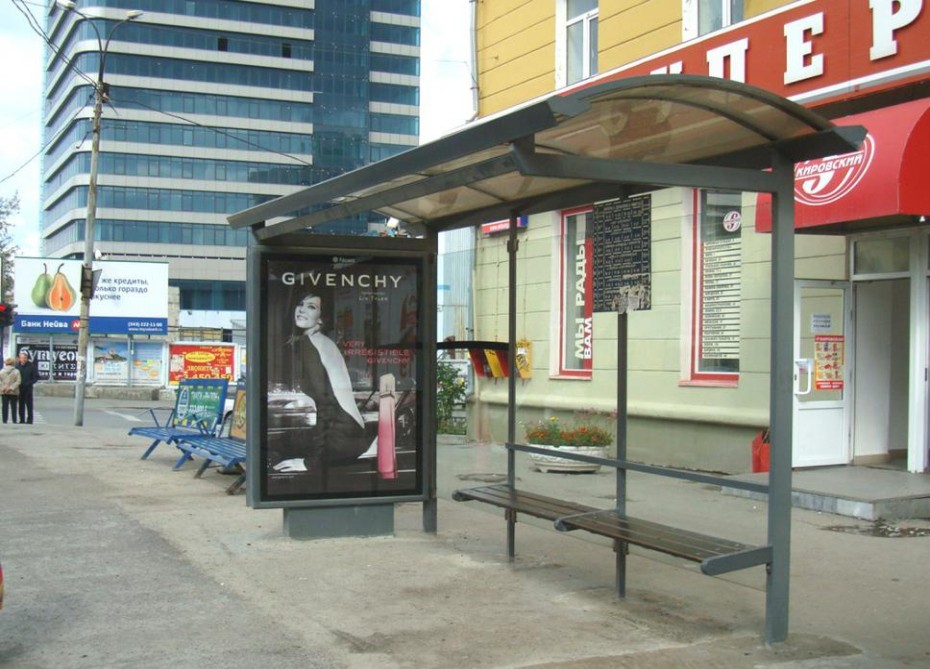 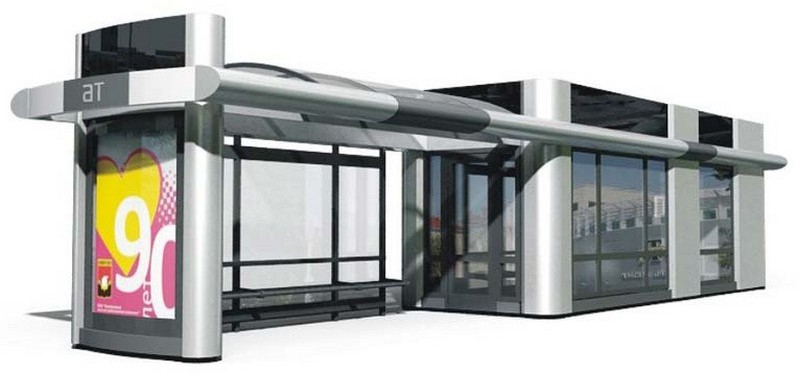 Пример типового остановочного павильона, рекомендуемого к размещению в большинстве случаев на территории Семикаракорского городского поселенияИндивидуальные проекты остановочных павильонов (с торговыми павильонами), возможных к размещению в зависимости от градостроительной обстановки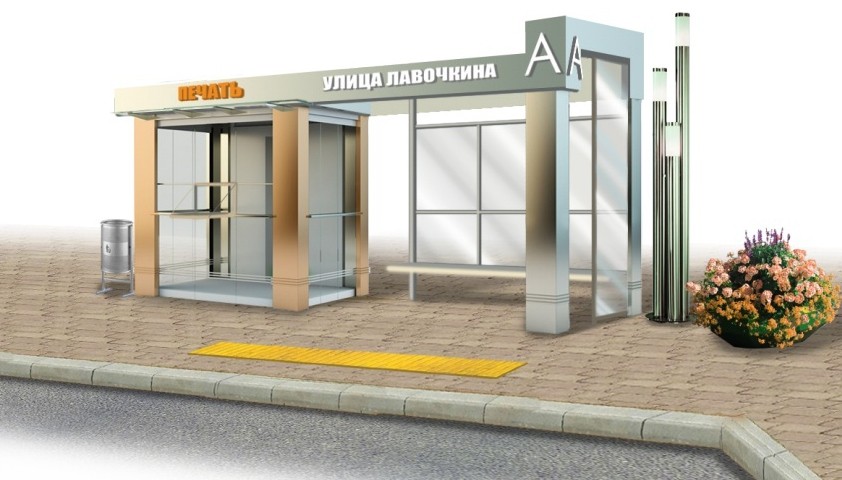 ЕДИНАЯ СИСТЕМА ГРАФИЧЕСКОГО ОФОРМЛЕНИЯИНФОРМАЦИОННЫХ ЗНАКОВ ОСТАНОВОК ОБЩЕСТВЕННОГО ТРАНСПОРТА.Основными видами информационного обеспечения остановок общественного транспорта являются трехсекционные информационные знаки (указатели), не совмещенные с рекламой, в соответствующей цветовой гамме; выполненные в виде застеклённого короба размером не менее 0,6х0,95 метра, оборудованные подсветкой обеспечивающих освещение павильона в темное время суток.Одна секция предназначена для размещения стационарной информации: знака и наименования остановки общественного транспорта. Вторая секция - для размещения сменяемой информации: номера маршрутов, интервалов движения, начала и окончания движения транспорта. Третья секция предназначена для размещения стационарной информации: карта города с маршрутами движения транспорта.- информационные знаки (указатели) остановок выполняются в виде консолей, стоек, пилонов;Дополнительными видами информационного обеспечения остановочных павильонов являются:стенды для размещения городской печатной и справочной информации (форматом 0,7х1,1);рекламно-информационные стенды (сити-формат) размером не менее 1,2х1,8 метра, оборудованных подсветкой и обеспечивающих освещение павильона в темное время суток. Стенды устанавливаются по направления движения транспорта.Информационная структура информационных знаков:Знак остановки общественного транспортаНаименование остановкиНумерация маршрутовРежим движенияДополнительная транспортная информация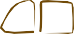 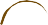 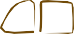 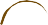 1	2	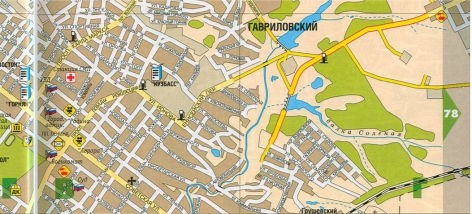 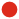 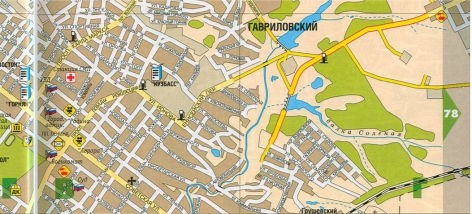 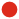 Знак остановки общественного транспорта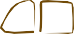 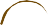 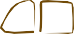 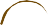 Пример наименования остановкиОсновной цвет фоновой окраски панели (поля) - коричневый (по аналогии с Общероссийской Системой навигации и ориентирующей информации для туристов)RAL 8008 Olivebrown, Pantone 731 C,RGB 113 74 7, CMYK 34 65 100 43Буквы - белый.Шрифтовые элементы информационных блоков формируются на основе хорошо читаемой и широко используемой в компьютерных программах гарнитуры Arial Black:АБВГДЕЖЗабвгдежз 1234567890Нумерация маршрутовОсновной цвет фоновой окраски панели (поля) и букв - белый, Графические элементы (квадраты) - коричневый.Варианты применения панели:Режим движенияНижняя, 4-ая по значению панель или графически выделенное поле с информацией о порядке движения городского пассажирского транспорта по указанным маршрутам.Основной цвет фоновой окраски панели (поля) - белый, Буквы, линии таблицы - коричневый.Дополнительная транспортная информацияоперативная транспортная информация;трасса маршрута;городская ориентирующая информация.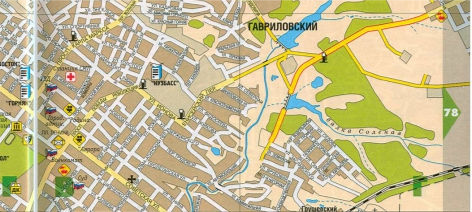 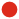 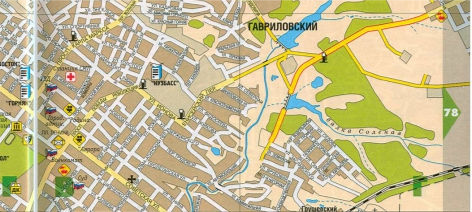 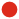 Материалы и размеры информационных знаков остановок общественного транспорта.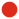 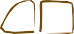 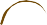 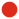 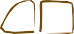 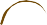 Исполнение:Вариант 1 - без внутренней подсветки Основа - пластик, оцинкованный металл.Графические элементы - печать на самоклеющейся пленке (или аппликация).Вариант 2 - с внутренней подсветкой - застекленный короб. Изменение расписания и иной информации о режиме работы транспорта производится заменой самоклеющегося пленочного листа.Информационный стендИнформационное поле: цвет - белый,рамка и подложка под названием: цвет - коричневый.Варианты размещения информационных знаков остановок общественного транспорта.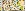 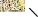 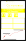 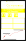 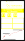 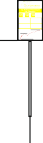 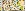 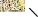 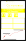 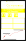 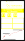 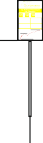 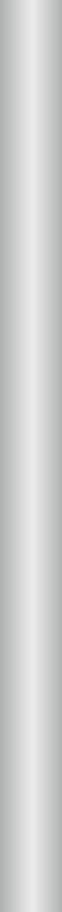 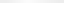 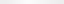 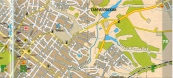 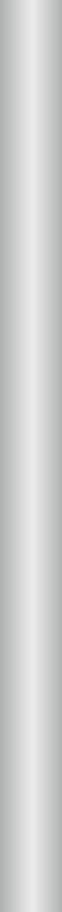 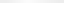 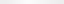 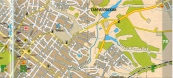 Варианты размещения информационного носителя на опоре в зависимости от расположения остановки общественного транспорта на территории города.ФАСАДЫДизайн-код устанавливает единые требования по содержанию фасадов зданий и сооружений в целях обеспечения комплексного решения существующей архитектурной среды, сохранения архитектурно-исторического наследия, формирования целостного архитектурно-эстетического облика   города.Настоящий раздел Дизайн-кода «Фасады» разработан в соответствии с Конституцией Российской Федерации, Гражданским кодексом Российской Федерации, Градостроительным кодексом Российской Федерации, Федеральным законом от 06.10.2003 № 131-ФЗ «Об общих принципах организации местного самоуправления в Российской Федерации», Федеральным законом от 17.11.1995№ 169-ФЗ «Об архитектурной деятельности в Российской Федерации», Уставом муниципального образования "Семикаракорское городское поселение", Правилами благоустройства и санитарного содержания территории Семикаракорского городского поселения, нормативно-правовыми актами Администрации Семикаракорского городского поселения.Положения настоящего Дизайн-кода не распространяются на  объекты культурного наследия, включенные в единый государственный реестр объектов культурного наследия (памятников истории и культуры) народов Российской Федерации, выявленные объекты культурного наследия, а также на территории объектов культурного наследия.ОСНОВНЫЕ ТЕРМИНЫ И ОПРЕДЕЛЕНИЯАкцент – способ выделения элементов композиции через  размер, форму, цвет.Архитектурно-пространственное окружение – совокупность зданий, сооружений и других элементов городской среды, окружающая рассматриваемую территорию или объект и формирующая восприятие территории или объекта как части  городской среды.Архитектурное решение – авторский замысел архитектурного объекта, его внешнего и внутреннего облика, пространственной, планировочной и функциональной организации, зафиксированный в архитектурной части документации для строительства и реализованный в построенном архитектурном объекте.Баланс открытых и закрытых пространств – визуальное композиционное равновесие фасада, его частей, колористического решения.Брандмауэр – огнестойкая, преимущественно глухая капитальная стена бокового или дворового фасада, проходящая через все элементы фасада, разъединяющая помещения одного здания или смежных зданий и дворов с целью воспрепятствовать распространению пожара.Характеризуется отсутствием окон и высотой, превосходящей высоту соседних построек.Визуальное восприятие – обнаружение и выделение человеком особенностей фасада и окружающей градостроительной среды, сложившейся планировочной структуры территорий (как целого, так и отдельных частей), формирование образа объекта с учетом условий восприятия. Визуальные характеристики городской среды – зрительно воспринимаемые особенности городской среды как продуктаградостроительной, культурной и социальной деятельности общества.Карниз – горизонтальный выступающий элемент фасада, верхняя выступающая часть стены, завершающая здание, строение, сооружение или этаж.Композиция – основа построения произведения искусства, система построения, расположения основных элементов и частей в определенной последовательности, когда все части связаны не только функционально, но и с идеей, замыслом автора. Изобразительные средства, используемые при построении композиции: линия, плоскость, цвет, объем, пространство. Средства гармонизации композиции: пропорции, симметрия, ритм, масштабность, контраст, нюанс.Композиционная целостность – архитектурный замысел, построение и пространственное решение объекта, а также соотношение отдельных его частей, образующих единое целое. Композиционная целостность характеризуется тем, что ни один из элементов композиции не может быть заменен или изменен без ущерба для целого.Лаконичность – качество композиции, при котором изображение содержит только элементы, которые необходимы для сообщения наблюдателю существенной информации.Необходимый зрительный акцент на основных композиционных элементах достигается более успешно путем исключения лишних, отвлекающих деталей.Масштабность (сомасштабность) – отношение размеров объекта: архитектурного сооружения, скульптуры, элементов благоустройства или их частей – к росту человека.Образцовое техническое и эстетическое содержание фасадов объектов – это оптимальная периодичность ремонта и окраски зданий, которая исключает следующие недостатки:фасады зданий (в том числе цокольная часть) не должны иметь местных разрушений облицовки, штукатурки, фактурного и окрасочного слоев (окрасочные поверхности должны бытьровными, без помарок, пятен и поврежденных мест), трещин, выкрашивания раствора из швов облицовки, кирпичной и мелкоблочной кладки, повреждений или износа металли- ческих покрытий на выступающих частях стен, разрушений водосточных труб, мокрых и ржавых пятен, потеков и высолов и так далее.Ритм – чередование в известной закономерности различных элементов или форм, сравнимых по характеру, и приведение их к определенному единству (порядок их расположения и чередования).Симметрия – соразмерное, пропорциональное расположение частей чего-либо по отношению к центру, середине.Среда в градостроительстве – совокупность неразрывно связанных элементов: природный и городской ландшафт, планировочная структура, застройка, озеленение и благоустройство.Соразмерность и пропорциональность – определенная взаимосвязь и соотношение между объектом в целом и его частями и их элементами, при которых все элементы сбалансированы между собой.Стилевая целостность – исторически и идейно сложившееся единство архитектурных форм, элементов фасада и средств композиции, характер социальных задач, материально- технических возможностей и идейных, эстетических взглядов общества.Унификация – приведение различных видов объектов к рациональному ряду типоразмеров, форм, свойств. Основная цель унификации – устранение необходимости отдельного проектирования и производства каждого варианта в отдельности. Унификация является также средством достижения композиционного и конструктивного единства предметно-пространственной среды.Фасад – наружная вертикальная поверхность здания или строения, сооружения. В зависимости от типа сооружения и формы его плана, местоположения различают лицевой, боковой и дворовый фасады.ОБЩИЕ ТРЕБОВАНИЯСобственники, владельцы зданий и сооружений и иные лица, на которых возложены соответствующие обязанности, обязаны соблюдать образцовое техническое и эстетическое содержание фасадов объектов, а также требования по содержанию фасадов, установленные правилами и нормами технической эксплуатации зданий, строений и сооружений, Правилами благоустройства, чистоты и порядка в городе, настоящим Дизайн-кодом, иными муниципальными нормативными правовыми актами.Внешний вид фасадов зданий и сооружений должен соответствовать требованиям, установленным Правилами благоустройства, настоящим Дизайн-кодом.Общие требования к внешнему виду фасада здания и сооружения определяются настоящим Дизайн-кодом.Входные группы зданий промышленно-гражданского строительства должны быть обеспечены козырьками/навесами, пандусами для маломобильных групп населения (при необходимости), кнопками вызова персонала (при отсутствии пандуса).На входной прозрачной двери здания должна присутствовать яркая контрастная маркировка в форме прямоугольника высотой не менее 0,1 м и шириной не менее 0,2 м или в форме круга диаметром от 0,1 до 0,2 м. Расположение контрастной маркировки предусматривается на ровне: 0,9-1,0 м.ЦВЕТОВОЕ РЕШЕНИЕ ФАСАДАЦветовое решение фасада должно быть согласовано с отделом архитектуры, градостроительства и земельно-имущественных отношений.Фасады вновь возводимых и реконструируемых зданий должны быть выполнены в цветовых гаммах:-бежево-коричневый;-серо/бежево-зеленый;-утвержденные цветовые решения сетевых магазинов.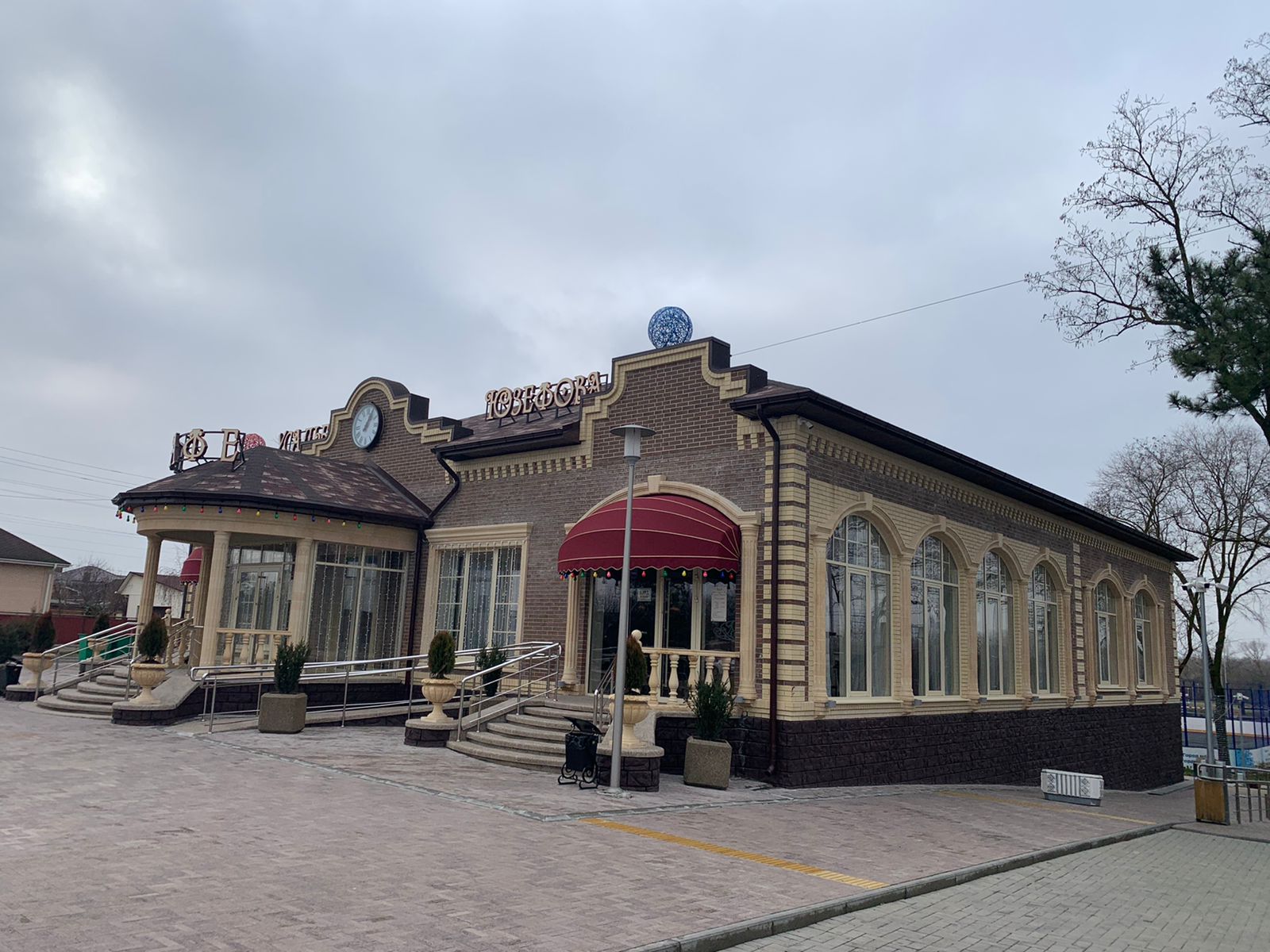          Примеры выполнения фасада в бежево-коричневых тонах. пр. В.А. Закруткина.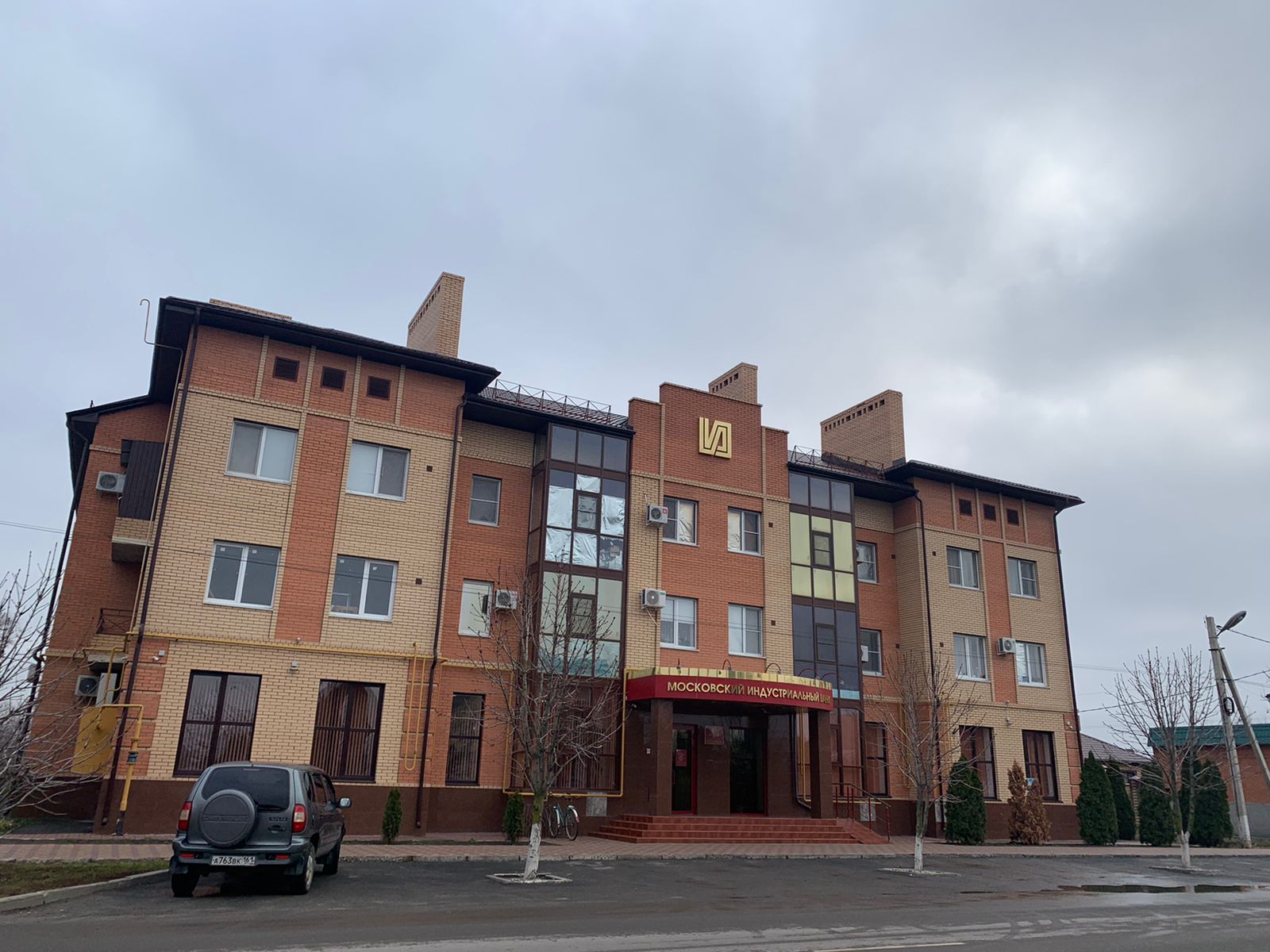 пр. В.А. Закруткина                                                                                                      ул. Ленина Минус: реклама в оконных проемах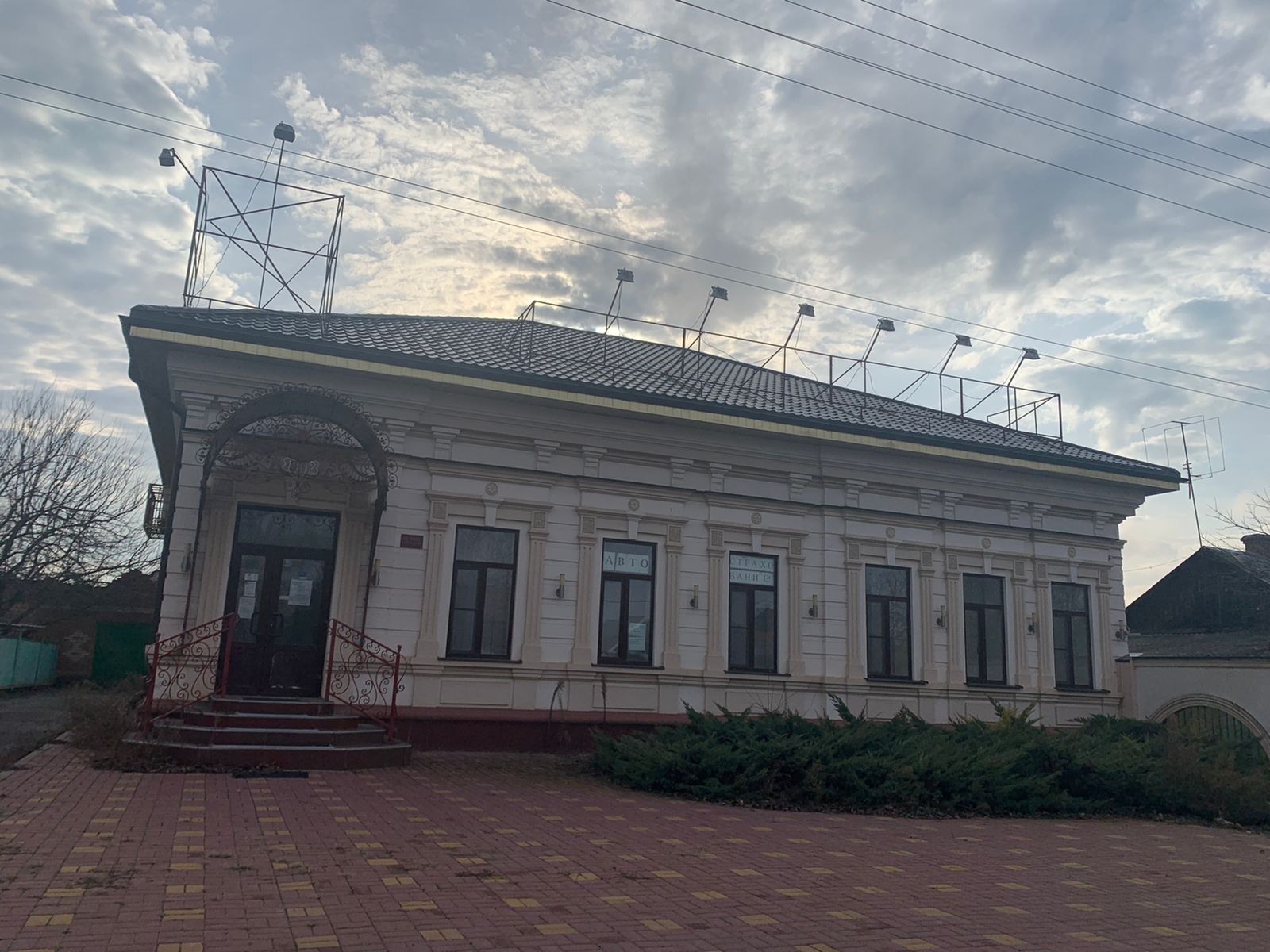 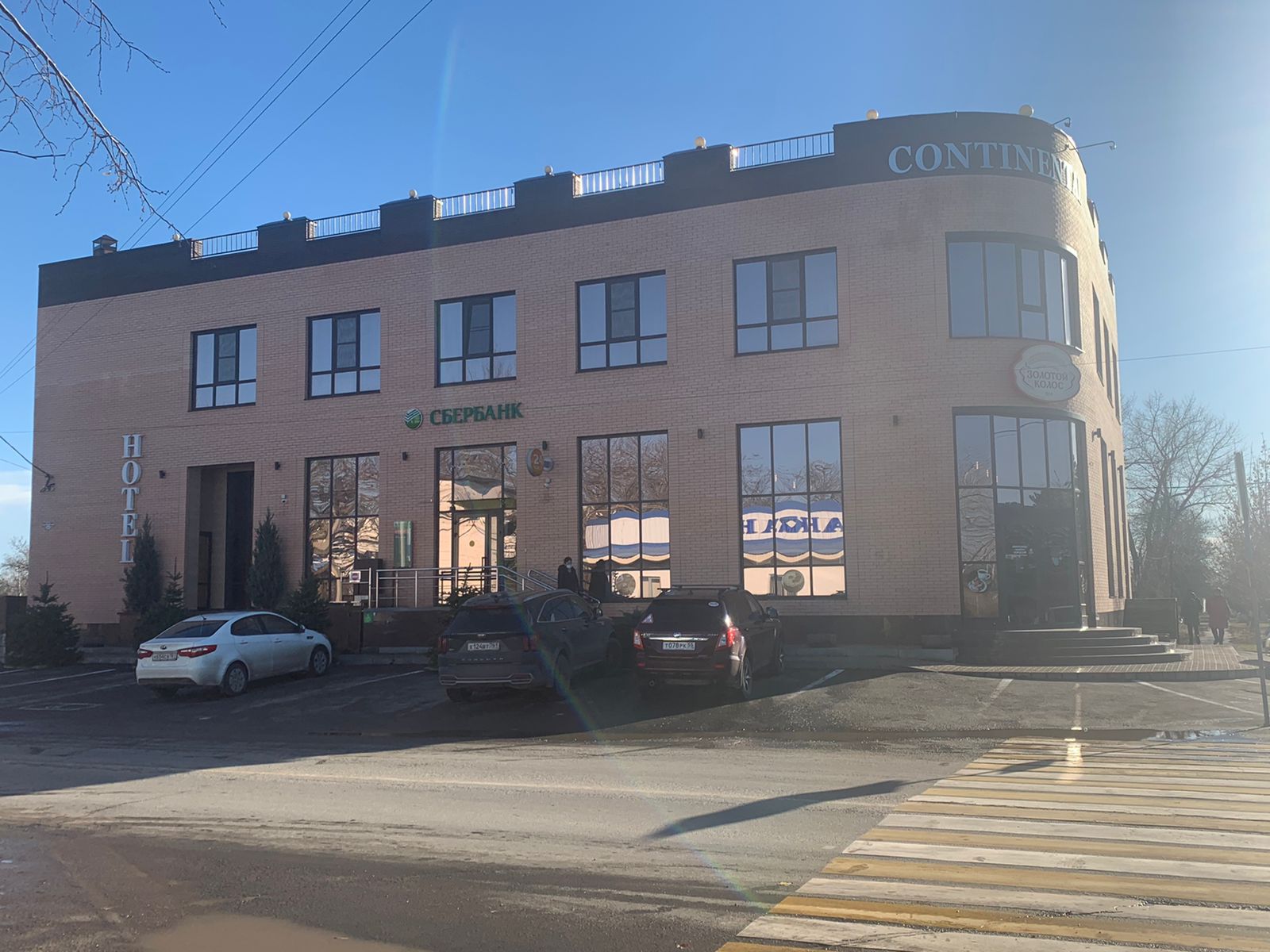 пр. Атаманскийул. Калинина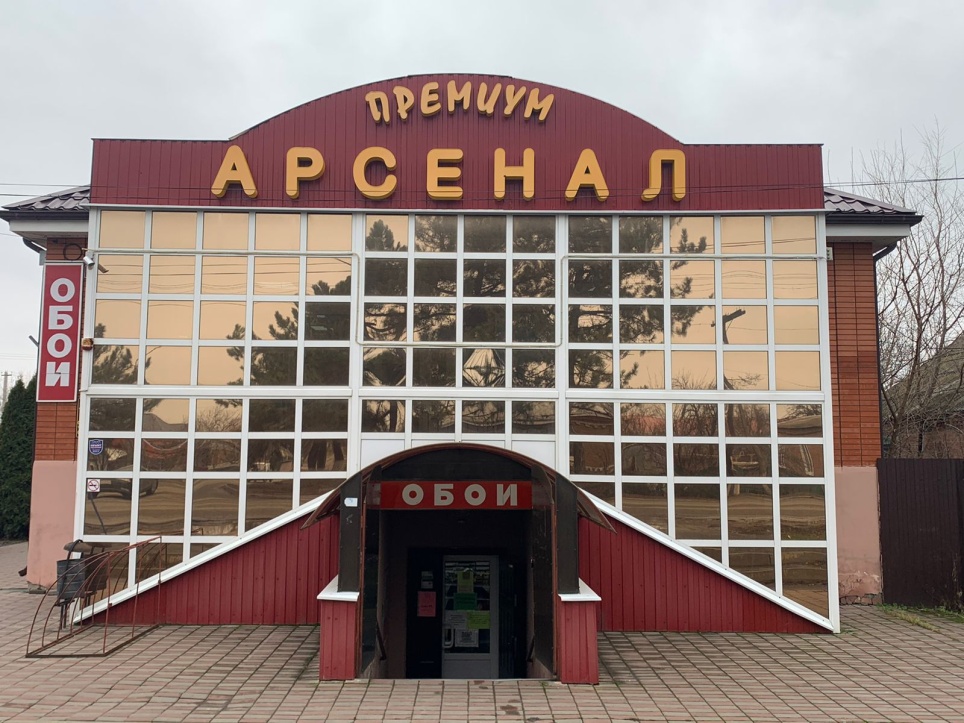                            ул. Калинина. Минус: реклама на фасаде, на входной	 двери.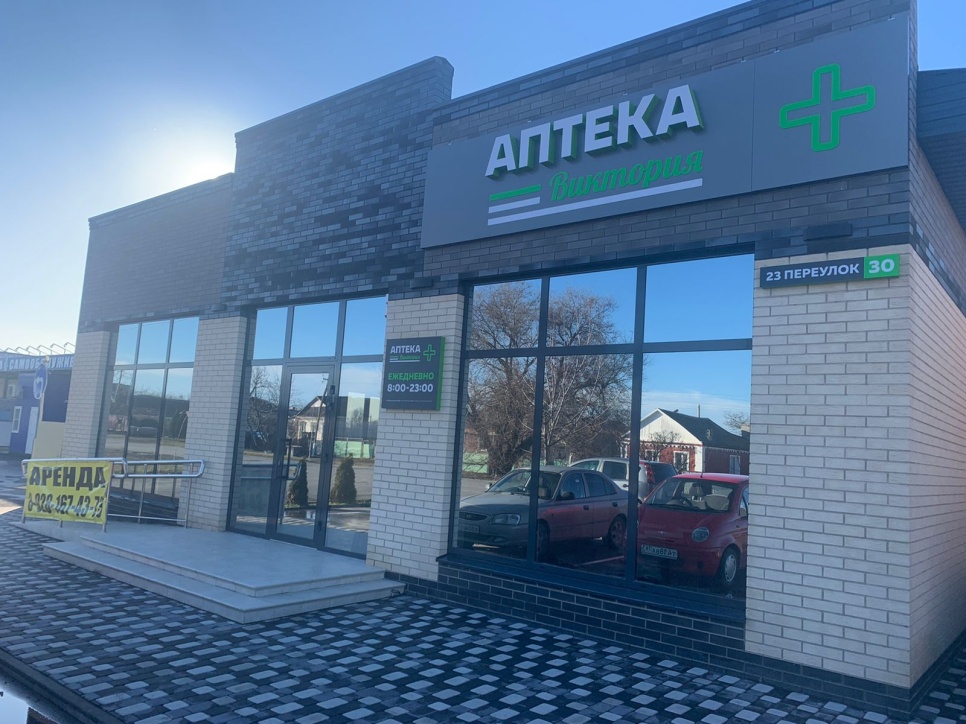 23-й Переулок. Минус: рекламная вывеска. 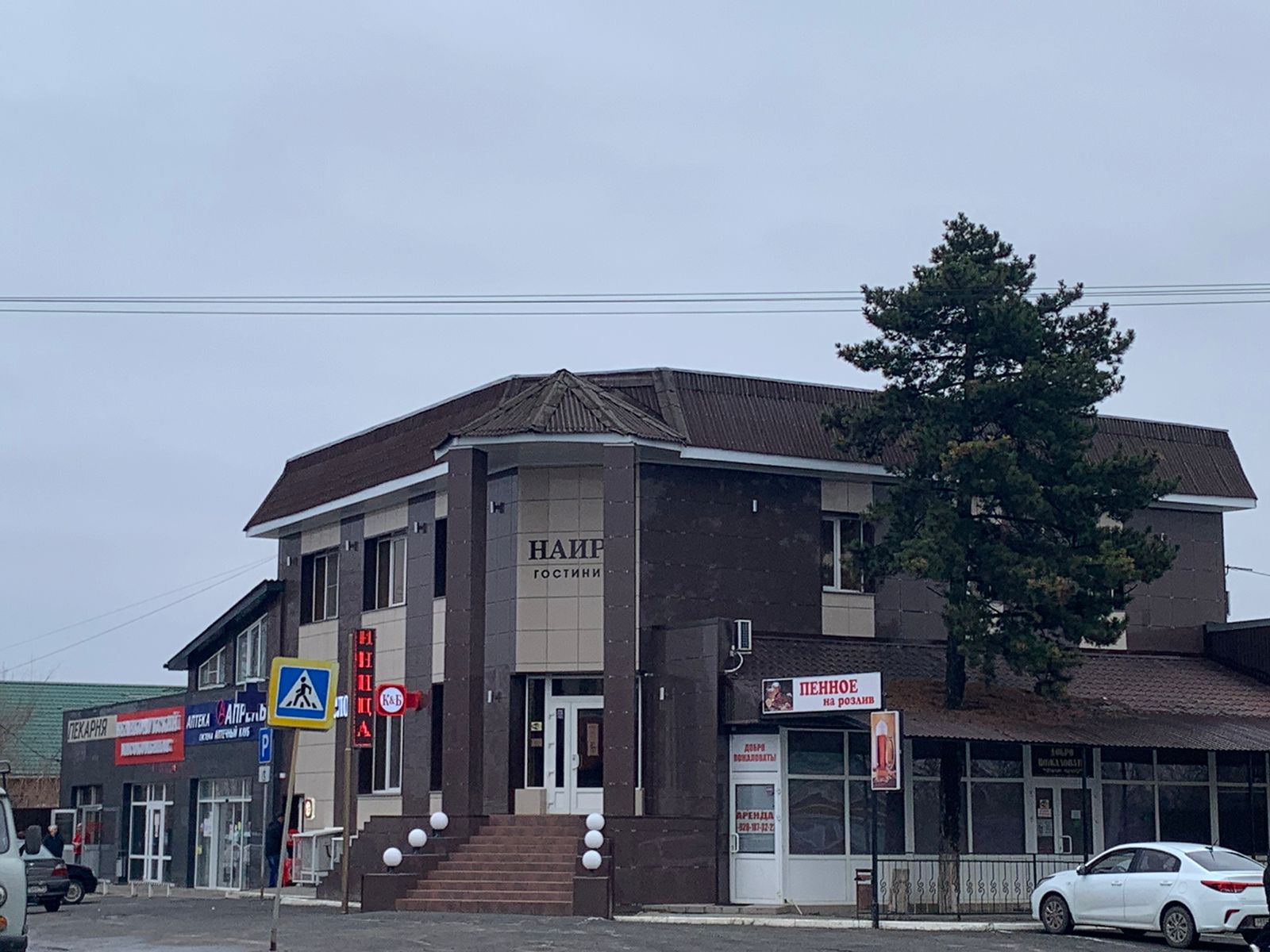 ул. Калинина - 15-й Переулок. Минус: различная реклама, не сочетающаяся с цветовым решением фасада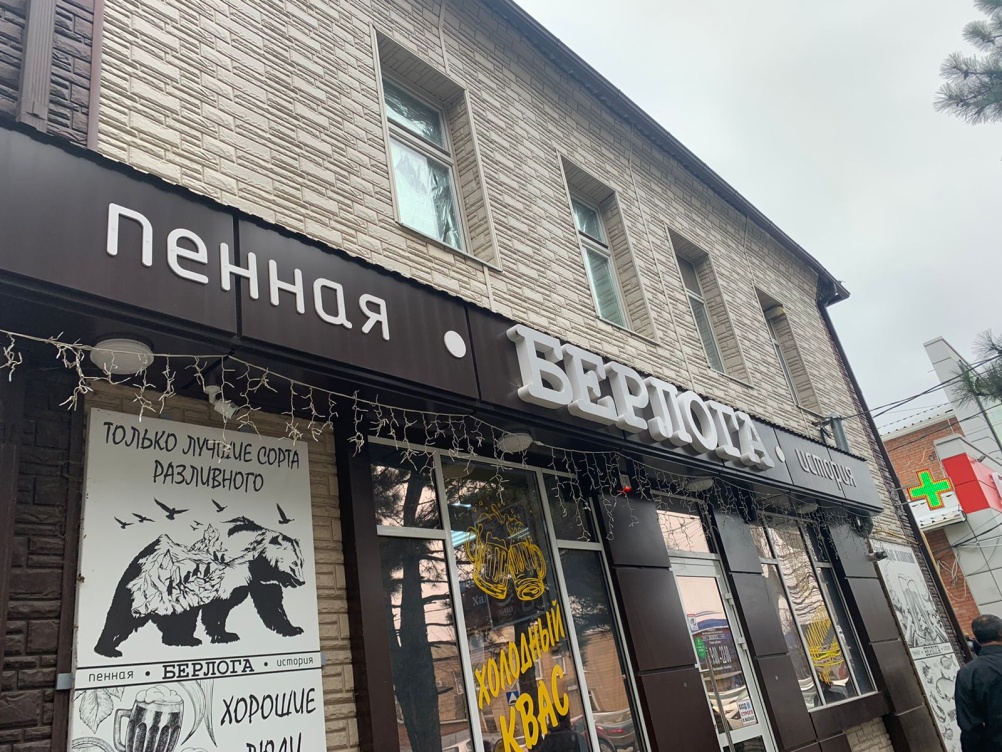 пр. В.А. Закруткина - ул. Ленина. Фасад, который соответствует требования настоящего дизайн-кода.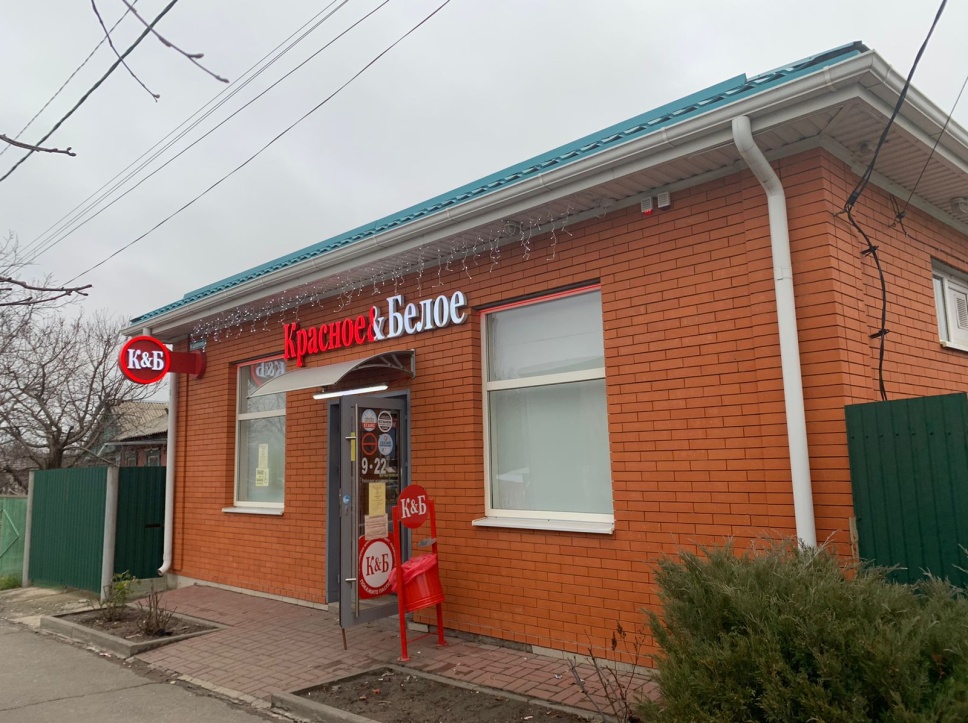 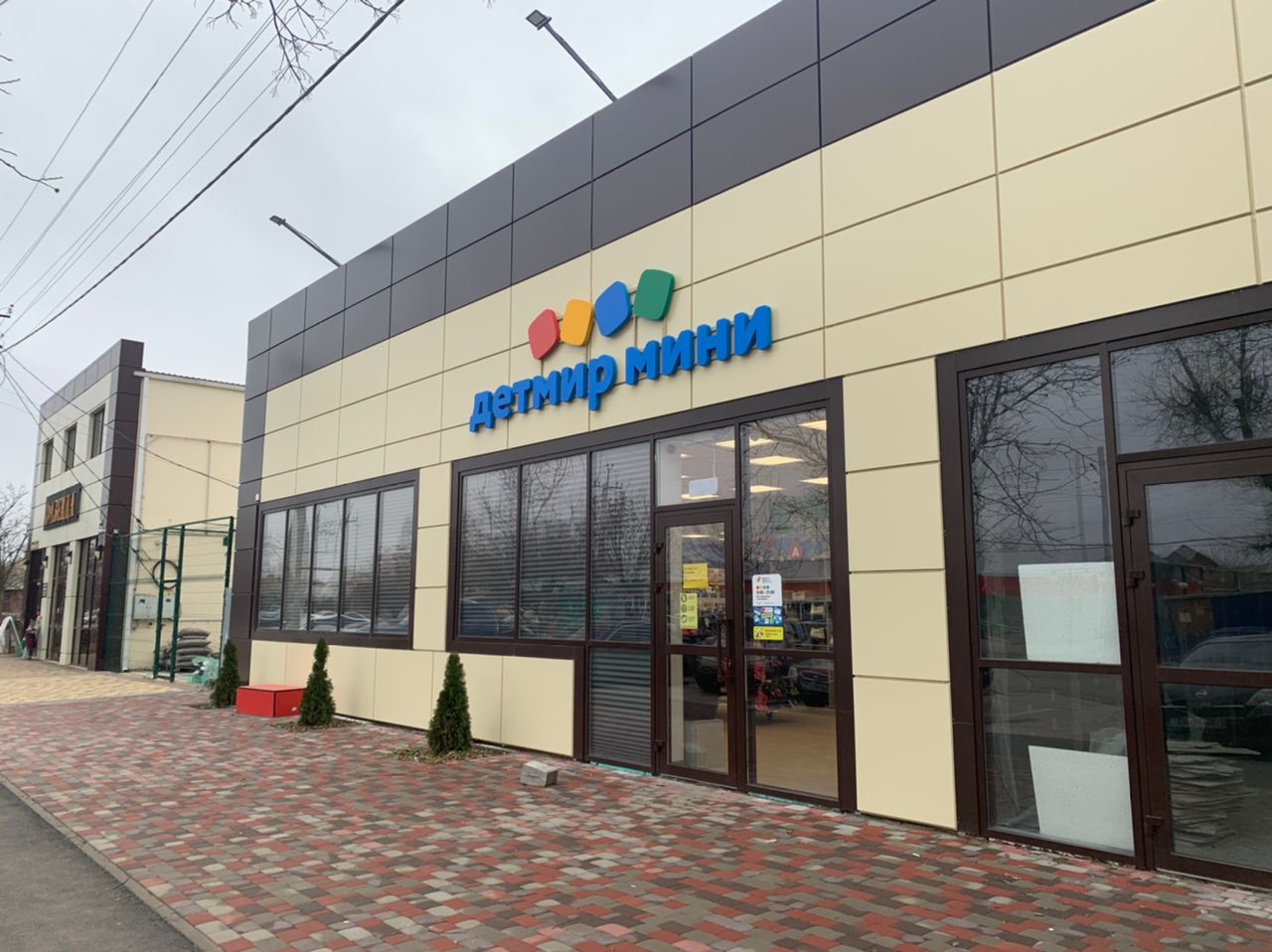 пр. Атаманский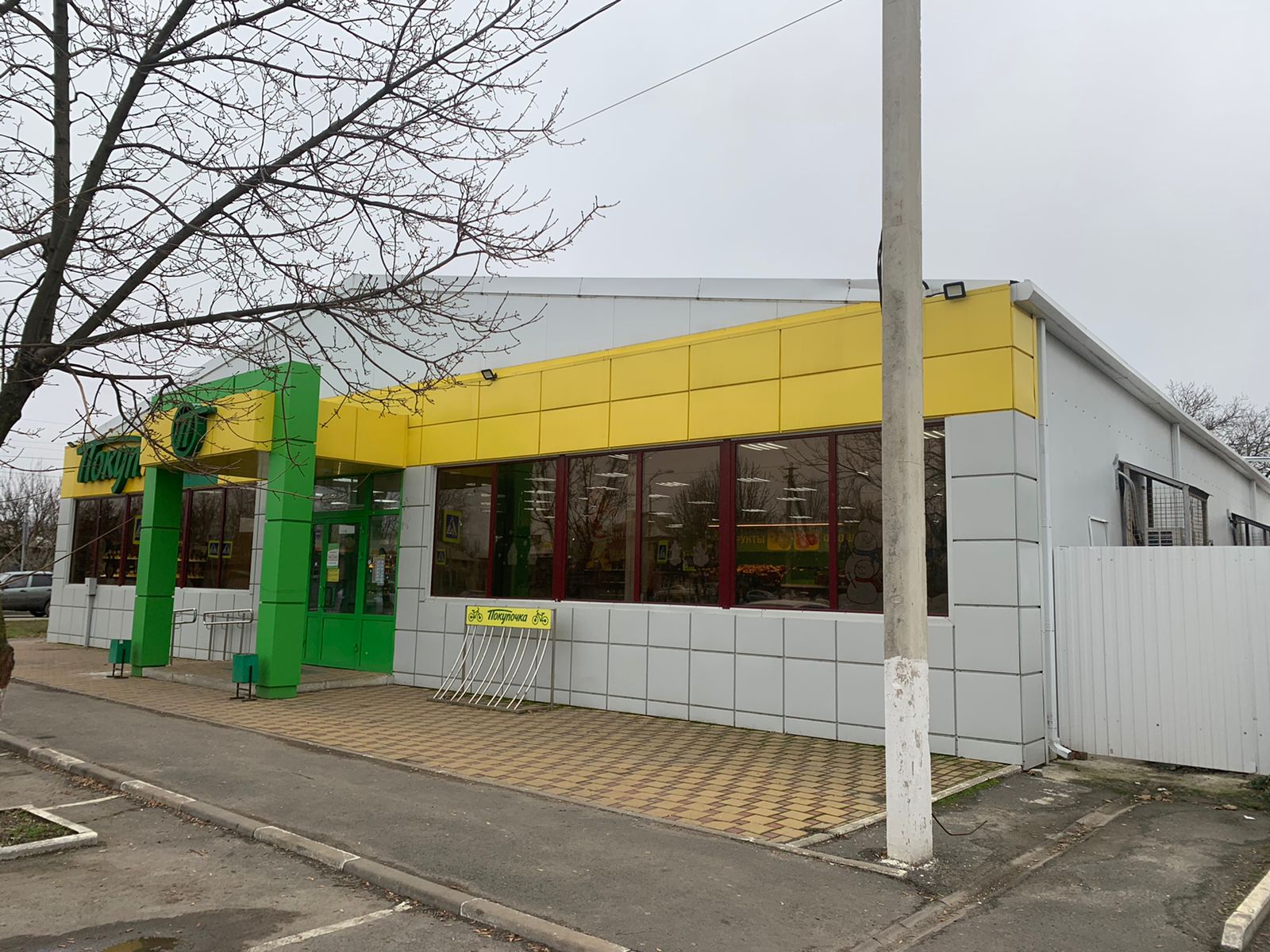 пр. Атаманский - пр. В.А. Закруткина. Оформление фасада сетевого магазина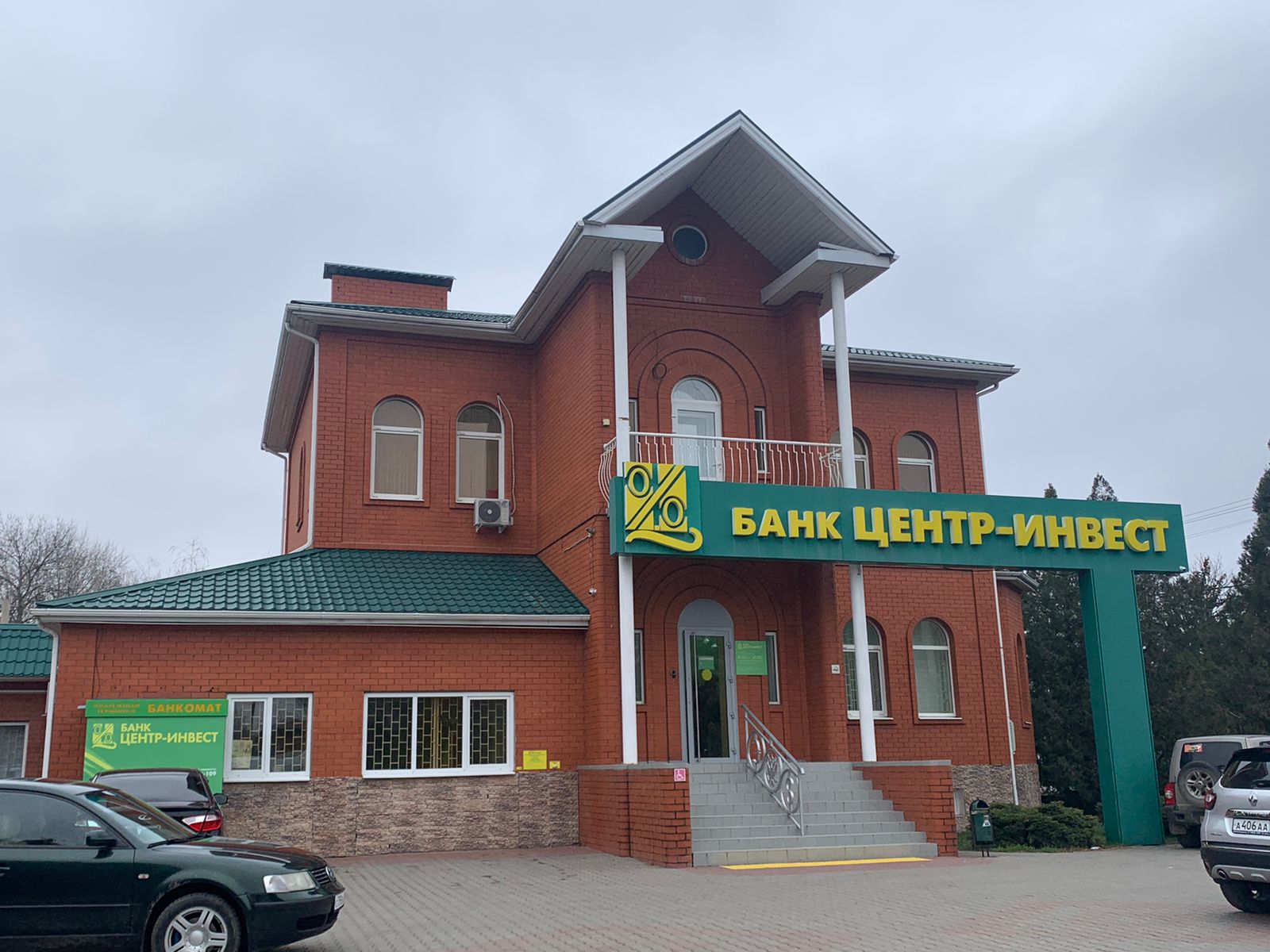 пр. В.А. Закруткина - ул. ЛенинаОКНА И ВИТРИНЫОбщие положения.Требования, предъявляемые к устройству, оборудованию и оформлению окон и витрин, определяются:архитектурно-художественной ценностью зданий и    сооружений;назначением, характером использования помещений;техническим состоянием основных несущих конструкций зданий и сооружений.Виды и расположение окон и витрин.Виды и расположение окон и витрин определяются конструктивной системой здания, сооружения, планировкой и    назначением помещений здания (сооружения).По месту расположения различаются:витрины лицевого фасада;окна лицевого фасада;окна дворовых фасадов;окна подвального этажа;окна, расположенные на глухих стенах, брандмауэрах;мансардные окна;окна, расположенные на кровле (слуховые, чердачные).Расположение окон и витрин на фасаде, их габариты, характер устройства и внешний вид должны соответствовать паспорту фасада здания (сооружения), подготовленного в составе проектной документации на строительство данного здания (сооружения).Размещение, изменение габаритов и конфигурации окон и витрин, устройство новых проемов или ликвидация существующих, независимо от их вида и расположения, влекущие нарушение композиции фасада, не допускаются, за исключением случаев, установленных настоящим Дизайн-кодом.Пробивка окон на глухих стенах и дворовых фасадах, а также в случаях, когда они просматриваются с улицы, запрещается.Переустройство оконного проема в дверной допускается при наличии проекта перепланировки (реконструкции) помещения.Архитектурное решение фасада в составе проекта перепланировки (реконструкции) помещения выполняется в целом для фасада всего здания с учетом существующих входов, витрин, информационных элементов и устройств фасадов зданий и сооружений, рекламных конструкций.В связи с изменением характера использования помещений допускается изменение оконных проемов первых и вторых этажей зданий и сооружений с изменением отдельных характеристик их устройства и оборудования (габаритов, рисунка переплетов, материала оконных конструкций).Требования к устройству и оборудованию окон и витрин.Основными элементами устройства и оборудования окон и витрин являются:архитектурный проем;архитектурное оформление проема (откосы, наличники, детали, элементы декора);оконные и витринные конструкции (оконные и витринные блоки, переплеты);остекление, заполнение светопрозрачной части;подоконники, устройства водоотвода.Дополнительными элементами устройства и оборудования окон и витрин являются:защитные устройства (решетки, экраны, жалюзи);ограждения витрин;приямки (для окон подвального и цокольного этажа);наружные блоки систем кондиционирования и вентиляции;маркизы;оформление витрин;художественная подсветка;озеленение.Устройство и оборудование окон и витрин должно иметь единый характер в соответствии общим архитектурным обликом фасада.Общими требованиями к устройству и оборудованию окон и витрин являются:комплексный характер в соответствии с общим архитектурным и цветовым решением фасада;надлежащее качество ремонтных, монтажных, отделочных работ, используемых материалов и конструкций;надежность, безопасность элементов и конструкций;устройство и эксплуатация без ущерба для технического состояния и внешнего вида фасада;содержание окон и витрин в надлежащем состоянии.Устройство и оборудование окон и витрин должно выполняться с учетом требований нормативных актов, строительных правил и норм.Изменение глубины откосов, архитектурного профиля проема, закладка проема при сохранении архитектурных контуров, устройство ложных окон, разделение проема на части не допускаются.Окраска, отделка откосов должны осуществляться в соответствии с колером и общим характером отделки фасада. Не допускаются:окраска откосов и наличников, фрагментарная окраска или облицовка участка фасада вокруг проема, не соответствующие колеру и отделке фасада;окраска поверхностей, облицованных камнем;облицовка поверхностей откосов, не соответствующая отделке фасада;повреждение поверхностей и отделки откосов, элементов архитектурного оформления проема (наличников, профилей, элементов декора).При ремонте и замене отдельных оконных блоков не допускаются:изменение цветового решения, рисунка и толщины переплетов и других элементов устройства и оборудования окон и витрин, не соответствующее общему архитектурному облику фасада;изменение расположения оконного блока в проеме по отношению к плоскости фасада, устройство витрин, выступающих за плоскость фасада;некачественное решение швов между оконной коробкой и проемом, ухудшающее внешний вид фасада.Замена старых оконных заполнений современными оконными и витринными конструкциями допускается с учетом общего архитектурного облика фасада (рисунком и толщиной переплетов, цветовым решением, воспроизведением цвета и текстуры материалов).Остекление окон и витрин на фасаде должно иметь единый характер, соответствующий общему архитектурному   облику фасада.Устройство глухих витрин, изменение прозрачности, окраска и покрытие пленками поверхностей остекления, замена остекления стеклоблоками, некачественное устройство остекления, ведущее к запотеванию поверхности и образованию конденсата, а также наружное размещение информационных элементов и устройств фасадов зданий и сооружений, рекламных конструкций и иной информации, полностью закрывающей оконные проемы и витрины, не допускаются.Окна и витрины должны быть оборудованы подоконниками, системами водоотвода, окрашенными в цвет оконных конструкций или основного колера фасада.Решетки выполняются по индивидуальным или типовым проектам, соответствующим общему архитектурному облику фасада.Установка жалюзи, наружных защитных экранов и решеток, не предусмотренных общим архитектурным обликом фасада, а также ликвидация решеток на фасадах зданий и сооружений, предусмотренных общим архитектурным обликом фасада, не допускаются.Наружное размещение решеток, наружных защитных экранов и жалюзи допускается в окнах помещений первого этажа дворовых фасадов при условии, что они не просматриваются с улицы.Цветовое решение решеток, наружных защитных экранов и жалюзи должно иметь единый характер на фасаде и соответствовать общему архитектурному облику фасада.Устройство приямков допускается для окон подвального этажа, расположенных ниже уровня тротуара, на расстоянии не более 0,8 м от поверхности фасада с учетом минимальной нормативной ширины тротуара.Приямки должны иметь ограждение в виде каменного бордюра, покрытие металлической решеткой или металлическое ограждение высотой 0,4–1,0 м, устройство организованного водостока, а также должны быть обеспечены защитой от попадания мусора с возможностью проведения периодической уборки.Приямки должны иметь единый характер и соответствовать общему архитектурному облику фасада, материалам отделки, колеру. Условием размещения маркиз является соответствие одной маркизы одному дверному или оконному проему. Допускается размещение маркиз над всеми без исключения дверными, оконными проемами и витринами.Размещение маркиз допускается не выше уровня основания окон второго этажа. Высота нижней кромки маркиз от поверхности тротуара – не менее 2,5 м. Маркизы не должны занимать более 30% площади оконных и дверных проемов.Индивидуальное оформление маркиз над дверными, оконными проемами и витринами первого этажа зданий и сооружений осуществляется на основании архитектурного решения фасада, с учетом существующих входов, витрин, информационных элементов и устройств фасадов зданий и сооружений.Размещение маркиз на фасаде должно иметь единый, упорядоченный характер, соответствовать габаритам и контурам проема, не ухудшать визуальное восприятие архитектурных деталей, декора, ценных элементов отделки, знаков адресации, знаков дорожного движения, указателей остановок общественного транспорта, городской ориентирующей информации.Крепление маркиз на архитектурных деталях, элементах декора, поверхностях с ценной отделкой и художественным оформлением, на разной высоте в пределах фасада не допускается.Цвет маркиз должен быть согласован с цветовым решением фасада.Оформление витрин должно иметь комплексный характер, единое цветовое решение и подсветку, высокое качество художественного решения и исполнения.В витринах допускается размещение рекламы в соответствии с требованиями Федерального закона от 13.03.2006 (ред. от 30.10.2018) № 38-ФЗ «О рекламе» и соблюдении порядка и требований, установленных настоящим Дизайн-кодом.Сезонное озеленение окон и витрин должно размещаться упорядоченно, без ущерба для архитектурного решения и  технического состояния фасада, иметь надежную конструкцию крепления. Размещение и внешний вид элементов озеленения должны  способствовать эстетической привлекательности фасада, обеспечивать комплексное решение его оборудования и оформления. При устройстве озеленения должна быть обеспечена необходимая гидроизоляция, защита архитектурных поверхностей.Собственники, владельцы зданий и сооружений и иные лица, на которых возложены соответствующие обязанности, обеспечивают регулярную очистку остекления и элементов оборудования окон и витрин, текущий и поддерживающий         ремонт окон и витрин.УСТРОЙСТВО И ОБОРУДОВАНИЕ ВХОДОВОбщие положения.Требования, предъявляемые к устройству, оборудованию и оформлению входов, определяются:архитектурно-художественной ценностью зданий и сооружений;назначением, характером использования помещений;техническим состоянием основных несущих конструкций здания, сооружения.Виды и расположение входов.Виды и расположение входов, их габариты, характер устройства и внешний вид определяются конструктивной системой здания (сооружения), планировкой и назначением помещений здания (сооружения), а также паспортом фасада здания (сооружения).   По месту расположения различаются входы:расположенные на лицевом фасаде;расположенные на дворовых фасадах;в помещения первого этажа;в помещения подвального этажа;расположенные выше первого этажа.Основными принципами размещения и архитектурного решения входов на фасадах зданий и сооружений являются:единый характер и порядок расположения на фасаде;привязка к основным композиционным осям фасада;возможность совмещения входа с витринами.Возможность размещения дополнительных входов определяется на основе общей концепции фасада с учетом планировки помещений, расположения существующих входов, а также предельной плотности размещения входов на данном фасаде без ущерба для его архитектурного решения.При переводе жилого помещения в нежилое допускается устройство и оборудование одного входа при условии соответствия архитектурному решению фасада в составе проекта перепланировки (реконструкции) помещения, а также собственниками здания (сооружения), с учетом требований и особенностей, предусмотренных настоящим разделом.В целях соблюдения требований противопожарных нормативов допускается оборудование двух входов при условии соблюдения иных требований, установленных настоящим пунктом.Архитектурное решение фасада в составе проекта перепланировки (реконструкции) помещения выполняется в целом для фасада всего здания с учетом существующих входов, витрин, информационных элементов и устройств фасадов зданий и сооружений, рекламных конструкций.Архитектурное решение и композиционное значение существующих входов на фасадах зданий и сооружений должны сохраняться. Расположение, характер устройства и оборудования других входов не должны нарушать композиционной роли входов на фасаде, предусмотренной проектом.Устройство входов на лицевом фасаде здания необходимо осуществлять за счет внутреннего пространства здания, сооружения с соблюдением принципа максимального сохранения архитектурной композиции фасада, в соответствии с красной линией и сформированной линией застройки.Устройство входов вне внутреннего пространства здания, сооружения допускается при условии их размещения в  границах красных линий, вне тротуаров, проездов и озелененных территорий на основании архитектурного решения фасада, а также собственниками здания (сооружения) либо собственниками помещений в многоквартирном доме в порядке, установленном Жилищным кодексом Российской Федерации (если здание, сооружение является многоквартирным домом), с учетом требований и особенностей, предусмотренных настоящим разделом.Указанное архитектурное решение фасада выполняется в целом для фасада всего здания с учетом существующих входов, витрин, информационных элементов и устройств фасадов зданий и сооружений, рекламных конструкций.Устройство входов на глухих стенах и брандмауэрах допускается при наличии необходимых проектных обоснований в порядке, с учетом особенностей, предусмотренных настоящим разделом.Устройство отдельного обособленного входа непосредственно с улицы в жилое помещение, расположенное в многоквартирном доме, не допускается.Устройство входов в помещения подвального или цокольного этажа на лицевом фасаде здания, сооружения необходимо осуществлять за счет внутреннего пространства здания, сооружения с соблюдением принципа максимального сохранения архитектурной композиции фасада.Допускается устройство входов в помещения подвального или цокольного этажа на боковом фасаде здания, сооружения при  наличии необходимых проектных обоснований в порядке, с соблюдением принципа максимального сохранения архитектурной композиции фасада и сохранения минимальной ширины пешеходного тротуара и пожарного проезда.Входы в помещения подвального или цокольного этажа должны иметь единое решение в пределах всего фасада, располагаться согласованно с входами первого этажа, не препятствовать движению пешеходов и транспорта.Устройство входов, расположенных выше первого этажа, над оконными и дверными проемами или выше уровня имеющихся оконных и дверных проемов, не допускается.Все входы должны иметь единое архитектурное решение в пределах всего фасада, располагаться согласованно, не нарушать архитектурную композицию фасада, не препятствовать движению пешеходов и транспорта.Входы в объекты торговли и обслуживания должны решаться в едином комплексе с устройством и оформлением витрин, рекламным и информационным оформлением части  фасада, относящейся к указанному объекту.Комплексное решение части фасада, относящейся к объекту торговли и обслуживания, должно соответствовать общей композиции фасада.В связи с изменением характера использования помещений допускается изменение входов первого этажа зданий и сооружений с изменением отдельных характеристик их устройства и оборудования (дверных полотен, козырьков, ступеней) с учетом особенностей, предусмотренных настоящим разделом.Переустройство дверного проема в оконный допускается при условии соответствия архитектурному решению фасада в составе проекта перепланировки (реконструкции) помещения, а также собственниками здания (сооружения), с учетом требований и особенностей, предусмотренных настоящим разделом Дизайн-кода. Архитектурное решение фасада в составе проекта перепланировки (реконструкции) помещения выполняется в целом для фасада всего здания с учетом существующих входов, витрин, информационных элементов и устройств фасадов зданий и сооружений, рекламных конструкций.Требования к устройству и оборудованию входов.Основными элементами устройства и оборудования входов являются:архитектурный проем;архитектурное оформление проема (откосы, наличники, детали, элементы декора);дверные заполнения;козырьки, навесы;ступени, лестницы, крыльца;приямки (для входов в подвальные помещения);освещение.Дополнительными элементами устройства и     оборудования входов являются:защитные устройства (решетки, экраны, жалюзи);элементы ориентирующей информации (вывески, таблички с указанием номеров подъездов, лестниц, квартир).Общими требованиями к устройству и оборудованию входов являются:комплексный характер в соответствии с общим архитектурным и цветовым решением фасада;надлежащее качество ремонтных, монтажных, отделочных работ, используемых материалов и конструкций;надежность, безопасность элементов и конструкций;устройство и эксплуатация без ущерба для технического состояния и внешнего вида фасада, удобства и безопасности пешеходного и транспортного движения.Устройство и оборудование входов должны выполняться с учетом требований нормативных актов, строительных правил и норм.Окраска, отделка откосов должны осуществляться в соответствии с колером и общим характером отделки фасада,.Не допускаются:окраска откосов и наличников, фрагментарная окраска, облицовка участка фасада вокруг входа, не соответствующие колеру и отделке фасада.окраска поверхностей, облицованных камнем;облицовка поверхностей откосов керамической плиткой;повреждение поверхностей и отделки откосов, элементов архитектурного оформления проема (наличников, профилей, элементов декора).При устройстве, ремонте и замене дверных заполнений        не допускаются:установка глухих металлических полотен на лицевых фасадах зданий и сооружений;установка дверных заполнений, не соответствующих характеру и цветовому решению других входов на фасаде;различная окраска дверных заполнений, оконных и витринныхконструкций в пределах фасада;установка глухих дверных полотен на входах, совмещенных с витринами;изменение расположения дверного блока в проеме по отношению к плоскости фасада;устройство входов, выступающих за плоскость фасада, за исключением случаев, установленных пунктом 5.2.10 настоящего Дизайн-кода.Замена старых дверных заполнений современными дверными конструкциями допускается в соответствии с общим   архитектурным обликом фасада.Козырьки и навесы выполняются по индивидуальным и типовым проектам в соответствии с общим архитектурным обликом фасада.Ликвидация козырьков и навесов на фасадах зданий и           сооружений, и установка козырьков и навесов, не предусмотренных общим архитектурным обликом фасада, нарушающих внешний вид фасада, не соответствующих требованиям безопасности использования, не допускается.Установка козырьков и навесов под окнами жилых помещений допускается при условии устройства уровня кровли в местах примыкания, не превышющего отметки пола выше расположенных жилых (нежилых) помещений основной части здания.Устройство ступеней, лестниц, крылец, приямков должно соответствовать нормативным требованиям, обеспечивать удобство и безопасность использования. Характер устройства, материалы, цветовое решение должны соответствовать общему архитектурному облику фасада.Устройство входов с приямками в помещения подвального этажа допускается на дворовых фасадах за пределами зоны подземных инженерных сетей с учетом нормативной ширины тротуара и проезда.В целях обеспечения доступа в здания и сооружения инвалидов и иных лиц, доступ которых в здания и сооружения по лестницам затруднен, входы в здания и сооружения должны быть оснащены пандусами и поручнями у лестниц при входах.При перепаде уровней более 0,4 м необходимо устройство ограждения. Характер ограждений на фасаде должен иметь единый стиль, соответствовать другим элементам металлодекора и оборудования. Устройство глухих ограждений не допускается.Поверхность ступеней должна быть шероховатой и не допускать скольжения в любое время года. Использование материалов и конструкций, представляющих опасность для людей, не допускается.Облицовка ступеней глазурованной плиткой, полированным камнем допускается при условии специальной обработки поверхности ступеней, предотвращающей скольжение, или покрытия закрепленными резиновыми ковриками на ширину ступени не менее 0,8 м.Установка металлических лестниц и крылец с видимыми (открытыми) опорными конструктивными элементами в разных плоскостях допускается на дворовых фасадах при условии, что они не просматриваются с улицы. Металлические лестницы и крыльца с опорными конструктивными элементами в разных плоскостях должны быть закрыты декоративными элементами, иметь единый стиль, соответствовать общему архитектурному облику фасада.Размещение наружных защитных экранов и жалюзи на входах на лицевых фасадах (за исключением внутренних раздвижных устройств) не допускается.Установка наружных защитных экранов и жалюзи допускается на входах нежилых помещений первого этажа дворового фасада.Цветовое решение наружных защитных экранов и жалюзи должно иметь единый характер на фасаде и соответствовать общему архитектурному облику фасада.Освещение входа должно быть предусмотрено в составе архитектурного решения.При устройстве освещения входов должна учитываться системахудожественной подсветки фасада.Сезонное озеленение входов предусматривается с использованием наземных, настенных, подвесных устройств. Настенные, подвесные устройства должны размещаться без ущерба для технического состояния фасада, иметь надежную конструкцию крепления.Размещение и внешний вид элементов озеленения должны способствовать эстетической привлекательности фасада, обеспечивать комплексное решение его оборудования и оформления.При устройстве озеленения должна быть обеспечена необходимая гидроизоляция, защита архитектурных поверхностей.БАЛКОНЫ И ЛОДЖИИОбщие положения.Требования, предъявляемые к устройству, оборудованию и оформлению балконов и лоджий, определяются:архитектурно-художественной ценностью зданий и    сооружений;техническим состоянием основных несущих конструкций здания, сооружения.Виды и расположение балконов и лоджий, восстановление утраченных балконов и лоджий, рисунок ограждения определяются конструктивной системой здания (сооружения), предусмотренной проектом.По месту расположения различаются:балконы и лоджии лицевого фасада;балконы и лоджии дворовых фасадов;лоджии первого этажа;мансардные балконы и лоджии.Основными принципами архитектурного решения балконов и лоджий на фасадах являются:единый характер на всей поверхности фасада (фасадов);поэтажная группировка (единый характер в соответствии с поэтажным членением фасада);вертикальная группировка (единый характер в соответствии с размещением вертикальных внутренних коммуникаций, эркеров);сплошное остекление фасада (части фасада).Произвольное остекление и изменение габаритов, изменение цветового решения, рисунка ограждений и других элементов устройства и оборудования балконов и лоджий, устройство новых балконов и лоджий или ликвидация существующих, влекущие нарушение композиции фасада, не допускается.Переустройство балконов и лоджий допускается при условии соответствия проекту перепланировки (реконструкции) помещения, с учетом требований, установленных настоящим Дизайн-кодом.Устройство и оборудование балконов и лоджий.Элементами устройства и оборудования балконов и лоджий являются:архитектурные проемы;ограждения;архитектурное оформление проема;конструкции остекления;устройства вертикального озеленения.Дополнительными элементами оборудования и     оформления балконов и лоджий являются:декоративные решетки;защитные решетки;ограждения;наружные блоки систем кондиционирования и вентиляции;маркизы;художественная подсветка;озеленение.Общими требованиями к устройству и оборудованию балконов и лоджий являются:комплексный характер в соответствии с общим архитектурным и цветовым решением фасада;высокое качество ремонтных, монтажных, отделочных работ, используемых материалов и конструкций;надежность, безопасность элементов и конструкций;устройство и эксплуатация без ущерба для технического состояния и внешнего вида фасада;содержание в надлежащем состоянии.Наиболее значимыми характеристиками устройства и оборудования балконов и лоджий с точки зрения единства архитектурного решения фасада являются:архитектурная форма проемов;цвет оконных и витринных конструкций;рисунок переплетов;ширина профиля оконных конструкций, ее отношение к плоскости остекления;отделка и окраска откосов;материал оконных и витринных конструкций.Не допускаются:произвольное изменение архитектурной формы проемов;произвольное изменение характера ограждений (цвета, рисунка, прозрачности);несанкционированная реконструкция балконов и лоджий с устройством остекления, ограждающих конструкций, изменением архитектурного решения части фасада;фрагментарная окраска или облицовка участка фасада в пределах балкона или лоджии.Реконструкция балконов и лоджий, затрагивающая конструктивные и другие характеристики надежности и безопасности здания и сооружения, допускается на основании разрешения на строительство, полученного в порядке, установленном Градостроительным кодексом Российской Федерации.Собственники, владельцы зданий и сооружений и иные лица, на которых возложены соответствующие обязанности, должны обеспечивать регулярную очистку элементов оборудования, текущий ремонт балконов, лоджий и ограждающих конструкций.ДОПОЛНИТЕЛЬНОЕ ОБОРУДОВАНИЕ ФАСАДОВОбщие положения.Дополнительным оборудованием фасадов являются системы технического обеспечения внутренней эксплуатации зданий и сооружений и элементы оборудования, размещаемые на фасадах.Требования, предъявляемые к размещению дополнительного оборудования фасадов, определяются:архитектурно-художественной ценностью зданий и    сооружений;техническим состоянием основных несущих конструкций здания, сооружения.Виды дополнительного оборудования фасадов: а) системы технического обеспечения внутренней эксплуатации зданий:наружные блоки систем кондиционирования и вентиляции;антенны;б) городское оборудование:почтовые ящики;таксофоны;банкоматы и платежные терминалы;часы;в) техническое оборудование:видеокамеры наружного наблюдения;оборудование для обеспечения движения городского пассажирского электротранспорта, освещения территории города, кабельные линии, пристенные электрощиты, системы художественной подсветки фасада.Дополнительное оборудование фасадов должно иметь унифицированный внешний вид и утилитарное назначение.Состав дополнительного оборудования фасадов и места размещения должны быть увязаны с архитектурным решением и оформлением фасада.Требования к размещению дополнительного оборудования фасадов.Общими требованиями к размещению дополнительного оборудования фасадов зданий и сооружений являются:размещение без ущерба для внешнего вида и технического состояния фасадов;минимальный контакт с архитектурными поверхностями, рациональное устройство и технологичность крепежа, использование стандартных конструкций крепления;безопасность для людей;комплексное решение размещения дополнительного оборудования фасадов;размещение, не ухудшающее условий проживания, движения пешеходов и транспорта;удобство эксплуатации и обслуживания.Размещение элементов технического обеспечения внутренней эксплуатации зданий допускается при соблюдении следующих требований:размещение вне поверхности лицевого фасада;минимальный выход технических устройств на поверхность фасада;компактное встроенное расположение;маскировка наружных блоков, деталей;группировка ряда элементов на общей несущей основе;привязка к единой системе осей на фасаде.Для городского оборудования выбор места  определяется: сетевой системой размещения оборудования в границах района, квартала, улицы;унификацией мест размещения;визуальной и физической доступностью, удобством пользования.Для технического оборудования размещение определяется нормативными требованиями устройства инженерных сетей в увязке с общим архитектурным обликом фасада, паспортом фасада здания (сооружения).Размещение наружных блоков систем кондиционирования и вентиляции рекомендуется:на кровле зданий и сооружений (крышные кондиционеры с внутренними воздуховодными каналами);в верхней части оконных проемов, в окнах подвального этажа без выхода за плоскость фасада с использованием маскирующих ограждений (решеток, жалюзи);на дворовых фасадах, не просматриваемых с улицы, упорядоченно, с привязкой к единой системе осей на фасаде;на лоджиях и балконах без выхода за плоскость лоджии и балкона – в наиболее незаметных местах;в арочном проеме на высоте не менее 3,0 м от поверхности земли.Устройство систем кондиционирования и вентиляции без наружного блока с подачей воздуха через отверстие в стене диаметром до 0,15 м, скрытое заборной решеткой, допускается без ограничений.Размещение наружных блоков систем кондиционирования и вентиляции не допускается:на поверхности лицевых фасадов;на дворовых и боковых фасадах, просматриваемых с улицы (за исключением размещения на лоджиях и балконах);в оконных проемах с выступанием за плоскость фасада без использования маскирующих ограждений.Размещение антенн допускается:на кровле зданий и сооружений – компактными упорядоченными группами, с использованием единой несущей основы (при необходимости – с устройством ограждения);на лоджиях и балконах, без выхода за плоскость лоджии и балкона – в наиболее незаметных местах;на дворовых фасадах, глухих стенах, брандмауэрах, не просматривающихся с улицы;на дворовых фасадах – в простенках между окнами с привязкой к единой системе осей на фасаде;на зданиях малоэтажной застройки – в наиболее незаметных местах без ущерба объемным и силуэтным характеристикам зданий и сооружений.Размещение антенн не рекомендуется:на лицевых фасадах;на фасадах современных зданий, построенных по индивидуальному проекту и занимающих значительное место в ансамбле города;на кровле зданий с выразительным силуэтом, на силуэтных завершениях зданий и сооружений (башнях, куполах), на парапетах, ограждениях кровли, вентиляционных трубах;на угловой части фасада;на ограждениях балконов, лоджий.Наружные блоки систем кондиционирования и вентиляции, антенны должны размещаться упорядоченно, с привязкой к единой системе осей, с использованием стандартных конструкцийкрепления и ограждения, при размещении ряда элементов – на общей несущей основе.Размещение на архитектурных деталях, элементах декора, поверхностях с ценной архитектурной отделкой, а также крепление, ведущее к повреждению архитектурных поверхностей, не допускаются.Видеокамеры наружного наблюдения размещаются под навесами, козырьками, балконами, эркерами, на участках фасада, свободных от архитектурных деталей, декора, ценных элементов отделки.Почтовые ящики и таксофоны размещаются в наиболее доступных местах, на участках фасада, свободных от архитектурных деталей, декора, ценных элементов отделки, при ширине тротуара на прилегающем к фасаду участке не менее 1,5 м.Часы размещаются на участках фасада со значительной зоной видимости:консольно на уровне первого или второго этажей на угловых участках фасада на расстоянии не менее 5,0 м от других консольных объектов на фасаде и выступающих элементах фасада (эркеров, балконов);над входом или рядом с входом в здание;в соответствии с осями простенков, вертикальной координацией размещения консольных объектов на фасаде.Размещение банкоматов и платежных терминалов на фасадах допускается:встроенное в объеме витрины при условии сохранения единой плоскости и общего характера витринного заполнения;встроенное в нише или дверном проеме при условии, что он не используется в качестве входа, с сохранением общего архитектурного решения, габаритов проема.Крепление к фасадам оборудования для обеспечения движения городского пассажирского электротранспорта, освещения территории города должно осуществляться на основе нормативных требований без ущерба для технического состояния и внешнего вида фасада.Крепление указанного оборудования к архитектурным деталям, элементам декора и отделки фасада не допускается.Требования к внешнему виду и устройству дополнительного оборудования фасада.Общими требованиями к внешнему виду дополнительного оборудования фасада являются: унификация;компактные габариты;использование современных технических решений;использование материалов с высокими декоративными и эксплуатационными свойствами.Материалы, применяемые для изготовления дополнительного оборудования фасада, должны выдерживать длительный срок службы без изменения декоративных и эксплуатационных свойств с учетом климатических условий, иметь гарантированную длительную антикоррозийную стойкость, малый вес.Конструкции крепления дополнительного оборудования фасада должны иметь наименьшее число точек сопряжения с архитектурными поверхностями, обеспечивать простоту монтажа и демонтажа, безопасность эксплуатации, удобство ремонта. Технологии производства должны обеспечивать устойчивость дополнительного оборудования к механическим воздействиям.Наружные блоки систем кондиционирования и вентиляции и техническое оборудование должны иметь нейтральную окраску, максимально приближенную к архитектурному фону (колеру фасада, тону остекления).Антенны, расположенные на светлом фоне стены или на кровле, должны иметь светлую окраску. Антенны, расположенные на темном фоне стены, должны иметь темную окраску, приближенную к тону архитектурной поверхности.Конструкции крепления дополнительного оборудования фасада должны иметь нейтральную окраску, приближенную к колеру фасада.Правила эксплуатации дополнительного оборудования.В процессе эксплуатации должно обеспечиваться поддержание дополнительного оборудования в надлежащем состоянии, проведение текущего ремонта и технического ухода, очистки.НЕСТАЦИОНАРНЫЕ ОБЪЕКТЫОБЩИЕ ПОЛОЖЕНИЯСФЕРА ДЕЙСТВИЯ НАСТОЯЩИХ ПРАВИЛВ разделе 7 «Нестационарные объекты» Дизайн-кода представлены правила и рекомендации по размещению нестационарных объектов (НО) и оформлению их внешнего вида на территории муниципального образования.Правила и рекомендации разработаны для Администрации и хозяйствующих субъектов, размещающих НО или заинтересованных в их размещении. Хозяйствующим субъектам правила и рекомендации позволят создать современные, функциональные и визуально привлекательные объекты. При подготовке были проанализированы особенности местной городской среды. Применение данных требований распространяется на НО, расположенные на муниципальных земельных участках и участках, собственность на которые не разграничена, а также на НО, расположенные на земельных участках, находящихся в частной собственности. Требования к размещению распространяются на вновь устанавливаемые НО, применяются также в случае завершения срока аренды НО. Действие настоящих правил не распространяется на отношения, связанные с размещением НО при проведении праздничных, общественно-политических, культурно-массовых и спортивно-массовых мероприятий, имеющих краткосрочный характер. Правила не регулируют отношения, связанные с размещением нестационарных объектов, находящихся на территории ярмарок.Настоящий Дизайн-код разработан с учетом требований НПБ 103–95 «Торговые павильоны и киоски. Противопожарные требования», Федеральный закон от 28.12.2009г.Федеральныйзакон от 28.12.2009 N 381-ФЗ (ред.от 25.12.2018) "Об основах государственного регулирования торговой деятельности в Российской Федерации", СП118.13330.2012* «Общественные здания и сооружения. Актуализированная редакция СНиП 31-06-2009» (утв. Приказом Минрегиона России от 29.12.2011 N 635/10) (ред. от 03.12.2016), СП 4.13130.2013 «Свод правил Системы противопожарной защиты. Ограничение распространения пожара на объектах защиты. Требования к объемно-планировочным и конструктивным решениям», СанПиН 2.2.1/2.1.1.1278–03 «Гигиенические требования к естественному, искусственному и совмещенному освещению жилых и общественных зданий», ГОСТР51303-2013.«Национальный стандарт Российской Федерации. Торговля. Термины и определения» (утв. Приказом Росстандарта от28.08.2013N582-ст) (ред. от 29.03.2016), ГОСТ Р51773–2009.«Услуги торговли. Классификация предприятий торговли»,"Санитарные правила устройства и содержания общественных уборных" (утв. Главным государственным санитарным врачомСССР19.06.1972N983-72).Требования настоящего Дизайн-кода являются обязательными для исполнения всеми юридическими, физическими, должностными лицами, индивидуальными предпринимателями, действующими на территории муниципального образования.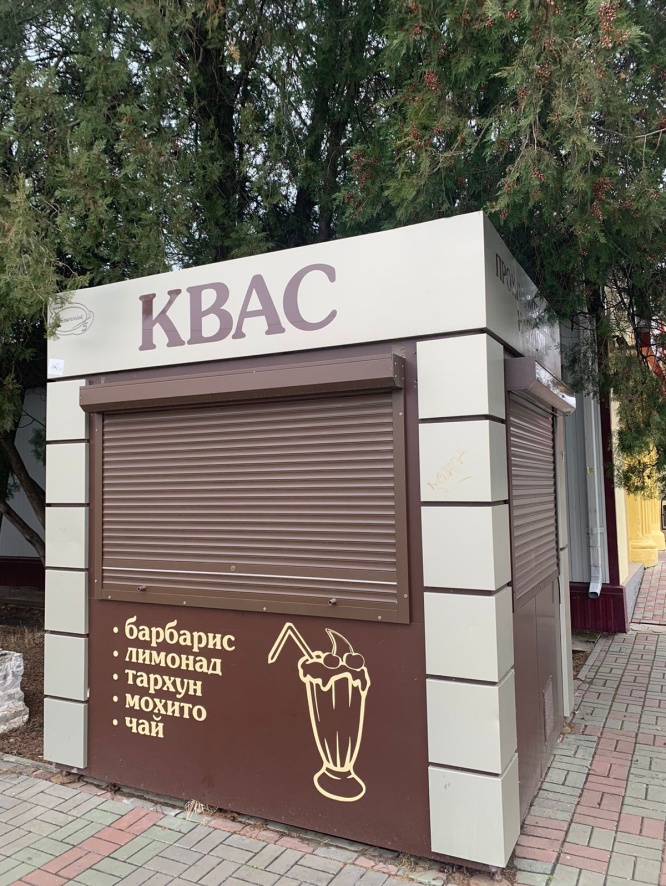 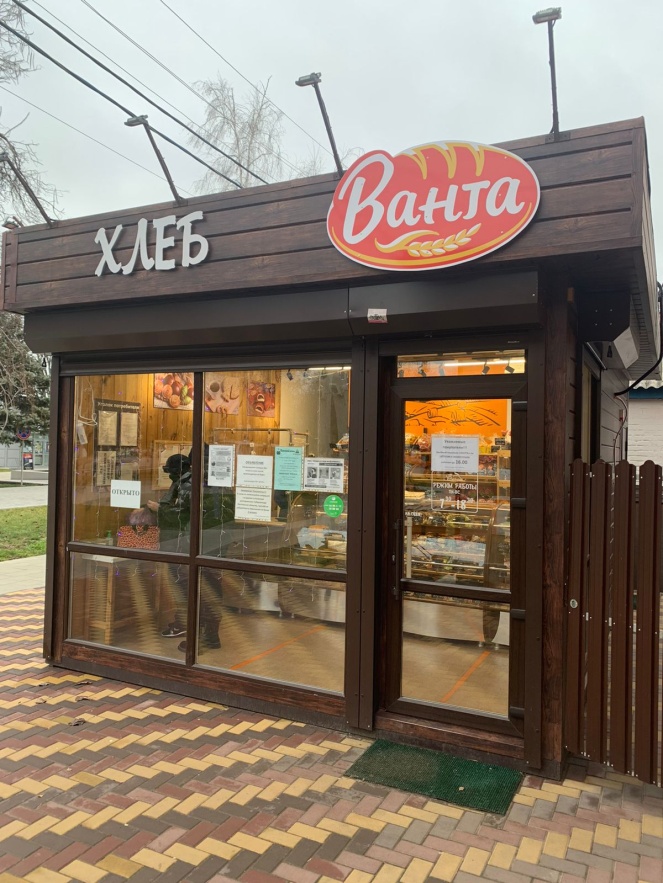 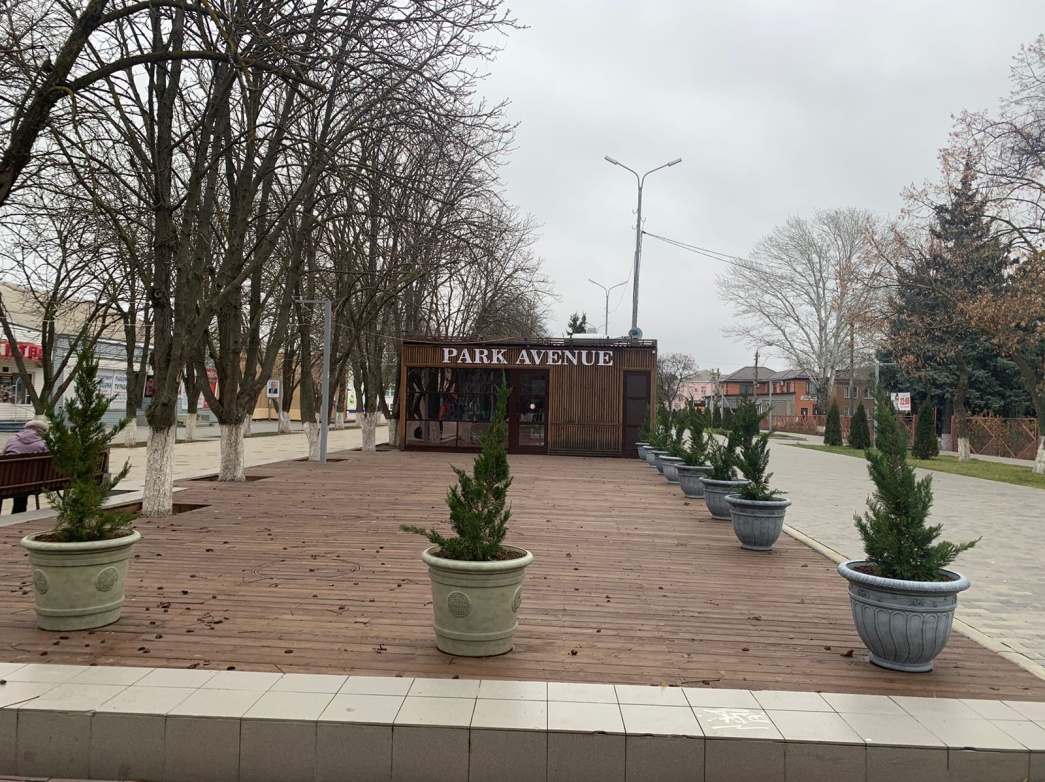 ул. ЛенинаОСНОВНЫЕ ТЕРМИНЫ И ОПРЕДЕЛЕНИЯ Автомагазин (торговый автофургон, автолавка, автокафе) —нестационарный торговый объект, представляющий собой автотранспортное или транспортное средство (прицеп, полуприцеп) с размещенным в кузове торговым оборудованием, при условии образования в результате его остановки (или установки) одного или нескольких рабочих мест продавцов, на котором(ых) осуществляют предложение товаров, их отпуск и расчет с покупателями.Бахчевой развал— нестационарный торговый объект, представляющий собой специально оборудованную временную конструкцию в виде обособленной открытой площадки или установленной торговой палатки, предназначенный для продажи сезонных бахчевых культур.Биотуалет - переносной туалет без канализации, содержимое которого разлагается под действием специальных биодобавок.Витрина— остекленный фасад НТО, предназначенный для демонстрации товаров (или) естественного освещения торгового зала павильона.Временное оформление светопрозрачных конструкций — оформление стеклянного полотна или размещение на неинформационных конструкций (объемных объектов синформацией, табличек, наклеек и других декоративных элементов) в проеме с внутренней или внешней стороны остекления. Содержит сведения о режиме работы, информацию о скидках и акциях.Выносное холодильное оборудование- холодильник для хранения и реализации прохладительных напитков и  мороженого;Допустимая зона размещения — территория, где разрешена установка НТО.Ёлочный базар — нестационарный торговый объект, представляющий собой специально оборудованную временную конструкцию в виде обособленной открытой площадки для новогодней (рождественской) продажи натуральных хвойных деревьев и веток хвойных деревьев.Здание — строительная система, состоящая из несущих и ограждающих или совмещенных (несущих и ограждающих) конструкций, образующих наземный замкнутый объем, предназначенный для проживания или пребывания людей в зависимости от функционального назначения и для выполнения различного вида производственных процессов.Киоск— нестационарный торговый объект, оснащенный торговым оборудованием, не имеющее торгового зала и помещений для хранения товаров, рассчитанное на одно рабочее место продавца, на площади которого хранится товарный запас;Летнее кафе (летняя площадка) при стационарном объекте общественного питания - сезонно функционирующий комплекс элементов оборудования, а также сборно-разборных (легковозводимых) конструкций (при эксплуатации которых демонтаж элементов оборудования, а также сборно-разборных (легковозводимых) конструкций производится между периодами функционирования), расположенных на земельном участке (части земельного участка) и предназначенном для дополнительного обслуживания и обеспечения отдыха потребителей в стационарных предприятиях общественного питания, быстрого обслуживания;Летнее кафе (летняя площадка)- сезонно функционирующий комплекс элементов оборудования, а также сборно-разборных (легковозводимых) конструкций (при эксплуатации которых демонтаж элементов оборудования, а также сборно-разборных (легковозводимых) конструкций производится между периодами функционирования).Мобильный пункт быстрого питания - нестационарный торговый объект на базе транспортного средства, представляющий собой передвижное сооружение (автокафе), специализирующееся на продаже изделий из полуфабрикатов высокой степени готовности в потребительской упаковке, обеспечивающей термическую обработку пищевого продукта;Мобильный торговый объект - нестационарный торговый объект на базе транспортного средства, представляющий собой специализированный автомагазин, автолавку или иное специально оборудованное для осуществления розничной торговли транспортное средство;Модульный общественный туалет - туалет, расположенный на улицах, площадях, парках, рекреационных территориях и других общественных местах, пользование которым осуществляется на платной либо бесплатной основе всеми физическими лицам и без ограничения.Нестационарный объект (НО) - это объект мелкорозничной торговли, попутного бытового обслуживания и питания, остановочные павильоны, наземные туалетные кабины, боксовые гаражи, другие объекты некапитального характера выполненные из легких конструкций, не предусматривающих устройство заглубленных фундаментов и подземных сооружений.Нестационарный торговый объект (НТО)— торговый объект, представляющий собой временное сооружение или временную конструкцию, не связанные прочно с земельным участком вне зависимости от наличия или отсутствия подключения (технологического присоединения) к сетям инженерно-технического обеспечения, в том числе передвижное сооружение;Объект культурного наследия (памятник истории и культуры) народов Российской Федерации (ОКН) - объект недвижимого имущества (сооружение (творение), комплекс (ансамбль), их части), включая объект археологического наследия и иные объекты с исторически связанными с ними территориями, произведениями живописи, скульптуры, декоративно-прикладного искусства, объектами науки и техники и иными предметами материальной культуры, возникшие в результате исторических событий, представляющие собой ценность с точки зрения истории, археологии, архитектуры, градостроительства, искусства, науки и техники, эстетики, этнологии или антропологии, социальной культуры и являющиеся свидетельством эпох и цивилизаций, подлинными источниками информации о зарождении и развитии культуры.Оператор НТО — юридическое или физическое лицо, в том числе зарегистрированное в качестве индивидуального предпринимателя, с которым заключается договор на размещение НТО.Остановочный комплекс— участок городской территории, предназначенный для остановки общественного транспорта, движущегося по установленным маршрутам, с целью высадки и посадки пассажиров. Комплекс включает набор элементов для обслуживания пассажиров.Остановочный павильон— предназначен для укрытия пассажиров, ожидающих прибытия общественного транспорта, от воздействия неблагоприятных погодно-климатических факторов (осадки, воздействия прямых солнечных лучей, ветра и т.п.).Павильон — нестационарный торговый объект, имеющий торговый зал и помещения для хранения товарного запаса, рассчитанное на одно или несколько рабочих мест;Пешеходная зона —свободный от преград и препятствий выделенный участок улицы, предназначенный для движения пешеходов.Плоскостная парковка— специальная площадка (без устройства фундаментов) для открытого или закрытого (в отдельных боксах или металлических тентах) хранения автомобилей и других индивидуальных мототранспортных средств в одном уровне.Площадкаожидания — элемент остановочного комплекса, предназначенный для нахождения пассажиров, ожидающих прибытия общественного транспорта.Посадочная площадка — элемент остановочного комплекса, предназначенный для высадки и посадки пассажиров в общественный транспорт.Предприниматель — ведущее торговую деятельность юридическое или физическое лицо, в том числе зарегистрированное в качестве индивидуального предпринимателя, с которым заключается договор аренды НТО. Придомовая территория – примыкающий к дому земельный участок с элементами озеленения и благоустройства, иными предназначенными для обслуживания, эксплуатации и благоустройства данного дома и расположенными на указанном земельном участке объектами.Прилегающая территория — земельный участок (или его часть), расположенный по периметру НО. Правилами благоустройства установлены минимальные расстояния от объектов некапитального характера до границ прилегающей территории:для палаток, павильонов, киосков, лотков и др., на площади не менее 25 метров по периметру такого объекта;для остановочных павильонов пассажирского транспорта, на площади не менее 10 метров, кроме случаев, когда в остановочном павильоне функционирует торговая точка.Проезжая часть —элемент дороги, предназначенный для движения безрельсовых транспортных средств.Пункт быстрого питания - павильон или киоск, специализирующийся на продаже изделий из полуфабрикатов высокой степени готовности в потребительской упаковке, обеспечивающей термическую обработку пищевого продукта;Рядом стоящие НТО — два и более НТО, расстояние между которыми менее 0,3м.Светопрозрачные конструкции — окна, витрины, стеклянные входные двери, витражи, стеклянные элементы фасадов, и другие конструкции, предназначенные для естественного освещения.Сооружение — объемная, плоскостная или линейная наземная, надземная или подземная строительная система, состоящая из несущих, а в отдельных случаях и ограждающих конструкций и предназначенная для выполнения производственных процессов различного вида, хранения материалов, изделий, оборудования, для временного пребывания людей, перемещения людей и грузов и т.д. Стрит-ретейл (Streetretail) - разновидность торговой недвижимости, представляющая собой торговые помещения, расположенные на первых этажах зданий, имеющие отдельный вход и собственные витрины.Техническая зона тротуара — участки тротуара, в пределах которых размещаются дорожные знаки, светофоры, приборы освещения, мачтысвязи, кабельные системы и т.п.Торговый автомат (вендинговый автомат)— нестационарный торговый объект, представляющий собой временное техническое устройство, сооружение или конструкция, осуществляющее продажу штучного товара, оплата и выдача которого осуществляется с помощью технических приспособлений, не требующих непосредственного участия продавца;Торговая галерея - выполненный в едином архитектурном решении нестационарный торговый объект, состоящий из совокупности, но не более пяти (в одном ряду) специализированных павильонов или киосков общей площадью не более 150 кв. м, симметрично расположенных напротив друг друга, обеспечивающих беспрепятственный проход для покупателей, объединенных под единой временной светопрозрачной кровлей, не несущей теплоизоляционную функцию;Торговая палатка — нестационарный торговый объект, представляющий собой оснащенную прилавком легковозводимую сборно-разборную конструкцию, образующую внутреннее пространство, не замкнутое со стороны прилавка, предназначенный для размещения одного или нескольких рабочих мест продавцов и товарного запаса на один день торговли.Торговая тележка— нестационарный торговый объект, представляющий собой оснащенную колесным механизмом конструкцию на одно рабочее место и предназначенный для перемещения и продажи штучных товаров в потребительской упаковке.Торговый фронт — фасад НТО, где размещены торговое окно киоска или входная дверь павильона, а также сторона, на которую ориентированы торговое окно авто-кафе или прилавок торговой палатки.Туалет -помещение для оправления естественных нужд человека (мочеиспускание, дефекация и антиперистальтика).Участок размещения — участок территории, занимаемый НО. Хозяйствующий субъект— коммерческая организация, некоммерческая организация, осуществляющая деятельность, приносящую ей доход, индивидуальный предприниматель, иное физическое лицо, не зарегистрированное в качестве индивидуального предпринимателя, но осуществляющее профессиональную деятельность, приносящую доход, в соответствии с федеральными законами на основании государственной регистрации и (или) лицензии, а также в силу членства в саморегулируемой организации.Ярмарка - мероприятие для продажи товаров (выполнения работ, оказания услуг) в установленном порядке, организуемое в целях повышения доступности товаров (работ, услуг) для населения, проводимое в установленном месте и на установленный срок.ТРЕБОВАНИЯ К МЕСТАМ РАЗМЕЩЕНИЯ НЕСТАЦИОНАРНЫХ ТОРГОВЫХ ОБЪЕКТОВВ целях сохранения внешнего архитектурного облика сложившейся застройки и исторического центра города, Дизайн-код предусматривает систему зонирования общественных пространств муниципального образования «Семикаракорское городское поселение» на основе оценки интенсивности пешеходных и транспортных потоков с включением зон визуального влияния объектов культурного наследия (ОКН).Размещение нестационарных торговых объектов на территории Семикаракорского городского поселения определяется схемой их размещения и осуществляется в соответствии с порядком, утверждаемым нормативным правовым актом Администрации Семикаракорского района.В центральной части Семикаракорского городского поселения не допускается планирование по размещению НТО и внесение изменений в схему размещения нестационарных торговых объектов, в части увеличения их количества. Дизайн-код регламентирует размещение НО с учетом классификации городских пространств и относительно зданий, рекламных конструкций и других объектов, выделяет типы НО; формулирует рекомендации на основе этого, а также рассматривает ряд основных запретов — они касаются объектов всех типов, размещенных в любом общественном пространстве. 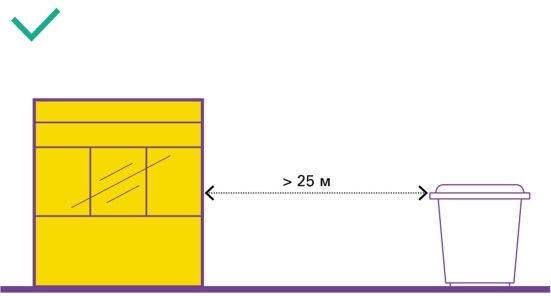 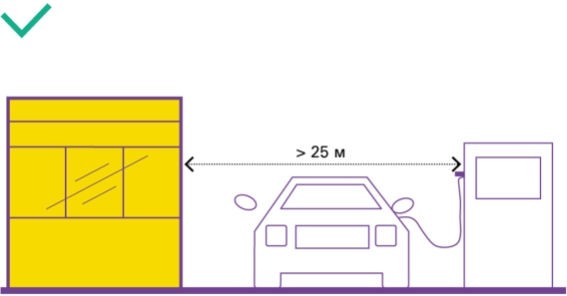 От мест сбора мусора и пищевых отходов НТО необходимо размещать на расстоянии более 25 м.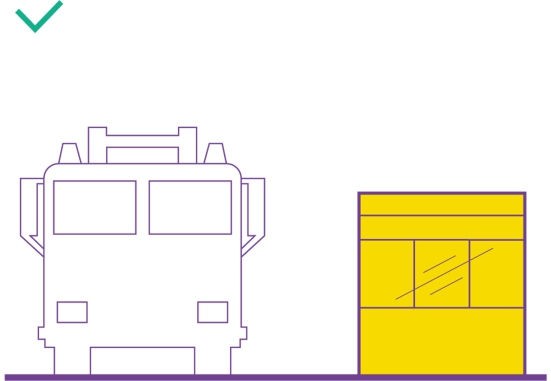 НТО не должны мешать подъезду пожарной,аварийно-спасательной техники или доступу к элементам инженерной инфраструктуры: объектам энергоснабжения и освещения, колодцам, кранам, гидрантам и другим.От автозаправочных станций НТО необходимо размещать на расстоянии более 25 м.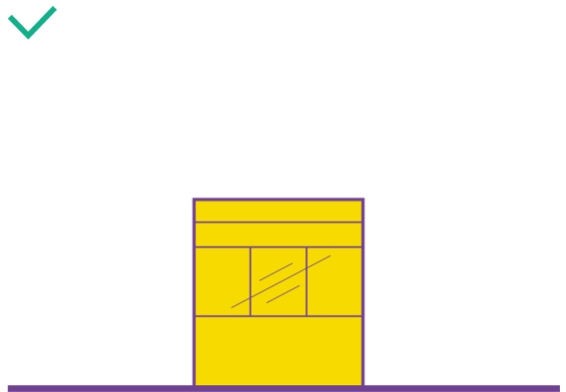 От автозаправочных станций НТО необходимо размещать на расстоянии более 25 м.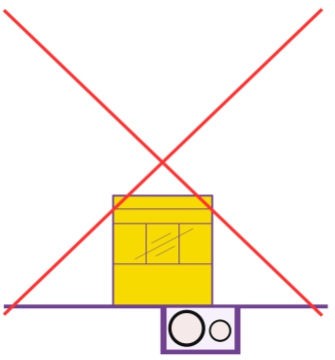 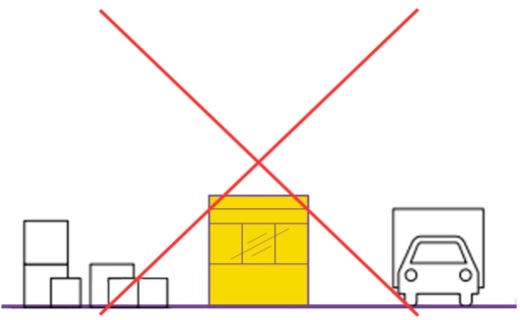 Запрещено размещать НТО в охранной зоне водопроводных и канализационных сетей, трубопроводов, без соответствующих разрешений, согласований с ресурсоснабжающими и эксплуатирующими организациями в установленном действующим законодательством порядке.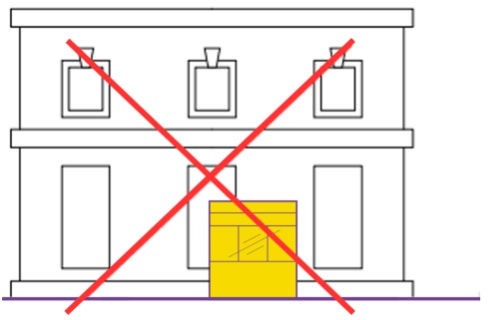 Запрещено размещать НТО на придомовых территориях.В границах прилегающих территорий НТО запрещено складировать товар, упаковку (в том числе на крышах объектов) или мусор, складирование спиленных деревьев, листвы и снега. Транспортное обслуживание НТО и загрузка их товарами не должны снижать безопасность движения пешеходов и транспорта.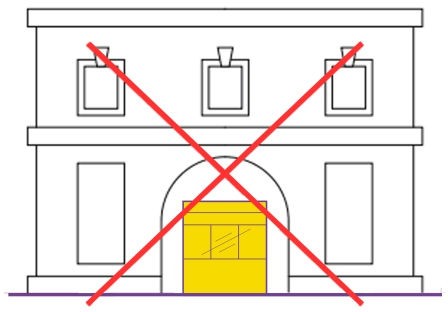 Запрещено размещать НТО под козырьками вестибюлей и станций пригородных поездов, в арках зданий, на газонах, площадках (детских, отдыха, спортивных, транспортных стоянок), посадочных площадках пассажирского транспорта на территориях населенных пунктов (за исключением сблокированных с остановочным павильоном); размещать НТО на фундаменте, нарушать границы озеленения, повреждать для размещения НТО зеленые насаждения.РАЗМЕЩЕНИЕ НТО ОТНОСИТЕЛЬНО ЗДАНИЙ И СООРУЖЕНИЙМинимальное расстояние от НТО до глухих фасадов зданий - 16 м. Допускается размещать НТО ближе при получении специального технического условия (СТУ), согласованного с Минстроем РФ и МЧС России.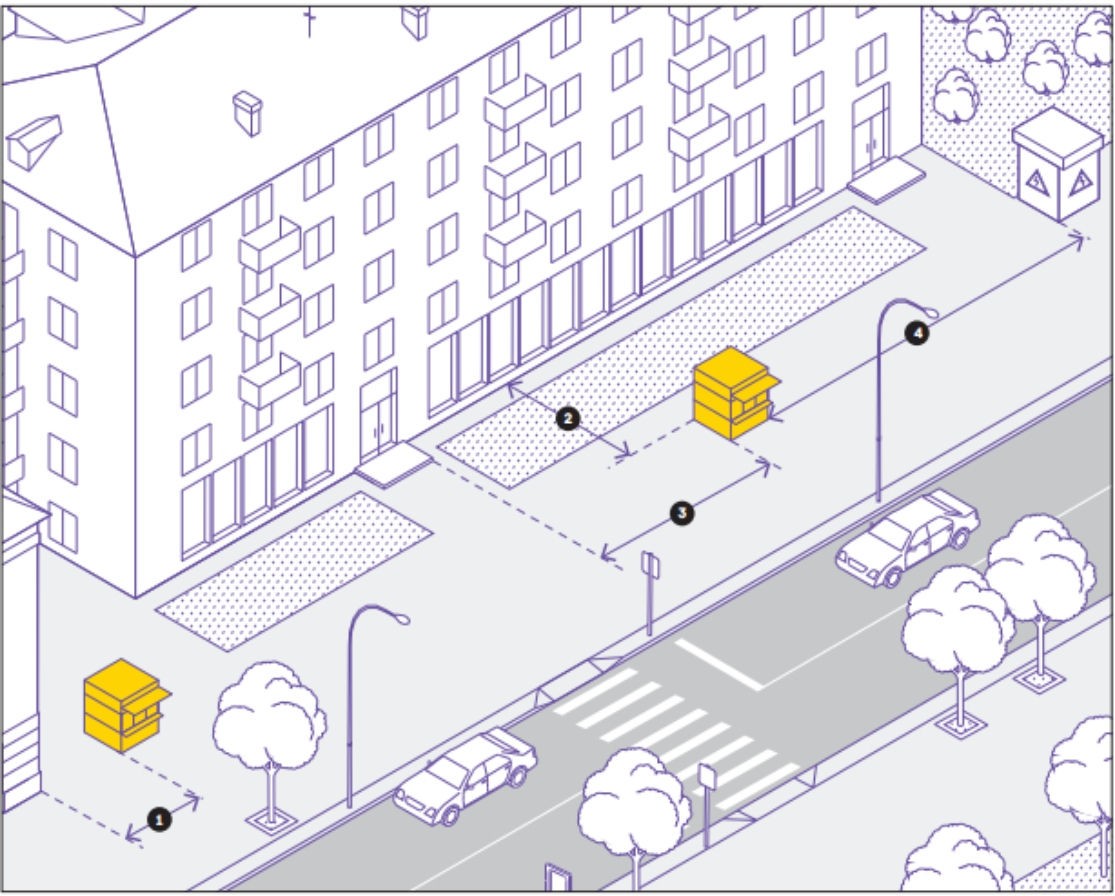 Минимальное расстояние от НТО до фасадов с окнами жилых помещений и витринами торговых предприятий - 20 м.Для безопасности не рекомендуется размещать киоски и павильоны напротив входов в здания. От границ входных дверей следует отступать в сторону не менее 5 м.Для безопасности не рекомендуется размещать НТО на расстоянии менее 50 м от наружных стен технических сооружений (например, газорегуляторных пунктов, канализационных насосных станций, тепловых пунктов и др.).РАЗМЕЩЕНИЕ ОТНОСИТЕЛЬНО ЭЛЕМЕНТОВ УЛИЧНО-ДОРОЖНОЙ СЕТИРекомендуемое расстояние от НТО до границы пешеходного перехода - 5 м.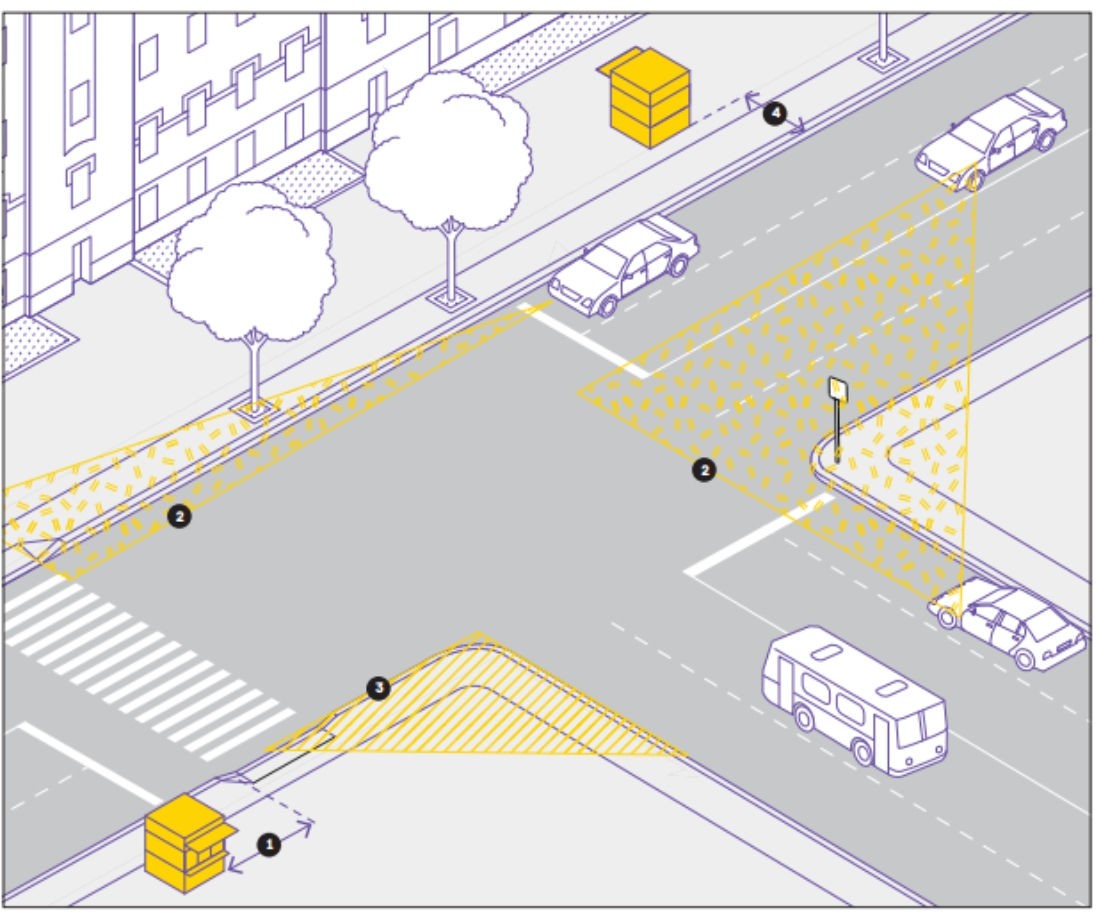 Для безопасности на нерегулируемых перекрестках, в местах примыкания второстепенных и внутренних проездов к дорогам, на нерегулируемых пешеходных переходах не допускается размещать НТО в пределах треугольников видимости для условий «пешеход — транспорт» и «транспорт — транспорт». Относительно хода движения автотранспорта НТО следует размещать после пешеходного перехода - чтобы не закрывать обзор водителю.На всех перекрестках минимальное расстояние от НТО до пересечения проезжих частей - 10 м.Рекомендуемое минимальное расстояние от НТО до границы проезжей части - 3 м. Торговый фронт не должен быть ориентирован на проезжую часть.РАЗМЕЩЕНИЕ НТО ОТНОСИТЕЛЬНО ЭЛЕМЕНТОВ БЛАГОУСТРОЙСТВА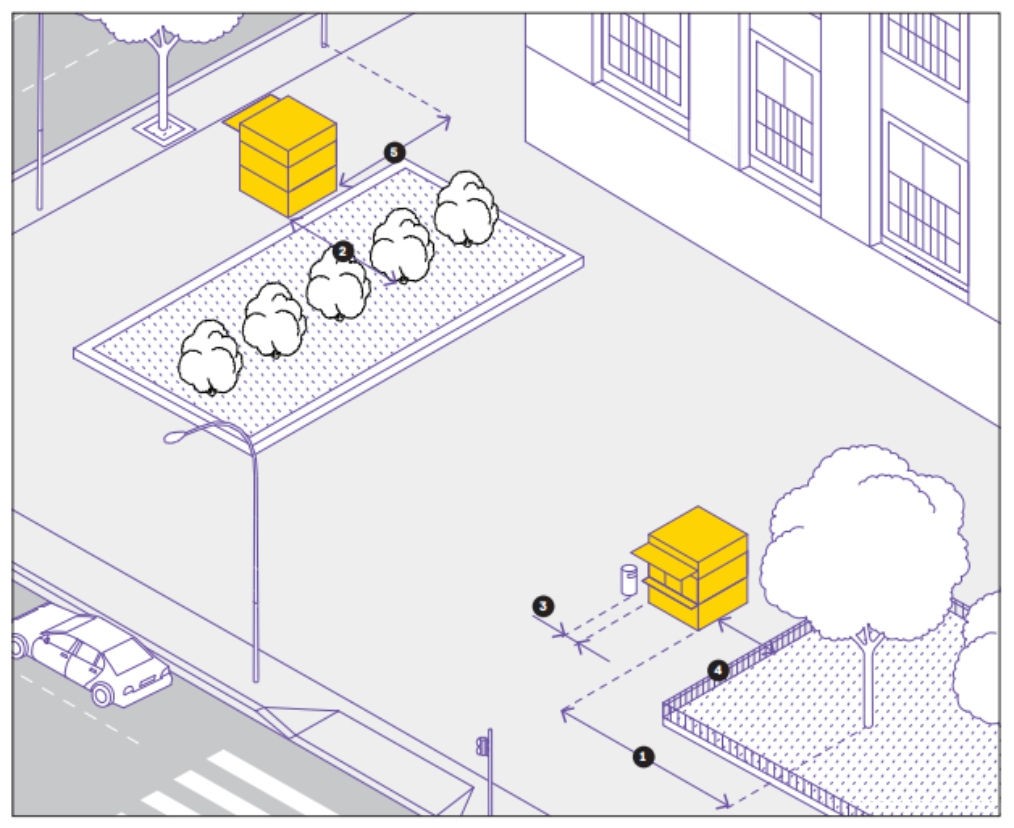 Минимальное расстояние от НТО до оси ствола дерева - 3 м.Минимальное рекомендуемое расстояние от НТО до оси кустарника -1,5 м.Минимальное рекомендуемое расстояние от НТО до урн - 0,4м.Минимальное рекомендуемое расстояние от НТО до ограждений - 1 м.Минимальное рекомендуемое расстояние от НТО до опор освещения и дорожных знаков -1 м.РАЗМЕЩЕНИЕ НТО ОТНОСИТЕЛЬНО РЕКЛАМНЫХ КОНСТРУКЦИЙ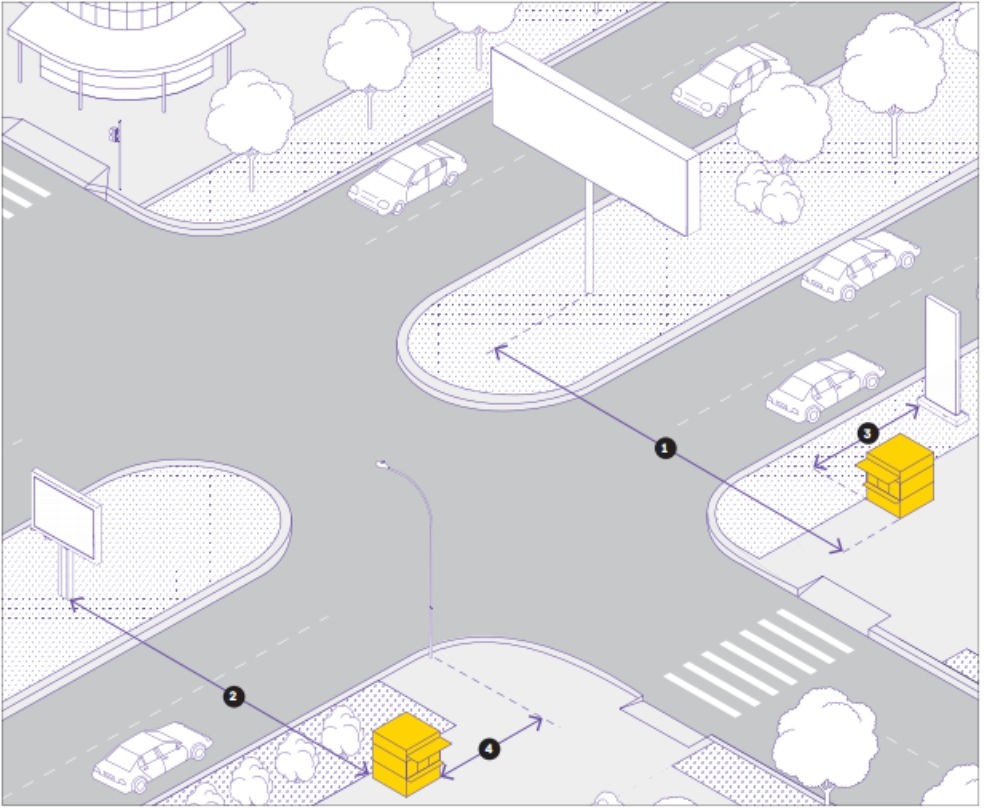 Минимальное рекомендуемое расстояние от НТО до оси стенда (6,0х3,0м), билборда - 10 м.Минимальное рекомендуемое расстояние от НТО до оси стенда (3,0х2,0м) и рекламной стелы - 5 м.Минимальное рекомендуемое расстояние от НТО до оси пилона, сити-формата, информационного стенда, афишной тумбы - 2 м.Минимальное рекомендуемое расстояние от НТО до оси консоли на опоре - более 1 м.РАЗМЕЩЕНИЕ ВСЕХ ТИПОВ НТО ОКОЛО ОСТАНОВОЧНЫХ ПАВИЛЬОНОВЗапрещено устанавливать НТО в пределах посадочных площадок и площадок ожидания. Относительно хода движения автотранспорта объект следует размещать после остановочного павильона, на расстоянии не менее 3 м от проезжей части.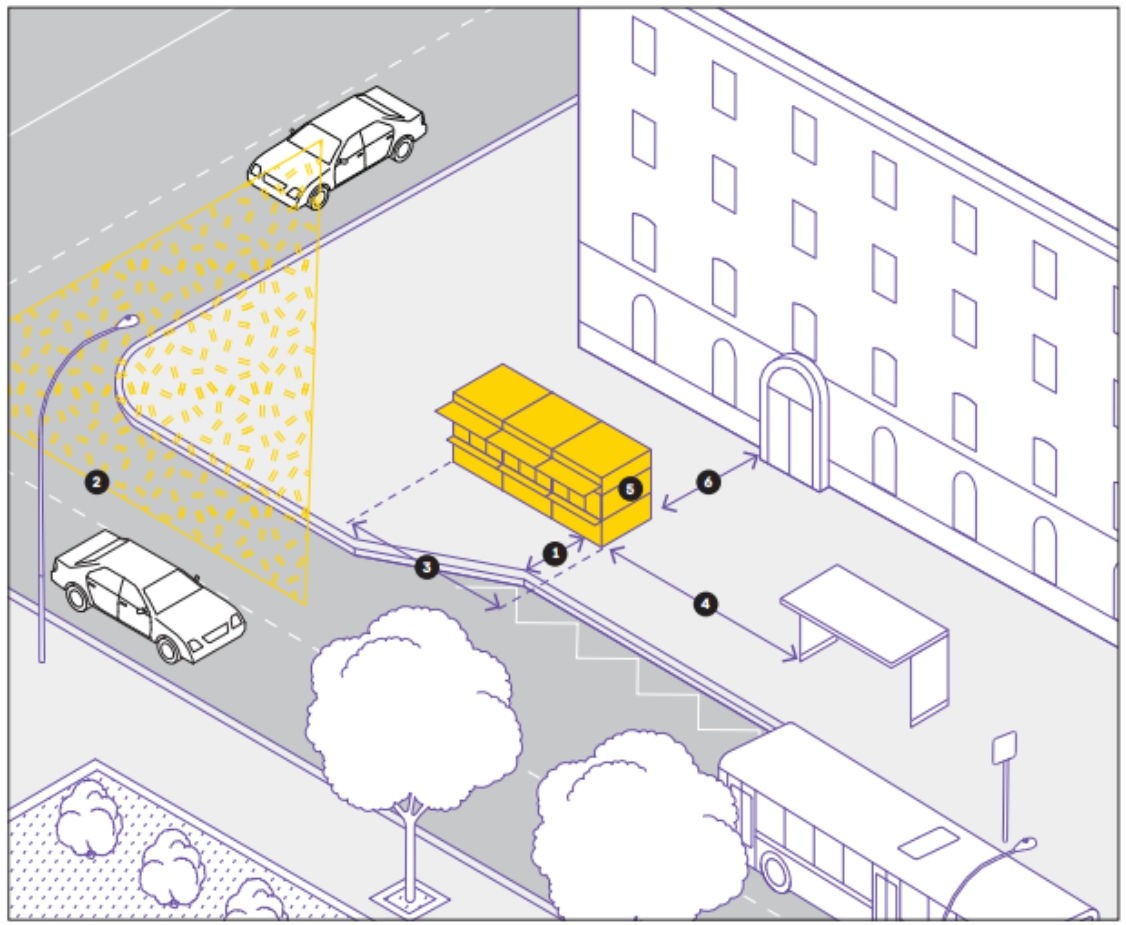 Не допускается размещение НТО в пределах треугольника видимости.Рекомендуется сгруппировывать не более 3 НТО. Рекомендуемая максимальная длина группы НТО - 15 м.При установке НТО в зоне остановки общественного транспорта, минимальное расстояние до остановочного павильона - 3 м.Недопустима ориентация входа павильона или торгового окна киоска на проход между НТО и остановочным павильоном.Минимальное расстояние от сгруппированных НТО до фасадов зданий - 20 м.РАЗМЕЩЕНИЕ ОТНОСИТЕЛЬНО ПЕШЕХОДНЫХ ЗОННе следует размещать НТО вплотную к пешеходной зоне, если ее ширина менее 4 м. В таком случае НТО размещается с отступом 1 м для организации зоны обслуживания покупателей.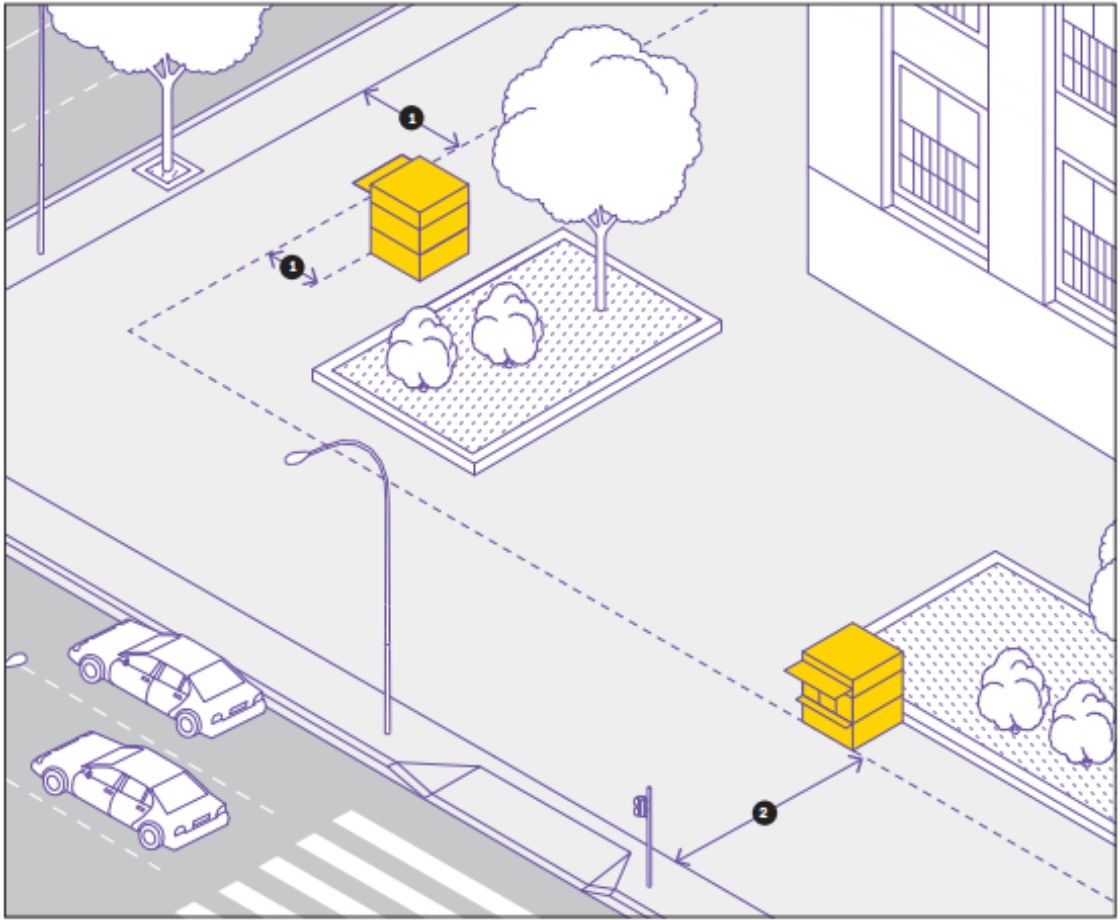 Допустимо размещать НТО вплотную к пешеходной зоне, если ее ширина более 4 м.РАЗМЕЩЕНИЕ НА ОЗЕЛЕНЕННЫХ ТЕРРИТОРИЯХ И ПЛОЩАДЯХНТО на озелененных территориях размером больше 0,5га допускается располагать внутри границ пространства. На территориях размером меньше 0,5га НТО следует располагать вдоль внешних границ.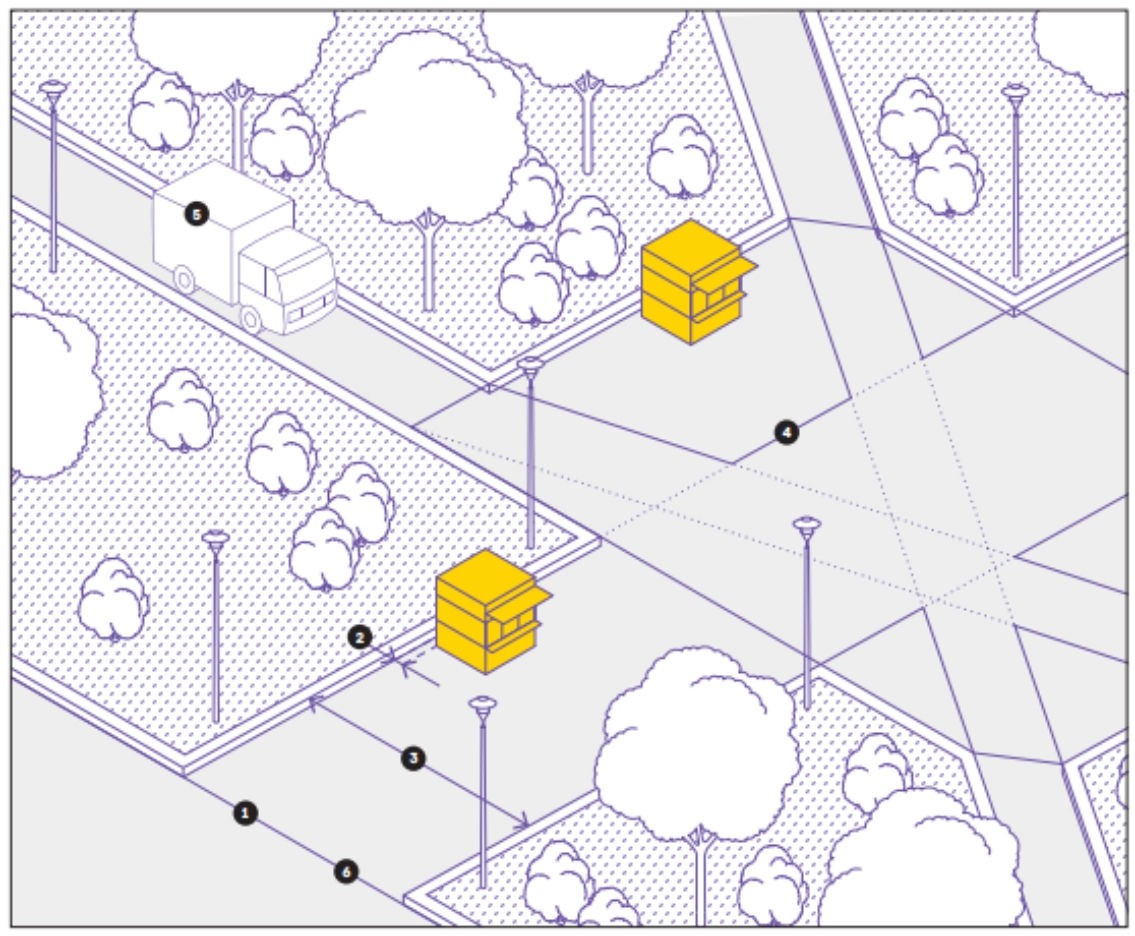 НТО следует размещать вплотную к границе примыкания твердого покрытия к травяному или грунтовому.При размещении на пешеходных маршрутах их ширина (ширина твердого покрытия) должна быть более 7м.При размещении НТО на нелинейных участках с твердым покрытием НТО должны быть установлены вне транзитных маршрутов.Не следует размещать НТО на проездах, предназначенных для движения обслуживающей и специальной техники.Рекомендуемая максимальная суммарная площадь участков размещения НТО — 0,5 % от общей площади озелененных территорий и площадей.КОНФИГУРАЦИЯ И ТИПЫ НЕСТАЦИОНАРНЫХ ТОРГОВЫХ ОБЪЕКТОВДизайн-код выделяет три вида конфигурации НТО: одиночные, торговый ряд и торговая галерея. На НТО любой конфигурации рекомендуется размещать режимную табличку с указанием фирменного наименования организации и индивидуального предпринимателя, адреса, режима работы, реестрового номера объекта в соответствии с местной схемой размещения НТО.ОДИНОЧНЫЕ НТО - отдельно стоящие объекты, расстояние между которыми 30 м и более — в зависимости от специфики местной торговли. Между одиночными НТО запрещается размещение других НТО, любой конфигурации и типа.ТОРГОВЫЙ РЯД И ТОРГОВАЯ ГАЛЕРЕЯ - два и более НТО,расстояние между которыми менее 0,3м. Зазор между объектами необходимо облицовывать. НТО в группе следует размещать вплотную друг к другу.Расстояние между допустимой зоной размещения сгруппированных НТО и ближайшей допустимой зоной определяется в метрах по формуле: (Хх N)/ 2,где N—количество НТО в группе,Х — расстояние между одиночными НТО (30 м и более в зависимости от специфики местной торговли).Высота сгруппированных НТО должна быть одинаковой. Все НТО в группе следует устраивать одной глубины, и быть выполнены в одной цветовой гамме.Высота рядом стоящих НТО должна быть одинаковой.Допустимо только линейное размещение рядом стоящих НТО: не рекомендуется устанавливать несколько НТО параллельно.Рядомстоящие НТО должны быть одной глубины и быть выполнены в одной цветовой гамме.Необходимо выполнять общий проект на всю группу объектов, включая проект благоустройства территории размещения объектов и прилегающей территории.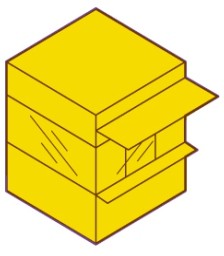 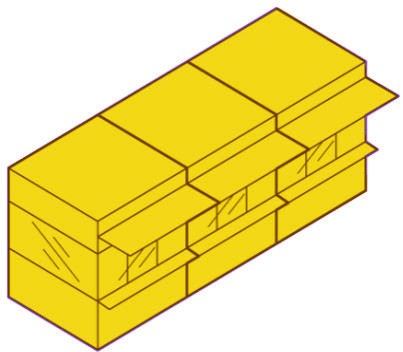 Одиночный НТО	Торговый ряд, торговая галереяТИПЫ НТОДизайн-код рассматривает несколько типов НТО:Киоск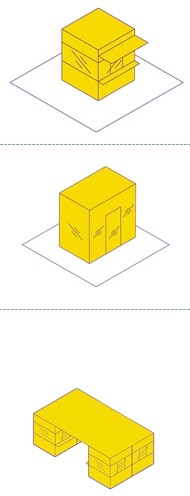 Оснащенное торговым оборудованием временное сооружение общей площадью не более 20 м², не имеющее торгового зала, перемещение которого на другое место предусматривается без демонтажа конструкций.ПавильонНТО с замкнутым пространством, имеющий торговый зал (зал обслуживания посетителей), предназначенный для обслуживания потребителей внутри торгового объекта, перемещение которого, как правило, невозможно без демонтажа его конструкций.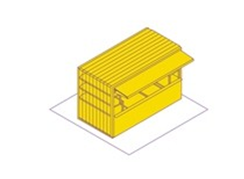 Торговая галереяНТО, выполненный в едином архитектурном стиле, состоящий из совокупности, но не более пяти (в одном ряду) специализированных павильонов или киосков, симметрично расположенных напротив друг друга, обеспечивающих беспрепятственный проход для покупателей, объединенных под единой временной светопрозрачной кровлей, не несущейТорговая палаткаНТО, представляющий собой оснащенную прилавком легковозводимую сборно- разборную конструкцию, образующую внутреннее пространство, не замкнутое со стороны прилавка, предназначенный для размещения одного или нескольких рабочих мест продавцов и товарного запаса на один день торговли.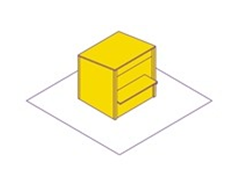 Бахчевой развалНТО, представляющий собой специально оборудованную временную конструкцию в виде обособленной открытой площадки или установленной торговой палатки, предназначенный для продажи сезонных бахчевых культур.Ёлочный базарНТО, представляющий собой специально оборудованную временную конструкцию в виде обособленной открытой площадки для новогодней (рождественской) продажи натуральных хвойных деревьев и веток хвойных деревьев.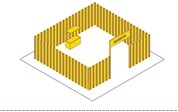 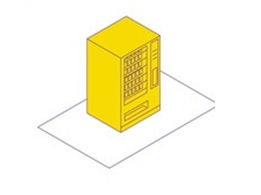 Вендинговый автомат НТО, представляющий собой техническое устройство, предназначенное дляавтоматизации процессов продажи, оплаты и выдачи штучных товаров в потребительской упаковке в месте нахождения устройства без участия продавца.                               Мобильный торговый объектНТО на базе транспортного средства, представляющий собой специализированный автомагазин, автолавку или иное специально оборудованное для осуществления розничной торговли транспортное средствоАвтомат по продаже питьевой водыНТО, представляющий собой техническое устройство, предназначенное для автоматизации процессов продажи привозной питьевой воды в тару потребителя стандартных размеров без участия продавца.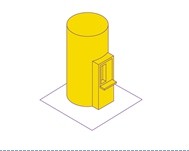 АвтоцистернаНестационарный передвижной торговый объект, представляющий собой изотермическую емкость, установленную на базе автотранспортного средства или прицепа (полуприцепа), предназначенную для осуществления развозной торговли жидкими товарами в розлив (молоком, квасом и др.).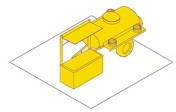 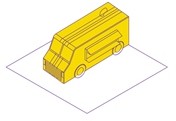 Мобильный торговый объект быстрого питания- НТО на базе транспортного средства, представляющий собой передвижное сооружение (автокафе), специализирующееся на продаже изделий из полуфабрикатов высокой степени готовности в потребительской упаковке, обеспечивающей термическую обработку пищевого продукта;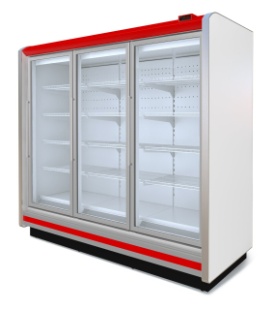 Выносное холодильное оборудование-холодильник для хранения и реализации прохладительных напитков и мороженого;     Летнее кафе (летняя площадка) при стационарном объекте общественного питания- сезонно функционирующий комплекс элементов оборудования, а также  сборно-разборных (легковозводимы) конструкций (при эксплуатации которых демонтаж элементов оборудования, а также сборно-разборных( легковозводимых)  конструкций производится между периодами функционирования), расположенных на земельном (части земельного участка) и предназначенном для дополнительного обслуживания и обеспечения отдыха потребителей в стационарных предприятиях общественного питания, быстрого обслуживания;      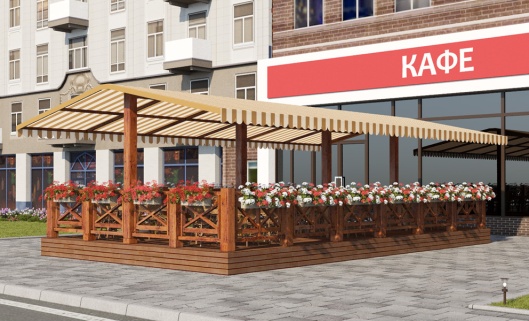 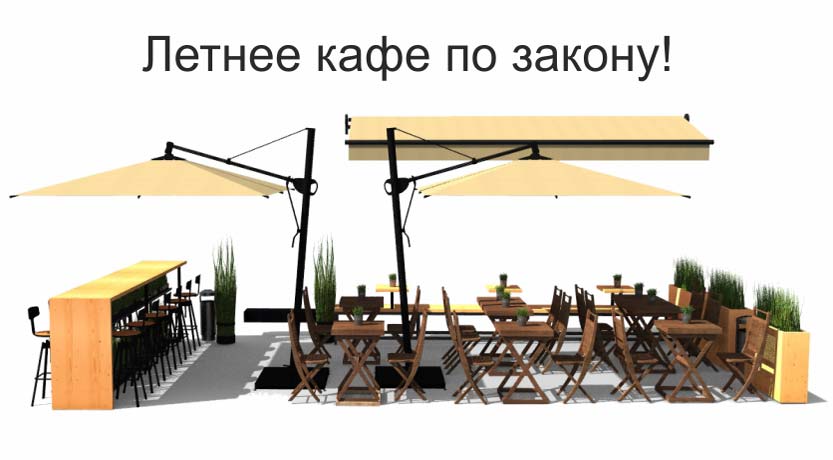 Летнее кафе (летняя площадка)- сезонно  функционирующий комплекс элементов оборудования, а также сборно-разборных( легковозводимых) конструкций (при эксплуатации  которых демонтаж элементов оборудования, а также сборно-разборных (легковозводимых) конструкций производится между периодами функционирования). В целях придания образного единства нестационарным торговым объектам, расположенным на территории Семикаракорского городского поселения, Дизайн-код предусматривает модульную систему типоразмеров. Она поможет унифицировать объекты и обеспечит гибкость в выборе размера в зависимости от потребностей предпринимателя.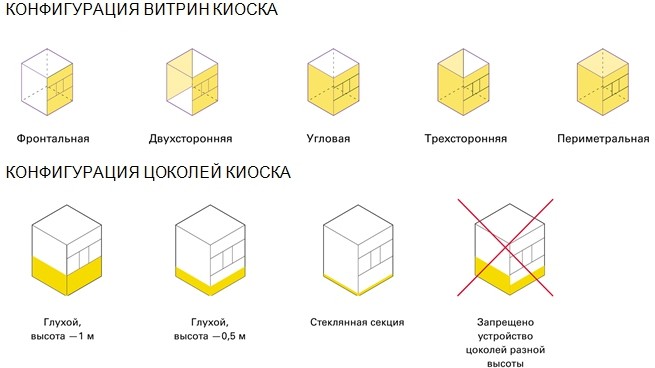 КИОСК ТИПОРАЗМЕРЫДля киосков выделяется пять размеров: К-1 (2,2х2,2м), К-2 (2,2х3,2м), К-3 (2,2х4,2м), К-4(3,2х3,2м) и К-5 (3,2х4,2м). Габариты и площадь киоска определяются по его внешним границам.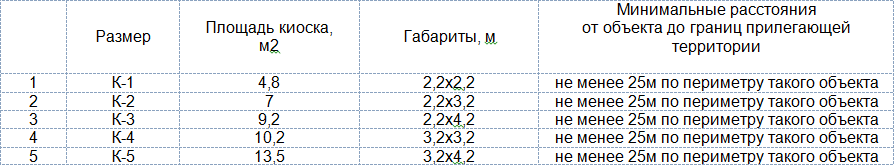 Высота киоска составляет 3,1 м. Фризовая часть киоска имеет высоту 0,5 м от верха киоска. Нижний край торгового окна должен находиться на высоте 1 м от низа киоска.Размер торгового окна — не менее 0,6 х 0,6 м с шириной подоконника 0,3 м. Окно может быть расположено в любой части торгового фронта.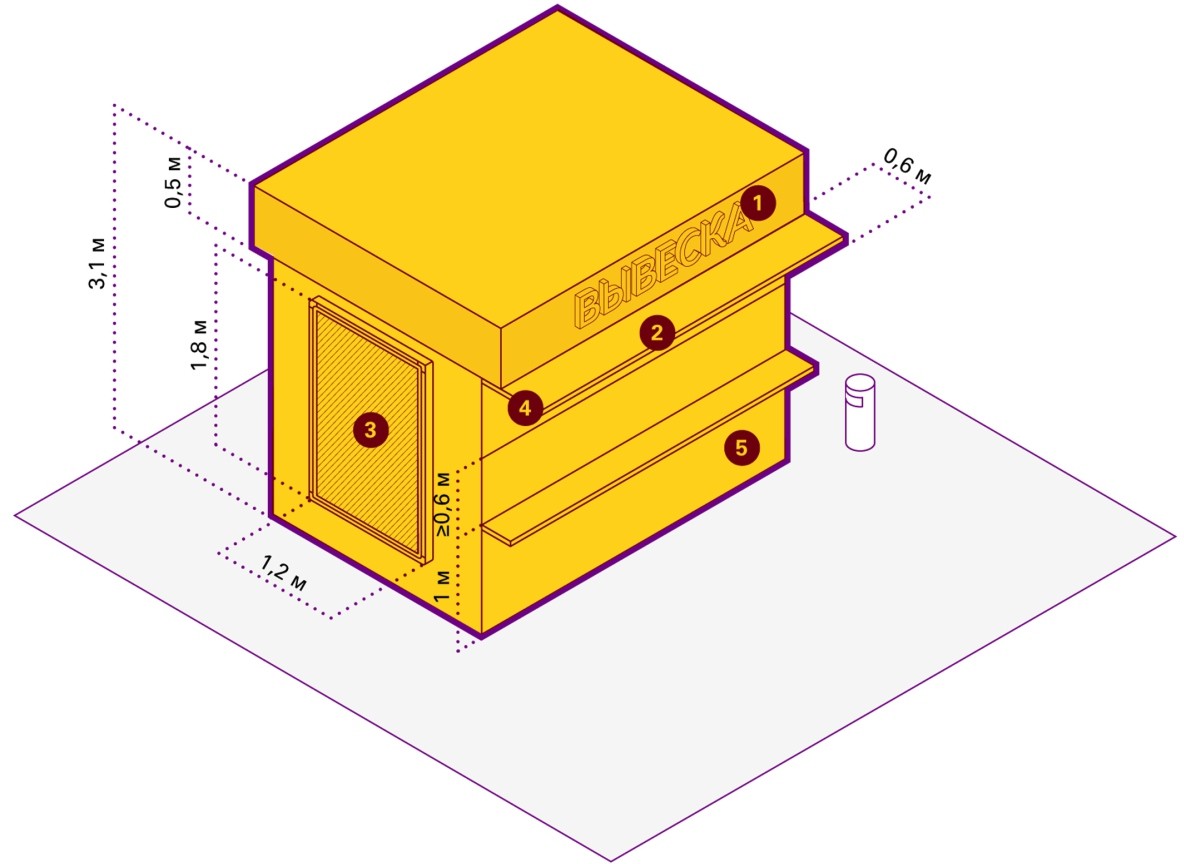 Вход для продавца допустимо размещать на любой стороне киоска, кроме торгового фронта. Высота двери — 2,1 м, ширина — не менее 0,8 м.Киоск необходимо оборудовать системой водоотведения — делать уклон кровли более 5 %, желоб и размещать трубу.Возле киоска необходимо размещать урну.Допустима установка мест для кратковременного отдыха — скамеек и стульев.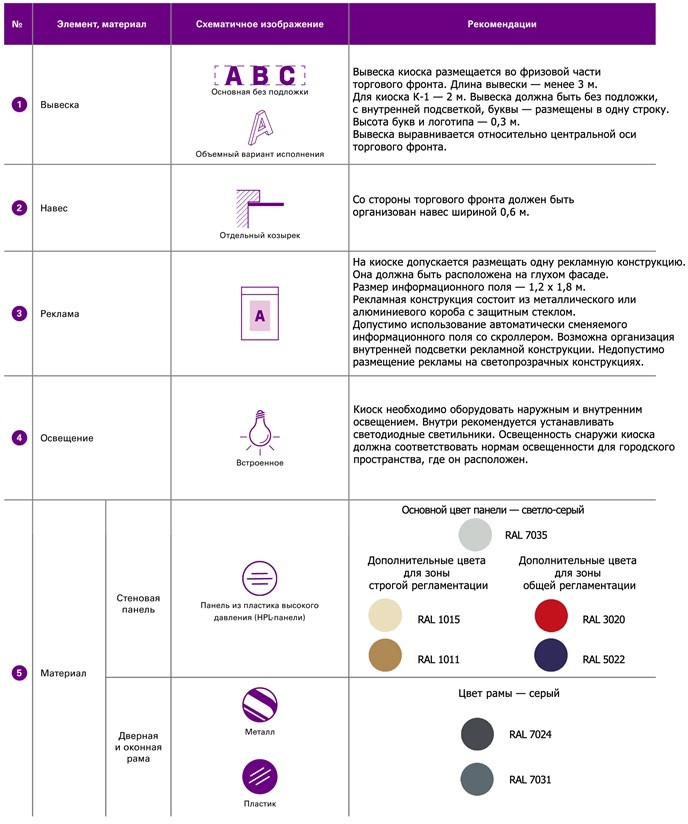                              Отдел архитектуры, градостроительства и земельно-имущественных отношений                       Администрации Семикаракорского городского поселения	127ПРОЕКТНЫЕ ПРЕДЛОЖЕНИЯ        ЛИНЕЙКА КИОСКОВСТИЛЬ «КЛАССИКА»Киоск подходит почти для любой торговли и предоставления некоторых услуг, например изготовления ключей или ремонта изделий. Киоск устанавливается без капитального фундамента, его легко переместить без разбора конструкции. Ниже представлены базовые элементы киоска, необходимые для обеспечения его полноценной работы.                             Отдел архитектуры, градостроительства и земельно-имущественных отношений                       Администрации Семикаракорского городского поселения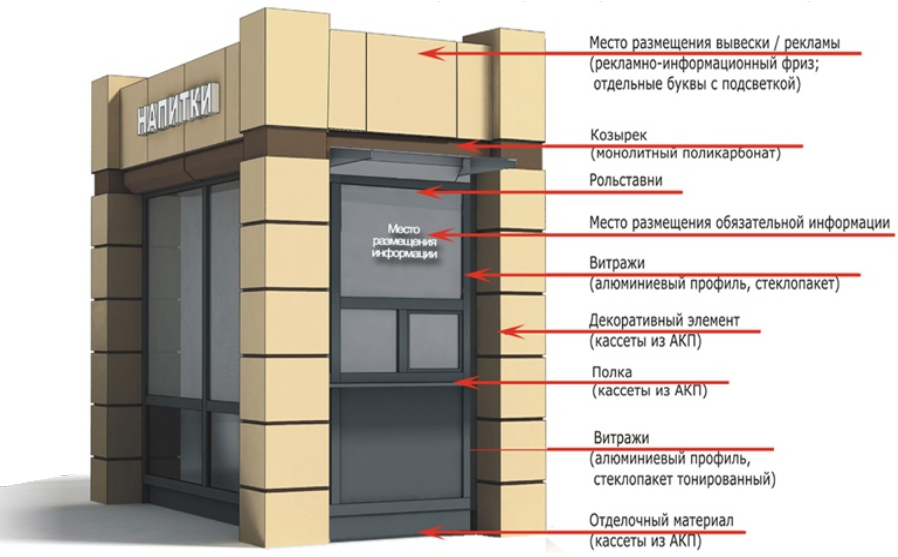 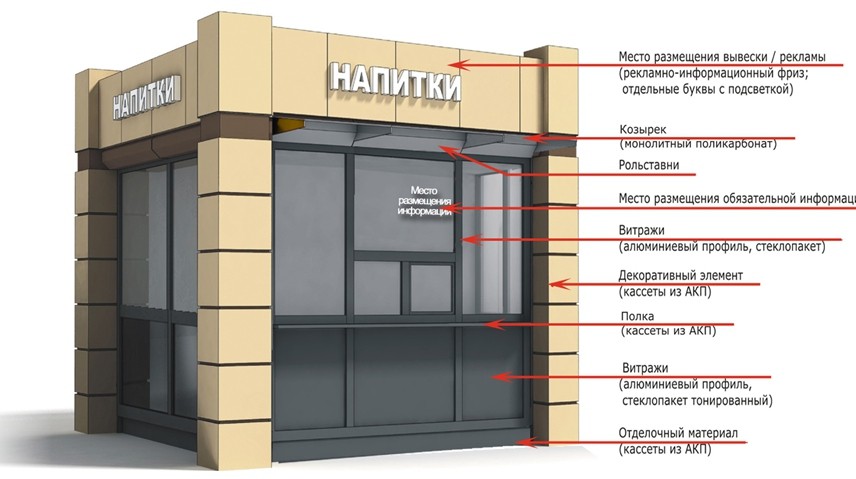 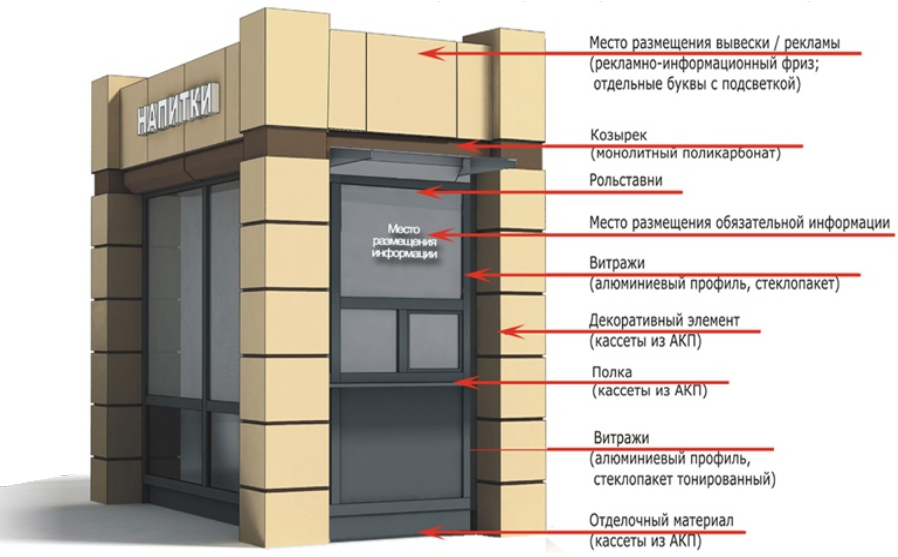 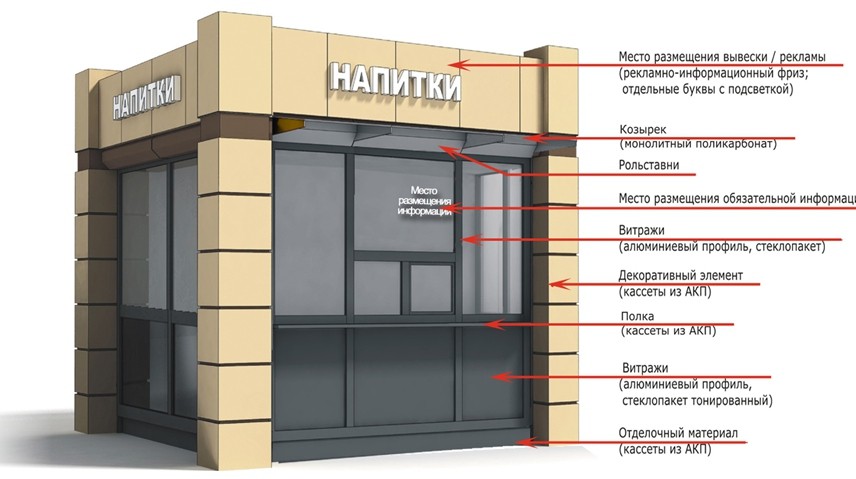 ЛИНЕЙКА КИОСКОВ СТИЛЬ «СОВРЕМЕННЫЙ»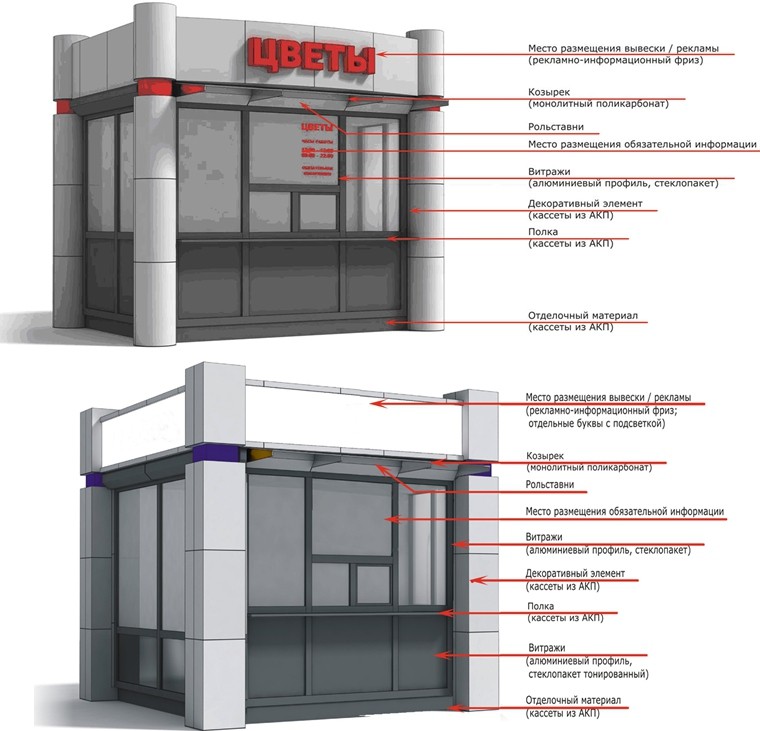                              Отдел архитектуры, градостроительства и земельно-имущественных отношений                       Администрации Семикаракорского городского поселенияТИПОРАЗМЕРЫ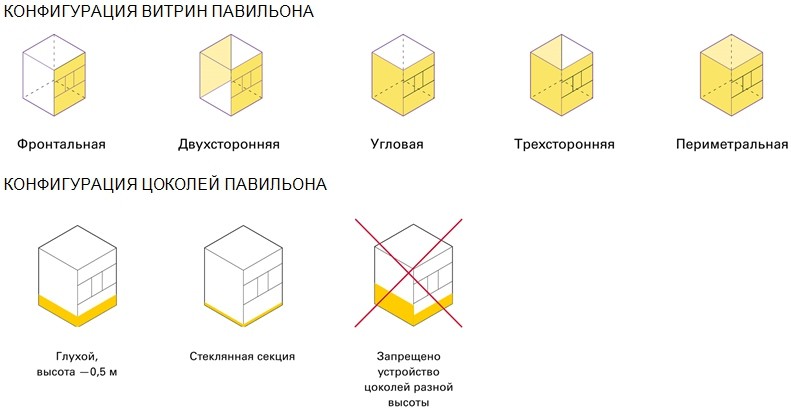 Для павильонов выделяется шесть размеров: П-1 (2,2х3,2м), П-2 (2,2х4,2м),П-3 (3,2х3,2м), П-4 (3,2х4,2м), П-5(3,2х5,2м) и П-6 (3,2х6,2 м). Габариты и площадь павильона определяются по его внешним границам.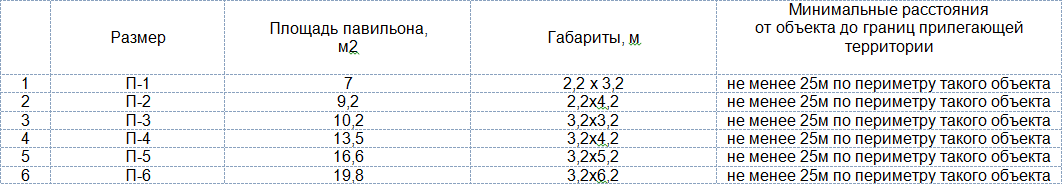 Высота павильона составляет 3,1 м. Фризовая часть павильона имеет высоту 0,5 м от верха павильона. Входная дверь павильона должна быть шириной не менее 1 м и высотой 2,1 м. Дверь размещается с отступом не менее 0,2 м от границ фасада торгового фронта.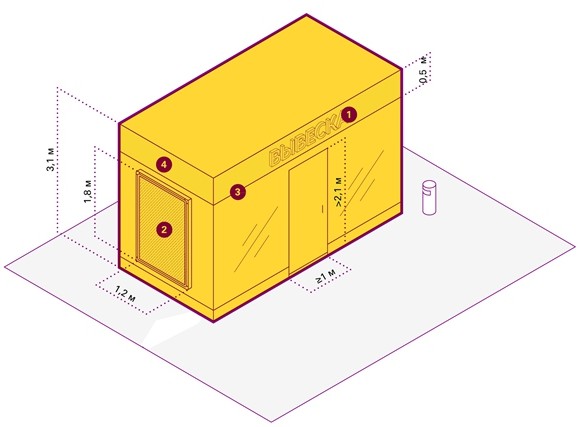 Павильон необходимо оборудовать рампами для доступа маломобильных людей. Необходимо предусмотреть систему водоотведения — делать уклон кровли более 5 %, желоб и размещать трубу.Временное оформление светопрозрачных конструкций размещается с внутренней стороны павильона и только при отсутствии цоколя витрины. Оформление следует размещать на высоте не менее 0,3 м и не более 1 м от пола. Временное оформление светопрозрачных конструкций не должно занимать более 30 % площади стеклянного полотна.Запрещено делать временное оформление на дверях павильона.Возле павильона необходимо размещать урну. Допустима установка скамеек для кратковременного отдыха.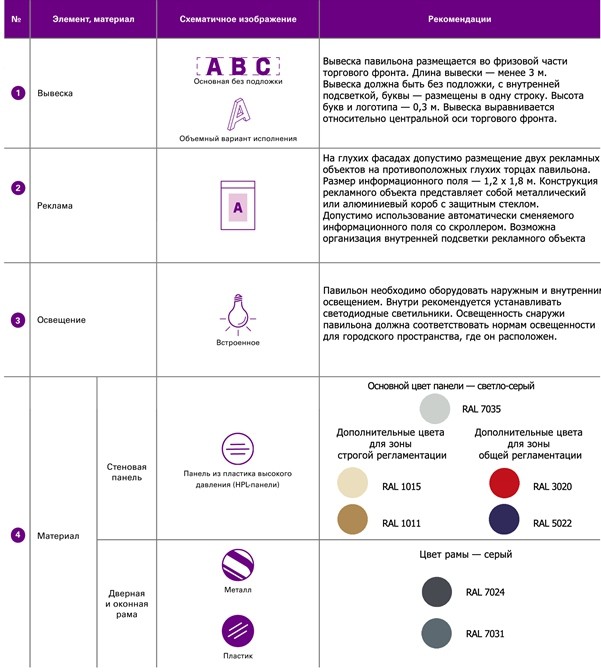                              Отдел архитектуры, градостроительства и земельно-имущественных отношений                       Администрации Семикаракорского городского поселения	132ПРОЕКТНЫЕ ПРЕДЛОЖЕНИЯСТИЛЬ «КЛАССИКА»Павильон подходит почти для любой торговли. Ниже представлены базовые элементы этого типа НТО, необходимые для обеспечения его полноценной работы. Не следует размещать другие типы павильонов: это может привести к нарушению архитектурно-художественного облика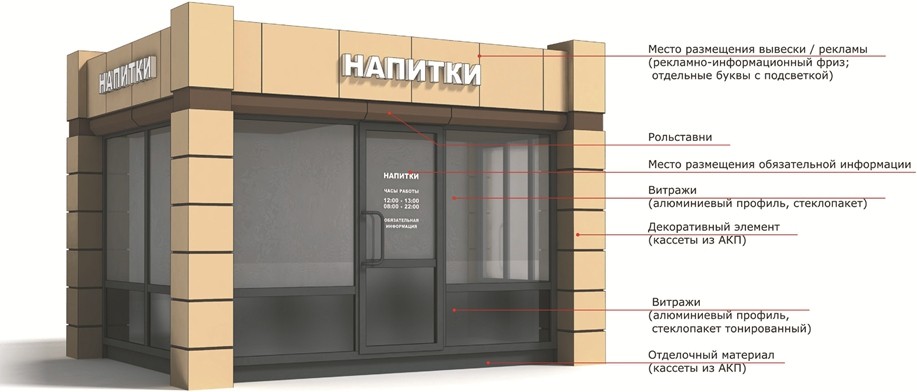 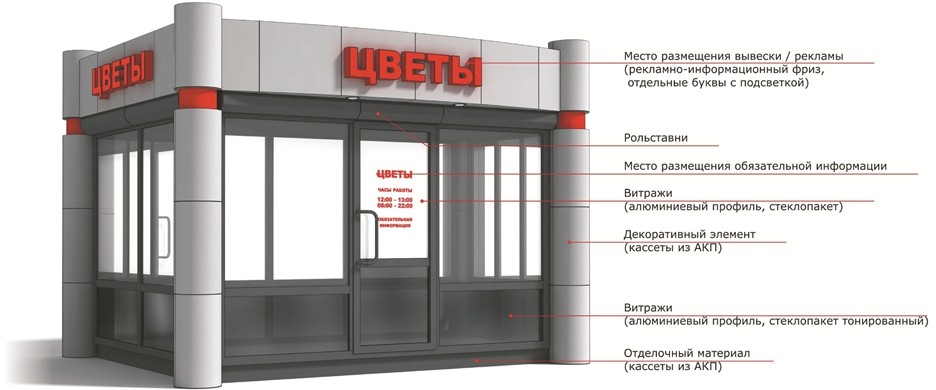 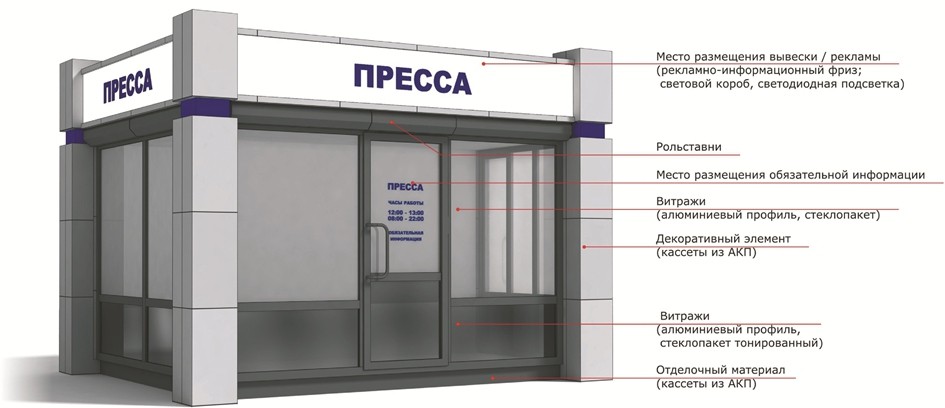 Рекомендуемые габариты исходного модуля: длина — 2,2 м, ширина — 2,2 м, высота — 2,6–3,1 м.В городе следует размещать палатки исходного, двойного или тройного модулей в зависимости от потребностей.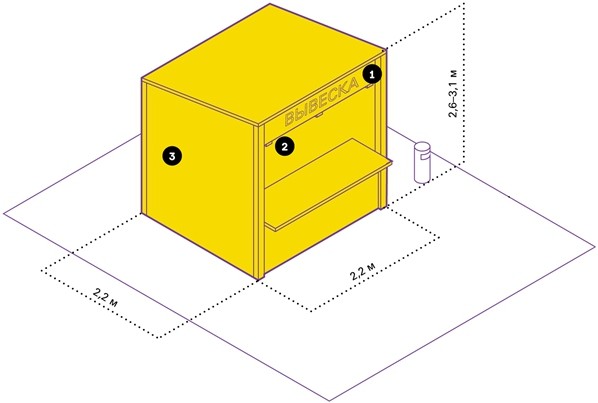 Габариты и площадь палатки определяются по ее внешним границам.Длина зоны торговли палатки — 3 м, ширина соответствует ее длине. От боковых и задней сторон палатки необходимо предусматривать отступ от фасада 1,5 м в качестве пространства для посетителей.Кровля палатки может быть односкатной (с минимальным уклоном 3° в сторону задней стенки) или двухскатной. При объединении в группы палаток с двухскатной кровлей необходима организация системы водоотведения, зимой — регулярная очистка от снега.Из соображений безопасности не рекомендуется устанавливать на прилавке плиты для приготовления еды, аппараты для нарезки и другое потенциально травмоопасное оборудование.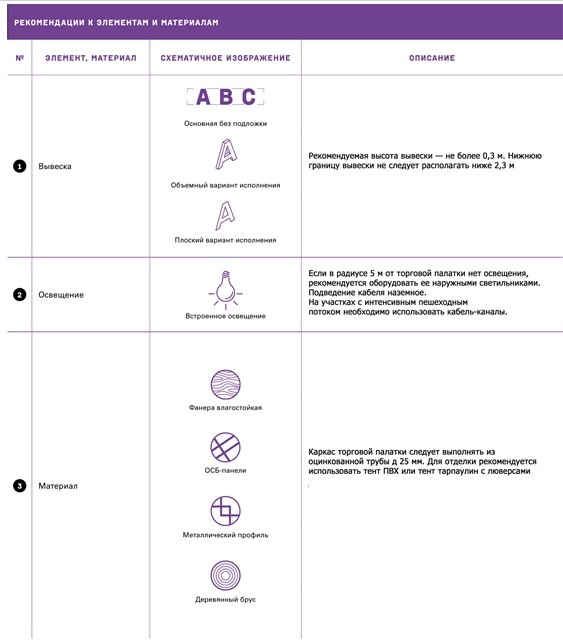                              Отдел архитектуры, градостроительства и земельно-имущественных отношений                       Администрации Семикаракорского городского поселенияЛИНЕЙКА ТОРГОВЫХ ПАЛАТОК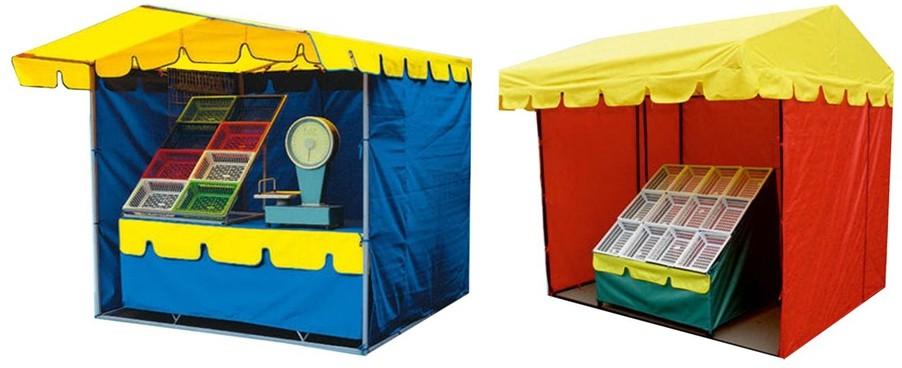 Торговые палатки подходят для продажи разных категорий товаров: от продуктов питания до одежды. Лицевая часть палаток, как правило, открытая, поэтому их стоит использовать в теплое время года. Ниже представлены базовые элементы этого типа НТО, необходимые для обеспечения его полноценной работы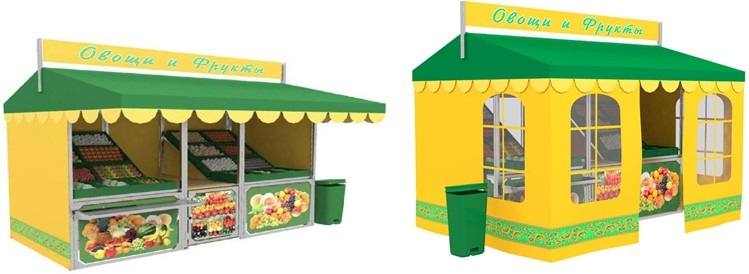 Рекомендуемая ширина прилавка — не более 2,5 м, глубина — 1 м, высота — 2,5 м. Высота рабочей поверхности — 0,9–1,1 м. Вокруг прилавка следует предусматривать зону для продавца и покупателей, ширина — не менее 1,2 м с каждой стороны прилавка.Рекомендуется вблизи прилавка устанавливать урну — не дальше 1,5 м от него.При необходимости на прилавке следует организовать место для хранения расходных материалов (салфеток, трубочек и одноразовой посуды).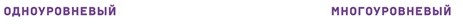 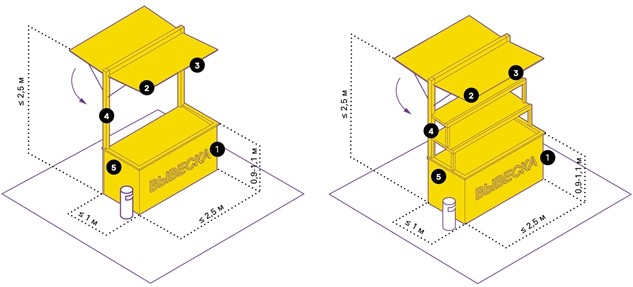 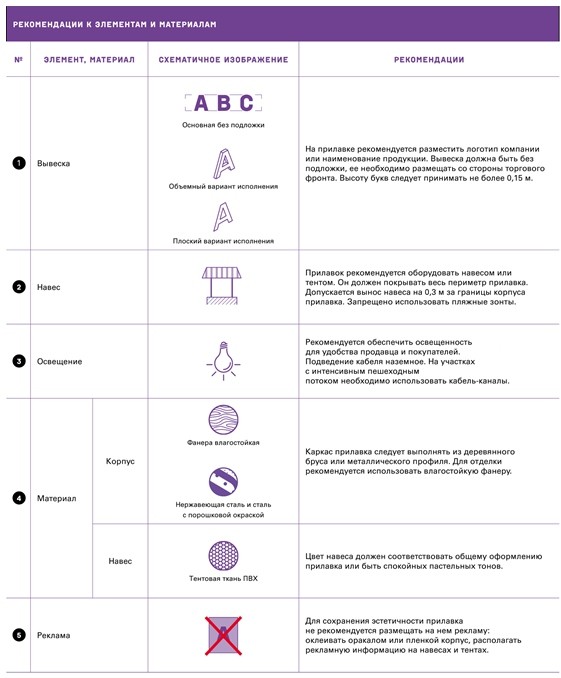                              Отдел архитектуры, градостроительства и земельно-имущественных отношений                       Администрации Семикаракорского городского поселения	140ПРОЕКТНЫЕ ПРЕДЛОЖЕНИЯ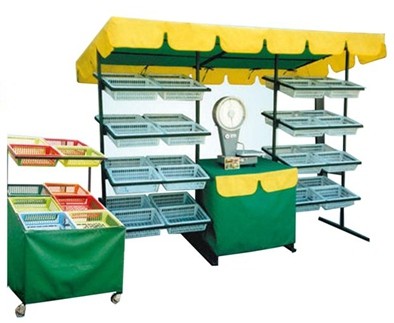 ЛИНЕЙКА ПРИЛАВКАПрилавки подходят как для продажи продовольственных товаров без холодильных камер, так и для торговли готовой едой, напитками без холодильных камер (кофе, сахарной ватой, кукурузой) и другой продукцией, например цветами и сувенирами. При размещении в общественных пространствах для безопасности и сохранности оборудования следует закрывать прилавки в ночное время суток. Ниже представлены базовые элементы этого типа НТО, необходимые для обеспечения его полноценной работы.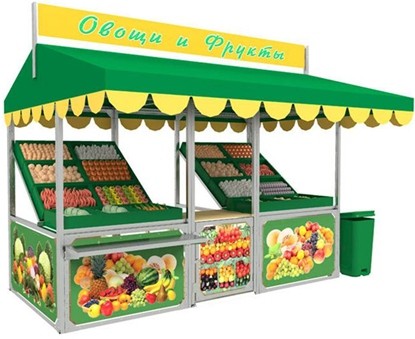 ОСНОВНЫЕ ХАРАКТЕРИСТИКИ БАХЧЕВОГО РАЗВАЛАБахчевой развал рекомендуется оборудовать прилавками в несколько уровней для хранения продукции.Фасадная конструкция павильона позволяет обеспечить доступ воздуха, защиту товара от повреждения и его удобное хранение.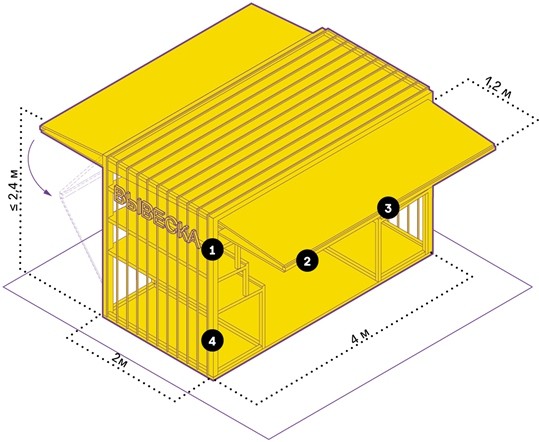 Фасадные конструкции павильона раздвижные, поэтому во время торговли могут складываться в козырек.Фасадная конструкция разборная, для ее транспортировки требуется малогабаритный транспорт.Кровля павильона может быть односкатной (минимальный уклон — 3 °), система водоотведения в таком случае скрыта в фасадную конструкцию.На полу бахчевого развала устраивается временный настил.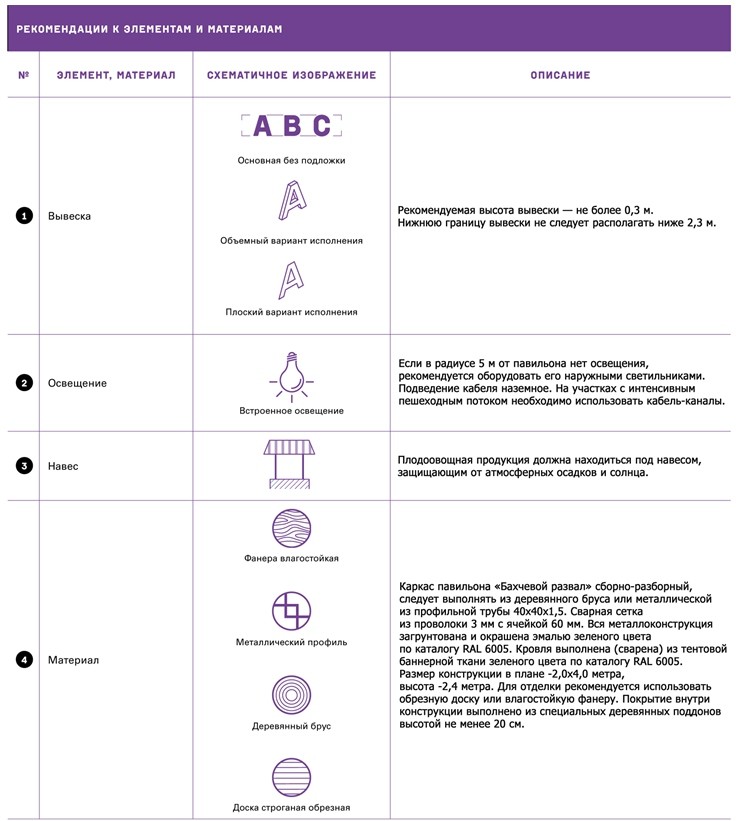                              Отдел архитектуры, градостроительства и земельно-имущественных отношений                       Администрации Семикаракорского городского поселения	143ПРОЕКТНЫЕ ПРЕДЛОЖЕНИЯ БАХЧЕВОГО РАЗВАЛА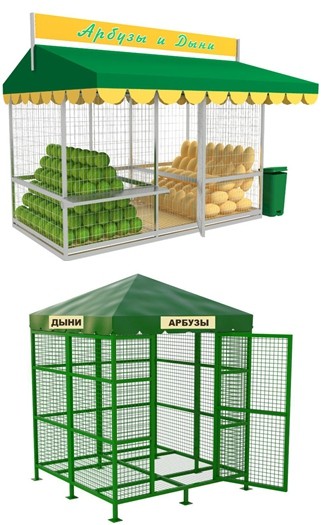 Бахчевой развал — сезонный павильон, используется для продажи плодоо-вощной продукции. Фасадная конструкция такого павильона проницаемая, что позволяет долго хранить товар внутри. Ниже представлены базовые элементы этого типа НТО, необходимые для обеспечения его полноценной работы                             Отдел архитектуры, градостроительства и земельно-имущественных отношений                       Администрации Семикаракорского городского поселенияКОНФИГУРАЦИЯ СЕЗОННЫХ ПАВИЛЬОНОВДля унификации сезонных павильонов рекомендуется использовать модульные конструкции. В дизайн-коде представлены три типа сезонных павильонов: открытый, полуоткрытый и закрытый. Друг от друга они различаются характером использования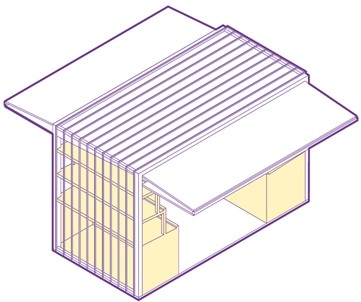 ОТКРЫТЫЙОткрытый павильон используется на открытых площадях. Благодаря раздвижным фасадным конструкциям, подход к нему обеспечен с двух сторон. Такой павильон включает два прилавка шириной не менее 1 м, длиной не менее 2 м, расположенные друг напротив друга по короткой стороне павильона. Между ними организуется сквозной проход шириной 2 м. Две фасадные стенки складываются в козырьки, что позволяет проходить павильон насквозь.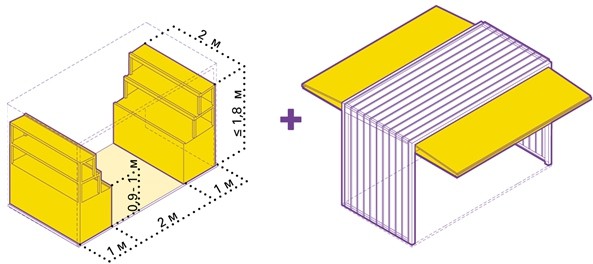 ПОЛУОТКРЫТЫЙПолуоткрытый тип используется на узких улицах. Такая конструкция уместна в пространствах с транзитным пешеходным потоком и стрит-ретейлом на первых этажах зданий. Павильон включает два прилавка шириной не менее 1 м и длиной не менее 2 м. Прилавки расположены вдоль продольной стороны павильона. Одна из продольных стенок разборная, складывается в козырек.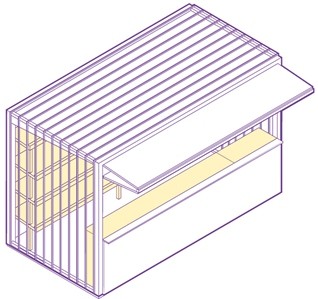 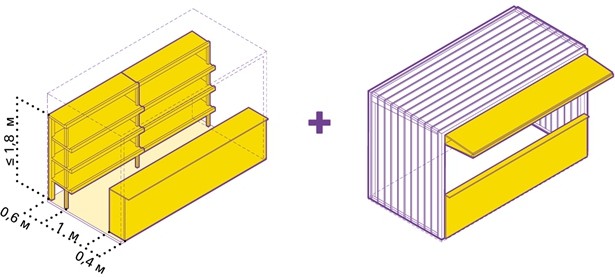 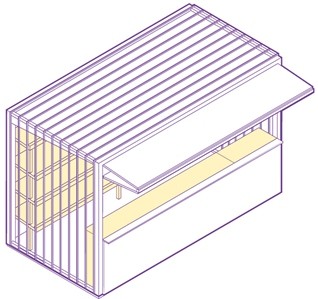 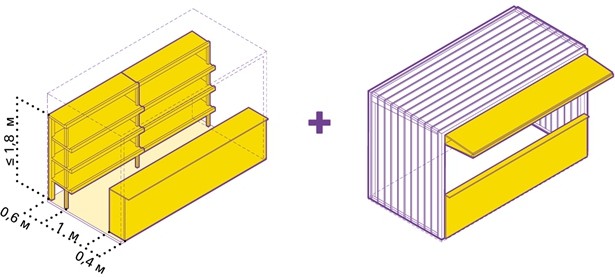 ЗАКРЫТЫЙ ТИППри использовании закрытого типа поток посетителей внутрь павильона ограничивается. Павильон включает два прилавка, размещенные друг против друга: один — шириной не менее 0,6 м и длиной не менее 2 м, другой — длиной не менее 4 м и высотой не менее 1 м.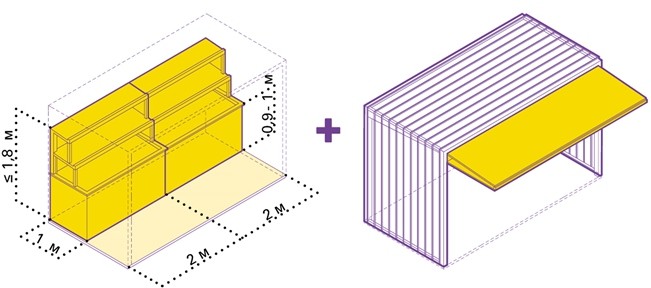 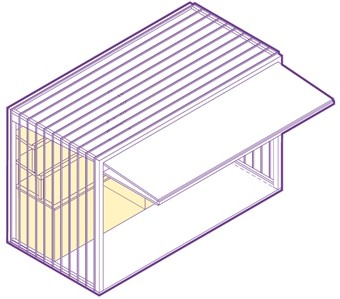 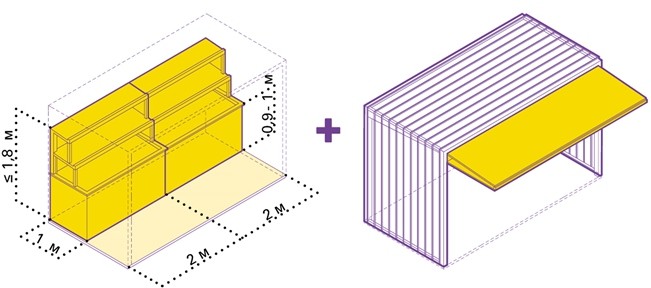 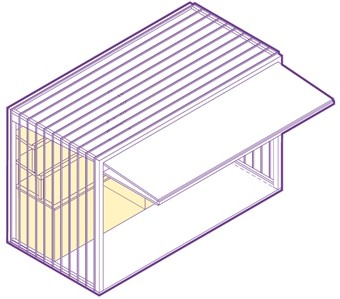 КОНФИГУРАЦИЯ ОГРАЖДАЮЩИХ КОНСТРУКЦИЙ СЕЗОННЫХ ПАВИЛЬОНОВКозырек, образованный фасадными конструкциями в собранном состоянии, обустраивается для защиты от осадков. На ночь фасадные конструкции закрываются, что позволяет долгое время хранить товар внутри павильона. При большом объеме товара одна фасадная конструкция может оставаться закрытой, а прилавок оборудуется вдоль открытой фасадной конструкции.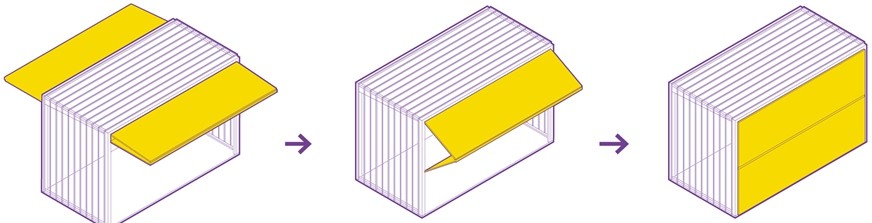 ОСНОВНЫЕ ХАРАКТЕРИСТИКИ ЕЛОЧНОГО БАЗАРАГабариты елочного базара варьируются в зависимости от количества продукции.Следует предусмотреть зону для продавца, рекомендуется оборудовать елочный базар прилавком.На ограждении не рекомендуется размещение баннеров и рекламы сторонней продукции.Около входа на елочный базар необходимо устанавливать вывеску.Конструкция ограждения разборная, для ее транспортировки требуется малогабаритный транспорт.ПРОЕКТНЫЕ ПРЕДЛОЖЕНИЯ ЕЛОЧНОГО БАЗАРАЕлочный базар представляет собой огороженную площадку, используемую для продажи новогодних живых елей и сосен. Елочный базар— сезонный тип НТО, он начинает работать в середине декабря и заканчивает перед Новым годом. Ниже представлены базовые элементы этого типа НТО, необходимые для обеспечения его полноценной работы.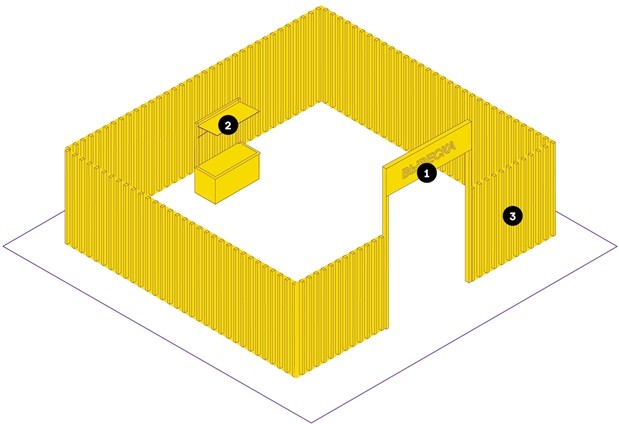 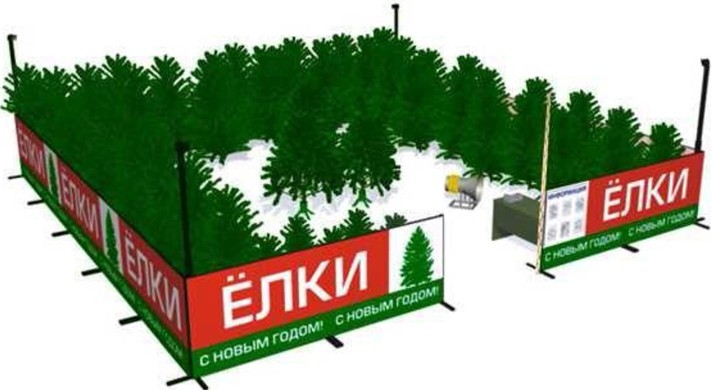 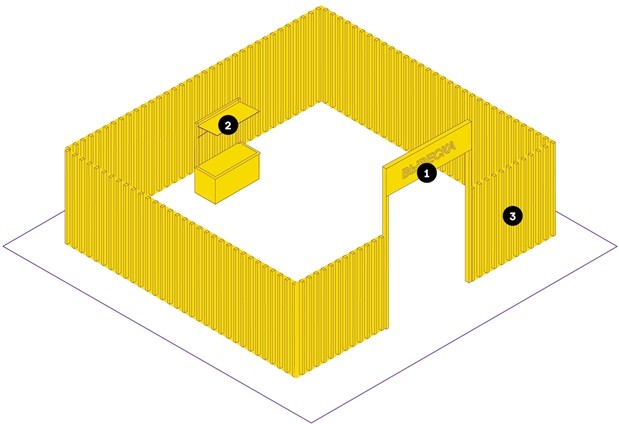 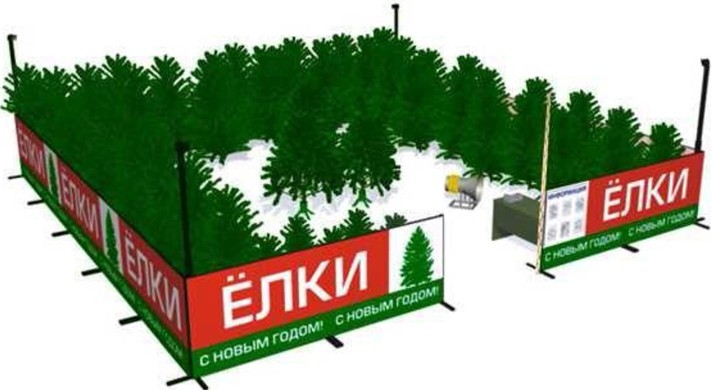 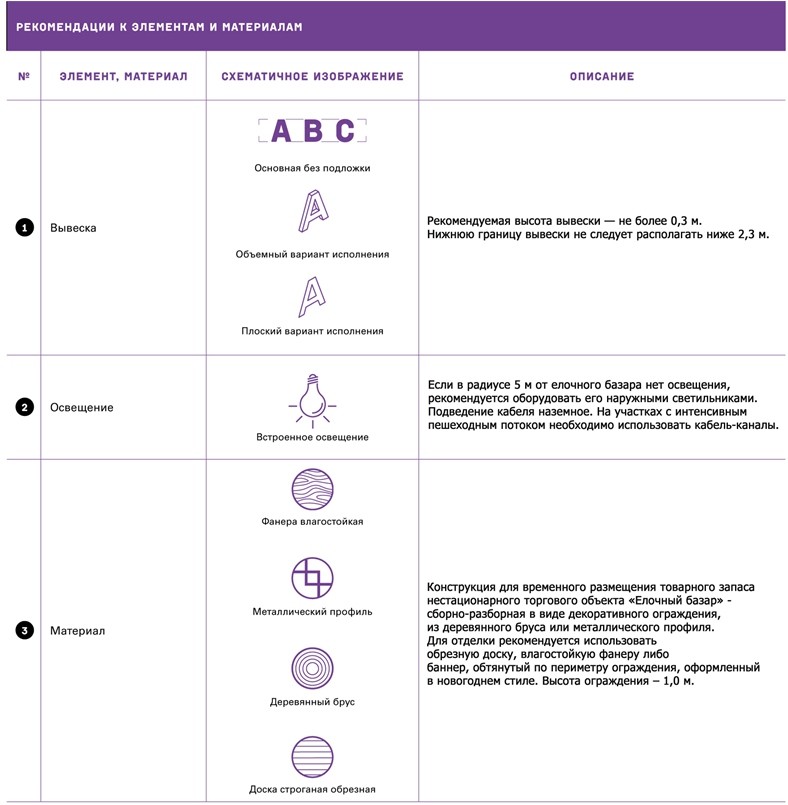                              Отдел архитектуры, градостроительства и земельно-имущественных отношений                       Администрации Семикаракорского городского поселения	149ОСНОВНЫЕ ХАРАКТЕРИСТИКИ ВЕНДИНГОВОГО АВТОМАТАМаксимальная ширина автомата — 2,2 м, стандартная глубина— 0,8 м, высота — 1,85 м. Запрещено размещать автоматы на открытом грунте или газоне. Если автомат не удается разместить на твердом покрытии, необходимо основание из бетонной плиты толщиной не менее 0,1 м.Необходимо размещать автоматы так, чтобы они не мешали пешеходам и не закрывали декоративные элементы фасадов. Конструкция автоматов должна быть прочной и устойчивой к температурным перепадам.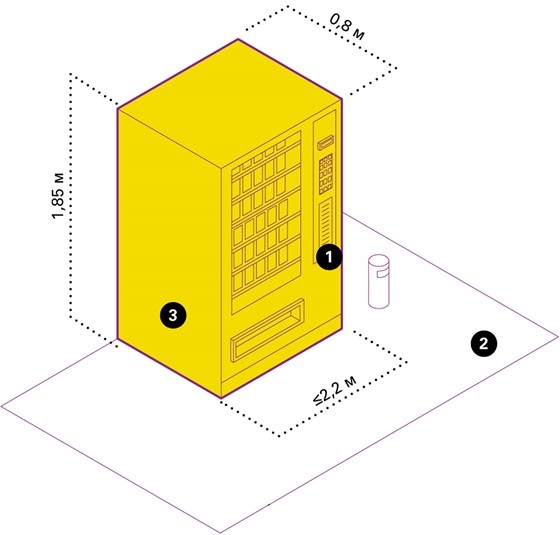 ПРОЕКТНЫЕ ПРЕДЛОЖЕНИЯ ВЕНДИНГОВОГО АВТОМАТАВендинговые автоматы рекомендуется устанавливать там, где недостаточно места даже для торговой палатки или киоска.Автоматы требуют постоянного обслуживания и ухода. Их следует размещать вдоль активных пешеходных путей в хорошо просматриваемых местах — у входов в общественные здания, на остановочных комплексах, в парках и скверах. В автоматах могут продаваться продукты питания (кроме скоропортящихся), предметы бытовой необходимости и сувениры.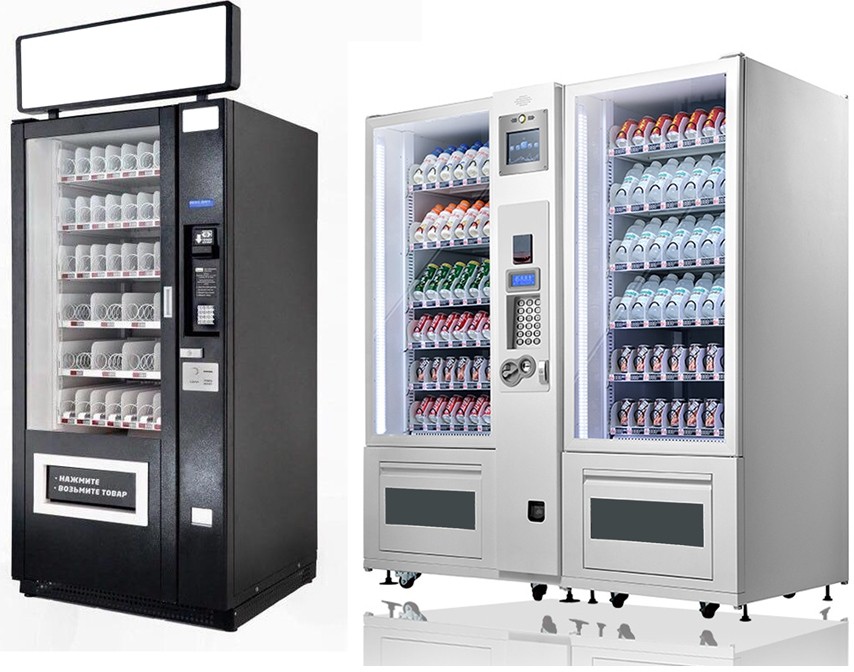 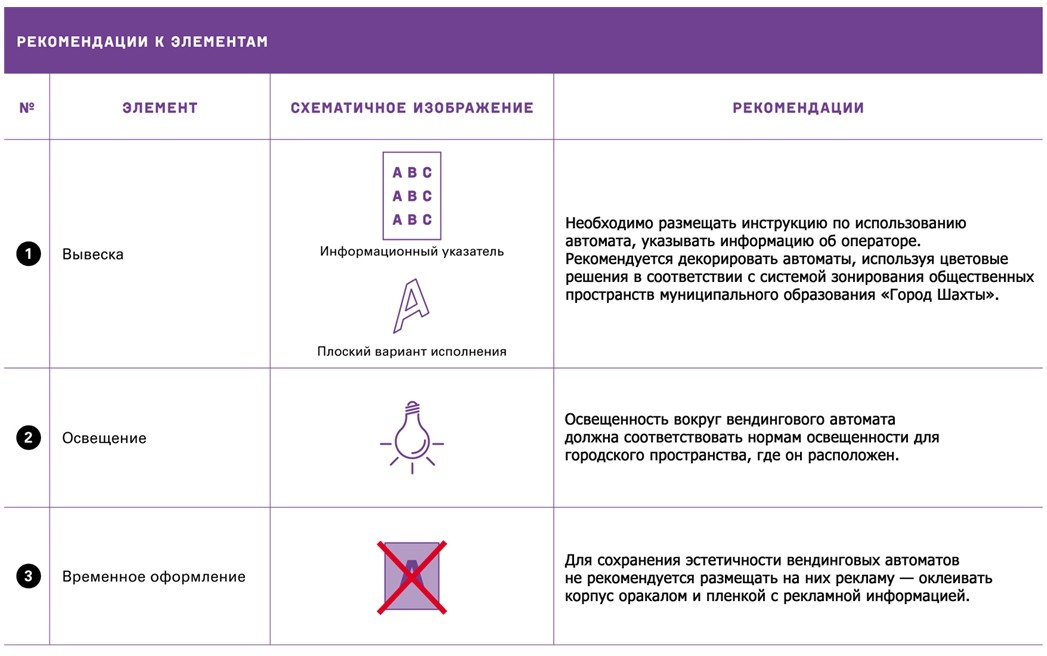 ОСНОВНЫЕ ХАРАКТЕРИСТИКИАВТОМАТА ПО ПРОДАЖЕ ПИТЬЕВОЙ ВОДЫАвтомат имеет систему автоматического розлива воды и антивандальный металлический корпус. Работа автоматов контролируется через онлайн мониторинг.Используется 3 вида автоматов различного объема: цилиндрический, квадратный и настенный.Автомат не размещается на улицах с большим транспортным и пешеходным потоком. Необходимо размещать автоматы так, чтобы они не мешали пешеходам и не закрывали декоративные элементы фасадов.Запрещено размещать автоматы на дворовой территории. Запрещено размещать автоматы на открытом грунте или газоне. Если автомат не удается разместить на твердом покрытии, необходимо основание из бетонной плиты толщиной не менее 0,1 м. Конструкция автоматов должна быть прочной и устойчивой к температурным перепадам.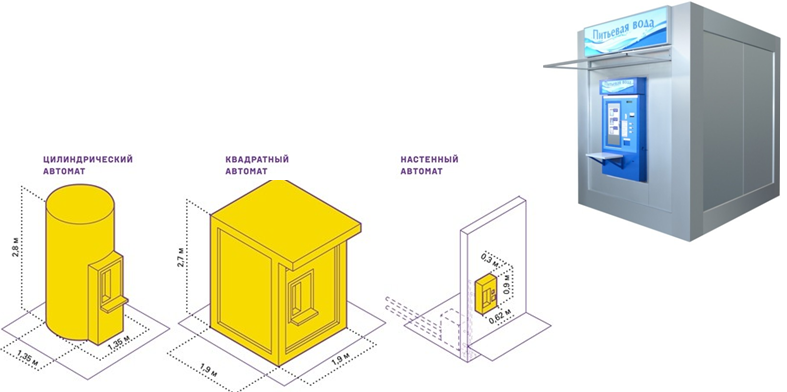 Не рекомендуется размещать автомат напротив входов в здания. Необходимо обеспечивать возможность подъезда к автомату автоцистерныПРОЕКТНЫЕ ПРЕДЛОЖЕНИЯАВТОМАТА ПО ПРОДАЖЕ ПИТЬЕВОЙ ВОДЫАвтоматы предназначены для продажи привозной питьевой воды в тару потребителя стандартных размеров в круглосуточном и круглогодичном режиме. Оборудован системой водоподготовки, стерилизации и озонирования воды для обеспечения качества и безопасного хранения воды в емкости автомата.Рекомендуется установка на въездах в жилой массив (жилые микрорайоны), для удобного использования питьевой воды в шаговой доступности.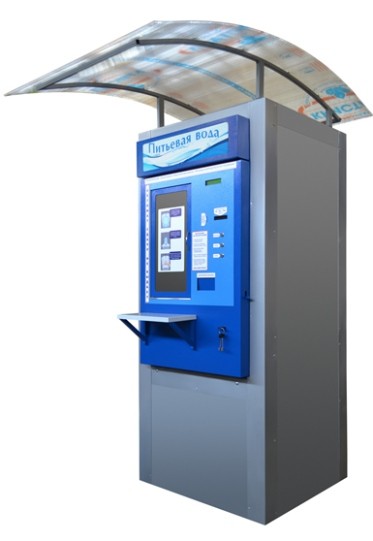 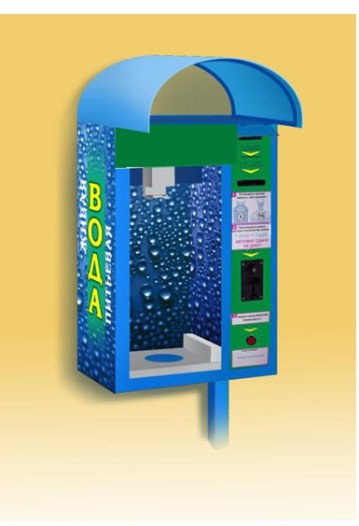 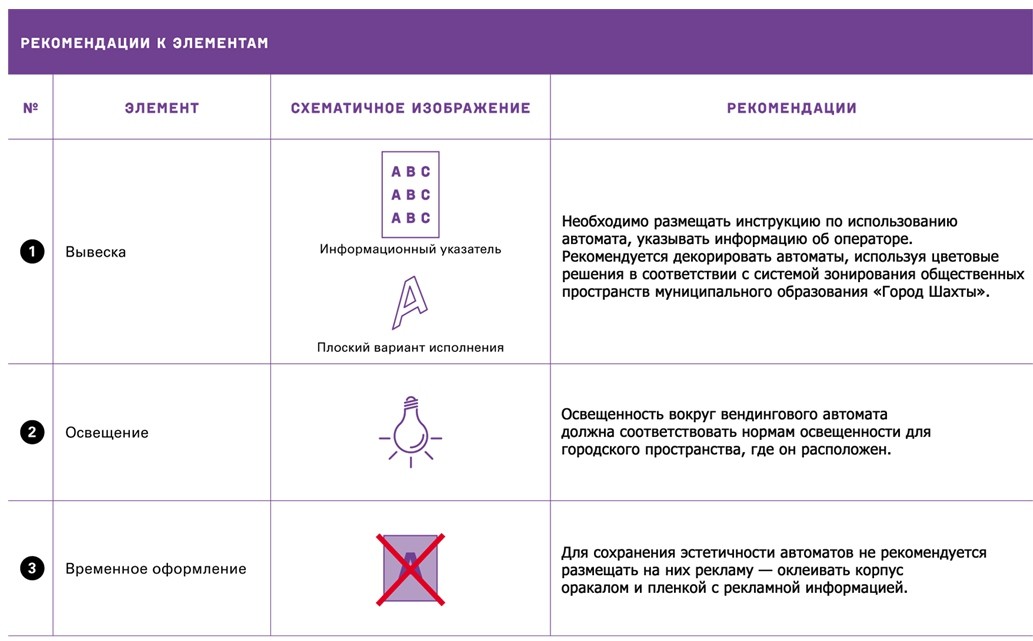 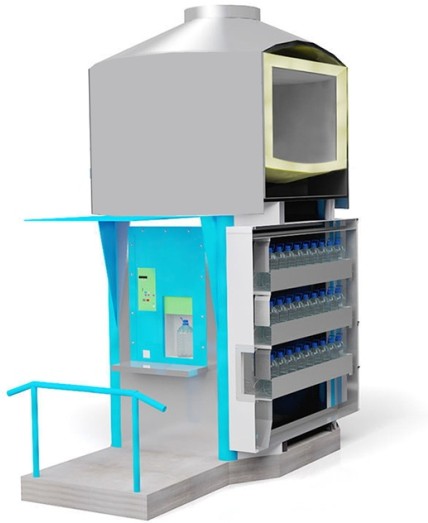 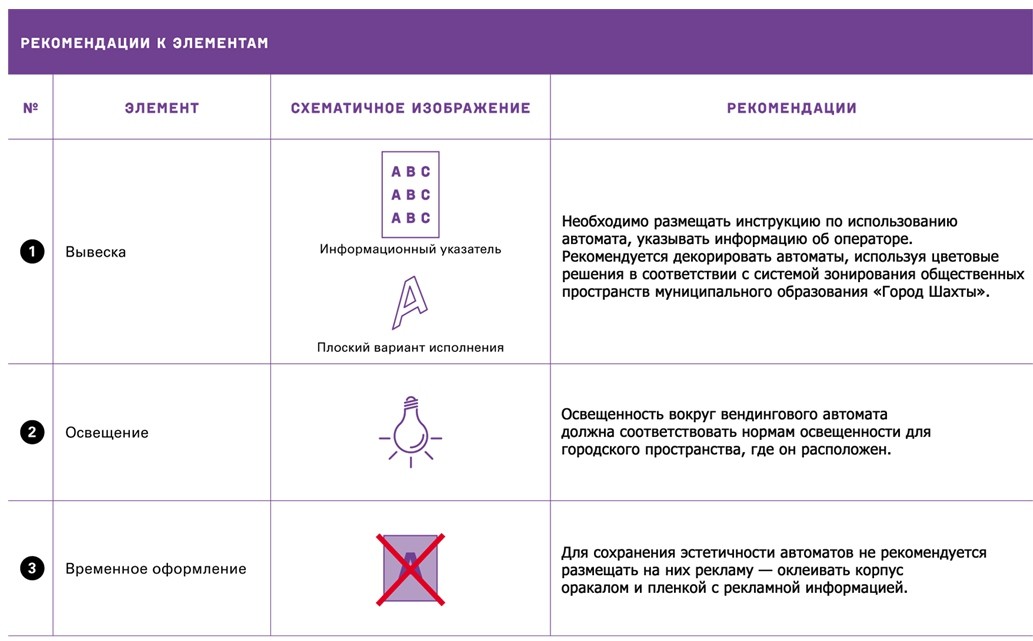 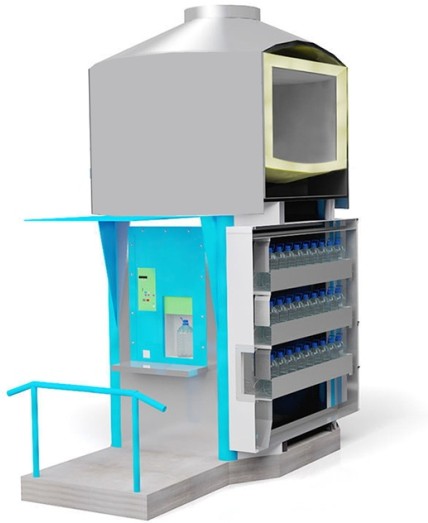 ОСНОВНЫЕ ХАРАКТЕРИСТИКИ    АВТОЦИСТЕРНЫГабариты автоцистерны зависят от модели транспортного средства. Рекомендуемая ширина прилавка автоцистерны — не более 2,5 м, глубина — 1 м, высота — 2,5 м. Высота рабочей поверхности — 0,9–1,1 м.Не рекомендуется размещать на автоцистерне рекламу. Автоцистерну необходимо размещать на благоустроенной территории с твердым покрытием.В теплое время года возле автоцистерны рекомендуется устанавливать складные столы и стулья. Они не должны загораживать доступ к продавцу и мешать движению пешеходов.ПРОЕКТНЫЕ ПРЕДЛОЖЕНИЯ АВТОЦИСТЕРНЫАвтоцистерна используется для продажи напитков на розлив, например кваса, молока или других. Автоцистерна обязательно должна быть оснащена прилавком. Ниже представлены базовые элементы этого типа НТО, необходимые для обеспечения его полноценной работы.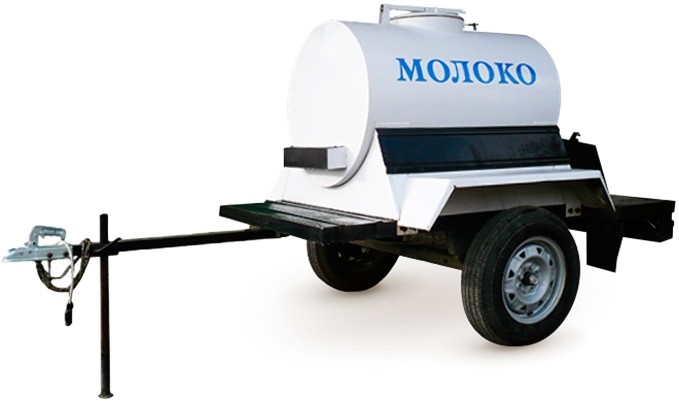 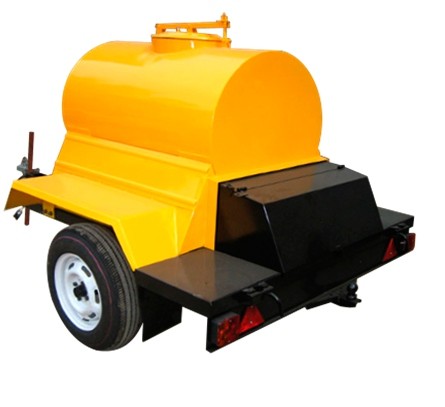 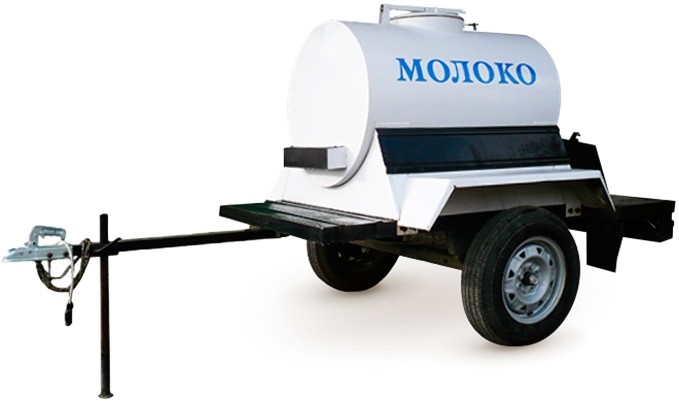 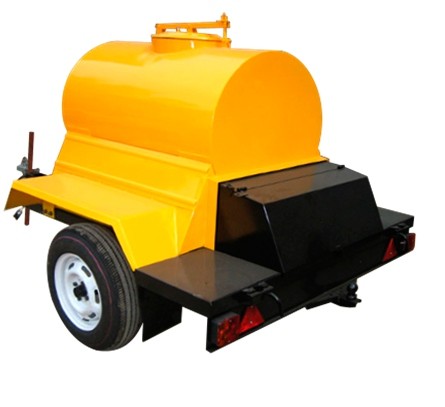 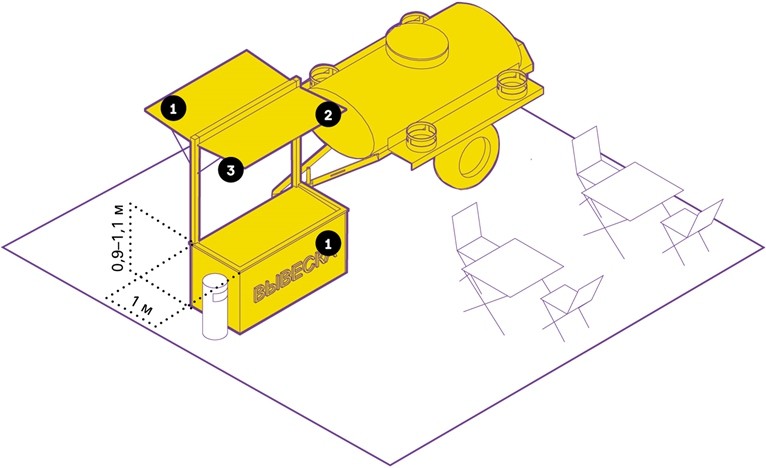 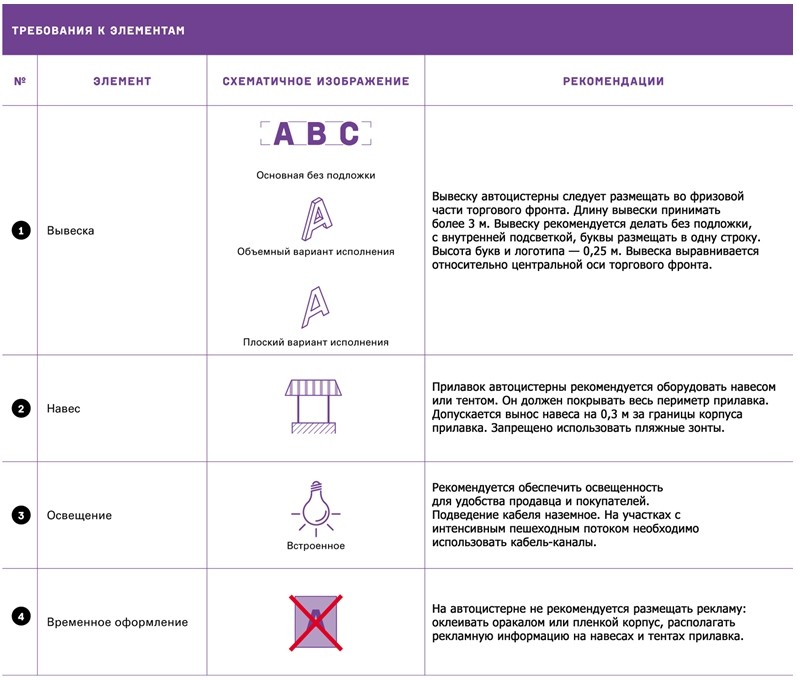                              Отдел архитектуры, градостроительства и земельно-имущественных отношений                       Администрации Семикаракорского городского поселения	157         ОСНОВНЫЕХАРАКТЕРИСТИКИ МОБИЛЬНОГО ТОРГОВОГО ОБЪЕКТАТиповые требования к мобильным торговым объектам на базе автомобиля, которые не будут устанавливаться на длительный срок, касаются обеспечения без опасности таких объектов и не касаются внутреннего оснащения объектов торговым технологическим оборудованием, выбор которого остается за предпринимателем в соответствии с действующими санитарными нормами и правилами.При выборе автомобиля и внешнего облика кузова следует ориентироваться на выполнение торговыми объектами своей основной отраслевой функции – они должны быть пригодны, удобны и функциональны для осуществления торговойдеятельности,отвечатьпожарнойбезопасностиисанитарнымнормамиправилам.Габариты автомагазина зависят от модели транспортного средства. Глубина зоны обслуживания покупателей — 3м, ширина соответствует габаритам транспортного средства. Рекомендуемая длина автомагазина — 6,8м, ширина —2,3м, высота — 2,7 м. Прилавок автомагазина должен быть расположеннавысотенеболее1,3мотземли.Витрина автолавки должна составлять не менее 70% от площади боковой поверхности кузова и защищена стеклопакетом.Нерекомендуетсяразмещатьнаавтомагазинерекламустороннейпродукции.Автолавка должна отвечать следующему требованиюэнергоснабжения: автономное с минимальной шумностьюоборудования,либоприсоединениекэлектрическимсетямстиповымисхемамиприсоединения.                             Отдел архитектуры, градостроительства и земельно-имущественных отношений                       Администрации Семикаракорского городского поселения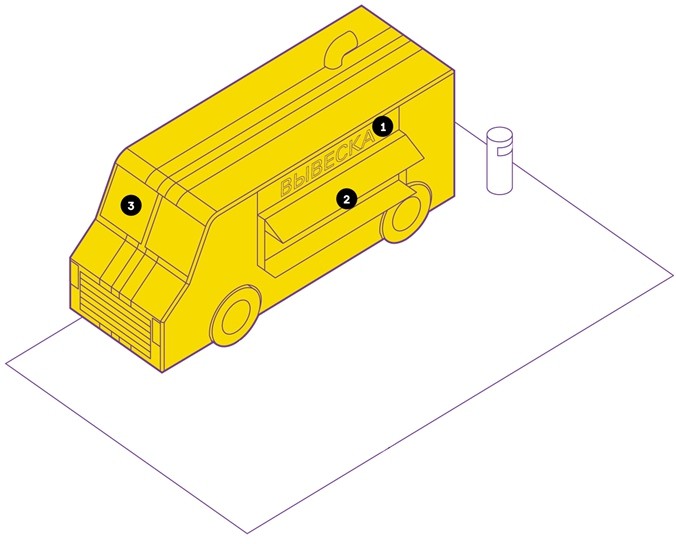 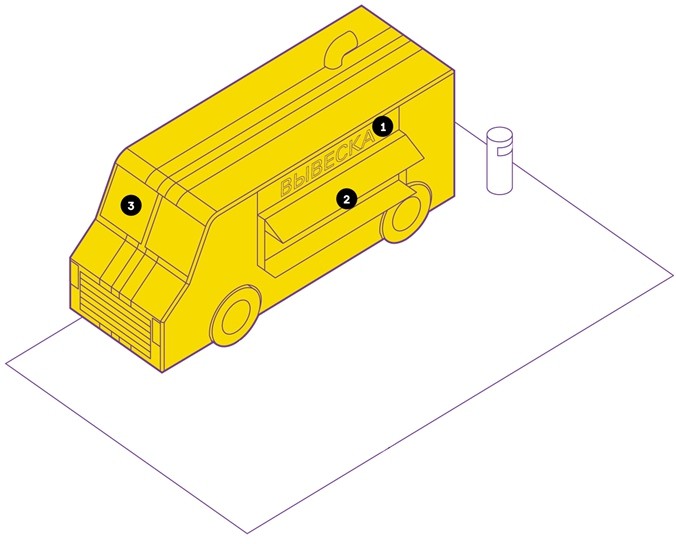 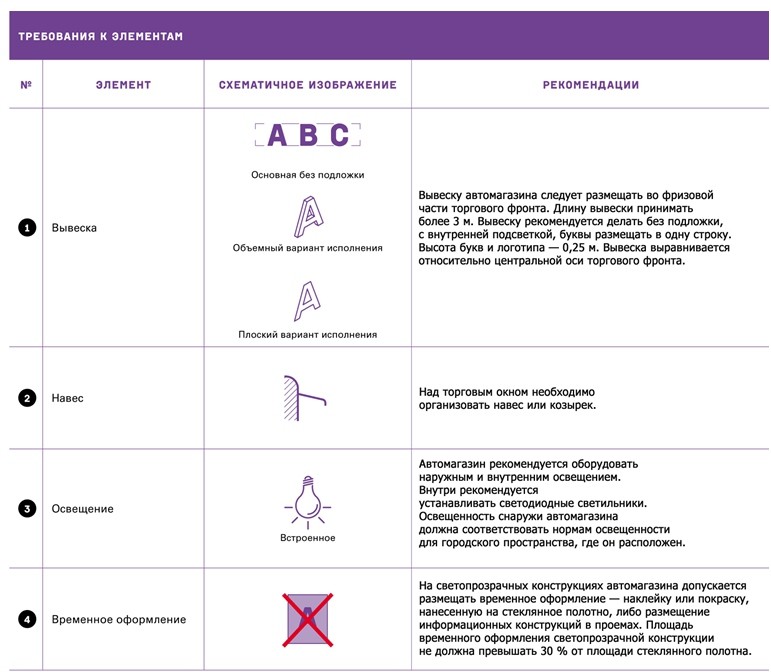 ПРОЕКТНЫЕ ПРЕДЛОЖЕНИЯ МОБИЛЬНОГО ТОРГОВОГО ОБЪЕКТА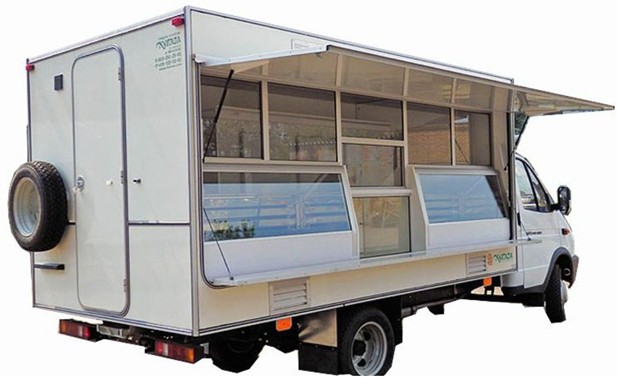 Автомобили, фургоны и прицепы могут быть переоборудованы для ведения торговли. Запрещено использовать как автомагазин не переоборудованные транспортные средства.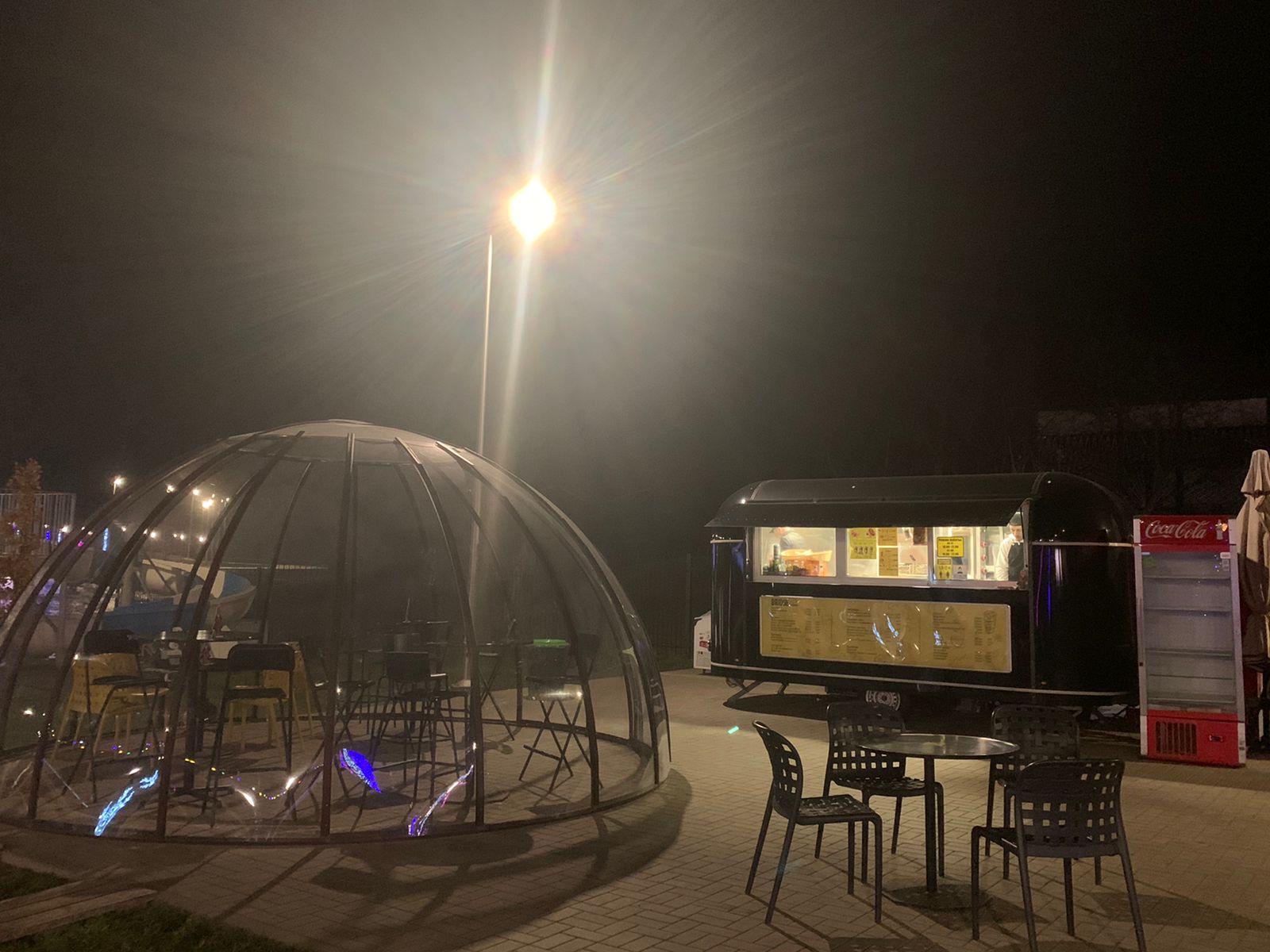 ПРАВИЛА РАЗМЕЩЕНИЯ, ОБУСТРОЙСТВА И ЭКСПЛУАТАЦИИ СЕЗОННЫХ КАФЕ      ПРИ ПРЕДПРИЯТИЯХ ОБЩЕСТВЕННОГО ПИТАНИЯОБЩИЕ ПОЛОЖЕНИЯНастоящий Дизайн-код устанавливает требования к размещению, обустройству и эксплуатации летних кафе (летней площадки) при стационарных объектах общественного питания.Летнее кафе (летняя площадка) при стационарном объекте общественного питания- сезонно функционирующий комплекс элементов оборудования, а также  сборно-разборных (легковозводимых) конструкций (при эксплуатации которых демонтаж элементов оборудования, а также сборно-разборных (легковозводимых)  конструкций производится между периодами функционирования), расположенных на земельном (части земельного участка) и предназначенном для дополнительного обслуживания и обеспечения отдыха потребителей в стационарных предприятиях общественного питания, быстрого обслуживания;Летние кафе (летние площадки) включаются в схему размещения нестационарных торговых объектов.Схема размещения нестационарных торговых объектов в части летних кафе (летних площадок) должна содержать: тип нестационарного торгового объекта -летнее кафе (летняя площадка), местоположение, размер площади места размещения, период размещения.В состав схемы размещения нестационарных торговых объектов в части сезонных (летних) кафе включаются:Схема границ предполагаемого к использованию земельного участка на кадастровом плане территории, в масштабе 1:500.Схема планировочной организации земельного участка, с указанием места размещения объекта в масштабе 1:500, выполненная на актуальной топографической основе, с учетом земельных участков стоящих на кадастровом учете и в соответствии с требованиями СП 82.13330.2016. Свод правил. Благоустройство территорий. АктуализированнаяредакцияСНиПIII-10-75"(утв.ПриказомМинстрояРоссииот16.12.2016N972/пр).Пояснительная записка для каждого объекта, входящего в схему.Включение летних кафе (сезонных площадок) в схему размещения нестационарных торговых объектов осуществляется в соответствии с постановлением Администрации Семикаракорского района от 2 5 .11.2021 N 1294  "Об утверждении Порядка согласования схемы размещения нестационарных торговых объектов на территории Семикаракорского района с уполномоченными органами» 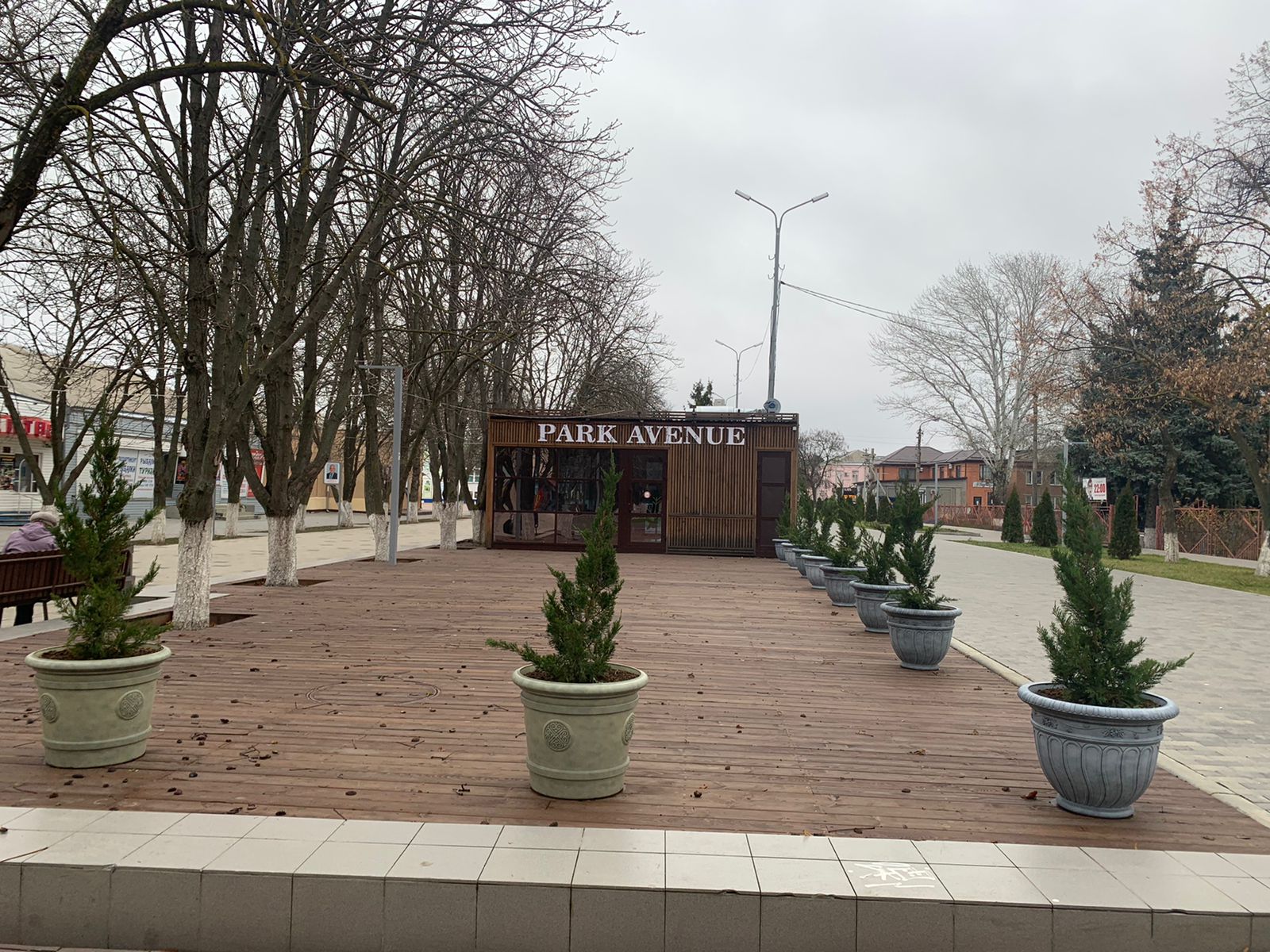 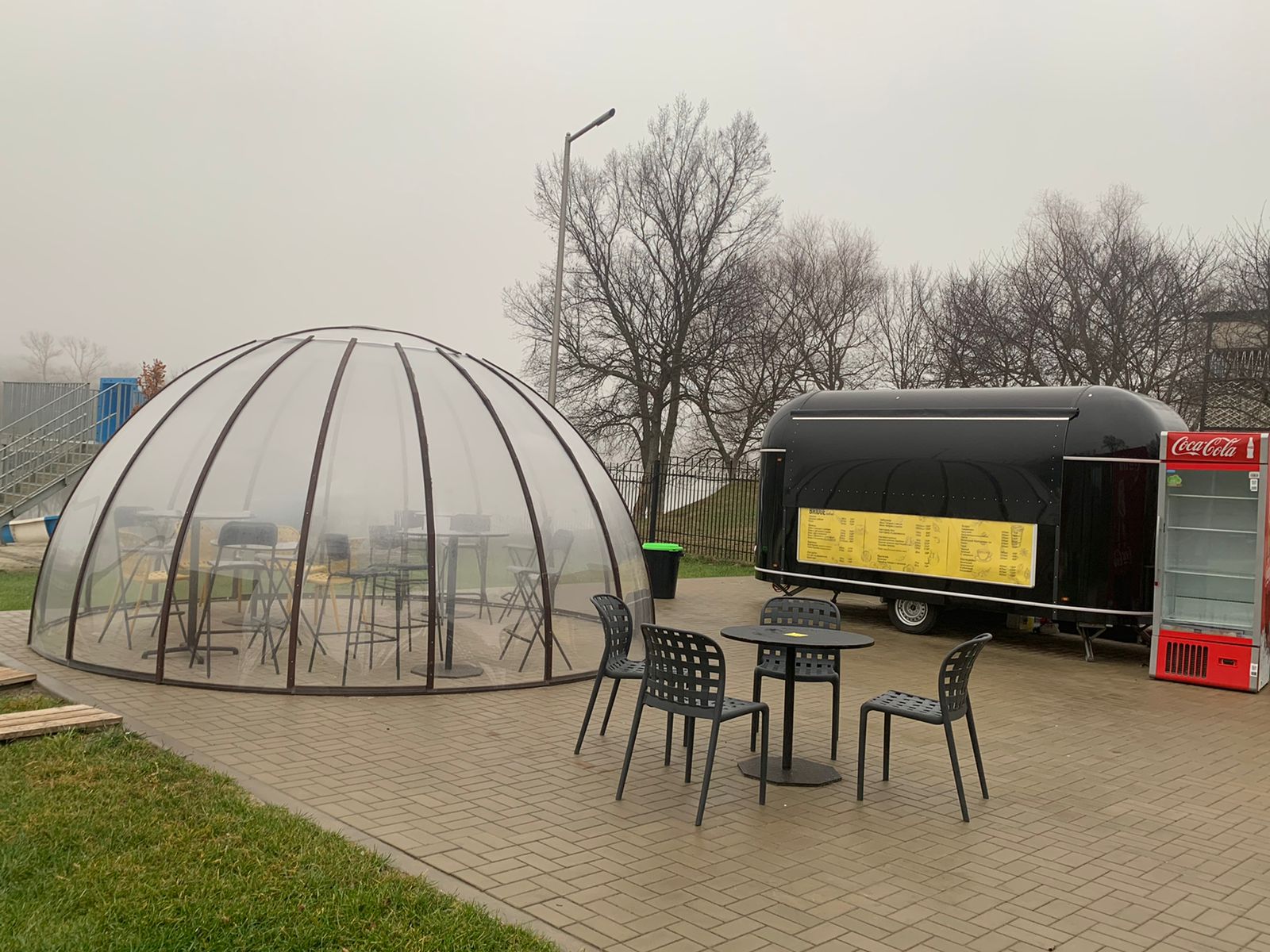 ТРЕБОВАНИЯ К РАЗМЕЩЕНИЮ СЕЗОННЫХ КАФЕ (ЛЕТНИХ ПЛОЩАДОК) ПРИ СТАЦИОНАРНЫХХ ОБЪЕКТАХ ОБЩЕСТВЕННОГО ПИТАНИЯРазмещение летних кафе (летних площадок) производится на любой период времени с 1 апреля по 31 октября в соответствии с размером площади места размещения, установленным схемой размещения нестационарных торговых объектов.Хозяйствующий субъект, осуществляющий деятельность в предприятии общественного питания, выполняет:Монтаж летнего кафе(летней площадки) - не ранее 15 марта.Демонтаж сезонного (летнего) кафе - не позднее 15 ноября.Летние кафе (летние площадки) должны непосредственно примыкать к предприятию общественного питания. Сезонные (летние) кафе могут быть разделены пешеходным тротуаром (проходом) на две части, при этом одна часть должна непосредственно примыкать к предприятию общественного питания.Площадь сезонного (летнего) кафе не может превышать площадь предприятия общественного питания, при котором оно размещается.Недопускается размещение сезонных (летних) кафе:За пределами границ, установленных схемой размещения нестационарных торговых объектов.В арках зданий, на газонах, цветниках, детских и спортивных площадках, площадках для отдыха, дощатых и других настилах над озелененными грунтовыми(незапечатанными) поверхностями.На тротуарах и площадках, если свободная ширина прохода составляет менее 2,4 метра по основному ходу движения пешеходов. На тротуарах и площадках, если свободная ширина прохода пешеходов в поперечном направлении составляет менее 1,5 метра от крайнего элемента оборудования летнего кафе (летней площадки) до края проезжей части (или до границ опор освещения, других опор, стволов деревьев, парковочной разметки автотранспорта или других выступающих элементов), в сложной дорожно-транспортной обстановке.При необходимости выполнения ремонтных, профилактических и других работ на инженерных сетях, коммуникациях и иных объектах городской инфраструктуры, вовремя выполнения которых невозможно функционирование летнего кафе (летней площадки), Администрация Семикаракорского городского поселения  за 14 дней до начала работ уведомляет хозяйствующий субъект, осуществляющий деятельность в стационарном предприятии общественного питания, о необходимости демонтажа конструкций сезонного (летнего) кафе (полностью либо частично) с указанием дат начала и окончания соответствующих работ.                           Отдел архитектуры, градостроительства и земельно-имущественных отношений                       Администрации Семикаракорского городского поселенияПри необходимости проведения аварийных работ уведомление производится незамедлительно.Хозяйствующий субъект, осуществляющий деятельность в стационарном предприятии общественного питания, обязан обеспечить возможность проведения соответствующих работ в указанный Администрацией Семикаракорского городского поселения период времени.ТРЕБОВАНИЯ К ОБУСТРОЙСТВУ СЕЗОННЫХ КАФЕ ПРИ ПРЕДПРИЯТИЯХ ОБЩЕСТВЕННОГО ПИТАНИЯПри обустройстве сезонно функционирующих летних кафе (летних площадок) могут использоваться сборно-разборные (легковозводимые) конструкции.Элементами оборудования сезонных летних кафе (летних площадок) являются: технологические настилы, зонты, мебель, маркизы, декоративные ограждения, осветительные и обогревательные приборы, элементы вертикального и контейнерногоозеленения,цветочницы,шпалеры,торгово-технологическоеоборудование.Для размещения сезонного летнего кафе (летней площадки) требуется проект архитектурно-художественного решения сезонного летнего кафе (летней площадки). Проект архитектурно-художественного решения сезонного (летнего) кафе в Семикаракорском городском поселении, подлежит согласованию с отделом архитектуры, градостроительства и земельно-имущественных отношений Администрации Семикаракорского городского поселения.Критериями оценки проекта архитектурно-художественного решения сезонного летнего кафе (летней площадки) на соответствие внешнему архитектурно-художественному облику г. Семикаракорска являются:обеспечение сохранности внешнего архитектурно-художественного облика города;соответствие местоположения и эстетических характеристик сезонного летнего кафе (летней площадки) (тип используемого оборудования, его форма, параметры (размеры), пропорции,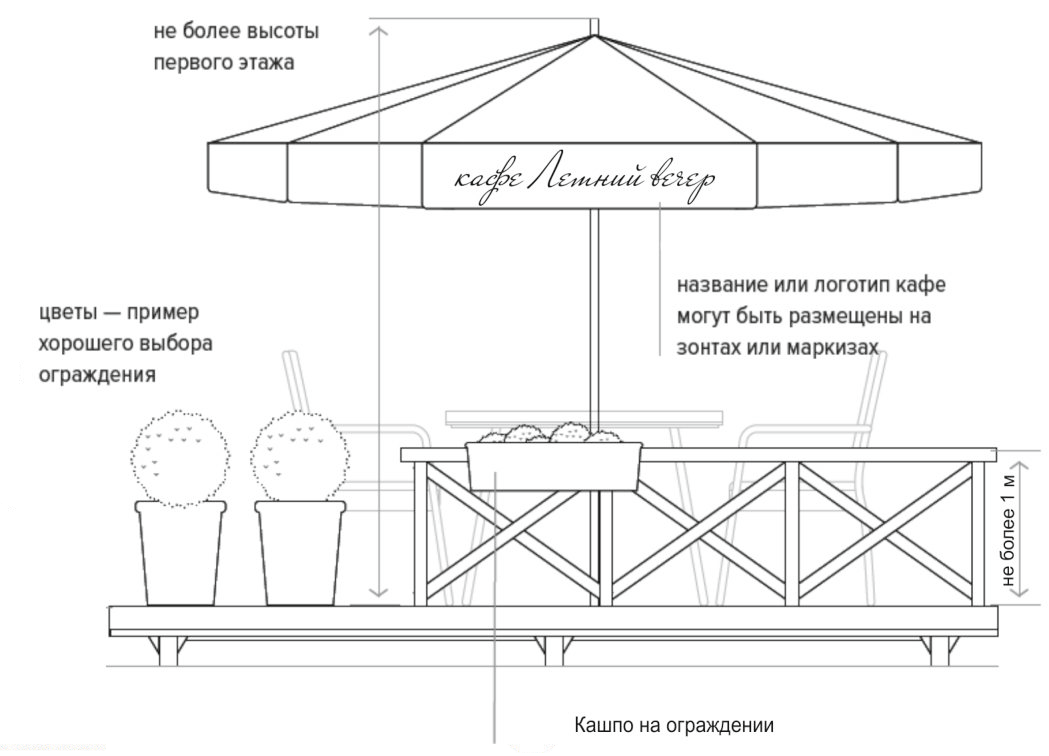 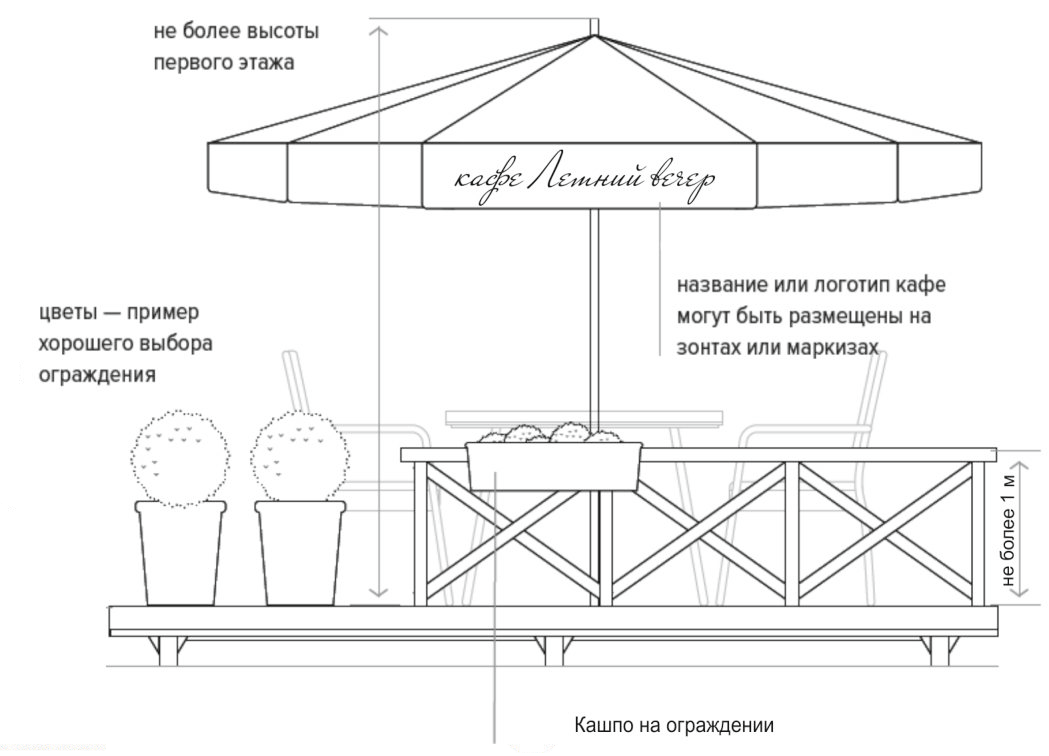 колористическое решение, масштаб и др.) колористическому решению фасадов и стилистике объекта, в котором размещено соответствующее предприятие общественного питания, а также архитектурно-градостроительному решению окружающей застройки и особенностям благоустройства прилегающей территории;привязка размещаемого оборудования сезонного (летнего)кафекархитектурнымэлементамфасадовобъекта,вкоторомразмещенопредприятие общественного питания;соблюдение единой линии размещения крайних точек выступа элементов оборудования сезонных (летних) кафе относительно горизонтальной плоскости фасада.Обустройство сезонных (летних) кафе осуществляется с учетом необходимости обеспечения его доступности для маломобильных групп населения (путем использования пандусов, поручней, специальных тактильных и сигнальных маркировок).Обустройство сезонных (летних) кафе сборно-разборными (легковозводимыми) конструкциями не допускается в следующих случаях:Конструкции не учитывают существующие архитектурные элементы декора здания, строения, сооружения: визуально частично или полностью перекрывают архитектурные элементы здания, строения, сооружения, проходят по оконными/или дверным проемам здания, строения, сооружения, элементы и способ крепления разрушают архитектурные элементы здания, строения, сооружения.Отсутствуют элементы для беспрепятственного доступа маломобильных групп населения (пандусы, поручни, специальные тактильные и сигнальные маркировки).Нарушается существующая система водоотведения (водослива) здания.Опорные конструкции маркиз на фасаде здания, строения не должны размещаться за пределами помещения,занимаемого стационарным предприятием общественного питания.Высота зонтов не должна превышать высоту первого этажа здания, строения, занимаемого стационарным предприятием общественного питания.Декоративное ограждение не должно превышать в высоту 90 см и не должно быть стационарным на период использования (должно легко демонтироваться).Декоративные панели не должны превышать в высоту 90 см от нулевой отметки пола (настила).ТРЕБОВАНИЯ К ЭКСПЛУАТАЦИИ СЕЗОННЫХ КАФЕ ПРИ ПРЕДПРИЯТИЯХ ОБЩЕСТВЕННОГО ПИТАНИЯНе допускается использование оборудования, эксплуатация которого связана с выделением острых запахов (шашлычных, чебуречных и других), в случае размещения сезонного (летнего) кафе при стационарном предприятии общественного питания, расположенном во встроенных и встроенно-пристроенных помещениях жилых зданий.Не допускаются использование звуковоспроизводящих устройств и устройств звукоусиления, игра на музыкальных инструментах, пение, а также иные действия, нарушающие покой граждан и тишину, в ночное время с 23 часов до 7часов.Не допускается использование осветительных приборов в близи окон жилых помещений в случае прямого попадания на окна световых лучей.ТРЕБОВАНИЯ К РАЗМЕЩЕНИЮ ЯРМАРОК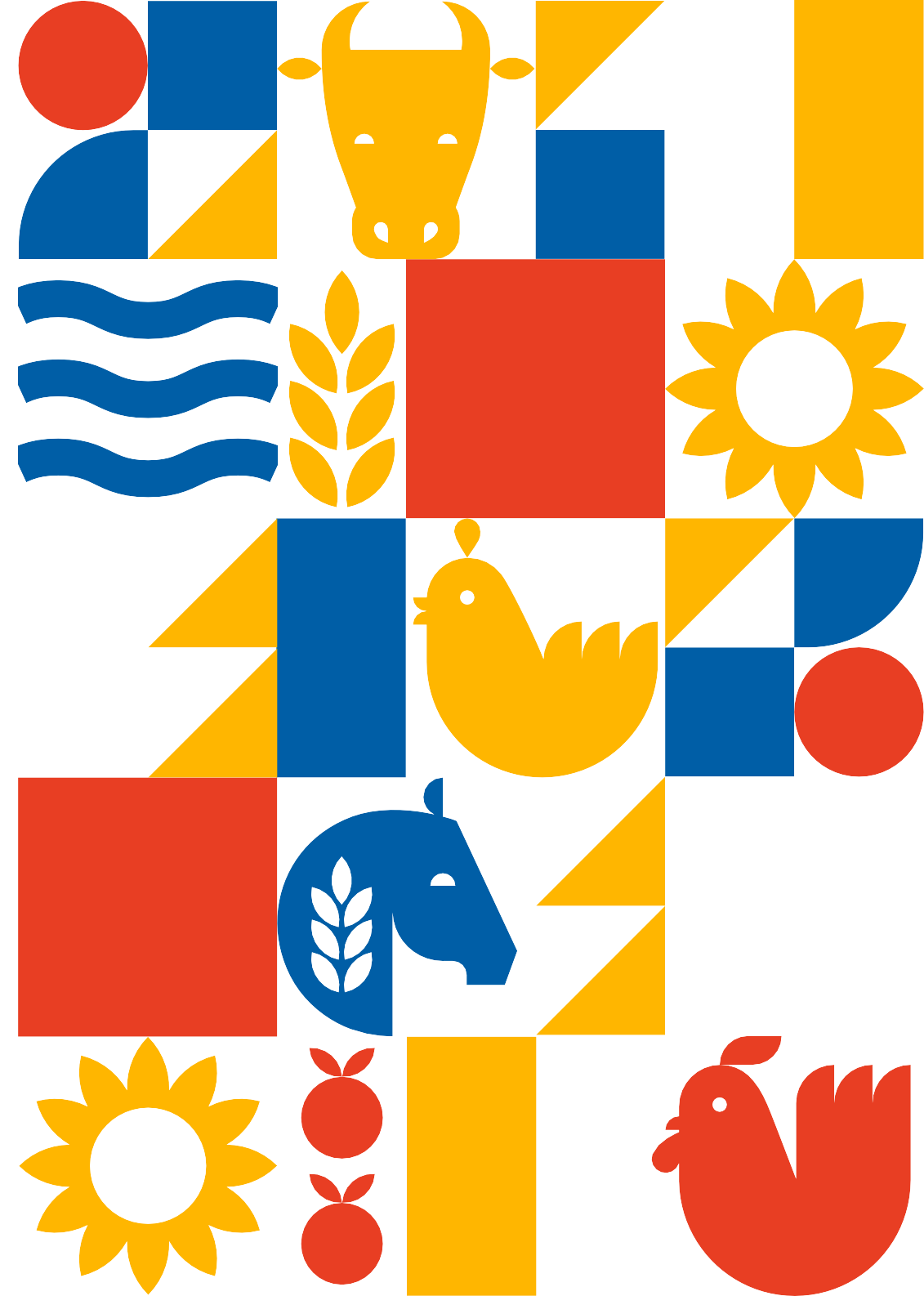 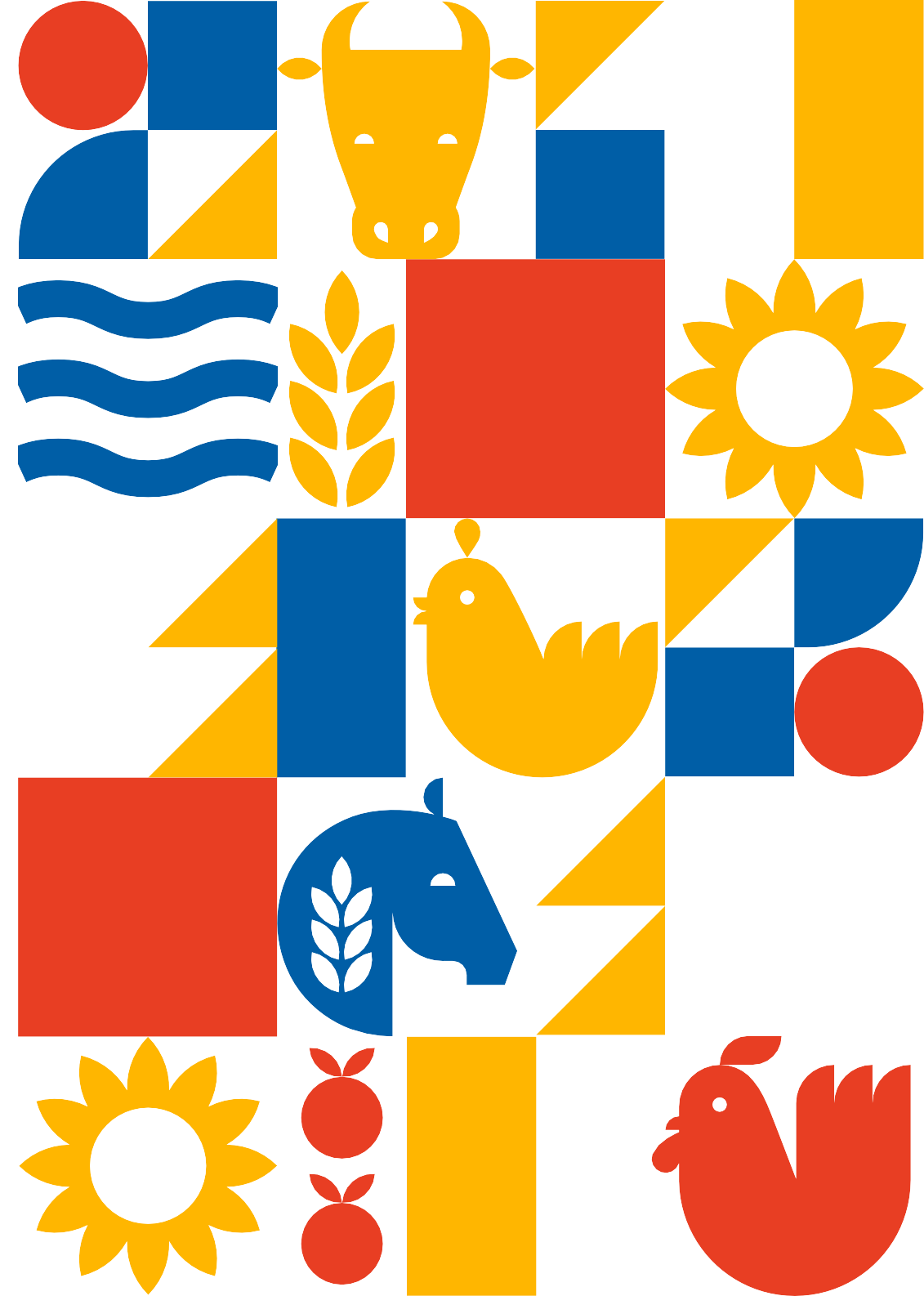                  Описание логотипа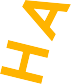 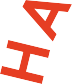         Основная версия логотипа на русском языке в равнозначных цветовых решениях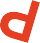 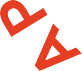 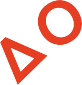 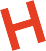 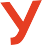 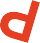 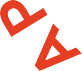 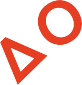 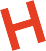 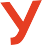 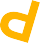 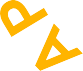 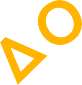 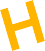 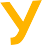 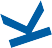 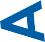 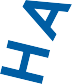 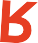 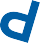 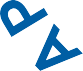 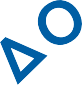 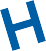 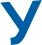 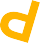 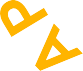 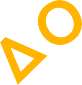 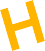 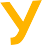 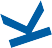 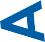 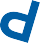 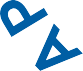 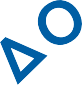 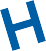 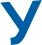 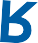 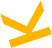 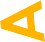 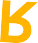 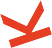 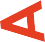 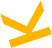 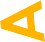 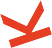 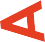 Образец  нанесения логотипана средства демонстрации товара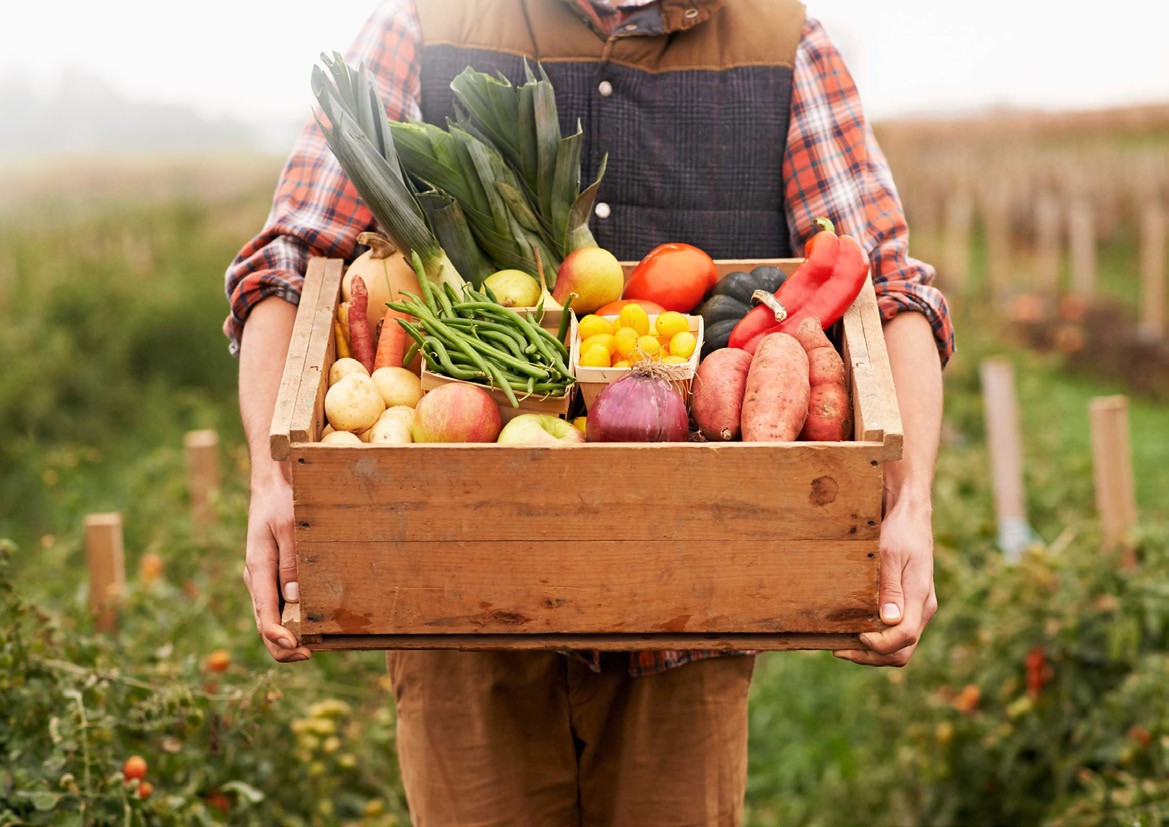 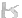 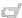 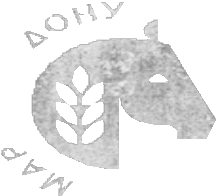 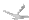 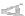 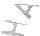 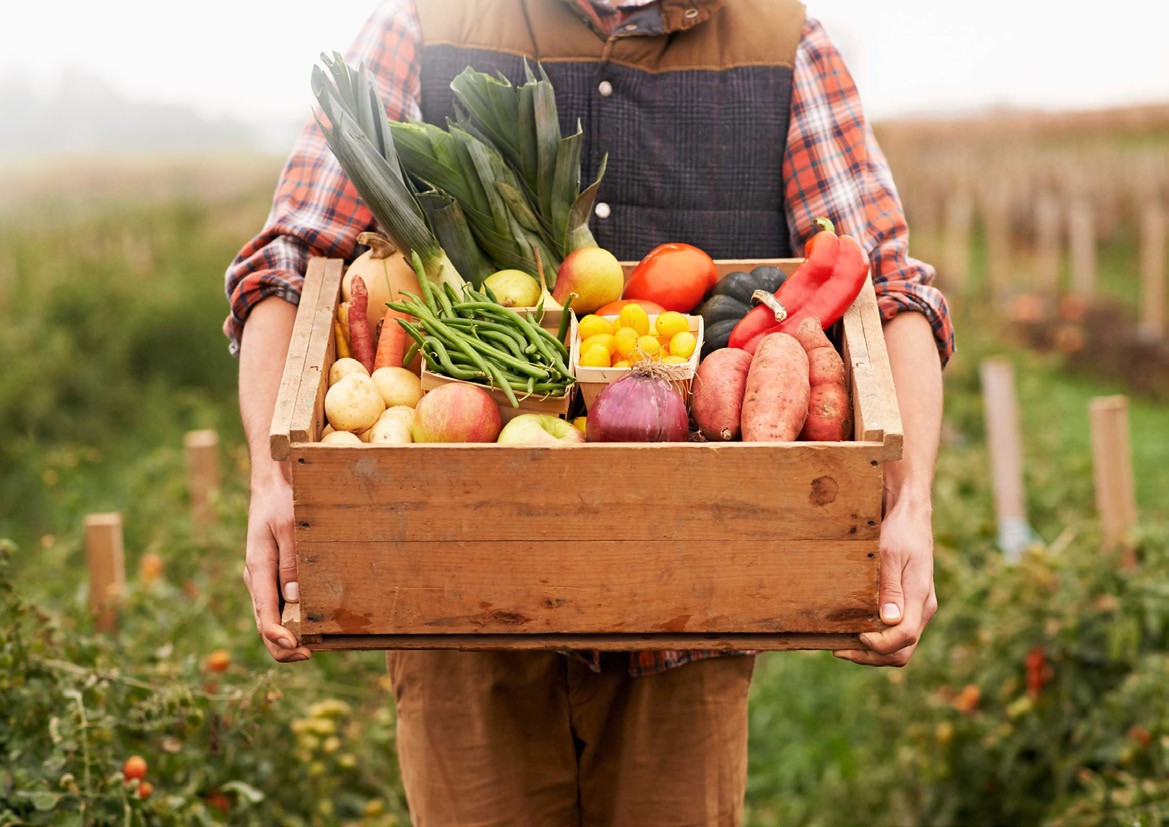 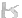 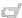 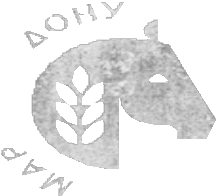 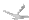 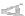 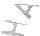 Описание логотипаМинимальные расстояния между логотипом и другими графическими либо текстовыми объектами и между логотипом и границами документа.Х-высота логотипаРасстояние между логотипом и ближайшими объектами либо границами документа должно составлять:по горизонтали слева и справа-минимум 1/2х по вертикали сверху - минимум 1/2 хпо вертикали снизу-минимум 1/2хПри пропорциональном увеличении логотипа можно руководствоваться размером минимального расстояния до других объектов равному 1/2 высоты логотипа. Минимальная высота логотипа в печатной и сувенирной продукции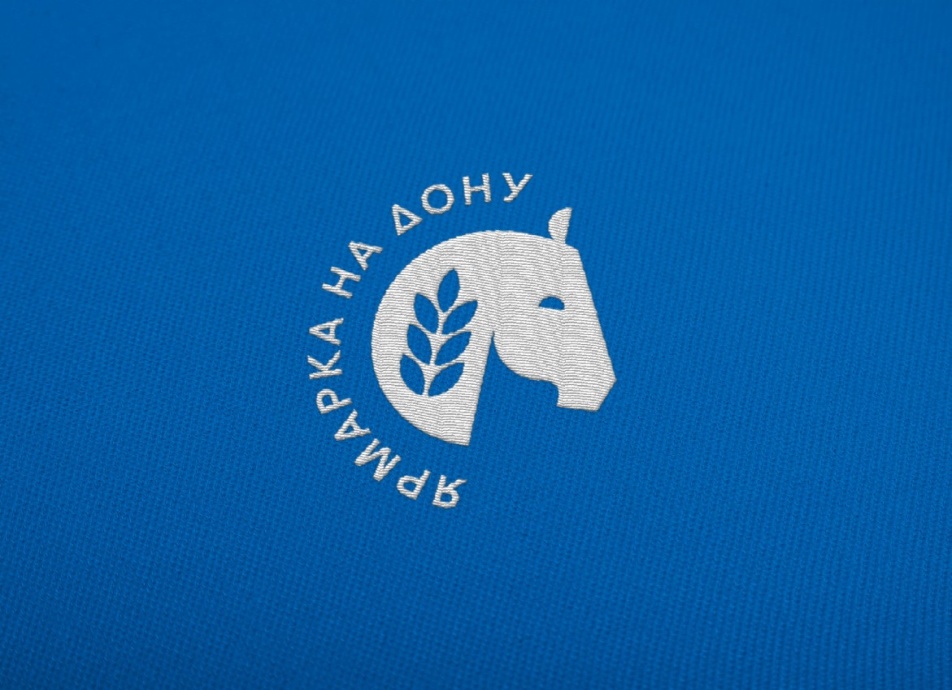 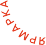 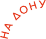 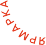 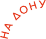 Образецнанесения логотипа       Шрифты    АаАаОсновной текстовыйДля набора больших блоков текста, а также в мелком кегле, рекомендуется использовать шрифт Harmonia SansProCyr в начертаниях Regular и SemiBold.Для заголовков         Для крупного кегля и акцидентных надписей (заголовков)                                    АаАаиспользуем шрифт Nowie Vremena в начертаниях Regularи Bold с разрядкой 100 pt.ШрифтыДОНСКАЯ ЯРМАРКАЗа настроением и свежими фермерскими продуктами отправляйтесь на новогодние ярмарки в Семикаракорском городском поселении, которые открываются в декабре  и работают все каникулы в январе. Ярмарки порадуют гостей не только вкусными натуральными продуктами от местных производителей, но и сувенирами ручной работы, одеждой и игрушками от лучших мастеров области.Образец нанесения логотипа на упаковочный пакет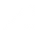 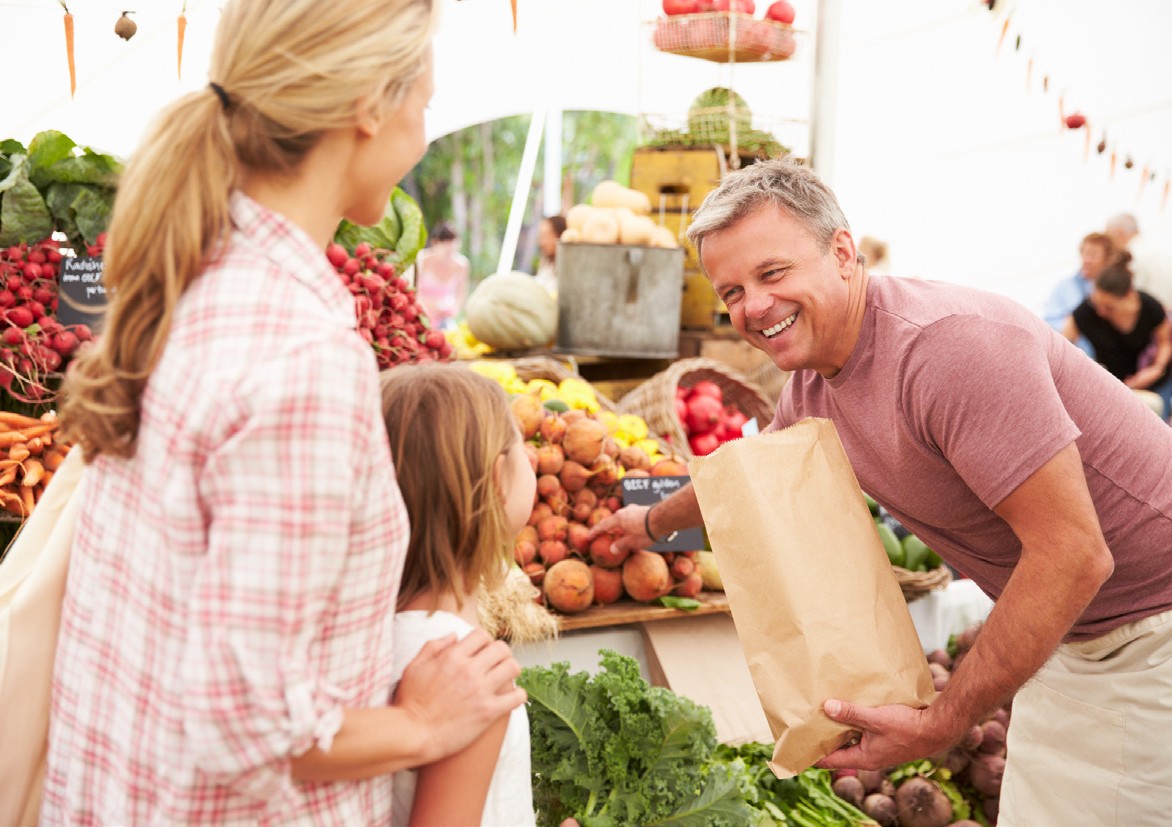 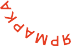 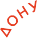 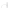 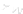 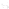 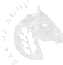 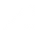 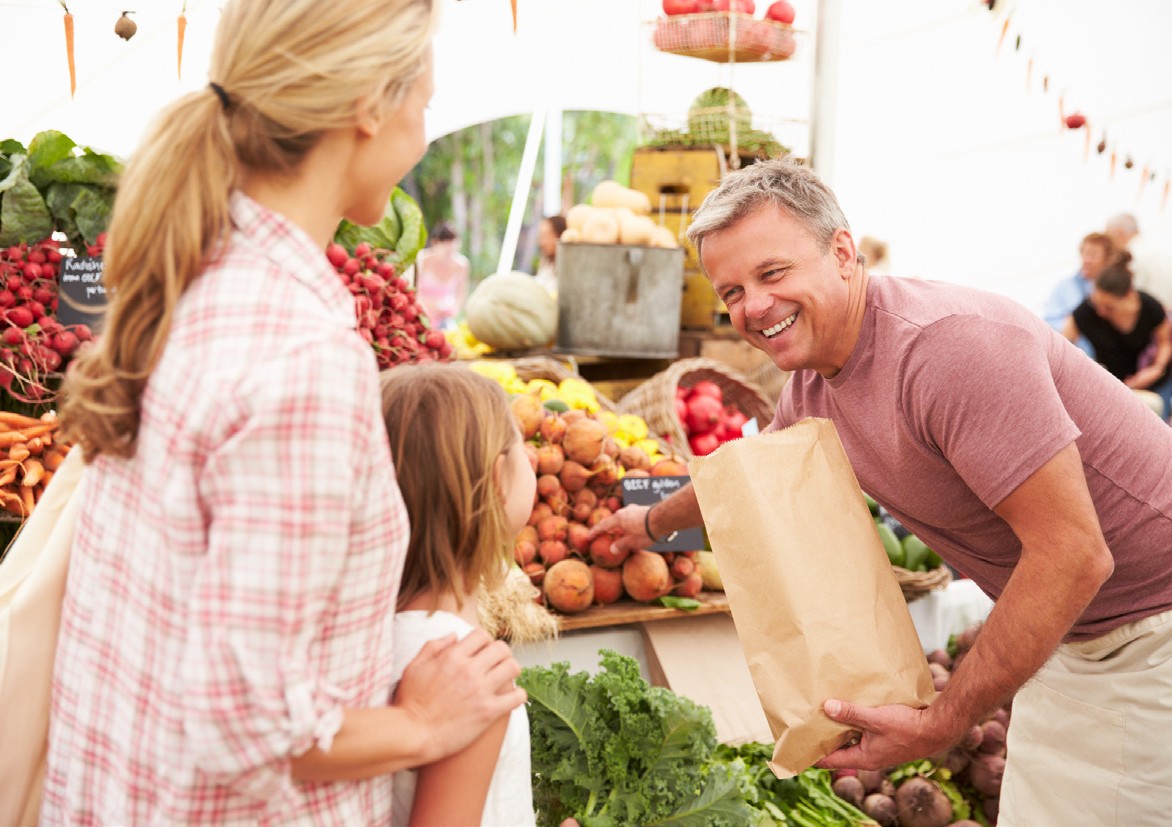 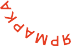 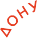 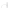 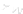 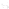 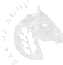 Цвета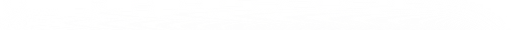 Образец размещения логотипаи элементов оформления на рекламных конструкциях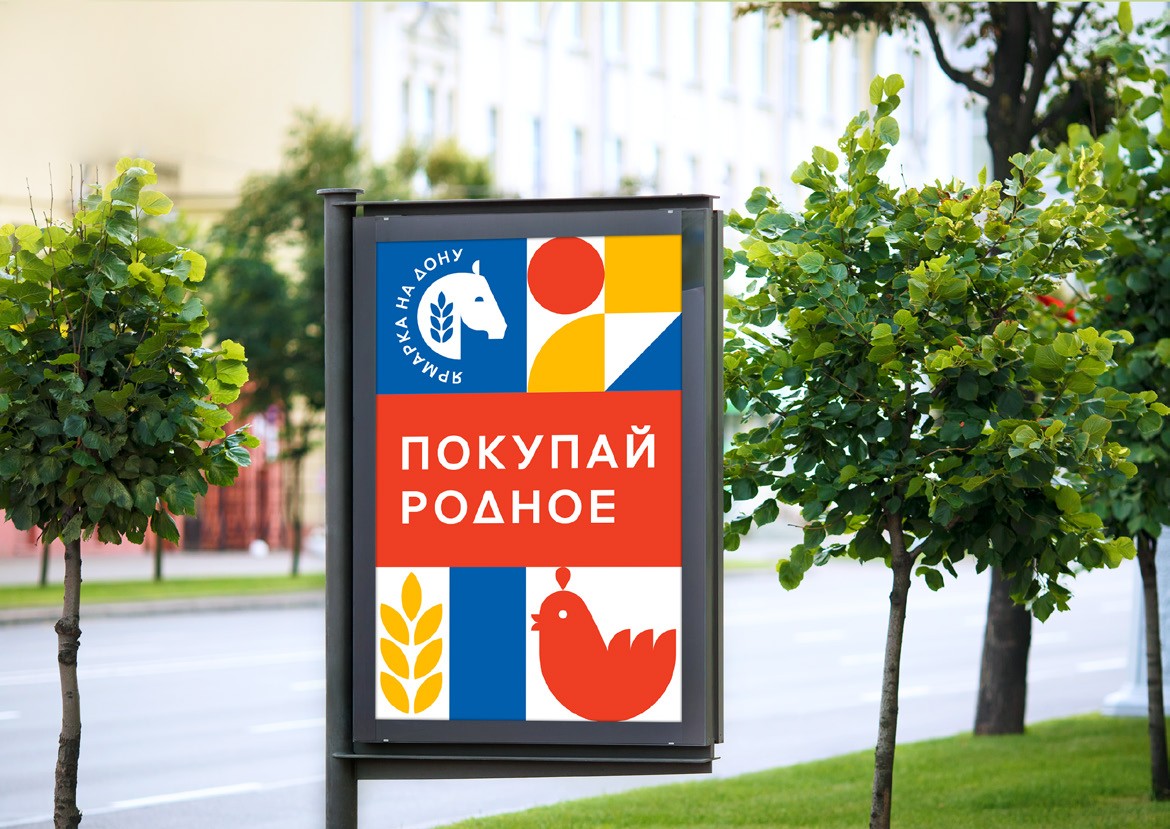 Допустимое размещение на фонеДопустимо использование логотипав рекламной коммуникации и социальных сетях на фирменных желтом, красном, синем и черном фонах. Также логотип разрешается размещать в круге на любом фоне.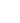 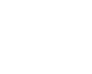 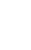 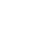 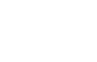 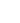 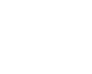 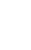 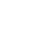 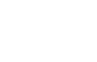 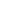 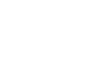 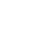 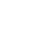 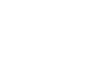 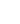 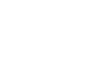 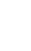 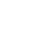 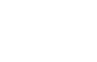 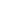 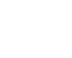 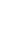 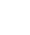 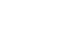 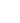 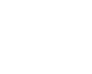 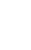 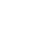 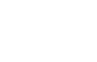 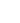 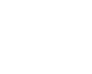 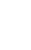 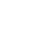 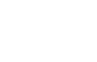 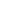 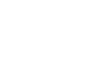 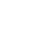 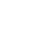 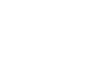 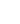 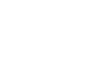 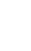 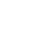 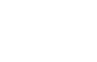 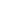 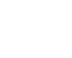 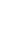 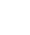 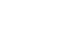 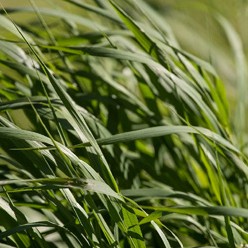 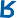 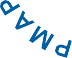 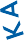 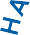 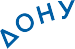 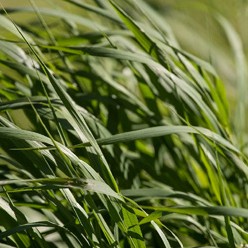 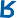 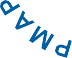 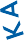 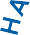 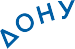                              Отдел архитектуры, градостроительства и земельно-имущественных отношений                       Администрации Семикаракорского городского поселенияНедопустимое начертание логотипаНедопустимо размещение на других цветах фона кроме фирменных, написание логотипа другим шрифтом, использование каких-либо эффектов на логотипе, деформацияп ропорций и изменение композиции.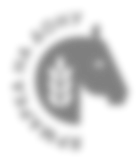 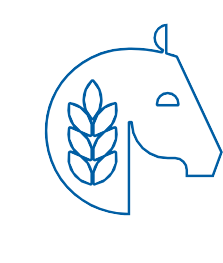 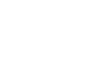 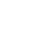 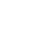 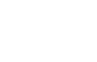 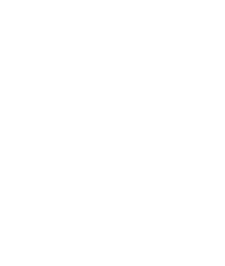 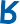 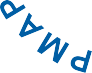 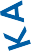 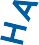 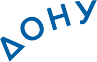 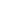 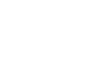 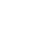 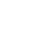 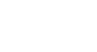 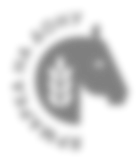 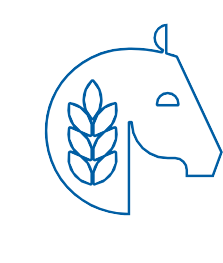 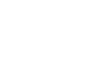 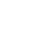 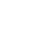 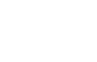 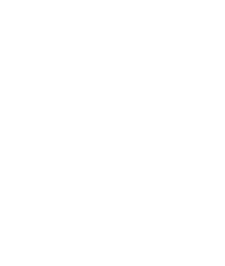 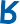 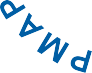 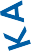 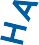 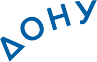 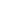 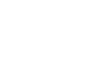 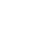 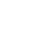 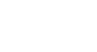                              Отдел архитектуры, градостроительства и земельно-имущественных отношений                       Администрации Семикаракорского городского поселения         Образец выкладки товара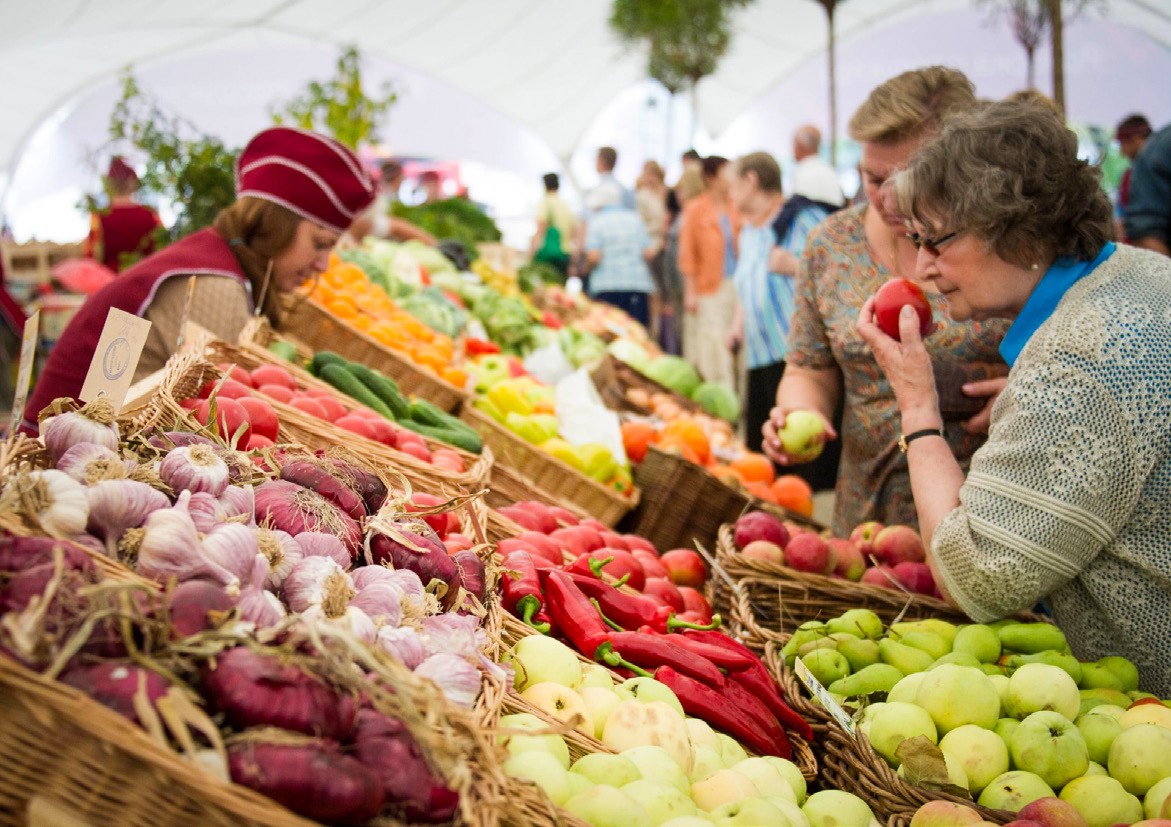 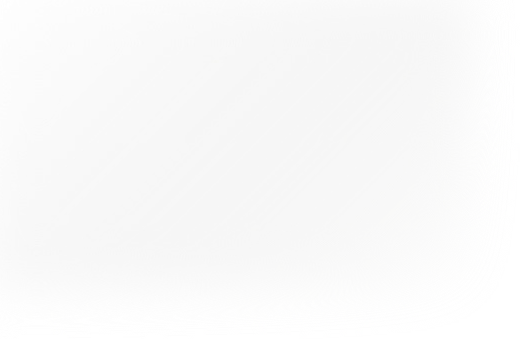 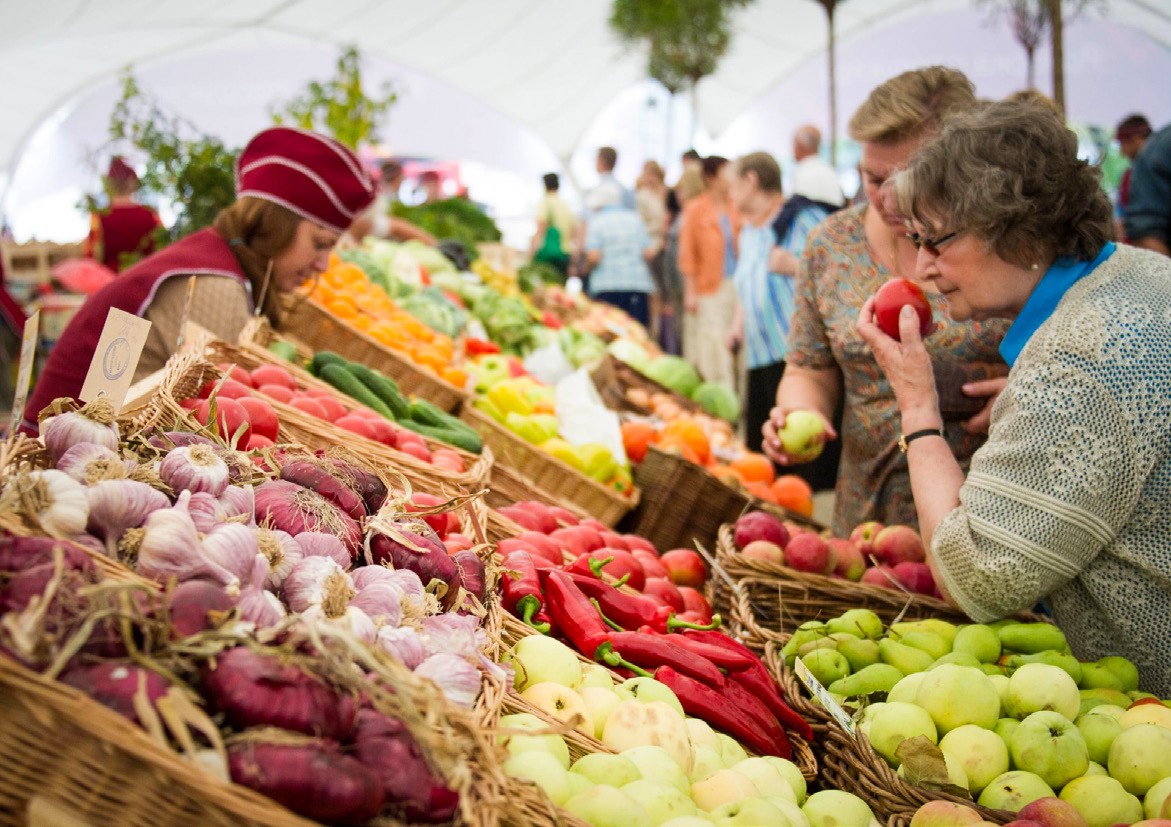 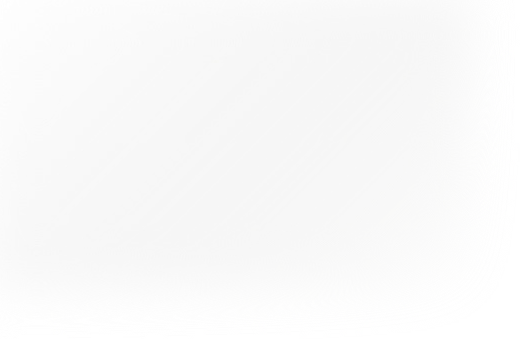                              Отдел архитектуры, градостроительства и земельно-имущественных отношений                       Администрации Семикаракорского городского поселенияНедопустимое размещение на фоне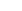 Запрещено использование логотипа на фонах без подложки. Не допускается размещение логотипа на ч/б, насыщенных или контрастных фонах.Не желательно использование нечетких изображений или изображений в низком разрешении.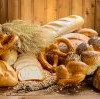 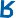 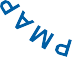 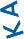 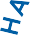 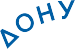 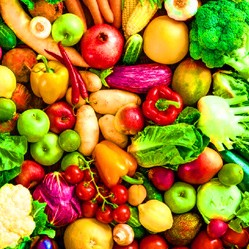 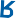 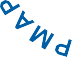 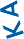 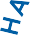 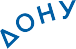 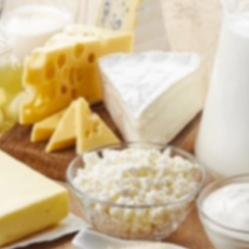 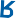 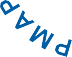 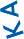 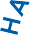 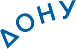 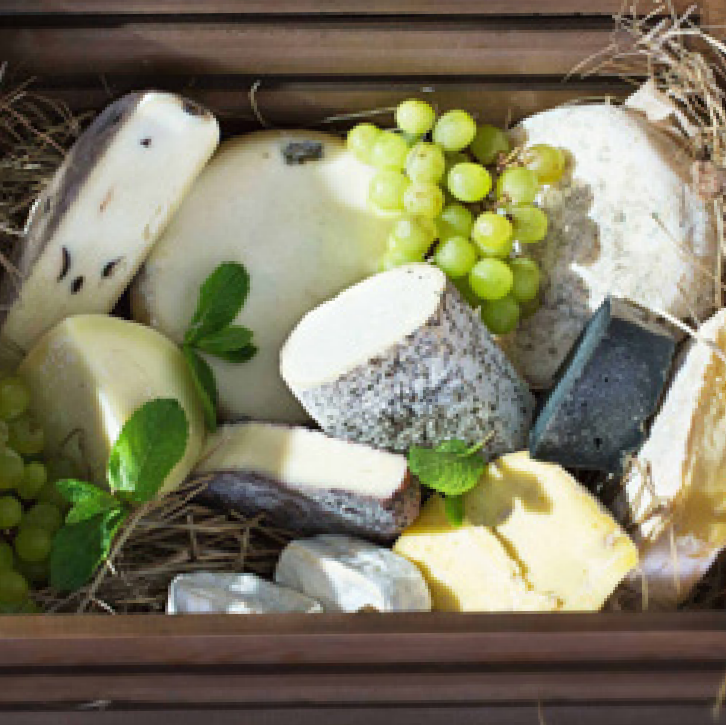 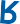 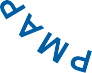 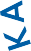 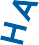 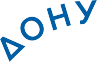 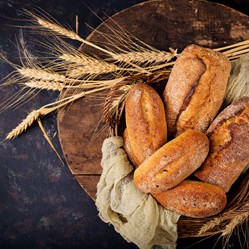 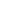 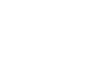 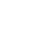 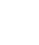 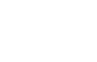 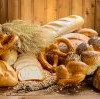 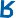 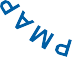 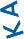 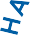 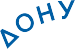 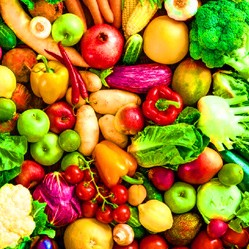 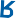 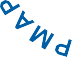 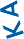 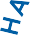 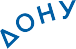 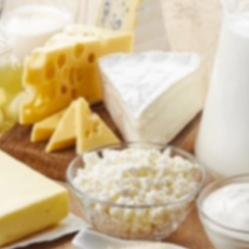 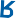 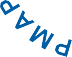 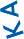 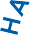 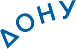 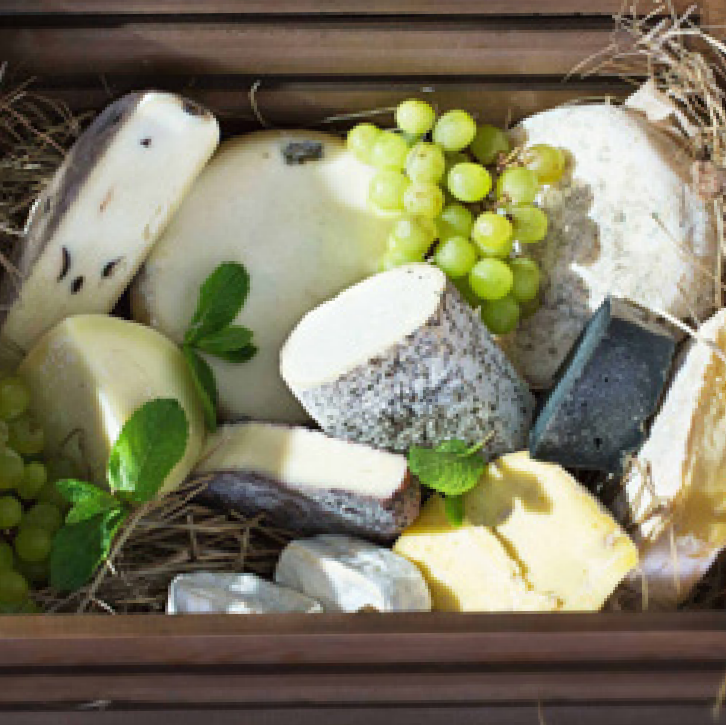 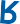 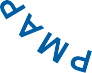 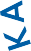 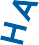 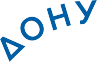 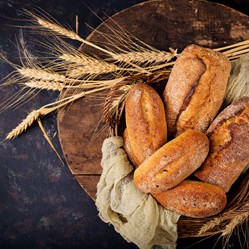 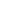 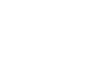 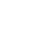 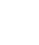 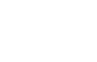                              Отдел архитектуры, градостроительства и земельно-имущественных отношений                       Администрации Семикаракорского городского поселения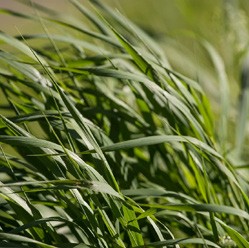 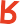 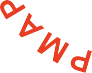 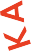 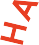 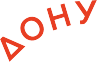 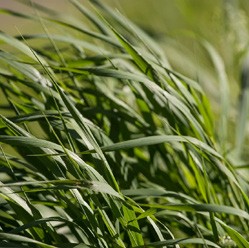 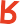 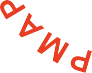 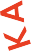 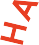 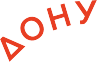 Образец размещения логотипа на фотографию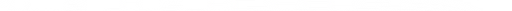 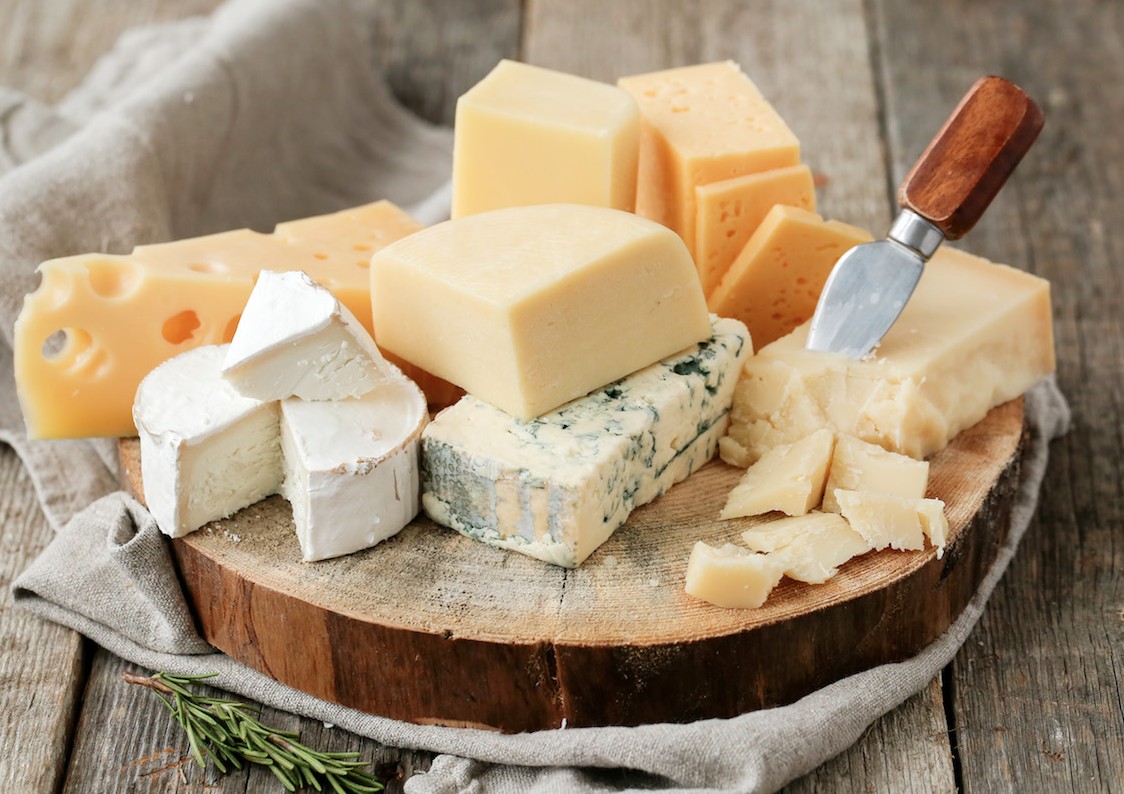 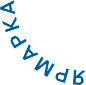 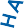 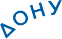 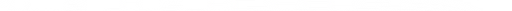 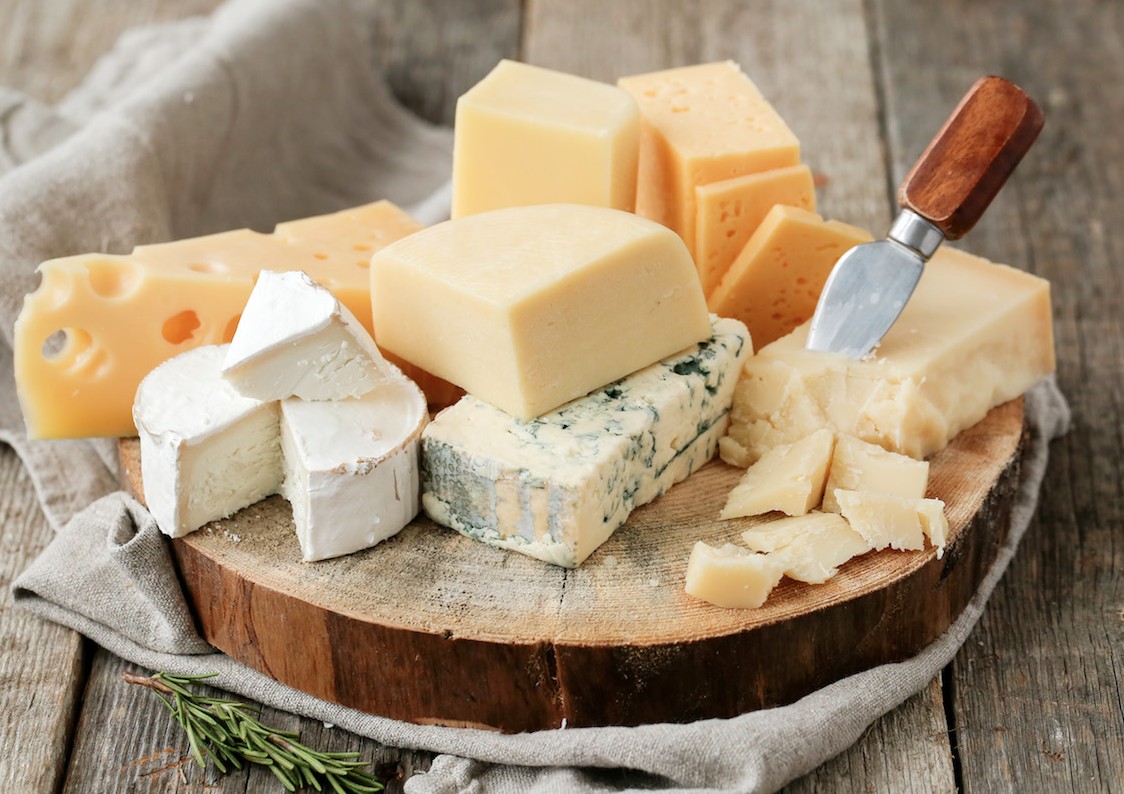 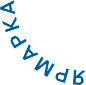 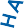 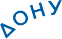 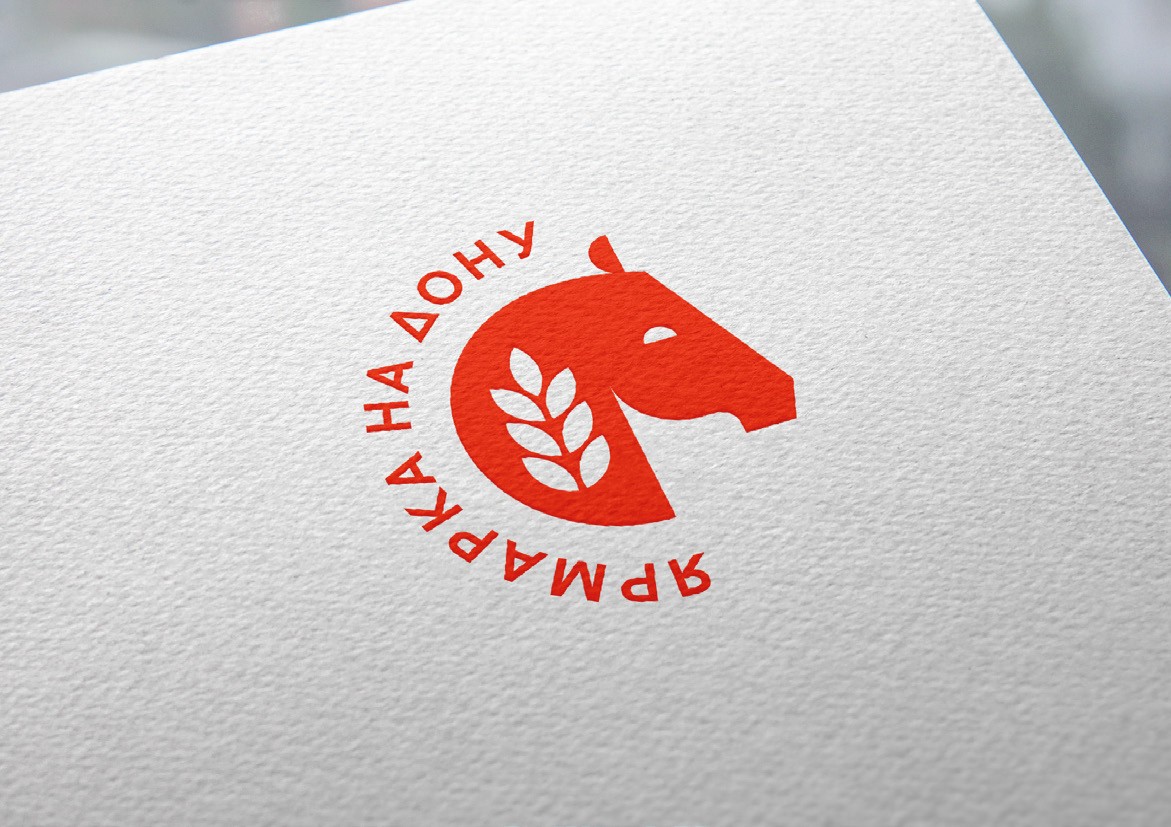                   Образец нанесения логотипаЭлементы оформления ярмарки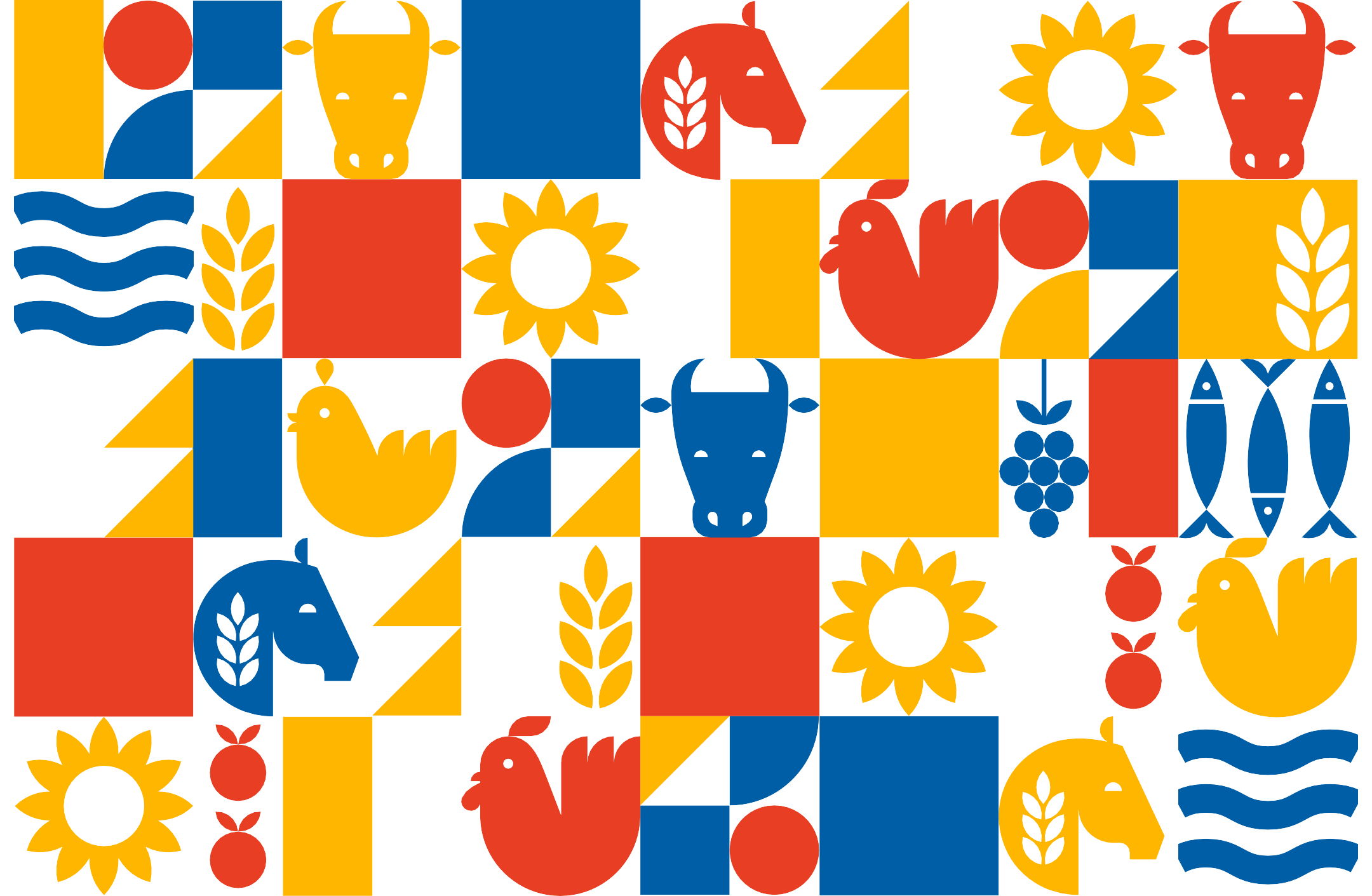                              Отдел архитектуры, градостроительства и земельно-имущественных отношений                       Администрации Семикаракорского городского поселенияОбразец нанесения логотипа на торговое оборудование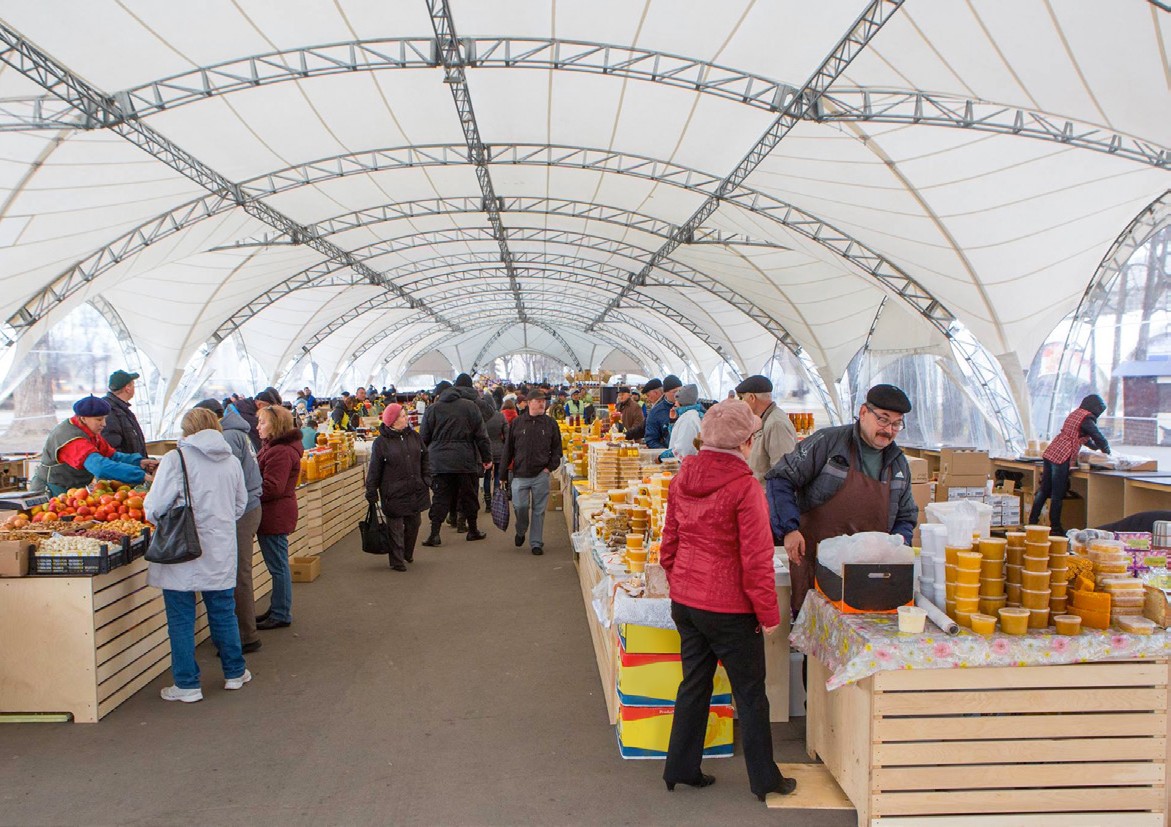 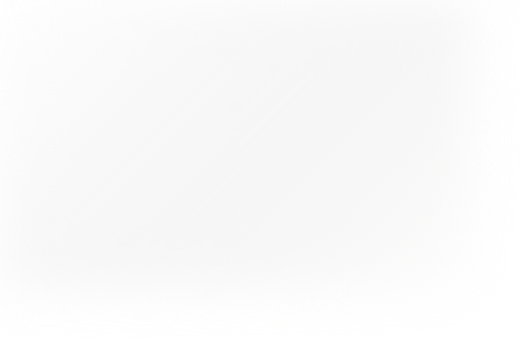 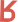 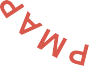 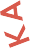 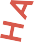 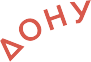 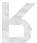 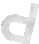 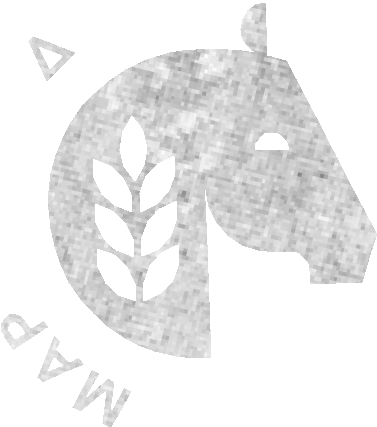 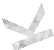 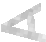 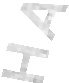 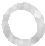 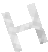 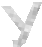 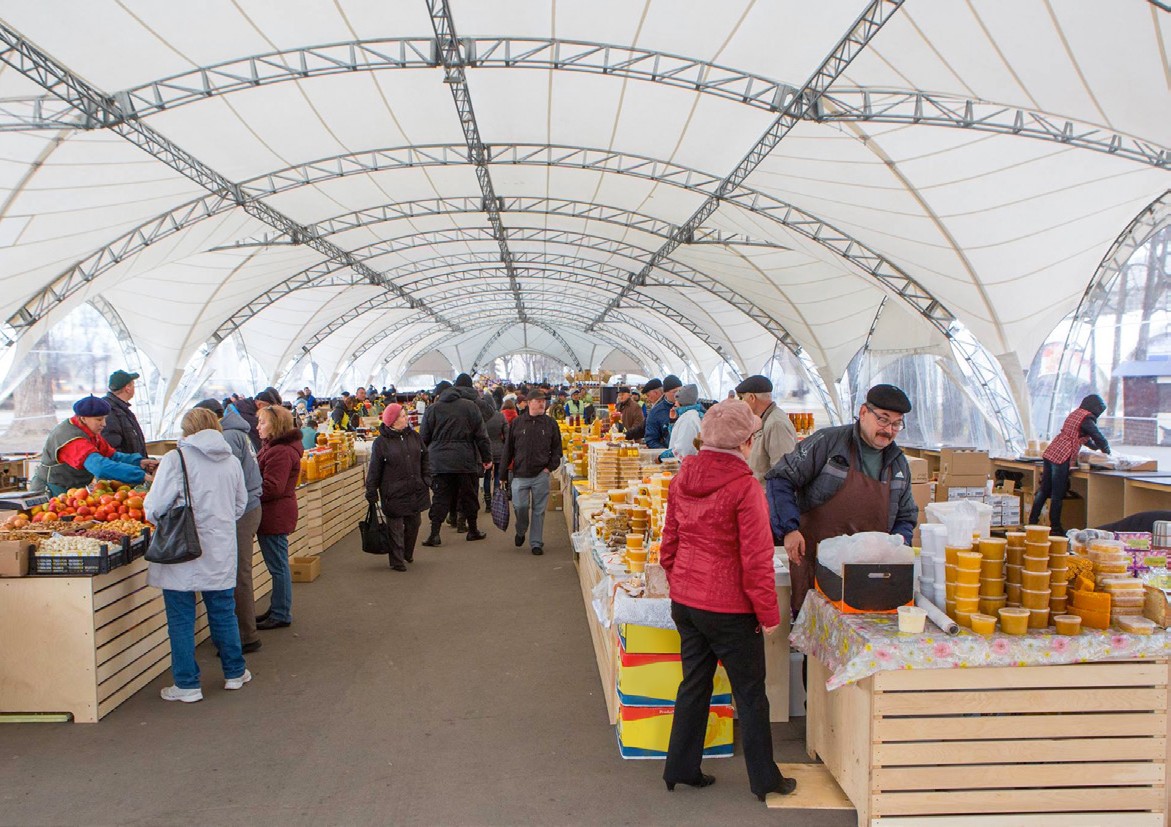 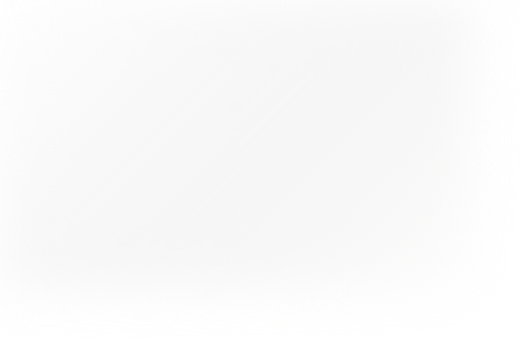 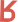 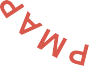 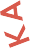 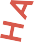 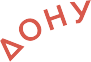 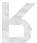 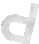 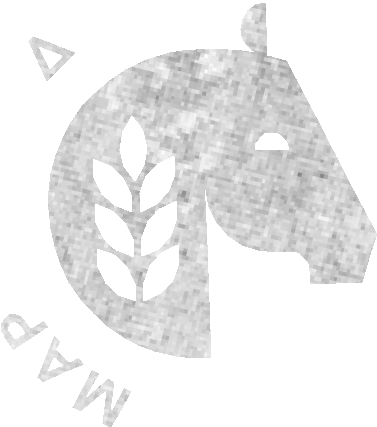 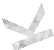 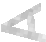 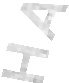 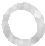 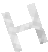 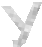                              Отдел архитектуры, градостроительства и земельно-имущественных отношений                       Администрации Семикаракорского городского поселенияОбразец применения логотипа в оформлении деловой документации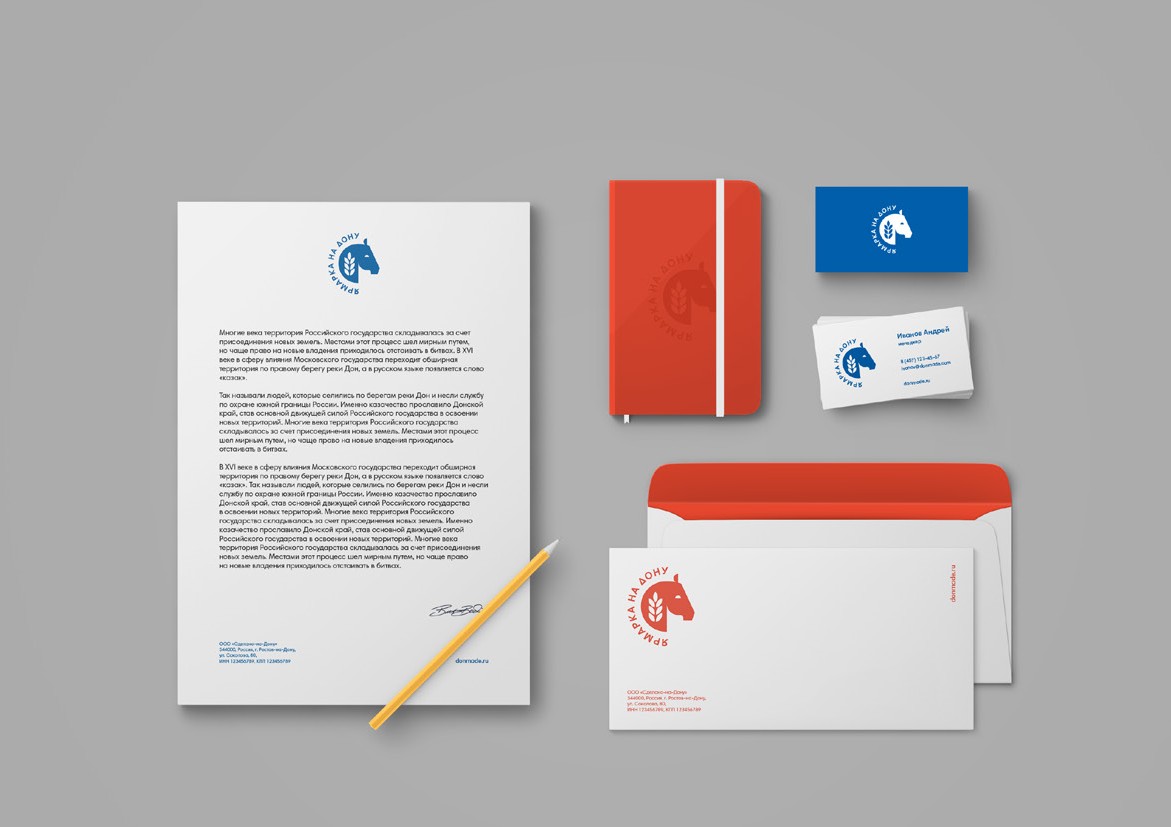                              Отдел архитектуры, градостроительства и земельно-имущественных отношений                       Администрации Семикаракорского городского поселенияОбразец нанесения логотипа на фартук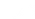 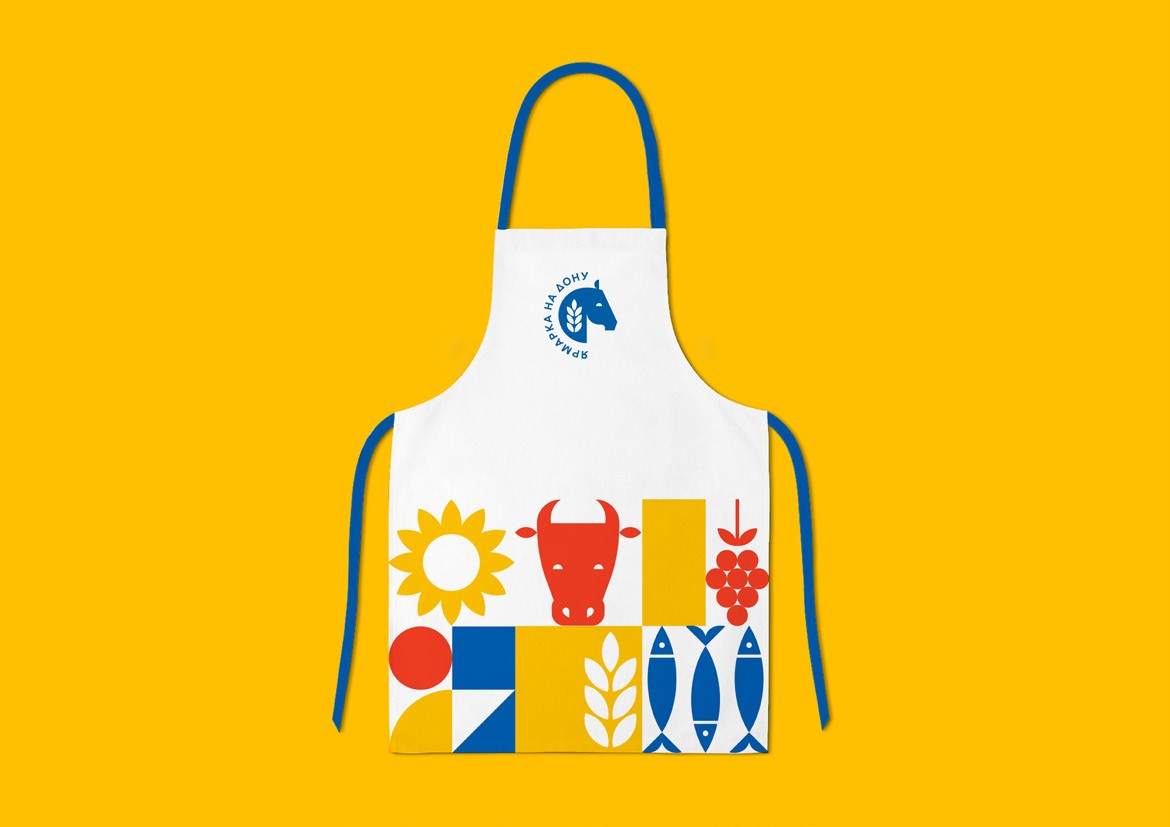 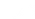 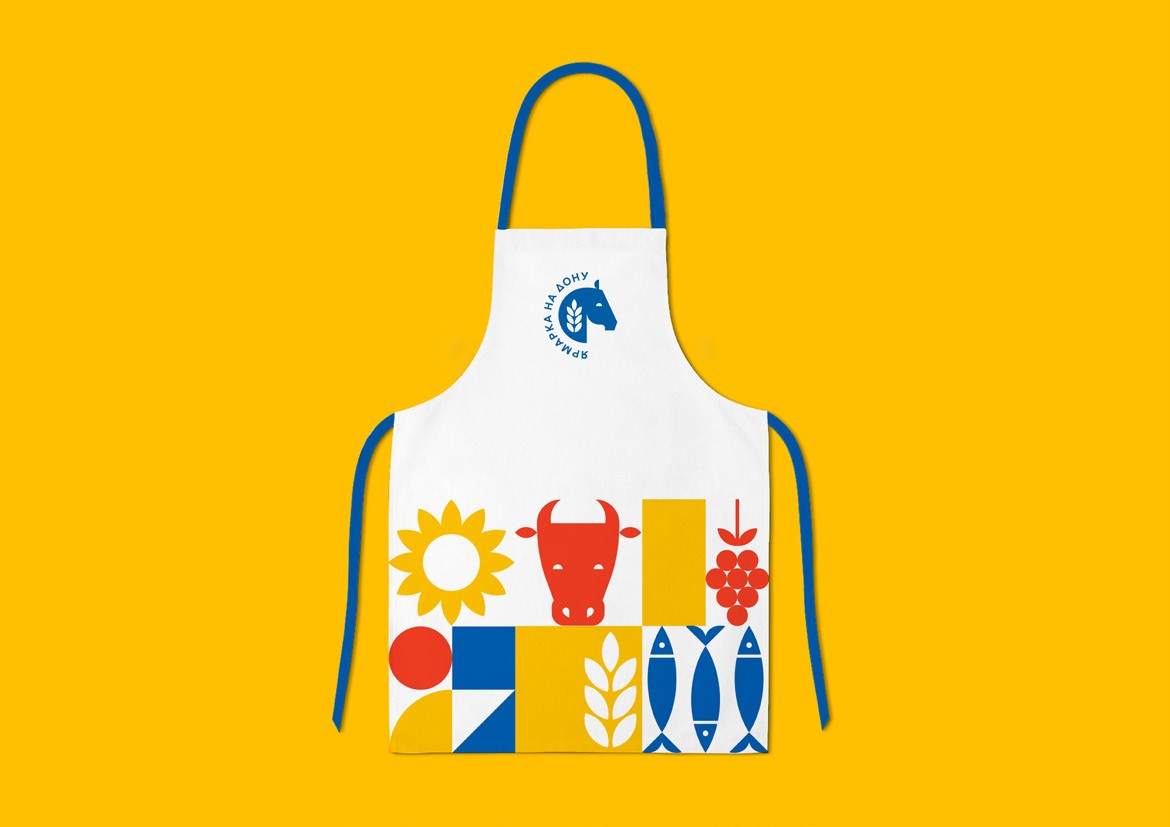                              Отдел архитектуры, градостроительства и земельно-имущественных отношений                       Администрации Семикаракорского городского поселенияОбразец нанесения логотипа на фартук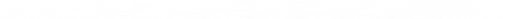 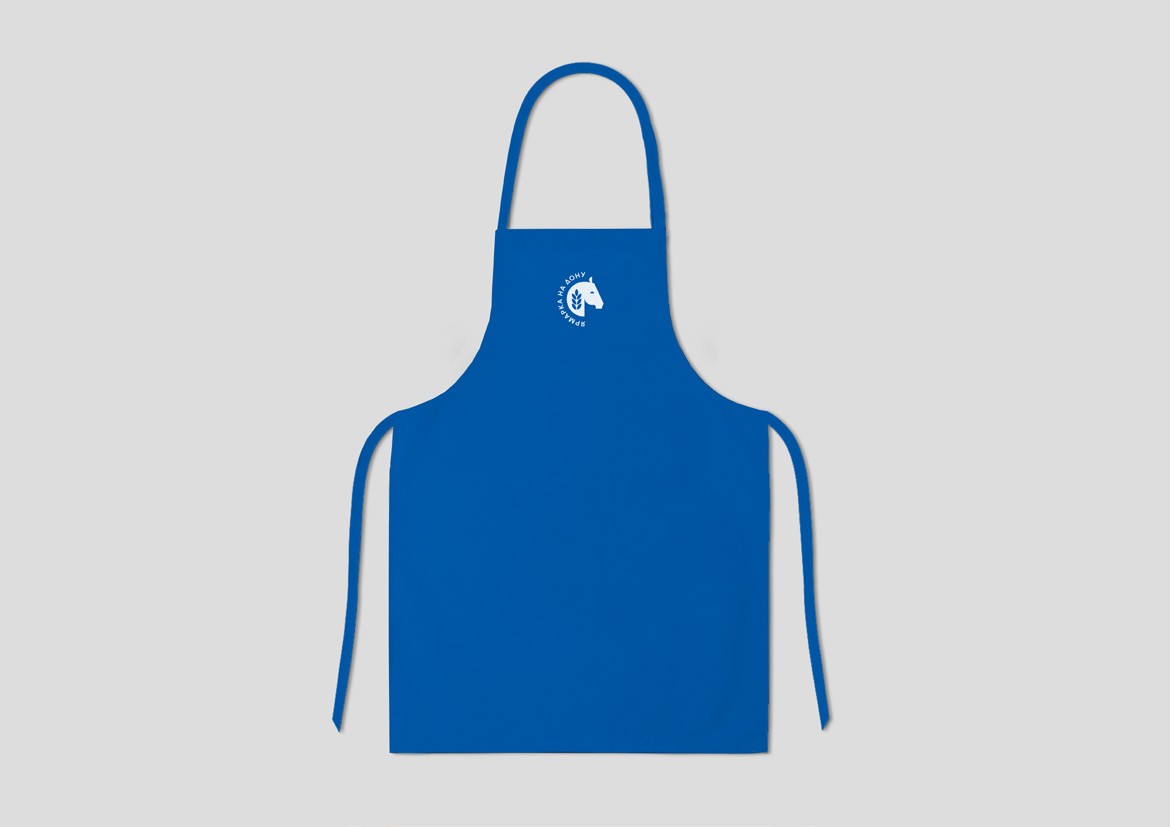 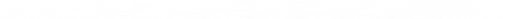 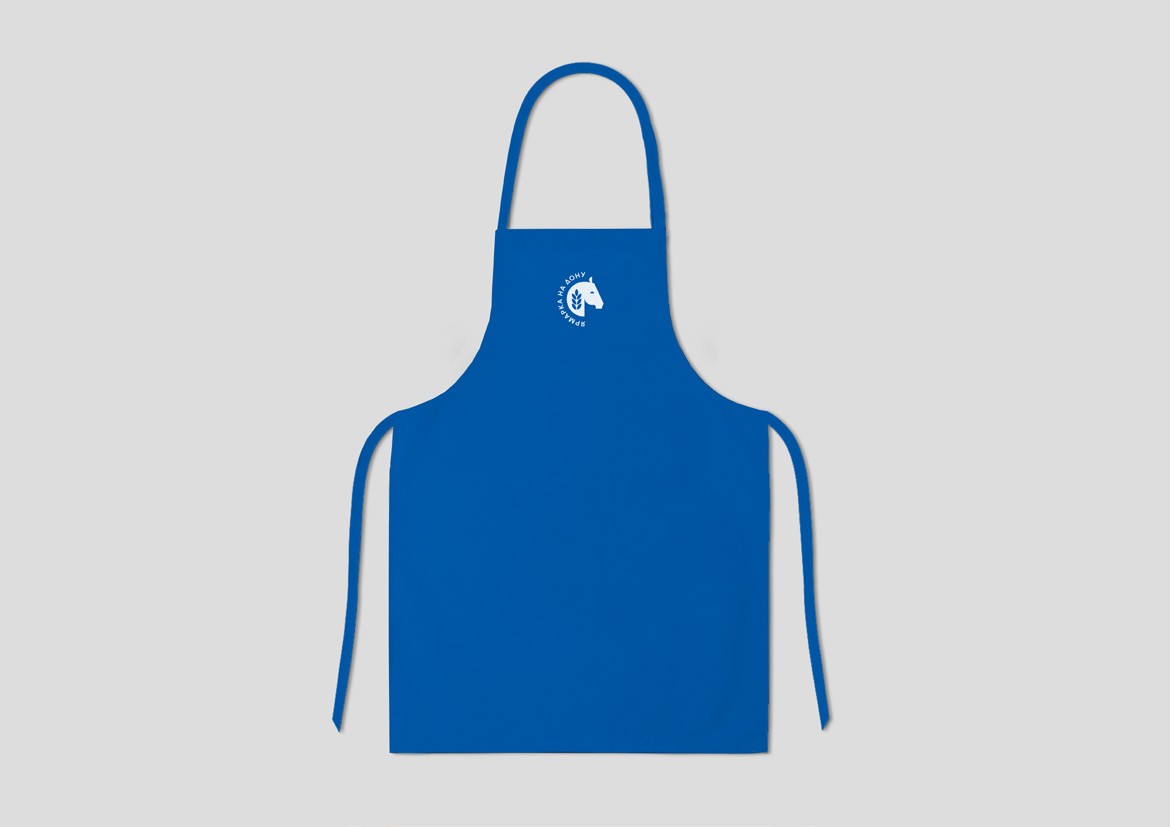                              Отдел архитектуры, градостроительства и земельно-имущественных отношений                       Администрации Семикаракорского городского поселенияМетодические рекомендации 
по организации и проведению на территории Семикаракорского городского поселения
постоянно действующих ярмарокОбщие положенияНастоящие методические рекомендации разработаны департаментом потребительского рынка Ростовской области в соответствии сс:Федеральным законом от 28 декабря 2009 года № 381-ФЗ «Об основах государственного регулирования торговой деятельности в Российской Федерации»;Федеральным законом от 2 января 2000 года № 29-ФЗ «О качестве и безопасности пищевых продуктов»;Федеральным законом от 30 марта 1999 года № 52-ФЗ «О санитарно-эпидемиологическом благополучии населения»;Указом Президента Российской Федерации от 22 февраля 1992 года № 179 «О видах продукции (работ, услуг) и отходов производства, свободная реализация которых запрещена»;Законом Российской Федерации от 7 февраля 1992 года № 2300-1 «О защите прав потребителей»;постановлением Правительства Российской Федерации от 19 января 1998 года № 55 «Об утверждении Правил продажи отдельных видов товаров, перечня товаров длительного пользования, на которые не распространяется требование покупателя о безвозмездном предоставлении ему на период ремонта или замены аналогичного товара, и перечня непродовольственных товаров надлежащего качества, не подлежащих возврату или обмену на аналогичный товар других размера, формы, габарита, фасона, расцветки или комплектации»;постановлением Правительства Ростовской области от 07.11.2013 № 681                              Отдел архитектуры, градостроительства и земельно-имущественных отношений                       Администрации Семикаракорского городского поселения«Об утверждении порядка организации ярмарок на территории Ростовской области и продажи товаров (выполнения работ, оказания услуг) на них»;иными нормативными правовыми актами Российской Федерации в сфере обеспечения санитарно-эпидемиологического благополучия населения, безопасности, в том числе пожарной.Целью настоящих Методических рекомендаций является:оказание помощи в организации постоянно действующих ярмарок и соблюдении требований законодательства Российской Федерации;формирование унифицированного подхода к проведению постоянно действующих ярмарок на территории Ростовской области путем установления общих правил, требований к обустройству площадки ярмарки, размещению и оборудованию мест для продажи товаров (выполнения работ, оказания услуг) на ярмарке, информационному обеспечению ярмарки и иных мероприятий, сопутствующих ее проведению;повышение качества проведения ярмарок и расширение каналов сбыта продукции местных сельхоз товаропроизводителей. Постоянно действующие ярмарки организуются на земельных участках, вошедших в перечень мест организации ярмарок на территории муниципального образования Ростовской области.При организации постоянно действующей ярмарки могут использоваться павильоны, киоски, крытые металлоконструкции, сборно-разборные каркасно-тентовые конструкции, торговые прилавки для выкладки товаров. Организатором постоянно действующей ярмарки могут выступать только юридические лица и индивидуальные предприниматели. При осуществлении деятельности по продаже пищевых продуктов животного происхождения на постоянно действующей ярмарке должна быть обеспечена возможность непрерывного проведения ветеринарно-санитарной экспертизы.Постоянно действующая ярмарка должна иметь паспорт безопасности в случае ее включения в перечень торговых объектов (территорий), подлежащих категорированию в интересах их антитеррористической защиты, в соответствии с законодательством Российской ФедерацииОрганизация постоянно действующей ярмарки осуществляется на основании нормативного правового акта органа местного самоуправления муниципального образования Ростовской области, в котором указано:вид и тип ярмарки;наименование организатора, его юридический и почтовый адрес, ИНН;адрес проведения;период проведения;режим работы;количество торговых мест;необходимость соблюдения требований, установленных законодательством Российской Федерации в области защиты прав потребителей, обеспечения санитарно-эпидемиологического благополучия населения, пожарной безопасности, охраны окружающей среды, ветеринарии;должностное лицо администрации муниципального образования, курирующего вопросы потребительского рынка, на которого возложен контроль за исполнение данного нормативного правового акта.II. Обустройство площадки постоянно действующей ярмарки.9. На площадке постоянно действующей ярмарки должно быть обеспечено твердое покрытие.10. Входная группа должна быть оформлена с использованием вариантов оформления.                             Отдел архитектуры, градостроительства и земельно-имущественных отношений                       Администрации Семикаракорского городского поселения11. На доступном для посетителей месте необходимо обеспечить размещение стенда со следующей информацией:организатор постоянно действующей ярмарки;информация о нормативном правовом акте, регламентирующим проведение постоянно действующей ярмарки;ответственное за организацию постоянно действующей ярмарки лицо 
с контактами;режим работы;количество торговых мест;схему размещения торговых мест;номера телефонов контролирующих служб.12. Размещение торговых мест должно быть выполнено в соответствии 
со схемой размещения торговых мест.13. При обустройстве площадки постоянно действующей ярмарки должны быть созданы все необходимые условия для беспрепятственного посещения ярмарки лицами с ограниченными возможностями здоровья.14. Участники постоянно действующей ярмарки должны быть обеспечены доступом к электросети для подключения торгового оборудования. Также участники ярмарки вправе использовать собственные автономные источники энергоснабжения.15. На площадке постоянно действующей ярмарки должна обеспечиваться уборка в период ее проведения и после окончания ее работы.16. Площадка постоянно действующей ярмарки должна быть обеспечена контейнерами для ТБО и урнами, которые установлены в соответствии 
с санитарными нормами и правилами. Вывоз мусора должен производится регулярно.17. На постоянно действующей ярмарке должны быть созданы условия для соблюдения правил личной гигиены участниками ярмарки в период ее проведения.На площадке постоянно действующей ярмарки должны быть обеспечены условия для соблюдения противопожарного и санитарного режима 
ее деятельности. При проведении постоянно действующей ярмарки в темное время суток площадка и торговые места должны быть освещены.На площадке постоянно действующей ярмарки должны проводиться дезинфекционные и дератизационные работы в порядке, установленном санитарными нормами и правилами.21. Постоянно действующая ярмарка должна быть обеспечена контрольными весами, аптечкой, огнетушителем, книгой жалоб и предложений.Общие требования к оснащению торгового места22. Торговые места предоставляются юридическим лицам, индивидуальным предпринимателям, а также гражданам (в том числе гражданам - главам крестьянских (фермерских) хозяйств, членам таких хозяйств, гражданам, ведущим личные подсобные хозяйства или занимающимся садоводством, огородничеством, животноводством).23. Торговые места на постоянно действующей ярмарке предоставляются участникам ярмарки на основании договора, который предусматривает права и обязанности сторон, в порядке, определяемом организатором ярмарки.24. Размер платы за предоставление мест для продажи товаров, а также за оказание услуг, связанных с обеспечением торговли (уборка территории, проведение ветеринарно-санитарной экспертизы и другие услуги), определяется организатором с учетом необходимости компенсации затрат на организацию ярмарки и продажи товаров (выполнения работ, оказания услуг) на ней.                             Отдел архитектуры, градостроительства и земельно-имущественных отношений                       Администрации Семикаракорского городского поселения25. Организатору постоянно действующей ярмарки необходимо предусмотреть выделение для граждан, ведущих личные подсобные хозяйства или занимающихся садоводством, огородничеством, животноводством, бесплатных торговых мест не менее 10% от общего количества торговых мест на ярмарке.26. Оборудование торговых мест.26.1. На постоянно действующей ярмарке могут использоваться следующие виды торгового оборудования:киоски;павильоны;крытые металлоконструкции;сборно-разборные каркасно-тентовые конструкции;палатки;торговые столы для выкладки товаров.26.2. Торговые места должны быть оборудованы стеллажами, поддонами или подтоварниками для размещения товарного запаса. 26.3. Ярмарочная площадка и торговые места на ней должны быть оформлены в соответствии с установленными Дизайн-концепцией требованиями.    26.3. Торговые места по реализации продовольственных и непродовольственных товаров должны быть раздельными.26.4. При реализации отдельных видов скоропортящихся товаров (молочная, мясная, рыбная и т.п. продукция животного происхождения) участникам ярмарки необходимо обеспечить соблюдение температурного режима и использование холодильного оборудования.26.5. При продаже развесного товара участник постоянно действующей ярмарки должен иметь весоизмерительные приборы в исправном состоянии, иметь ненарушенные пломбы и документ, подтверждающий факт поверки.26.6. На каждый вид товара должен быть размещен ценник, оформленный в соответствии с установленными требованиями.26.6. Участники постоянно действующей ярмарки должны иметь бейджис информацией о номере торгового места, согласно схемы, и продавце.26.7. На торговом месте должны быть обеспечены надлежащие условия труда работников в соответствии с законодательством в сфере охраны труда, санитарными правилами и гигиеническими нормативами.                             Отдел архитектуры, градостроительства и земельно-имущественных отношений                       Администрации Семикаракорского городского поселенияМетодические рекомендации 
по организации и проведению на территории Семикаракорского городского поселения
праздничных и тематических ярмарокI.Общие положения1.Настоящие методические рекомендации разработаны департаментом потребительского рынка Ростовской области в соответствии с:Федеральным законом от 28 декабря 2009 года № 381-ФЗ «Об основах государственного регулирования торговой деятельности  Российской Федерации»;Федеральным законом от 2 января 2000 года № 29-ФЗ «О качестве и безопасности пищевых продуктов»;Федеральным законом от 30 марта 1999 года № 52-ФЗ «О санитарно-эпидемиологическом благополучии населения»;Указом Президента Российской Федерации от 22 февраля 1992 года № 179 «О видах продукции (работ, услуг) и отходов производства, свободная реализация которых запрещена»;Законом Российской Федерации от 7 февраля 1992 года № 2300-1 «О защите прав потребителей»;постановлением Правительства Российской Федерации от 19 января 1998 года № 55 «Об утверждении Правил продажи отдельных видов товаров, перечня товаров длительного пользования, на которые не распространяется требование покупателя о безвозмездном предоставлении ему на период ремонта или замены аналогичного товара, и перечня непродовольственных товаров надлежащего качества, не подлежащих возврату или обмену на аналогичный товар других размера, формы, габарита, фасона, расцветки или комплектации»;                             Отдел архитектуры, градостроительства и земельно-имущественных отношений                       Администрации Семикаракорского городского поселенияпостановлением Правительства Ростовской области от 07.11.2013 № 681 
«Об утверждении порядка организации ярмарок на территории Ростовской области и продажи товаров (выполнения работ, оказания услуг) на них»;иными нормативными правовыми актами Российской Федерации в сфере обеспечения санитарно-эпидемиологического благополучия населения, безопасности, в том числе пожарной.Целью настоящих Методических рекомендаций является:оказание помощи в организации праздничных и тематических ярмарок и соблюдении требований законодательства Российской Федерации;формирование единого подхода к проведению праздничных и тематических ярмарок на территории Ростовской области путем установления общих правил, требований к обустройству площадки ярмарки, размещению и оборудованию мест для продажи товаров (выполнения работ, оказания услуг) на ярмарке, информационному обеспечению ярмарки и иных мероприятий, сопутствующих ее проведению;повышение качества проведения ярмарок и расширение каналов сбыта продукции местных сельхозтоваропроизводителей. Праздничные и тематические ярмарки организуются на земельных участках, вошедших в перечень мест организации ярмарок на территории муниципального образования Ростовской области.Организатором праздничных и тематических ярмарок могут выступать органы местного самоуправления муниципального образования Ростовской области,юридические лица и индивидуальные предприниматели.К праздничным и тематическимотносятся ярмаркам, проведение которых приурочено к государственным, религиозным праздникам, памятным датам, а также к общественно значимым и культурным событиям, спортивно-массовым и иным мероприятиям. раздничные ярмарки организуются в дни, предшествующие и (или) совпадающие с праздниками или памятными датами. Продолжительность праздничных и тематических ярмарок не должна превышать 7 дней подряд в течение одного календарного месяца, за исключением проведения ярмарок в предпасхальные и пасхальные дни, а также предновогодние дни (торговля елками, соснами и букетами из них, новогодними промышленными товарами: елочными игрушками и украшениями, гирляндами, мишурой, хлопушками, карнавальными масками и костюмами для детей, сувенирами), период проведения которых увеличивается до 20 календарных дней подряд.Организация праздничных и тематических ярмарок осуществляется на основании нормативного правового акта органа местного самоуправления муниципального образования Ростовской области, в котором указано:вид и тип ярмарки;наименование организатора, его юридический и почтовый адрес, ИНН;адрес проведения;период проведения;режим работы;количество торговых мест;необходимость соблюдения требований, установленных законодательством Российской Федерации в области защиты прав потребителей, обеспечения санитарно-эпидемиологического благополучия населения, пожарной безопасности, охраны окружающей среды, ветеринарии;должностное лицо администрации муниципального образования, курирующего вопросы потребительского рынка, на которого возложен контроль за исполнение данного нормативного правового акта.Обустройство площадки праздничных и тематических ярмарок8. На площадке праздничных и тематических ярмарок должно быть обеспечено твердое покрытие.9. Входная группа должна быть оформлена с использованием вариантов оформления, согласноДизайн-концепции. В случае проведения тематической ярмарки могут использоваться средства наружной рекламы с указанием тематики ярмарочного мероприятия и использованием элементов, выполненных в соответствии со стилистикой и цветовой гаммой.10. В качестве конструкций для входной группы могут использоваться стационарные и нестационарные виды наружной рекламы: штендер (напольная конструкция, устанавливаемая непосредственно перед входом в место продаж или указывающие направление к нему);переносныерекламные конструкции (временные средства наружной рекламы, перемещаемые работником без использования технических средств);баннер (графическое изображение рекламного характера, размещаемое для информирования и привлечения клиентов);растяжки, транспаранты (информационные полотна, размещаемые рядом с местом проведения мероприятия).Также средства наружной рекламы могут размещаться на ограждениях ярмарочной площадки.11. На доступном для посетителей месте необходимо обеспечить размещение стенда,  со следующей информацией:организатор ярмарки;информация о нормативном правовом акте, регламентирующим проведение праздничной и тематической ярмарок;режим работы;ответственное за организацию праздничной и тематической ярмарок лицо с контактами;количество торговых мест;схема размещения торговых мест;номера телефонов контролирующих служб.12. Размещение торговых мест должно быть выполнено в соответствии со схемой размещения торговых мест.13. При обустройстве площадки ярмарки должны быть созданы все необходимые условия для беспрепятственного посещения ярмарки лицами 
с ограниченными возможностями здоровья.14. Участники праздничной и тематической ярмарок должны быть обеспечены доступом к электросети для подключения торгового оборудования. Также участники ярмарки вправе использовать собственные автономные источники энергоснабжения.15. На площадке праздничной и тематической ярмарок должна обеспечиваться уборка в период ее проведения и после окончания ее работы.16. Площадка ярмарки должна быть обеспечена контейнерами для ТБО и урнами, которые установлены в соответствии с санитарными нормами и правилами. Вывоз мусора должен производится регулярно.17. На праздничной и тематической ярмарках должны быть созданы условия для соблюдения правил личной гигиены участниками ярмарки в период ее проведения.На площадке ярмарки должны быть обеспечены условия я соблюдения противопожарного и санитарного режима ее еятельности. При проведении праздничных и тематических ярмарок в темное время суток площадка и торговые места должны быть освещены.Ярмарка должна быть обеспечена контрольными весами 
(в случае реализации весового товара), аптечкой, огнетушителем, книгой жалоб и предложений.Предоставление торговых мест на праздничной и тематической ярмарках22. Торговые места предоставляются юридическим лицам, индивидуальным предпринимателям, а также гражданам (в том числе гражданам - главам крестьянских (фермерских) хозяйств, членам таких хозяйств, гражданам, ведущим личные подсобные хозяйства или занимающимся садоводством, огородничеством, животноводством) на основании договора, который предусматривает права и обязанности сторон, в порядке, определяемом организатором ярмарки.23. Размер платы за предоставление мест для продажи товаров,а также за оказание услуг, связанных с обеспечением торговли (уборка территории, проведение ветеринарно-санитарной экспертизы и другие услуги), определяется организатором с учетом необходимости компенсации затрат на организацию ярмарки и продажи товаров (выполнения работ, оказания услуг) на ней.24. Организатору праздничной и тематической ярмарок необходимо предусмотреть выделение для граждан, ведущих личные подсобные хозяйства или занимающихся садоводством, огородничеством, животноводством, бесплатных торговых мест не менее 10% от общего количества торговых мест на ярмарке.21. В случае, если организатором праздничных и тематических ярмарок выступает орган местного самоуправления, торговые места участникам ярмарки предоставляются бесплатно.IV. Оборудование мест для продажи товаров (выполнения работ, 
оказания услуг)25. На праздничной и тематической ярмарках могут использоваться следующие виды оборудования:крытые металлоконструкции;сборно-разборные каркасно-тентовые конструкции;палатки;торговые столы;торговые прилавки для выкладки товаров.26. На крытых металлоконструкциях и сборно-разборных каркасно-тентовых конструкциях могут размещаться маркизы (козырьки и навесы с нанесенной на них рекламной информацией и состоящие из элементов крепления к зданию, каркаса и информационного поля, выполненного на мягкой или жесткой основе) с использованием элементов оформления согласно Дизайн-концепции.27. При реализации отдельных видов скоропортящихся товаров (молочная, мясная, рыбная и т.п. продукция) участникам рекомендуется использовать холодильное оборудование.28. При продаже развесного товара участник ярмарки должен иметь весоизмерительные приборы в исправном состоянии, иметь ненарушенные пломбы и документ, подтверждающий факт поверки.29. На все реализуемые товары должны быть установлены ценники единого образца согласно пункту 4 приложения.30. Участники праздничной и тематической ярмарок должны иметь бейджис информацией о номере торгового места, согласно схемы, и продавце.31. На торговом месте должны быть обеспечены надлежащие условия труда работников в соответствии с законодательством в сфере охраны труда, санитарными правилами и гигиеническими нормативами.Методические рекомендации 
по организации и проведению на территории Семикаракорского городского поселения
сезонных ярмарок (за исключением сезонных сельскохозяйственных ярмарок вдоль автодорог, проходящих по территории Семикаракорского городского поселения)Общие положения1.Настоящие методические рекомендации разработаны департаментом потребительского рынка Ростовской области в соответствии с:Федеральным законом от 28 декабря 2009 года № 381-ФЗ «Об основах государственного регулирования торговой деятельности в Российской Федерации»;Федеральным законом от 2 января 2000 года № 29-ФЗ «О качестве и безопасности пищевых продуктов»;Федеральным законом от 30 марта 1999 года № 52-ФЗ «О санитарно-эпидемиологическом благополучии населения»;Указом Президента Российской Федерации от 22 февраля 1992 года № 179 «О видах продукции (работ, услуг) и отходов производства, свободная реализация которых запрещена»;Законом Российской Федерации от 7 февраля 1992 года № 2300-1 «О защите прав потребителей»;постановлением Правительства Российской Федерации от 19 января 1998 года № 55 «Об утверждении Правил продажи отдельных видов товаров, перечня товаров длительного пользования, на которые не распространяется требование покупателя о безвозмездном предоставлении ему на период ремонта или замены аналогичного товара, и перечня непродовольственных товаров надлежащего качества, не подлежащих возврату или обмену на аналогичный товар других размера, формы, габарита, фасона, расцветки или комплектации»;постановлением Правительства Ростовской области от 07.11.2013 № 681 «Об утверждении порядка организации ярмарок на территории Ростовской области и продажи товаров (выполнения работ, оказания услуг) на них»;иными нормативными правовыми актами Российской Федерации в сфере обеспечения санитарно-эпидемиологического благополучия населения, безопасности, в том числе пожарной.Целью настоящих Методических рекомендаций является:оказание помощи в организации сезонных ярмарок и соблюдении требований законодательства Российской Федерации;формирование единого подхода к проведению сезонных ярмарок на территории Ростовской области путем установления общих правил, требований к обустройству площадки ярмарки, размещению и оборудованию мест для продажи товаров (выполнения работ, оказания услуг) на ярмарке, информационному обеспечению ярмарки и иных мероприятий, сопутствующих ее проведению;повышение качества проведения ярмарок и расширение каналов сбыта продукции местных сельхозтоваропроизводителей. Сезонные ярмарки организуются на земельных участках, вошедших в перечень мест организации ярмарок на территории муниципального образования Ростовской области.Организатором сезонных ярмарок могут выступать органы местного самоуправления муниципального образования Ростовской области, юридические лица и индивидуальные предприниматели.Сезонные ярмарки организуются в целях реализации сезонного вида товаров (выполнения сезонных работ, оказания сезонных услуг), проведение которых приурочено к определенным периодам, временам года, сезонам. Продолжительность проведения сезонных ярмарок, проводимых на одном и том же месте, не должна превышать 90 дней в году.При организации сезонной ярмарки могут использоваться крытые металлоконструкции, сборно-разборные каркасно-тентовые конструкции, палатки, торговые прилавки для выкладки товаров.Организация сезонной ярмарки осуществляется на основании нормативного правового акта органа местного самоуправления муниципального образования Ростовской области, в котором указано:вид и тип ярмарки;наименование организатора, его юридический и почтовый адрес, ИНН;адрес проведения;период проведения;режим работы;количество торговых мест;7) необходимость соблюдения требований, установленных законодательством Российской Федерации в области защиты прав потребителей, обеспечения санитарно-эпидемиологического благополучия населения, пожарной безопасности, охраны окружающей среды, ветеринарии;8) должностное лицо администрации муниципального образования, курирующего вопросы потребительского рынка, на которого возложен контроль за исполнение данного нормативного правового акта.II.Обустройство площадки сезонной ярмарки8. На площадке сезонной ярмарки должно быть обеспечено твердое покрытие.9. Входная группа должна быть оформлена с использованием вариантов оформления, согласно Дизайн концепции.10. В качестве конструкций для входной группы могут использоваться стационарные и нестационарные виды наружной рекламы: биллборд(рекламный щит большого размера, представляющий собой раму, обитую листами оцинкованной стали или фанеры, покрытую атмосфероустойчивыми составами, закреплённую на опоре);штендер (напольная конструкция, устанавливаемая непосредственно перед входом в место продаж или указывающие направление к нему);переносные рекламные конструкции (временные средства наружной рекламы, перемещаемые работником без использования технических средств);баннер (графическое изображение рекламного характера, размещаемое для информирования и привлечения клиентов);растяжки, транспаранты (информационные полотна, размещаемые рядом с местом проведения мероприятия).Также средства наружной рекламы могут размещаться на ограждениях ярмарочной площадки.11. На доступном для посетителей месте необходимо обеспечить размещение стенда, согласно со следующей информацией:организатор сезонной ярмарки;информация о нормативном правовом акте, регламентирующим проведение сезонной ярмарки;режим работы;ответственное за организацию сезонной ярмарки лицо с контактами;количество торговых мест; схема размещения торговых ме ст;номера телефонов контролирующих служб.12. Размещение торговых мест должно быть выполнено в соответствии 
со схемой размещения торговых мест.13. При обустройстве площадки сезонной ярмарки должны быть созданы все необходимые условия для беспрепятственного посещения ярмарки лицами 
с ограниченными возможностями здоровья.14. Участники сезонной ярмарки должны быть обеспечены доступом 
к электросети для подключения торгового оборудования. Также участники ярмарки вправе использовать собственные автономные источники энергоснабжения.15. На площадке сезонной ярмарки должна обеспечиваться уборка в период ее проведения и после окончания ее работы.16. Площадка сезонной ярмарки должна быть обеспечена контейнерами для ТБО и урнами, которые установлены в соответствии с санитарными нормами и правилами. Вывоз мусора должен производится регулярно.17. На сезонной ярмарке должны быть созданы условия для соблюдения правил личной гигиены участниками ярмарки в период ее проведения.На площадке сезонной ярмарки должны быть обеспечены условия для соблюдения противопожарного и санитарного режима ее деятельности.       19. При проведении сезонной ярмарки в темное время суток площадка и торговые места должны быть освещены. 20. Сезонная ярмарка должна быть обеспечена контрольными весами 
(в случае реализации весового товара), аптечкой, огнетушителем, книгой жалоб и предложений.III .Предоставление торговых мест на сезонной ярмарке21. Торговые места предоставляются юридическим лицам, индивидуальным предпринимателям, а также гражданам (в том числе гражданам - главам крестьянских (фермерских) хозяйств, членам таких хозяйств, гражданам, ведущим личные подсобные хозяйства или занимающимся садоводством, огородничеством, животноводством) на основании договора, который предусматривает права и обязанности сторон, в порядке, определяемом организатором ярмарки.22. Размер платы за предоставление мест для продажи товаров, а также за оказание услуг, связанных с обеспечением торговли (уборка территории, проведение ветеринарно-санитарной экспертизы и другие услуги), определяется организатором с учетом необходимости компенсации затрат на организацию ярмарки и продажи товаров (выполнения работ, оказания услуг) на ней.23. Организатору сезонной ярмарки предусмотреть выделение для граждан, ведущих личные подсобные хозяйства или занимающихся садоводством, огородничеством, животноводством, бесплатных торговых мест.24. В случае, если организатором сезонной ярмарки выступает орган местного самоуправления, торговые места участникам ярмарки предоставляются бесплатно.IV. Оборудование мест для продажи товаров (выполнения работ, 
оказания услуг)25. На сезонной ярмарке могут использоваться следующие виды оборудования:крытые металлоконструкции; сборно-разборные каркасно-тентовые конструкции;палатки;торговые столы;торговые прилавки для выкладки товаров.26. На крытых металлоконструкциях и сборно-разборных каркасно-тентовых конструкциях могут размещаться маркизы (козырьки и навесы с нанесенной на них рекламной информацией и состоящие из элементов крепления к зданию, каркаса и информационного поля, выполненного на мягкой или жесткой основе) 
с использованием элементов оформления согласно Дизайн-концепции.27. При реализации отдельных видов скоропортящихся товаров (молочная, мясная, рыбная и т.п. продукция) участникам рекомендуется использовать холодильное оборудование.28. При продаже развесного товара участник сезонной ярмарки должен иметь весоизмерительные приборы в исправном состоянии, иметь ненарушенные пломбы и документ, подтверждающий факт поверки.29. На все реализуемые товары должны быть установлены ценники единого образца согласно пункту 5 приложения.30. Торговые столы, прилавки должны быть покрыты скатертями единого образца. 31. Участники сезонной ярмарки должны иметь бейджи
с информацией о номере торгового места, согласно схемы, и продавце.32. На торговом месте должны быть обеспечены надлежащие условия труда работников в соответствии с законодательством в сфере охраны труда, санитарными правилами и гигиеническими нормативами.Методические рекомендации 
по организации и проведению на территории Семикаракорского городского поселенияярмарок выходного дня Общие положения1.Настоящие методические рекомендации разработаны департаментом потребительского рынка Ростовской области в соответствии с:Федеральным законом от 28 декабря 2009 года № 381-ФЗ «Об основах государственного регулирования торговой деятельности в Российской Федерации»;Федеральным законом от 2 января 2000 года № 29-ФЗ «О качестве и безопасности пищевых продуктов»;Федеральным законом от 30 марта 1999 года № 52-ФЗ «О санитарно-эпидемиологическом благополучии населения»;Указом Президента Российской Федерации от 22 февраля 1992 года № 179 «О видах продукции (работ, услуг) и отходов производства, свободная реализация которых запрещена»;Законом Российской Федерации от 7 февраля 1992 года № 2300-1 «О защите прав потребителей»;постановлением Правительства Российской Федерации от 19 января 1998 года № 55 «Об утверждении Правил продажи отдельных видов товаров, перечня товаров длительного пользования, на которые не распространяется требование покупателя о безвозмездном предоставлении ему на период ремонта или замены аналогичного товара, и перечня непродовольственных товаров надлежащего качества, не подлежащих возврату или обмену на аналогичный товар других размера, формы, габарита, фасона, расцветки или комплектации»;постановлением Правительства Ростовской области от 07.11.2013 № 681 «Об утверждении порядка организации ярмарок а территории Ростовской области и продажи товаров (выполнения работ, оказания услуг) на них»;иными нормативными правовыми актами Российской Федерации в сфере обеспечения санитарно-эпидемиологического благополучия населения, безопасности, в том числе пожарной.2.Целью настоящих Методических рекомендаций является:оказание помощи в организации ярмарок выходного дня и соблюдении требований законодательства Российской Федерации;формирование единого подхода к проведению ярмарок выходного дня на территории Ростовской области путем установления общих правил, требований к обустройству площадки ярмарки, размещению и оборудованию мест для продажи товаров (выполнения работ, оказания услуг) на ярмарке, информационному обеспечению ярмарки и иных мероприятий, сопутствующих ее проведению;повышение качества проведения ярмарок и расширение каналов сбыта продукции местных сельхоз товаропроизводителей.    8) ярмарки выходного дня организуются на земельных участках, вошедших в перечень мест организации ярмарок на территории муниципального образования Ростовской области.     3.Организатором ярмарок выходного дня могут выступать органы местного самоуправления муниципального образования Ростовской области, юридические лица и индивидуальные предприниматели.     4.Проведение ярмарок выходного дня приурочено к выходным дням и проводятся в пятницу и (или) субботу, и (или) воскресенье.    5.При организации ярмарки выходного дня могут использоваться крытые металлоконструкции, сборно-разборные каркасно-тентовые конструкции, палатки, торговые прилавки для выкладки товаров, мобильные торговые объекты.6.Организация ярмарки выходного дня осуществляется на основании нормативного правового акта органа местного самоуправления муниципального образования Ростовской области, в котором указано: вид и тип ярмарки;наименование организатора, его юридический и почтовый адрес, ИНН;адрес проведения;период проведения;режим работы;количество торговых мест;необходимость соблюдения требований, установленных законодательством Российской Федерации в области защиты прав потребителей, обеспечения санитарно-эпидемиологического благополучия населения, пожарной безопасности, охраны окружающей среды, ветеринарии;должностное лицо администрации муниципального образования, курирующего вопросы потребительского рынка, на которого возложен контроль за исполнение данного нормативного правового акта.II. Обустройство площадки ярмарки выходного дня7. На площадке ярмарки выходного дня должно быть обеспечено твердое покрытие.8. Входная группа должна быть оформлена с использованием вариантов оформления, согласно пункту 1 приложения.9. В качестве конструкций для входной группы могут использоваться стационарные и нестационарные виды наружной рекламы: биллборд(рекламный щит большого размера, представляющий собой раму, обитую листами оцинкованной стали или фанеры, покрытую атмосфероустойчивыми составами, закреплённую на опоре);штендер (напольная конструкция, устанавливаемая непосредственно перед входом в место продаж или указывающие направление к нему);переносные рекламные конструкции (временные средства наружной рекламы, перемещаемые работником без использования технических средств);баннер (графическое изображение рекламного характера, размещаемое для информирования и привлечения клиентов);растяжки, транспаранты (информационные полотна, размещаемые рядом с местом проведения мероприятия).Также средства наружной рекламы могут размещаться на ограждениях ярмарочной площадки.10. На доступном для посетителей месте необходимо обеспечить размещение стенда, согласно пункту 4 приложения, со следующей информацией:организатор ярмарки выходного дня;информация о нормативном правовом акте, регламентирующим проведение ярмарки выходного дня;режим работы;ответственное за организацию ярмарки выходного дня лицо с контактами;количество торговых мест;схема размещения торговых мест;номера телефонов контролирующих служб.11. Размещение торговых мест должно быть выполнено в соответствии со схемой размещения торговых мест.12. При обустройстве площадки ярмарки должны быть созданы все необходимые условия для беспрепятственного посещения ярмарки лицами 
с ограниченными возможностями здоровья.13. Участники ярмарки выходного дня должны быть обеспечены доступом 
к электросети для подключения торгового оборудования. Также участники ярмарки вправе использовать собственные автономные источники энергоснабжения.14. На площадке ярмарки выходного дня должна обеспечиваться уборка 
в период ее проведения и после окончания ее работы.15. Площадка ярмарки выходного дня должна быть обеспечена контейнерами для ТБО и урнами, которые установлены в соответствии с санитарными нормами и правилами. Вывоз мусора должен производится регулярно.16. На ярмарке выходного дня должны быть созданы условия для соблюдения правил личной гигиены участниками ярмарки в период ее проведения.17. На площадке ярмарки выходного дня должны быть обеспечены условия для соблюдения противопожарного и санитарного режима ее деятельности.      18. При проведении ярмарки выходного дня в темное время суток площадка и торговые места должны быть освещены.19. Ярмарка выходного дня должна быть обеспечена контрольными весами (в случае реализации весового товара), аптечкой, огнетушителем, книгой жалоб и предложений.III.Предоставление торговых мест на ярмарке выходного дня20. Торговые места предоставляются юридическим лицам, индивидуальным предпринимателям, а также гражданам (в том числе гражданам - главам крестьянских (фермерских) хозяйств, членам таких хозяйств, гражданам, ведущим личные подсобные хозяйства или занимающимся садоводством, огородничеством, животноводством) на основании договора, который предусматривает права и обязанности сторон, в порядке, определяемом организатором ярмарки.21. Размер платы за предоставление мест для продажи товаров,а также за оказание услуг, связанных с обеспечением торговли (уборка территории, проведение ветеринарно-санитарной экспертизы и другие услуги), определяется организатором с учетом необходимости компенсации затрат на организацию ярмарки и продажи товаров (выполнения работ, оказания услуг) на ней.22. Организатору ярмарки выходного дня предусмотреть выделение для граждан, ведущих личные подсобные хозяйства или занимающихся садоводством, огородничеством, животноводством, бесплатных торговых мест не менее 10% от общего количества торговых мест на ярмарке.23. В случае, если организатором ярмарки выходного дня выступает орган местного самоуправления, торговые места участникам ярмарки предоставляются бесплатно.IV. Оборудование мест для продажи товаров (выполнения работ, 
оказания услуг)24. На ярмарке выходного дня могут использоваться следующие виды оборудования:крытые металлоконструкции;сборно-разборные каркасно-тентовые конструкции;палатки;торговые столы;торговые прилавки для выкладки товаров.25. На крытых металлоконструкциях и сборно-разборных каркасно-тентовых конструкциях могут размещаться маркизы (козырьки и навесы с нанесенной на них рекламной информацией и состоящие из элементов крепления к зданию, каркаса и информационного поля, выполненного на мягкой или жесткой основе) 
с использованием элементов оформления согласно пункту 3 приложения.26. При реализации отдельных видов скоропортящихся товаров (молочная, мясная, рыбная и т.п. продукция) участникам рекомендуется использовать холодильное оборудование.27. При продаже развесного товара участник ярмарки выходного дня должен иметь весоизмерительные приборы в исправном состоянии, иметь ненарушенные пломбы и документ, подтверждающий факт поверки.28. На все реализуемые товары должны быть установлены ценники единого образца согласно пункту 5 приложения.29. Торговые столы, прилавки должны быть покрыты скатертями единого образца. 30. Участники ярмарки выходного дня должны иметь бейджис информацией о номере торгового места, согласно схемы, и продавце.31. На торговом месте должны быть обеспечены надлежащие условия труда работников в соответствии с законодательством в сфере охраны труда, санитарными правилами и гигиеническими нормативами.Методические рекомендациипо организации и проведению сезонных сельскохозяйственных ярмарок вдоль автодорог, проходящих по территории Семикаракорского городского поселенияІ.	Общие положенияМетодические рекомендации по организации и проведению сезонных сельскохозяйственных ярмарок вдоль автодорог на территории Семикаракорского городского поселения (далее Методические рекомендации) разработаны в целях упорядочения придорожной торговли, повышения качества торгового обслуживания населения, создания безопасных условий для участников дорожного движения, обеспечения граждан качественными и безопасными товарами, поддержки местных сельхоз товаропроизводителей в реализации собственной продукции.В рекомендациях приняты следующие используемые в нормативных документах и специальной технической литературе термины и определения:объекты придорожной торговли — специально оборудованные места для сезонной реализации сельхозпродукции;полоса отвода автомобильной дороги земельные участки (независимо от категории земель), которые предназначены для размещения конструктивных элементов автомобильной дороги, дорожных сооружений и на которых располагаются или могут располагаться объекты дорожного сервиса;придорожные полосы автомобильной дороги — территории, которые прилегают с обеих сторон к полосе отвода автомобильной дороги и в границах которых устанавливается особый режим использования земельных участков (частей земельных участков) в целях обеспечения требований безопасности дорожного движения, а также нормальных условий реконструкции, капитального ремонта, ремонта, содержания автомобильной дороги, ее сохранности с учетом перспектив развития автомобильной дороги.II. Основные требования к размещению и оформлению объектов придорожной торговлиРазмещение объектов придорожной торговли рекомендуется осуществлять на полосах отвода и придорожных полосах автомобильных дорог, а также на примыкающих к ним земельных участках.Размещение объектов придорожной торговли не должно снижать пропускную способность, ухудшать видимость на автомобильной дороге и другие условия обеспечения безопасности движения и эксплуатации этой дороги и расположенных на ней сооружений, создавать угрозу безопасности населения, экологической, санитарно-эпидемиологической и пожарной безопасности.Объекты придорожной торговли должны быть выполнены в едином архитектурно-конструктивном и цветовом решении.Площадки, находящиеся в границах территории муниципального образования Ростовской области, на которых расположены объекты придорожной торговли, должны быть утверждены нормативно-правовыми актами муниципального образования Ростовской области и внесены в Перечень мест организации ярмарок на территории Ростовской области.Установка объектов придорожной торговли для реализации сельскохозяйственной продукции носит сезонный характер и ограничивается сроком с 1 апреля до 15 ноября. В оставшийся период конструкции объектов придорожной торговли подлежат демонтажу.Изготовление объекта придорожной торговли осуществляется за счет организатора ярмарки либо за счет продавца-участника ярмарки.Объект придорожной торговли представляет собой конструкцию, состоящую из не менее трех торговых секций.Содержание объекта придорожной торговли в соответствии с требованиями, предусмотренными законодательством Российской Федерации в области обеспечения санитарно-эпидемиологического благополучия населения, пожарной безопасности, охраны окружающей среды, ветеринарии, итребованиями, предъявляемыми к продаже отдельных видов товаров, осуществляется владельцем объекта придорожной торговли и за его счет.III.	Требования, предъявляемые к объектам придорожной торговли для реализации сельскохозяйственной                     продукции, их установкеОбъекты придорожной торговли для реализации сельскохозяйственной продукции (далее - торговые секции) разработаны для применения на территории сезонных придорожных площадок для реализации сельскохозяйственной продукции.Каркас торговой секции собирается из металлоконструкций, окрашенных в сигнальный синий цвет RAL 5005. Покрытие кровли из металлопрофильного листа синего цвета. Стойки сечением 70x70 мм. Элементы металлических связей сечением 40x30 мм.Для ограждения секций предполагается применение металлопрофильного листа синего цвета с высотой гофры до 1 см, в соответствии с размерами, указанными на чертежах.В основании каждой секции (внутри) укладывается настил из строганных досок толщиной не менее 25 мм. Перед каждым прилавком укладывается настил шириной 2 м.Для реализации овощей и фруктов предлагается 2 варианта планировки торговых секций.й вариант планировки торговой секции для торговли овощами и фруктами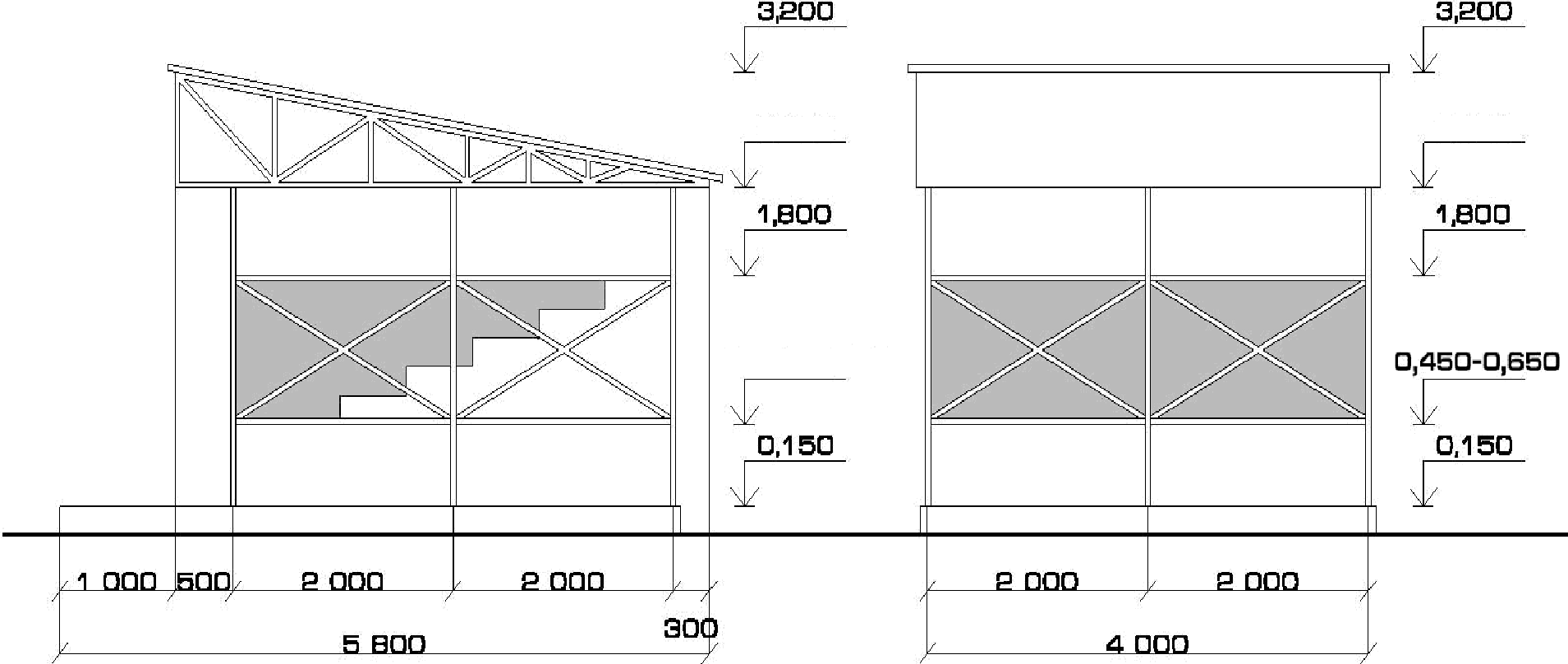 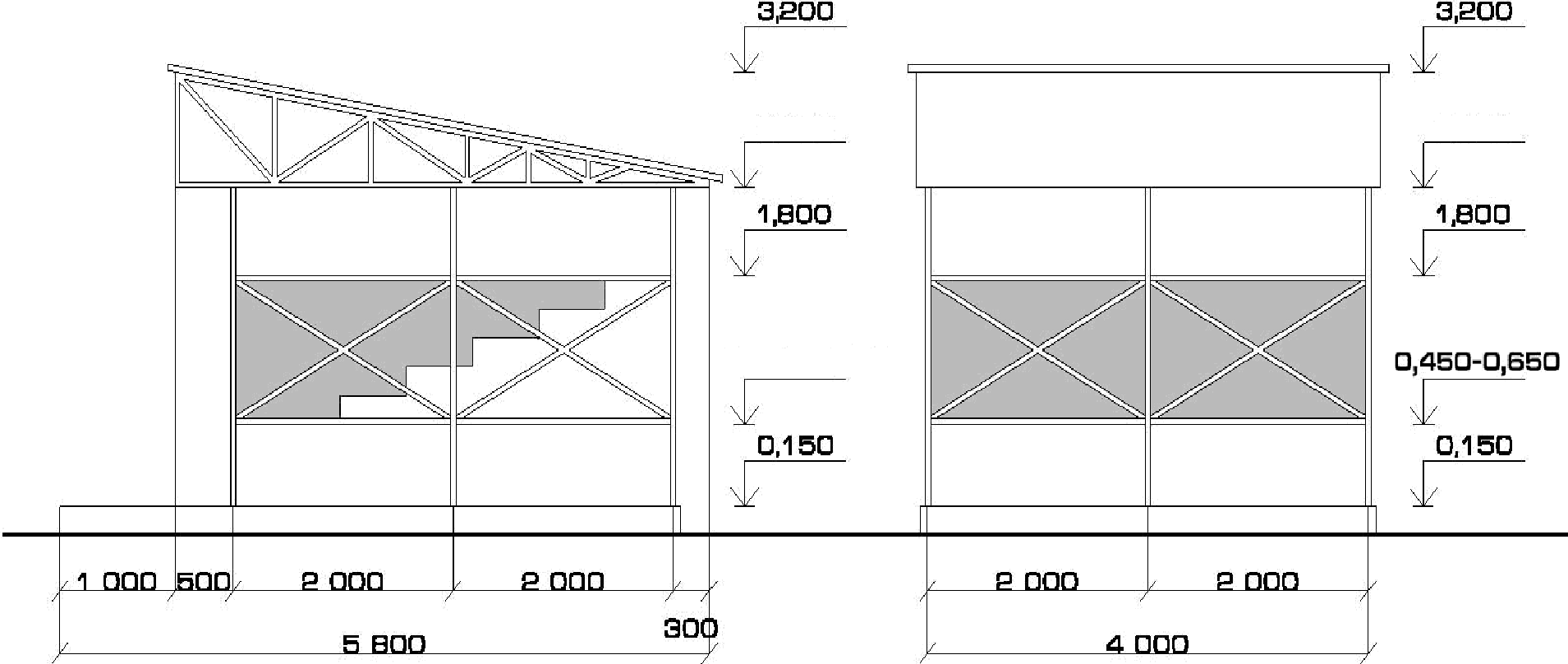 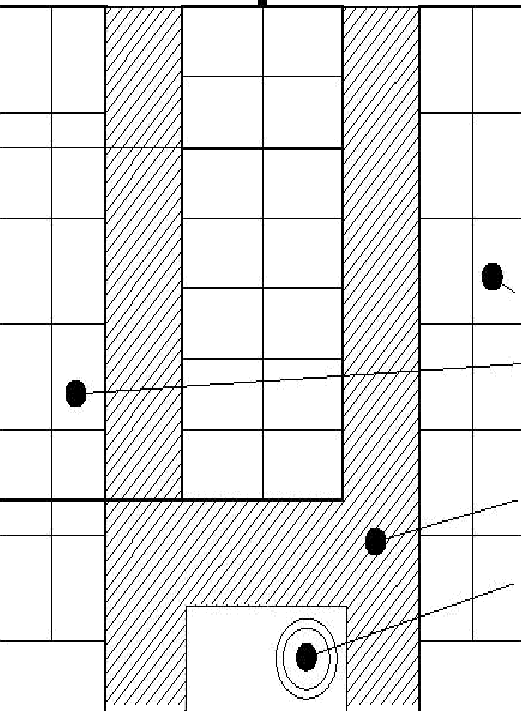 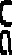 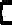 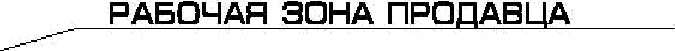 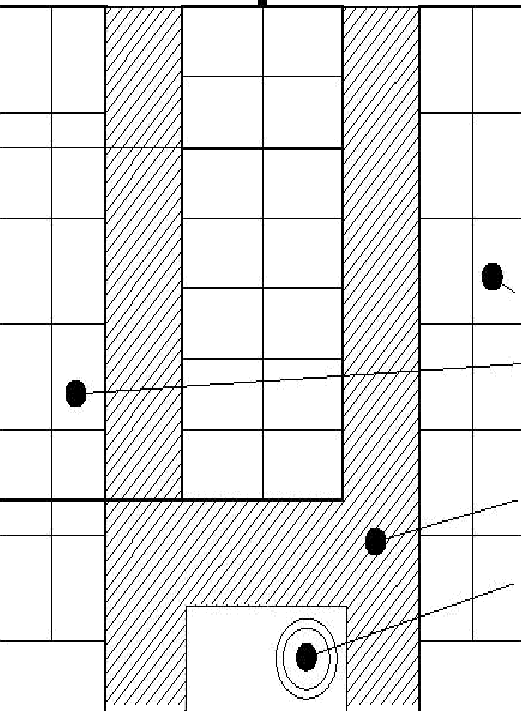 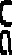 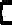 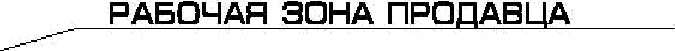 й	вариант	планировки	секции	для	торговли	овощами	и фруктами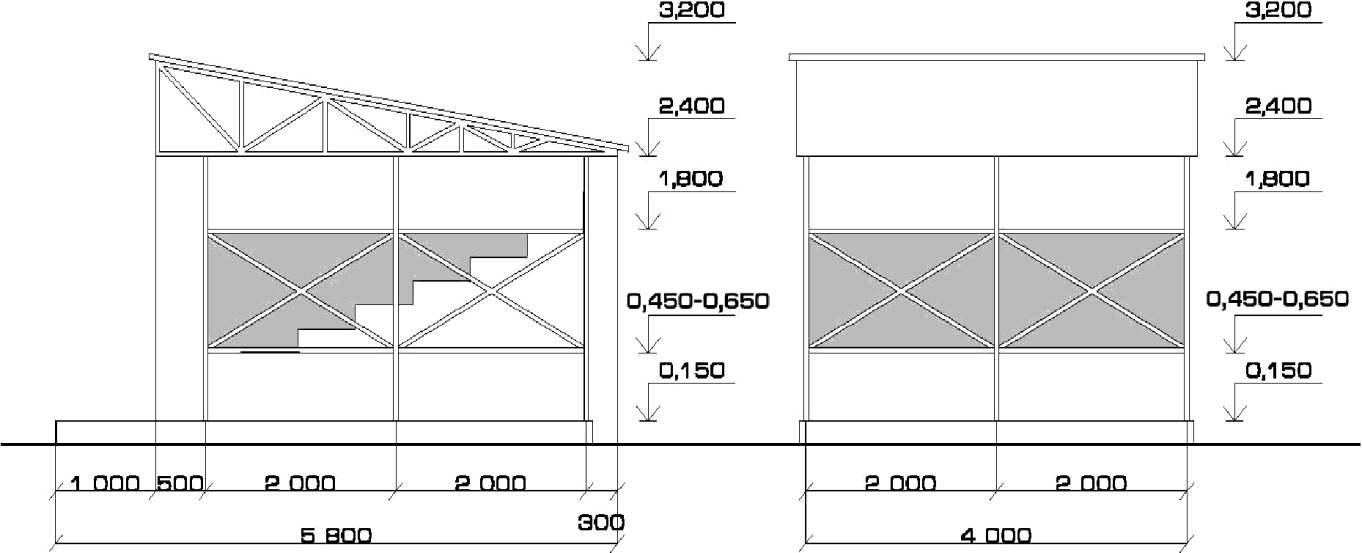 Секции по продаже бахчевых культур оборудуются контейнерами из дерева или металла.Вариант планировки секции для торговли бахчевыми культурами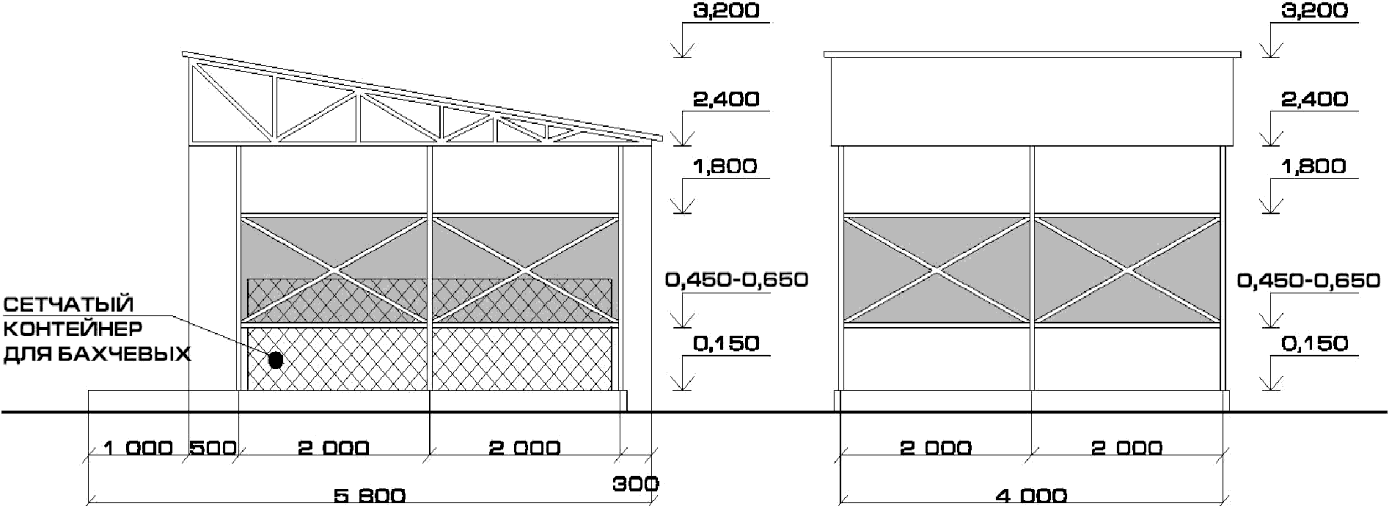 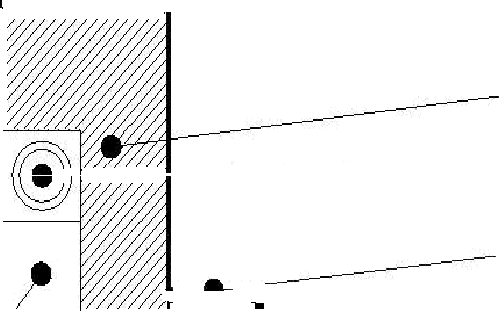 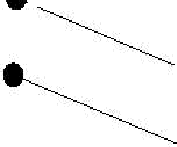 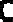 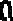 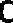 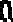 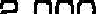 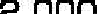 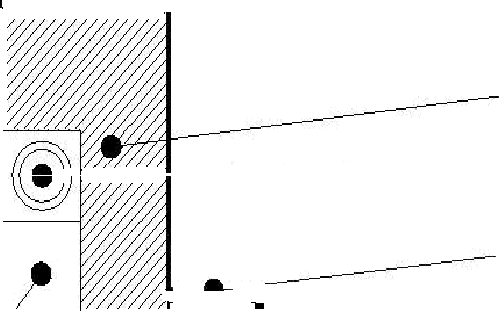 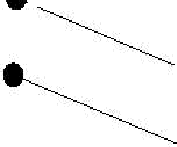 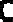 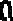 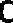 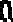 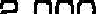 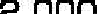 IV. Требования, предъявляемые к оформлению объектов придорожной торговли для реализации сельскохозяйственной продукции           Каждая торговая секция должна иметь вывеску сверху.Размер вывески для каждой торговойсекциисоставляет800х4000мм. Вывески выполняются на баннере и закрепляются мебельными скобами на фронтальной части торговых секций, имеющих подложку из фанеры или доски на металлическом каркасе.1-й вариант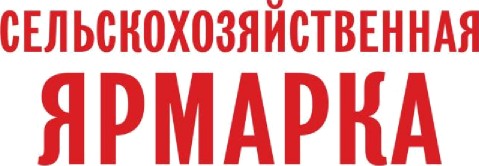 2-й вариант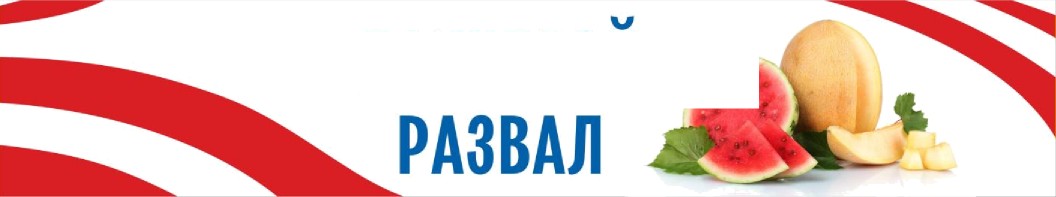 3-й вариант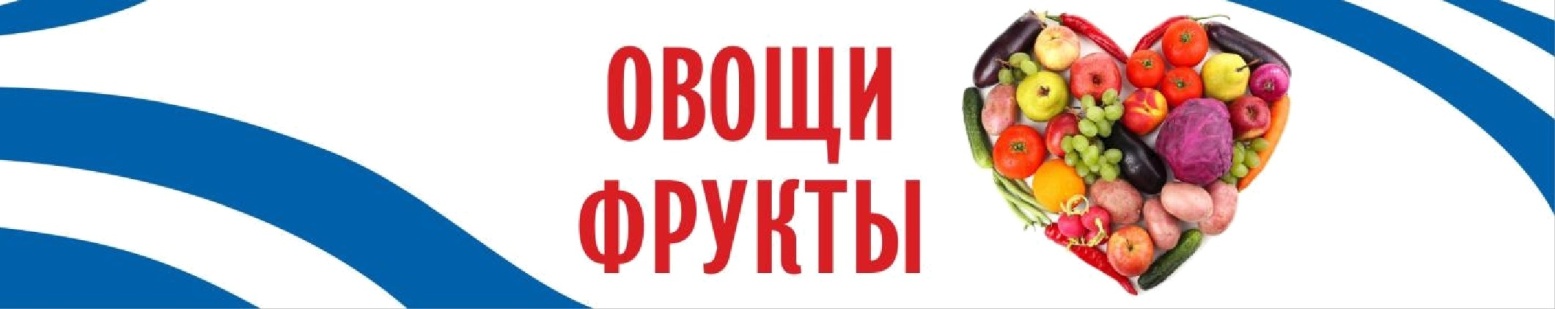 4-й вариант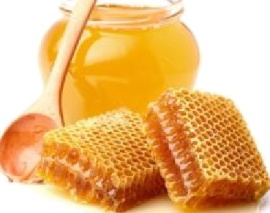 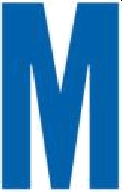 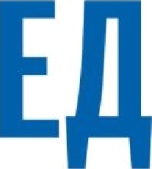 5-й вариант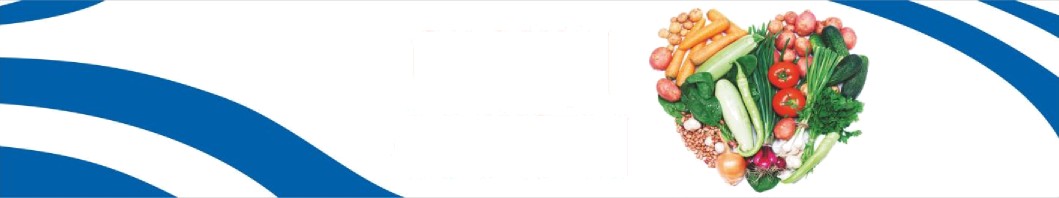 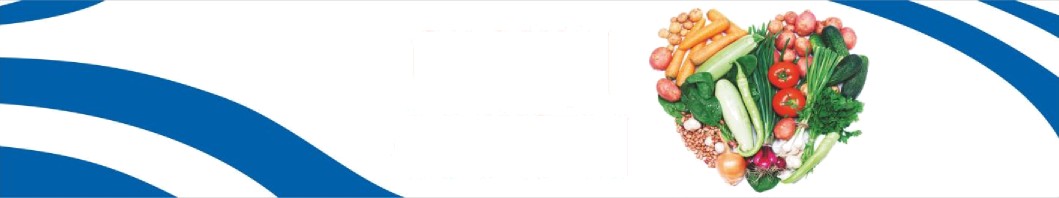 6-йвариант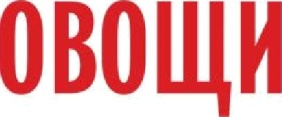 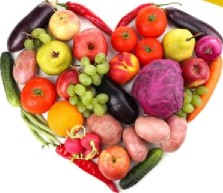 На торговой секции, размещенной в середине торгового ряда, размещается вывеска с надписью «Сельскохозяйственная ярмарка» (1-й или 5-й вариант).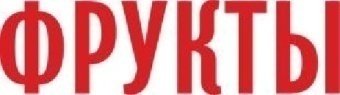 На каждые три торговые секции размещается одна вывеска с надписью«Сельскохозяйственная ярмарка».Далее	с	правой	и	левой	стороны	от	вывески	с	надписью«Сельскохозяйственная ярмарка» размещаются вывески остальных видов, которые чередуются в зависимости от цвета волны (желтая, красная, синяя).Пример чередования вывесок.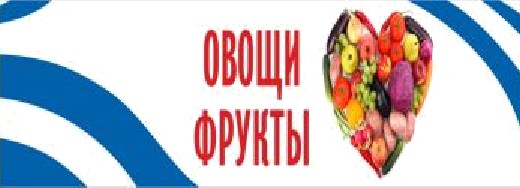 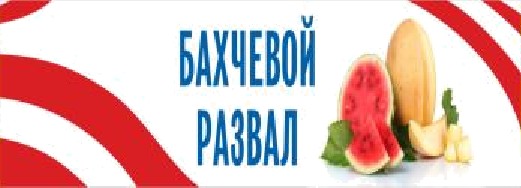 Фасады (нижняя часть) стеллажей обшиваются фанерой или доской. Прилавок по фасадной части декорируется баннерами, закрепленными мебельными скобами.Высотабаннера:800мм.Ширинабаннераможетбытьчетырехвидов:2000 мм, 1400 мм, 1200 мм или 800 мм.Варианты элементов декорирования фасадной (нижней) части прилавка: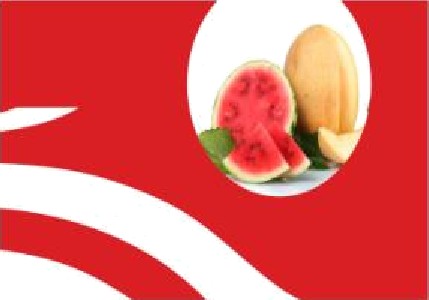 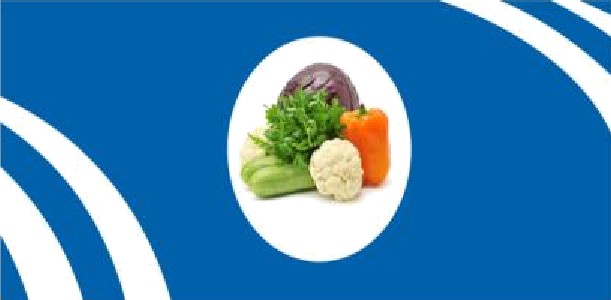 '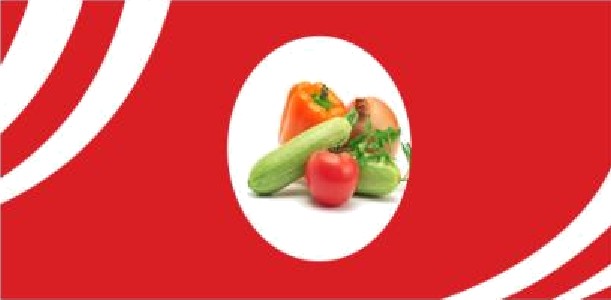 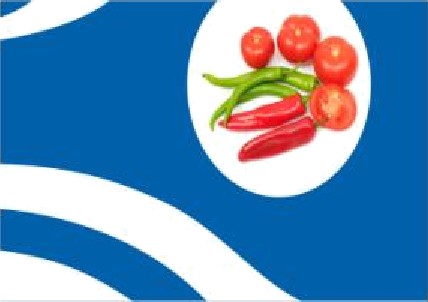 Правила использования графики и наборных элементов:       Цвет баннера для декорирования фасадной части прилавка должен соответствовать цвету поверхности на вывеске торговой секции.Например: если на торговой секции закреплена вывеска с волной красного цвета(2-й вариант), то и фасадная часть прилавка должна быть декорирована баннером красного цвета.      Фото изображения овощей/фруктов могут быть заменяемыми. Их следует подбирать соответственно цвету выбранной поверхности.Например: арбуз, помидоры, редис и т.п. к красному баннеру; кукурузу, мед, дыни к желтому и т.д.).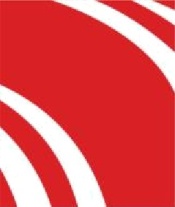 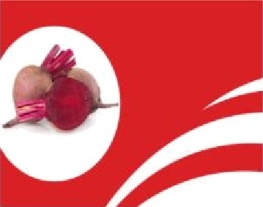 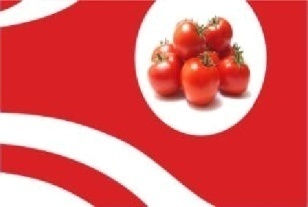 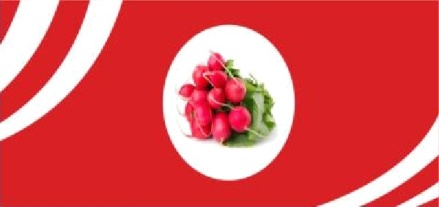 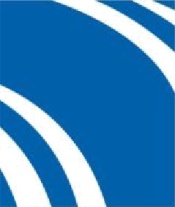 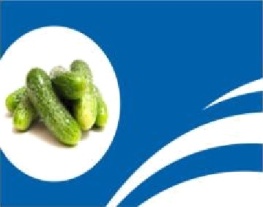 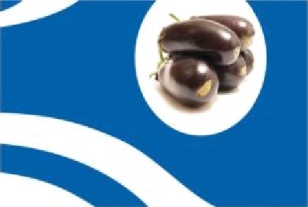 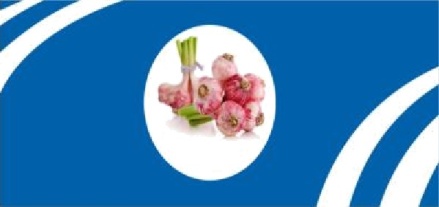 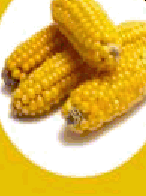 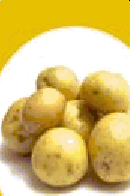 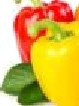            Поверхности следует подбирать таким образом, чтобы получался рисунок (белый декор должен максимально подходить друг к другу).Поверхности можно «зеркалить» по вертикали и горизонтали, чтобы добиться совпадения орнамента.Не рекомендуется менять пропорции данных поверхностей (круг всегда должен быть кругом, а линии иметь одни и те же изгибы). Менять рекомендуется только цвет (красный, синий, желтый) и набор элементов.Не рекомендуется использовать иные цвета и оттенки кроме рекомендуемых.Шрифты, рекомендованные для использованию: NewspaperSansC и trebuchet MS.Все объекты придорожного сервиса оборудуются уголком потребителя размером 750x750 мм, который размещается внутри одной из секций.Цвета надписи и краев карманов -синий или красный. Вырубка края карманов рекомендуется круглой формы.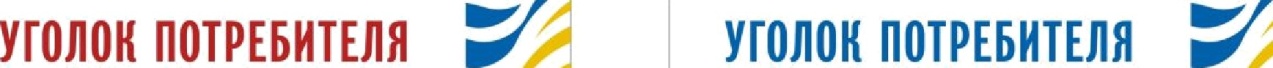 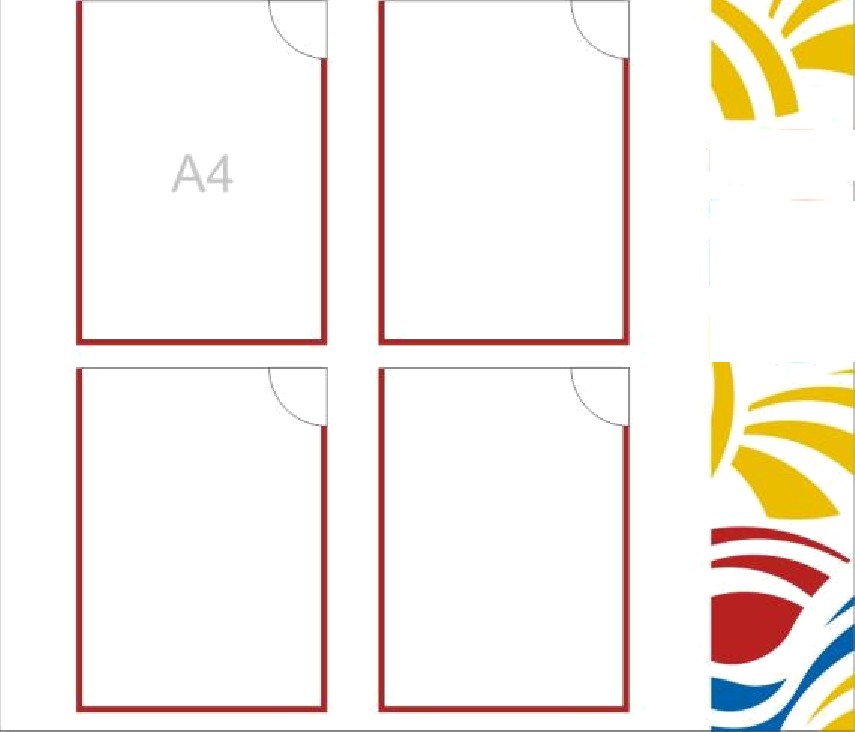 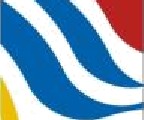 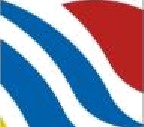 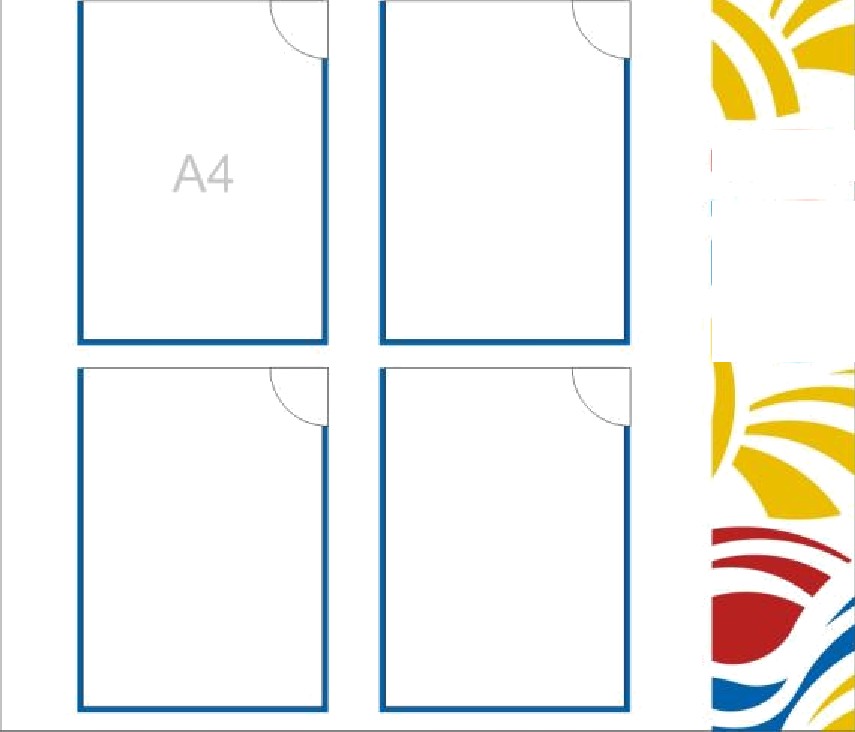 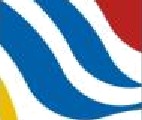 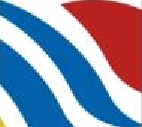 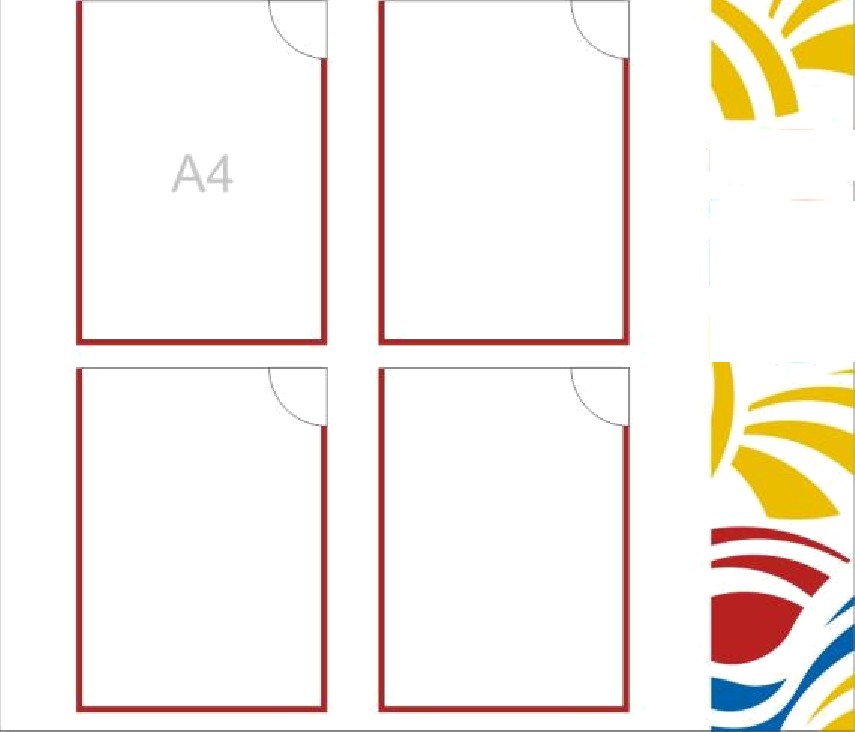 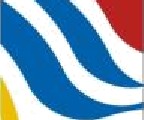 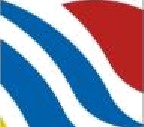 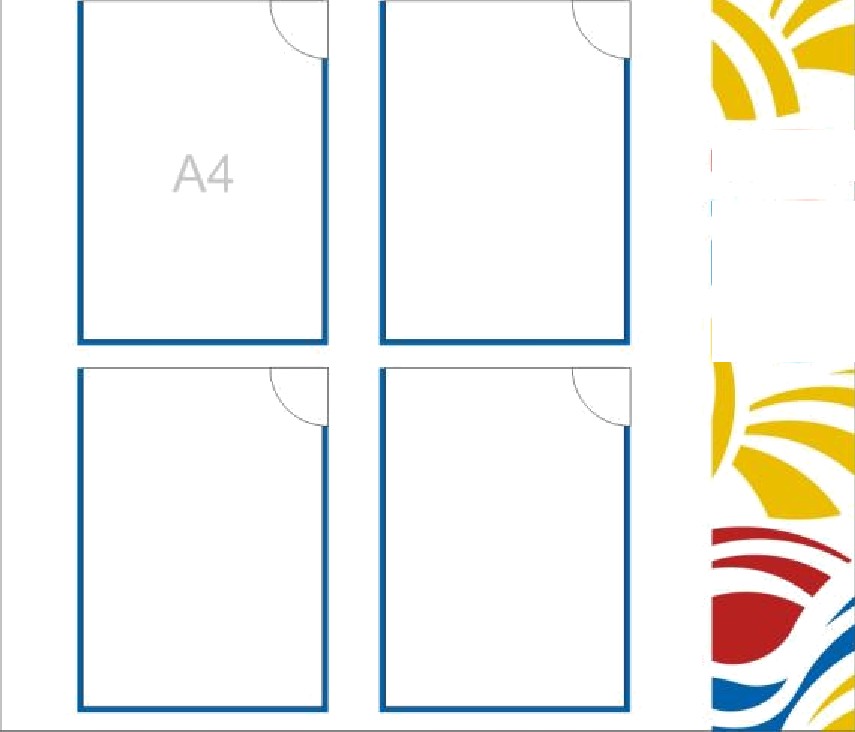 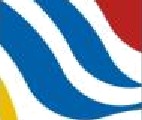 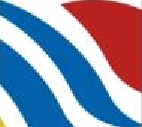 На каждую торговую секцию оформляется информационная табличка размером 400x300 мм, которая закрепляется к стойке секций фасадной части на высоте 1700 мм до низа таблички.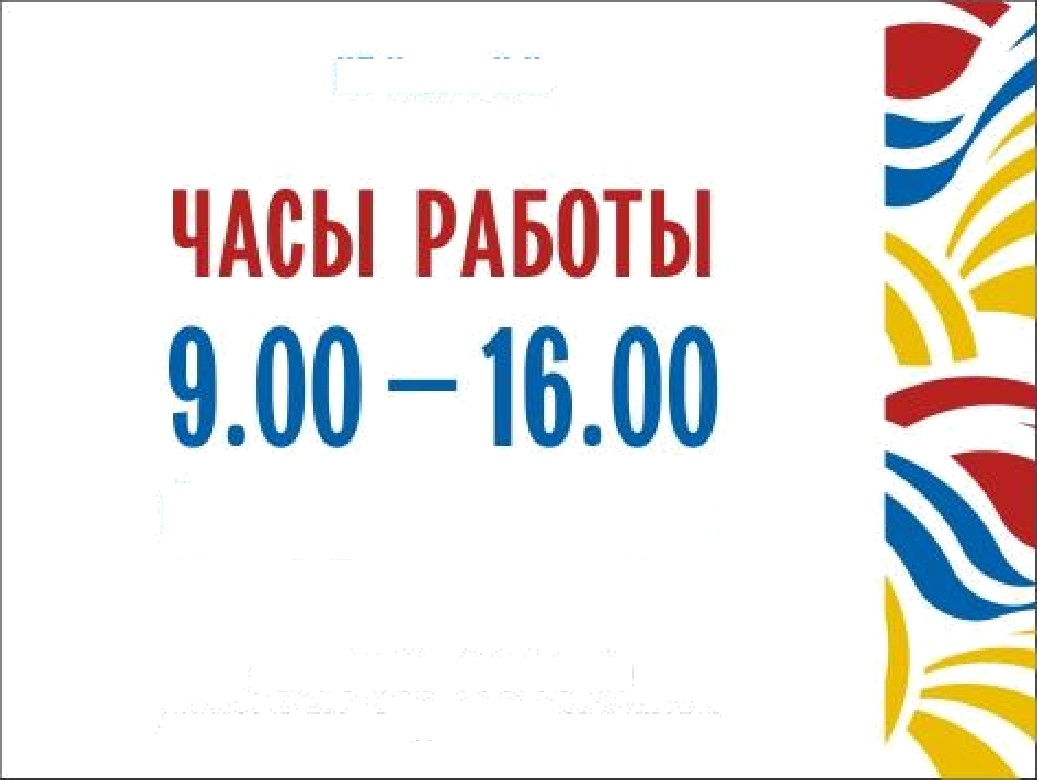 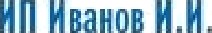 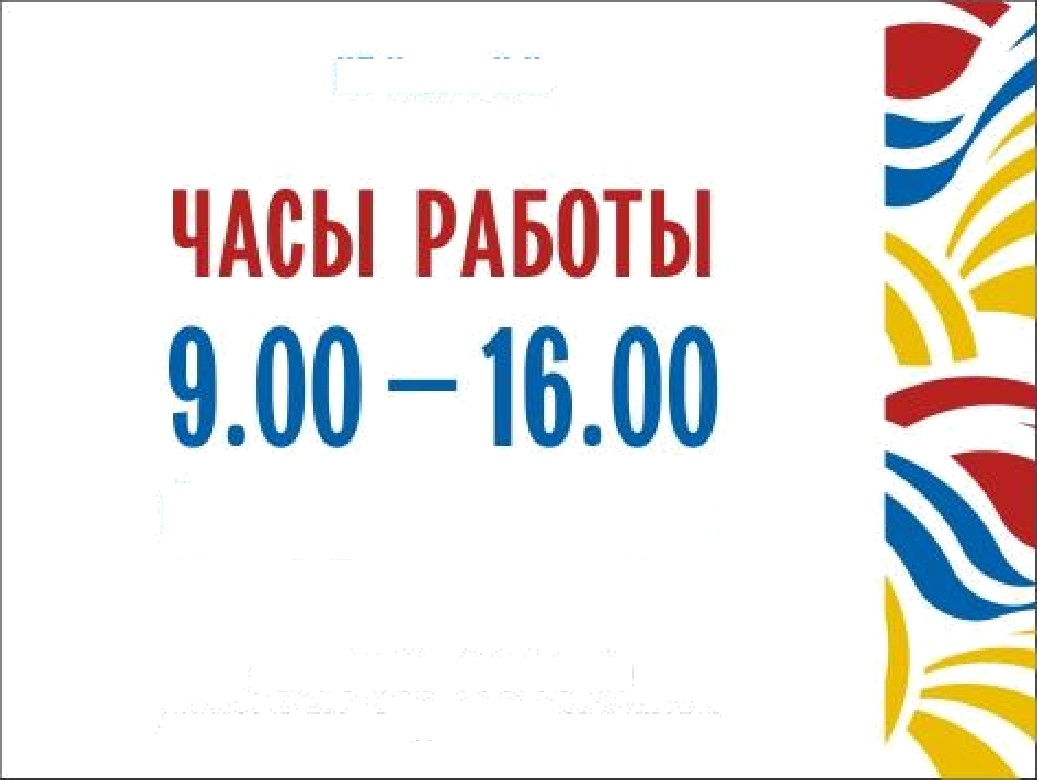 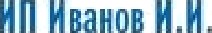                              Отдел архитектуры, градостроительства и земельно-имущественных отношений                       Администрации Семикаракорского городского поселенияРекомендуется установить емкост ьдля сбора мусора объемом не менее 30 литров.На территории объекта придорожной торговли устанавливаются туалет и контейнер для сбора мусораОБЩИЕ ПРАВИЛА ПРИ РАЗМЕЩЕНИИ ТУАЛЕТНЫХ КАБИНВладельцы объектов торговли, общественного питания, автозаправочных станций, автостоянок, автомоек, станций технического обслуживания автомобилей, объектов коммунально- бытового назначения, организаторы оптовых, мелкооптовых, вещевых, продуктовых рынков, складов, строительных площадок (на период реконструкции, ремонта, строительства объектов), зон отдыха и пляжей, владельцы или пользователи парков культуры и отдыха, спортивных открытых сооружений в случае отсутствия общественных туалетов в зоне доступности 500м обязаны обеспечить наличие модульных общественных туалетов (при отсутствии канализации - биотуалетов), как для сотрудников, так и для посетителей.Модульные общественные туалеты размещаются в местах массового пребывания людей на территории проведения культурно-массовых мероприятий, где возможно присоединение к сетям водопровода и канализации, при отсутствии возможности подключения к сетям инженерного обеспечения. устанавливаются биотуалеты.Места для размещения модульных общественных туалетов (биотуалетов):площади, парки, скверы;улицы с большим пешеходным движением;загородные и городские парки, бульвары;территории торгово-рыночных комплексов, выставочные ярмарки;пляжи, водные, открытые спортивные сооружения;автозаправочные станции и стоянки автомобилей вместимостью свыше 25 машиномест.Радиус обслуживания модульных общественных туалетов (биотуалетов) на территории муниципального образования «Семикаракорское городское поселение» не должен превышать 500-700 м. Модульные обществен-                             Отдел архитектуры, градостроительства и земельно-имущественных отношений                       Администрации Семикаракорского городского поселенияные туалеты (биотуалеты) на территории открытых спортивных сооружений (стадионов) размещаются на расстоянии не более 150 метров от мест занятий или самого удаленного места на трибунах для зрителей. При отсутствии возможности подключения к городским коммуникациям для обслуживания отдельных объектов небольшой мощности, разрешается временная установка биотуалетных кабин на расстоянии не менее 25 метров от объекта и 50 метров от жилых и общественных зданий. Модульные общественные туалеты (биотуалеты) в местах массового пребывания людей устанавливаются на расстоянии не менее 20 метров от жилых и общественных зданий, в зоне доступности одного от другого не более 500 метров.Модульные общественные туалеты (биотуалеты) размещаются (устанавливаются) на землях или земельных участках, находящихся в государственной или муниципальной собственности, без предоставления земельных участков и установления сервитутов.Площадки для установки туалетов (биотуалетов) должны быть ровными, иметь твердые виды покрытия и подъездные пути для спецтранспорта в целях обслуживая нестационарных объектов.Места расположения общественных туалетов (биотуалетов) и подходы к ним обозначаются специальным указателем, заметным в дневное и ночное время.Модульные общественные туалеты обеспечиваются водоснабжением, канализацией, освещением, оборудуются системой приточно-вытяжной или вытяжной вентиляции.Юридические и физические лица, эксплуатирующие модульные общественные туалеты (биотуалеты), организуют очистку выгребов туалетов от нечистот и последующий вывоз специализированным (ассенизационным) транспортом в специально отведенные места.ПРОЕКТНЫЕ ПРЕДЛОЖЕНИЯ МОДУЛЬНЫЕ ОБЩЕСТВЕННЫЕ ТУАЛЕТЫ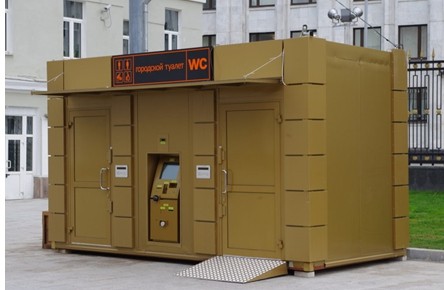 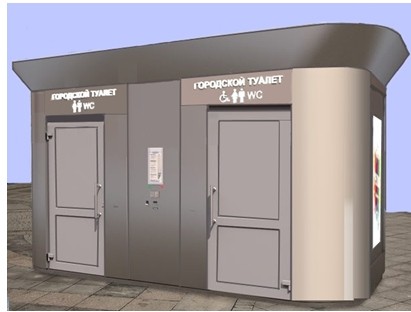 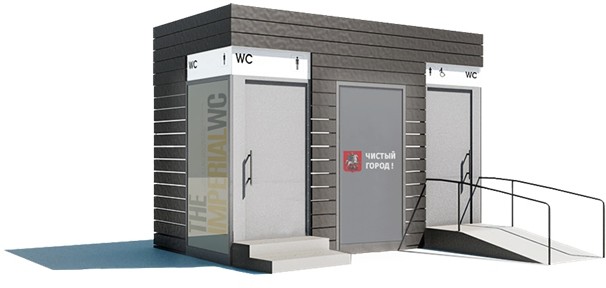 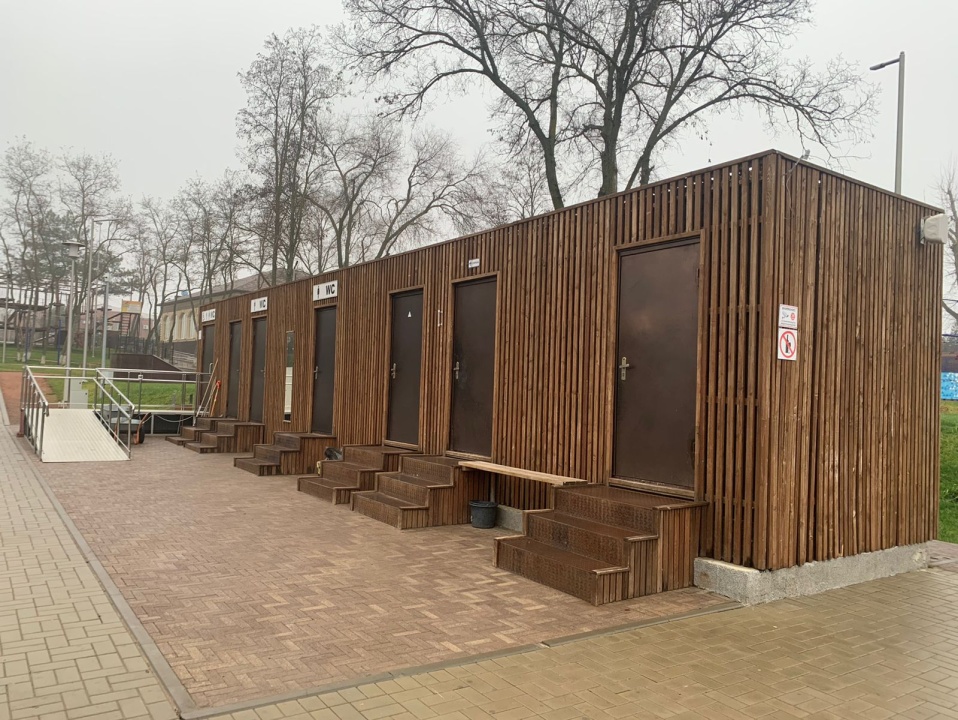 КАТАЛОГ ТИПОВОЙ ГОРОДСКОЙ МЕБЕЛИВ Каталоге типовой городской мебели представлены типы малых архитектурных форм, ограждений и других элементов благоустройства общественных пространств муниципального образования «Семикаракорское городское поселение», а также требования к элементам и их размещению.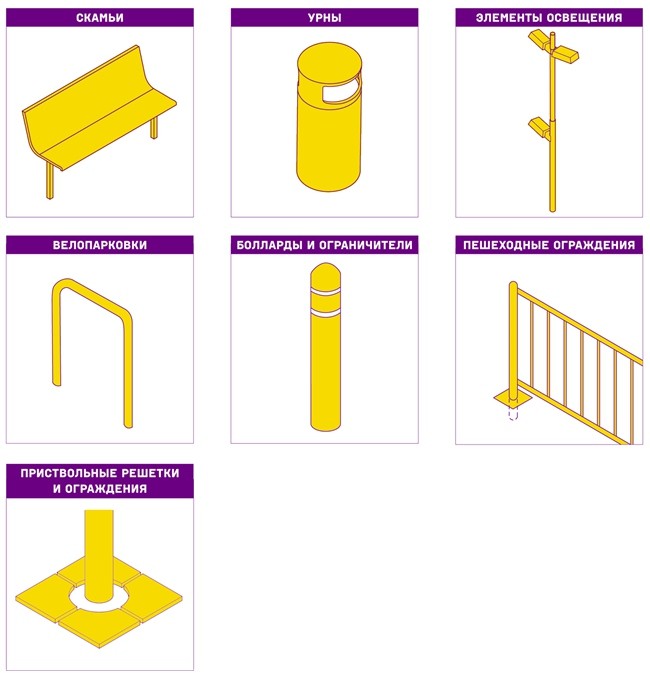 Цель Каталога элементов — обеспечение единства и комплексности процессов благоустройства открытых городских пространств путем систематизации и стандартизации типовых элементов благоустройства, а также определение требований к элементам и их размещению.Основную часть Каталога составляют малые архитектурные формы, уже установленные в общественных пространствах города Семикаракорска, отвечающие современным критериям благоустройства. Каталог дополнен перечнем недостающих элементов мебели, необходимых для поддержания инфраструктуры.Для каждой из определенных категорий городских пространств муниципального образования «Семикаракорского городского поселения» Каталог определяет рекомендуемые к размещению типы городской мебели.Так же допускается использование малых архитектурных форм, не предусмотренных настоящим Дизайн-кодом, согласованные с Отделом архитектуры, градостроительства и земельно-имущественных отношений, отвечающие целостности архитектурного облика города.В основе разработки рекомендаций положены следующие критерии:безопасности;комфорта;экологичности;идентичности;разнообразия.                      СКАМЬИ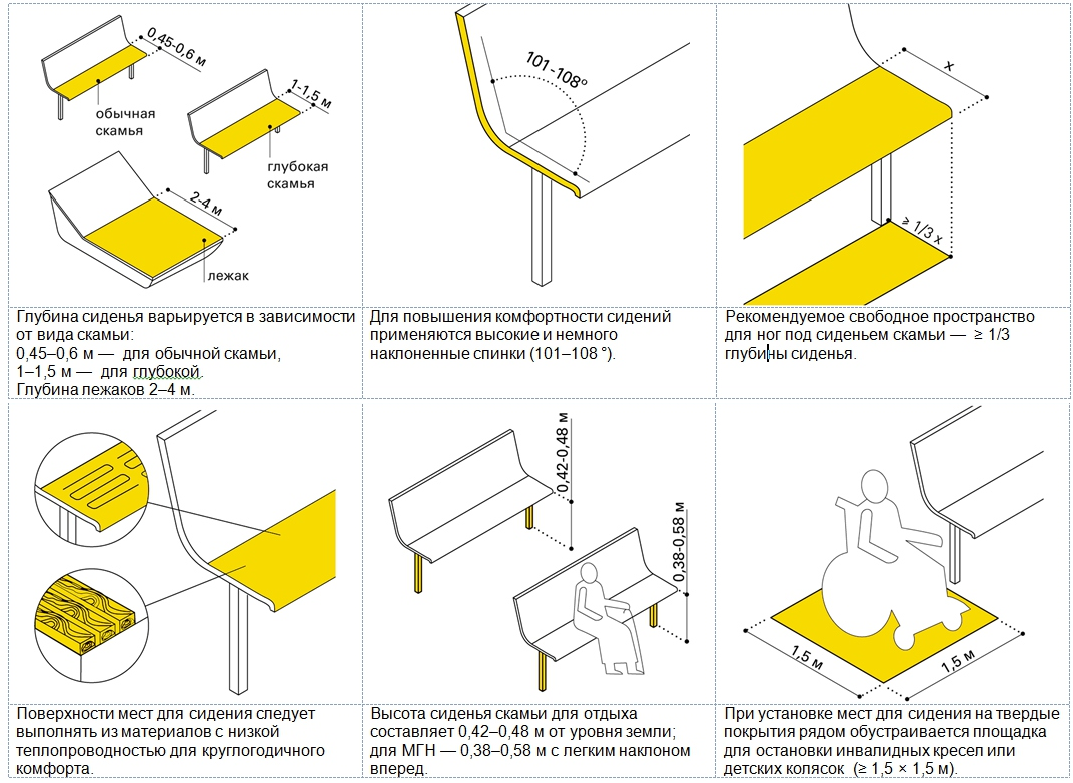 Наличие комфортных мест для сидения помогает развитию социальной жизни города и повышает интенсивность использования пространств. Количество сидений зависит от функционального назначения территории и интенсивности пешеходного потока.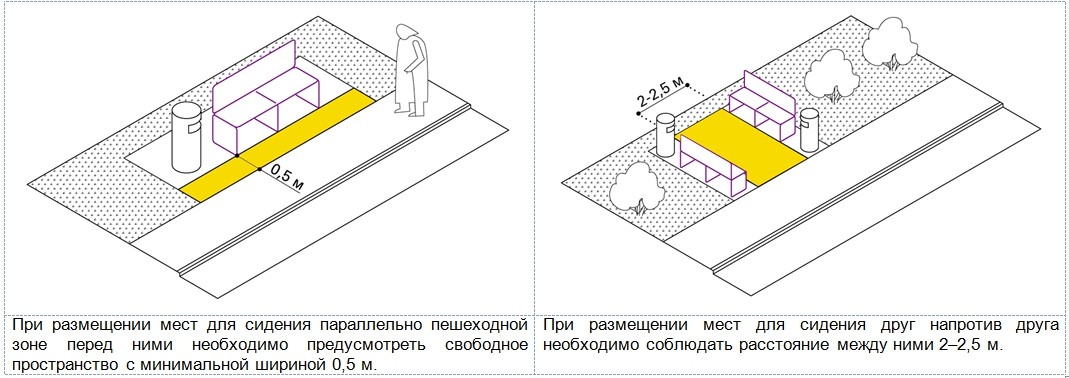 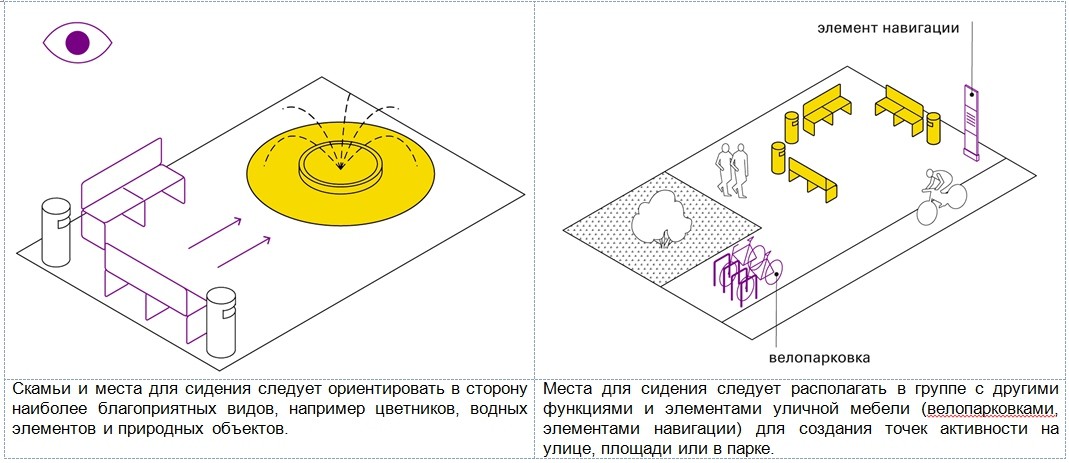 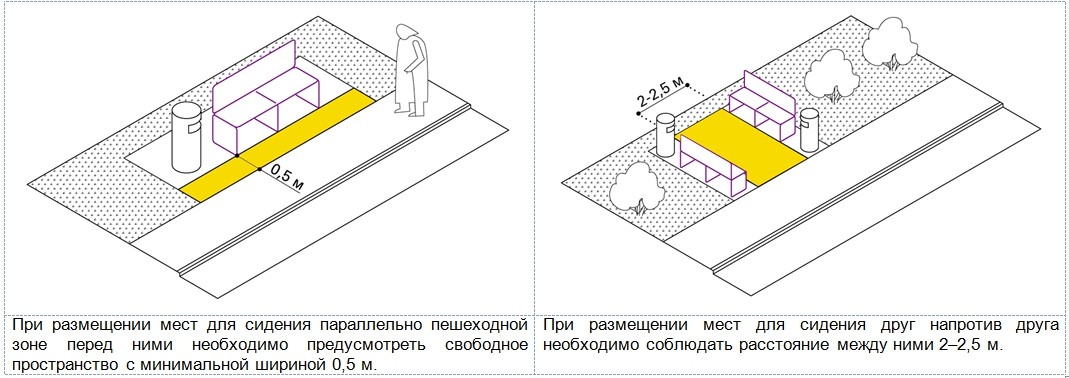 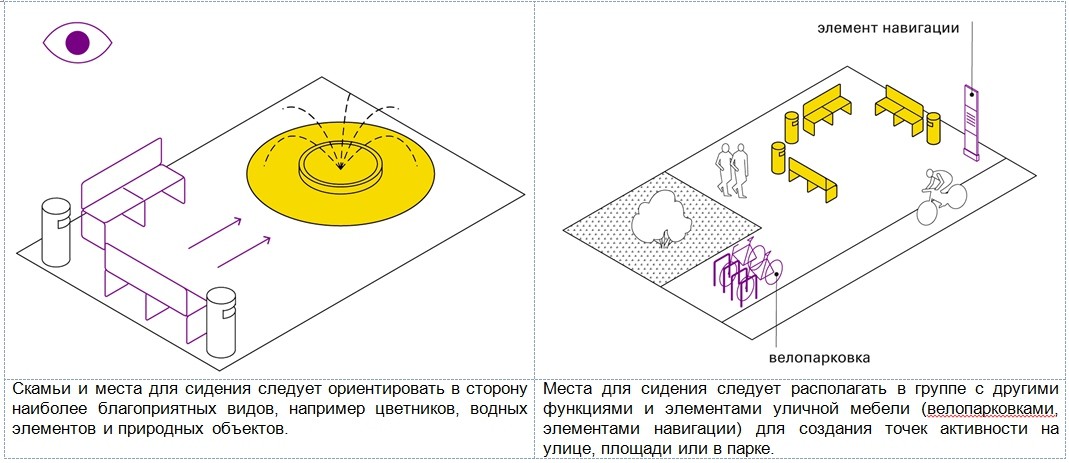 В городских общественных пространствах должен быть представлен широкий спектр мест для сидения: стулья, лавки, скамьи, лежаки, столы для пикника с сиденьями и т. д. Сиденья без спинки — для кратковременного отдыха вдоль улиц, на площадях и в транзитных скверах.Скамьи со спинкой, лежаки — для размещения на прогулочных маршрутах, на озелененных территориях и во  дворах.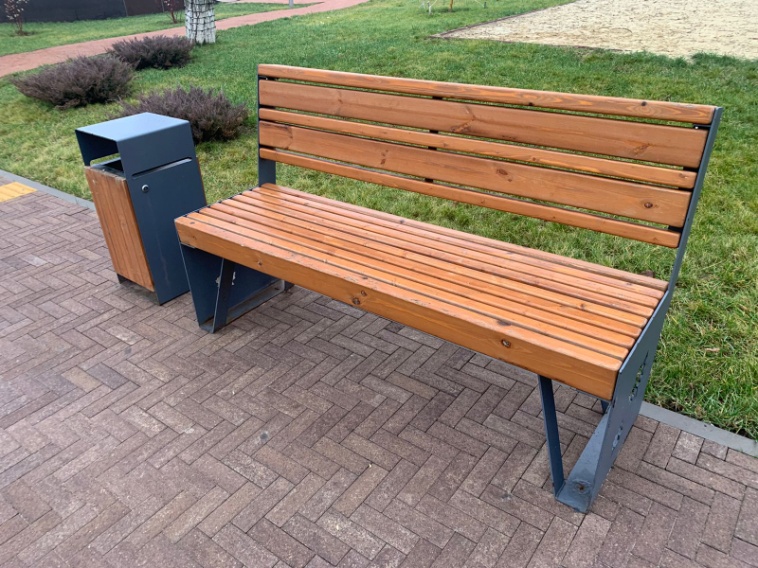 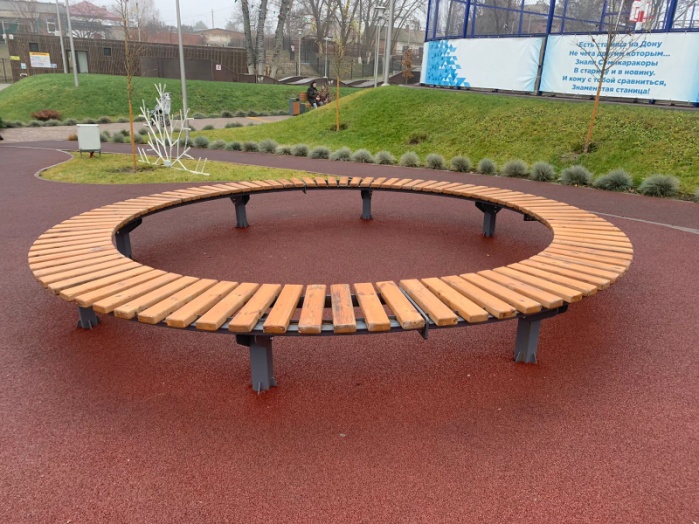 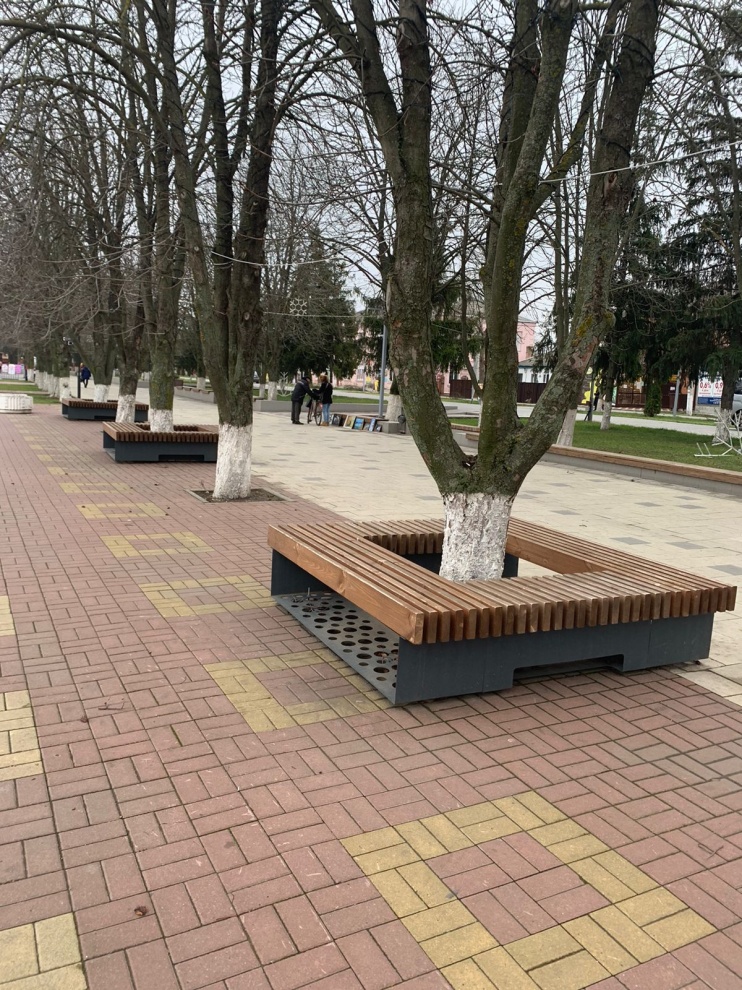 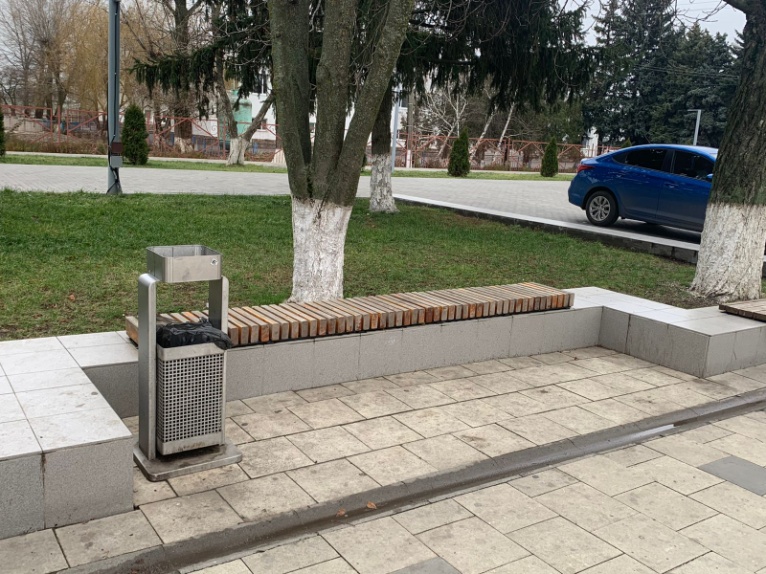 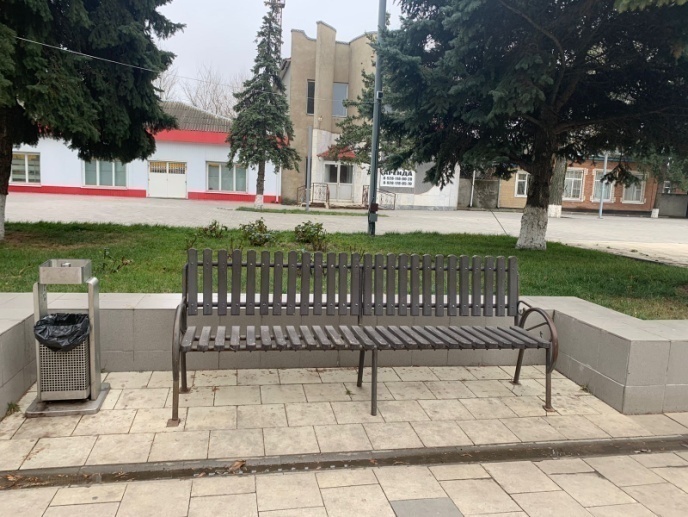 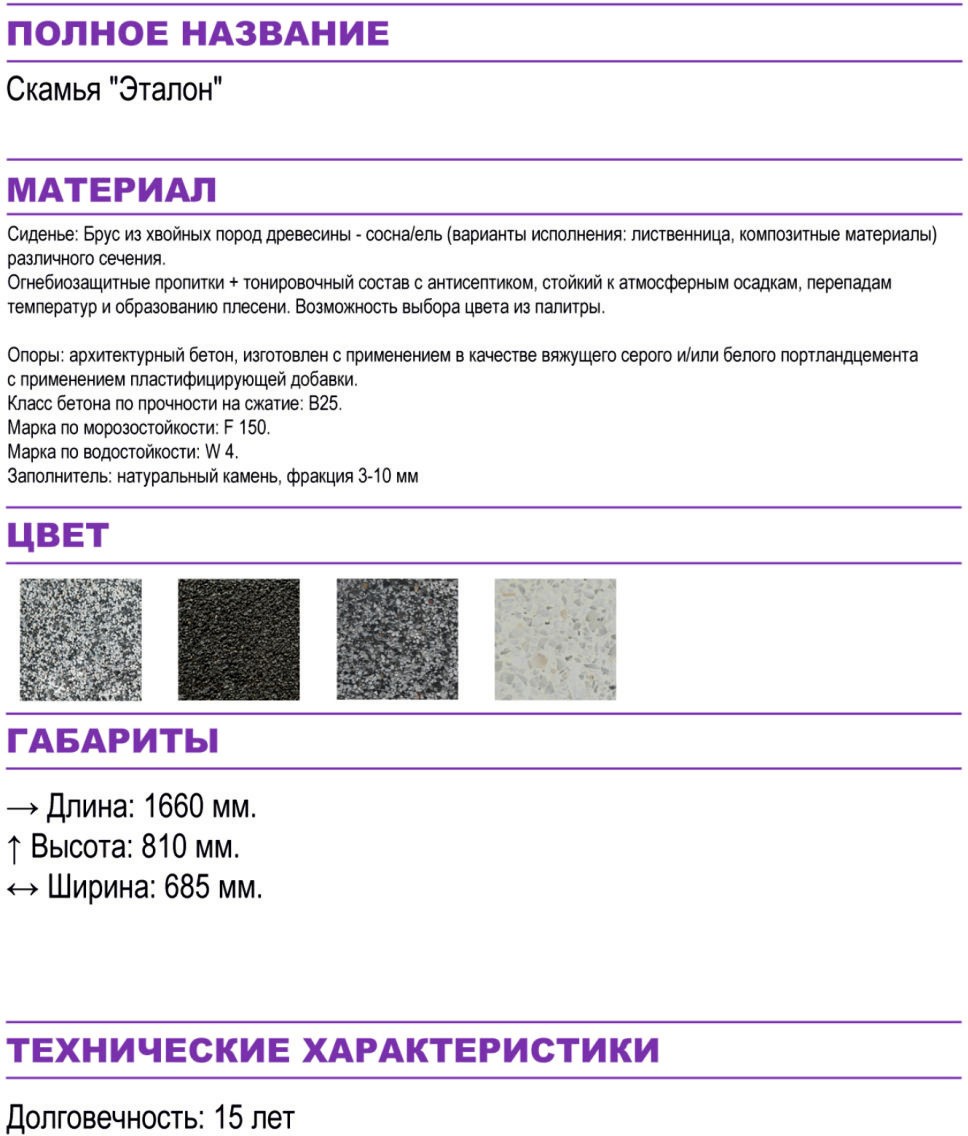 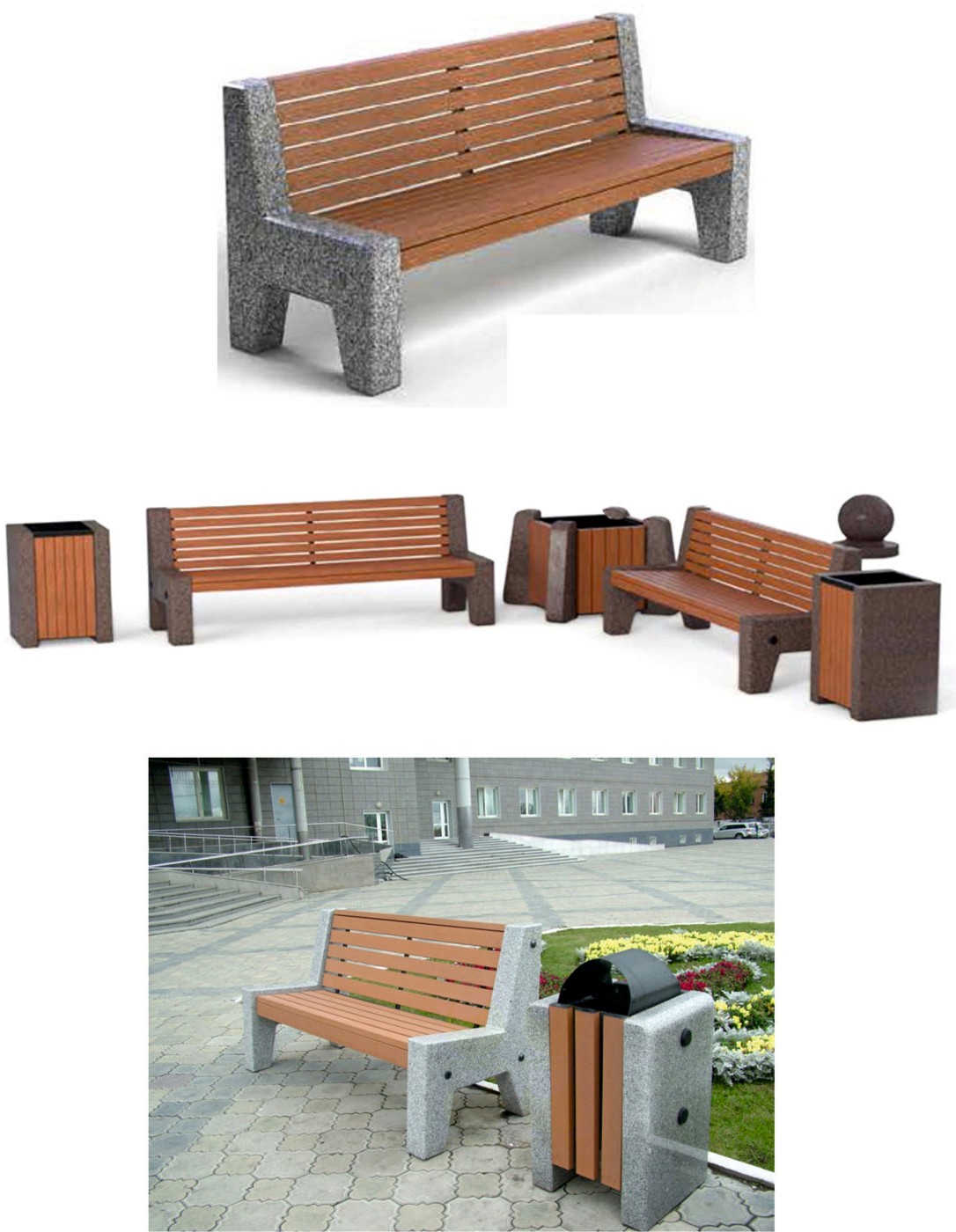 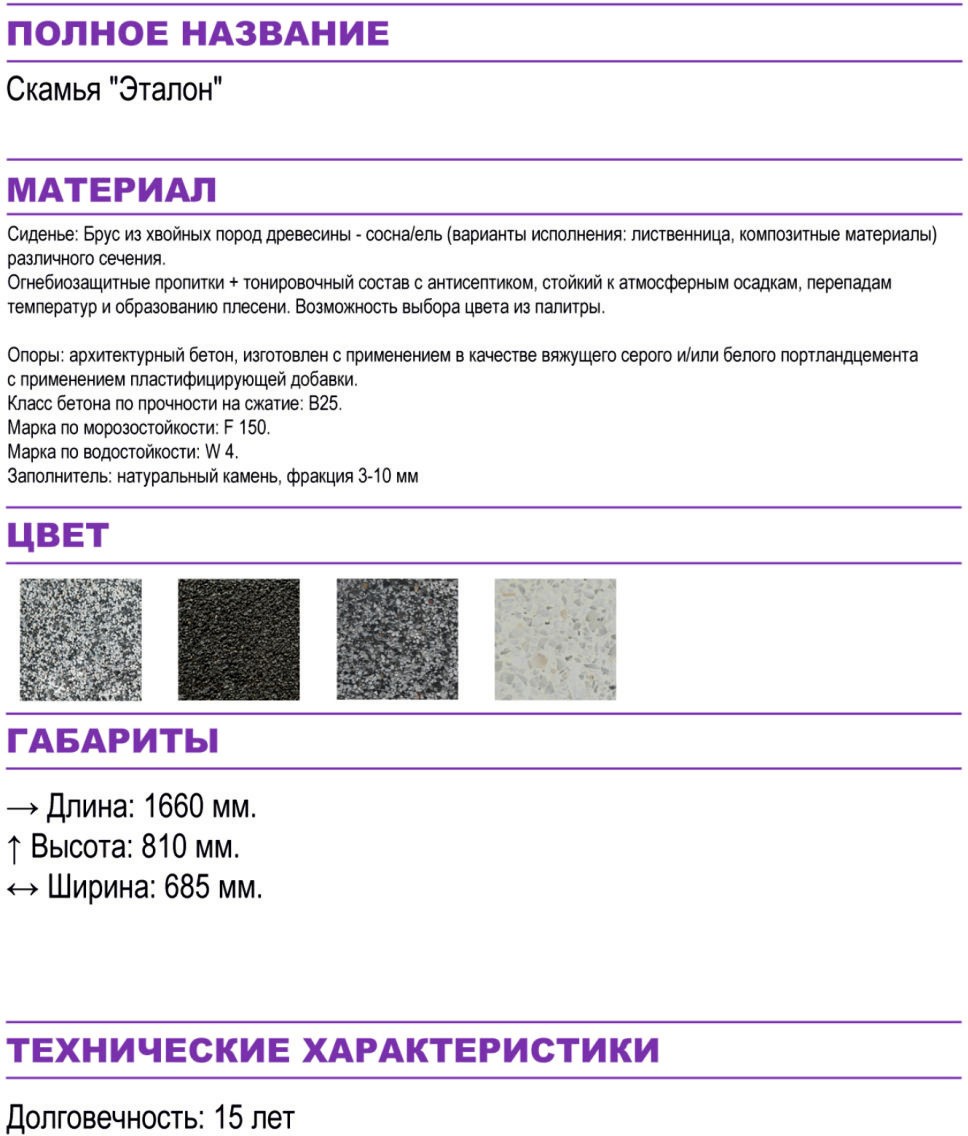 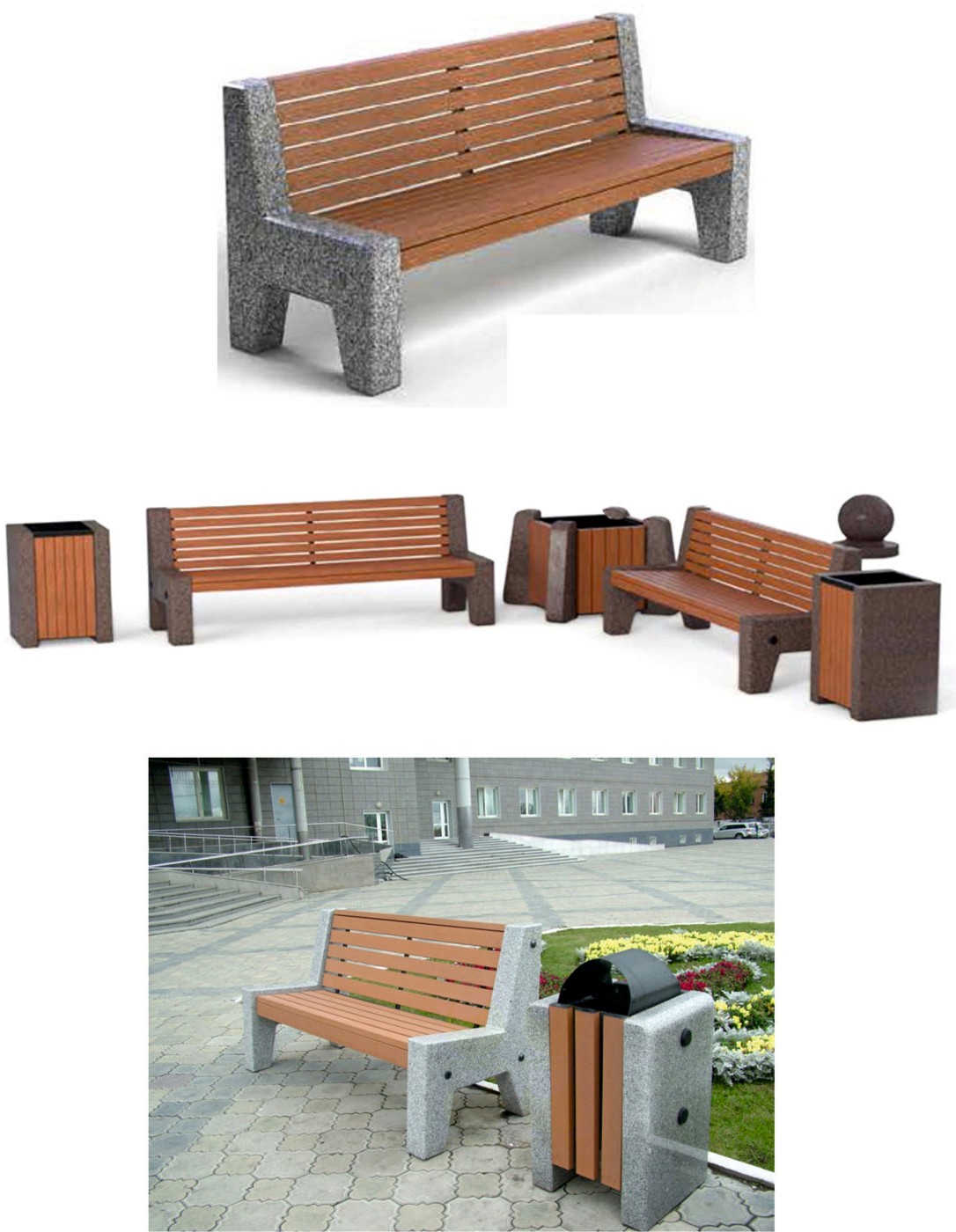                              Отдел архитектуры, градостроительства и земельно-имущественных отношений                       Администрации Семикаракорского городского поселения	71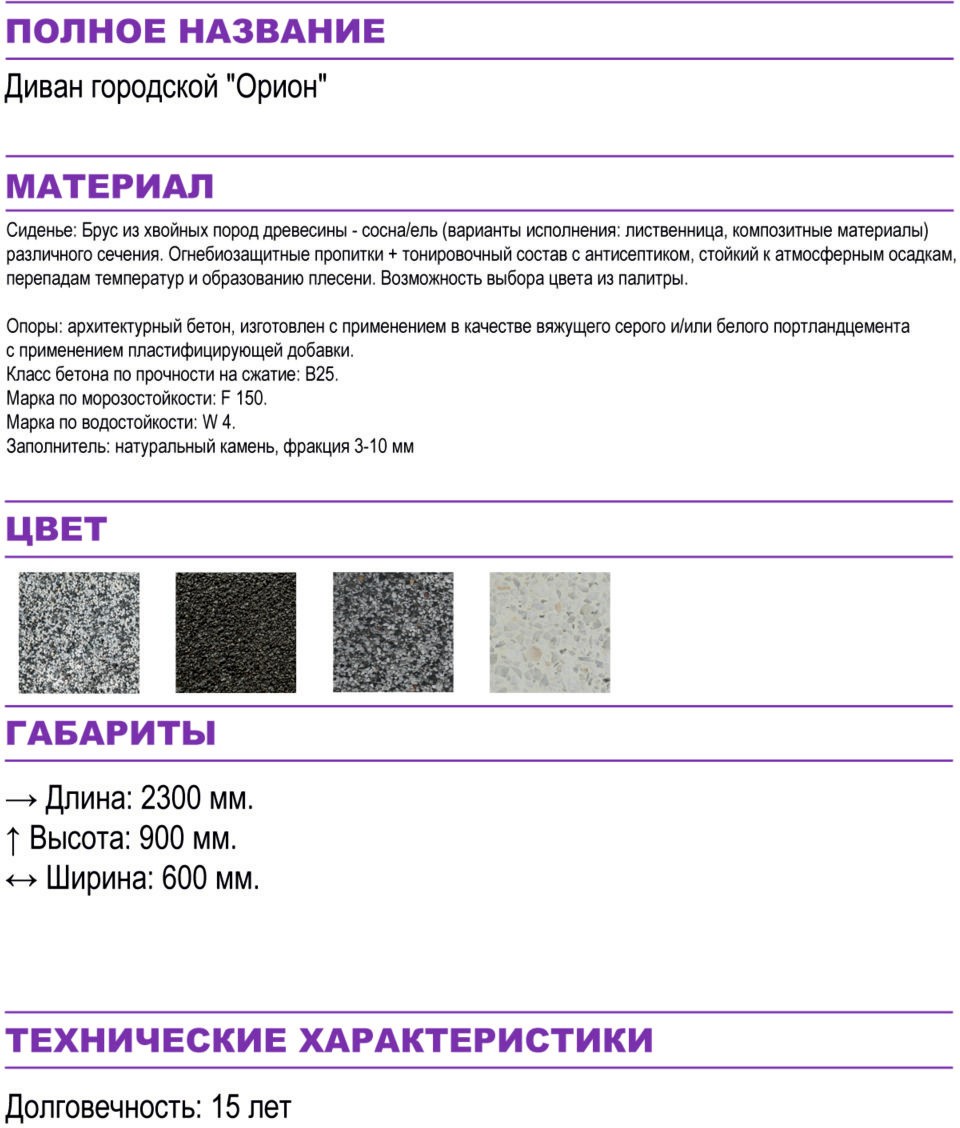 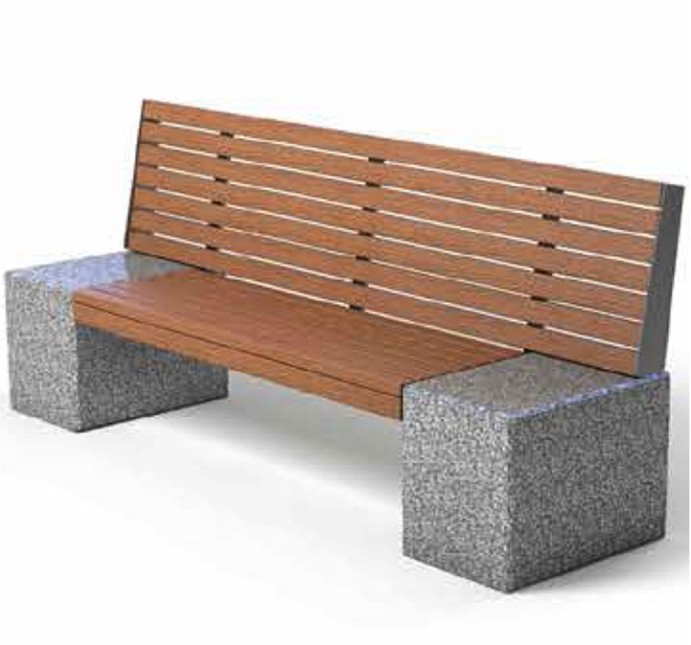 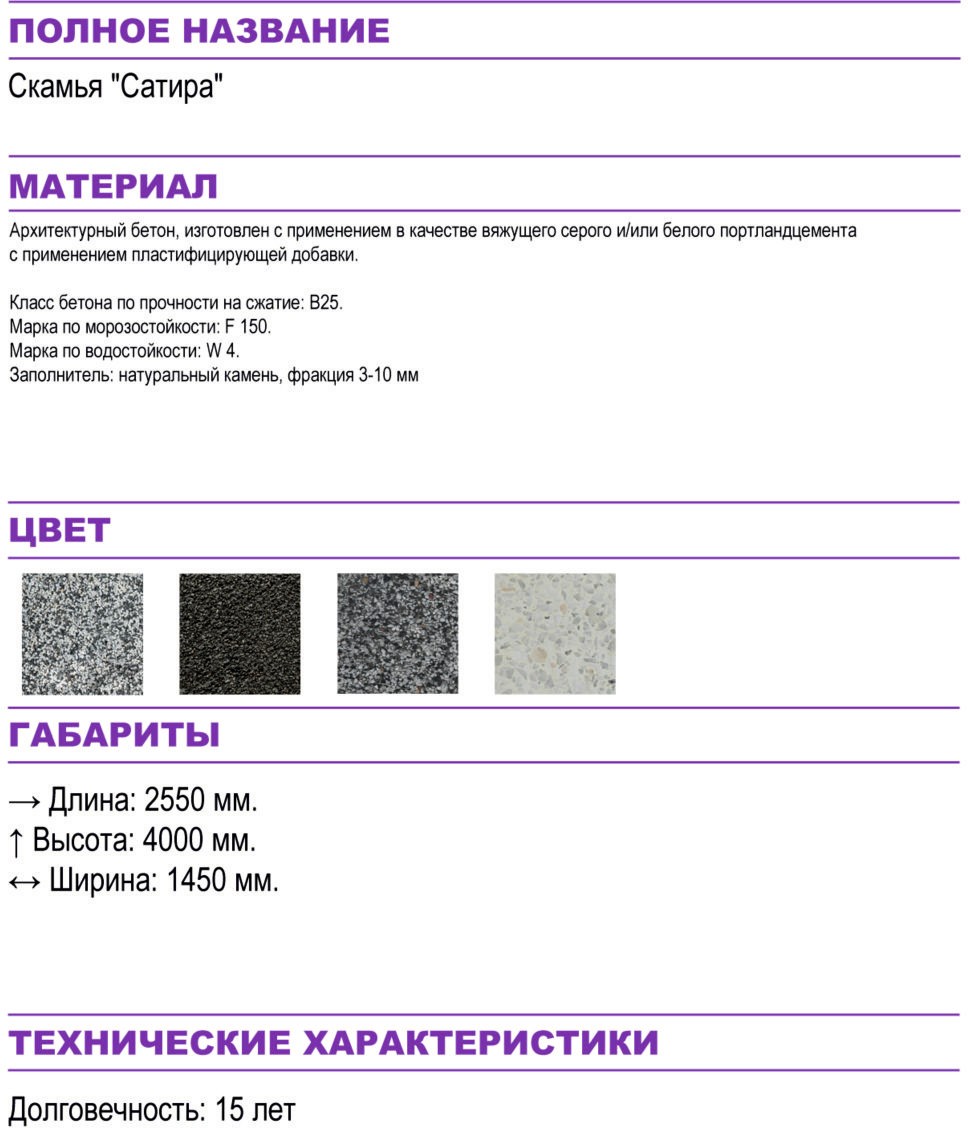 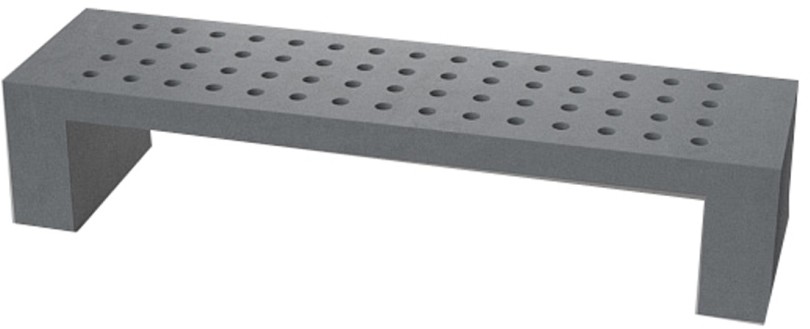 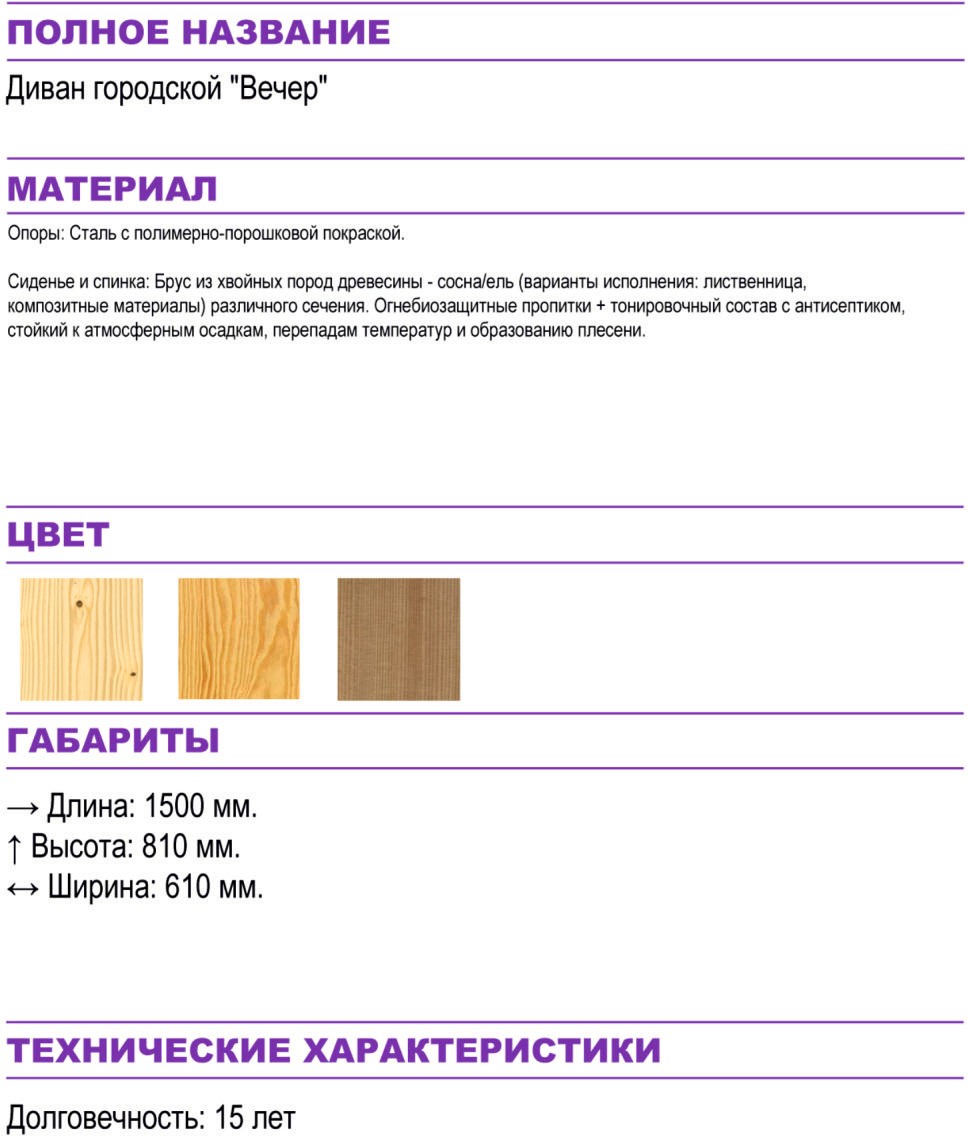 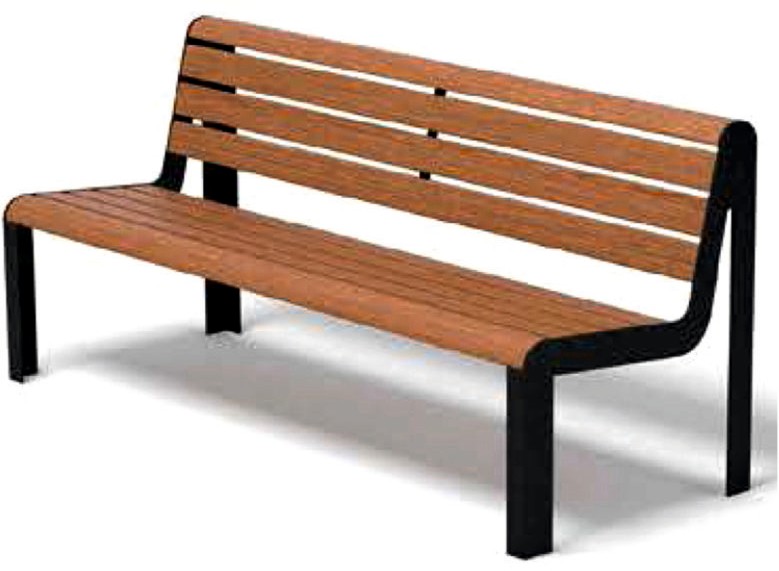 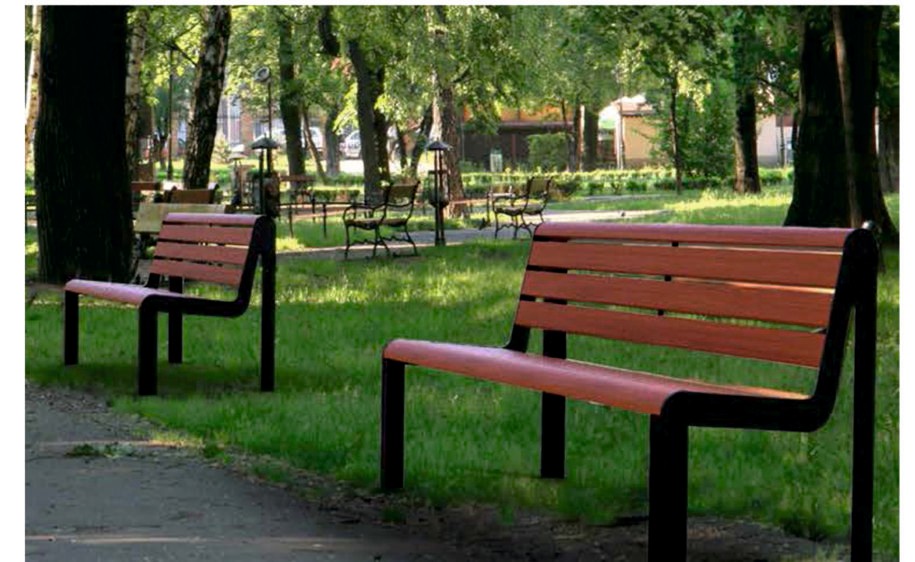 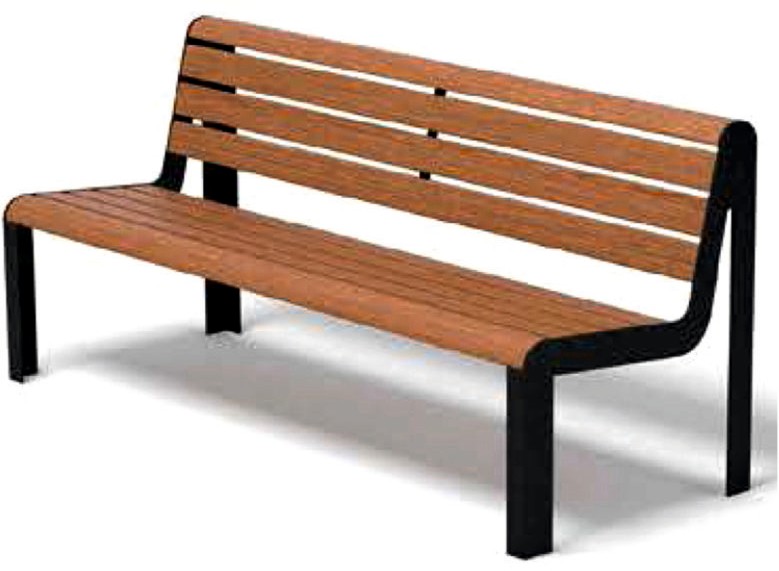 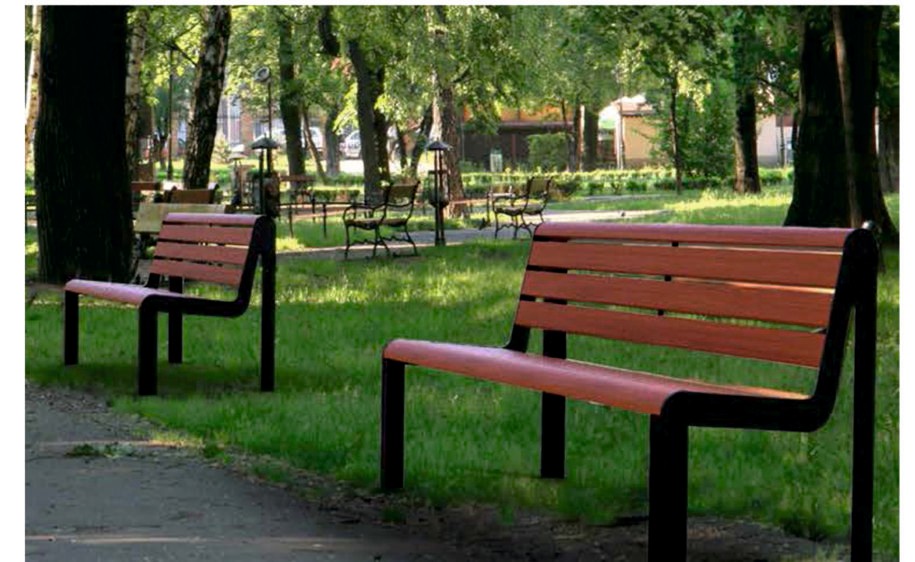 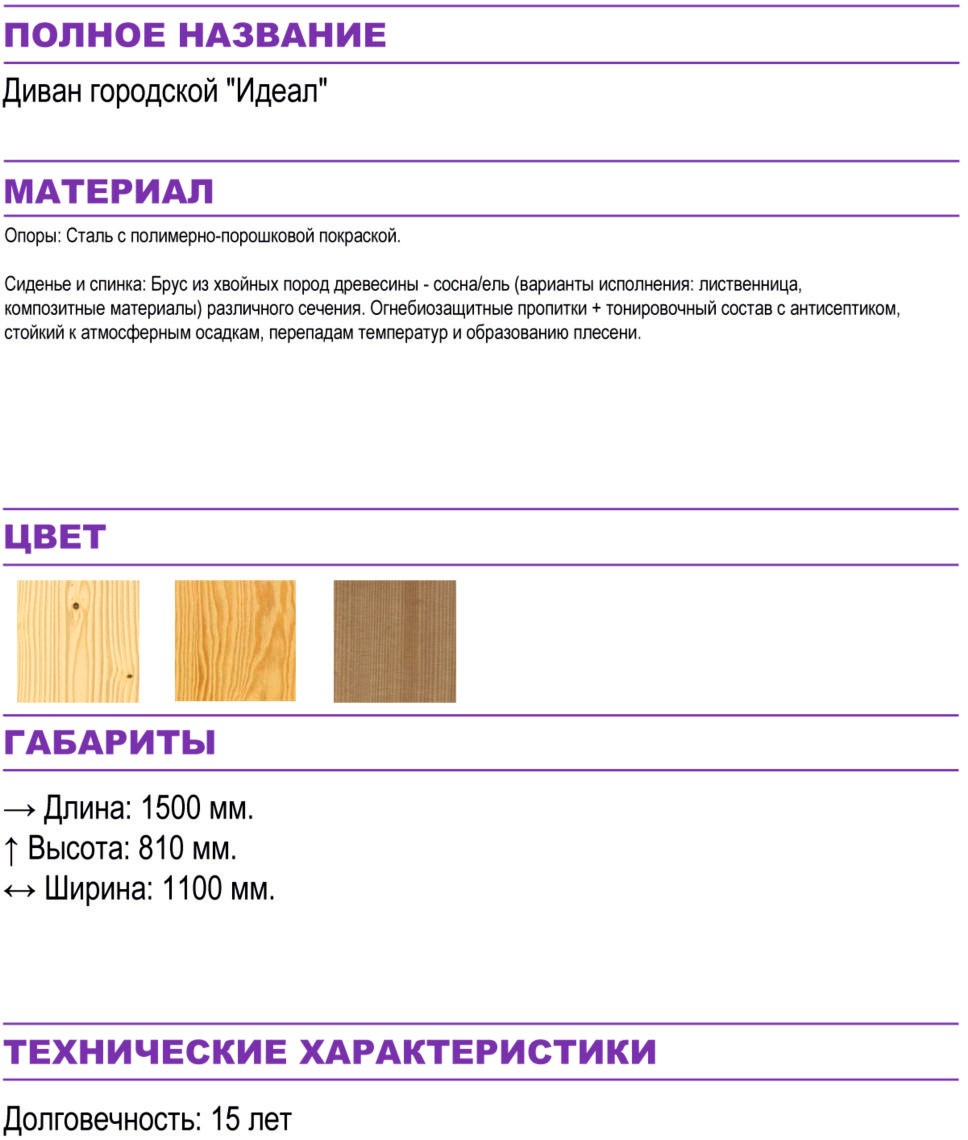 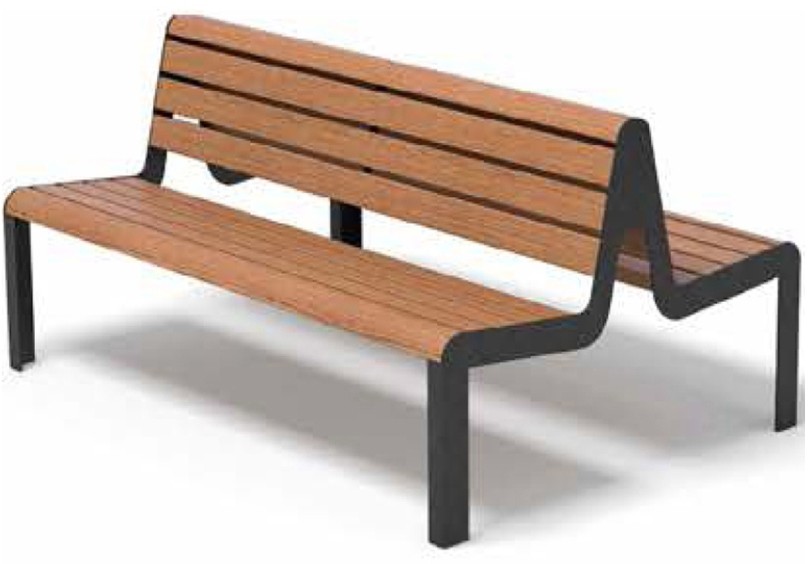 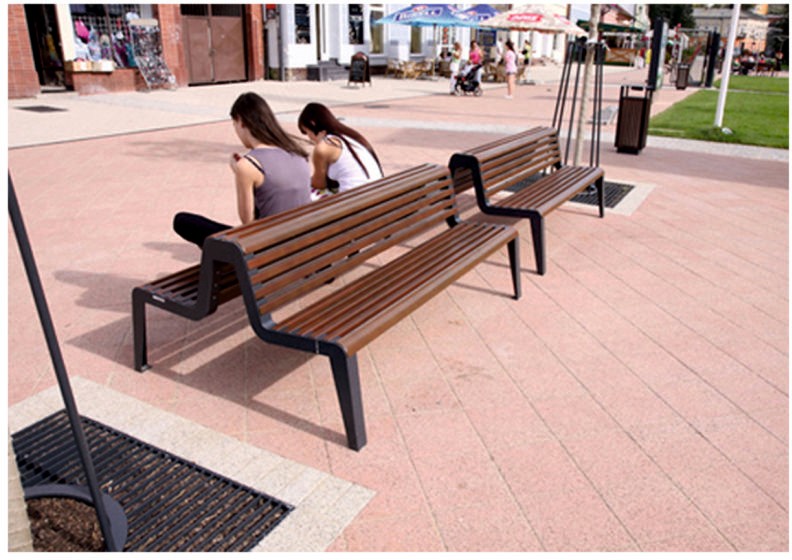 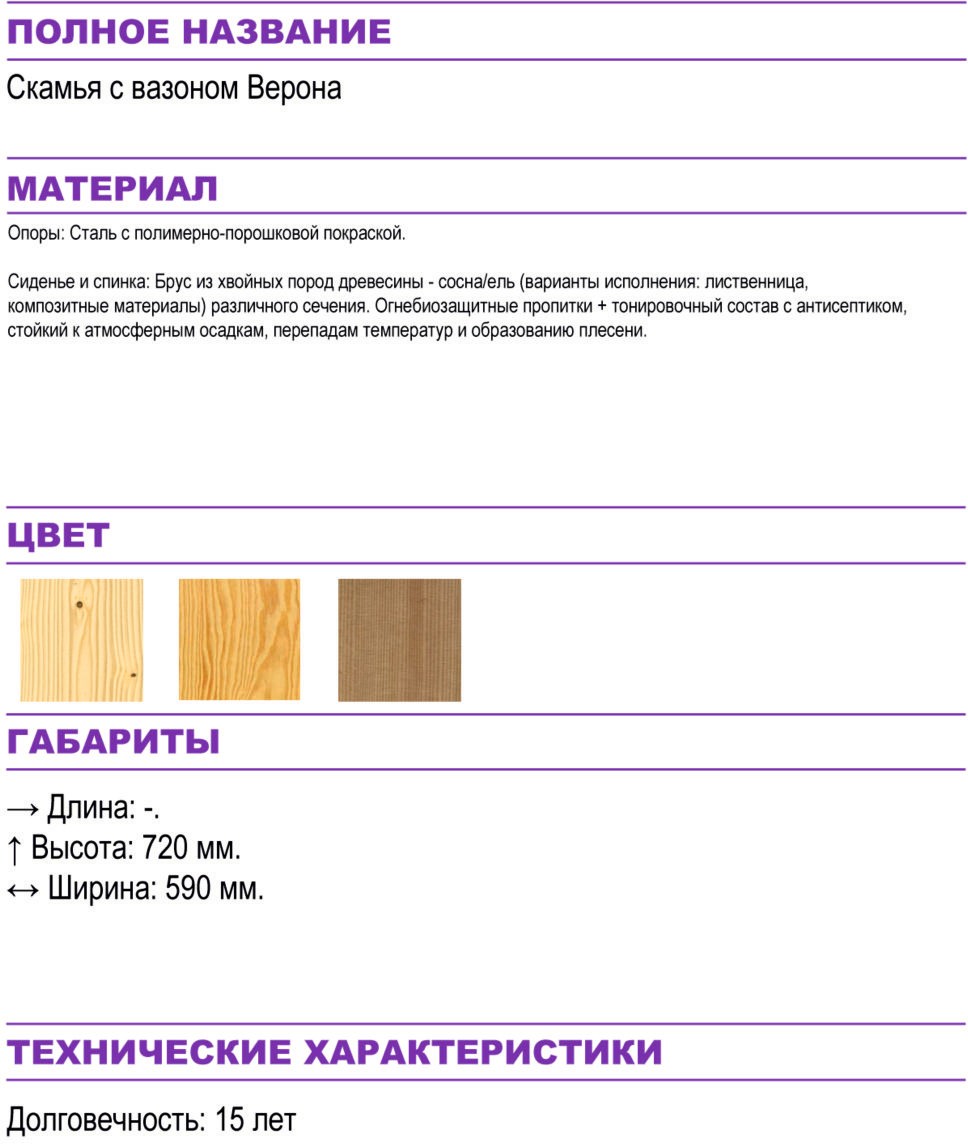 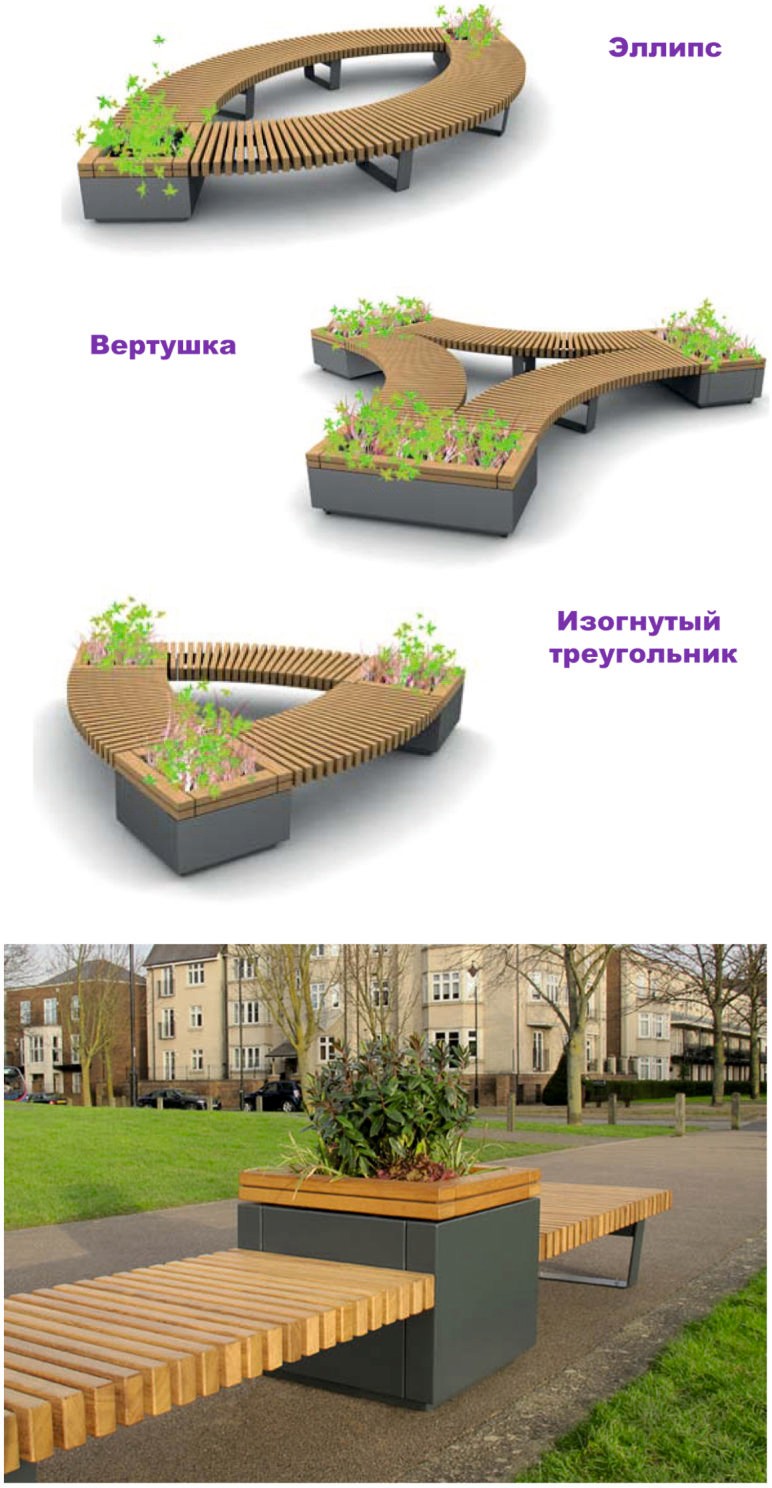                              Отдел архитектуры, градостроительства и земельно-имущественных отношений                       Администрации Семикаракорского городского поселения                    УРНЫ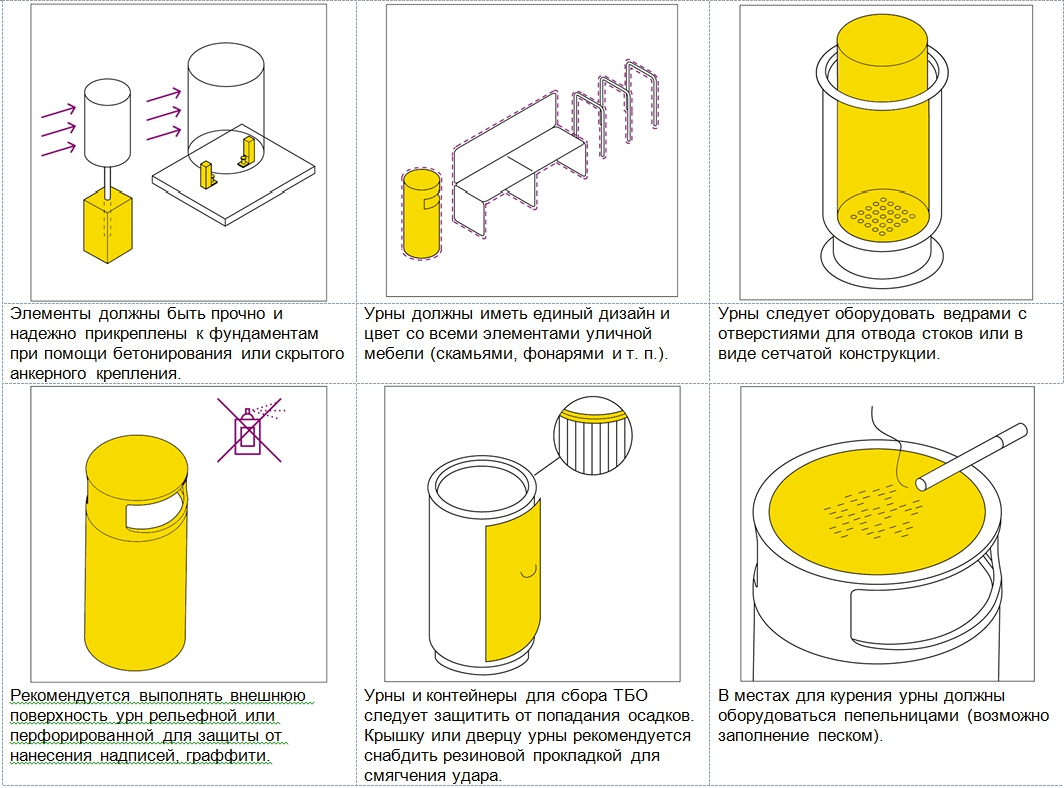 Урны и контейнеры для сбора ТБО предназначены для поддержания чистоты городских общественных пространств. Установка урн недостаточного объема в местах скопления большого количества людей и нерегулярная уборка обслуживающих организаций провоцируют скопление мусора и грязи.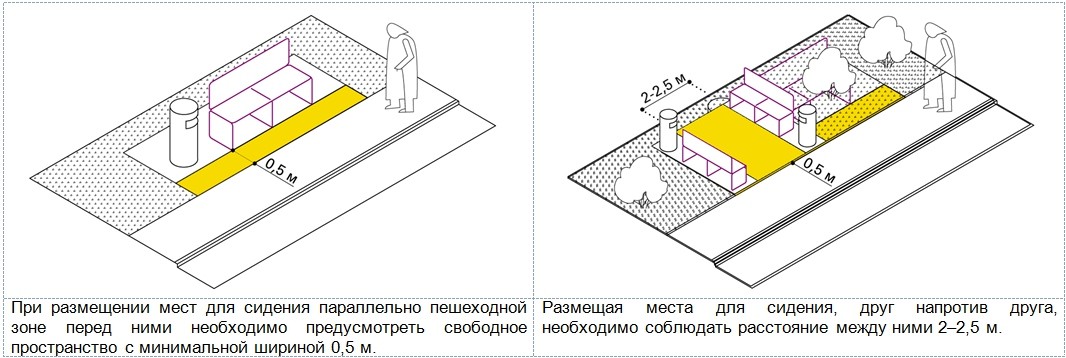 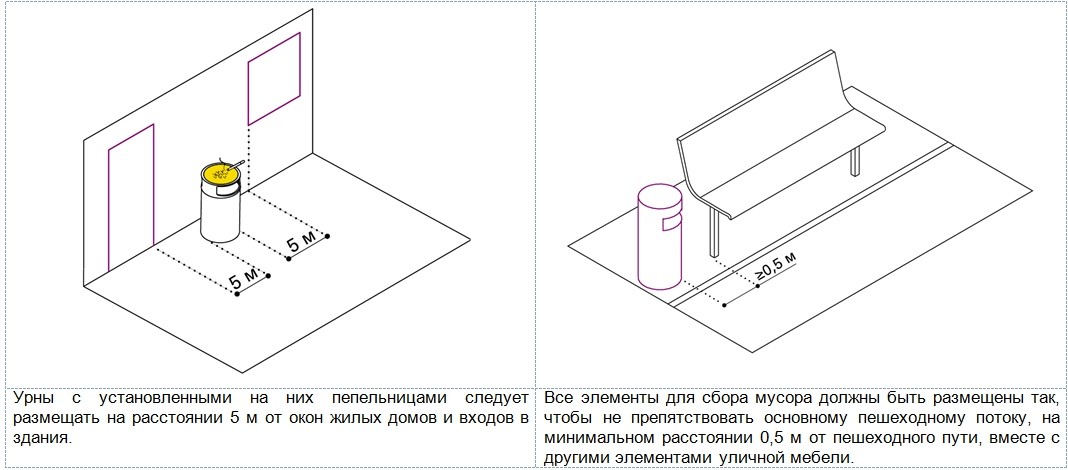 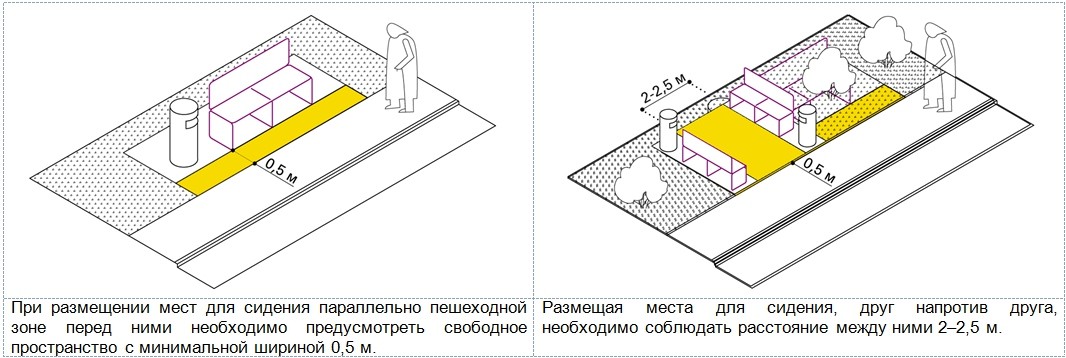 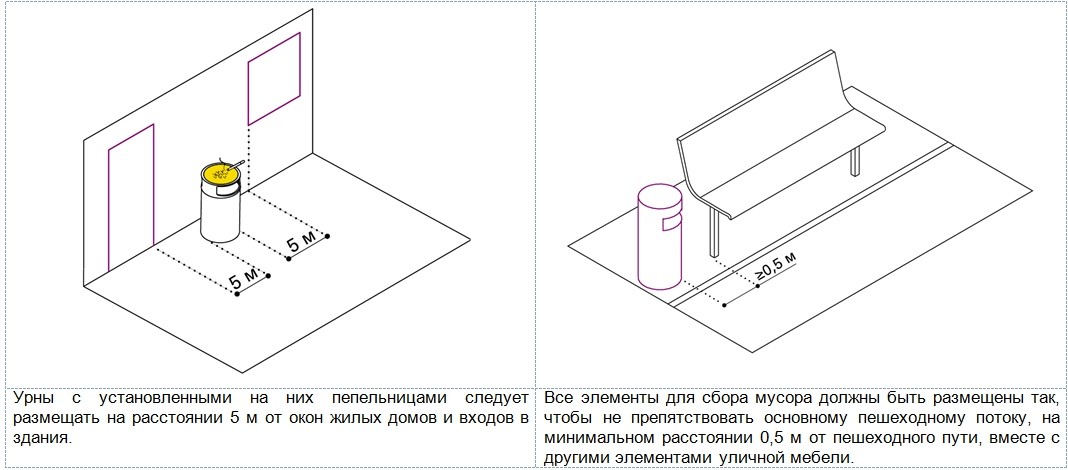 Частота и количество размещения урн зависят от интенсивности использования территории и от пешеходного потока.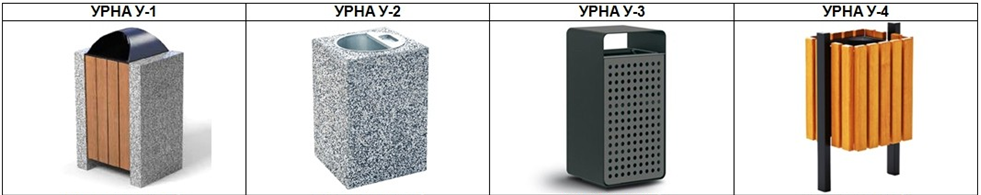 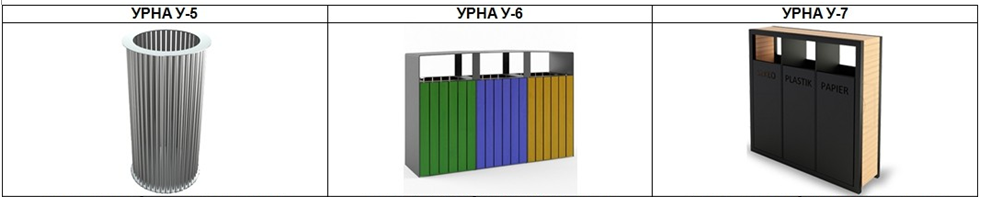 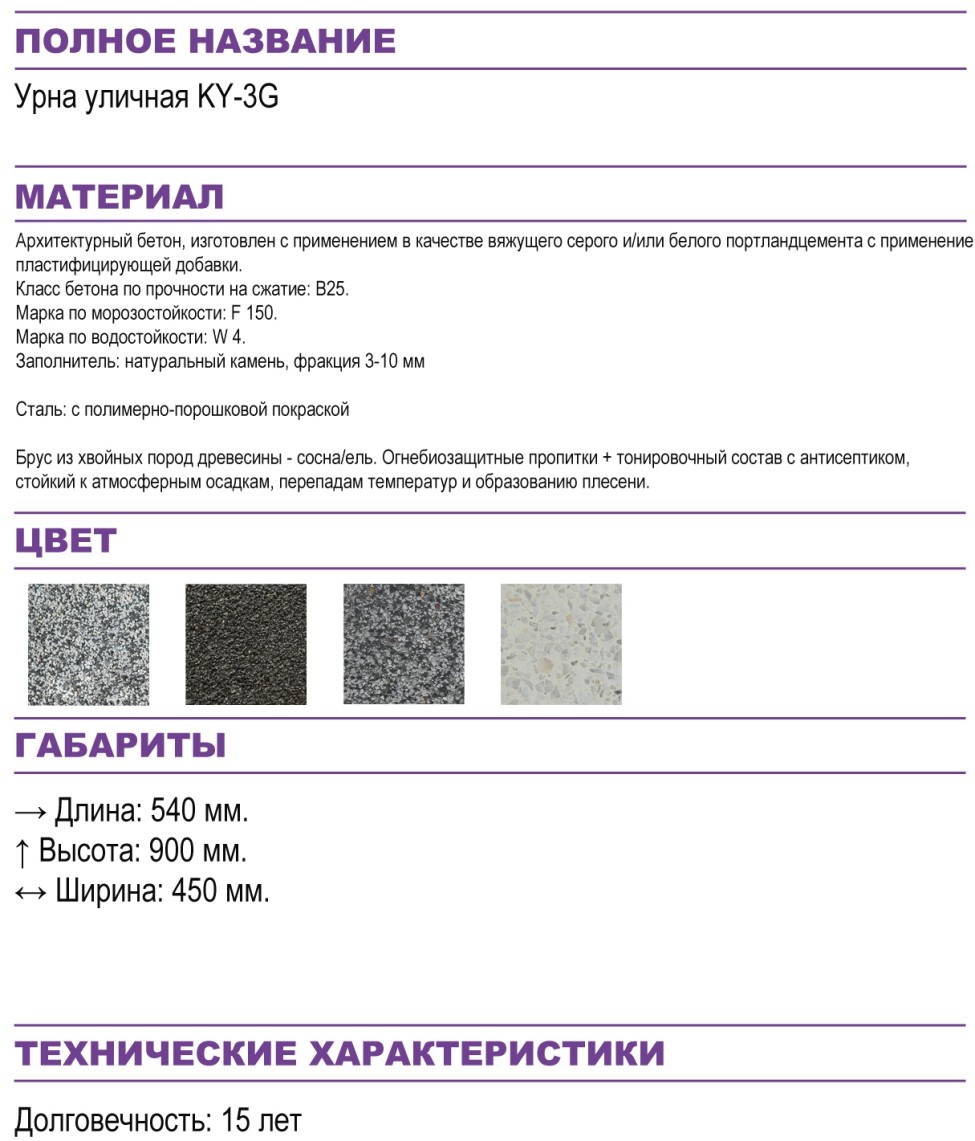 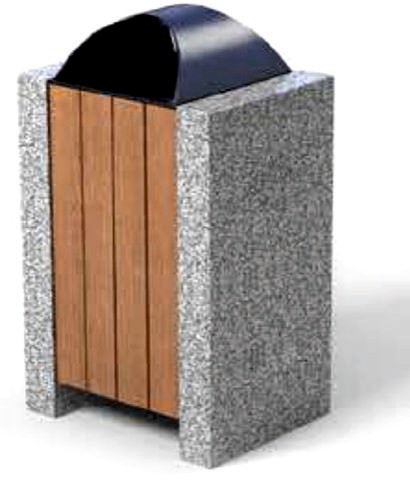 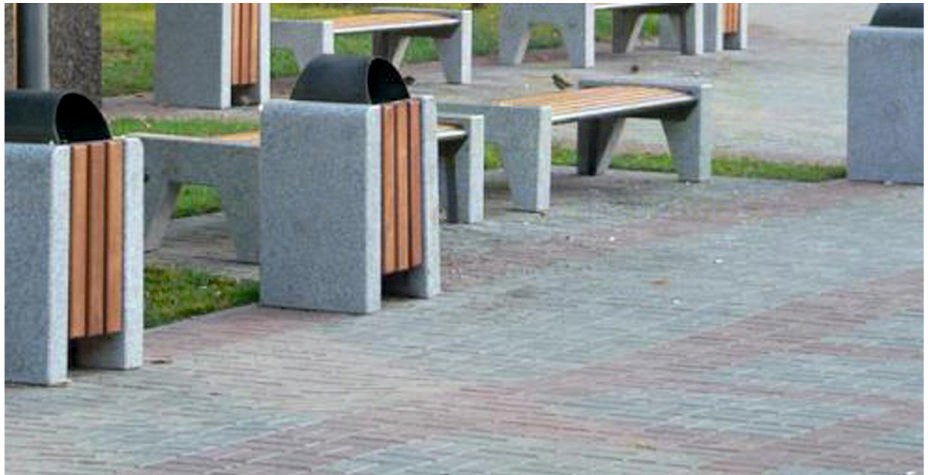 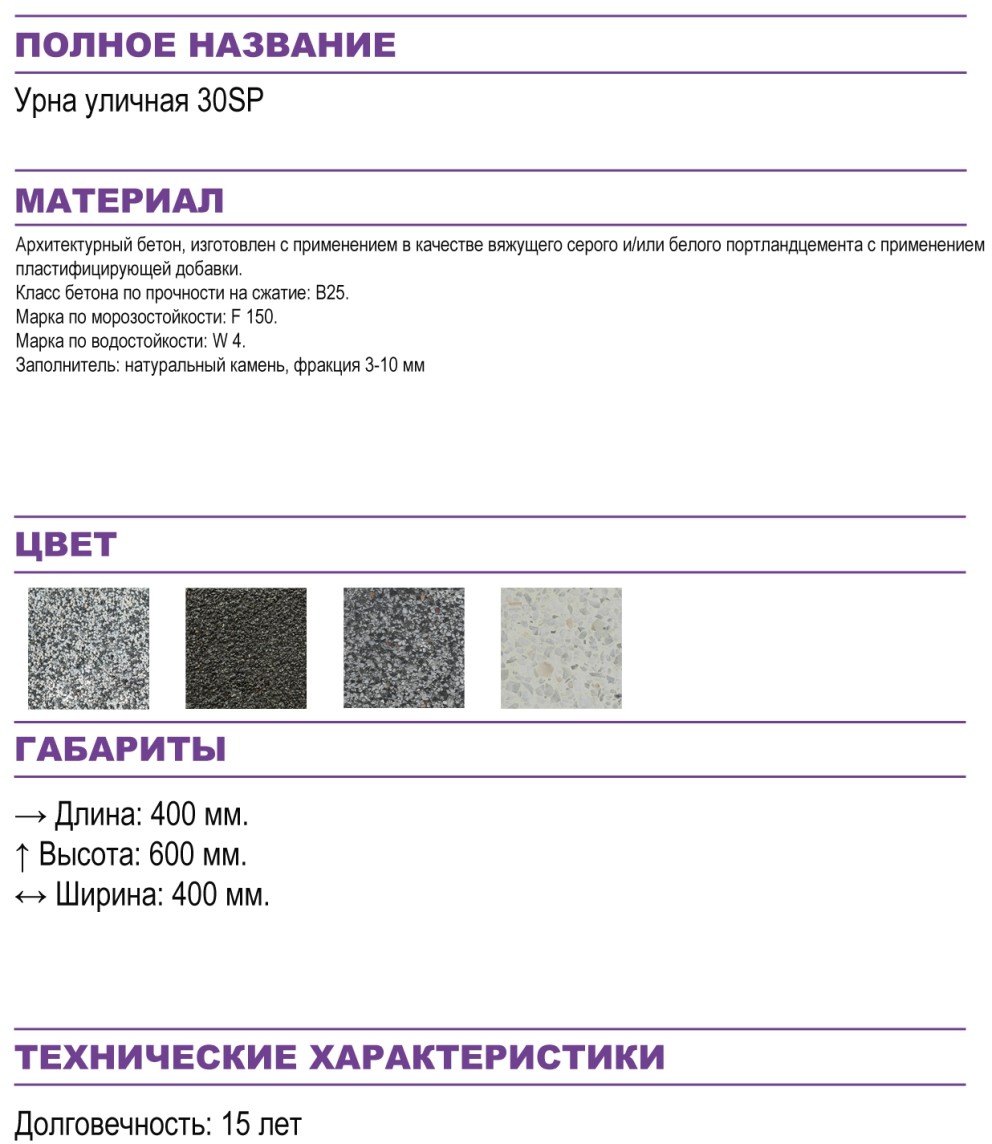 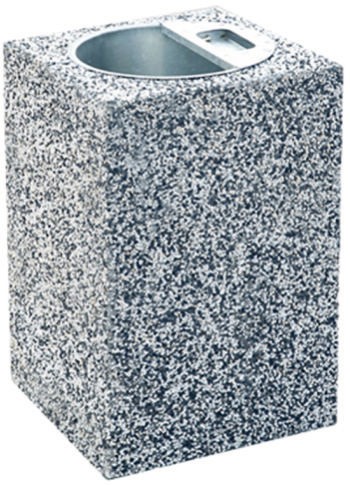 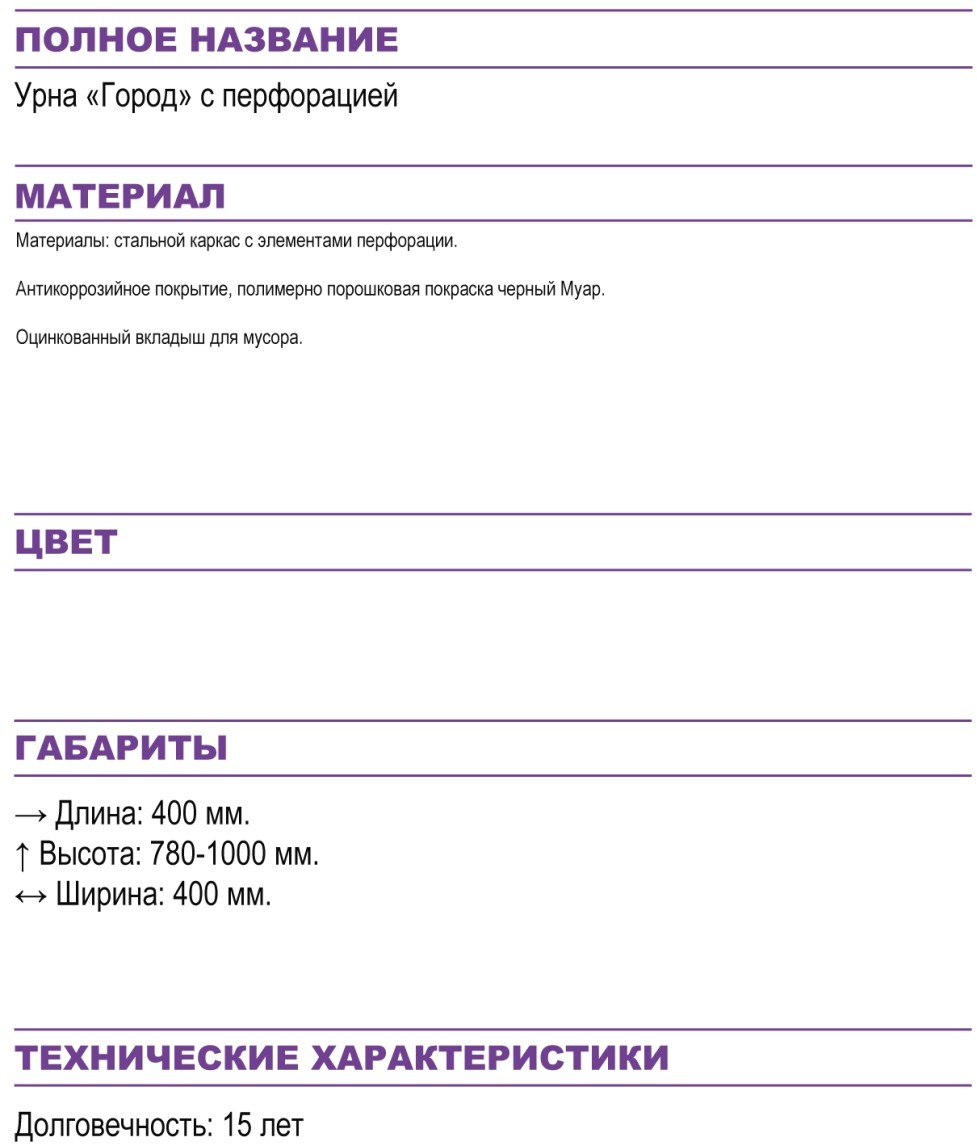 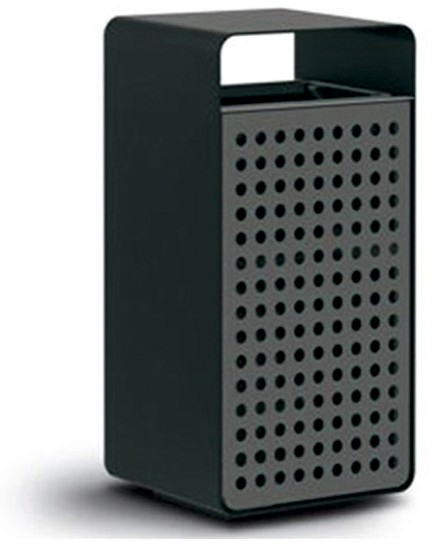 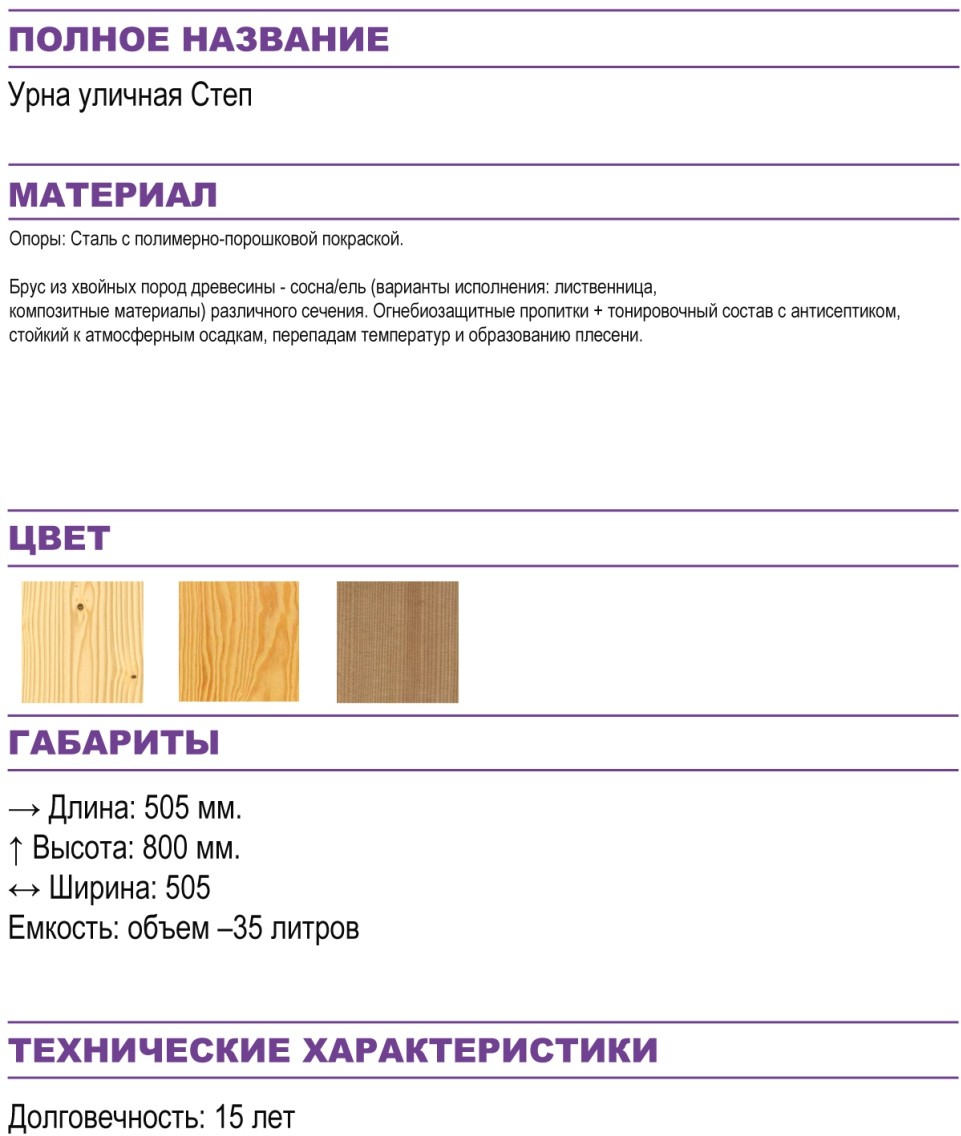 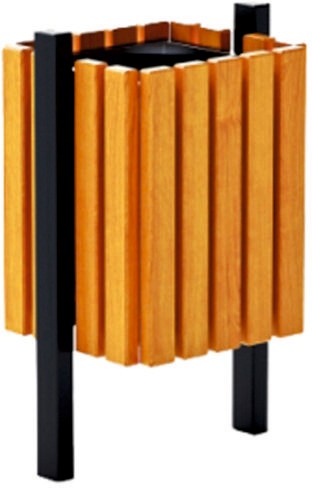 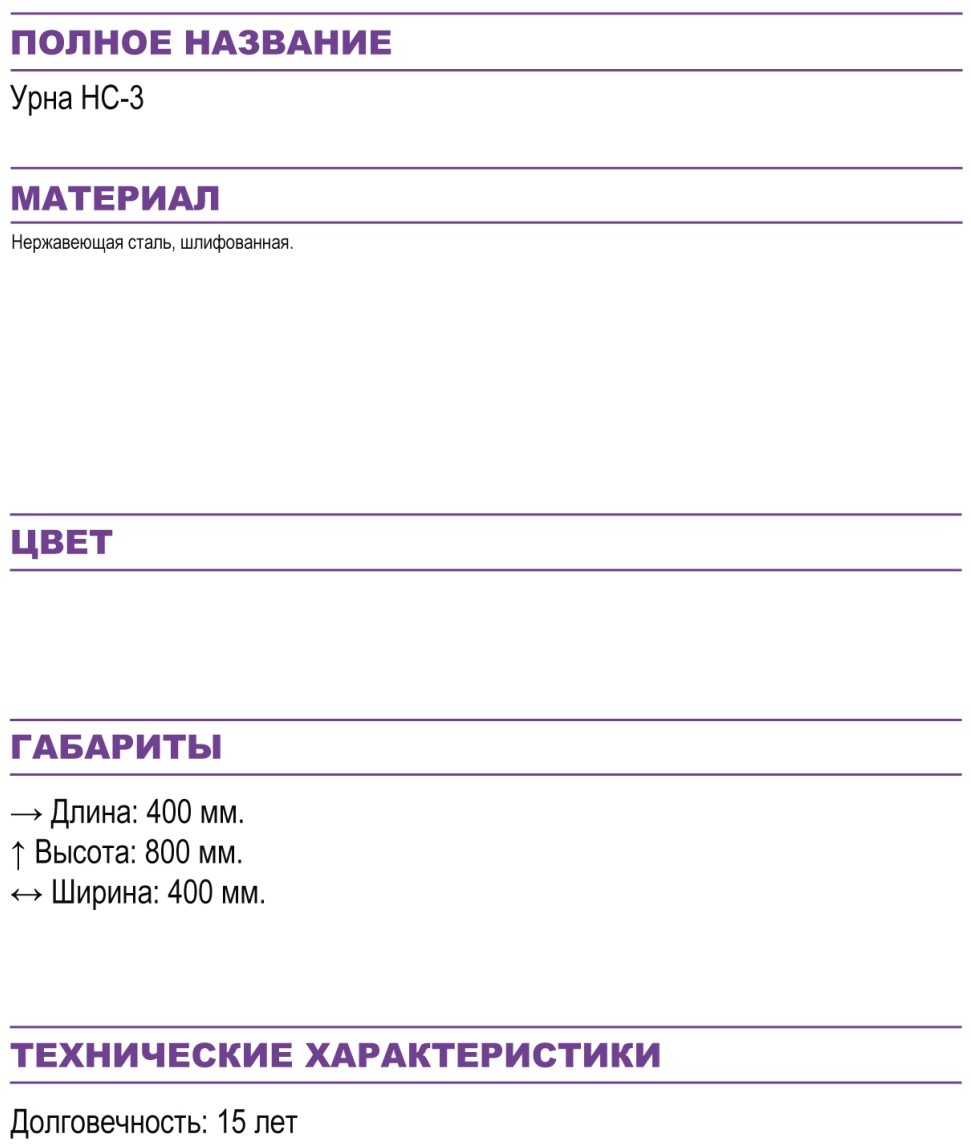 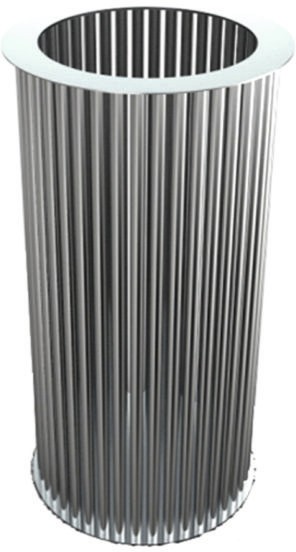 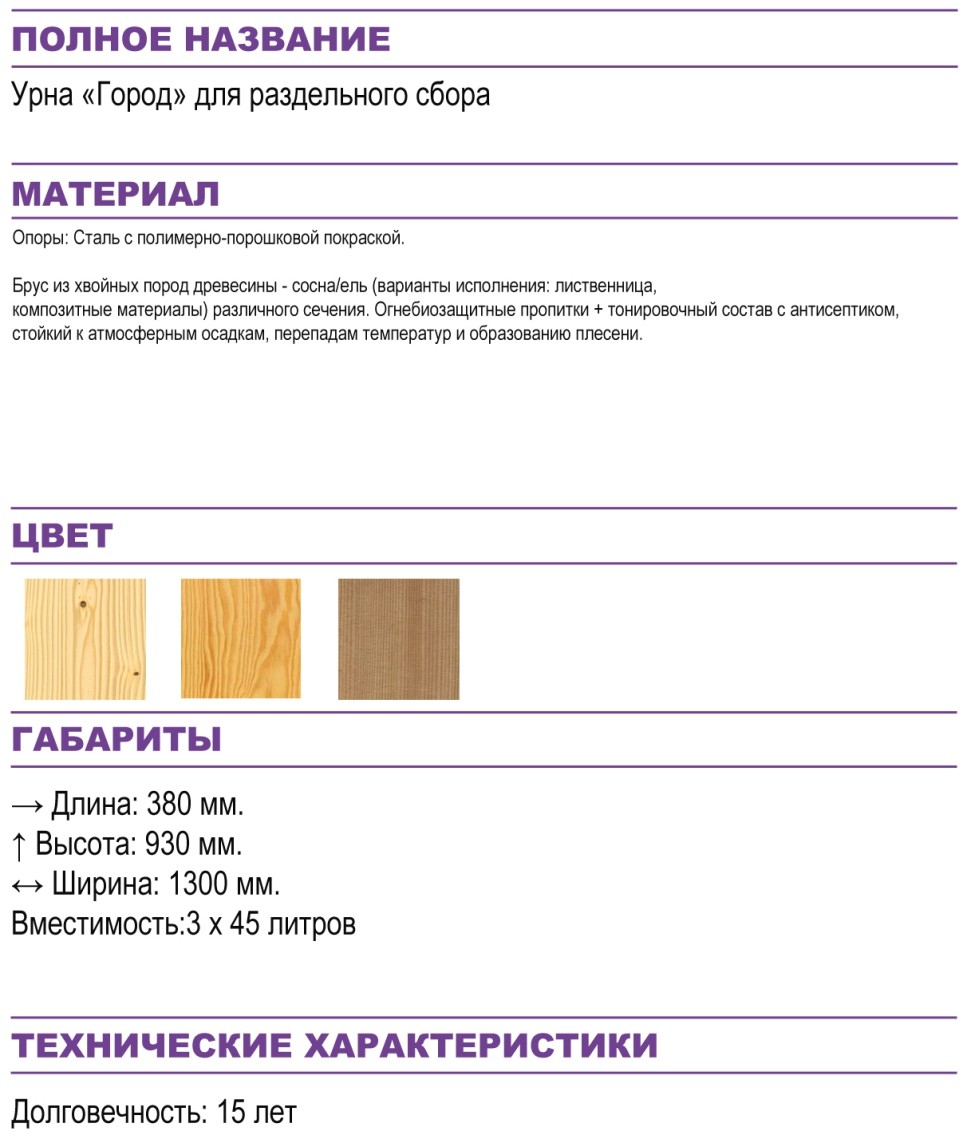 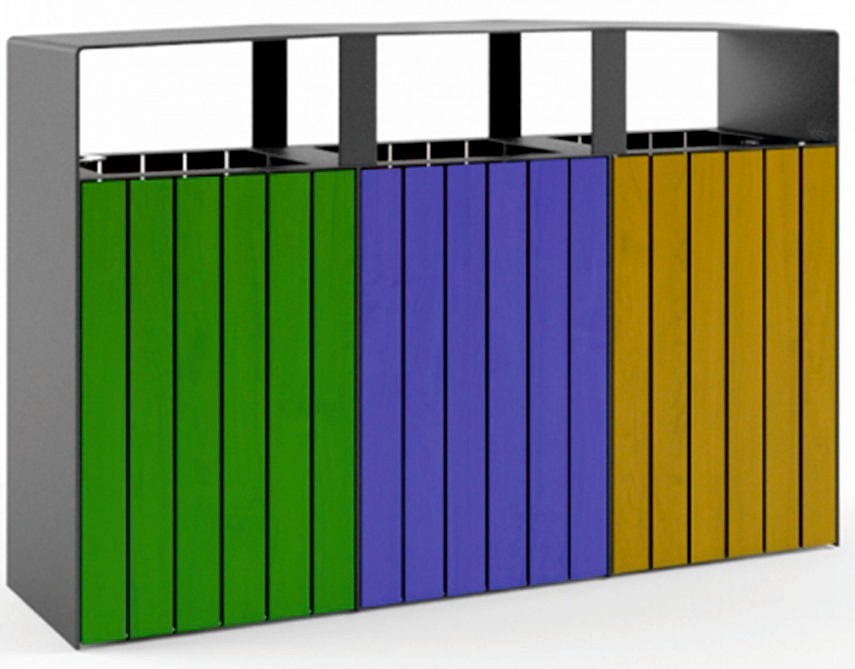 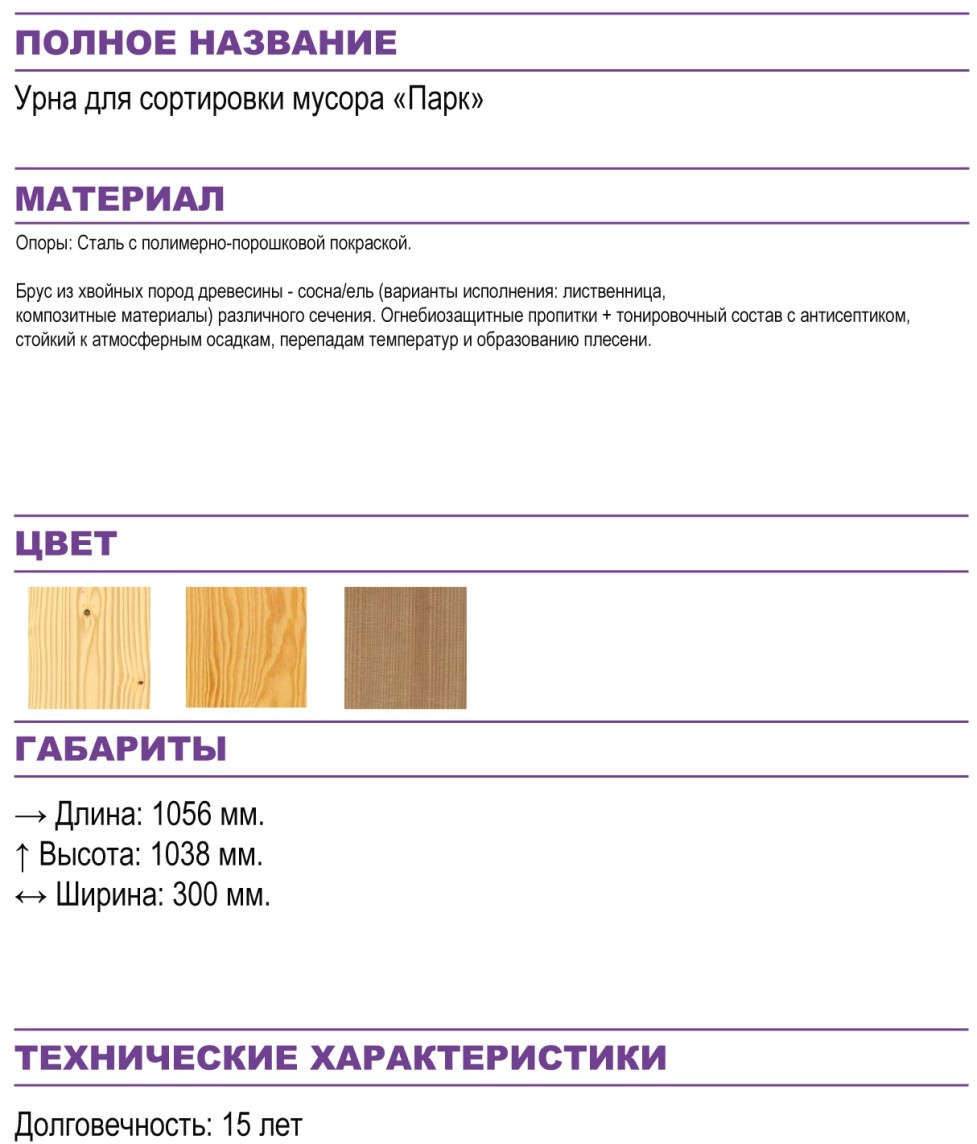 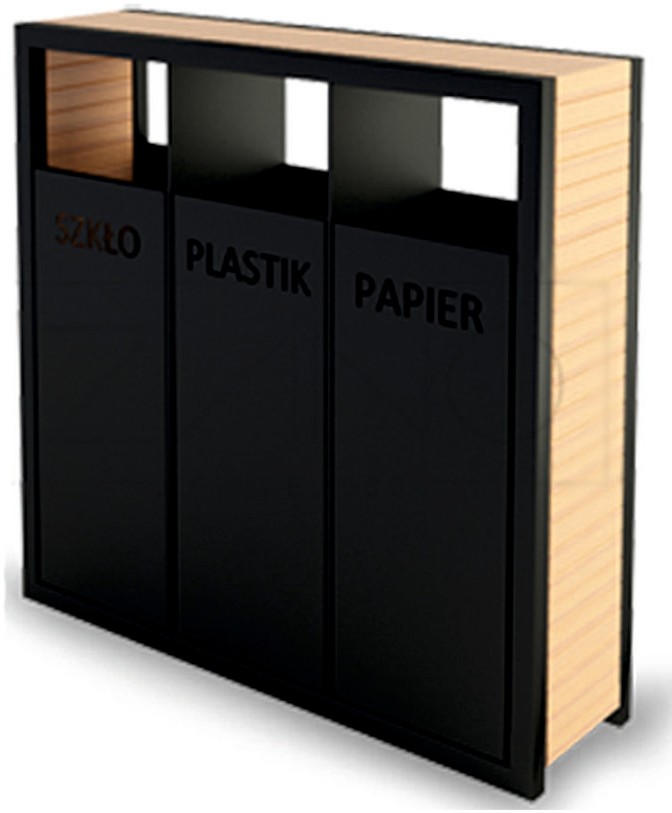                      ЭЛЕМЕНТЫ ОСВЕЩЕНИЯЭлементы освещения обеспечивают хорошую видимость в темное время суток, повышают безопасность передвижения пешеходов, велосипедистов и транспортных средств.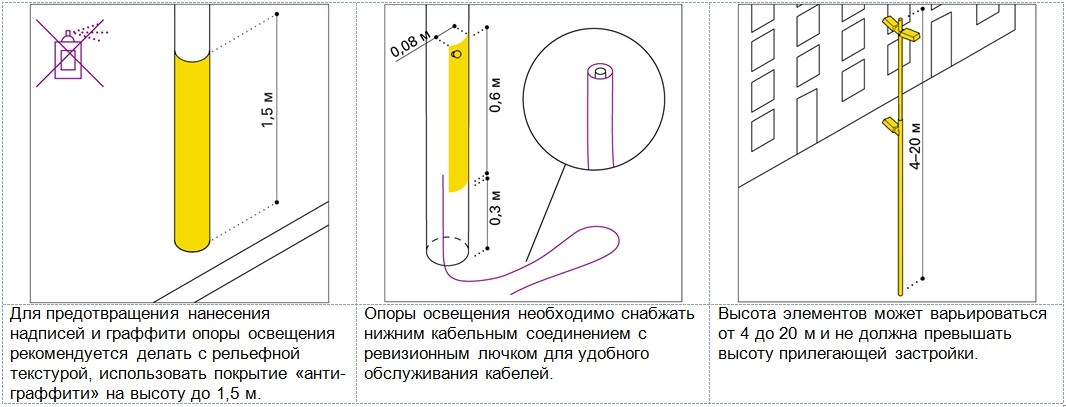 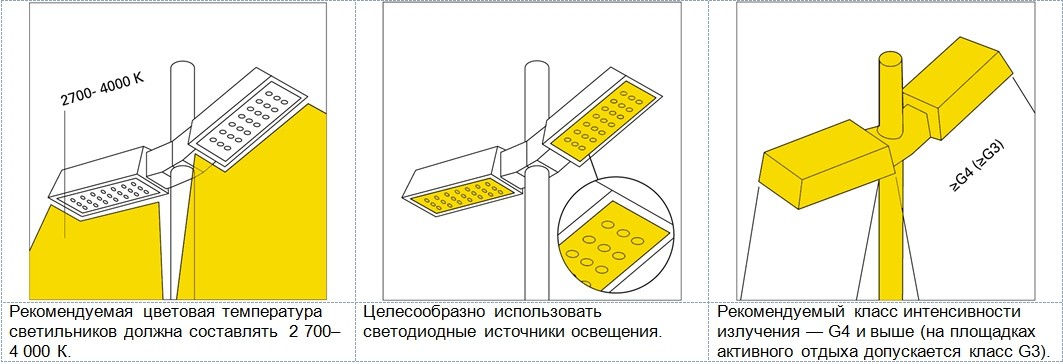 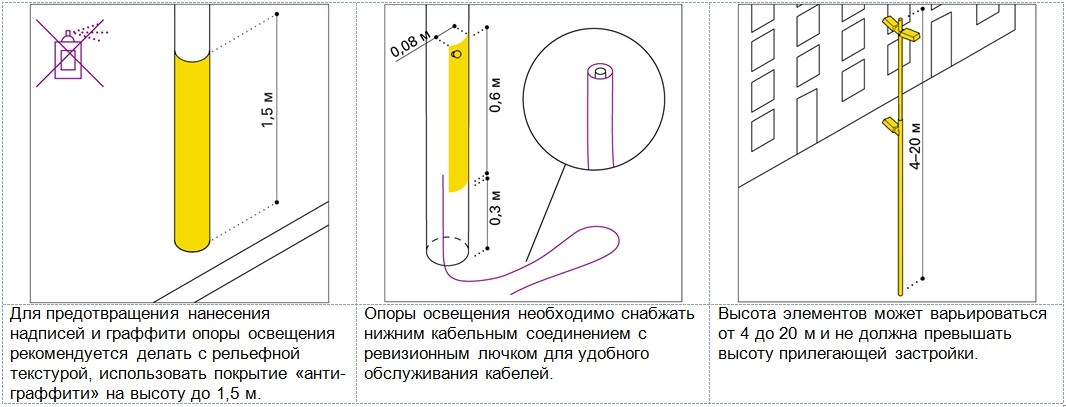 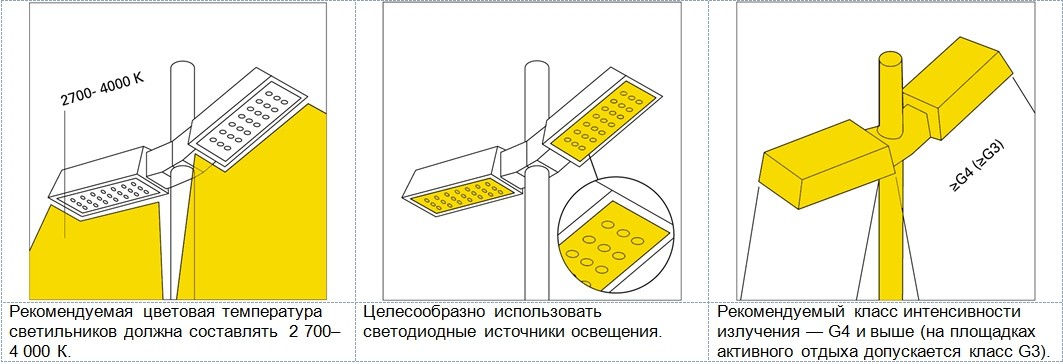 При проектировании освещения общественных пространств, примыкающих к жилой застройке, необходимо размещать его так, чтобы предотвратить возможность засвечивания окон жилых домов.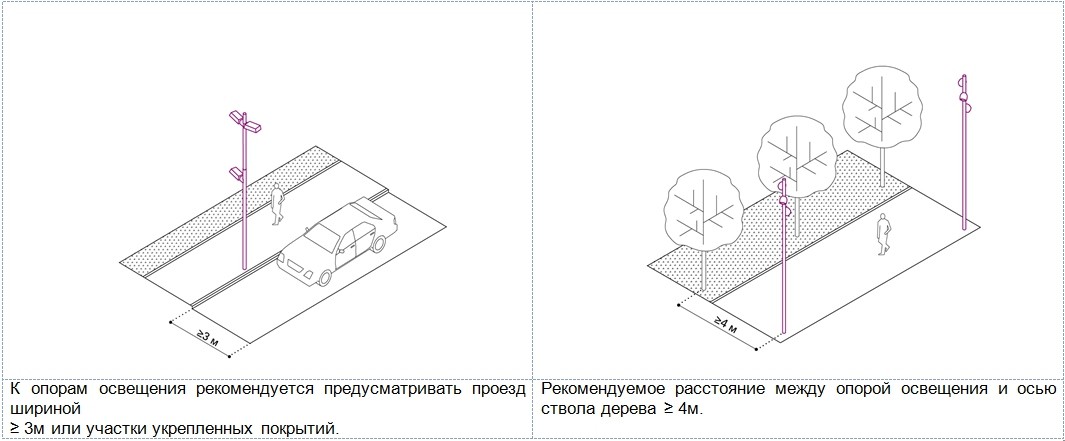 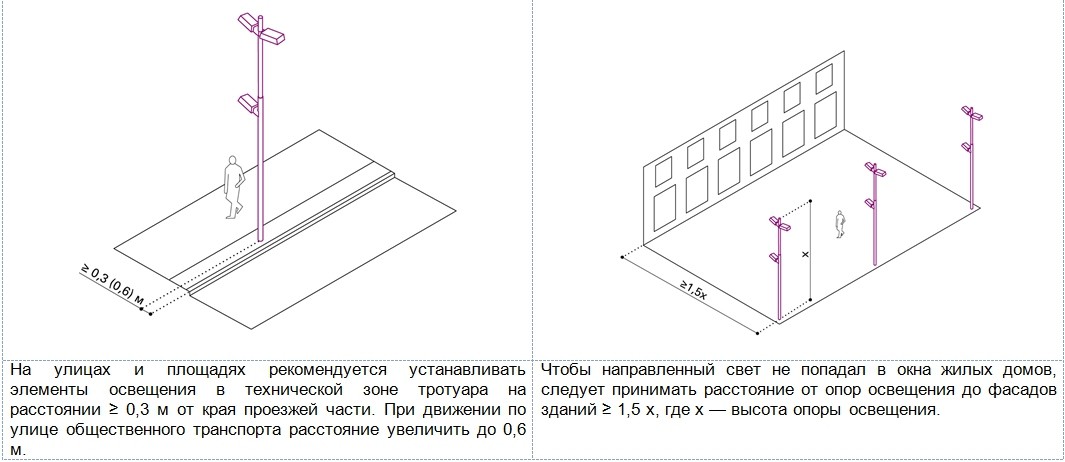 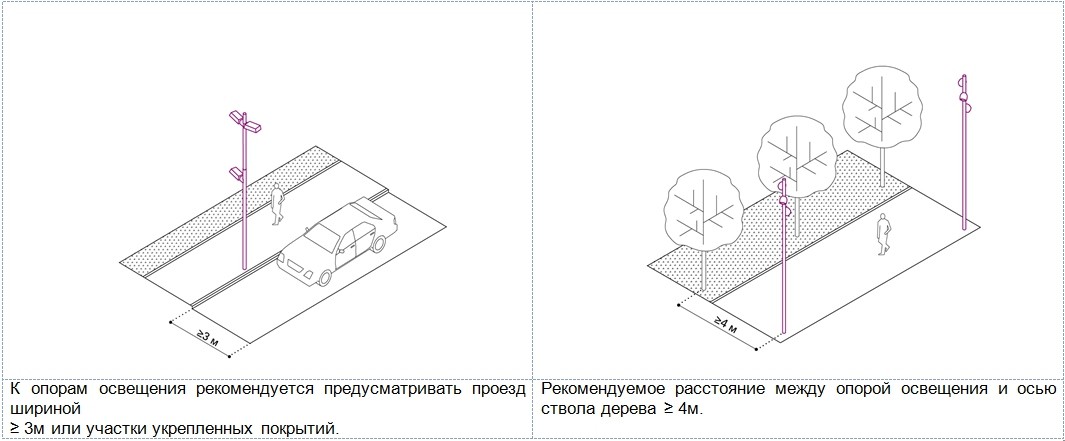 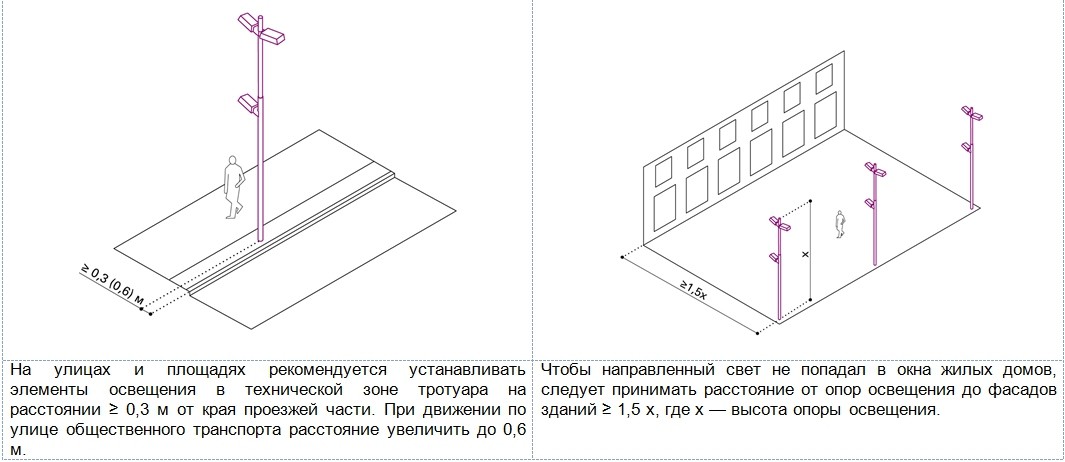 В каталоге рассматриваются функциональные опоры освещения — мультиконсольные,колонны и модульные колонны.Мультиконсольные элементы в основном устанавливаются на улицах, во дворах и в парках.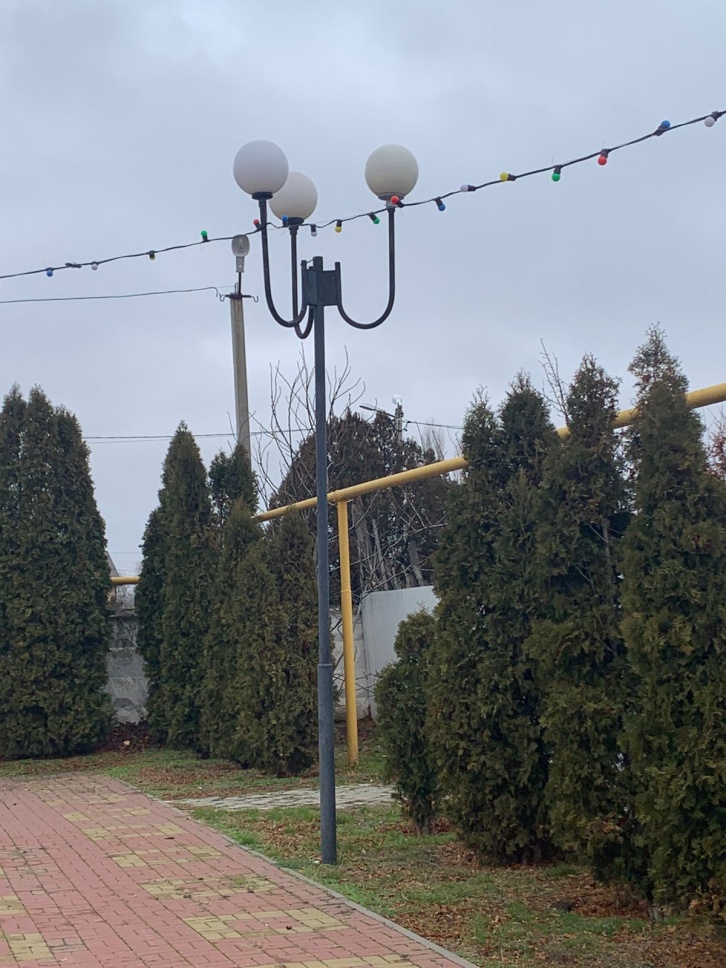 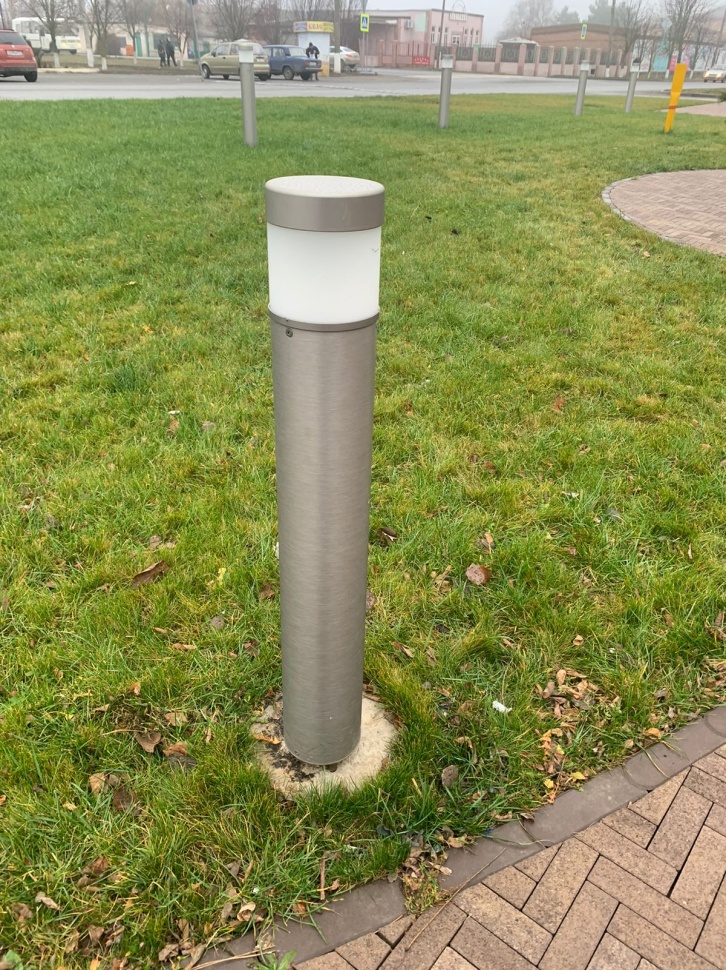 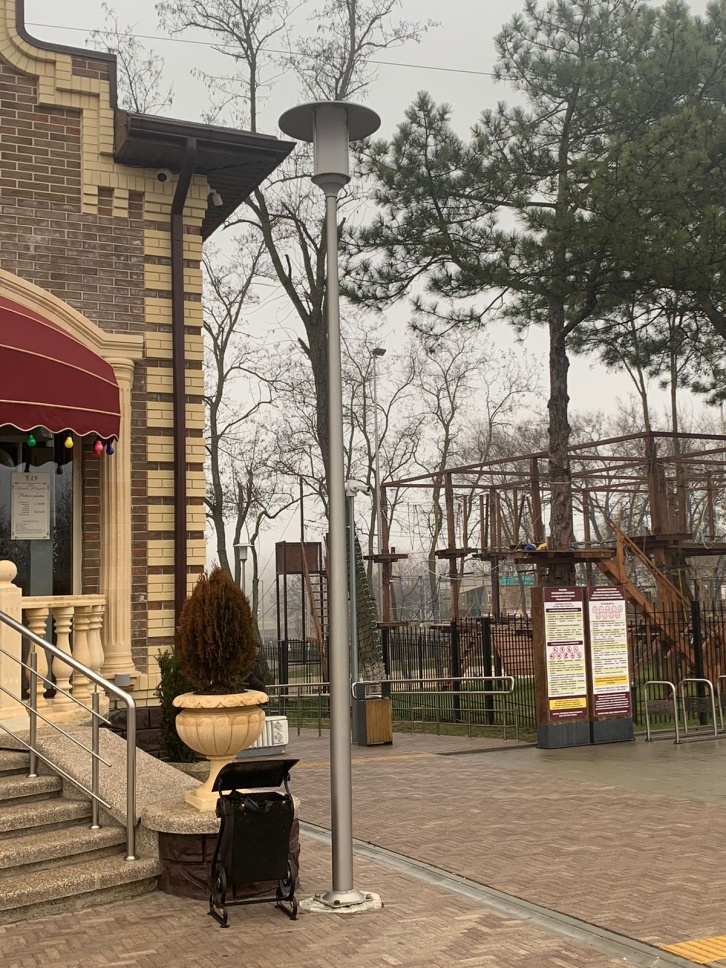 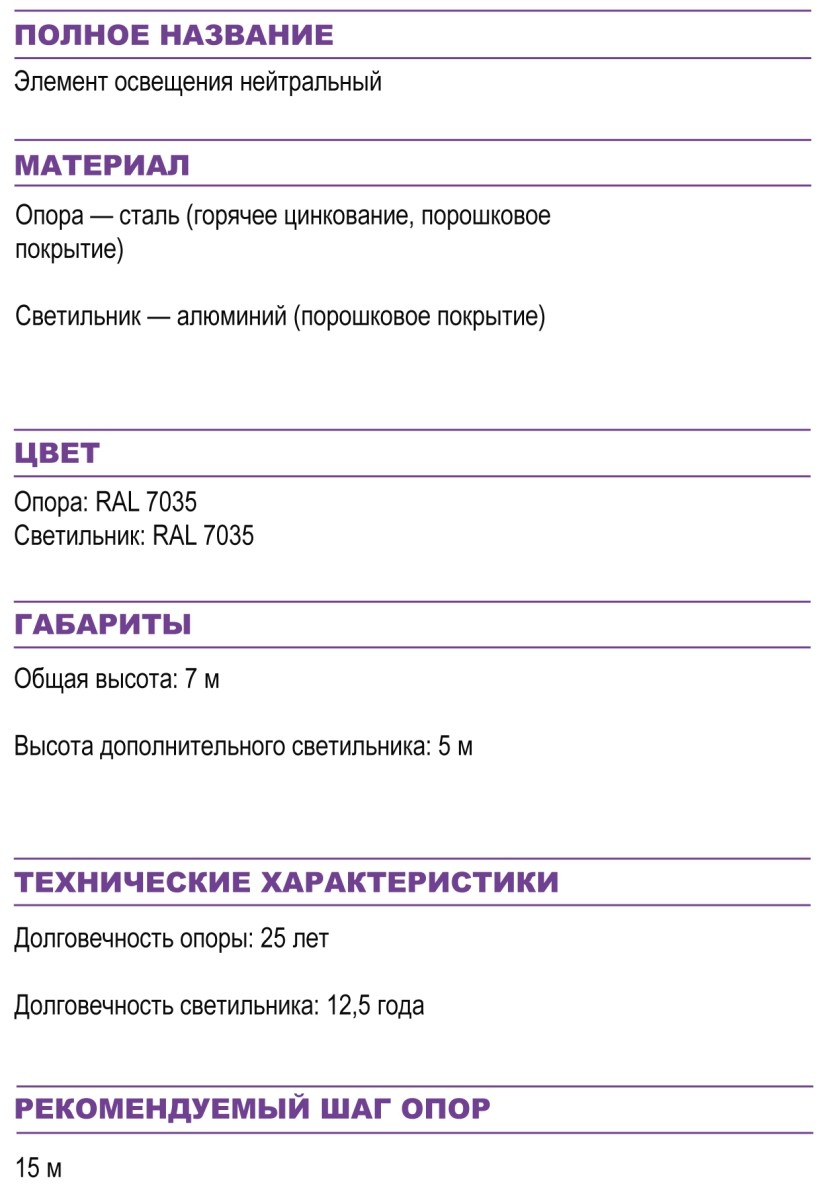 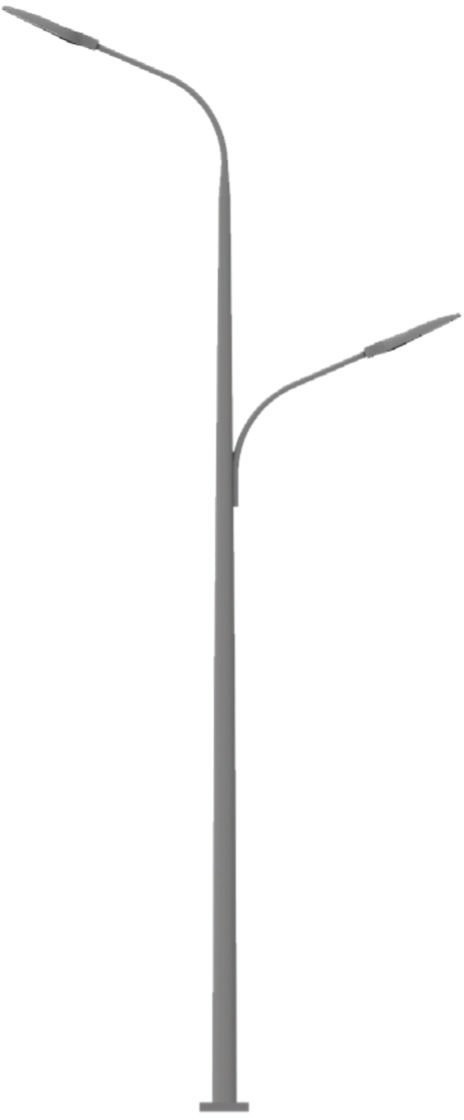 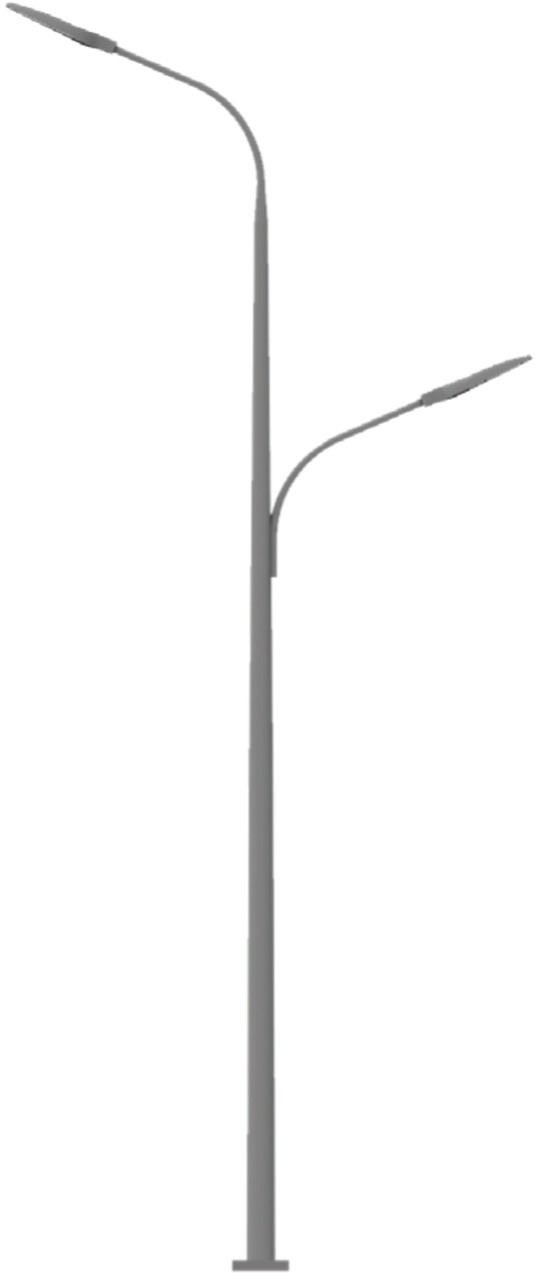 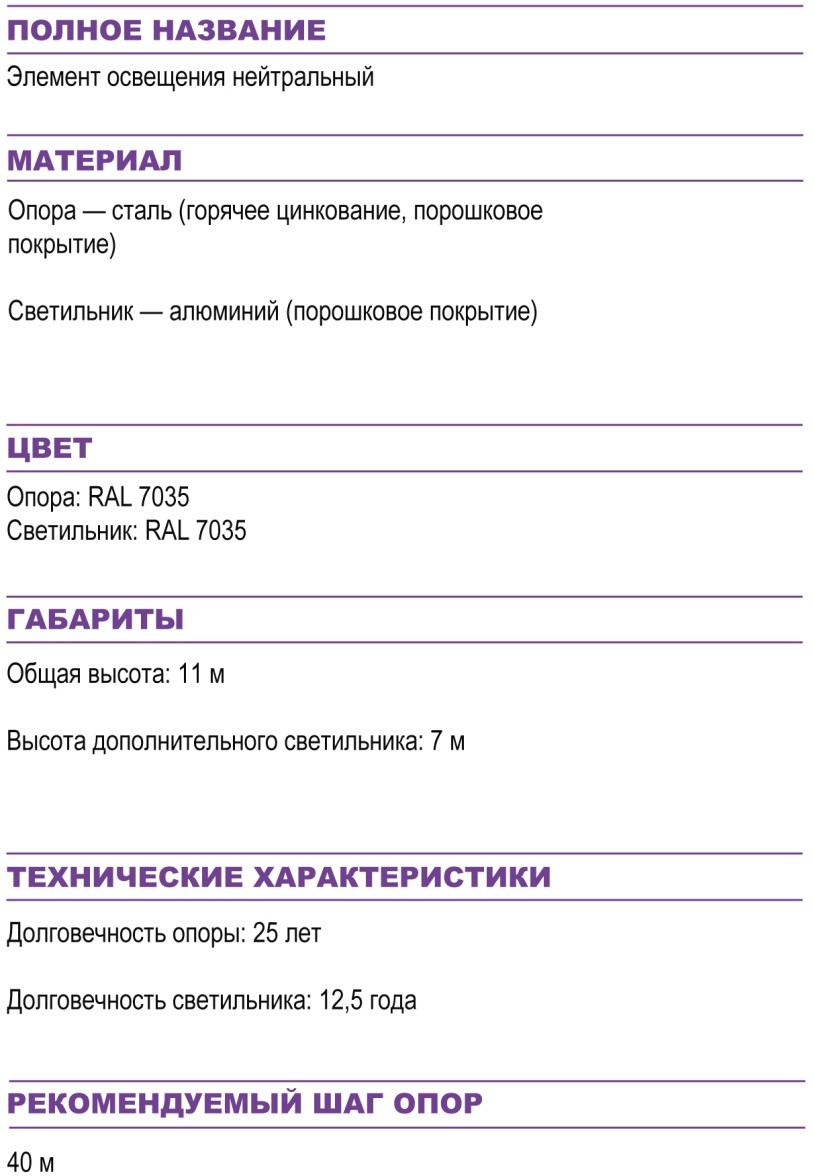 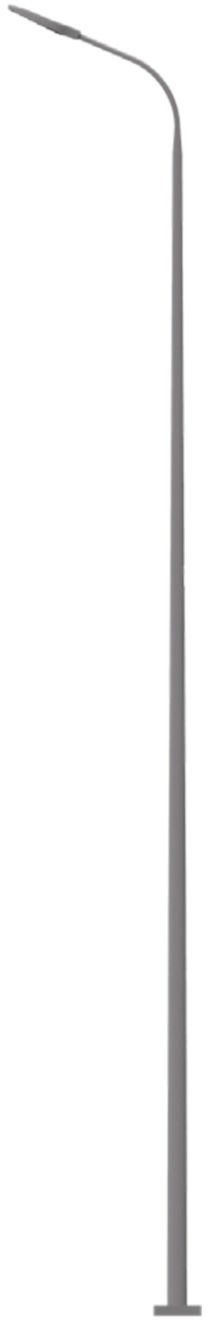 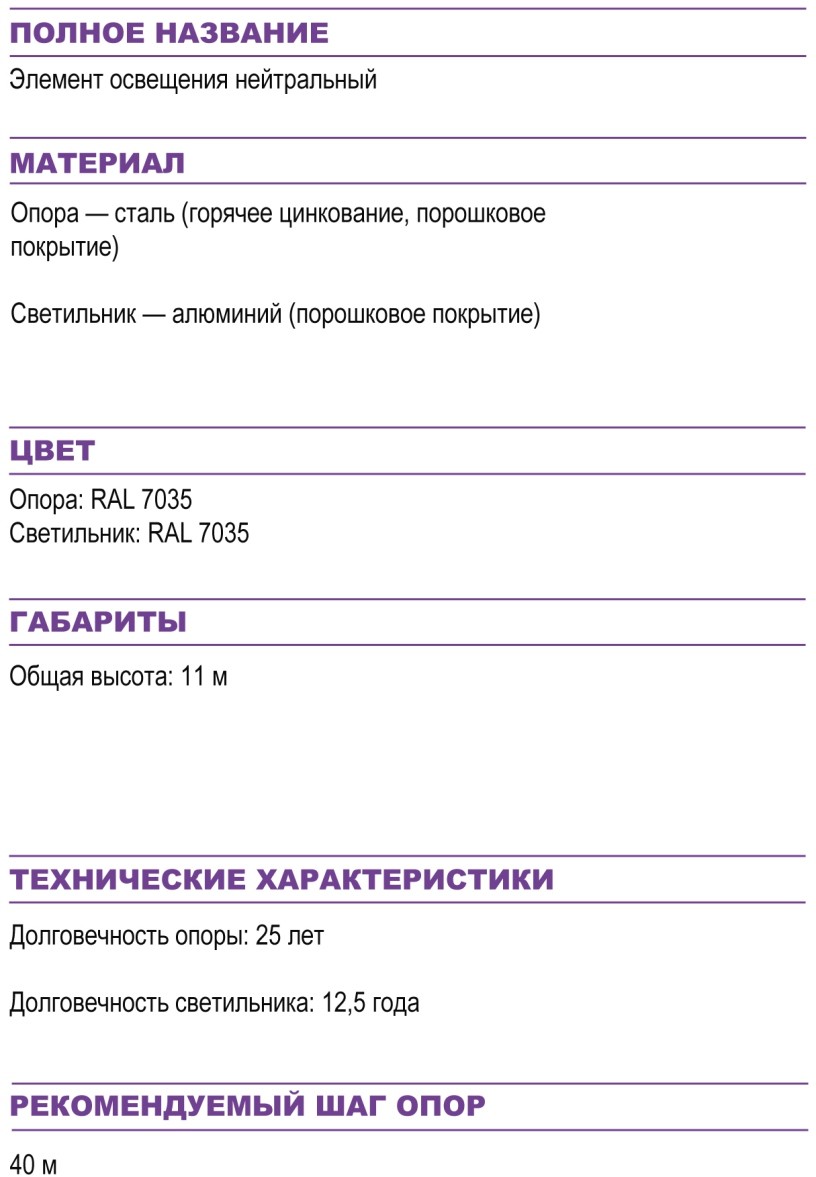 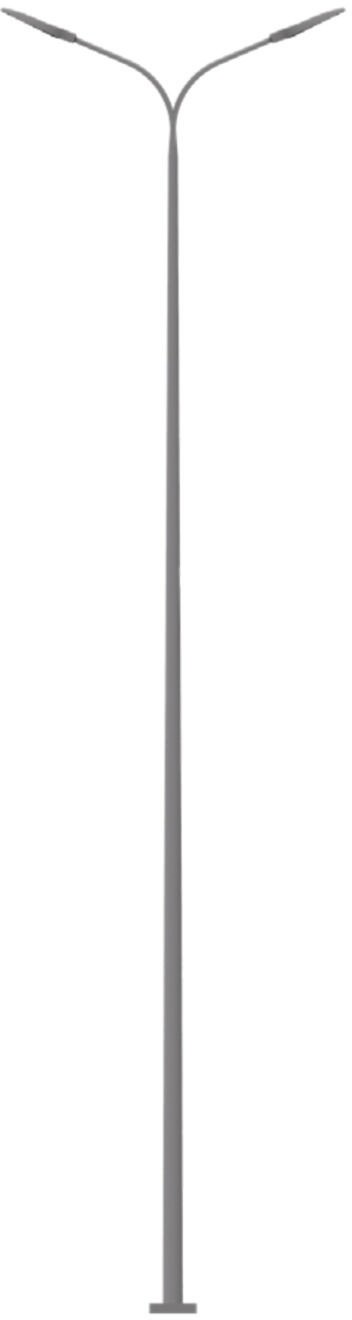 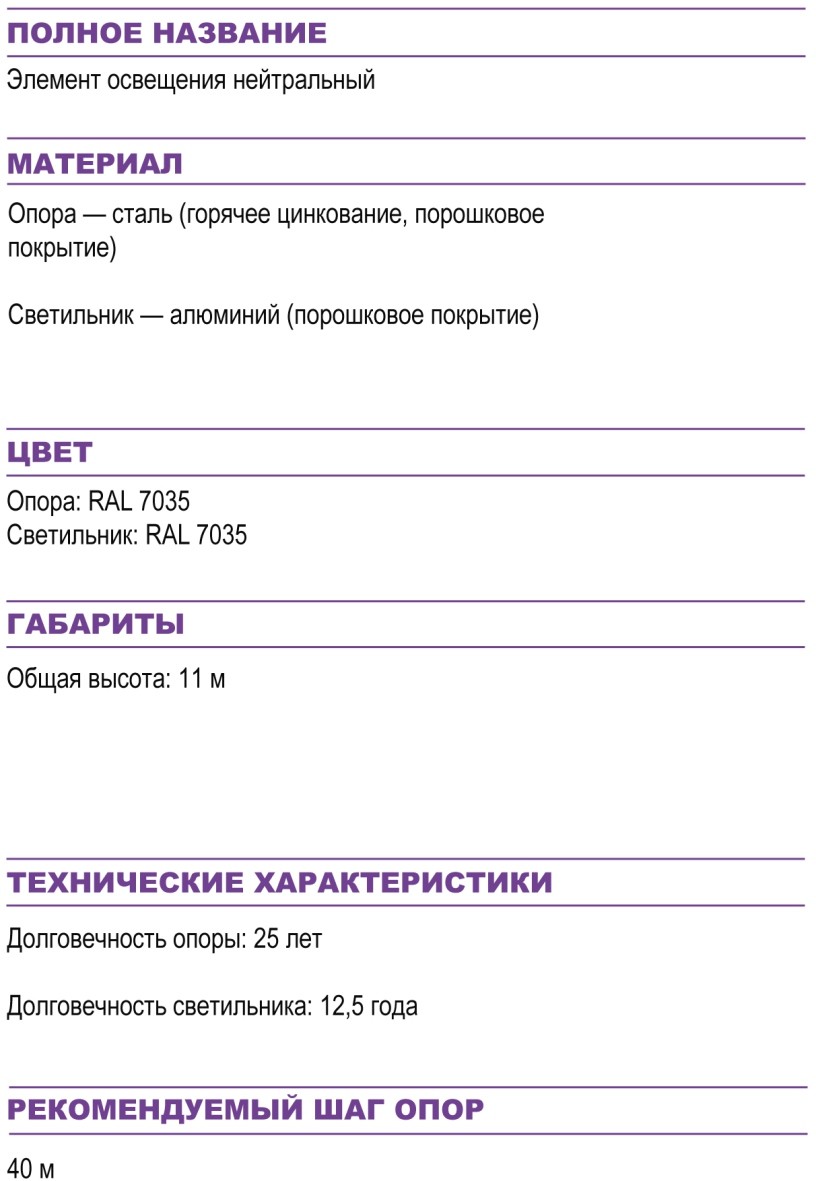 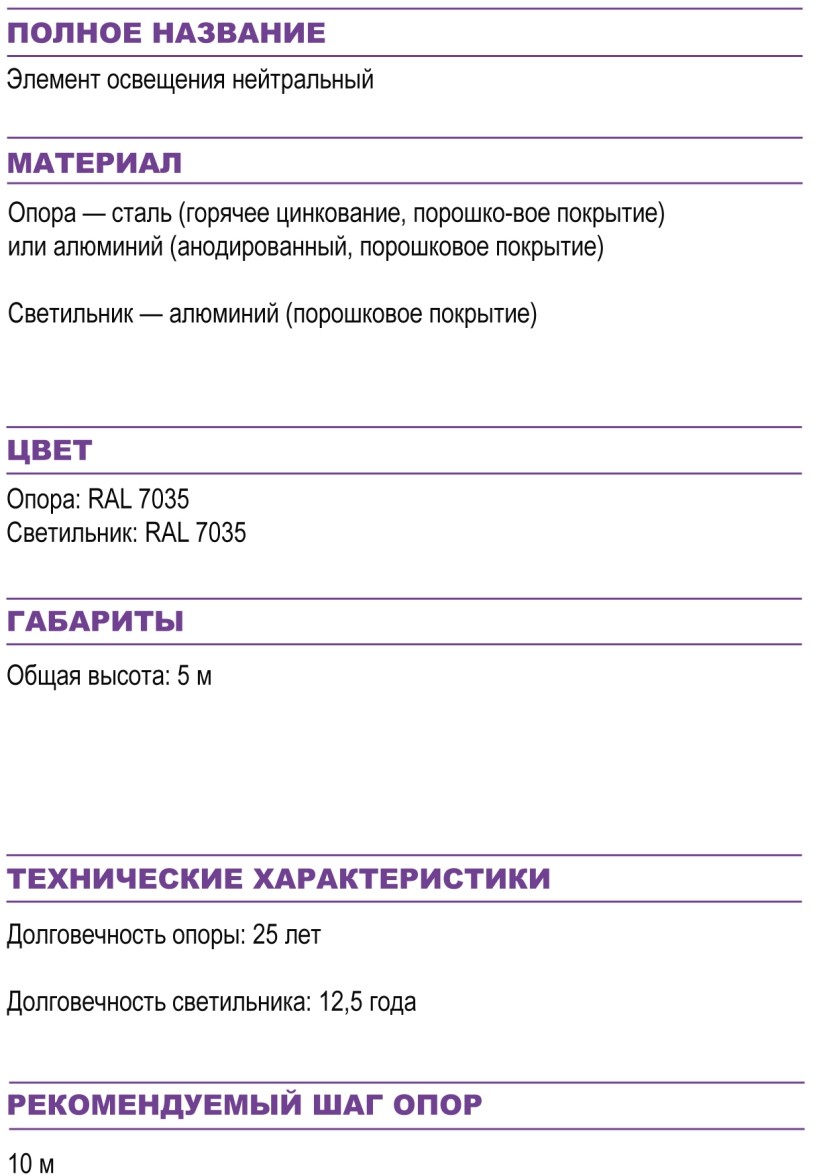 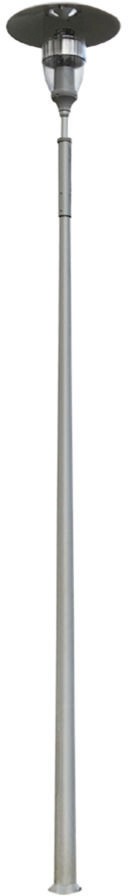 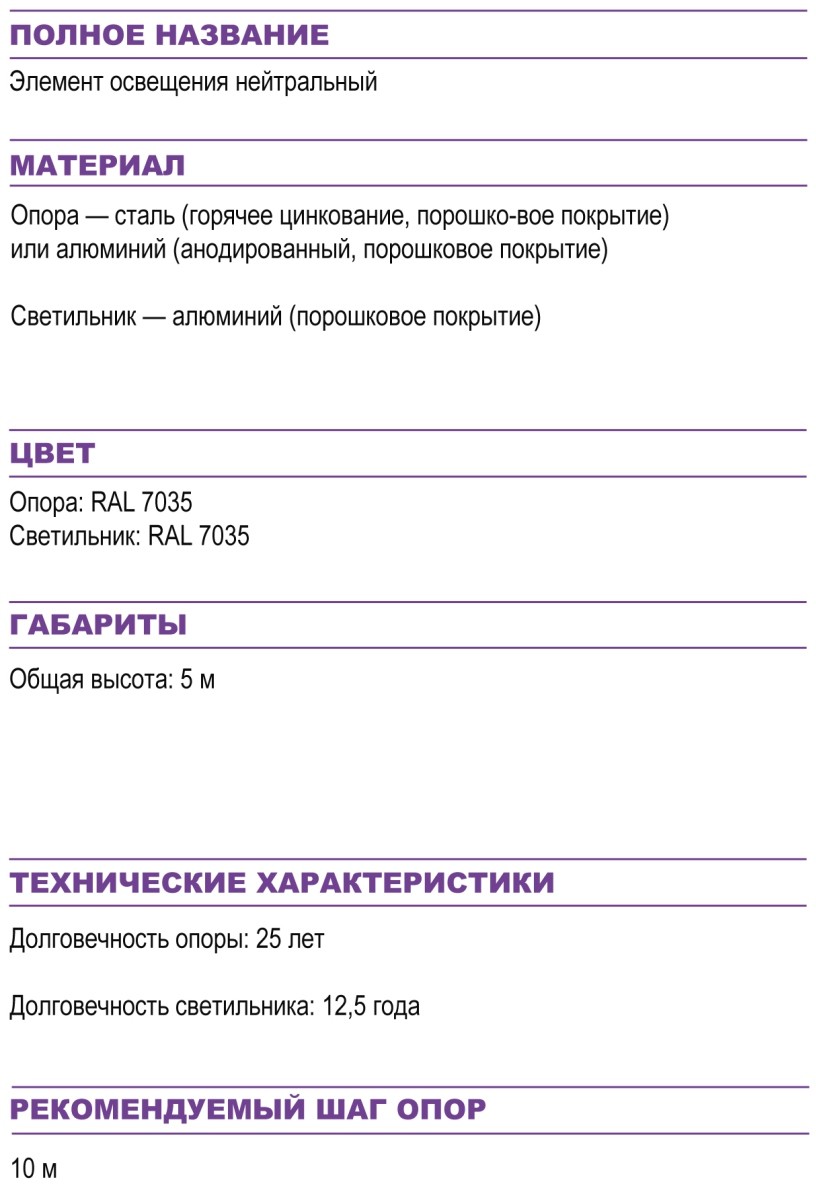 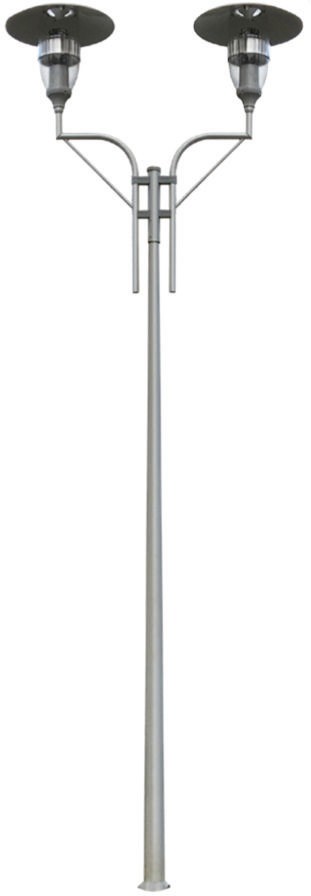                       ВЕЛОПАРКОВКИВелопарковки — конструкции для кратковременного и длительного хранения велосипедов.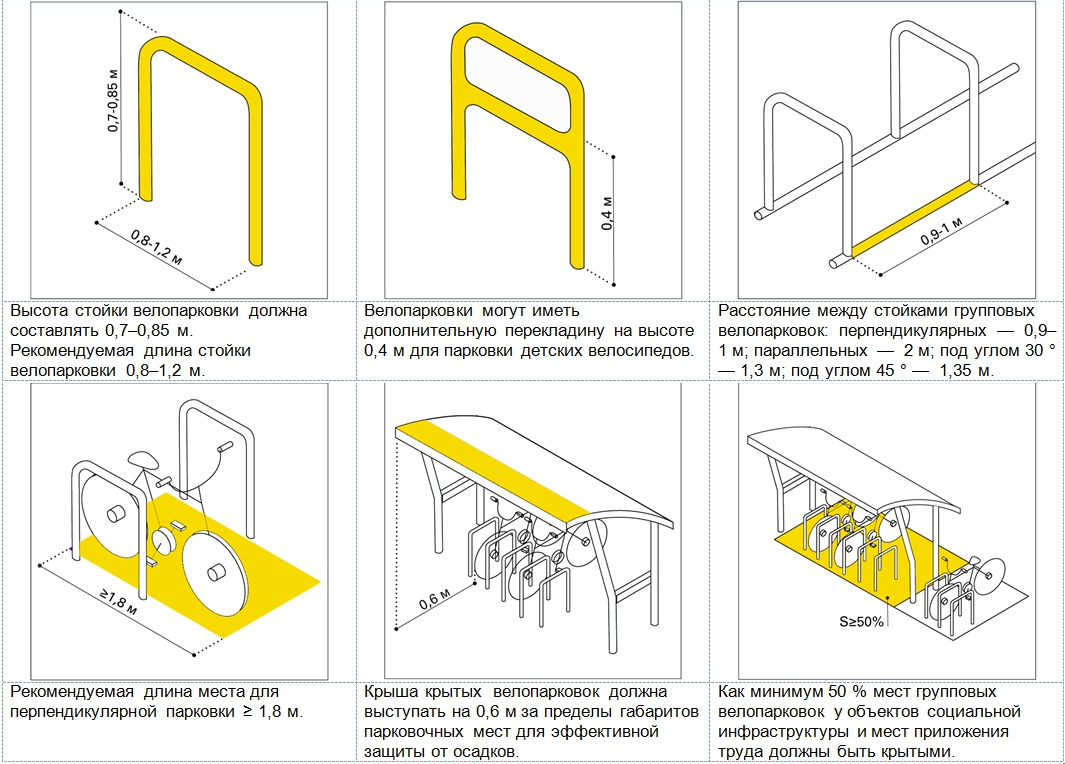 Существует три вида велопарковок: одиночные, групповые и крытые.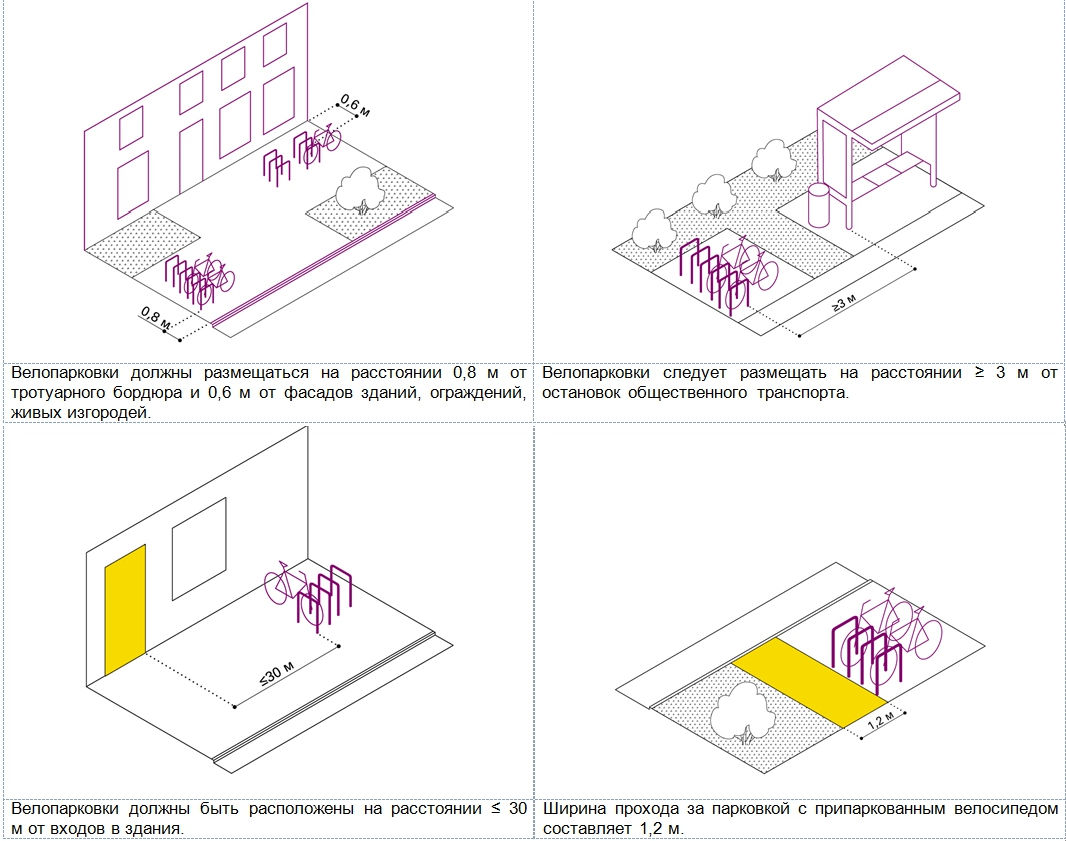 Наиболее распространены групповые парковки, которые чаще всего располагают у входов в общественные здания, на территории парков и на площадях. Крытые и закрытые велосипедные парковки должны устанавливаться во дворах жилых домов, у транспортных пересадочных узлов и объектов социальной инфраструктуры.Одиночные велопарковки устанавливают около мест кратковременного отдыха, у входов в небольшие объекты торгово-бытового обслуживания.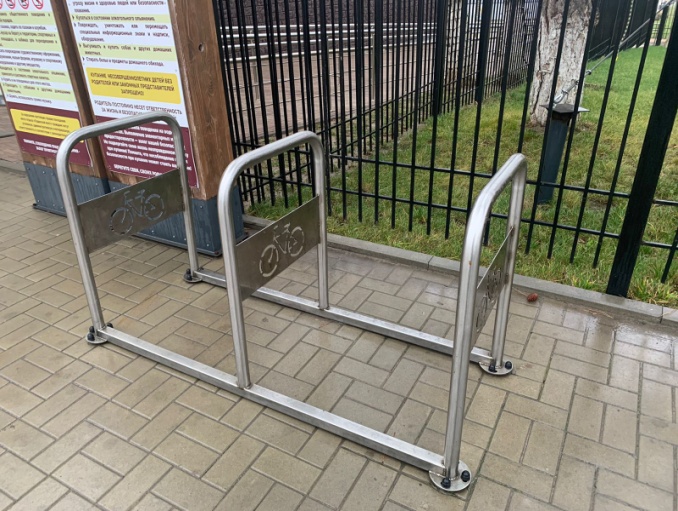 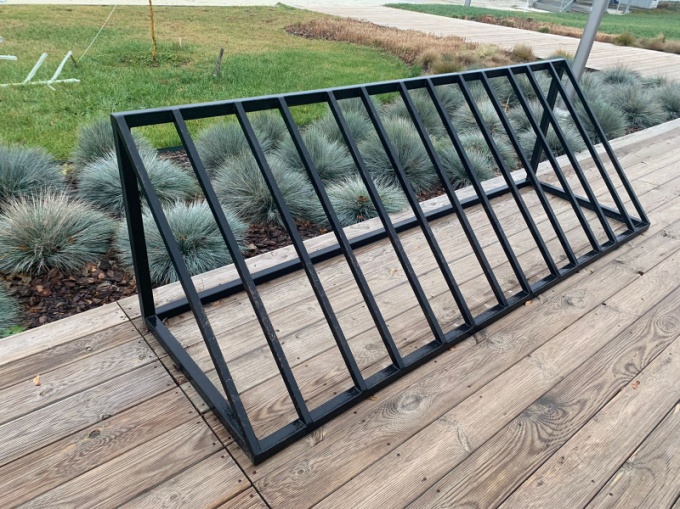 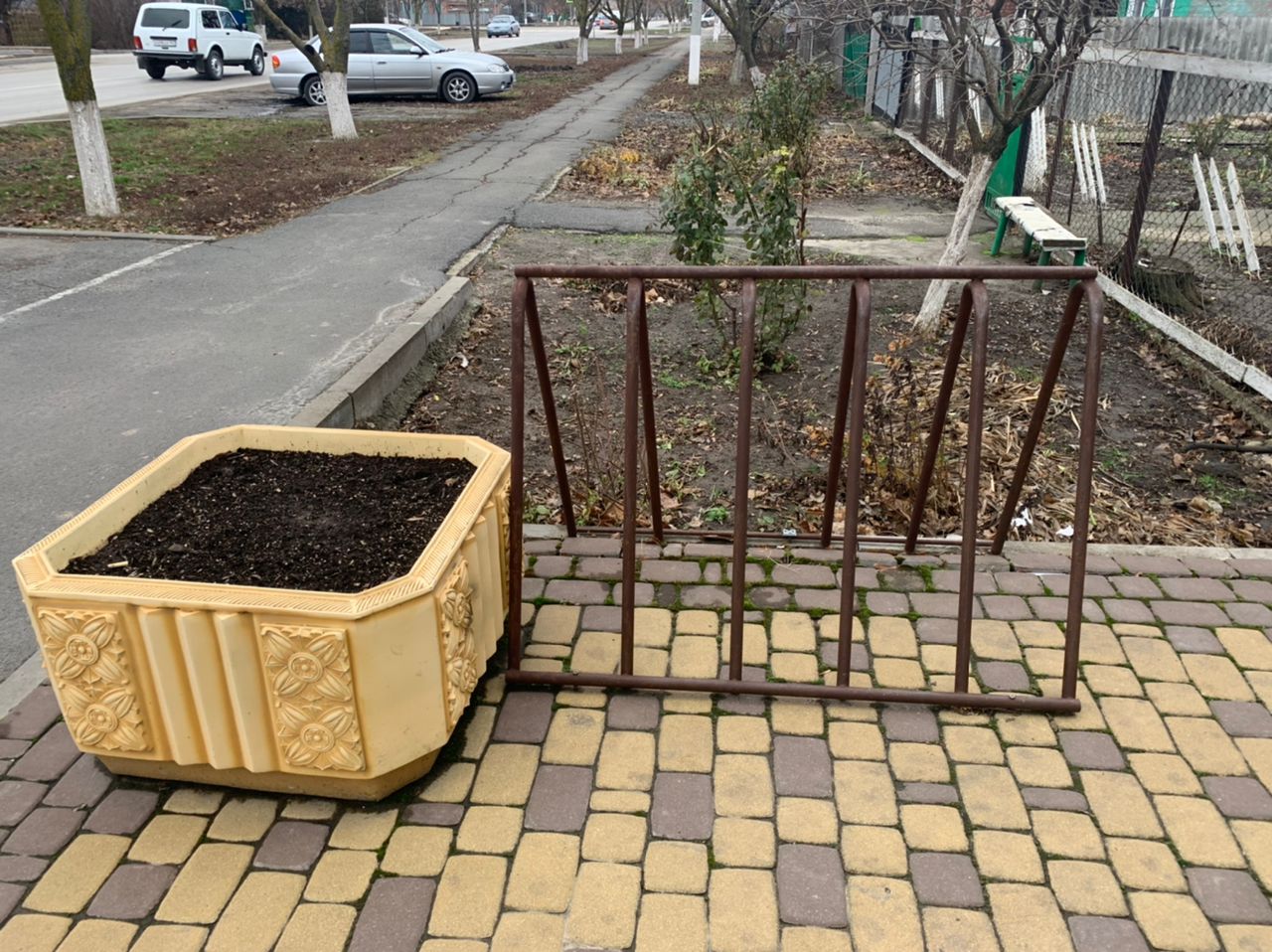 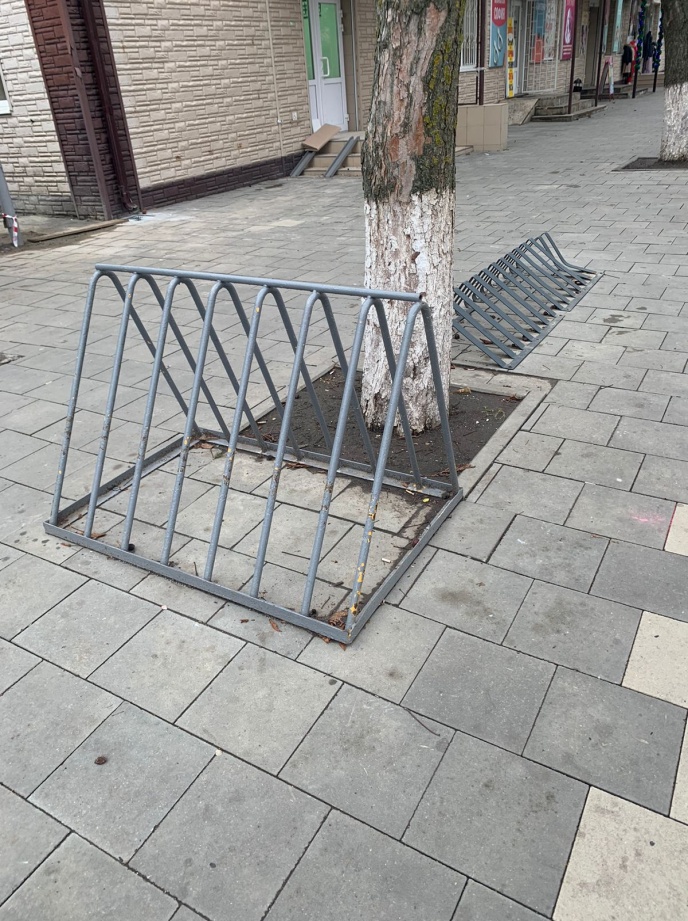 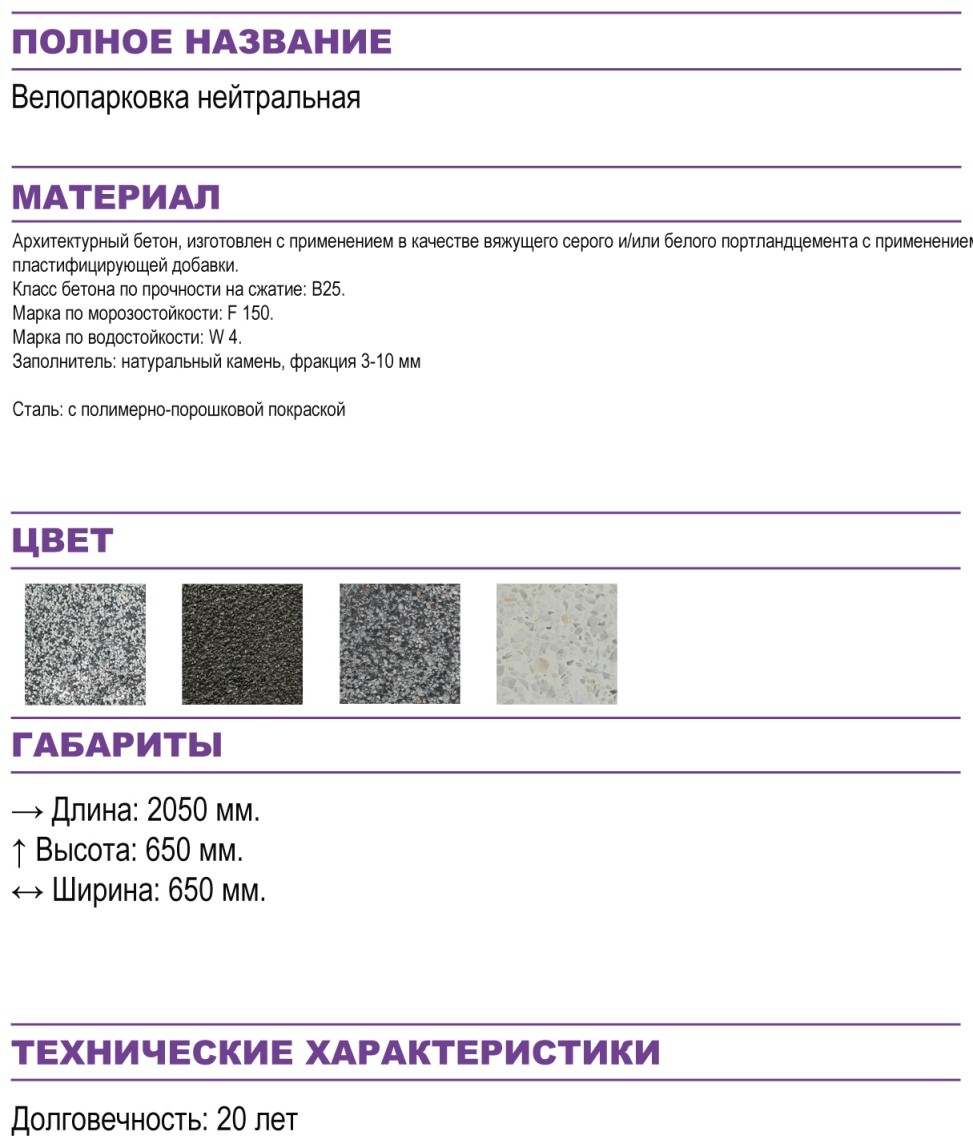 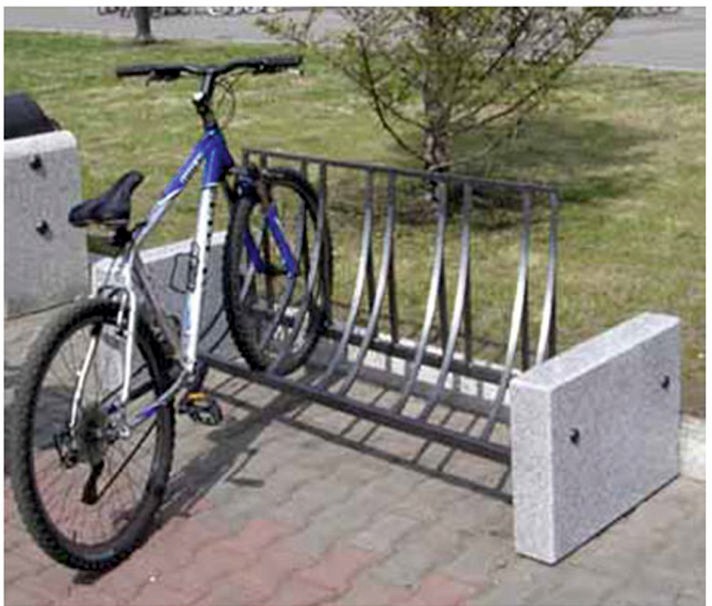 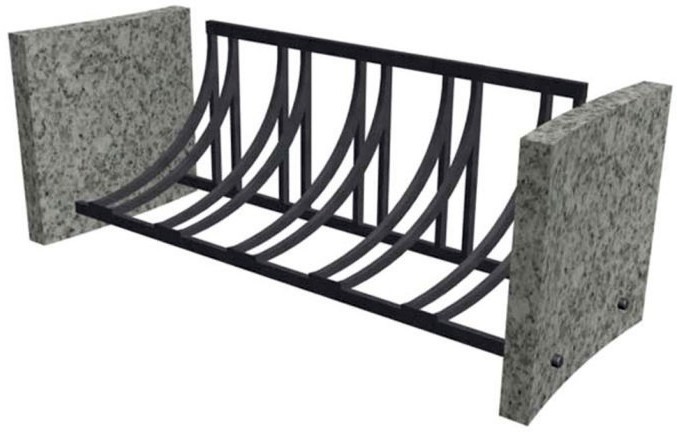 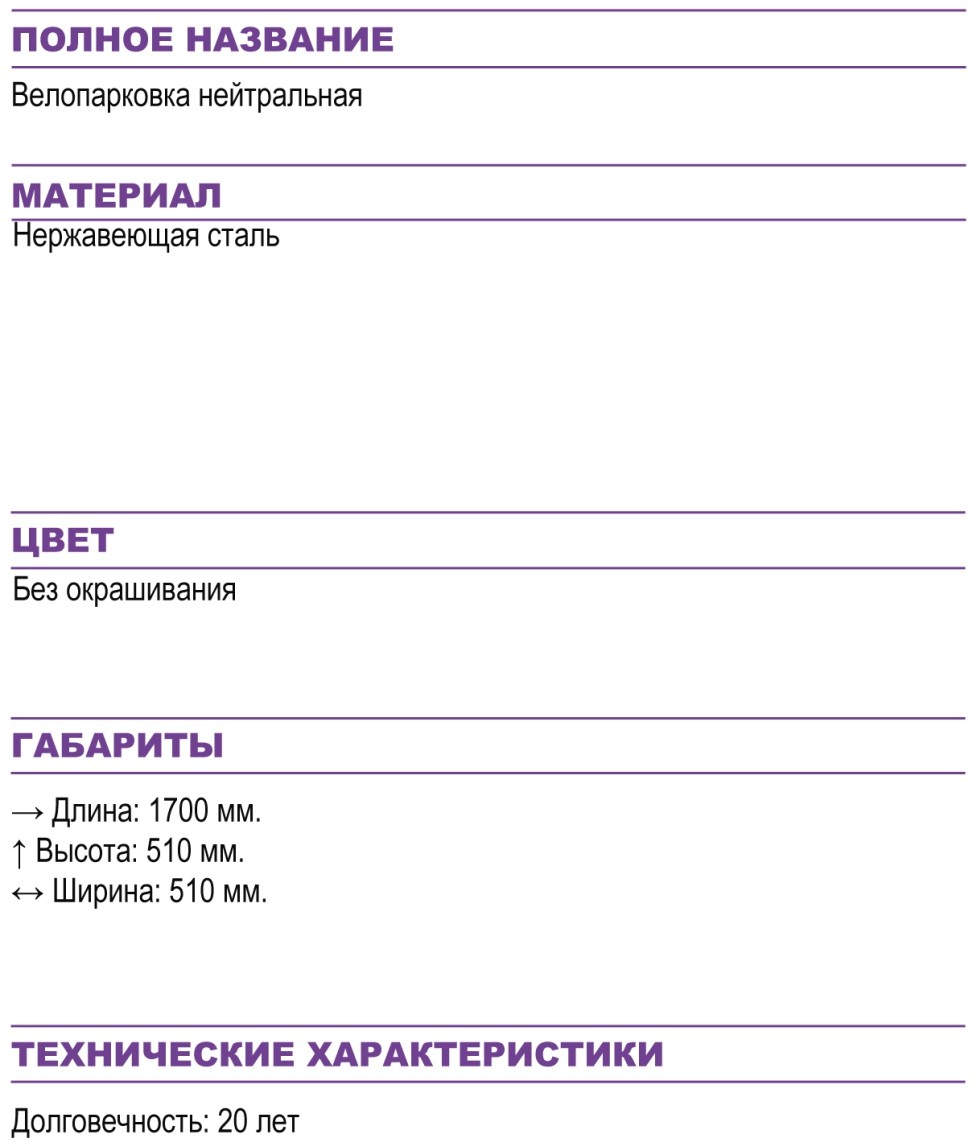 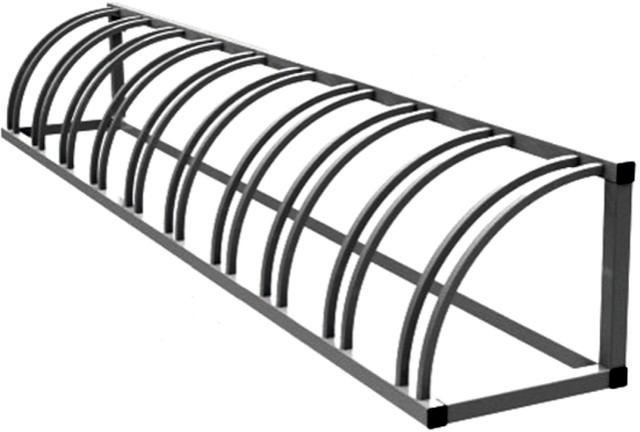 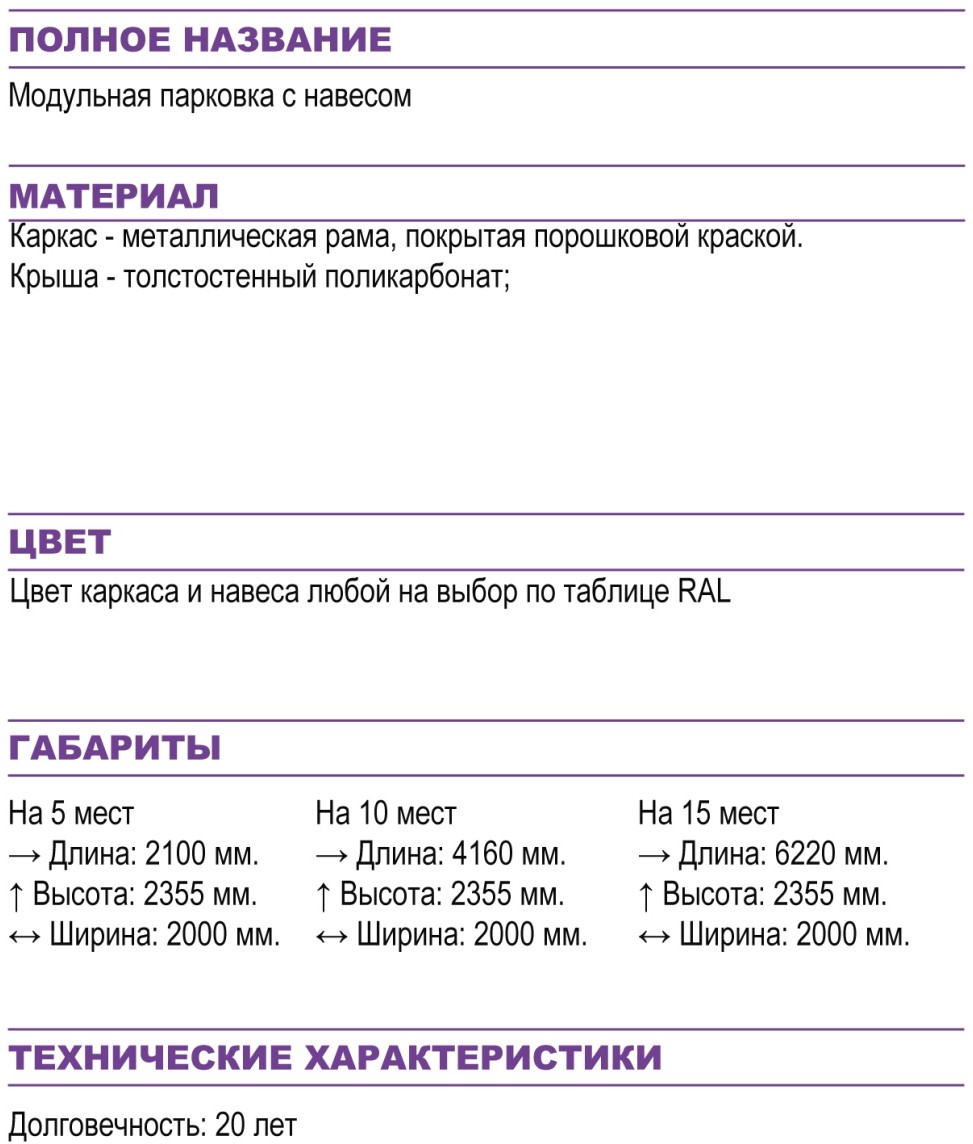 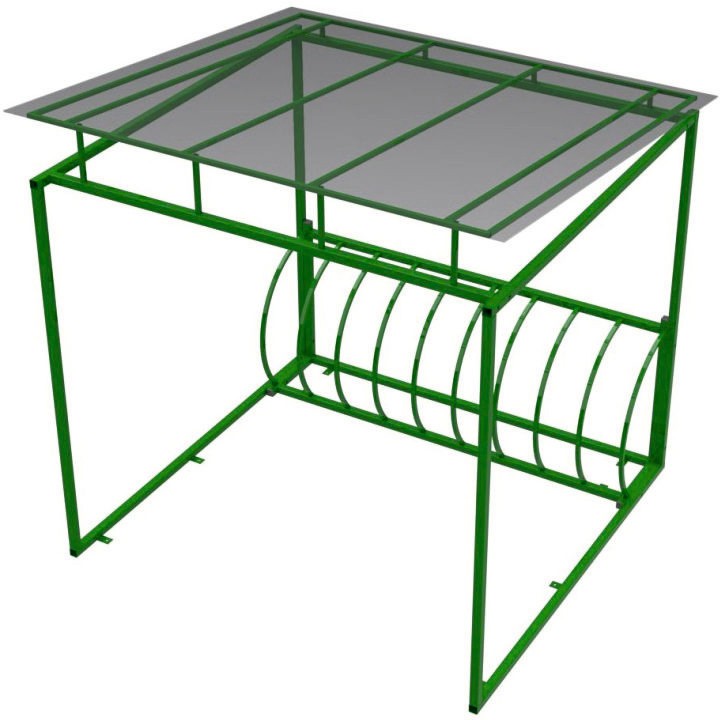                         БОЛЛАРДЫ И ОГРАНИЧИТЕЛИДорожные ограничители — вспомогательные элементы организации городской среды, обеспечивающие безопасное движение разных потоков пользователей (пешеходов, велосипедистов и автотранспорта) и предотвращающие въезд транспортных средств на пешеходные и велосипедные зоны.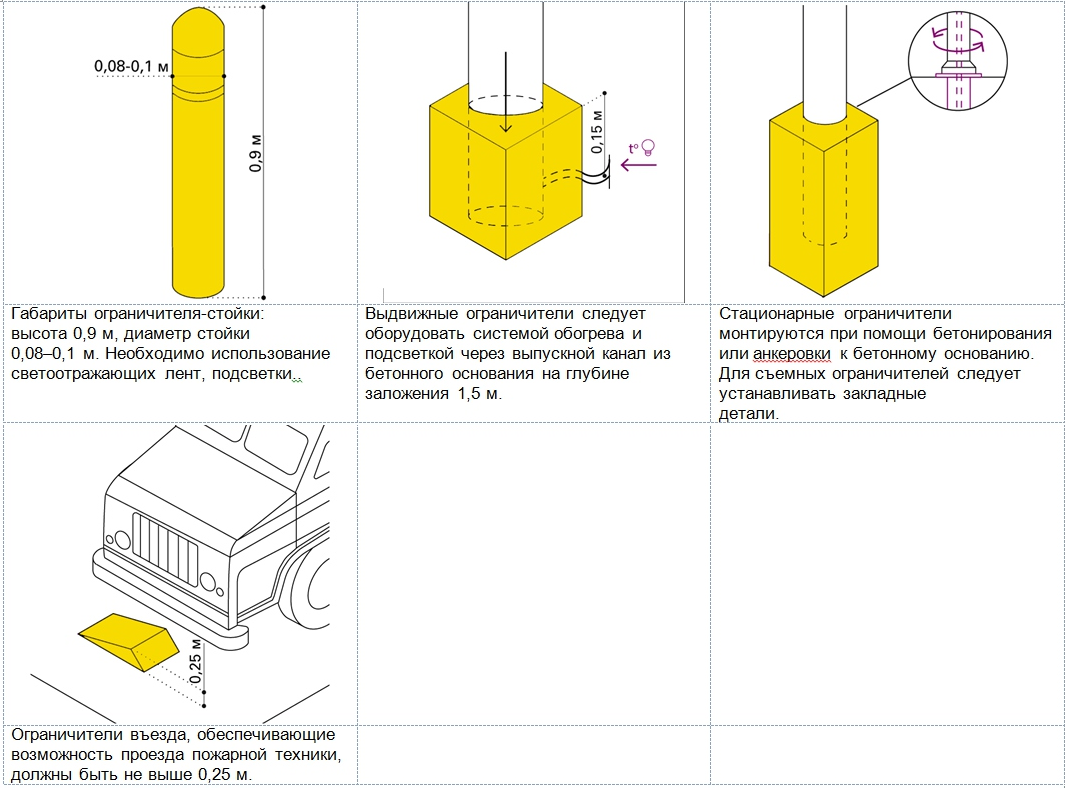 Применяются дляорганизации парковочных мест, для ограничения проезда на пересечении транспортных и пешеходных путей.Ограничители устанавливаются лишь при невозможности обеспечения безопасности пользователей другими мерами благоустройства.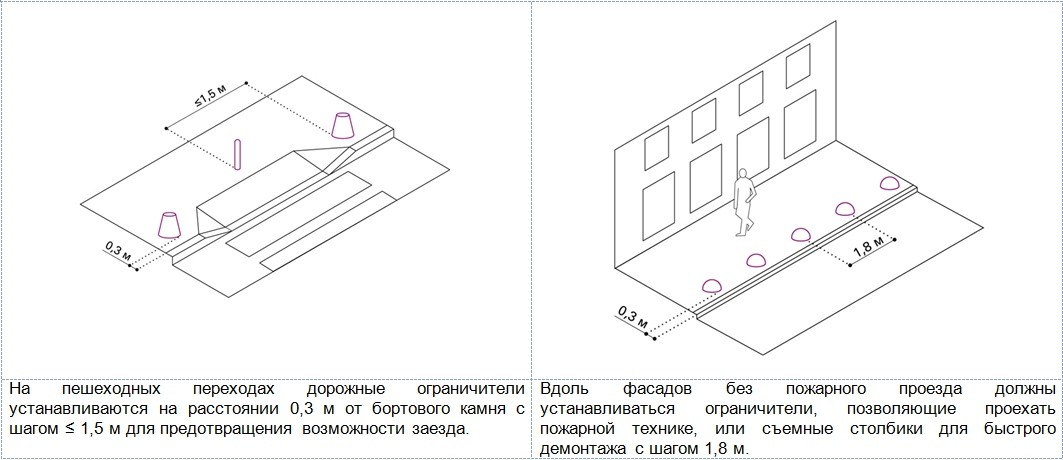 Как альтернатива рекомендуется плотная посадка кустарников, установка городской мебели, контейнерного озеленения, использование повышенного бордюра и пр.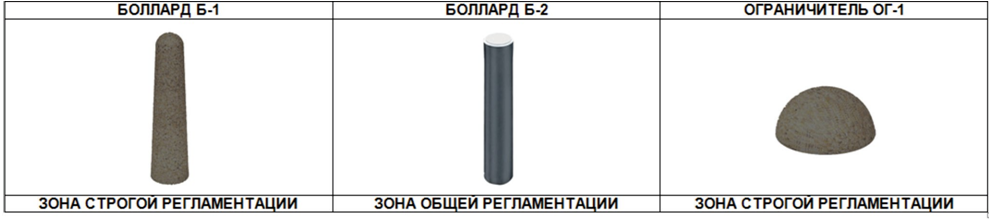 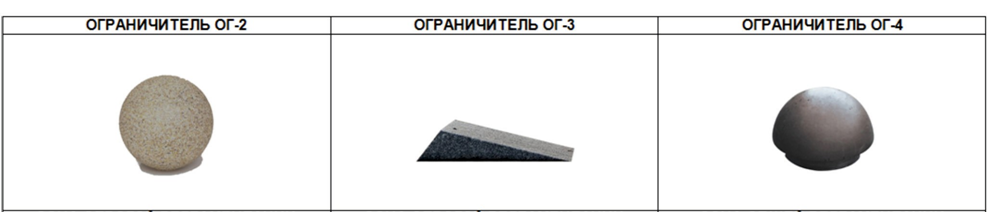 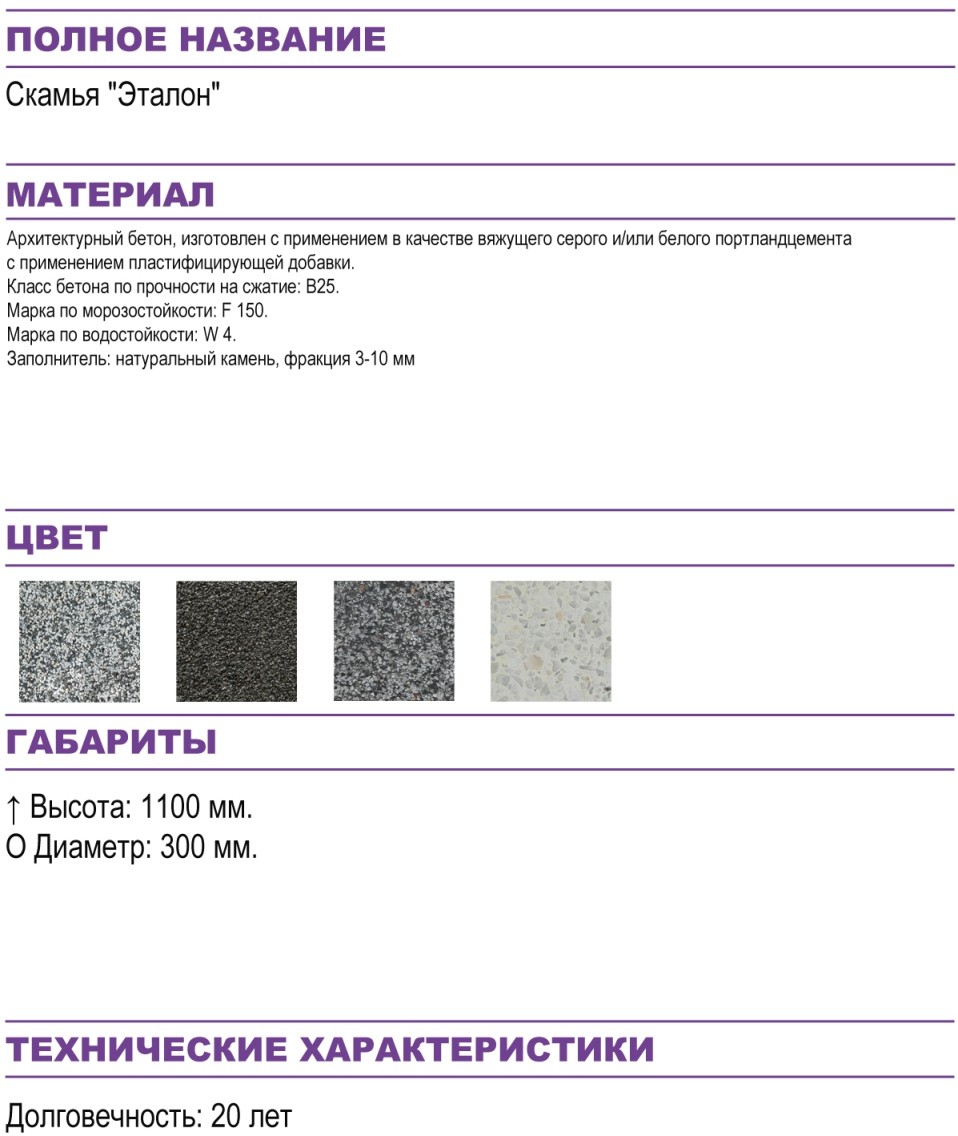 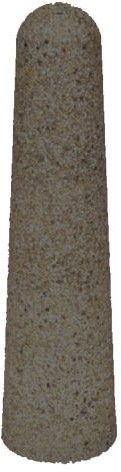 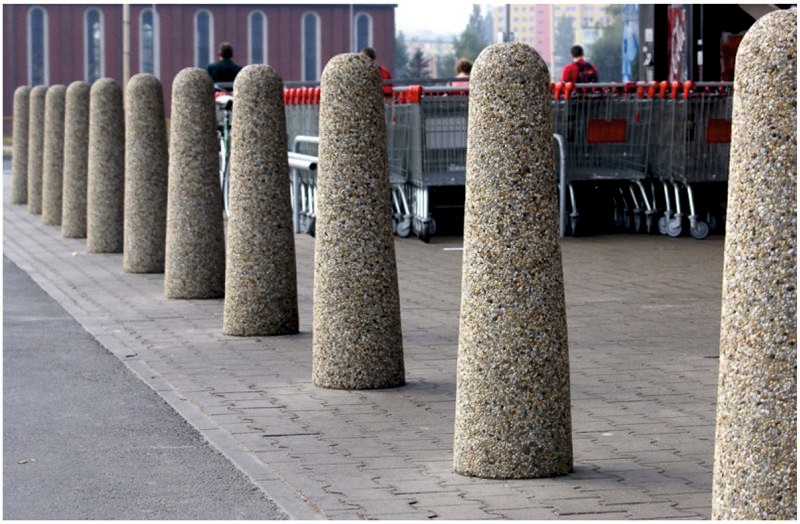 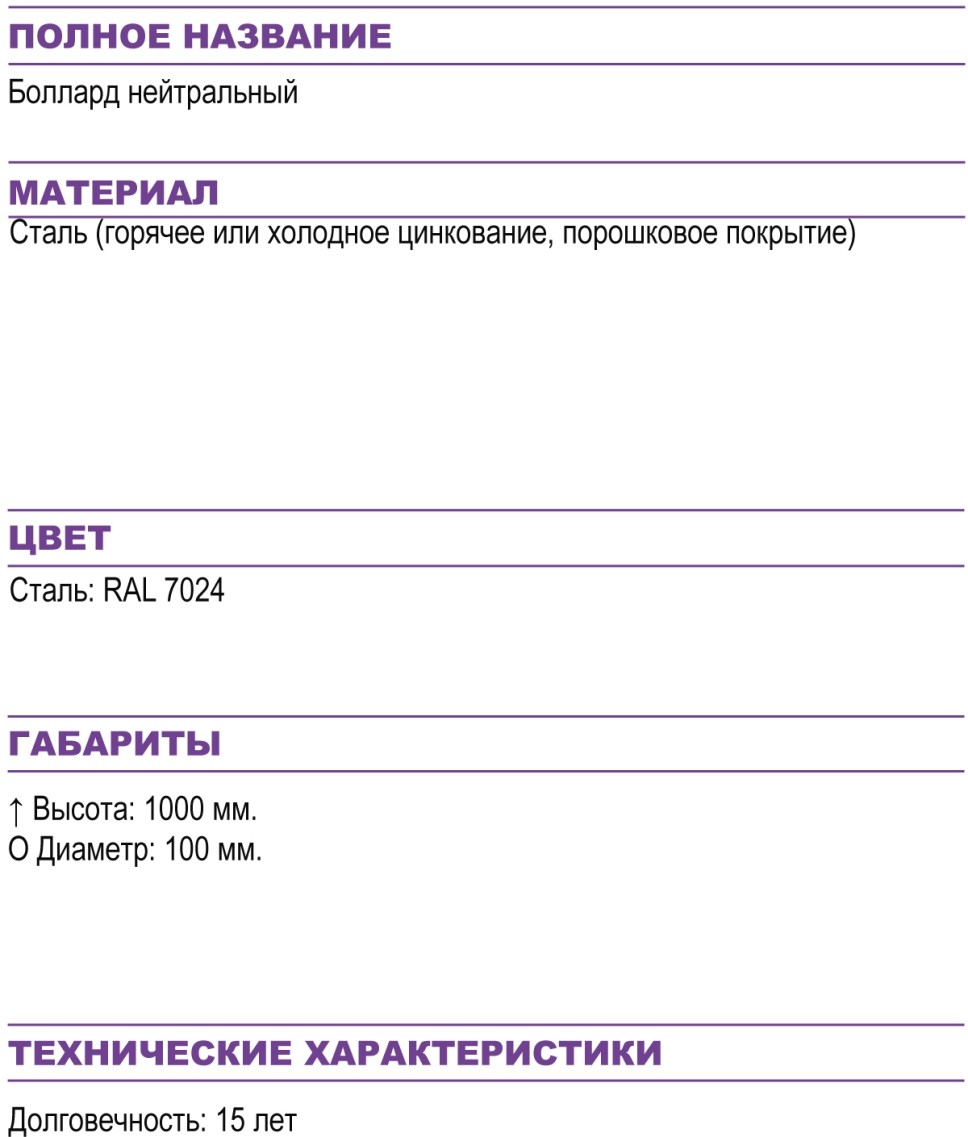 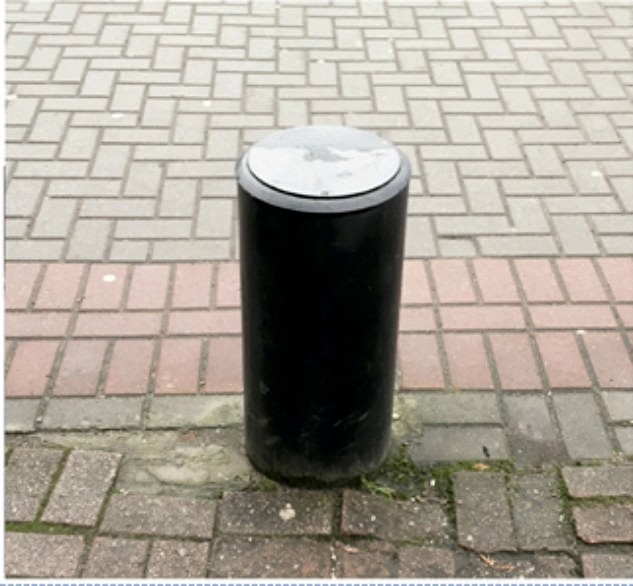 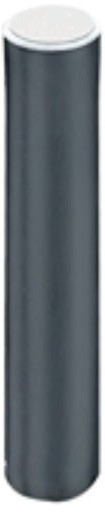 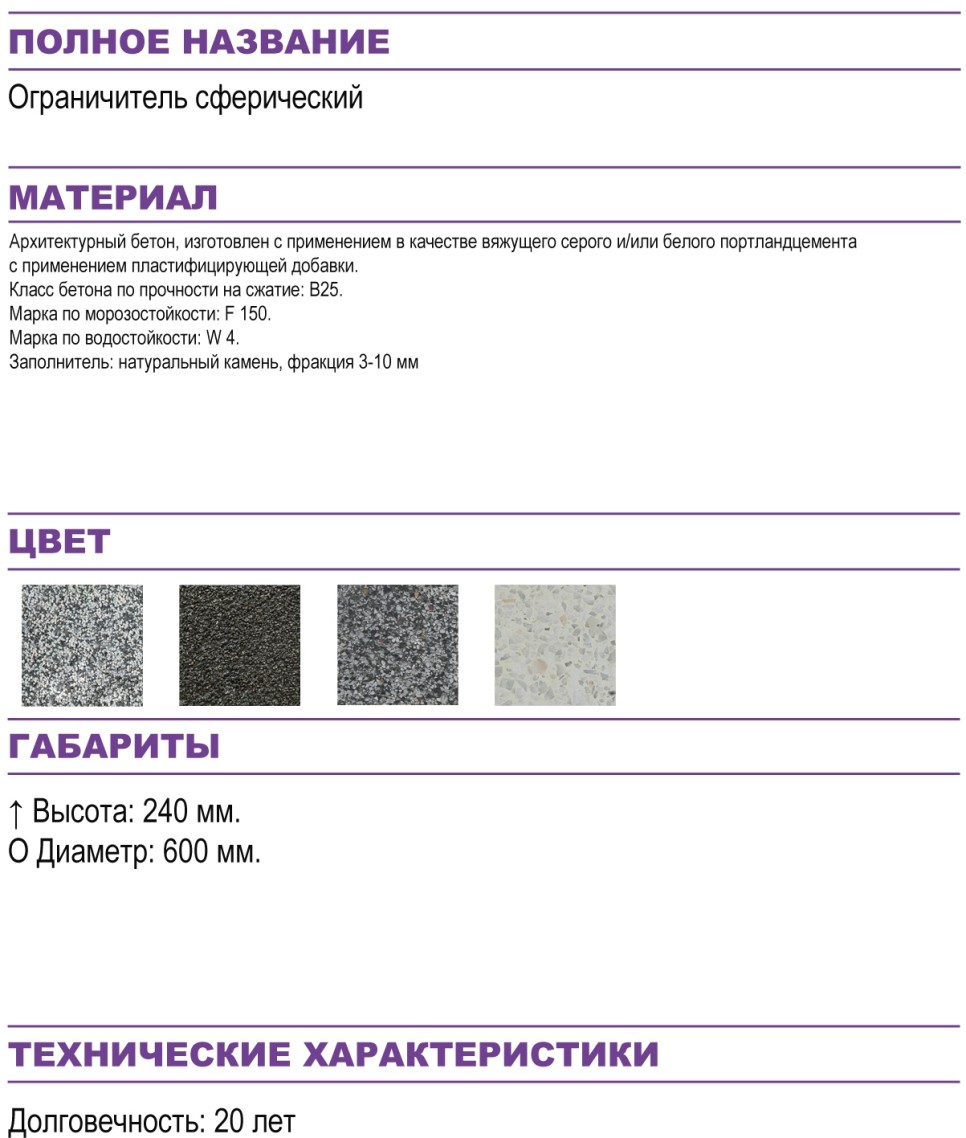 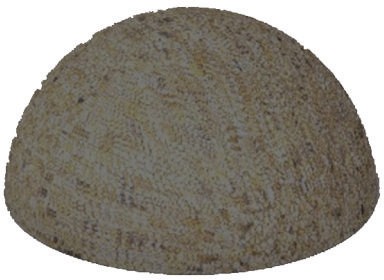 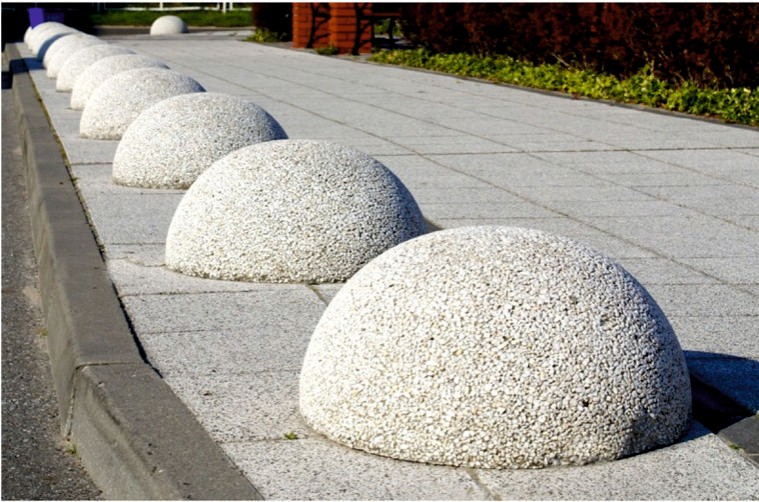 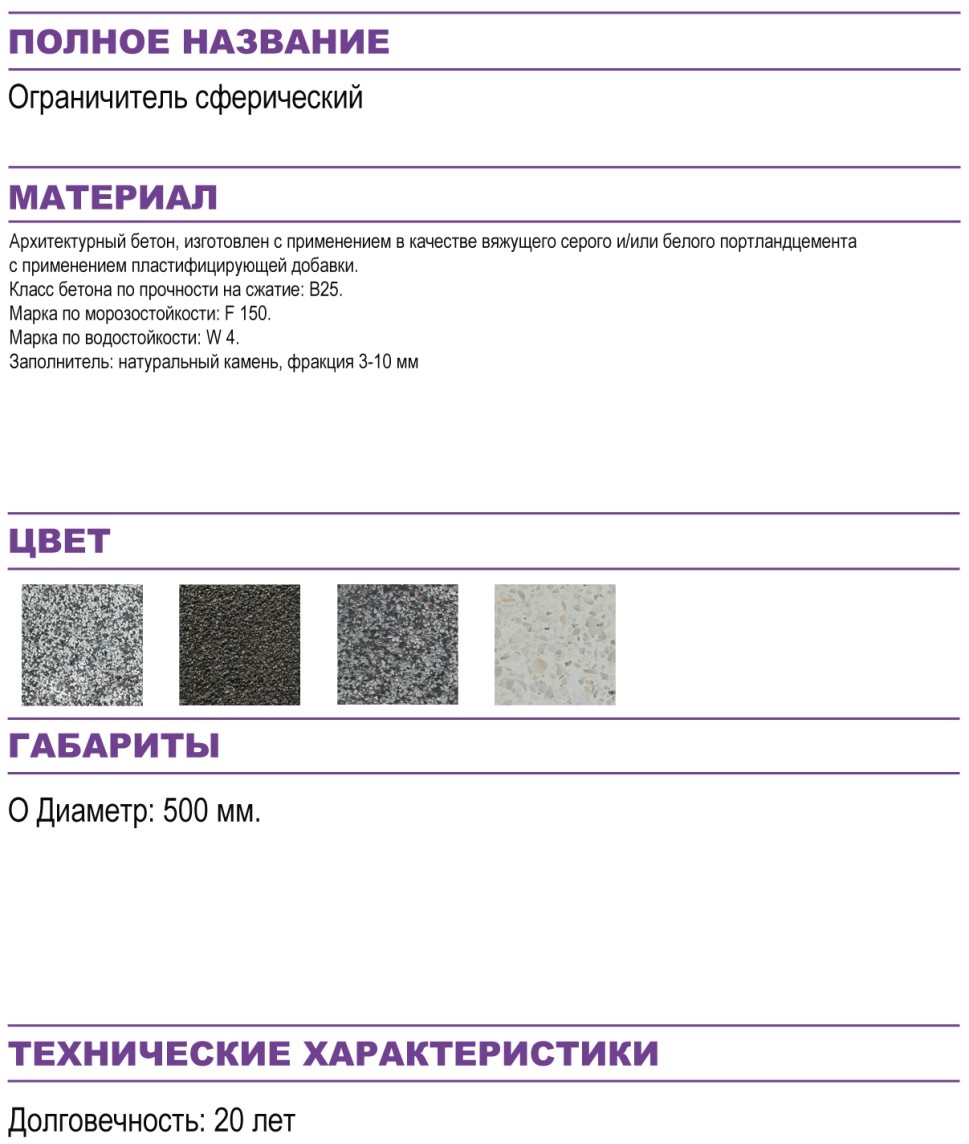 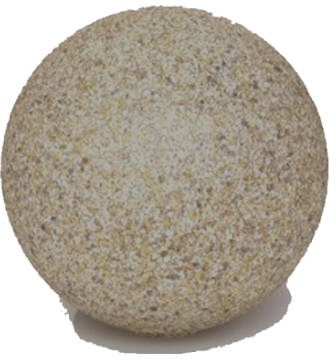 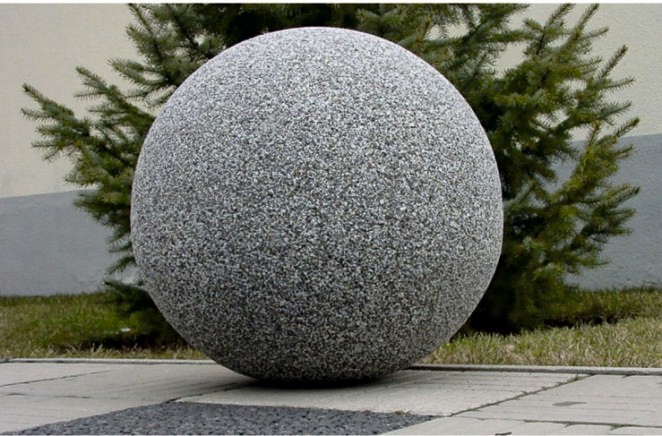 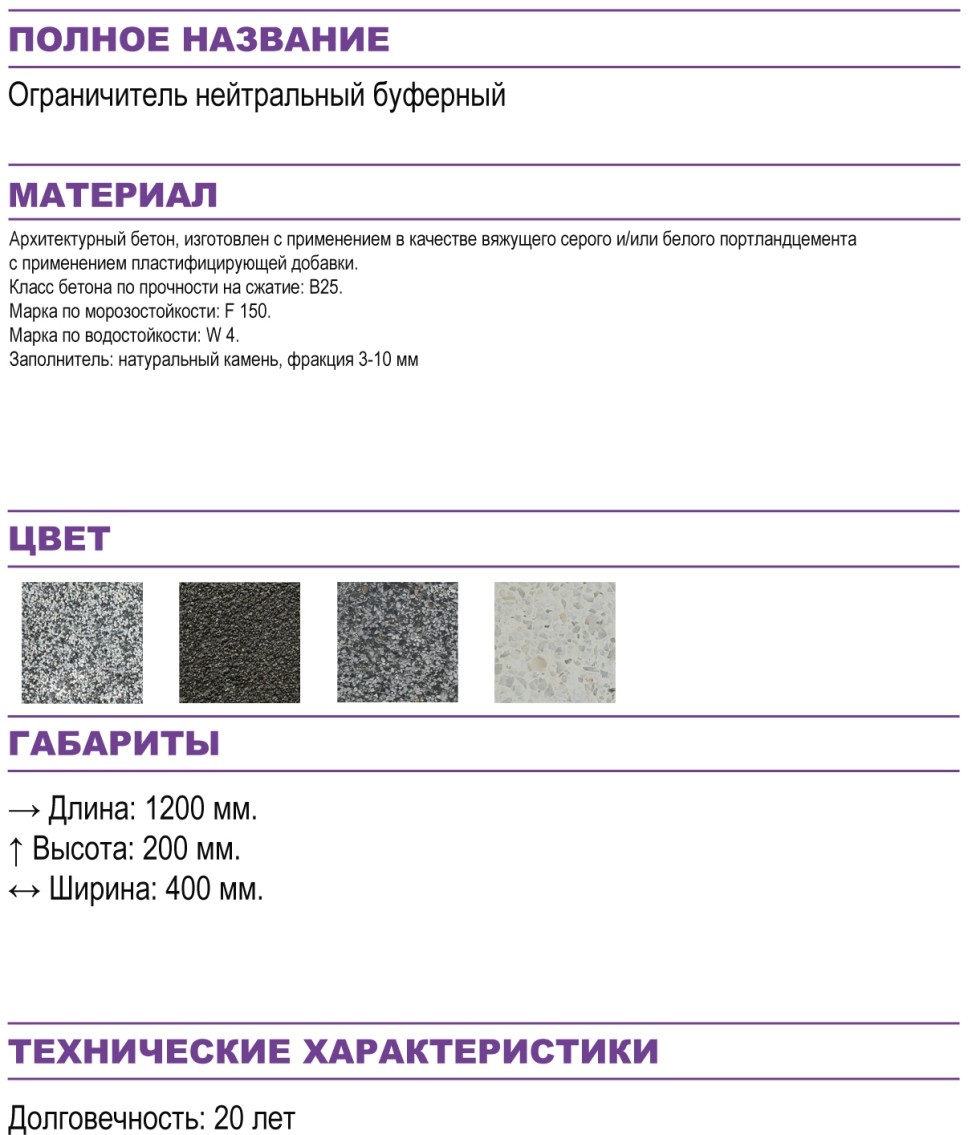 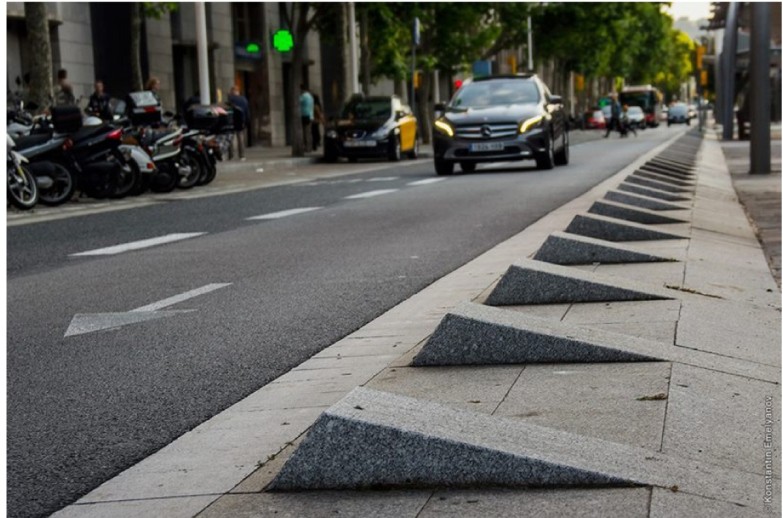 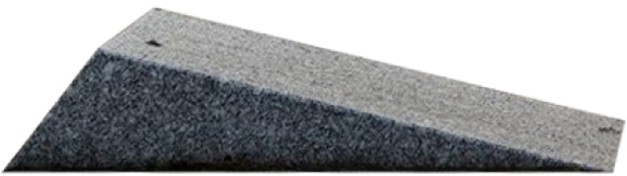 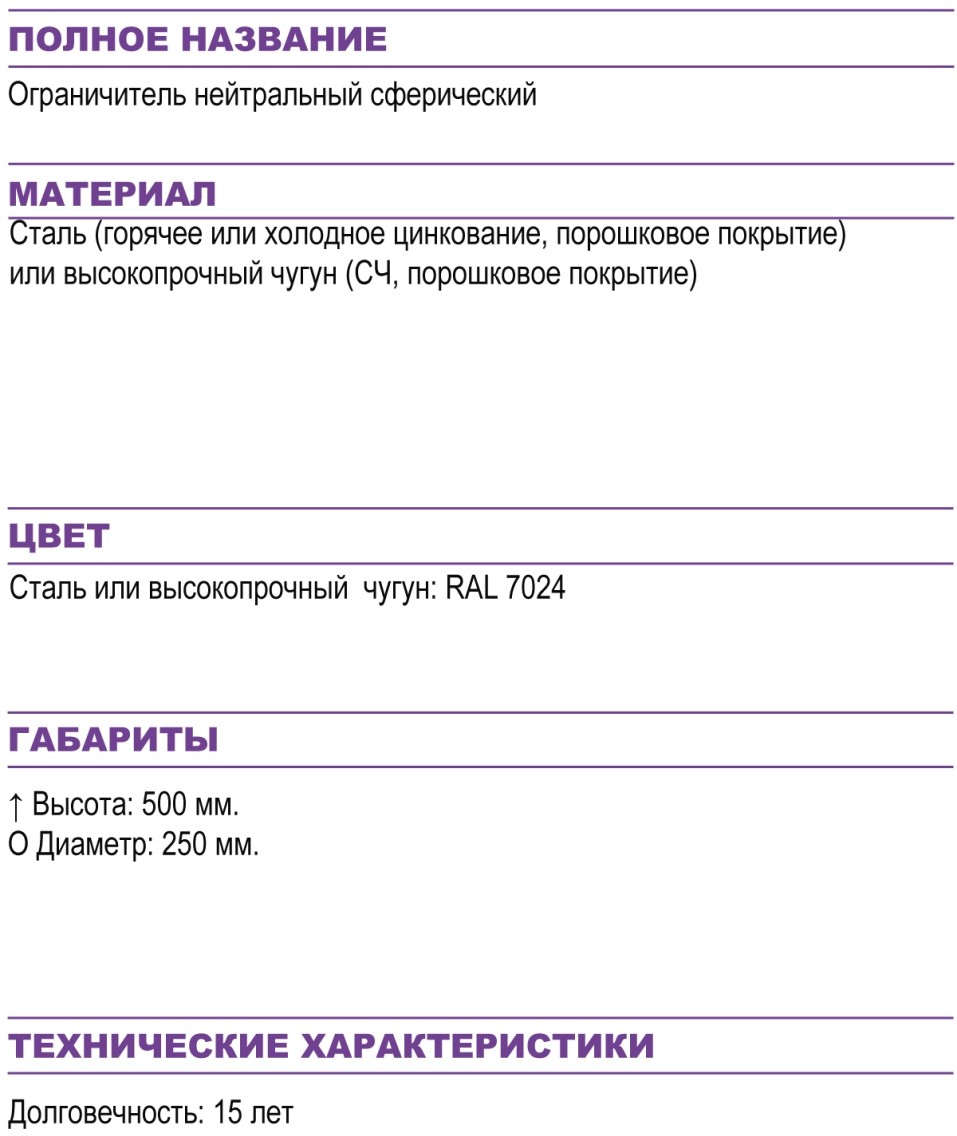 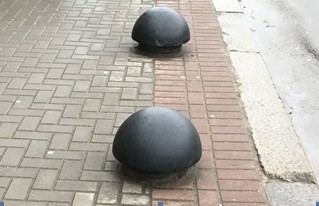 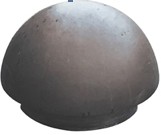                        ПЕШЕХОДНЫЕ ОГРАЖДЕНИЯ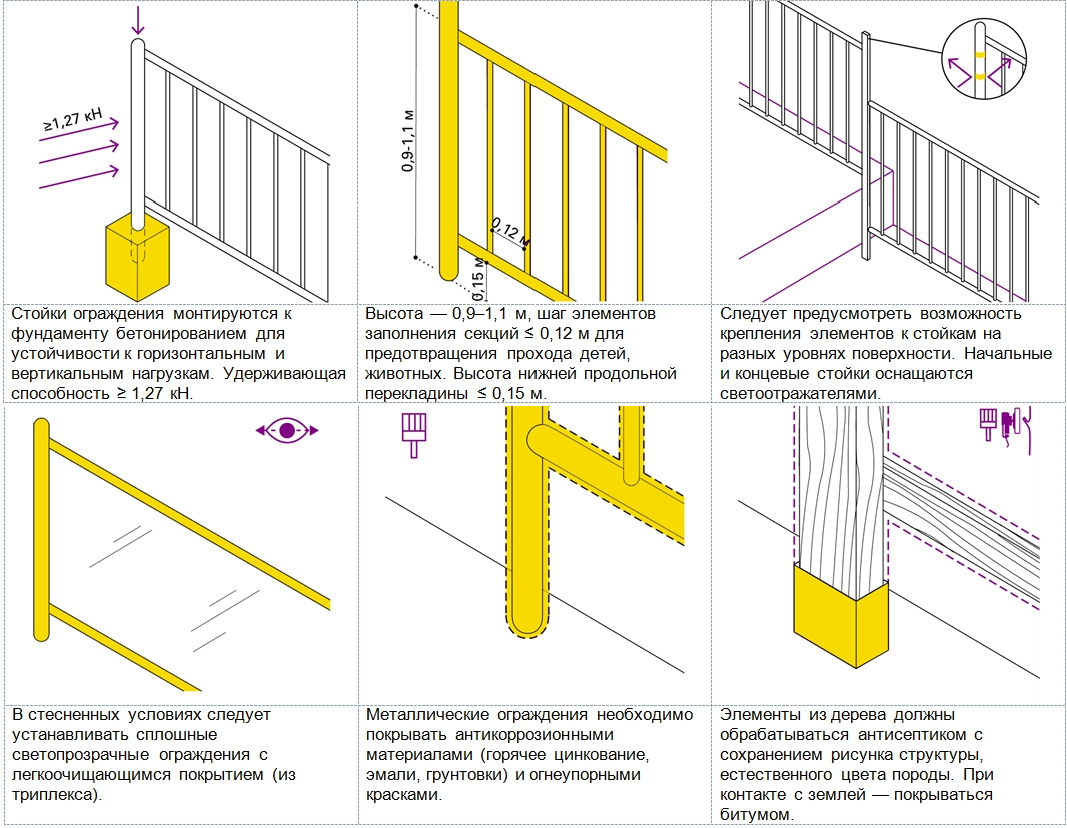 Пешеходные ограждения — вертикальные конструкции, предназначенные для разграничения пешеходных и транспортных потоков, для опоры и безопасного движения пешеходов.Состоят из модульных элементов или несущих стоек, соединенных перекладинами и вертикальными элементами заполнения.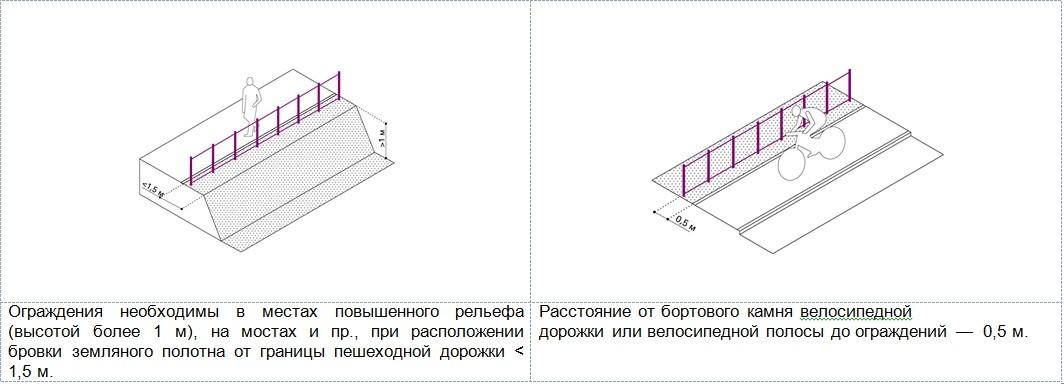 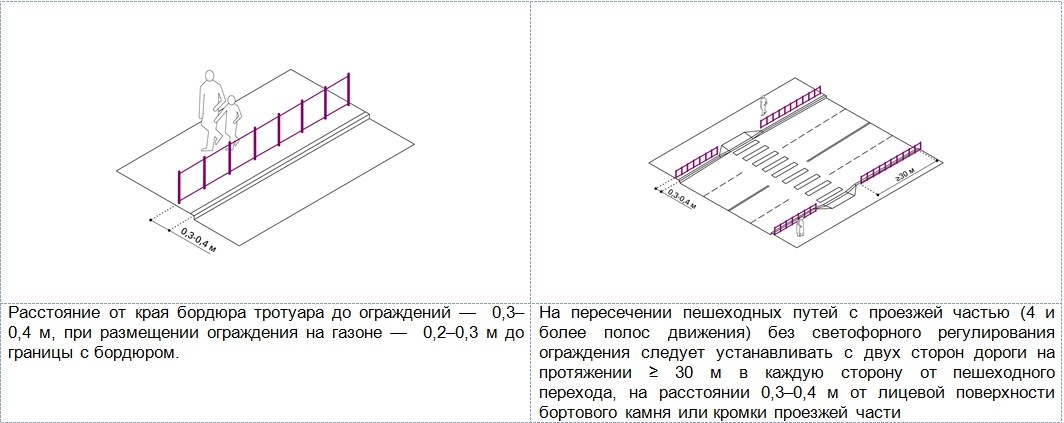 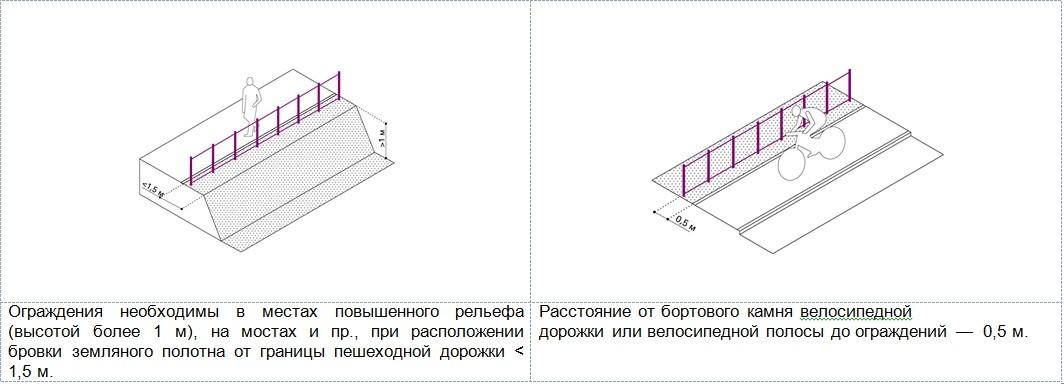 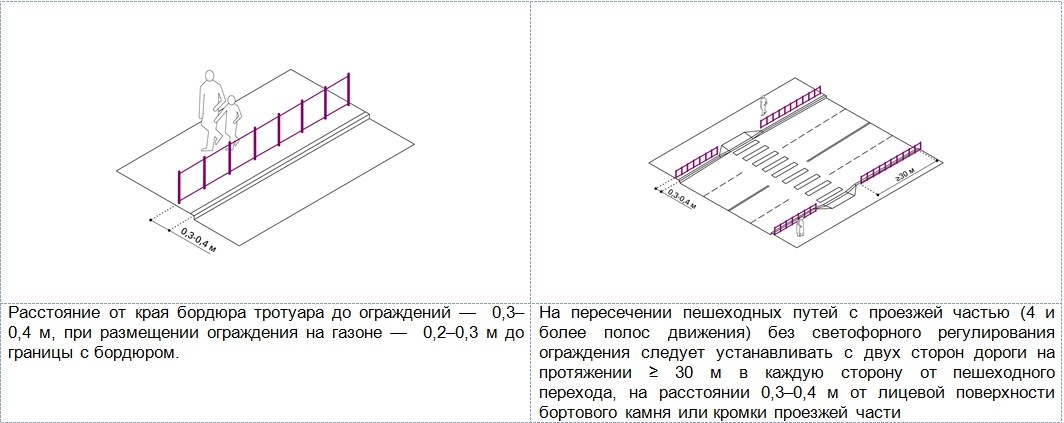 Ограждения устанавливаются в местах пересечения пешеходных путей с проезжей частью без светофорного регулирования при интенсивности движения 750–1000 чел./час, вдоль тротуаров при интенсивном движении пешеходов и транспорта, вдоль пешеходных дорожек с интервалом уровня покрытия > 1 м, а также на эстакадах, мостах и подпорных стенках.Рекомендуется использовать альтернативные методы: заменять ограждающие конструкции плотной посадкой кустарников, деревьев, живой изгородью.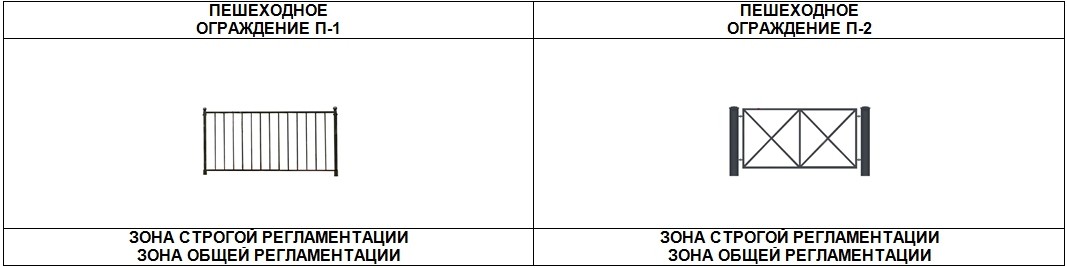 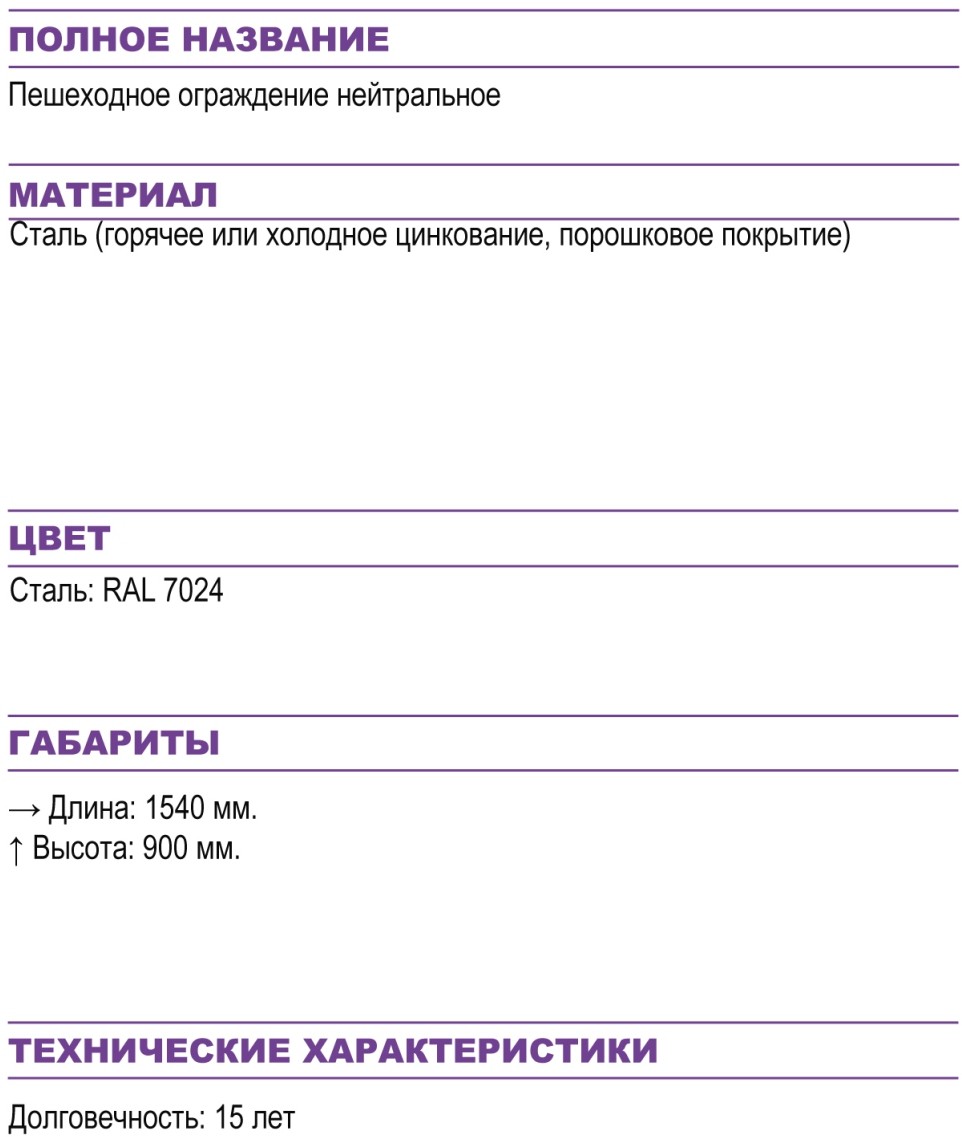 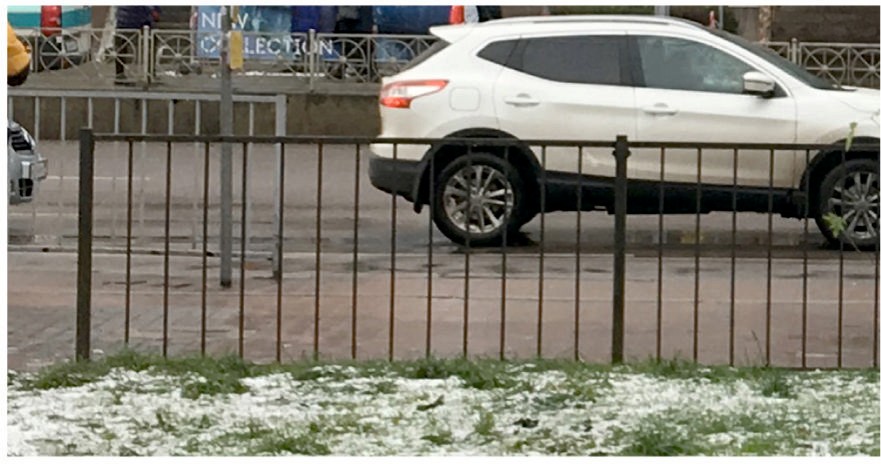 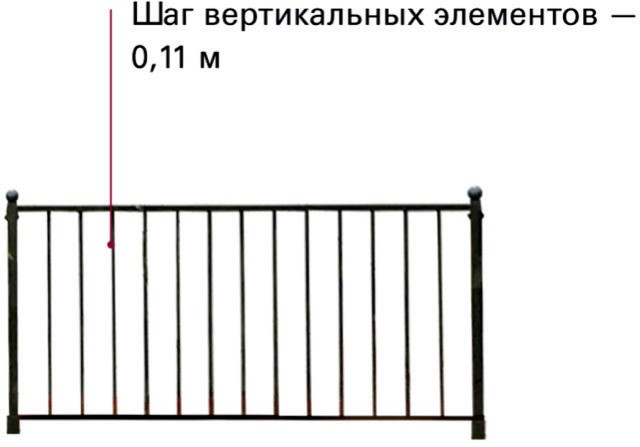 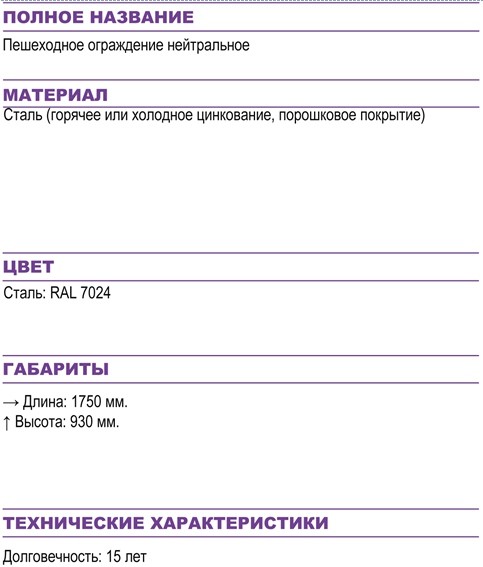 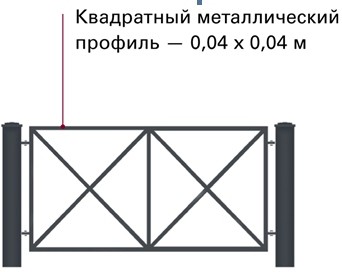 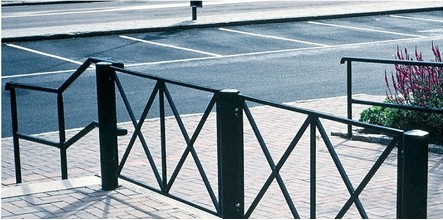                       ПРИСТВОЛЬНЫЕ РЕШЕТКИ И ОГРАЖДЕНИЯПриствольные решетки и ограждения защищают стволы деревьев и их прикорневую часть от вытаптывания и других повреждений.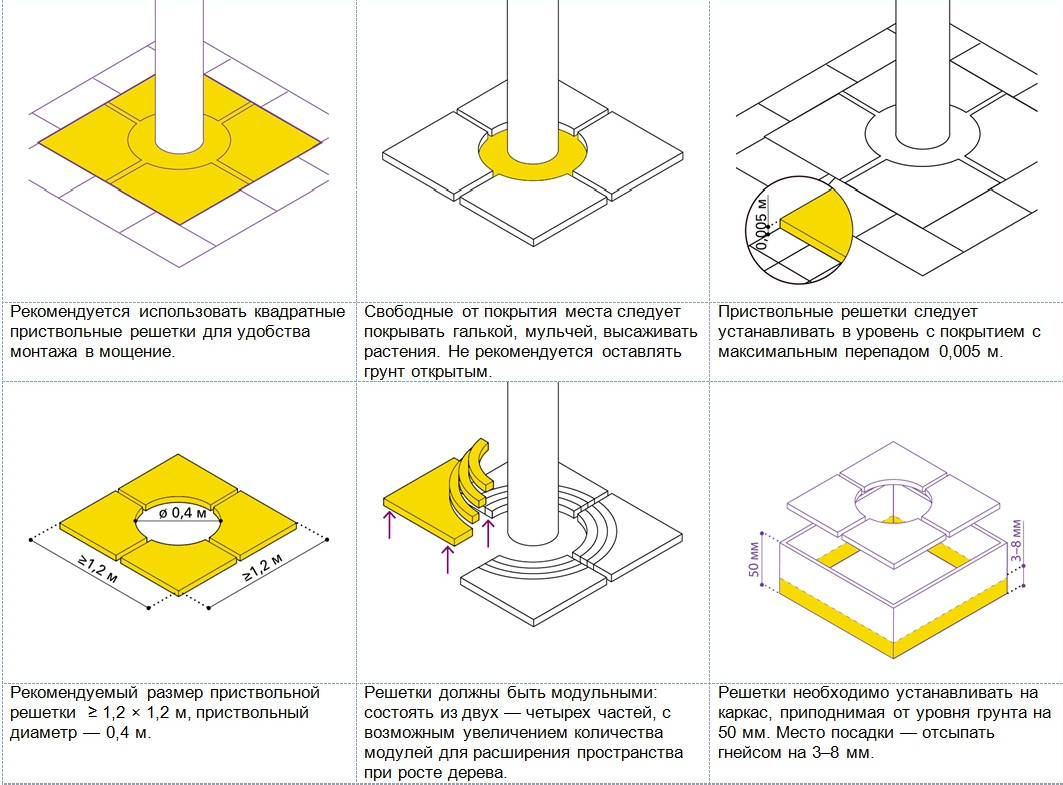 Устанавливаются в мощение (покрытие) на участках с высокой пешеходной активностью. Приствольные ограждения применяют для антивандальной защиты ценных пород деревьев, предотвращения уплотнения грунта вокруг ствола дерева.Приствольные ограждения устанавливаются в зонах озеленения, на пешеходных зонах на приствольные решетки, на парковках для защиты стволов деревьев от наезда колес.На участках с низкой пешеходной активностью (пешеходные зоны в парках и во дворах жилых домов) приствольные решетки можно заменять водопроницаемым покрытием: гравийным, щебеночным, мульчированием и другим, в том числе посадкой растений с выделением их границ бортовым камнем или элементом мощения.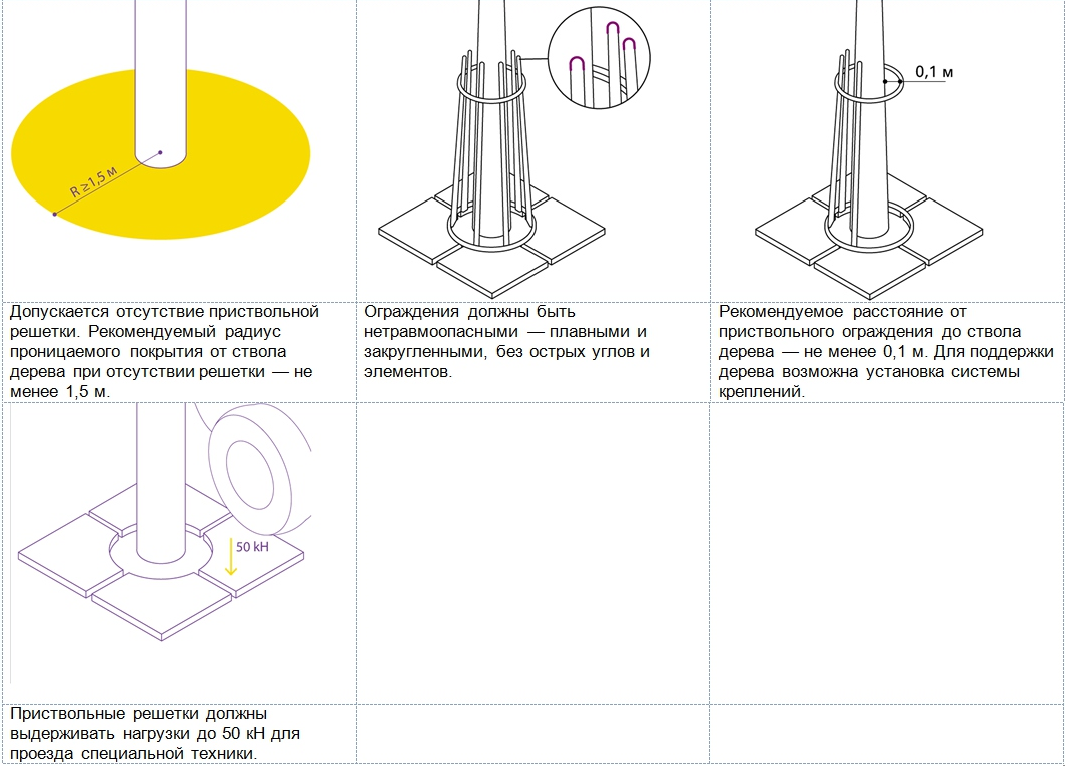 ВИДЫ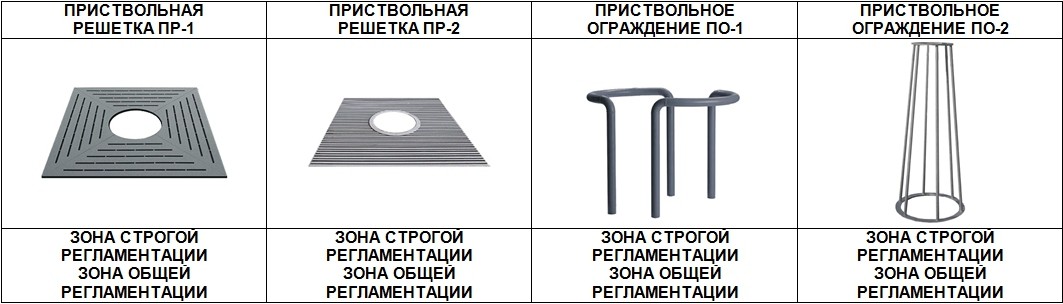 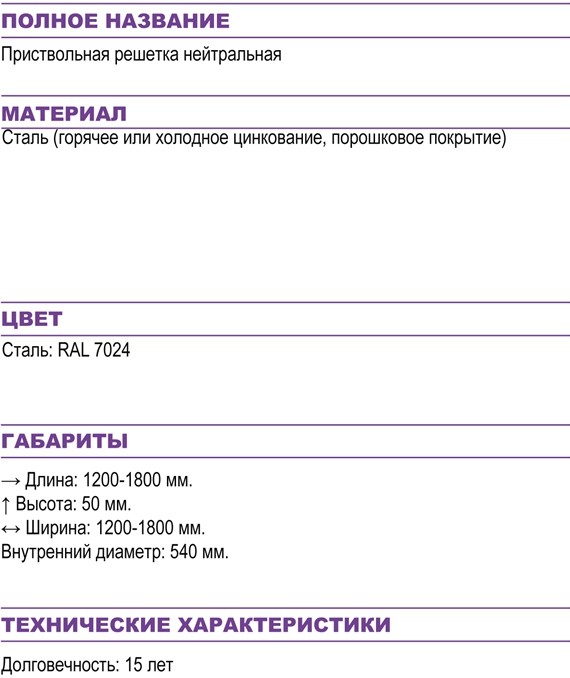 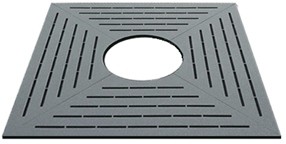 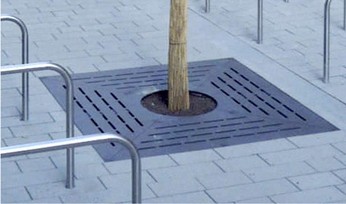 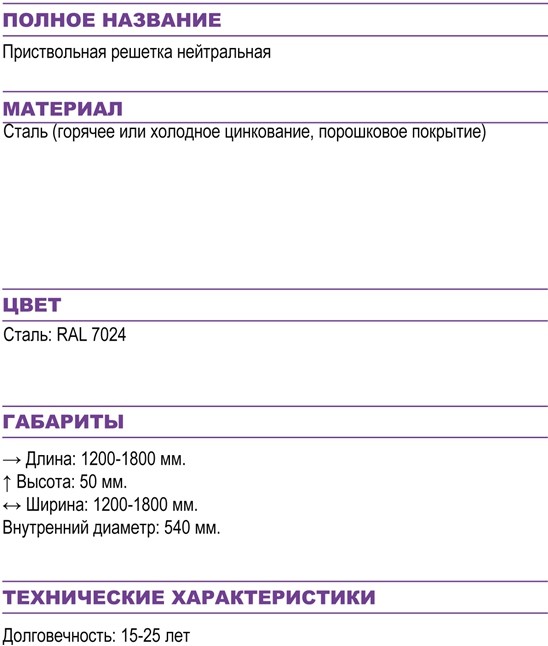 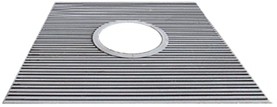 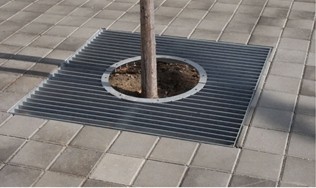 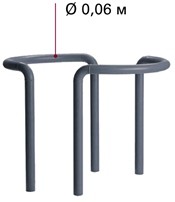 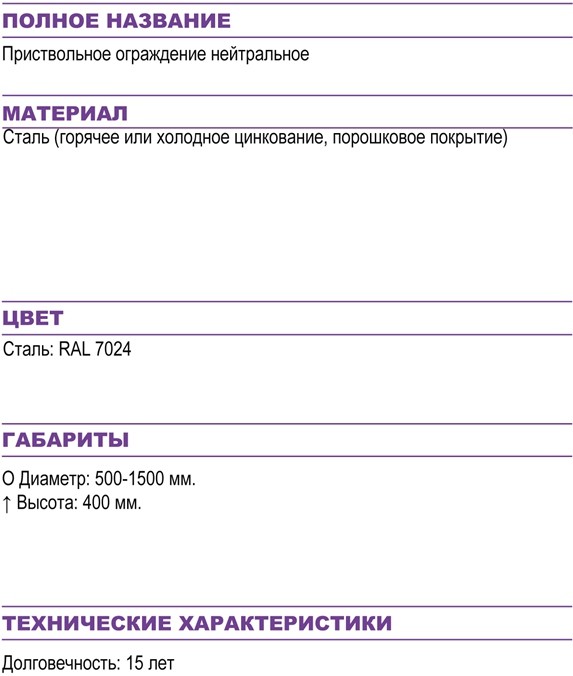 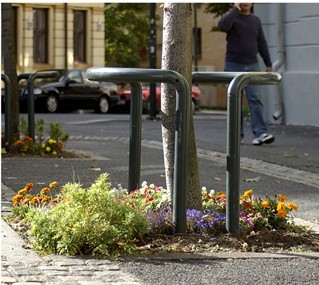 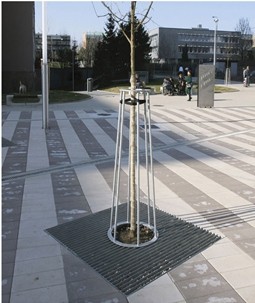 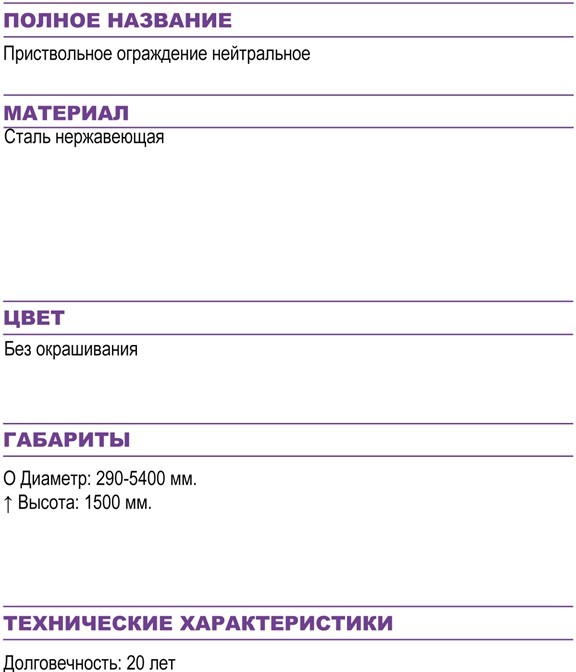 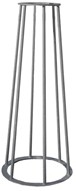 Российская ФедерацияРостовская областьАдминистрация Семикаракорского городского поселенияПОСТАНОВЛЕНИЕ01.03.2022                                г. Семикаракорск                                           № 119Об утверждении Дизайн-код муниципального образования «Семикаракорское городское поселение» (свод правил и рекомендаций для формирования стилистически единой, комфортной и безопасной городской среды)В целях реализации положений Указа Президента Российской Федерации от 07.05.2018 № 204 «О национальных целях и стратегических задачах развития Российской Федерации на период до 2024 года», национального проекта «Жилье и городская среда», приоритетного федерального проекта «Формирование комфортной городской среды», соблюдения Правила благоустройства и санитарного содержания территории Семикаракорского городского поселения, в соответствии с Федеральным законом от 06.10.2003 № 131-ФЗ «Об общих принципах организации местного самоуправления в Российской Федерации», повышения индекса качества городской среды, снижения визуального шума, обеспечения формирования благоприятного архитектурного и информационного пространства, повышения качества городской среды, в соответствии с  заключением о результате публичных слушаний от 28.01.2022ПОСТАНОВЛЯЮ:1. Утвердить Дизайн-код муниципального образования «Семикаракорское городское поселение» (свод правил и рекомендаций для формирования стилистически единой, комфортной и безопасной городской среды) согласно приложению. 2. Настоящее постановление вступает в силу после официального обнародования на информационном стенде в здании Администрации Семикаракорского городского поселения и библиотеке муниципального бюджетного учреждения «Городской культурно-досуговый центр», подлежит опубликованию на официальном сайте Администрации Семикаракорского городского поселения www.semikarakorsk-adm.ru.3. Контроль за исполнением настоящего постановления возложить на заместителя главы Администрации Семикаракорского городского поселения по городскому хозяйству Ильина М.Н.Глава АдминистрацииСемикаракорского городского  поселения                                                                       А.Н. Черненко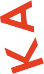 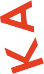 КрасныйЖелтыйСинийCMYK0,86,88,1CMYK0,30,93,0CMYK92,61,0,0RGB236,62,35RGB255,188, 0RGB0,94,170Web#EC3E23Web#FFBC00Web#005EAAPANTONE45-7CPANTONE10-8CPANTONE106-16СТЕДОВОЩЕІЙИФРУКТОВРАНОЧАНПOHAf3POABПРИЛАВОКСВЕСАМИТЕДОВОЩЕІЙИФРУКТОВРАНОЧАНПOHAf3POABПРИЛАВОКСВЕСАМИ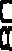 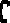 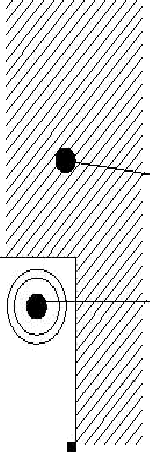 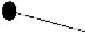 ТЕДОВОЩЕІЙИФРУКТОВРАНОЧАНПOHAf3POABПРИЛАВОКСВЕСАМИТЕДОВОЩЕІЙИФРУКТОВРАНОЧАНПOHAf3POABПРИЛАВОКСВЕСАМИТЕДОВОЩЕІЙИФРУКТОВРАНОЧАНПOHAf3POABПРИЛАВОКСВЕСАМИ